Before theFederal Communications CommissionWashington, D.C. 20554 Declaratory ruling, Report and Order, and orderAdopted:  December 14, 2017	Released:  January 4, 2018By the Commission:  Chairman Pai and Commissioners O’Rielly and Carr issuing separate statements; Commissioners Clyburn and Rosenworcel dissenting and issuing separate statements.Table of Contents	Para.I.	Introduction	1II.	Background	6III.	Ending Public-Utility Regulation of the Internet	20A.	Reinstating the Information Service Classification of Broadband Internet Access Service	211.	Scope	212.	Broadband Internet Access Service Is an Information Service Under the Act	263.	Other Provisions of the Act Support Broadband’s Information Service Classification	58B.	Reinstating the Private Mobile Service Classification of Mobile Broadband Internet Access Service	65C.	Public Policy Supports Classifying Broadband Internet Access Service As An Information Service	861.	Title II Regulation Imposes Substantial Costs on the Internet Ecosystem	882.	Utility-Style Regulation of Broadband Is a Solution in Search of a Problem	1093.	Pre-Existing Consumer Protection and Competition Laws Protect the Openness of the Internet	140D.	Restoring the Information Service Classification is Lawful and Necessary	155E.	Effects on Regulatory Structures Created by the Title II Order	1621.	Ending Title II Regulation of Internet Traffic Exchange	1632.	Forbearance	1743.	Returning Broadband Privacy Authority to the FTC	1814.	Wireline Infrastructure	1855.	Wireless Infrastructure	1876.	Universal Service	1927.	Preemption of Inconsistent State and Local Regulations	1948.	Disability Access Provisions	2059.	Continued Applicability of Title III Licensing Provisions	206IV.	A Light-Touch Framework To Restore Internet Freedom	207A.	Transparency	2091.	History of the Transparency Rule	2112.	Refining the Transparency Rule	2153.	Authority for the Transparency Rule	232B.	Bright-Line and General Conduct Rules	2391.	Transparency Leads to Openness	2402.	Costs of Conduct Rules Outweigh Benefits	2463.	The Record Does Not Identify Authority for Comprehensive Conduct Rules	267C.	Enforcement	297V.	Cost-Benefit Analysis	304VI.	Order	324A.	Denial of INCOMPAS Petition to Modify Protective Orders	324B.	Denial of NHMC Motion Regarding Informal Consumer Complaints	339VII.	Procedural Matters	344A.	The Administrative Record	344B.	Final Regulatory Flexibility Analysis	346C.	Paperwork Reduction Act Analysis	347D.	Congressional Review Act	349E.	Data Quality Act	350F.	Accessible Formats	351VIII.	Ordering Clauses	352Appendix A – Final RulesAppendix B – Final Regulatory Flexibility Analysis IntroductionOver twenty years ago, in the Telecommunications Act of 1996, President Clinton and a Republican Congress established the policy of the United States “to preserve the vibrant and competitive free market that presently exists for the Internet . . . unfettered by Federal or State regulation.”  Today, we honor that bipartisan commitment to a free and open Internet by rejecting government control of the Internet.  We reverse the Commission’s abrupt shift two years ago to heavy-handed utility-style regulation of broadband Internet access service and return to the light-touch framework under which a free and open Internet underwent rapid and unprecedented growth for almost two decades.  We eliminate burdensome regulation that stifles innovation and deters investment, and empower Americans to choose the broadband Internet access service that best fits their needs.We take several actions in this Order to restore Internet freedom.  First, we end utility-style regulation of the Internet in favor of the market-based policies necessary to preserve the future of Internet freedom.  In the 2015 Title II Order, the Commission abandoned almost twenty years of precedent and reclassified broadband Internet access service as a telecommunications service subject to myriad regulatory obligations under Title II of the Communications Act of 1934, as amended (the Act).  We reverse this misguided and legally flawed approach and restore broadband Internet access service to its Title I information service classification.  We find that reclassification as an information service best comports with the text and structure of the Act, Commission precedent, and our policy objectives.  We thus return to the approach to broadband Internet access service affirmed as reasonable by the U.S. Supreme Court.  We also reinstate the private mobile service classification of mobile broadband Internet access service and return to the Commission’s definition of “interconnected service” that existed prior to 2015.  We determine that this light-touch information service framework will promote investment and innovation better than applying costly and restrictive laws of a bygone era to broadband Internet access service.  Our balanced approach also restores the authority of the nation’s most experienced cop on the privacy beat—the Federal Trade Commission—to police the privacy practices of Internet Service Providers (ISPs).Next, we require ISPs to be transparent.  Disclosure of network management practices, performance, and commercial terms of service is important for Internet freedom because it helps consumers choose what works best for them and enables entrepreneurs and other small businesses to get technical information needed to innovate.  Individual consumers, not the government, decide what Internet access service best meets their individualized needs.  We return to the transparency rule the Commission adopted in 2010 with certain limited modifications to promote additional transparency, and we eliminate certain reporting requirements adopted in the Title II Order that we find to be unnecessary and unduly burdensome.  Finally, we eliminate the Commission’s conduct rules.  The record evidence, including our cost-benefit analysis, demonstrates that the costs of these rules to innovation and investment outweigh any benefits they may have.  In addition, we have not identified any sources of legal authority that could justify the comprehensive conduct rules governing ISPs adopted in the Title II Order.  Lastly, we find that the conduct rules are unnecessary because the transparency requirement we adopt, together with antitrust and consumer protection laws, ensures that consumers have means to take remedial action if an ISP engages in behavior inconsistent with an open Internet. Through these actions, we advance our critical work to promote broadband deployment in rural America and infrastructure investment throughout the nation, brighten the future of innovation both within networks and at their edge, and move closer to the goal of eliminating the digital divide.BackgroundSince long before the commercialization of the Internet, federal law has drawn a line between the more heavily-regulated common carrier services like traditional telephone service and more lightly-regulated services that offer more than mere transmission.  More than fifty years ago, the Commission decided Computer I, the first of a series of decisions known as the Computer Inquiries, which, in combination, created a dichotomy between “basic” and “enhanced” services.  In 1980’s Second Computer Inquiry, the Commission established that basic services offered “pure transmission capability over a communications path that is virtually transparent in terms of its interaction with customer supplied information” and were “regulated under Title II of the [Communications] Act.”  Enhanced services, by contrast, were “any offering over the telecommunications network which is more than a basic transmission service.  In an enhanced service, for example, computer processing applications are used to act on the content, code, protocol, and other aspects of the subscriber’s information.”  Unlike basic services, the Commission found that “enhanced services should not be regulated under the Act.”Just two years later, the federal courts would draw a similar line in resolving the government’s antitrust case against AT&T.  The Modification of Final Judgment (MFJ) of 1982 distinguished between “telecommunications services,” which Bell Operating Companies could offer when “actually regulated by tariff,” and “information services,” including “data processing and other computer-related services” and “electronic publishing services,” which Bell Operating Companies (BOCs) were prohibited from offering under the terms of that court decision.  The Telecommunications Act of 1996’s (the 1996 Act) “information service” definition is based on the definition of that same term used in the MFJ, which governed the Bell Operating Companies after the breakup of the Bell system.   In the 1996 Act, intended to “promote competition and reduce regulation,” Congress drew a line between lightly regulated “information services” and more heavily regulated “telecommunications services.”  It also found that the “Internet and other interactive computer services have flourished, to the benefit of all Americans, with a minimum of government regulation” and declared it the policy of the United States to “promote the continued development of the Internet and other interactive computer services and other interactive media” and “to preserve the vibrant and competitive free market that presently exists for the Internet and other interactive computer services, unfettered by Federal or State regulation.”  The 1996 Act went on to define “interactive computer service” to include “any information service, system, or access software provider that provides or enables computer access by multiple users to a computer server, including specifically a service or system that provides access to the Internet . . . .”For the next 16 years, the Commission repeatedly adopted a light-touch approach to the Internet that favored discrete and targeted actions over pre-emptive, sweeping regulation of Internet service providers.  In the 1998 Stevens Report, the Commission comprehensively reviewed the Act’s definitions as they applied to the emerging technology of the Internet and concluded that Internet access service was properly classified as an information service.  The Stevens Report also found that subjecting Internet service providers and other information service providers to “the broad range of Title II constraints,” would “seriously curtail the regulatory freedom that the Commission concluded in Computer II was important to the healthy and competitive development of the enhanced-services industry.”In the 2002 Cable Modem Order, the Commission classified broadband Internet access service over cable systems as an “interstate information service,” a classification that the Supreme Court upheld in June 2005 in the Brand X decision.  There was no dispute that at least some of the elements of Internet access met the definition of “information services,” and the Court rejected claims that “[w]hen a consumer goes beyond those offerings and accesses content provided by parties other than the cable company” that “consumer uses ‘pure transmission.’”  To the contrary, the Court found “reasonable” “the Commission’s understanding of the nature of cable modem service”—namely, that “[w]hen an end user accesses a third party’s Web site” that user “is equally using the information service provided by the cable company that offers him Internet access as when he accesses the company’s own Web site, its e-mail service, or his personal Web page,” citing as examples the roles of Domain Name System (DNS) and caching.In 2004, then-FCC Chairman Michael Powell announced four principles for Internet freedom to further ensure that the Internet would remain a place for free and open innovation with minimal regulation.  These four “Internet freedoms” include the freedom to access lawful content, the freedom to use applications, the freedom to attach personal devices to the network, and the freedom to obtain service plan information.In the 2005 Wireline Broadband Classification Order, the Commission classified broadband Internet access service over wireline facilities as an information service.  At the same time, the Commission also unanimously endorsed the four Internet freedoms in the Internet Policy Statement.  The Internet Policy Statement announced the Commission’s intent to “incorporate [these] principles into its ongoing policymaking activities” in order to “foster creation, adoption and use of Internet broadband content, applications, services and attachments, and to ensure consumers benefit from the innovation that comes from competition.”In the 2006 BPL-Enabled Broadband Order, the Commission concluded that broadband Internet access service over power lines was properly classified as an information service, and in the 2007 Wireless Broadband Internet Access Order, the Commission classified wireless broadband Internet access service as an information service, again recognizing the “minimal regulatory environment” that promoted the “ubiquitous availability of broadband to all Americans.”  The Commission also found that “mobile wireless broadband Internet access service is not a ‘commercial mobile radio service’ as that term is defined in the Act and implemented in the Commission’s rules.”In the 2008 Comcast-BitTorrent Order, the Commission sought to directly enforce federal Internet policy that it drew from various statutory provisions consistent with the Internet Policy Statement, finding certain actions by Comcast “contravene[d] . . . federal policy” by “significantly imped[ing] consumers’ ability to access the content and use the applications of their choice.”  In 2010, the U.S. Court of Appeals for the D.C. Circuit rejected the Commission’s action, holding that the Commission had not justified its action as a valid exercise of ancillary authority.In response, the Commission adopted the 2010 Open Internet Order, where once again the Commission specifically rejected Title II-based heavy-handed regulation of broadband Internet access service.  Instead, the Open Internet Order relied on, among other things, newly-claimed regulatory authority under section 706 of the Telecommunications Act to establish no-blocking and no-unreasonable-discrimination rules as well as a requirement that broadband Internet access service providers “publicly disclose accurate information regarding the network management practices, performance, and commercial terms of its broadband Internet access services.”  In 2014, the D.C. Circuit vacated the no-blocking and no-unreasonable-discrimination rules adopted in the Open Internet Order, finding that the rules impermissibly regulated broadband Internet access service providers as common carriers, in conflict with the Commission’s prior determination that broadband Internet access service was not a telecommunications service and that mobile broadband Internet access service was not a commercial mobile service.  The D.C. Circuit nonetheless upheld the transparency rule, held that the Commission had reasonably construed section 706 of the Telecommunications Act as a grant of authority to regulate broadband Internet access service providers, and suggested that no-blocking and no-unreasonable-discrimination rules might be permissible if Internet service providers could engage in individualized bargaining. Later that year, the Commission embarked yet again down the path of rulemaking, proposing to rely on section 706 of the 1996 Act to adopt enforceable rules using the D.C. Circuit’s “roadmap.”  But in November 2014, then-President Obama called on the FCC to “reclassify consumer broadband service under Title II of the Telecommunications Act.”  Three months later, the Commission shifted course and adopted the Title II Order, reclassifying broadband Internet access service from an information service to a telecommunications service, and reclassifying mobile broadband Internet access service as a commercial mobile service.  The Commission also adopted three bright-line rules prohibiting blocking, throttling, and paid-prioritization, as well as a general Internet conduct standard and “enhancements” to the transparency rule.  In 2016, a divided panel of the D.C. Circuit upheld the Title II Order in United States Telecom Association v. FCC, concluding that the Commission’s classification of broadband Internet access service was permissible under Chevron step two.  The D.C. Circuit denied petitions for rehearing of the case en banc, and petitions for certiorari remain pending with the Supreme Court.In May 2017, we adopted a Notice of Proposed Rulemaking (Internet Freedom NPRM), in which we proposed to return to the successful light-touch bipartisan framework that promoted a free and open Internet and, for almost twenty years, saw it flourish.  Specifically, the Internet Freedom NPRM proposed to reinstate the information service classification of broadband Internet access service.  The Internet Freedom NPRM also proposed to reinstate the determination that mobile broadband Internet access service is not a commercial mobile service.  To determine how to best honor the Commission’s commitment to ensuring the free and open Internet, the Internet Freedom NPRM also proposed to re-evaluate the Commission’s existing rules and enforcement regime to analyze whether ex ante regulatory intervention in the market is necessary.  Specifically, the Internet Freedom NPRM proposed to eliminate the Internet conduct standard and the non-exhaustive list of factors intended to guide application of that rule.  It also sought comment on whether to keep, modify, or eliminate the bright-line conduct and transparency rules.The Internet Freedom NPRM prompted more comments than any other rulemaking in the Commission’s history.  Between release of the Internet Freedom NPRM and the close of the comment period on August 30, 2017, more than 22 million comments were filed in our Electronic Comment Filing System (ECFS), with even more submissions lodged during the ex parte period.  The Commission is grateful to all commenters who engaged the legal and public policy questions presented by this important rulemaking.Ending Public-Utility Regulation of the InternetWe reinstate the information service classification of broadband Internet access service, consistent with the Supreme Court’s holding in Brand X.  Based on the record before us, we conclude that the best reading of the relevant definitional provisions of the Act supports classifying broadband Internet access service as an information service.  Having determined that broadband Internet access service, regardless of whether offered using fixed or mobile technologies, is an information service under the Act, we also conclude that as an information service, mobile broadband Internet access service should not be classified as a commercial mobile service or its functional equivalent.  We find that it is well within our legal authority to classify broadband Internet access service as an information service, and reclassification also comports with applicable law governing agency decisions to change course.  While we find our legal analysis sufficient on its own to support an information service classification of broadband Internet access service, strong public policy considerations further weigh in favor of an information service classification.  Below, we find that economic theory, empirical data, and even anecdotal evidence also counsel against imposing public-utility style regulation on ISPs.  The broader Internet ecosystem thrived under the light-touch regulatory treatment of Title I, with massive investment and innovation by both ISPs and edge providers, leading to previously unimagined technological developments and services.  We conclude that a return to Title I classification will facilitate critical broadband investment and innovation by removing regulatory uncertainty and lowering compliance costs.Reinstating the Information Service Classification of Broadband Internet Access ServiceScopeWe continue to define “broadband Internet access service” as a mass-market retail service by wire or radio that provides the capability to transmit data to and receive data from all or substantially all Internet endpoints, including any capabilities that are incidental to and enable the operation of the communications service, but excluding dial-up Internet access service.  The term “broadband Internet access service” includes services provided over any technology platform, including but not limited to wire, terrestrial wireless (including fixed and mobile wireless services using licensed or unlicensed spectrum), and satellite.  For purposes of our discussion, we divide the various forms of broadband Internet access service into the two categories of “fixed” and “mobile.”  With these two categories of services—fixed and mobile—we intend to cover the entire universe of Internet access services at issue in the Commission’s prior broadband classification decisions, as well as all other broadband Internet access services offered over other technology platforms that were not addressed by prior classification orders.  We also make clear that our classification finding applies to all providers of broadband Internet access service, as we delineate them here, regardless of whether they lease or own the facilities used to provide the service.  “Fixed” broadband Internet access service refers to a broadband Internet access service that serves end users primarily at fixed endpoints using stationary equipment, such as the modem that connects an end user’s home router, computer, or other Internet access device to the Internet.  The term encompasses the delivery of fixed broadband over any medium, including various forms of wired broadband services (e.g., cable, DSL, fiber), fixed wireless broadband services (including fixed services using unlicensed spectrum), and fixed satellite broadband services.  “Mobile” broadband Internet access service refers to a broadband Internet access service that serves end users primarily using mobile stations.  Mobile broadband Internet access includes, among other things, services that use smartphones or mobile-network-enabled tablets as the primary endpoints for connection to the Internet.  The term also encompasses mobile satellite broadband services.  As the Commission found in 2010, broadband Internet access service does not include services offering connectivity to one or a small number of Internet endpoints for a particular device, e.g., connectivity bundled with e-readers, heart monitors, or energy consumption sensors, to the extent the service relates to the functionality of the device.  To the extent these services are provided by ISPs over last-mile capacity shared with broadband Internet access service, they would be non-broadband Internet access service data services (formerly specialized services).  As the Commission found in both 2010 and 2015, non-broadband Internet access service data services do not fall under the broadband Internet access service category.  Such services generally are not used to reach large parts of the Internet; are not a generic platform, but rather a specific applications-level service; and use some form of network management to isolate the capacity used by these services from that used by broadband Internet access services.  Further, we observe that to the extent ISPs “use their broadband infrastructure to provide video and voice services, those services are regulated in their own right.”  Broadband Internet access service also does not include virtual private network (VPN) services, content delivery networks (CDNs), hosting or data storage services, or Internet backbone services (if those services are separate from broadband Internet access service), consistent with past Commission precedent.  The Commission has historically distinguished these services from “mass market” services, as they do not provide the capability to transmit data to and receive data from all or substantially all Internet endpoints.  We do not disturb that finding here.  Finally, we observe that to the extent that coffee shops, bookstores, airlines, private end-user networks such as libraries and universities, and other businesses acquire broadband Internet access service from an ISP to enable patrons to access the Internet from their respective establishments, provision of such service by the premise operator would not itself be considered a broadband Internet access service unless it was offered to patrons as a retail mass market service, as we define it here.  Likewise, when a user employs, for example, a wireless router or a Wi-Fi hotspot to create a personal Wi-Fi network that is not intentionally offered for the benefit of others, he or she is not offering a broadband Internet access service under our definition, because the user is not marketing and selling such service to residential customers, small business, and other end-user customers such as schools and libraries. Broadband Internet Access Service Is an Information Service Under the ActIn deciding how to classify broadband Internet access service, we find that the best reading of the relevant definitional provisions of the Act supports classifying broadband Internet access service as an information service.  Section 3 of the Act defines an “information service” as “the offering of a capability for generating, acquiring, storing, transforming, processing, retrieving, utilizing, or making available information via telecommunications, and includes electronic publishing, but does not include any use of any such capability for the management, control, or operation of a telecommunications system or the management of a telecommunications service.”  Section 3 defines a “telecommunications service,” by contrast, as “the offering of telecommunications for a fee directly to the public, or to such classes of users as to be effectively available directly to the public, regardless of the facilities used.”  Finally, section 3 defines “telecommunications”—used in each of the prior two definitions—as “the transmission, between or among points specified by the user, of information of the user’s choosing, without change in the form or content of the information as sent and received.”  Prior to the Title II Order the Commission had long interpreted and applied these terms to classify various forms of Internet access service as information services—a conclusion affirmed as reasonable by the Supreme Court in Brand X.  Our action here simply returns to that prior approach.When interpreting a statute it administers, the Commission, like all agencies, “must operate ‘within the bounds of reasonable interpretation.’  And reasonable statutory interpretation must account for both ‘the specific context in which . . . language is used’ and ‘the broader context of the statute as a whole.’”  Below, we first explore the meaning of the “capability” contemplated in the statutory definition of “information service,” and find that broadband Internet access service provides consumers the “capability” to engage in all of the information processes listed in the information service definition.  We also find that broadband Internet access service likewise provides information processing functionalities itself, such as DNS and caching, which satisfy the capabilities set forth in the information service definition.  We then address what “capabilities” we believe are being “offered” by ISPs, and whether these are reasonably viewed as separate from or inextricably intertwined with transmission, and find that broadband Internet access service offerings inextricably intertwine these information processing capabilities with transmission. We find that applying our understanding of the statutory definitions to broadband Internet access service as it is offered today most soundly leads to the conclusion that it is an information service.  Although the Internet marketplace has continued to develop in the years since the earliest classification decisions, broadband Internet access service offerings still involve a number of “capabilities” within the meaning of the section 3 definition of information services, including critical capabilities that all ISP customers must use for the service to work as it does today.  While many popular uses of the Internet have shifted over time, the record reveals that broadband Internet access service continues to offer information service capabilities that typical users both expect and rely upon.  Indeed, the basic nature of Internet service—“[p]rovid[ing] consumers with a comprehensive capability for manipulating information using the Internet via high-speed telecommunications”—has remained the same since the Supreme Court upheld the Commission’s similar classification of cable modem service as an information service twelve years ago.  A body of precedent from the courts and the Commission served as the backdrop for the 1996 Act and informed the Commission’s original interpretation and implementation of the statutory definitions of “telecommunications,” “telecommunications service,” and “information service.”  The classification decisions in the Title II Order discounted or ignored much of that precedent.  Without viewing ourselves as formally bound by that prior precedent, we find it eminently reasonable, as a legal matter, to give significant weight to that pre-1996 Act precedent in resolving how the statutory definitions apply to broadband Internet access service, enabling us to resolve statutory ambiguity in a manner that we believe best reflects Congress’s understanding and intent. Broadband Internet Access Service Information Processing CapabilitiesWe begin by evaluating the “information service” definition and conclude that it encompasses broadband Internet access service.  Broadband Internet access service includes “capabilit[ies]” meeting the information service definition under a range of reasonable interpretations of that term.  In other contexts, the Commission has looked to dictionary definitions and found the term “capability” to be “broad and expansive,” including the concepts of “potential ability” and “the capacity to be used, treated, or developed for a particular purpose.”  Because broadband Internet access service necessarily has the capacity or potential ability to be used to engage in the activities within the information service definition—“generating, acquiring, storing, transforming, processing, retrieving, utilizing, or making available information via telecommunications”—we conclude that it is best understood to have those “capabilit[ies].”  The record reflects that fundamental purposes of broadband Internet access service are for its use in “generating” and “making available” information to others, for example through social media and file sharing; “acquiring” and “retrieving” information from sources such as websites and online streaming and audio applications, gaming applications, and file sharing applications; “storing” information in the cloud and remote servers, and via file sharing applications; “transforming” and “processing” information such as by manipulating images and documents, online gaming use, and through applications that offer the ability to send and receive email, cloud computing and machine learning capabilities; and “utilizing” information by interacting with stored data.  These are just a few examples of how broadband Internet access service enables customers to generate, acquire, store, transform, process, retrieve, utilize, and make available information.  These are not merely incidental uses of broadband Internet access service—rather, because it not only has “the capacity to be used” for these “particular purpose[s]” but was designed and intended to do so, we find that broadband Internet access is best interpreted as providing customers with the “capability” for such interactions with third party providers.  We also find that broadband Internet access is an information service irrespective of whether it provides the entirety of any end user functionality or whether it provides end user functionality in tandem with edge providers.  We do not believe that Congress, in focusing on the “offering of a capability,” intended the classification question to turn on an analysis of which capabilities the end user selects.  Further, we are unpersuaded by commenters who assert that in order to be considered an “information service,” an ISP must not only offer customers the “capability” for interacting with information that may be offered by third parties (“click-through”), but must also provide the ultimate content and applications themselves.  Although there is no dispute that many edge providers likewise perform functions to facilitate information processing capabilities, they all depend on the combination of information-processing and transmission that ISPs make available through broadband Internet access service.  The fundamental purpose of broadband Internet access service is to “enable a constant flow of computer-mediated communications between end-user devices and various servers and routers to facilitate interaction with online content.” From the earliest decisions classifying Internet access service, the Commission recognized that even when ISPs enable subscribers to access third party content and services, that can constitute “a capability for generating, acquiring, storing, transforming, processing, retrieving, utilizing, or making available information via telecommunications.”  As the Commission explained in the Stevens Report, “[s]ubscribers can retrieve files from the World Wide Web, and browse their contents, because their service provider offers the ‘capability for . . . acquiring, . . . retrieving [and] utilizing . . . information.’”  Thus, even where an ISP enables end-users to access the content or applications of a third party, the Commission nonetheless found that constituted the requisite information service “capability.”  When the Title II Order attempted to evaluate customer perception based on their usage of broadband Internet access service, it failed to persuasively grapple with the relevant implications of prior Commission classification precedent.  The Title II Order argued that broadband Internet access service primarily is used to access content, applications, and services from third parties unaffiliated with the ISP in support of the view that customers perceive it as a separate offering of telecommunications.  The Title II Order offers no explanation as to why its narrower view of “capability” was more reasonable than the Commission’s previous, long-standing view (other than seeking to advance the classification outcome that Order was driving towards).  Consequently, the Title II Order essentially assumed away the legal question of whether end-users perceive broadband Internet access service as offering them the “capability for . . . acquiring, . . . retrieving [and] utilizing . . . information” under the broader reading of “capability” in prior Commission precedent.But even if “capability” were understood as requiring more of the information processing to be performed by the classified service itself, we find that broadband Internet access service meets that standard.  Not only do ISPs offer end users the capability to interact with information online in each and every one of the ways set forth above, they also do so through a variety of functionally integrated information processing components that are part and parcel of the broadband Internet access service offering itself.  In particular, we conclude that DNS and caching functionalities, as well as certain other information processing capabilities offered by ISPs, are integrated information processing capabilities offered as part of broadband Internet access service to consumers today.  DNS.  We find that DNS is an indispensable functionality of broadband Internet access service.  DNS is a core function of broadband Internet access service that involves the capabilities of generating, acquiring, storing, transforming, processing, retrieving, utilizing and making available information.  DNS is used to facilitate the information retrieval capabilities that are inherent in Internet access.  DNS allows “‘click through’ access from one web page to another, and its computer processing functions analyze user queries to determine which website (and server) would respond best to the user’s request.”  And “[b]ecause it translates human language (e.g., the name of a website) into the numerical data (i.e., an IP address) that computers can process, it is indispensable to ordinary users as they navigate the Internet.”  Without DNS, a consumer would not be able to access a website by typing its advertised name (e.g., fcc.gov or cnn.com).  The Brand X Court recognized the importance of DNS, concluding that “[f]or an Internet user, ‘DNS is a must. . . . [N]early all of the Internet’s network services use DNS.  That includes the World Wide Web, electronic mail, remote terminal access, and file transfer.’”  While ISPs are not the sole providers of DNS services, the vast majority of ordinary consumers rely upon the DNS functionality provided by their ISP, and the absence of ISP-provided DNS would fundamentally change the online experience for the consumer.  We also observe that DNS, as it is used today, provides more than a functionally integrated address-translation capability, but also enables other capabilities critical to providing a functional broadband Internet access service to the consumer, including for example, a variety of underlying network functionality information associated with name service, alternative routing mechanisms, and information distribution. The treatment of similar functions in MFJ precedent bolsters our conclusion.  In particular, when analyzing “gateway” functionalities by which BOCs would provide end-users with access to third party information services, the MFJ court found that “address translation,” which enabled “the consumer [to] use an abbreviated code or signal . . . in order to access the information service provider” such as through “the translation of a mnemonic code into [a] telephone number,” rendered gateways an information service.  The “address translation” gateway function appears highly analogous to the DNS function of broadband Internet access service, which enables end users to use easier-to-remember domain names to initiate access to the associated IP addresses of edge providers.  That MFJ precedent, neglected by the Title II Order, thus supports our finding that the inclusion of DNS in broadband Internet access service offerings likewise renders that service an information service.  We thus find that the Title II Order erred in finding that DNS functionalities fell within the telecommunications systems management exception to the definition of “information service.”  That exception from the statutory information service definition was drawn from the language of the MFJ, and was understood as “directed at internal operations, not at services for customers or end users.”  We interpret the concepts of “management, control, or operation” in the telecommunications management exception consistent with that understanding.  Applying that interpretation, we find the record reflects that little or nothing in the DNS look-up process is designed to help an ISP “manage” its network; instead, DNS functionalities “provide stored information to end users to help them navigate the Internet.”  As AT&T explains: “When an end user types a domain name into his or her browser and sends a DNS query to an ISP, . . . the ISP . . . converts the human-language domain name into a numerical IP address, and it then conveys that information back to the end user . . . [who] (via his or her browser) thereafter sends a follow-up request for the Internet resources located at that numerical IP address.”  DNS does not merely “manage” a telecommunications service, as some commenters assert, but rather is a function that is useful and essential to providing Internet access for the ordinary consumer.  We are persuaded that “[w]ere DNS simply a management function, this would not be the case.”  Comparing functions that would fall within the exception illustrates the distinction.  For example, in contrast to DNS’s interaction with users and their applications, “non-user, management-only protocols might include things such as Simple Network Management Protocol (SNMP), Network Control Protocol (NETCONF), or DOCSIS bootfiles for controlling the configuration of cable modems.”  These protocols support services that manage the network independent of the transmission of information initiated by a user.  The Title II Order drew erroneous conclusions from Computer Inquiries precedent and too quickly rejected objections to its treatment of DNS as meeting the telecommunications management exception.  Under the Computer Inquiries framework, the Commission held that some capabilities “may properly be associated with basic [common carrier] service without changing its nature, or with an enhanced service without changing the classification of the latter as unregulated under Title II of the Act.”  These commonly came to be known as “adjunct” capabilities.  The Commission has held that functions it had classified as “adjunct-to-basic” under the Computer Inquiries framework will fall within the statutory telecommunications management exception to the information service definition.  Drawing loose analogies to certain functions described as adjunct-to-basic under Commission precedent, the Title II Order held that DNS fell within the telecommunications management exception. The Title II Order incorrectly assumed that so long as a functionality was, in part, used in a manner that could be viewed as adjunct-to-basic, it necessarily was adjunct-to-basic regardless of what the functionality otherwise accomplished.  Although confronted with claims that DNS is, in significant part, designed to be useful to end-users rather than providers, the Title II Order nonetheless decided that it fell within the telecommunications management exception.  While conceding that DNS, as well as other functions like caching, “do provide a benefit to subscribers,” the Title II Order held that they nonetheless fell within the telecommunications management exception because it found some aspect of their operation also was of use to providers in managing their networks.  This expansive view of the telecommunications management exception—and associated narrowing of the scope of information services—is a transposition of the analytical approach embodied in the MFJ and Computer Inquiries; under the approach in the pre-1996 Act precedent, the analysis would instead begin with the broad language of the information service or enhanced service definitions, generally excluding particular functions only if the purpose served clearly was narrowly focused on facilitating bare transmission.  The Commission and the courts made clear the narrow scope of the ‘adjunct-to-basic’ or ‘telecommunications management’ categories in numerous decisions in many different contexts.The Title II Order also put misplaced reliance on Computer Inquiries adjunct-to-basic precedent from the traditional telephone service context as a comparison when evaluating broadband Internet access service functionalities.  Because broadband Internet access service was not directly addressed in pre-1996 Act Computer Inquiries and MFJ precedent, analogies to functions that were classified under that precedent must account for potentially distinguishing characteristics not only in terms of technical details but also in terms of the regulatory backdrop.  The 1996 Act enunciates a policy for the Internet that distinguishes broadband Internet access from legacy services like traditional telephone service.  The 1996 Act explains that it is federal policy “to preserve the vibrant and competitive free market that presently exists for the Internet and other interactive computer services, unfettered by Federal or State regulation.”  The application of potentially ambiguous precedent to broadband Internet access service should be informed by how well—or how poorly—it advances that deregulatory statutory policy.  We find that our approach to that precedent, which results in an information service classification of broadband Internet access service, better advances that deregulatory policy than the approach in the Title II Order, which led to the imposition of utility-style regulation under Title II.  The regulatory history of traditional telephone service also informs our understanding of Computer Inquiries precedent, further distinguishing it from broadband Internet access service.  Given the long history of common carriage offering of that service by the time of the Computer Inquiries, it is understandable that some precedent started with a presumption that the underlying service was a “basic service.”  But similar assumptions would not be warranted in the case of services other than traditional telephone service for which there was no similar longstanding history of common carriage.  Thus, not only did the Title II Order rely on specific holdings that are at best ambiguous in their analogy to technical characteristics of broadband Internet access service, but it failed to adequately appreciate key regulatory distinctions between traditional telephone service and broadband Internet access service.Caching.  We also conclude that caching, a functionally integrated information processing component of broadband Internet access service, provides the capability to perform functions that fall within the information service definition.  As the record reflects, “[c]aching does much more than simply enable the user to obtain more rapid retrieval of information through the network; caching depends on complex algorithms to determine what information to store where and in what format.”   This requires “extensive information processing, storing, retrieving, and transforming for much of the most popular content on the Internet,” and as such, caching involves storing and retrieving capabilities required by the “information service” definition.  The Court affirmed this view in Brand X, finding “reasonable” the “Commission’s understanding” that Internet service “facilitates access to third-party Web pages by offering consumers the ability to store, or ‘cache,’ popular content on local computer servers,” which constitutes “the ‘capability for . . . acquiring, [storing] . . . retrieving [and] utilizing information.’”We find that ISP-provided caching does not merely “manage” an ISP’s broadband Internet access service and underlying network, it enables and enhances consumers’ access to and use of information online.  The record shows that caching can be realized as part of a service, such as DNS, which is predominantly to the benefit of the user (DNS caching).  Caching can also be realized in terms of content that can be accumulated by the ISP through non-confidential (i.e., non-encrypted)  retrieval of information from websites (Web caching).  In this case, the user benefits from a rapid retrieval of information from a local cache or repository of information while the ISP benefits from less bandwidth resources used in the retrieval of data from one or more destinations.  DNS and Web caching are functions provided as part and parcel of the broadband Internet access service.  When ISPs cache content from across the Internet, they are not performing functions, like switching, that are instrumental to pure transmission, but instead storing third party content they select in servers in their own networks to enhance access to information.  The record reflects that without caching, broadband Internet access service would be a significantly inferior experience for the consumer, particularly for customers in remote areas, requiring additional time and network capacity for retrieval of information from the Internet.  Thus, because caching is useful to the consumer, we conclude that the Title II Order erred in incorrectly categorizing caching as falling within the telecommunications system management exception to the definition of “information service.”  In addition, the Title II Order’s failure to consider applicable MFJ precedent led to mistaken analogies when it concluded that caching fell within the statutory telecommunications management exception.  In relevant precedent, the MFJ court observed that the information service restriction generally “prohibits the [BOCs] from ‘storing’ and ‘retrieving’ information,” but identified “quite distinct settings in which storage capabilities of the [BOCs] could be used in the information services market.”  One of the categories of storage and retrieval identified by the court appears highly comparable to caching.  That category involved BOC provision of “storage space in their gateways for databases created by others” such as “information service providers and end users,” making “communication more efficient by moving information closer to the end user, thereby reducing transmission costs.”  This functionality—recognized as an information service by the MFJ court—appears highly analogous to caching, and lends historical support to our view that the caching functionality within broadband Internet access service is best understood as rendering broadband Internet access service an information service. Ignoring that MFJ precedent, the Title II Order erred in seeking to analogize caching to “‘store and forward technology [used] in routing messages through the network as part of a basic service’” mentioned in the Computer II Final Decision.  In fact, consistent with the MFJ court’s identification of distinct uses of storage and forwarding, the cited portion of the Computer II Final Decision recognized that “the kind of enhanced store and forward services that can be offered are many and varied.”  In that regard, the Computer II Final Decision distinguished “[t]he offering of store and forward services” from “store and forward technology,” explaining that “[m]essage or packet switching, for example, is a store and forward technology that may be employed in providing basic service.”  Reading that discussion in full context and in harmony with subsequent MFJ precedent, the reference in the Computer II Final Decision to “store and forward technology” appears better understood as mirroring a category of storage and retrieval of information that the MFJ court suggested was not an information service—in particular, “the basic packet switching function, . . . [which] involves the breakdown of data or voice communications into small bits of information that are then collected and transmitted between nodes.”  That category of activity relied upon in the Title II Order thus actually appears to be barely or not at all analogous to caching.  We instead find more persuasive the MFJ court’s information service treatment of BOC provision of “storage space in their gateways for databases created by others” such as “information service providers and end users”—a distinct category of storage and retrieval functionality that is a close fit to caching.ISPs’ Service Offerings Inextricably Intertwine Information Processing Capabilities with Transmission Having established that broadband Internet access service has the information processing capabilities outlined in the definition of “information service,” the relevant inquiry is whether ISPs’ broadband Internet access service offerings make available information processing technology inextricably intertwined with transmission.  Below we examine both how consumers perceive the offer of broadband Internet access service, as well as the nature of the service actually offered by ISPs, and conclude that ISPs are best understood as offering a service that inextricably intertwines the information processing capabilities described above and transmission. We begin by considering the ordinary customer’s perception of the ISP’s offer of broadband Internet access service.  As Brand X explained, “[i]t is common usage to describe what a company ‘offers’ to a consumer as what the consumer perceives to be the integrated finished product.”  ISPs generally market and provide information processing capabilities and transmission capability together as a single service.  Therefore, it is not surprising that consumers perceive the offer of broadband Internet access service to include more than mere transmission, and that customers want and pay for functionalities that go beyond mere transmission.   As Cox explains, “[w]hile consumers also place significant weight on obtaining a reliable and fast Internet connection, they view those attributes as a means of enabling these capabilities to interact with information online, not as ends in and of themselves.”  Indeed, record evidence confirms that consumers highly value the capabilities their ISPs offer to acquire information from websites, utilize information on the Internet, retrieve such information, and otherwise process such information.This view also accords with the Commission’s historical understanding that “[e]nd users subscribing to . . . broadband Internet access service expect to receive (and pay for) a finished, functionally integrated service that provides access to the Internet.  End users do not expect to receive (or pay for) two distinct services—both Internet access service and a distinct transmission service, for example.”  While the Title II Order dwells at length on the prominence of transmission speed in ISP marketing, it makes no effort to compare that emphasis to historical practice.  In fact, ISPs have been highlighting transmission speed in their marketing materials since long before the Title II Order.  The very first report on advanced telecommunication capability pursuant to section 706(b) of the 1996 Act, released in 1999, cited ISPs’ marketing of their Internet access service speed.  ISPs’ inclusion of speed information in their marketing also was acknowledged by the Court in Brand X, which nonetheless upheld the Commission’s information service classification as reasonable.  Indeed, consideration of ISP marketing practices has been part of the backdrop of all of the Commission’s decisions classifying broadband Internet access service as an information service and thus cannot justify a departure from the historical classification of broadband Internet access service as an information service.  The Title II Order’s reliance on ISP marketing also assumes that it provides a complete picture of what consumers perceive as the finished product.  First, the record reflects that ISP marketing of broadband encompasses features beyond speed and reliability.  Further, because all broadband Internet access services rely on DNS and commonly also rely on caching by ISPs, to the extent that those capabilities, in themselves, do not provide a point of differentiation among services or providers, it would be unsurprising that ISPs did not feature them prominently in their marketing or advertising, particularly to audiences already familiar with broadband Internet access service generally.  Indeed, speed and reliability are not exclusive to telecommunications services; rather, the record reflects that speed and reliability are crucial attributes of an information service.  Consequently, the mere fact that broadband Internet access service marketing often focuses on characteristics, such as transmission speed, by which services and providers can be differentiated sheds little to no light on whether consumers perceive broadband Internet access service as inextricably intertwining that data transmission with information service capabilities.  Separate and distinct from our finding that an ISP “offers” an information service from the consumer’s perspective, we find that as a factual matter, ISPs offer a single, inextricably intertwined information service.  The record reflects that information processes must be combined with transmission in order for broadband Internet access service to work, and it is the combined information processing capabilities and transmission functions that an ISP offers with broadband Internet access service.  Thus, even assuming that any individual consumer could perceive an ISP’s offer of broadband Internet access service as akin to a bare transmission service, the information processing capabilities that are actually offered as an integral part of the service make broadband Internet access service an information service as defined by the Act.  As such, we reject commenters’ assertions that the primary function of ISPs is to simply transfer packets and not process information.The inquiry called for by the relevant classification precedent focuses on the nature of the service offering the provider makes, rather than being limited to the functions within that offering that particular subscribers do, in fact, use or that third parties also provide.  The Title II Order erroneously contended that, because functions like DNS and caching potentially could be provided by entities other than the ISP itself, those functions should not be understood as part of a single, integrated information service offered by ISPs.  However, the fact that some consumers obtain these functionalities from third-party alternatives is not a basis for ignoring the capabilities that a broadband provider actually “offers.”  The Title II Order gave no meaningful explanation why a contrary, narrower interpretation of “offer” was warranted other than, implicitly, its seemingly end-results driven effort to justify a telecommunications service classification of broadband Internet access service.Our findings today are consistent with classification precedent prior to the Title II Order, which consistently found that ISPs offer a single, integrated service.  Even the early classification analysis in the Stevens Report recognized that “[i]n offering service to end users” ISPs “do more than resell [] data transport services.  They conjoin the data transport with data processing, information provision, and other computer-mediated offerings, thereby creating an information service.”  In Brand X, the Court rejected claims that “[w]hen a consumer . . . accesses content provided by parties other than the cable company” that “consumer uses ‘pure transmission.’”  The Court further found that “the high-speed transmission used to provide cable modem service is a functionally integrated component of that service because it transmits data only in connection with the further processing of information and is necessary to provide Internet service.”  The core, essential elements of these prior analyses of the functional nature of Internet access remain persuasive as to broadband Internet access service today.  We adhere to that view notwithstanding arguments that some subset of the array of Internet access uses identified in the Stevens Report or subsequent decisions either are no longer as commonly used, or occur more frequently today.We disagree with commenters who assert that ISPs necessarily offer both an information service and a telecommunications service because broadband Internet access service includes a transmission component.  In providing broadband Internet access service, an ISP makes use of telecommunications—i.e., it provides information-processing capabilities “via telecommunications”—but does not separately offer telecommunications on a stand-alone basis to the public.  By definition, all information services accomplish their functions “via telecommunications,” and as such, broadband Internet access service has always had a telecommunications component intrinsically intertwined with the computer processing, information provision, and computer interactivity capabilities an information service offers.  Indeed, service providers, who are in the best position to understand the inputs used in broadband Internet access service, do not appear to dispute that the “via telecommunications” criteria is satisfied even if also arguing that they are not providing telecommunications to end-users.  For example, ISPs typically transmit traffic between aggregation points on their network and the ISPs’ connections with other networks.  Whether self-provided by the ISP or purchased from a third party, that readily appears to be transmission between or among points selected by the ISP of traffic that the ISP has chosen to have carried by that transmission link.  Such inclusion of a transmission component does not render broadband Internet access services telecommunications services; if it did, the entire category of information services would be narrowed drastically.  Because we find it more reasonable to conclude that at least some telecommunications is being used as an input into broadband Internet access service—thereby satisfying the “via telecommunications” criteria—we need not further address the scope of the “telecommunications” definition in order to justify our classification of broadband Internet access service as an information service.  We thus do not comprehensively address other criticisms of the Title II Order’s interpretation and applications of the “telecommunications” definition, which potentially could have implications beyond the scope of issues we are considering in this proceeding.The approach we adopt today best implements the Commission’s long-standing view that Congress intended the definitions of “telecommunications service” and “information service” to be mutually exclusive ways to classify a given service.  As the Brand X Court found, the term “offering” in the telecommunications service definition “can reasonably be read to mean a ‘stand-alone’ offering of telecommunications.”  Where, as in the case of broadband Internet access services, a service involving transmission inextricably intertwines that transmission with information service capabilities—in the form of an integrated information service—there cannot be “a ‘stand-alone’ offering of telecommunications” as required under that interpretation of the telecommunications service definition.  This conclusion is true even if the information service could be said to involve the provision of telecommunications as a component of the service.  The Commission’s historical approach to Internet access services carefully navigated that issue, while the Title II Order, by contrast, threatened to usher in a much more sweeping scope of “telecommunications services.”  The Title II Order interpretation stands in stark contrast to the Commission’s historical classification precedent and the views of all Justices in Brand X.  Beginning with the earliest classification decisions, the Commission found that transmission provided by ISPs outside the last mile was part of an integrated information service.  The DSL transmission service previously required to be unbundled by the Computer Inquiries rules likewise was limited to the “last mile” connection between the end-user and the ISP.  Nor did any Justice in Brand X contest the view that, beyond the last mile, cable operators were offering an information service.  Indeed, the Title II Order’s broad interpretation of “telecommunications service” stands in contrast to the views of Justice Scalia himself, on which the Title II Order purports to rely.  Justice Scalia was skeptical that a telecommunications service classification of cable modem service would lead to the classification of ISPs as telecommunications carriers based on the transmission underlying their “connect[ions] to other parts of the Internet, including Internet backbone providers.”  Yet the Title II Order reached essentially that outcome.  The Title II Order’s interpretation of the statutory definitions did not merely lead it to classify “last mile” transmission as a telecommunications service.  Rather, under the view of the Title II Order, even the transmissions underlying an ISP’s connections to other parts of the Internet, including Internet backbone providers, were part of the classified telecommunications service.  Even if the Title II Order’s classification approach does not technically render the category of information services a nullity, the fact that its view of telecommunications services sweeps so much more broadly than previously considered possible provides significant support for our reading of the statute and the classification decision we make today.In contrast, our approach leaves ample room for a meaningful range of “telecommunications services.”  Historically, the Commission has distinguished service offerings that “always and necessarily combine” functions such as “computer processing, information provision, and computer interactivity with data transport, enabling end users to run a variety of applications such as e-mail, and access web pages and newsgroups,” on the one hand, from services “that carriers and end users typically use [] for basic transmission purposes” on the other hand.  Thus, an offering like broadband Internet access service that “always and necessarily” includes integrated transmission and information service capabilities would be an information service.  The Commission’s historical interpretation thus gives full meaning to both “information service” and “telecommunications service” categories in the Act. We reject assertions that the analysis we adopt today would necessarily mean that standard telephone service is likewise an information service.  The record reflects that broadband Internet access service is categorically different from standard telephone service in that it is “designed with advanced features, protocols, and security measures so that it can integrate directly into electronic computer systems and enable users to electronically create, retrieve, modify and otherwise manipulate information stored on servers around the world.”  Further, “[t]he dynamic network functionality enabling the Internet connectivity provided by [broadband Internet access services] is fundamentally different from the largely static one dimensional, transmission oriented Time Division Multiplexing (TDM) voice network.”  This finding is consistent with past distinctions.  Under pre-1996 Act MFJ precedent, for example, although the provision of time and weather services was an information service, when a BOC’s traditional telephone service was used to call a third party time and weather service “the Operating Company does not ‘provide information services’ within the meaning of section II(D) of the decree; it merely transmits a call under the tariff.”  In other words, the fundamental nature of traditional telephone service, and the commonly-understood purpose for which traditional telephone service is designed and offered, is to provide basic transmission—a fact not changed by its incidental use, on occasion, to access information services.  By contrast, the fundamental nature of broadband Internet access service, and the commonly-understood purpose for which broadband Internet access service is designed and offered, is to enable customers to generate, acquire, store, transform, process, retrieve, utilize, and make available information.  In addition, broadband Internet access service includes DNS and caching functionalities, as well as certain other information processing capabilities.  As such, we reject assertions that, under the approach we adopt today, any telephone service would be an information service because voice customers can get access to either automated information services or a live person who can provide information. Additionally, efforts to treat the Stevens Report as an outlier that should not have been followed in subsequent classification decisions—and should not be followed here—are ultimately unpersuasive.  The clear recognition in the Stevens Report that the ISPs at issue were themselves providing data transmission as part of their offerings undercuts arguments seeking to distinguish the Stevens Report based on the theory that the transmission used to connect to ISPs typically involved common carrier services either directly (via a call to a dial-up ISP using traditional telephone service) or indirectly (with the ISP using common carrier broadband transmission as a wholesale input into its retail information service).  While the extent of data transmission provided by the ISPs that were found to be offering information services in the Stevens Report might be incrementally less than the transmission provided by the ISPs dealt with in subsequent information service classification decisions, that appears to be at most a difference in degree, rather than a difference in kind, and the record does not demonstrate otherwise.  Nor can the Stevens Report’s analysis and information service classification be distinguished on the grounds that the ISPs there generally did not own the facilities they used.  Although the Stevens Report observed that the analysis of whether a single integrated service was being offered was “more complicated when it comes to offerings by facilities-based providers,” it did not prejudge the resolution of that question.  Thus, there is no reason to simply assume that it was inappropriate for the Commission to build upon the Stevens Report precedent when analyzing service offerings from facilities-based providers beginning in the Cable Modem Order.  Nor do commenters identify material technical differences when facilities ownership is involved that would mandate a different classification analysis.  Finally, our reliance on classification precedent does not rest on the Stevens Report alone, but draws from the full range of classification precedent, both pre- and post-1996 Act.  This reliance notably includes not only the Commission’s classification decisions, but the Supreme Court’s subsequent analysis in Brand X.  And although some commenters criticize the lack of express consideration of the possible application of the telecommunications management exception in the Stevens Report, our evaluation of the pre-1996 Act MFJ and Computer Inquiries precedent better accords with outcome of that Report and the subsequent classification decisions than it does with the Title II Order in that regard.Other Provisions of the Act Support Broadband’s Information Service ClassificationWe also find that other provisions of the Act support our conclusion that broadband Internet access service is best classified as an information service.  For instance, Congress codified its view in section 230(b)(2) of the Act, stating that it is the policy of the United States “to preserve the vibrant and competitive free market that presently exists for the Internet and other interactive computer services, unfettered by Federal or State regulation.”  This statement confirms that the free market approach that flows from classification as an information service is consistent with Congress’s intent.  In contrast, we find it hard to reconcile this statement in section 230(b)(2) with a conclusion that Congress intended the Commission to subject broadband Internet access service to common carrier regulation under Title II.Additional provisions within sections 230 and 231 of the Act lend further support to our interpretation.  Section 230(f)(2) defines an interactive computer service to mean “any information service, system, or access software provider that provides or enables computer access by multiple users to a computer server, including specifically a service or system that provides access to the Internet and such systems operated or services offered by libraries or educational institutions.”  Thus, on its face, the plain language of this provision appears to reflect Congress’ judgment that Internet access service is an information service.Section 230 states that an “information service” includes “a service or system that provides access to the Internet,” and we disagree with commenters who read the definition of “interactive computer service” differently.  Specifically, we disagree with commenters asserting that it is unclear whether the clause “including specifically a service . . . that provides access to the Internet” modifies “information service” or some other noun phrase, such as “access software provider” or “system.”  We think it a more reasonable interpretation that the phrase “service . . . that provides access to the Internet” modifies the noun phrase “information service.”  Similarly, we disagree that section 230(f)(2) proves only “that there exist information services that provide access to the internet, not that all services that provide access to the internet are information services.”  On the contrary, we agree with AT&T that “the formula ‘any X, including specifically a Y,’ does logically imply that all Ys are Xs.”Reliance on section 230(f)(2) to inform the Commission’s interpretations and applications of Titles I and II accords with widely accepted canons of statutory interpretation.  The Supreme Court has recognized there is a “natural presumption that identical words used in different parts of the same act are intended to have the same meaning.”  And there is nothing in the context of either section that overcomes the presumption.  Indeed, the similarity of circumstances confirms the presumption of similar meaning, as the deregulatory approach to information services embodied in Titles I and II, as well as the deregulatory policy of section 230, were all adopted as part of the 1996 Act.  Thus, we disagree with the Title II Order’s argument that giving section 230 its plain meaning would be “an oblique” way to “settle the regulatory status of broadband Internet access.”  On the contrary, we agree that “it is hardly ‘oblique’ for Congress to confirm in section 230 that Internet access should be classified as an unregulated information service when elsewhere in the same legislation Congress codifies a definition of ‘information services’ that was long understood to include gateway services such as Internet access.”  And while the USTelecom court did not find this definition determinative on the issue, we find that “it is nonetheless a strong indicator that Congress was more comfortable with the prevailing view that provision of Internet access is not a telecommunications service, and should not be subject to the array of Title II statutory provisions.”  We find inapplicable the USTelecom court’s invocation of the principle that “Congress . . . does not alter the fundamental details of a regulatory scheme in vague terms or ancillary provisions.”  Section 230 did not alter any fundamental details of Congress’s regulatory scheme but was part and parcel of that scheme, and confirmed what follows from a plain reading of Title I—namely, that broadband Internet access service meets the definition of an information service.Section 231, inserted into the Communications Act a year after the 1996 Act’s passage, similarly lends support to our conclusion that broadband Internet access service is an information service.  It expressly states that “Internet access service” “does not include telecommunications services,” but rather “means a service that enables users to access content, information, electronic mail, or other services offered over the Internet, and may also include access to proprietary content, information, and other services as part of a package of services offered to consumers.”  Further, the carve-outs in section 231(b)(1)-(2) differentiate the provision of telecommunications services and the provision of Internet access service.  It is hard to imagine clearer statutory language.  The Commission has consistently held that categories of telecommunications service and information service are mutually exclusive; thus, because it is an information service, Internet access cannot be a telecommunications service.  On its face then, this language strongly supports our conclusion that, under the best reading of the statute, broadband Internet access service is an information service, not a telecommunications service. We also find that the purposes of the 1996 Act are better served by classifying broadband Internet access service as an information service.  Congress passed the Telecommunications Act to “promote competition and reduce regulation.”  Further, as a bipartisan group of Senators stated, “[n]othing in the 1996 Act or its legislative history suggests that Congress intended to alter the current classification of Internet and other information services or to expand traditional telephone regulation to new and advanced services.”  Or as Senator John McCain put it, “[i]t certainly was not Congress’s intent in enacting the supposedly pro-competitive, deregulatory 1996 Act to extend the burdens of current Title II regulation to Internet services, which historically have been excluded from regulation.”  It stands these goals on their head for the Commission, as deployment of advanced services reaches the mainstream of Americans’ lives, to perpetuate the very Title II regulatory edifice that the 1996 Act sought to dismantle.  An information service classification will “reduce regulation” and preserve a free market “unfettered by Federal or State regulation.” Finally, we observe that the structure of Title II appears to be a poor fit for broadband Internet access service.  Indeed, numerous Title II provisions explicitly assume that all telecommunications services are a telephone service.  For example, section 221 addresses special provisions related to telephone companies, section 251 addresses the obligations of local exchange carriers and incumbent local exchange carriers, and section 271 addresses limitations on Bell Operating Companies’ provision of interLATA services.  Therefore, it is no surprise that the Title II Order found that many provisions of Title II were ill-suited to broadband Internet access services, and the Commission was forced to, on its own motion, forbear either in whole or in part on a permanent or temporary basis from 30 separate sections of Title II as well as from other provisions of the Act and Commission rules.  We find that the significant forbearance the Commission deemed necessary in the Title II Order strongly suggests that the regulatory framework of Title II, which was specifically designed to regulate telephone services, is unsuited for the dissimilar and dynamic broadband Internet access service marketplace.Reinstating the Private Mobile Service Classification of Mobile Broadband Internet Access ServiceHaving determined that broadband Internet access service, regardless of whether offered using fixed or mobile technologies, is an information service under the Act, we now address the appropriate classification of mobile broadband Internet access service under section 332 of the Act.  We restore the prior longstanding definitions and interpretation of this section and conclude that mobile broadband Internet access service should not be classified as a commercial mobile service or its functional equivalent.Background.  Section 332 of Title III, enacted by Congress as part of the Omnibus Budget Reconciliation Act of 1993 (the Budget Act), provides a specific framework that applies to providers of “commercial mobile service.”  The section defines “commercial mobile service” as: “any mobile service . . . that is provided for profit and makes interconnected service available (A) to the public or (B) to such classes of eligible users as to be effectively available to a substantial portion of the public, as specified by regulation by the Commission.”  “Interconnected service,” in turn, is defined as “service that is interconnected with the public switched network (as such terms are defined by regulation by the Commission).”  In 1994, the Commission adopted regulations implementing this section, codifying the definition of “commercial mobile service” under the term “commercial mobile radio service” (CMRS).  Looking at the statute’s text, structure, legislative history, and purpose, the Commission defined the “public switched network” as “[a]ny common carrier switched network, whether by wire or radio, including local exchange carriers, interexchange carriers, and mobile service providers, that use[s] the North American Numbering Plan in connection with the provision of switched services.”  It defined “interconnected service” as “a service that gives subscribers the capability to communicate . . . [with] all other users on the public switched network.”Section 332 distinguishes commercial mobile service from “private mobile service,” defined as “any mobile service . . . that is not a commercial mobile service or the functional equivalent of a commercial mobile service, as specified by regulation by the Commission.”  In 1994, the Commission established its functional equivalence test, which starts with a presumption that “a mobile service that does not meet the definition of CMRS is a private mobile radio service.”  Overcoming this presumption requires an analysis of a variety of factors to determine whether the mobile service in question is the functional equivalent of commercial mobile service, including “consumer demand for the service to determine whether the service is closely substitutable for a commercial mobile radio service; whether changes in price for the service under examination, or for the comparable commercial mobile radio service would prompt customers to change from one service to the other; and market research information identifying the targeted market for the service under review.”  Emphasizing the high bar it had set, the Commission expected that “very few mobile services that do not meet the definition of CMRS will be a close substitute for a commercial mobile radio service.”The Act treats providers of commercial mobile service as common carriers, and the legislative history of the 1996 Act suggests that Congress intended the definition of “telecommunications service” to include commercial mobile service.  In contrast, the Act prohibits the Commission from treating providers of private mobile service as common carriers.In 2007, the Commission found that wireless broadband Internet access service was not a commercial mobile service because it did not meet the definition of an “interconnected service” under the Act and the Commission’s rules.  It found that wireless broadband Internet access was not “interconnected” with the “public switched network” because it did not use the North American Numbering Plan, which limited “subscribers’ ability to communicate to or receive communication from all users in the public switched network.”  The Commission concluded that section 332 and the Commission’s rules “did not contemplate wireless broadband Internet access service as provided today” and that a commercial mobile service “must still be interconnected with the local exchange or interexchange switched network as it evolves.”In the Title II Order, the Commission reversed course.  First, the Commission changed definitions of two key terms within the definition of commercial mobile service.  It broadened the definition of the term “public switched network” to include services that use “public IP addresses.”  And it redefined the term “interconnected service” by deleting the word “all” from the requirement that the service give subscribers the capability to communicate with “all other users on the public switched network,” so that a service would be interconnected even if users of such a service could not communicate with all other users.  By manipulating these definitions, the Commission engineered a conclusion that mobile broadband Internet access was interconnected with the public switched network and was an interconnected service under section 332.Second, the Title II Order found that even if it had not changed the definitions, it could change the scope of the service to meet them.  Specifically, the Commission found that “users have the ‘capability’ . . . to communicate with NANP numbers using their broadband connection through the use of VoIP applications.” Accordingly it found that, by including services not offered by the mobile broadband Internet access service provider as part of the service, mobile broadband Internet access service would now meet the regulatory definition of “interconnected service” adopted in 1994.Third, the Title II Order eschewed the functional equivalence test contained in the Commission’s rules to find that mobile broadband Internet access service was functionally equivalent to commercial mobile service.  Rather than apply that test, the Commission reasoned that the two were functionally equivalent because “like commercial mobile service, [mobile broadband Internet access service] is a widely available, for profit mobile service that offers mobile subscribers the capability to send and receive communications on their mobile device to and from the public.”In the Internet Freedom NPRM, the Commission proposed to “restore the meaning of ‘public switched network’ under section 332(d)(2) to its pre-Title II Order focus on the traditional public switched telephone network” and “to return to our prior definition of ‘interconnected service.’”  The Commission further proposed to return to the analysis of the Wireless Broadband Internet Access Order and find that mobile broadband Internet access service was a private mobile service.  Finally, it proposed to reconsider the Title II Order’s departure from the functional equivalence test codified in our rules.Discussion.  We find that the definitions of the terms “public switched network” and “interconnected service” that the Commission adopted in the 1994 Second CMRS Report and Order reflect the best reading of the Act, and accordingly, we readopt the earlier definitions.  We further find that, under these definitions, mobile broadband Internet access service is not a commercial mobile service.We find that the Commission’s original interpretation of “public switched network” was more consistent with the ordinary meaning and commonly understood definition of the term and with Commission precedent.  On multiple prior occasions before section 332(d)(2) was enacted, the Commission used the term “public switched network” to refer to the traditional public switched telephone network.  In 1981, for example, the Commission noted that “the public switched network interconnects all telephones in the country.”  In 1992, the Commission described its cellular service policy as “encourag[ing] the creation of a nationwide, seamless system, interconnected with the public switched network so that cellular and landline telephone customers can communicate with each other on a universal basis.”  Courts also used the term “public switched network” when referring to the traditional telephone network.  Based on this history of usage of the term, the Commission, in 1994, tied its definition of the term “public switched network” to the traditional switched telephone network.  We find this approach appropriately reflects the fundamental canon of statutory construction that “unless otherwise defined, words will be interpreted as taking their ordinary, contemporary, common meaning.”We also find that the Commission’s prior interpretation is more consistent with the text of section 332(d)(2), in which Congress provided that commercial mobile service must provide a service that is interconnected with “the public switched network.”  We find that the use of the definite article “the” and singular term “network” shows that Congress intended “public switched network” to mean a single, integrated network.  We therefore agree with commenters who argue that it was not meant to encompass multiple networks whose users cannot necessarily communicate or receive communications across networks.  Consistent with Congress’s directive to define “the public switched network,” the restored definition reflects that the public switched network is a singular network that “must still be interconnected with the local exchange or interexchange switched network as it evolves,” as opposed to multiple networks that need not be connected to the public telephone network.  That the Commission’s original interpretation better reflects Congressional intent is further evidenced by the fact that, although Congress has amended the Communications Act and section 332 on multiple occasions since the Commission defined the term, it has never changed the Commission’s interpretation.  We also restore the definition of “interconnected service” that existed prior to the Title II Order.  Prior to that Order, the term was defined under the Commission’s rules as a service “that gives subscribers the capability to communicate to or receive communication from all other users on the public switched network.”  The Title II Order modified this definition by deleting the word “all,” finding that mobile broadband Internet access service should still be considered an interconnected service even if it only enabled users to communicate with “some” other users of the public switched network rather than all.  We agree with commenters who argue that the best reading of “interconnected service” is one that enables communication between its users and all other users of the public switched network.  This reading ensures that the public switched network remains the single, integrated network that we find Congress intended in Section 332(d)(2), as reflected in the statutory definition of “interconnected service” as one that is interconnected with “the public switched network.”Some commenters who argue that the Title II Order’s revised definitions should be maintained point to Congress’s delegation of interpretational authority to the Commission and the Commission’s previous position that it could define the public switched network based on new technology and consumer demand.  In defining the terms “public switched network” and “interconnected service” in the Second CMRS Report and Order, however, the Commission recognized that commercial mobile service must still be interconnected with the local exchange or interexchange switched network, and it stated that “any switched common carrier service that is interconnected with the traditional local exchange or interexchange switched network will be defined as part of that network for purposes of our definition of ‘commercial mobile radio services.’”  Further, although the Title II Order found that the revised definitions adopted at that time were warranted as better reflecting current technological developments, including the “rapidly growing and virtually universal use of mobile broadband service” and the “universal access provided . . . by and to mobile broadband,” the Commission expressly noted that its determination was “a policy judgment that section 332(d) expressly delegated to the Commission, consistent with its broad spectrum management authority under Title III.”  We find that this analysis places undue weight on the wide availability of a mobile service, as being effectively available to a substantial portion of the public is merely one of the definitional criteria.  In light of definitional analysis discussed above, as well as the public policy considerations that we have found to support our decision to classify broadband Internet access service as an information service, we find under the same authority that such developments do not persuade us to retain the modified definitions.We find that mobile broadband Internet access service does not meet the regulatory definition of “interconnected service” that the Commission originally adopted in 1994 and which we readopt today, and therefore it does not meet the definition of commercial mobile service.  As the Commission found in the Wireless Broadband Internet Access Order, “[m]obile wireless broadband Internet access service in and of itself does not provide the capability to communicate with all users of the public switched network” because it does “not use the North American Numbering Plan to access the Internet, which limits subscribers’ ability to communicate to or receive communications from all users in the public switched network.”  Accordingly, it is “not an ‘interconnected service’ as the Commission has defined the term in the context of section 332.”We disagree with the conclusion in the Title II Order that, because an end user can use a separate application or service that rides on top of the broadband Internet access service for interconnected communications, mobile broadband Internet access service meets the definition of “interconnected service.”  We find that the definition of “interconnected service” focuses on the characteristics of the offered mobile service itself.  Thus, the service in question must itself provide interconnection to the public switched network using the NANP to be considered an interconnected service.  Our interpretation is consistent with Commission precedent that, prior to the Title II Order, had classified a service based on the nature of the service itself.  This interpretation is also consistent with section 332(d)(1), which defines commercial mobile service as a service that itself “makes interconnected service available . . . to the public,” and with section 332(d)(2), which defines “interconnected service” as “service that is interconnected with the public switched network.”  These statutory definitions focus on the functions of the service itself rather than “whether the service allows consumers to acquire other services that bridge the gap to the telephone network.”  Consistent with the Commission’s analysis in the Wireless Broadband Internet Access Order, the fact that “consumers are now able to use a variety of Internet-enabled applications that allow them to send calls and texts to NANP end-points” does not make mobile broadband Internet access service itself an interconnected service as defined by our rules.  The increased use and availability of mobile VoIP applications does not change the fact that mobile broadband Internet access as a core service is distinct from the service capabilities offered by applications (whether installed by a user or hardware manufacturer) that may ride on top of it.  When viewed as a distinct service, it is apparent that today’s mobile broadband Internet access service itself does not enable users to reach NANP telephone numbers and therefore cannot be considered an interconnected service.Moreover, in light of the determination above that mobile broadband Internet access service should be restored to its classification as an information service, and consistent with our findings today that reinstating this classification will serve the public interest, we also find that it will serve the public interest for the Commission to exercise its statutory authority to return to its original conclusion that mobile broadband Internet access is not a commercial mobile service.  No one disputes that, consistent with the Commission’s previous findings, if mobile broadband Internet access service were a commercial mobile service for purposes of section 332 and were also classified as an information service, such a regulatory framework could lead to contradictory and absurd results.  Among these problems, as the Commission explained in 2007, is that a contrary reading of the Act would result in an internal contradiction within the statutory framework, because section 332 would require that the service provider be treated as a common carrier insofar as it provides mobile wireless broadband Internet access service, while section 3 clearly would prohibit the application of common carrier regulation of such a service provider’s provision of that service.  Indeed, the Title II Order, like the 2007 Wireless Broadband Internet Access Order, recognized and sought to avoid the significant problems in construing section 332 in a manner that set up this “statutory contradiction” with the scope of Title II.  Construing the CMRS definition to exclude mobile broadband Internet access service as an information service similarly avoids this contradiction, furthers the Act’s overall intent to allow information services to develop free from common carrier regulations, and is consistent with the public policy analysis in connection with our determination to reclassify mobile broadband Internet access as an information service.  Further, it avoids the absurd result of singling out mobile providers of broadband Internet access service for such common carrier regulation while freeing fixed broadband Internet access services from such regulation, notwithstanding that, as discussed elsewhere in this Order, there is generally greater competition in the provision of mobile broadband Internet access service than in fixed broadband Internet access service.  In addition to finding that mobile broadband Internet access is not a commercial mobile service, we also adopt our proposal to reconsider the Commission’s analysis regarding functional equivalence in the Title II Order.  We find that the test for functional equivalence adopted in the Second CMRS Report and Order reflects the best interpretation of section 332.  Under this test, a variety of factors will be evaluated to make a determination whether the mobile service in question is the functional equivalent of a commercial mobile radio service, including: consumer demand for the service to determine whether the service is closely substitutable for a commercial mobile radio service; whether changes in price for the service under examination, or for the comparable commercial mobile radio service would prompt customers to change from one service to the other; and market research information identifying the targeted market for the service under review.  In contrast, as noted above, the Title II Order based its finding of functional equivalence on the notion that “like commercial mobile service, [mobile broadband Internet access] is a widely available, for profit mobile service that offers mobile subscribers the capability to send and receive communications on their mobile device to and from the public.”  Commenters who support the classification of mobile broadband Internet access service as a commercial mobile service similarly contend that mobile broadband Internet access service shares no similarities with other private mobile services such as taxi dispatch services and that, in contrast, “there is no networked service more open, interconnected, and universally offered than mobile broadband Internet access service.”  We believe the test of functional equivalence adopted in the Second CMRS Report and Order hews much more faithfully to the intent of Congress than the approach applied in the Title II Order or the analyses in the record focusing on the extent of service availability.  If Congress meant for widespread public access to a widely used service to be the determining factor for what is “functionally equivalent” to a commercial mobile service, it would not have included being “interconnected with the public switched network” in the statutory definition of the service.  Although the Commission has discretion to determine whether services are functionally equivalent, we find that the Title II Order’s reliance on the public’s “ubiquitous access” to mobile broadband Internet access service alone was insufficient to establish functional equivalency.  In contrast, the test established in the Second CMRS Report and Order provides a thorough consideration of factors that are indicative of whether a service is closely substitutable in the eyes of consumers for a commercial mobile service.Applying the test adopted by the Commission in the Second CMRS Report and Order, we find that mobile broadband Internet access service today is not the functional equivalent of commercial mobile service as defined by the Commission.  We note again that, under this test, services not meeting the definition of commercial mobile service are presumed to be not functionally equivalent, a presumption particularly intuitive here in light of the functional differences between traditional commercial mobile services like mobile voice and today’s mobile broadband services.  The evidence on demand substitutability only reinforces this presumption.  First, mobile broadband Internet access service and traditional mobile voice services have different service characteristics and intended uses.  Consumers purchase mobile broadband Internet access service to access the Internet, on-line video, games, search engines, websites, and various other applications, while they purchase mobile voice service solely to make calls to other users using NANP numbers.  Pricing and marketing information similarly support the conclusion that today mobile broadband Internet access service and traditional mobile voice services are not “closely substitutable.”  Such evidence suggests, for example, that mobile service providers target different types of customer groups when advertising voice, as opposed to mobile broadband Internet access service.  Moreover, at this time, voice-only mobile services tend to be much less expensive than mobile broadband Internet access services, and they appear to be targeted to consumers who seek low-cost mobile service.  Currently, for example, unlimited voice and text only plans may range from $15 to $25 per month.  In contrast, unlimited mobile broadband Internet plans may range from $60 to $90 per month for a single line.  Nothing in the record suggests that changing the price for one service by a small but significant percentage would prompt a significant percentage of customers to move to the other service.  Accordingly, under the functional equivalence standard adopted in the CMRS Second Report and Order, we find that mobile broadband Internet access today is not the functional equivalent of commercial mobile service.  The two services have different service characteristics and intended uses and are not closely substitutable for each other, as evidenced by the fact that changes in price for one service generally will not prompt significant percentages of customers to change from one service to the other.Public Policy Supports Classifying Broadband Internet Access Service As An Information ServiceWhile our legal analysis concluding that broadband Internet access service is best classified as an information service under the Act is sufficient grounds alone on which to base our classification decision, the public policy arguments advanced in the record and economic analysis reinforce that conclusion.  We find that reinstating the information service classification for broadband Internet access service is more likely to encourage broadband investment and innovation, furthering our goal of making broadband available to all Americans and benefitting the entire Internet ecosystem.  For almost 20 years, there was a bipartisan consensus that broadband should remain under Title I, and ISPs cumulatively invested $1.5 trillion in broadband networks between 1996 and 2015.  During that period of intense investment, broadband deployment and adoption increased dramatically, as the combined number of fixed and mobile Internet connections increased from 50.2 million to 355.2 million from 2005 to 2015, and even as early as 2011, a substantial majority of Americans had access to broadband at home.  As of 2016, roughly 91 percent of homes had access to networks offering 25 Mbps, and there were 395.9 million wireless connections, twenty percent more than the U.S. population.  Mobile data speeds have also dramatically increased, with speeds increasing 40-fold from the 3G speeds of 2007.  Cable broadband speeds increased 3,200 percent between 2005 and 2015, while prices per Mbps fell by more than 87 percent between 1996 and 2012.Based on the record in this proceeding, we conclude that economic theory, empirical studies, and observational evidence support reclassification of broadband Internet access service as an information service rather than the application of public-utility style regulation on ISPs.  We find the Title II classification likely has resulted, and will result, in considerable social cost, in terms of foregone investment and innovation.  At the same time, classification of broadband Internet access service under Title II has had no discernable incremental benefit relative to Title I classification.  The regulations promulgated under the Title II regime appear to have been a solution in search of a problem.  Close examination of the examples of harm cited by proponents of Title II to justify heavy-handed regulation reveal that they are sparse and often exaggerated.  Moreover, economic incentives, including competitive pressures, support Internet openness.  We find that the gatekeeper theory, the bedrock of the Title II Order’s overall argument justifying its approach, is a poor fit for the broadband Internet access service market.  Further, even if there may be potential harms, we find that pre-existing legal remedies, particularly antitrust and consumer protection laws, sufficiently address such harms so that they are outweighed by the well-recognized disadvantages of public utility regulation.  As such, we find that public policy considerations support our legal finding that broadband Internet access service is an information service under the Act.Title II Regulation Imposes Substantial Costs on the Internet EcosystemThe Commission has long recognized that regulatory burdens and uncertainty, such as those inherent in Title II, can deter investment by regulated entities and, until the Title II Order, its regulatory framework for cable, wireline, and wireless broadband Internet access services reflected that reality.  This concern is well-documented in the economics literature on regulatory theory, and the record also supports the theory that the regulation imposed by Title II will negatively impact investment.  The balance of the evidence in the record suggests that Title II classification has reduced ISP investment in broadband networks, as well as hampered innovation, because of regulatory uncertainty.  The record also demonstrates that small ISPs, many of which serve rural consumers, have been particularly harmed by Title II.  And there is no convincing evidence of increased investment in the edge that would compensate for the reduction in network investment. Investment by ISPs.  As the Commission has noted in the past, increased broadband deployment and subscribership require investment, and the regulatory climate affects investment.  The mechanisms by which public utility regulation can depress investment by the regulated entity are well-known in the regulatory economics literature.  The owners of network infrastructure make long-term, irreversible investments.  In theory, public utility regulation is intended to curb monopoly pricing just enough that the firm earns a rate of return on its investments equivalent to what it would earn in a competitive market.  In practice, public utility regulation can depress profits below the competitive rate of return for a variety of reasons.  This reduction in the expected return reduces the incentive to invest. Importantly, the risk that regulation might push returns below the competitive level also creates a disincentive for investment. We first look to broadband investment in the aggregate and find that it has decreased since the adoption of the Title II Order.  ISP capital investment increased each year from the end of the recession in 2009 until 2014, when it peaked.  In 2015, capital investment by broadband providers appears to have declined for the first time since the end of the recession in 2009.  And investment levels fell again in 2016—down more than 3 percent from 2014 levels.  Although declines in broadband capital investments have occurred in the past with changes in the business cycle, the most recent decline is particularly curious given that the economy has not experienced a recession in recent years but rather has been growing.  While observing trends in the data by itself cannot establish the cause of directional movements, the stark trend reversal that has developed in recent years suggests that changes to the regulatory environment created by the Title II Order have stifled investment.  In addition to data trends, the record contains a variety of other studies, using different methodologies which seek to determine how imposition of public-utility style regulation might affect ISPs’ investments.Comparisons of ISP investment before and after the Title II Order suggest that reclassification has discouraged investment.  Performing such a comparison, economist Hal Singer concluded that ISP investment by major ISPs fell by 5.6 percent between 2014 and 2016.  Singer attempted to account for a few significant factors unrelated to Title II that might affect investment, by subtracting some investments that are clearly not affected by the regulatory change (such as the accounting treatment of Sprint’s telephone handsets, AT&T’s investments in Mexico, and DirecTV investments following its acquisition by AT&T in the middle of this period).  In contrast, Free Press presents statistics that it claims demonstrate that broadband deployment and ISP investment “accelerated”  to “historic levels” after the Commission approved the Title II Order.  But Free Press fails to account for factors such as foreign investment and the appropriate treatment of handsets as capital expenditures, as Singer did.  A comparative assessment that adjusted the Free Press and Singer numbers so that they covered the same ISPs, spanned the same time period, and subtracted investments unaffected by the regulatory change, found that both sets of numbers demonstrate that ISP investment fell by about 3 percent in 2015 and by 2 percent in 2016.  A Free State Foundation calculation using broadband capital expenditure data for 16 of the largest ISPs reached a result similar to Singer’s, but this analysis simply compared actual ISP investment to a trend extrapolated from pre-2015 data.  These types of comparisons can only be regarded as suggestive, since they fail to control for other factors that may affect investment (such as technological change, the overall state of the economy, and the fact that large capital investments often occur in discrete chunks rather than being spaced evenly over time), and companies may take several years to adjust their investment plans.  Nonetheless, these comparisons are consistent with other evidence in the record that indicates that Title II adversely affected broadband investment.The record also contains analyses attempting to assess the predicted causal effects of Title II regulation on ISP investment and/or output.  Some of these studies are “natural experiments” that seek to compare outcomes occurring after policy changes to a relevant counterfactual that shows what outcomes would have occurred in the absence of the policy change.  No single study is dispositive, but methodologies designed to estimate impacts relative to a counterfactual tend to provide more convincing evidence of causal impacts of Title II classification.  Having reviewed the record of these studies, the balance of the evidence indicates that Title II discourages investment by ISPs—a finding consistent with economic theory.Prior FCC regulatory decisions provide a natural experiment allowing this question to be studied.  Scholars employing the natural experiment approach found that prior to 2003, subscribership to cable modem service (not regulated under Title II) grew at a far faster rate than subscribership to DSL Internet access service (the underlying ‘last mile’ facilities and transmission which were regulated under Title II).  After 2003, when the Commission removed line-sharing rules on DSL, DSL Internet access service subscribership experienced a statistically significant upward shift relative to cable modem service.  A second statistically significant upward shift in DSL Internet access service subscribership relative to cable modem service occurred after the Commission classified DSL Internet access service as an information service in 2005.  This evidence suggests that Title II discourages not just ISP investment, but also deployment and subscribership, which ultimately create benefits for consumers.  While some commenters contend that deployment and subscribership continued to increase after the Title II Order, such that nothing is amiss, this casual observation does not compare observed levels of subscribership and deployment to a relevant counterfactual that controls for other factors.  An assessment of how ISP investment reacted to news of impending Title II regulation suggests that the threat of Title II regulation discouraged ISP investment.  Such statistical analysis allows one to compare the actual level of investment with a counterfactual estimate of what investment would have been in the absence of the change in risk.  This study found that Chairman Genachowski’s 2010 announcement of a framework for reclassifying broadband under Title II—a credible increase in the risk of reclassification that surprised financial markets—was associated with a $30 billion-$40 billion annual decline in investment in the U.S. Bureau of Economic Analysis’ “broadcasting and telecommunications” category between 2011 and 2015.  The study attributes the decline to the threat of Title II regulation, rather than net neutrality per se, because no similar decline occurred when the FCC adopted the four principles to promote an open Internet in 2005.  Because the study’s measure of investment data covers the entire broadcasting and telecommunications industries, the change in investment measured in this study might be larger than the change in broadband investment associated with the threat of Title II regulation.  Accordingly, the findings may be a more reliable indicator of the direction of the change in investment than the absolute size of the change.  At the very least, the study suggests that news of impending Title II regulation is associated with a reduction in ISP investment over a multi-year period.Some commenters have argued that this study does not identify the effect of Title II on ISP investment, because the “last mile” facilities and transmission underlying DSL Internet access service (essentially incumbent LEC broadband supply) were under Title II before 2005, during the study’s pre-treatment period.  However, to the extent that a fraction of the industry was subject to Title II (and at the time the bulk of broadband subscribers used cable modem services that were not regulated under Title II), this would imply Ford’s negative result for investment was understated.The study is also disputed by the Internet Association, which submitted an economic study arguing that the threat and eventual imposition of Title II status on broadband Internet service providers in 2010 and 2015 did not have a measurable impact on telecommunications investment in the U.S.  While we appreciate the alternative method and data sources introduced by that study, several elements lead us to discount its findings.  The estimation of the impact of events in both 2010 and 2015 relies partially on forecast rather than actual data, which likely lessens the possibility of finding an effect of Title II on investment.  In addition, when examining cable and telecommunications infrastructure investment in the U.S., the study relies on a regression discontinuity over time model, thereby eliminating the use of a separate control group to identify the effect of policy changes.  We believe use of such a model in these circumstances is unlikely to yield reliable results.  In light of the foregoing record evidence, we conclude that reclassification of broadband Internet access service from Title II to Title I is likely to increase ISP investment and output.  The studies in the record that control the most carefully for other factors that may affect investment (the Ford study and the Hazlett & Wright study) support this conclusion.  Consequently, we disagree with commenters who assert that Title II has increased or had no effect on ISP investment, given the failure of other studies to account for complexity of corporate decision-making and the macroeconomic effects that can play a role in investment cycles.  We also disagree with commenters who assert that it may be too soon to meaningfully assess the economic effects that Title II has had on broadband infrastructure investment.Regulatory Uncertainty.  The evidence that Title II has depressed broadband investment is bolstered by other record evidence showing that Title II stifled network innovation.  Among the unseen social costs of regulation are those broadband innovations and developments that never see the light of day.  ISP investment does not simply take the form of greater deployment, but can also be directed toward new and more advanced services for consumers.  Research and development is an inherently risky part of any business, and the Commission’s actions should not introduce greater uncertainty and risk into the process without a clear need to do so.  Numerous commenters have stated that the uncertainty regarding what is allowed and what is not allowed under the new Title II broadband regime has caused them to shelve projects that were in development, pursue fewer innovative business models and arrangements, or delay rolling out new features or services.  Even large ISPs with significant resources have not been immune to the dampening effect that uncertainty can have on a firm’s incentive to innovate.  Charter, for instance, has asserted that it has “put on hold a project to build out its out-of-home Wi-Fi network, due in part to concerns about whether future interpretations of Title II would allow Charter to continue to offer its Wi-Fi network as a benefit to its existing subscribers.”  Cox has also stated that it has approached the “development and launch of new products and service features with greater caution” due to the uncertainty created by the Title II classification.  And while new service offerings can take a while to develop and launch, Comcast cites “Title II overhang” as a burden that delayed the launch of its IP-based transmission of its cable service, due to a year-long investigation.  Utility-style regulation is particularly inapt for a dynamic industry built on technological development and disruption.  It is well known that extensive regulation distorts production as well as consumption choices.  Regulated entities are inherently restricted in the activities in which they may engage, and the products that they may offer.  Asking permission to engage in new activities or offer new products or services quickly becomes a major preoccupation of the utility.  Within the communications industry, it is apparent that the most regulated sectors, such as basic telephone service, have experienced the least innovation, whereas those sectors that have been traditionally free to innovate, such as Internet service, have greatly evolved.  In the communications industry, incumbents have often used Commission regulation under the direction of the “public interest” to thwart innovation and competitive entry into the sector and protect existing market structures.  Given the unknown needs of the networks of the future, it is our determination that the utility-style regulations potentially imposed by Title II run contrary to the public interest.The record confirms that concern about “regulatory creep”—whereby a regulator slowly increases its reach and the scope of its regulations—has exacerbated the regulatory uncertainty created by the Title II Order.  Even at the time of adoption, the Commission itself did not seem to know how the Title II Order would be interpreted.  As then-Chairman Wheeler stated in February 2015, “we don’t really know.  No blocking, no throttling, no fast lanes.  Those can be bright-line rules because we know about those issues.  But we don’t know where things go next.”  With future regulations open to such uncertainties, Title II regulation adds a risk premium on each investment decision, which reduces the expected profitability of potential investments and deters investment.  For example, the Title II Order did not forbear from ex post enforcement actions related to subscriber charges, raising concerns that ex post price regulation was very much a possibility.  Further, providers have asserted that although the Commission forbore from the full weight of Title II in the Title II Order, they were less willing to invest due to concerns that the Commission could reverse course in the future and impose a variety of costly regulations on the broadband industry—such as rate regulation and unbundling/open access requirements—placing any present investments in broadband infrastructure at risk.  These concerns were compounded by the fact that while the Title II Order itself announced forbearance from ex ante price regulation, at the same time it imposed price regulation with its ban on paid prioritization arrangements, which mandated that ISPs charge edge providers a zero price.  These threats to the ISP business model have been felt throughout financial markets.  As Craig Moffett of MoffettNathanson explained, “[i]t would be naïve to suggest that the implication of Title II, particularly when viewed in the context of the FCC’s repeated findings that the broadband market is non-competitive, doesn’t introduce a real risk of price regulation.”  These risks are not merely theoretical:  As CenturyLink contends, financial analysts lowered industry stock ratings due in part to the major risks Title II posed to the industry, which resulted in lower stock prices and lost market capitalization.For these reasons, “any rational ISP will think twice before investing in innovative business plans that might someday be found to violate the Commission’s undisclosed policy preferences and thus give rise to a cease-and-desist order and perhaps massive forfeiture penalties.”  We conclude that this ever-present threat of regulatory creep is substantially likely to affect the risk calculus taken by ISPs when deciding how to invest their shareholders’ capital, potentially deterring them from investing in broadband, and to encourage them to direct capital toward less inherently-risky business operations.  We find unpersuasive the alleged inconsistencies between ISPs claiming that the Title II Order decreased their willingness or ability to invest in broadband infrastructure, and their statements to investors that the Title II Order has not had a negative impact on their broadband deployments.  First, some of the comments claiming that corporate officers’ statements to investors prove that Title II has increased investment use highly selective quotations that ignore other statements to investors that imply the opposite.  Second, as other commenters point out, the latter often constitute statements susceptible to multiple interpretations, such as AT&T CEO Randall Stephenson stating that his company planned to “deploy more fiber next year than [it] did this year.”  Third, these ambiguous statements do not take into account the relevant counterfactual scenario in which Title II regulation had not been adopted.  Fourth, we observe that some of the comments attempting to highlight a discrepancy between statements to investors and statements in this proceeding simply show executives stating that their business practices will not change because they were not engaged in the conduct prohibited by the Title II Order, not that the firms’ investment priorities remained the same after the Title II Order.Small ISPs and Rural Communities.  The Commission’s decision in 2015 to reclassify broadband Internet access service as a telecommunications service has had particularly deleterious effects on small ISPs and the communities they serve, which are often rural and/or lower-income.  The record reflects that small ISPs and new entrants into the market face disproportionate costs and burdens as a result of regulation.  Many small ISPs lack the extensive resources necessary to comply with burdensome regulation, and the record evinces a widespread consensus that reclassification of broadband Internet access service as a telecommunications service has harmed small ISPs by forcing them to divert significant resources to legal compliance and deterring them from taking financial risks.  Small ISPs state that these increased compliance costs and regulatory burdens have forced them to divert money and attention away from planned broadband service and network upgrades and expansions, thus delaying, deferring, or forgoing the benefits they would have brought “to their bottom lines, their customers, and their communities.”  A coalition of National Multicultural Organizations highlights that the uncertainty inherent under Title II “already has produced results that slow needed innovation and broadband adoption, effects that are most acutely felt in rural and socioeconomically-challenged urban communities.”  The record is replete with instances in which small ISPs reduced planned, or limited new, investment in broadband infrastructure as a result of the regulatory uncertainty stemming from the adoption of the Title II Order.  The Wireless Internet Service Providers Association (WISPA) surveyed its members and found that over 80 percent had “incurred additional expense in complying with the Title II rules, had delayed or reduced network expansion, had delayed or reduced services and had allocated budget to comply with the rules.”  The threat of ex post rate regulation has hung particularly heavily on the heads of small ISPs, “who are especially risk-averse, causing them to run all current and planned offerings against the ‘just’ and ‘reasonable’ and unreasonably discriminatory standards of sections 201 and 202 of the Act.”  The effects have been strongly felt by small ISPs, given their more limited resources, leading to depressed hiring in rural areas most in need of additional resources.  Compounding the difficulties faced by small ISPs, the record also reflects that the “‘black cloud’ of common carriage regulations” resulted in increased difficulties for small ISPs in obtaining financing.  A coalition of 70 small wireless ISPs cited the uncertainty created by the Title II Order as a major reason that their costs of capital have risen, preventing them from further expanding and improving their networks.  The new regulatory burdens, risks, and uncertainties combined with “diminished access to capital create a vicious cycle—the regulatory burdens make it more difficult to attract capital, and less capital makes it more difficult to comply with regulatory burdens.”  A coalition of 19 municipal ISPs cited high legal and consulting fees necessary to navigate the Title II Order, as well as regulatory compliance risk as a reason for delaying or abandoning new features and services.  While, of course, not all small ISPs have faced these challenges, there is substantial record evidence that regulatory uncertainty resulting from the Commission’s reclassification of broadband Internet access service in 2015 risks stifling innovation, and that it has already done so with respect to small ISPs, which ultimately harms consumers.We anticipate that the beneficial effects of our decision today to restore the classification of broadband Internet access service to an information service will be particularly felt in rural and/or lower-income communities, giving smaller ISPs a stronger business case to expand into currently unserved areas.  Enabling ISPs to freely experiment with services and business arrangements that can best serve their customers, without excessive regulatory and compliance burdens, is an important factor in connecting underserved and hard-to-reach populations.  We are committed to bridging the digital divide, and recognize that small ISPs “disproportionately provide service in rural and underserved areas where they are either the only available broadband service option or provide the only viable alternative to an incumbent broadband provider.”  We anticipate that returning broadband Internet access service to a light-touch regulatory framework will help further the Commission’s statutory imperative to “encourage the deployment on a reasonable and timely basis of advanced telecommunications capability to all Americans” by helping to incentivize ISPs to expand coverage to underserved areas. Investment at the Edge.  Finally, to more fully discern the impact of Title II, we must look at investment throughout the broadband ecosystem, including investment and innovation at the edge, as well as with other ecosystem participants (manufacturers, etc.).  We agree with commenters who assert that looking only at ISP investment ignores investment that is occurring at the edge.  While there is tremendous investment occurring at the edge, the record does not suggest a correlation between edge provider investment and Title II regulation, nor does it suggest a causal relationship that edge providers have increased their investments as a result of the Title II Order.  Free Press argues that since adoption of the Title II Order, innovation and investment at the edge has increased.  While high growth rates are associated with the Internet industry, the evidence presented does not show the imposition of Title II regulation on Internet access service providers caused recent edge provider investment.  That requires an estimate as to what would have happened in the absence of Title II regulation (e.g., analysis following the methods employed in the studies of Ford, and of Hazlett & Wright).  In fact, one could argue that in the absence of Title II regulation, edge providers would have made even higher levels of investment than they undertook.  In many cases, the strongest growth for a firm or industry predates the Title II Order.  For example, Free Press highlights that the data processing, hosting, and related services industry increased capital expenditures by 26 percent in 2015, a significant increase in investment.  However, in 2013, well before the 2014 Open Internet NPRM that led to the Title II Order, that industry increased investment by over 100 percent.  Similarly, Netflix’s greatest relative increase in capital expenditures occurred in 2013.  Amazon increased its spending on technology and content, which consists primarily of research and development expenses, by 28 percent in 2016, while in 2013 the increase was 41 percent.  We do not claim that these data points prove that edge provider investment would have been greater in the absence of the Title II Order, but we find that Free Press does not demonstrate that there is a significant difference in the investment behavior of edge providers due to the Title II Order.Utility-Style Regulation of Broadband Is a Solution in Search of a ProblemThe Internet was open before Title II, and many economic factors support openness.  The Internet thrived for decades under the light-touch regulatory regime in place before the Title II Order, as ISPs built networks and edge services were born.  We find that the sparse evidence of harms discussed in the Title II Order—evidence repeated by commenters in this proceeding as the basis for adopting a Title II classification—demonstrates that the incremental benefits of Title II over light-touch regulation are inconsequential, and pale in comparison to the significant costs of public-utility regulation.  The Internet as we know it developed and flourished under light-touch regulation.  It is self-evident that the hypothetical harms against which the Title II Order purported to protect did not thwart the development of the Internet ecosystem.  Edge providers have been able to disrupt a multitude of markets—finance, transportation, education, music, video distribution, social media, health and fitness, and many more—through innovation, all without subjecting the networks that carried them to onerous utility regulation.  It is telling that the Title II Order and its proponents in this proceeding can point only to a handful of incidents that purportedly affected Internet openness, while ignoring the two decades of flourishing innovation that preceded the Title II Order.  The first instance of actual harm cited by the Title II Order involved Madison River Communications, a small DSL provider accused in 2005 of blocking ports used for VoIP applications, thereby foreclosing competition to its telephony business.  Madison River entered into a consent decree with the Enforcement Bureau, paying $15,000 to the U.S. Treasury and agreeing that it “shall not block ports used for VoIP applications or otherwise prevent customers from using VoIP applications.”  Vonage, an over-the-top VoIP provider, later confirmed in press reports that it had initiated a complaint against Madison River at the Commission and that other small ISPs had blocked its VoIP services.  Next, the Title II Order referenced Comcast’s throttling of BitTorrent, a peer-to-peer networking protocol.  Comcast, which was at the time the nation’s second-largest ISP, admitted that it interfered with about a tenth of BitTorrent TCP connections, and independent investigations suggested that Comcast interfered with over half of BitTorrent streams.  After receiving a formal complaint about the practice, the Commission found “that Comcast’s conduct poses a substantial threat to both the open character and efficient operation of the Internet, and is not reasonable,” and ordered Comcast to cease the interference.  However, the D.C. Circuit vacated the Commission’s order in Comcast.Madison River and Comcast-BitTorrent—the anecdotes most frequently cited in favor of Title II regulation—demonstrate that any problematic conduct was quite rare.  The more recent incidents discussed in the Title II Order also show that since 2008, few tangible threats to the openness of the Internet have arisen.  First, in 2012, AT&T restricted customers on certain data plans from accessing FaceTime on its cellular network for three months.  AT&T contended it did so due to network management concerns, while application developers argued the restriction limited consumer choice.  Regardless of the merits, AT&T ultimately reversed its decision within three months and the decision did not affect consumers who had data caps.The final example—though not an example of harm to consumers—discussed in the Title II Order was Comcast’s Xfinity TV application for the Xbox, which was criticized for exempting subscribers from their Comcast data caps.  However, the service was provided as a specialized service, similar to certain VoIP and video offerings that use IP but are not delivered via the public Internet.  Accordingly, the Xfinity Xbox application was not subject to the 2010 or 2015 rules, as it was a so-called “non-BIAS data service.”  However, the Title II Order further clouded this carve-out for innovative services by threatening to enforce the rules adopted under the Order against ISPs if it deemed after the fact, that those services were “functional equivalents” of broadband Internet access services, as the Open Internet Order had done in 2010.Certain commenters have claimed that there have been other harms to Internet openness, but most of their anecdotes do not entail harms that the Title II Order purported to combat.  Electronic Frontier Foundation and the Internet Engineers point to a number of alleged practices by ISPs, including stripping encryption from certain communications, inserting JavaScript code into third-party webpages, sending search data to third parties, and adding cookies.  However, none of the bright-line rules promulgated in the Title II Order would have halted these practices, and whether they are covered by the “general conduct rule” is at best unclear.Because of the paucity of concrete evidence of harms to the openness of the Internet, the Title II Order and its proponents have heavily relied on purely speculative threats.  We do not believe hypothetical harms, unsupported by empirical data, economic theory, or even recent anecdotes, provide a basis for public-utility regulation of ISPs.  Indeed, economic theory demonstrates that many of the practices prohibited by the Title II Order can sometimes harm consumers and sometimes benefit consumers; therefore, it is not accurate to presume that all hypothetical effects are harmful.  Intrusive, investment-inhibiting Title II regulation requires a showing of actual harms, and after roughly fifteen years of searching, proponents of Title II have found “astonishing[ly]” few.  Further, the transparency rule we adopt today will require ISPs to clearly disclose such practices and this, coupled with existing consumer protection and antitrust laws, will significantly reduce the likelihood that ISPs will engage in actions that would harm consumers or competition.  To the extent that our approach relying on transparency requirements, consumer protection laws, and antitrust laws does not address all concerns, we find that any remaining unaddressed harms are small relative to the costs of implementing more heavy-handed regulation.  Incentives.  We find, based on the record before us, that ISPs have strong incentives to preserve Internet openness, and these interests typically outweigh any countervailing incentives an ISP might have.  Consequently, Title II regulation is an unduly heavy-handed approach to what, at worst, are relatively minor problems.  Although the Title II Order argued that ISPs were incentivized to harm edge innovation, it also conceded that ISPs benefit from the openness of the Internet.  The Title II Order found that “when a broadband provider acts as a gatekeeper, it actually chokes consumer demand for the very broadband product it can supply.”  We agree.  The content and applications produced by edge providers often complement the broadband Internet access service sold by ISPs, and ISPs themselves recognize that their businesses depend on their customers’ demand for edge content.  It is therefore no surprise that many ISPs have committed to refrain from blocking or throttling lawful Internet conduct notwithstanding any Title II regulation.  Finally, to the extent these economic forces fail in any particular situation, existing consumer protection and antitrust laws additionally protect consumers.  We therefore find that Title II, and the attendant utility-style regulation of ISPs, are an unnecessarily heavy-handed approach to protecting Internet openness.  The Open Internet and Title II Orders claimed to base their actions on a theory that broadband adoption is driven by a “virtuous cycle,” whereby edge provider development “increase[s] end-user demand for [Internet access services], which [drive] network improvements, which in turn lead to further innovative network uses.”  The Title II Order concluded that Commission action was necessary to protect this virtuous cycle because “gatekeeper” power on the part of ISPs might otherwise thwart it, as ISPs “are unlikely to fully account for the detrimental impact on edge providers’ ability and incentive to innovate and invest.”  However, the economic analysis in the Open Internet Order and Title II Order was at best only loosely based on the existing economics literature, in some cases contradicted peer-reviewed economics literature, and included virtually no empirical evidence.  We find it essential to take a holistic view of the market(s) supplied by ISPs.  ISPs, as well as edge providers, are important drivers of the virtuous cycle, and regulation must be evaluated accounting for its impact on ISPs’ capacity to drive that cycle, as well as that of edge providers.  The underlying economic model of the virtuous cycle is that of a two-sided market.  In a two-sided market, intermediaries—ISPs in our case—act as platforms facilitating interactions between two different customer groups, or sides of the market—edge providers and end users.  The Open Internet Order takes the position that edge provider innovation drives consumer adoption of Internet access and platform upgrades.  The key characteristic of a two-sided market, however, is that participants on each side of the market value a platform service more as the number and/or quality of participants on the platform’s other side increases.  (The benefits subscribers on one side of the market bring to the subscribers on the other, and vice versa, are called positive externalities.)  Thus, rather than a single side driving the market, both sides generate network externalities, and the platform provider profits by inducing both sides of the market to use its platform.  In maximizing profit, a platform provider sets prices and invests in network extension and innovation, subject to costs and competitive conditions, to maximize the gain  both sides of the market obtain from interacting across the platform.  The more competitive the market, the larger the net gains to subscribers and edge providers.  Any analysis of such a market must account for each side of the market and the platform provider.  Innovation by ISPs may take the form of reduced costs, network extension, increased reliability, responsiveness, throughput, ease of installation, and portability.  These types of innovations are as likely to drive additional broadband adoption as are services of edge providers.  In 2016, nearly 80 percent of Americans used fixed Internet access at home.  There is no evidence that the remaining nearly one-fifth of the population are all waiting for the development of applications that would make Internet access useful to them.  Rather, the cost of broadband Internet access service is a central reason for non-adoption.  ISP innovation that lowers the relative cost of Internet access service is as likely as edge innovation, if not more so, to positively impact consumer adoption rates.  Indeed, ISPs likely play a crucial role by offering, for example, low-margin or loss-leading offers designed to induce skeptical Internet users to discover the benefits of access.  In response to a larger base of potential customers, the returns to innovation by edge providers would be expected to rise, thereby spurring additional innovative activity in that segment of the market.Accordingly, arguments that ISPs have other incentives to take actions that might harm the virtuous cycle, and hence might require costly Title II regulation, need to be explained and evaluated empirically.  In a two-sided market, three potential reasons for Title II regulation arise: the extent to which ISPs have market power in selling Internet access to end users; the extent to which ISPs have market power in selling to edge providers access to the ISP’s subscribers (end users), which seems to primarily be to what the Commission and others appear to be referring when using the term “gatekeeper”; and the extent to which the positive externalities present in a two-sided market might lead to market failure even in the absence (or because of that absence) of ISP market power.  In considering each of these, we find that, where there are problems, they have been overestimated, and can be substantially eliminated or reduced by the more light-handed approach this order implements.Our approach recognizes our limits as regulators, and is appropriately focused on the long-lasting effects of regulatory decisions.  Thus, we seek to balance the harms that arise in the absence of regulation against the harms of regulation, accounting for, in particular, the effects of our actions on investment decisions that could increase competition three to five or more years from now.  We note that our reclassification of broadband Internet access service as an information service leaves the usual recourse of antitrust and consumer protection action available to all parties.  That is, heavy-handed Title II regulation is unnecessary to enforce antitrust and consumer protection laws.Fixed ISPs Often Face Material Competitive Constraints.  The premise of Title II and other public utility regulation is that ISPs can exercise market power sufficient to substantially distort economic efficiency and harm end users.  However, analysis of broadband deployment data, coupled with an understanding of ISPs’ underlying cost structure, indicates fixed broadband Internet access providers frequently face competitive pressures that mitigate their ability to exert market power.  Therefore, the primary market failure rationale for classifying broadband Internet access service under Title II is absent.  Furthermore, the presence of competitive pressures in itself protects the openness of the Internet.  The theory that competition is the best way to protect consumers is the “heart of our national economic policy” and the premise of the 1996 Act.  We therefore find that the competition that exists in the broadband market, combined with the protections of our consumer protection and antitrust laws against anticompetitive behaviors, will constrain the actions of an ISP that attempts to undermine the openness of the Internet in ways that harm consumers, and to the extent they do not, any resulting harms are outweighed by the harms of Title II regulation.ISP Competition in Supplying Internet Access to Households.  Starting with fixed Internet access, including fixed satellite and terrestrial fixed wireless service, competition, with whatever limitations may be inherent in these different technologies, appears to be widespread, at lower speeds for most households:However, because there are questions as to the extent fixed satellite and fixed terrestrial wireless Internet access service are broadly effective competitors for wireline Internet access service, we do not rely on this data, except to note that these services, where available, place some competitive constraints on wireline providers.  Focusing on competition among wireline service providers, and excluding DSL with speeds less than 3 Mbps down and 0.768 Mbps up, shows less, but still widespread, competition:This table understates competition in several respects.  First, even two competing wireline ISPs place competitive constraints on each other.  ISPs’ substantial sunk costs imply that competition between even two ISPs is likely to be relatively strong.  Thus, to the extent market power exists, it is unlikely to significantly distort what would otherwise be efficient choices.  A wireline ISP, anywhere it is active, necessarily has made substantial sunk investments.  Yet, the cost of adding another customer, or of carrying more traffic from the same customers, is relatively low.  Accordingly, a wireline ISP has strong incentives, even when facing a single competitor, to capture customers or induce greater use of its network, so long as its current prices materially exceed the marginal cost of such changes.  In addition, empirical research finds that the largest benefit from competition generally comes from the presence of a second provider, with added benefits of additional providers falling thereafter, especially in the presence of large sunk costs.  Indeed, a wireline provider may be willing to cut prices to as low as the incremental cost of supplying a new customer.  Thus, in this industry, even two active suppliers in a location can be consistent with a noticeable degree of competition, and in any case, can be expected to produce more efficient outcomes than any regulated alternative.  Second, competitive pressures often have spillover effects across a given corporation, meaning an ISP facing competition broadly, if not universally, will tend to treat customers that do not have a competitive choice as if they do.  This is because acting badly in uncompetitive areas may be operationally expensive (i.e., requiring different equipment, different policies, different worker training, and different call centers to address differing circumstances) and reputationally expensive (e.g., even if behavior is confined to an uncompetitive market, customers in competitive markets may churn after learning about such behavior).  Accordingly (and unsurprisingly), most ISPs actively try to minimize the discrepancies in their terms of service, network management practices, billing systems, and other policies—even if they offer different service tiers or pricing in different areas.  Approximately 79 percent of U.S. households are found in census blocks that at least two wireline ISPs report serving, and approximately another 8 percent of households are in census blocks where the unique wireline ISP providing service in the census block faces competition from a rival in 90 percent of the blocks it serves.The Commission’s prior findings on churn in the broadband marketplace do not dissuade us from concluding that wireline broadband ISPs often face competitive pressures.  Although the Commission has previously found voluntary churn rates for broadband service to be quite low, a view which some commenters echo, substantial, quantified evidence in the record dissuades us from repeating that finding here.  Regardless, even if high churn rates make market power unlikely, low churn rates do not per se indicate market power.  For example, they may reflect competitive actions taken by ISPs to attract customers to sign up for contracts, and to retain existing customers, such as discount and bonus offers.  Moreover, actions such as these, and others, are indicative of competition.  For example, ISPs engage in a significant degree of advertising, aiming to draw new subscribers and convince subscribers to other fixed ISPs to switch providers.  Similarly, ISPs employ “save desks” often taking aggressive actions to convince subscribers seeking service cancellation to continue to subscribe, often at a discounted price.  Thus, the record indicates material competition for customers regardless of churn levels.  There is even greater competition in mobile wireless.  Mobile wireless ISPs face competition in most markets, with widespread and ever extending head-to-head competition between four major carriers.  As of January 2017, at least four wireless broadband service providers covered approximately 92 percent of the U.S. population with 3G technology or better.  Even in rural areas at least four service providers covered approximately 69 percent of the population.Both the Title II Order and its supporters in the current proceeding fail to properly account for the pressure mobile Internet access exerts on fixed, including fixed wireline, Internet access supply.  While we recognize that fixed and mobile Internet access have different characteristics and capabilities, for example, typically trading off speed and data caps limits against mobility, increasing numbers of Internet access subscribers are relying on mobile services only.  In 2015, one in five households used only mobile Internet access service to go online at home (up from one in ten in 2013), and close to 15 percent of households with incomes in excess of $100,000 (up from six percent in 2013), exclusively used mobile Internet access service at home.  With the advent of 5G technologies promising sharply increased mobile speeds in the near future, the pressure mobile exerts in the broadband market place will become even more significant.ISP Competition in Supplying Edge Providers Access to End Users.  On the other side of the market, to the extent ISPs have market power in supplying edge providers, ISP prices to edge providers could distort economic efficiency (a potential harm that is distinct from anticompetitive behavior or because of a failure to internalize a relevant externality).  Loosely speaking, such power over an edge provider can arise under one of two conditions: the ISP has conventional market power over the edge provider because it controls a substantial share of (perhaps a specific subset of) end-user subscribers that are of interest to the edge provider, or that edge provider’s customers only subscribe to one ISP (a practice known as single homing).Narrowly focusing on fixed ISPs, Comcast, the largest wireline ISP, has approximately one quarter of all residential subscribers in the US, while at speeds of at least 25 Mbps down and 3 Mbps up, the Herfindahl-Hirschman Index measure of concentration for the supply of access to residential fixed broadband Internet access service subscribers meets the Department of Justice (DOJ) designation of “moderately concentrated”: HHI of served residential fixed broadband Internet access service subscribers (as of December 31, 2016)Large shares of end-user subscribers, and/or market concentration, however, do not seem a likely source or indicator of conventional market power capable of significantly distorting efficient choices, with the possible exception of edge providers whose services require characteristics currently only available on high-speed fixed networks (such as video, which requires both high speeds and substantial monthly data allowances, and gaming and certain other applications, which require high speeds and low latency).  Given Comcast’s market share, even a fledgling edge provider that can only be viable in the long term if it offers service to three quarters of broadband subscribers, may not depend on gaining access to any single provider.  And calculating market shares for wireline ISPs based on their end users may be too simplistic if edge providers can reach end users at locations other than their homes, such as at work, or through a mobile ISP.  In addition, ISPs have good incentives to encourage new entrants that bring value to end users, both because such new entrants directly increase the value of the platform’s service, and because they place competitive pressure on other edge providers, forcing lower prices, again increasing the value of the platform’s service.  Moreover, those smaller edge providers may benefit from tiered pricing, such as paid prioritization, as a means of gaining entry.  In fact, some edge providers might consider reaching end users on mobile devices to be roughly as valuable as, or more valuable than, reaching end users on wireline networks.  In addition, larger edge providers, such as Amazon, Facebook, Google and Microsoft, likely have significant advantages that would reduce the prospect of inefficient outcomes due to ISP market power.  For example, the market capitalization of the smallest of these five companies, Amazon, is more than twice that of the largest ISP, Comcast, and the market capitalization of Google alone is greater than every cable company in America combined.  Action by these larger edge providers preventing or reducing the use of ISP market power could spill over to smaller edge providers, and in any case, is unlikely to anticompetitively harm them given existing antitrust protections (since arrangements between an ISP and a large established edge provider must be consistent with antitrust law).  Consequently, any market power even the largest ISPs have over access to end users is limited in the extent it can distort edge provider decisions (or those of their end users).  Despite the preceding analysis, a second claim is made that relies solely on the second factor, single homing: “regardless of the competition in the local market for broadband Internet access, once a consumer chooses a broadband provider, that provider has a monopoly on access to the subscriber . . .  Once the broadband provider is the sole provider of access to an end user, this can influence that network’s interactions with edge providers, end users, and others.”  Commenters have echoed this “terminating access monopoly” concern.  The Title II Order contended that these forces applied to all ISPs, whether large or small, fixed or mobile, fiber or satellite, and “therefore [it] need not consider whether market concentration gives broadband providers the ability to raise prices.”  As a blanket statement, this position is not credible.  It is unlikely that any ISP, except the very largest, could exercise substantial market power in negotiations with Google or Netflix, but almost certainly no small wireless ISP, or a larger but still small rural cable company or incumbent LEC, could do so.  Further, from the perspective of many edge providers, end users do not single home, but subscribe to more than one platform (e.g., one fixed and one mobile) capable of granting the end user effective access to the edge provider’s content (i.e., they multi-home).  As the Title II Order acknowledges, to the extent multihoming occurs in the use of an application, there is no terminating monopoly.  Moreover, to the extent a terminating monopoly exists for some edge providers, and it is not offset or more than offset by significant advantages, there is the question of the extent to which the resulting prices are economically inefficient.  A terminating (access) monopoly arises when customers on one side of the market, roughly speaking end users in our case, single home with little prospect of switching to another platform in the short run, while customers on the other side, roughly speaking edge providers in our case, find it worthwhile to multi-home.  The terminating monopoly differs from conventional market power because it can arise despite effective competition between platforms.  In that case, platforms must vigorously compete for single-homing end users, but have less need to compete for edge providers, who subscribe to all platforms.  This means each ISP faces strong pressures to cut prices to end users, but does not face similar pressures in pricing to edge providers.  However, ISPs are unlikely to earn supranormal profits, so any markups earned from edge providers in excess of total costs are generally passed through to end users.  While such an outcome generally will not be efficient, there is no general presumption about the extent of that inefficiency, or even if prices to the multi-homers ideally should be lower than would emerge in the absence of a termination monopoly.  In the present case, there is no substantive evidence in the record that demonstrates how different efficient prices to edge providers would be from the prices that would emerge without rules banning paid prioritization or prohibiting ISPs from charging providers at all.Lastly, we find the record presents no compelling evidence that any inefficiencies, to the extent they exist, justify Title II regulation.  There is no empirical evidence that the likely effects from conventional market power or the terminating monopoly, to the extent they exist, are likely to be significant, let alone outweigh the harmful effects of Title II regulation.  For all these reasons, we find no case for supporting Title II regulation of ISP prices to edge providers.Externalities Associated with General-Purpose Technologies Are Not a Convincing Rationale for Title II Regulation.  Some commenters make somewhat inchoate arguments that ISPs should not be permitted to treat different edge providers’ content differently or charge more than a zero price because the Internet is a “general purpose technology” and/or the services of some edge providers create positive externalities that the edge providers cannot appropriate.  Hogendorn may propose the most coherent version of this argument: because the Internet is a general purpose technology (GPT), when an ISP sets a price to any edge provider, the ISP does not take into account the positive externalities generated by the broad (e.g., GPT) use of those edge providers’ applications (just as edge providers do not).  Unfortunately, these commentators fail to define or substantiate the extent of the problem, if any; fail to demonstrate how much the situation would be improved by requiring nondiscriminatory treatment of all edge providers; do not explain why, if nondiscriminatory treatment is required, it should be at a zero price; do not assess whether the costs of such an intervention would be offset by the benefits; and do not consider whether other less regulatory measures would be more appropriate.  Instead, these commenters seek to apply Title II regulation to all ISPs, and consider the solution to their concern that certain services or the Internet itself might be inefficiently undersupplied (for reasons well beyond the control of ISPs) to be a ban on ISPs only (and not other input suppliers of edge providers) charging edge providers any price.  We reject this approach as unreasonable and unreasoned.Pre-Existing Consumer Protection and Competition Laws Protect the Openness of the InternetIn the unlikely event that ISPs engage in conduct that harms Internet openness, despite the paucity of evidence of such incidents, we find that utility-style regulation is unnecessary to address such conduct.  Other legal regimes—particularly antitrust law and the FTC’s authority under Section 5 of the FTC Act to prohibit unfair and deceptive practices—provide protection for consumers.  These long-established and well-understood antitrust and consumer protection laws are well-suited to addressing any openness concerns, because they apply to the whole of the Internet ecosystem, including edge providers, thereby avoiding tilting the playing field against ISPs and causing economic distortions by regulating only one side of business transactions on the Internet.Consumer Protection.  The FTC has broad authority to protect consumers from “unfair or deceptive acts or practices.”  As the nation’s premier consumer protection agency, the FTC has exercised its authority, which arises from Section 5 of the FTC Act, to protect consumers in all sectors of the economy.  The FTC has used its Section 5 authority to enjoin some of the practices at issue in this proceeding, such as throttling.  The FTC is prohibited under the FTC Act from regulating common carriers.  As a result, the Commission’s classification of broadband Internet access service as a common carriage telecommunications service stripped the FTC of its authority over ISPs.  Therefore, as discussed in greater detail below, the return to Title I will increase the FTC’s effectiveness in protecting consumers.  Today’s reclassification of broadband Internet access service restores the FTC’s authority to enforce any commitments made by ISPs regarding their network management practices that are included in their advertising or terms and conditions, as the FTC did so successfully in FTC v. TracFone.  The FTC’s unfair-and-deceptive-practices authority “prohibits companies from selling consumers one product or service but providing them something different,” which makes voluntary commitments enforceable.  The FTC also requires the “disclos[ur]e [of] material information if not disclosing it would mislead the consumer,” so if an ISP “failed to disclose blocking, throttling, or other practices that would matter to a reasonable consumer, the FTC’s deception authority would apply.”  Today’s reclassification also restores the FTC’s authority to take enforcement action against unfair acts or practices.  An unfair act or practice is one that creates substantial consumer harm, is not outweighed by countervailing benefits to consumers, and that consumers could not reasonably have avoided.  A unilateral change in a material term of a contract can be an unfair practice.  The FTC’s 2007 Report on Broadband Industry Practices raises the possibility that an ISP that starts treating traffic from different edge providers differently without notifying consumers and obtaining their consent may be engaging in a practice that would be considered unfair under the FTC Act. Many of the largest ISPs have committed in this proceeding not to block or throttle legal content.  These commitments can be enforced by the FTC under Section 5, protecting consumers without imposing public-utility regulation on ISPs.  As discussed below, we believe that case-by-case, ex post regulation better serves a dynamic industry like the Internet and reduces the risk of over-regulation.  We also reject assertions that the FTC has insufficient authority, because, as Verizon argues, “[i]f broadband service providers’ conduct falls outside [the FTC’s] grant of jurisdiction—that is, if their actions cannot be described as anticompetitive, unfair, or deceptive—then the conduct should not be banned in the first place.”   And the transparency rule that we adopt today should allay any concerns about the ambiguity of ISP commitments, by requiring ISPs to disclose if the ISPs block or throttle legal content.  Finally, we expect that any attempt by ISPs to undermine the openness of the Internet would be resisted by consumers and edge providers.  We also observe that all states have laws proscribing deceptive trade practices.Antitrust.  The antitrust laws, particularly Sections 1 and 2 of the Sherman Act, as well as Section 5 of the FTC Act, protect competition in all sectors of the economy where the antitrust agencies have jurisdiction.  When challenged as anticompetitive under the antitrust laws, the types of conduct and practices prohibited under the Title II Order would likely be evaluated under the “rule of reason,” which amounts to a consumer welfare test.  The Communications Act includes an antitrust savings clause, so the antitrust laws apply with equal vigor to entities regulated by the Commission.  Should the hypothetical anticompetitive harms that proponents of Title II imagine eventually come to pass, application of the antitrust laws would address those harms.  Section 1 of the Sherman Act bars contracts, combinations, or conspiracies in restraint of trade, making anticompetitive arrangements illegal.  If ISPs reached horizontal agreements to unfairly block, throttle, or discriminate against Internet conduct or applications, these agreements likely would be per se illegal under the antitrust laws.  Section 2 of the Sherman Act, which applies if a firm possesses or has a dangerous probability of achieving monopoly power, prohibits exclusionary conduct, which can include refusals to deal and exclusive dealing, tying arrangements, and vertical restraints.   Section 2 makes it unlawful for a vertically integrated ISP to anticompetitively favor its content or services over unaffiliated edge providers’ content or services.  Treble damages are available under both Section 1 and Section 2.Most of the examples of net neutrality violations discussed in the Title II Order could have been investigated as antitrust violations.  Madison River Communications blocked access to VoIP to foreclose competition to its telephony business; an antitrust case would have focused on whether the company was engaged in anticompetitive foreclosure to preserve any monopoly power it may have had over telephony.  Whether one regards Comcast’s behavior toward BitTorrent as blocking or throttling, it could have been pursued either as an antitrust or consumer protection case.  The Commission noted that BitTorrent’s service allowed users to view video that they might otherwise have to purchase through Comcast’s Video on Demand service—a claim that could be considered an anticompetitive foreclosure claim under antitrust.  Comcast also failed to disclose this network management practice and initially denied that it was engaged in any throttling—potentially unfair or deceptive acts or practices.  If an ISP that also sells video services degrades the speed or quality of competing “Over the Top” video services (such as Netflix), that conduct could be challenged as anticompetitive foreclosure. Among the benefits of the antitrust laws over public utility regulation are (1) the rule of reason allows a balancing of pro-competitive benefits and anti-competitive harms; (2) the case-by-case nature of antitrust allows for the regulatory humility needed when dealing with the dynamic Internet; (3) the antitrust laws focus on protecting competition; and (4) the same long-practiced and well-understood laws apply to all Internet actors.Reasonableness.  The unilateral conduct that is covered by Section 2 of the Sherman Act would be evaluated under a standard similar to the rule of reason applicable to conduct governed by Section 1, “an all-encompassing inquiry, paying close attention to the consumer benefits and downsides of the challenged practice based on the facts at hand.”  We believe that such an inquiry will strike a better balance in protecting the openness of the Internet and continuing to allow the “permissionless innovation” that made the Internet such an important part of the modern U.S. economy, as antitrust uses a welfare standard defined by economic analysis shaped by a significant body of precedent.The case-by-case, content-specific analysis established by the rule of reason will allow new innovative business arrangements to emerge as part of the ever-evolving Internet ecosystem.  New arrangements that harm consumers and weaken competition will run afoul of the Sherman Act, and successful plaintiffs will receive treble damages.  The FTC and DOJ can also bring enforcement actions in situations where private plaintiffs are unable or unwilling to do so.  New arrangements benefiting consumers, like so many Internet innovations over the last generation, will be allowed to continue, as was the case before the imposition of Title II utility-style regulation of ISPs.  We reject commenters’ assertions that the case-by-case nature of antitrust enforcement makes it inherently flawed.  A case-by-case approach minimizes the costs of overregulation, including tarring all ISPs with the same brush, and reduces the risk of false positives when regulation is necessary.  We believe the Commission’s bright-line and Internet conduct rules are more likely to inhibit innovation before it occurs, whereas antitrust enforcement can adequately remedy harms should they occur.  As such, we reject the argument that innovation is best protected by ex ante rules and command-and-control government regulation.  Further, while a handful of ISPs are large and vertically integrated with content producers, most ISPs are small companies that have no leverage in negotiations with large edge providers, which include some of the most valuable companies in the world.  Regulating these companies is unnecessarily harmful.  The antitrust laws can be tailored to the ISP’s circumstances.Moreover, the case-by-case analysis, coupled with the rule of reason, allows for innovative arrangements to be evaluated based on their real-world effects, rather than a regulator’s ex ante predictions.  Such an approach better fits the dynamic Internet economy than the top-down mandates imposed by Title II.  Further, the antitrust laws recognize the importance of protecting innovation. Indeed, the FTC has pursued several cases in recent years where its theory of harm was decreased innovation.  Accordingly, we believe that antitrust law can sufficiently protect innovation, which is a matter of particular importance for the continued development of the Internet.  We also find that the combination of the transparency rule, ISP commitments, and their enforcement by the FTC sufficiently address the argument made by several commenters that antitrust moves too slowly and is too expensive for many supposed beneficiaries of regulation.Additionally, the existence of antitrust law deters much potential anticompetitive conduct before it occurs, and where it occurs offers recoupment through damages to harmed competitors.  Some commenters have cast doubt on the effectiveness of ex post enforcement, preferring ex ante rules.  Yet as the FTC staff noted in its comments, this is a false dichotomy.  “Effective rule of law requires both appropriate standards—whether established by common law court, Congress in statute, or by an agency in rules—and active enforcement of those standards.”  Even the “bright line” rules in the Title II Order contain an exception for “reasonable network management.”  An ISP accused of violating those rules would be the subject of an ex post FCC enforcement action.  The FCC would have to determine ex post whether a challenged practice constituted technical network management or not. Moreover, economic research has demonstrated that the threat of antitrust enforcement deters anticompetitive actions.  Block et al. find that an increase in the likelihood of antitrust enforcement in the U.S. has a significant effect on lowering prices to consumers.  Similarly it has been found that countries with vigorous antitrust statutes and enforcement, such as the United States, reduce the effects of anticompetitive behavior when it does occur.  There is also evidence that firms, once they have been subject to an enforcement action, are less likely to violate the antitrust laws in the future.  Overall, we have confidence that the use of antitrust enforcement to protect competition in the broadband internet service provider market will ensure that consumers continue to reap the benefits of that competition.  We conclude that the light-touch approach that we adopt today, in combination with existing antitrust and consumer protection laws, more than adequately addresses concerns about Internet openness, particularly as compared to the rigidity of Title II.Focus on protecting competition.  One of the benefits of antitrust law is its strong focus on protecting competition and consumers.  If a particular practice benefits consumers, antitrust law will not condemn it.  The fact that antitrust law protects competition means that it also protects other qualities that consumers value.  “[The] assumption that competition is the best method of allocating resources in a free market recognizes that all elements of a bargain—quality, service, safety, and durability—and not just the immediate cost, are favorably affected by the free opportunity to select among alternative offers.”  The market competition that antitrust law preserves will protect values such as free expression, to the extent that consumers value free expression as a service attribute and are aware of how their ISPs’ actions affect free expression.  The lack of evidence of harms to free expression on the Internet also bolsters our belief that Title II is unnecessary to protect social values that are not the focus of antitrust.  The anecdotes of harms to Internet openness cited by supporters of the Title II Order almost exclusively concern business decisions regarding network management, rather than being aimed at or impacting political expression.  In any case, the transparency rule and the ISP commitments backed up by FTC enforcement are targeted to preserving free expression, particularly the no-blocking commitment.  Finally, applying antitrust principles to ISP conduct is consistent with longstanding economic and legal principles that cover all sectors of the economy, including the entire Internet ecosystem.  Applying the same body of law to ISPs, edge providers, and all Internet actors avoids the regulatory distortions of Title II, which “impos[ed] asymmetric behavioral regulations . . . on broadband ISPs under the banner of protecting Internet openness, but le[ft] Internet edge providers free to threaten or engage in the same types of behavior prohibited to ISPs free of any ex ante constraints.”  Our decision today to return to light-touch Title I regulation and the backstop of generally-applicable antitrust and consumer protection law “help[s] to ensure a level, technology-neutral playing field” for the whole Internet.Restoring the Information Service Classification is Lawful and Necessary The Commission has the legal authority to return to the classification of broadband Internet access service as an “information service.”  The Supreme Court made clear when affirming the Commission’s original information service classification of cable modem service that Congress “delegated to the Commission authority to execute and enforce the Communications Act, as well as prescribe the rules and regulations necessary in the public interest to carry out the provisions.”  This delegation includes the legal authority to interpret the definitional provisions of the Communications Act.  Nothing in the record meaningfully contests this fundamental point.  Relying on that authority, we change course from the Title II Order and restore the information service classification of broadband Internet access service, which represents the best interpretation of the Act.  As discussed above, this action is supported by the text, structure, and history of the Act, the nature of ISP offerings, judicial and Commission precedent, and the public policy consequences flowing from reclassification. An agency of course may decide to change course, and such a decision is not, as some commenters suggest, inherently suspect.  The Supreme Court has observed that there is “no basis in the Administrative Procedure Act or in our opinions for a requirement that all agency change be subjected to more searching review. . . .  [I]t suffices that the new policy is permissible under the statute, that there are good reasons for it, and that the agency believes it to be better, which the conscious change of course adequately indicates.”  Relevant precedent holds that we need only “examine the relevant data and articulate a satisfactory explanation for [our] action,” a duty we fully satisfy here.  The “possibility of drawing two inconsistent conclusions from the evidence does not prevent an administrative agency’s finding from being supported by substantial evidence.”  Rather, we are “entitled to assess administrative records and evaluate priorities” in light of our current policy judgments.  As the Court recognized in Brand X, “in Chevron itself, the Court deferred to an agency interpretation that was a recent reversal of agency policy.”  The USTelecom decision supports our understanding of the relevant legal standard, affirming the Title II Order’s reclassification of broadband Internet access service irrespective of whether any facts had changed.  Such a change in course can be justified on a variety of possible grounds.  The Supreme Court observed in Brand X that “the agency . . . must consider varying interpretations and the wisdom of its policy on a continuing basis, for example in response to . . . a change in administrations.”  In addition, if an agency’s predictions “prove erroneous, the Commission will need to reconsider” the associated regulatory actions “in accordance with its continuing obligation to practice reasoned decision-making.”  In short, the Commission’s reasoned determination today that classifying broadband Internet access service as an information service is superior both as a matter of textual interpretation and public policy suffices to support the change in direction—even absent any new facts or changes in circumstances.  But even assuming such new facts were necessary, the record provides several other sufficient and independent bases for our decision to revisit the classification of broadband Internet access service.  For example, we find that the Title II Order’s regulatory predictions have not been borne out.  Although purporting to adopt a ‘light-touch’ regulatory framework for broadband Internet access service, this view of the Title II Order’s action faced skepticism at the time, and we find those concerns confirmed in practice.  For example, the Wireless Telecommunications Bureau initiated inquiries into wireless ISPs’ sponsored data and zero-rated offerings, leading to a report casting doubt on the legality of certain types of such offerings.  That report was later retracted.  And the Commission proceeded, in the wake of the reclassification in the Title II Order, to adopt complex and highly prescriptive privacy regulations for broadband Internet access service, which ultimately were disapproved by Congress under the Congressional Review Act.  The amorphous and potentially wide-ranging implications of the Title II-based regulatory framework have hindered (or will likely hinder) marketplace innovation, as the record here indicates and as one logically would expect.  That certain specific steps eventually were rolled back is no cure—rather, those initial actions provide cause for significant concerns that the regulatory framework adopted in the Title II Order would be anything but “light-touch” over time.  Given the evidence that the Title II-based framework prompted additional regulatory action and was not living up to its “light-touch” label, we disagree with claims that “[t]here has been no material change of circumstance since the adoption of the” Title II Order, or that the shortcomings inherent in the Title II approach could be addressed adequately through minor adjustments to the rules adopted in the Title II Order.Further, we are not persuaded that there were reasonable reliance interests in the Title II Order that preclude our revisiting the classification of broadband Internet access service.  Assertions in the record regarding absolute levels of edge investment do not meaningfully attempt to attribute particular portions of that investment to any reliance on the Title II Order.  Nor are we persuaded that such reliance would have been reasonable in any event, given the lengthy prior history of information service classification of broadband Internet access service, which we are simply restoring here after the brief period of departure initiated by the Title II Order.“[A]n agency literally has no power to act . . . unless and until Congress confers power upon it.”  And so our role is to achieve the outcomes Congress instructs, invoking the authorities that Congress has given us—not to assume that Congress must have given us authority to address any problems the Commission identifies.  However, rather than looking to Congress to address its statutory authority after the 2010 Comcast decision, the Commission instead attempted increasingly-regulatory approaches under existing statutory provisions, culminating in the Title II Order’s application of a legal regime that was ill-suited for broadband Internet access service.  Returning to the Commission’s historically sound approach to interpreting and applying the Act to broadband Internet access service corrects what we see as shortcomings in how the Commission, in the recent past, conceptualized its role in this context.  We also conclude that the Commission should have been cautioned against reclassifying broadband Internet access service as a telecommunications service in 2015 because doing so involved “laying claim to extravagant statutory power over the national economy while at the same time strenuously asserting that the authority claimed would render the statute ‘unrecognizable to the Congress that designed’ it.”  Such interpretations “typically [are] greet[ed] . . . with a measure of skepticism” by courts, and we believe they should be by the Commission, as well.  As relevant here, the D.C. Circuit in Verizon observed that “regulation of broadband Internet providers”—there, rules that required per se common carriage—“certainly involves decisions of great ‘economic and political significance.’”  That seems at least as apt a description of the Title II Order decision classifying broadband Internet access service as a common carrier telecommunications as one adopting rules compelling the service to be offered in a manner that is per se common carriage.  In particular, the Title II Order recognized that classification of broadband Internet access service as a telecommunications service would, absent forbearance, subject the service and its providers to a panoply of duties and requirements ill-suited to broadband Internet access service.  Thus, not only did reclassification involve what we see as a claim of extravagant statutory power, but the Commission found that much of the resulting power was not sensibly applied to broadband Internet access service—a view we believe also would be held by Congress itself.  Restoring the information service classification that applied for nearly two decades before the Title II Order does not require any claim by the Commission of extravagant statutory power over broadband Internet access service and eliminates the anomaly that ill-fitting Title II regulation would apply by default to broadband Internet access service.  These considerations thus lend support to our decision to reclassify broadband Internet access service as an information service.Effects on Regulatory Structures Created by the Title II OrderIn this section, we clarify the regulatory effects of today’s reinstatement of broadband Internet access service as a Title I “information service” on other regulatory frameworks affected or imposed by the Title II Order, including the effects on: 1) Internet traffic exchange arrangements; 2) the Title II Order’s forbearance framework; 3) privacy; 4) wireline broadband infrastructure; 5) wireless broadband infrastructure; 6) universal service; 7) jurisdiction and preemption; and 8) disability access.Ending Title II Regulation of Internet Traffic Exchange The Title II Order applied, for the first time, the requirements of Title II to Internet traffic exchange “by an edge provider . . . with the broadband provider’s network.”  We make clear that as a result of our decision to restore the longstanding classification of broadband Internet access service as an information service, Internet traffic exchange arrangements are no longer subject to Title II and its attendant obligations.  We thus return Internet traffic exchange to the longstanding free market framework under which the Internet grew and flourished for decades.  Background.  As the Title II Order acknowledges, the market for Internet traffic exchange between ISPs and edge providers or their intermediaries “historically has functioned without significant Commission oversight.”  For many years, both ISPs and edge providers largely paid third-party backbone service providers for transit, and backbone providers connected upstream until they reached Tier 1 backbone service providers which provided access to the full Internet.  In recent years, particularly with the rise of online video, edge providers increasingly used CDNs and direct interconnection with ISPs, rather than transit, to increase the quality of their service.  At the same time, ISPs have increasingly built or acquired their own backbone services, allowing them to interconnect with other networks without paying for third-party transit services.  Notwithstanding these developments, but in line with other aspects of the Title II Order seeking to extend the Commission’s regulatory authority, the Commission seized on a handful of anecdotes to extend utility-style regulation to Internet traffic exchange arrangements.  The Title II Order applied eight different sections of Title II, including sections 201, 202, and 208, to traffic exchange between ISPs and edge providers or their intermediaries.  Although the Title II Order did not apply the bright-line rules to Internet traffic exchange, it stated that the Commission would be “available to hear disputes regarding arrangements for the exchange of traffic with a broadband Internet access provider raised under sections 201 and 202 on a case-by-case basis.”  The Commission did not articulate specific criteria that it would apply when hearing such disputes.  Deregulating Internet Traffic Exchange.  Today, we return to the pre-Title II Order status quo by classifying broadband Internet access service as an information service and, in doing so, reverse that Order’s extension of Title II authority to Internet traffic exchange arrangements.  There is no dispute that ISPs, backbone transit providers, and large edge providers are sophisticated, well-capitalized businesses.  Indeed, the Title II Order acknowledged as much, and refused to impose “prescriptive rules” or even “draw policy conclusions concerning new paid Internet traffic arrangements.”  Notwithstanding these acknowledgments, the Title II Order cast a shadow on new arrangements in this sector by applying a range of common carrier requirements to Internet traffic exchange.  We believe that applying Title II to Internet traffic exchange arrangements was unnecessary and is likely to unduly inhibit competition and innovation.  As the court in USTelecom observed, the Title II Order’s oversight of interconnection was premised on the concern that ISPs could evade the restrictions imposed via regulation of the “last mile” through actions taken in connection with Internet interconnection arrangements.  Here, however, we conclude that Title II regulation and conduct rules are not warranted even as to the “last mile.”  The Title II Order itself recognized that the need for intervention in matters of Internet interconnection was less certain than its conclusions regarding ISP actions in the “last mile.”  Against that backdrop, along with our finding that Commission regulation of ISP conduct in the “last mile” is unwarranted, we see no grounds for finding that Title II regulation of Internet traffic exchange is necessary here.  And absent Title II as a hook for regulation of Internet traffic exchange, we can identify no other source of statutory authority to impose market-wide prophylactic regulation on these arrangements.Instead, we find that freeing Internet traffic exchange arrangements from burdensome government regulation, and allowing market forces to discipline this emerging and competitive market is the better course.  It is telling that, in the absence of Title II regulation, the cost of Internet transit fell over 99 percent on a cost-per-megabit basis from 2005 to 2015.  Further, we find that even those commenters that insist that ISPs wield undue power in the interconnection market have offered no evidence that ISPs generally charge supra-competitive prices for Internet traffic exchange arrangements.  Moreover, we reject the proposition that prior examples of settlement-free peering necessarily mean that a transit price above zero is inherently anti- or supra-competitive.  While the move to paid peering may affect the bottom line of Tier 1 transit providers, those effects cannot justify ex ante regulation unless they are anti-competitive and harm end users.  The record is devoid of evidence of consumer harm in this regard since the resolution of the Netflix congestion issues in 2014.  Indeed, the new case-by-case dispute process has gone unused, even as OVDs—which ISPs presumably might view as competitors to affiliated video programming products or services—have proliferated.  Moreover, contrary to these unsubstantiated claims of harm, we find that there are substantial pro-competitive and pro-consumer benefits to alternative Internet traffic exchange arrangements.We welcome the growth of alternative Internet traffic exchange arrangements, including direct interconnection, CDNs, and other innovative efforts.  All parties appear to agree that direct interconnection has benefited consumers by reducing congestion, increasing speeds, and housing content closer to consumers, and allowed ISPs to better manage their networks.  CDNs play a similar role.  We believe that market dynamics, not Title II regulation, allowed these diverse arrangements to thrive.  Our decision to reclassify broadband Internet access service as an information service, and to remove Title II utility-style regulation from Internet traffic exchange, will spur further investment and innovation in this market.  Returning to the pre-Title II Order light-touch framework will also eliminate the asymmetrical regulatory treatment of parties to Internet traffic exchange arrangements.  As NTCA explains, the Title II Order imposed a one-sided interconnection duty upon last-mile ISPs—even though, especially in rural areas, “many ISPs are a tiny fraction of the size of upstream middle mile and transit networks or content and edge providers.”  The record reflects that the asymmetric regulation imposed under the Title II Order unjustifiably provided edge providers, many of whom are sophisticated entities with significant market power due to high demand for their content, with additional leverage in negotiating interconnection.  We anticipate that eliminating one-sided regulation of Internet traffic exchange and restoring regulatory parity among sophisticated commercial entities will allow the parties to more efficiently negotiate mutually-acceptable arrangements to meet end user demands for network usage. We find that present competitive pressures in the market for Internet traffic exchange mitigate the risk that an ISP might block or degrade edge provider traffic through arrangements for Internet traffic exchange sufficiently to undermine the need for regulatory oversight through Title II regulation.  We thus disagree with generalized assertions by some commenters to the contrary.  Interconnection concerns generally focus on the possibility that an ISP could block or allow congestion on paths used to deliver traffic to that ISP as a way of harming rivals or extracting unreasonable payments associated with that interconnection.  Edge providers have a variety of options in deciding how to deliver their content to ISPs, including a large number of transit providers, CDNs, and direct interconnection.  Edge providers also can shift the path for their traffic in response to congestion in real time.  To address the possibility that edge providers could simply shift their traffic away from a blocked or congested path, it appears in most cases that the ISP would need to engage in blocking or allow congestion on essentially all paths to its network, affecting all traffic to and from the ISP’s customers.  The practical viability of such a strategy thus depends in general on an ISP’s willingness to undermine the performance of all or virtually all Internet traffic to and from its customers.  An ISP’s incentive to take such a step would involve a complex marketplace evaluation requiring it to account for the associated risk of customer dissatisfaction.  We find that these marketplace dynamics are likely to impede, if not preclude, any effort by an ISP to harm a specific edge provider’s traffic.  Insofar as certain commenters contend that incidents such as Cogent’s experience delivering Netflix traffic in 2014 suggest otherwise, we note that the origin of the Cogent-Netflix congestion is disputed and that Cogent admitted to de-prioritizing certain types of traffic for the congestion.  In any event, there is ample evidence that major edge providers, including Netflix, YouTube, and other large OVDs, are some of the “most-loved” brands in the world.  Their reputations and the importance of reputation to their business and brand gives them significant incentive to inform consumers and work to shape consumer perceptions in the event of any dispute with ISPs.  This incentive mitigates potential concerns that consumers lack the knowledge and ability to hold their ISPs accountable for interconnection disputes.  Further, as NCTA explains, “the edge providers that send enough traffic to impact interconnection—e.g., Netflix, Google/YouTube, Facebook, and Amazon—are entities critical for a broadband provider to meet its customers’ needs.”  As another commenter explains, edge providers, including OVDs, are complementary to ISPs’ broadband business, and reducing the value of these complementary products would harm ISPs by reducing demand for their services.  For all of these reasons, we find that market dynamics are likely to mitigate the risk that ISPs will block, degrade, or deprioritize specific edge providers’ traffic.  In addition, if an ISP attempts to block or degrade traffic in a manner that is anti-competitive, such conduct may give rise to actions by federal or state agencies under antitrust or consumer protection laws.  As to antitrust laws, antitrust authorities are empowered to police anti-competitive conduct by ISPs (conduct that would be particularly salient in cases where ISP competition was limited or nonexistent).  In addition, the backstop of generally-applicable consumer protection laws continues to protect consumers and edge providers.  These laws, particularly antitrust laws which prevent certain refusals to deal, will also protect small, rural ISPs which may face difficulties interconnecting with edge providers, transit providers, and larger ISPs.  Accordingly, assertions that public-utility regulation of Internet traffic exchange arrangements is necessary to allow consumers to reach content of their choice are unpersuasive.Even assuming that economic incentives and antitrust and consumer protection remedies may not prevent or redress all potential harms in the interconnection market, we find the regulatory approach adopted in the Title II Order fatally overbroad as it relates to the interconnection concerns identified in the record here.  The Title II Order’s legal basis for oversight of interconnection depended on the definition of broadband Internet access service to include traffic exchange and the classification of that entire service as a telecommunications service subject to Title II—a classification that applied to all ISPs, regardless of size or other characteristics.  Here, however, we have already rejected the Title II Order’s rationales for Title II regulation and explained the harms that flow from that regime.  The record reveals that retaining the Title II Order approach to interconnection would be overbroad in other ways, as well.  The classification decision in that Order applied to all ISPs regardless of size, while the concerns about ISPs in the record here center on a few of the largest ISPs.  The Title II Order classification also applied irrespective of the specific traffic being carried, while some advocates of interconnection oversight here express particular concerns about certain subsets of traffic, like video traffic.  Particularly given the marketplace complexities associated with whether a given ISP would, in fact, engage in harmful conduct, we are not persuaded that the inchoate interconnection concerns identified in the record here would justify retaining the Title II Order’s approach to interconnection with its sweeping, preemptive—and harmful—resulting consequences.ForbearanceAs we have reinstated the information service classification of broadband Internet access service, the forbearance granted in the Title II Order is now moot.  We return to the pre-Title II Order status quo and allow providers voluntarily electing to offer broadband transmission on a common carrier basis to do so under the frameworks established in the Wireline Broadband Classification Order and the Wireless Broadband Internet Access Order.  We also clarify that carriers are no longer permitted to use the Title II Order forbearance framework (i.e., no carrier will be permitted to maintain, or newly elect, the Title II Order forbearance framework). Prior to the Title II Order, some facilities-based wireline carriers chose to offer broadband transmission services on a common carrier basis subject to the full range of Title II requirements.  In the 2005 Wireline Broadband Classification Order, the Commission ruled that broadband Internet access was an information service, but at the same time permitted facilities-based wireline carriers to voluntarily elect to offer the transmission component of broadband Internet access service (often referred to as digital subscriber line or DSL) on a common carrier basis.  Operators choosing to offer broadband transmission on a common carriage basis could do so under tariff or could use non-tariff arrangements.  The Commission permitted facilities-based carriers to choose whether to offer wireline broadband Internet access transmission as non-common carriage or common carriage to “enable facilities-based wireline Internet access providers to maximize their ability to deploy broadband Internet access services and facilities in competition with other platform providers, under a regulatory framework that provides all market participants with the flexibility to determine how best to structure their business operations.”  Generally, ISPs that chose to elect common carrier status were smaller carriers that served “rural, sparsely-populated areas” and obtained significant benefits from the provision of broadband transmission services on a common carriage basis, including the ability to participate in common tariff arrangements via the NECA pools and the availability of high-cost universal service support.  We agree with NTCA and NECA that the broadband transmission services currently offered by rural LECs under tariff differ substantially from the broadband Internet access services at issue in this proceeding, and as such are not impacted by our decision to reclassify broadband Internet access service as an information service.  The term “wireline broadband Internet access service” refers to “a mass-market retail service by wire that provides the capability to transmit data to and receive data from all or substantially all Internet endpoints, including any capabilities that are incidental to and enable the operation of the communications service, but excluding dial-up Internet access service.”  Broadband transmission services do not provide end users with direct connectivity to the Internet backbone or content, but instead enable data traffic generated by end users to be transported to an ISP’s Access Service Connection Point over rural LEC local exchange service facilities for subsequent interconnection with the internet backbone.Carriers offering broadband transmission service have never been subject to the Title II Order forbearance framework.  The Title II Order forbearance framework with respect to broadband Internet access service did not encompass broadband transmission services and permitted carriers to voluntarily elect to offer transmission services on a common carriage basis pursuant to the Wireline Broadband Classification Order.  The Title II Order made clear that broadband transmission services would continue to be subject to the full panoply of Title II obligations (e.g., USF contributions), including those from which the Commission forbore from in the Title II Order.  Thus, only carriers that elected to cease offering broadband transmission services and instead offer broadband Internet access services (including a transmission service component) were subject to the Title II Order forbearance framework (e.g., forbearance from USF contributions applied to such carriers).  Today, we return to the pre-Title II Order status quo and allow carriers to elect to offer broadband transmission services on a common carrier basis, either pursuant to tariff or on a non-tariffed basis.  We find the reasoning in the Wireline Broadband Classification Order for offering these options persuasive.  Irrespective of the regulatory classification of broadband Internet access services, the Commission has continuously permitted facilities-based wireline carriers to provide broadband Internet transmission services on a Title II common carriage basis, with substantial flexibility in deciding how such services may be offered (i.e., on a tariffed or non-tariffed basis).  Providing these options offers small carriers much-needed regulatory certainty as they have sought to deploy and maintain broadband Internet access services to their customers.  We reiterate that broadband transmission services are not impacted by our decision to reclassify broadband Internet access service as an information service.We clarify that carriers that choose to offer transmission service on a common carriage basis are, as under the Wireline Broadband Classification Order, subject to the full set of Title II obligations, to the extent they applied before the Title II Order.  Further, we clarify that those carriers that had previously been offering a broadband transmission service (subject to the full panoply of Title II regulations) and that elected to instead offer broadband Internet access service after the Title II Order  now will be deemed to be offering an information service.  The Commission has never allowed carriers offering broadband transmission services on a common carrier basis to opt in to the Title II Order forbearance framework for those transmission services.  Carriers that prefer light-touch regulation may elect to offer broadband Internet access service as an information service.  Although WTA argues that allowing rural LECs to opt into the forbearance framework will “enable a much more level competitive playing field in the retail marketplace,” no other carriers are subject to that framework, and we find that allowing carriers to opt into the forbearance framework will result in a regulatory disparity.  We therefore reject WTA’s argument that the Commission should continue to permit opting into the Title II Order forbearance.  To the extent that other related issues are raised in the record, we find that those issues are better addressed in the appropriate proceeding. We also reject AT&T’s assertion that the Commission should conditionally forbear from all Title II regulations as a preventive measure to address the contingency that a future Commission might seek to reinstate the Title II Order.  Although AT&T explains that “conditional forbearance would provide an extra level of insurance against the contingency that a future, politically motivated Commission might try to reinstate a ‘common carrier’ classification,” we see no need to address the complicated question of prophylactic forbearance and find such extraordinary measures unnecessary.  Returning Broadband Privacy Authority to the FTCBy reinstating the information service classification of broadband Internet access service, we return jurisdiction to regulate broadband privacy and data security to the Federal Trade Commission (FTC), the nation’s premier consumer protection agency and the agency primarily responsible for these matters in the past.  Restoring FTC jurisdiction over ISPs will enable the FTC to apply its extensive privacy and data security expertise to provide the uniform online privacy protections that consumers expect and deserve. Historically, the FTC protected the privacy of broadband consumers, policing every online company’s privacy practices consistently and initiating numerous enforcement actions.  In fact, the FTC has “brought over 500 enforcement actions protecting the privacy and security of consumer information, including actions against ISPs and against some of the biggest companies in the Internet ecosystem.”  When the Commission reclassified broadband Internet access service as a common carriage telecommunications service in 2015, however, that action stripped FTC authority over ISPs because the FTC is prohibited from regulating common carriers.  The effect of this decision was to shift responsibility for regulating broadband privacy to the Commission.  And in lieu of an even playing field, the Commission adopted sector-specific rules that deviated from the FTC’s longstanding framework.  In March 2017, Congress voted under the Congressional Review Act (CRA) to disapprove the Commission’s 2016 Privacy Order, which prevents us from adopting rules in substantially the same form.  Undoing Title II reclassification restores jurisdiction to the agency with the most experience and expertise in privacy and data security, better reflects congressional intent, and creates a level playing field when it comes to Internet privacy.  Restoring FTC authority to regulate broadband privacy and data security also fills the consumer protection gap created by the Title II Order when it stripped the FTC of jurisdiction over ISPs.  Consumers expect information to be “treated consistently across the Internet ecosystem and that their personal information will be subject to the same framework, in all contexts.”  Under the FTC’s technology neutral approach to privacy regulation, consumers will have the consistent level of protection across the Internet ecosystem that they expect.  The FTC’s “flexible, enforcement-focused approach has enabled the agency to apply strong consumer privacy and security protections across a wide range of changing technologies and business models, without imposing unnecessary or undue burdens on industry.”  Moreover, the flexibility of the FTC’s enforcement framework “allows room for new business models that could support expensive, next-generation networks with revenue other than consumers’ monthly bills.”  The FTC has already “delivered the message to entities in a range of fields—retailers, app developers, data brokers, health companies, financial institutions, third-party service providers, and others—that they need to provide consumers with strong privacy and data security protections.”  The same approach should apply to ISPs.  And only the FTC operates on a national level across industries, which is especially important when regulating providers that operate across state lines.  In light of the FTC’s decades of successful experience, including its oversight of ISP privacy practices prior to 2015, we find arguments that we should decline to reclassify to retain sector-specific control of ISP privacy practices unpersuasive.  Furthermore, the uncertainty related to the Commission’s current authority over broadband privacy regulation created by the CRA resolution of disapproval also weighs in favor of returning jurisdiction to the FTC.We also reject arguments that rely on the Ninth Circuit panel decision holding that the common carrier exemption precludes FTC oversight of non-common carriage activities of common carriers.  Consistent with the Commission’s request, the Ninth Circuit granted rehearing en banc of the panel decision, and in doing so it set aside the earlier panel opinion.  In light of these considerations and the benefits of reclassification, we find objections based on FTC v. AT&T Mobility insufficient to warrant a different outcome.Wireline Infrastructure To the extent today’s classification decision impacts the deployment of wireline infrastructure, we will address that topic in detail in proceedings specific to those issues.  The importance of facilitating broadband infrastructure deployment indicates that our authority to address barriers to infrastructure deployment warrants careful review in the appropriate proceedings.  We disagree with commenters who assert that Title II classification is necessary to maintain our authority to promote infrastructure investment and broadband deployment.  Because the same networks are often used to provide broadband and either telecommunications or cable service, we will take further action as is necessary to promote broadband deployment and infrastructure investment.  Further, Title I classification of broadband Internet access services is consistent with the Commission’s broadband deployment objectives, whereas the Title II regulatory environment undermines the very private investment and buildout of broadband networks the Commission seeks to encourage.  Additionally, in the twenty states and the District of Columbia that have reverse-preempted Commission jurisdiction over pole attachments, those states rather than the Commission are empowered to regulate the pole attachment process.We are resolute that today’s decision not be misinterpreted or used as an excuse to create barriers to infrastructure investment and broadband deployment.  For example, we caution pole owners not to use this Order as a pretext to increase pole attachment rates or to inhibit broadband providers from attaching equipment—and we remind pole owners of their continuing obligation to offer “rates, terms, and conditions [that] are just and reasonable.”  We will not hesitate to take action where we identify barriers to broadband infrastructure deployment.  We have been working diligently to remove barriers to broadband deployment and fully intend to continue to do so.  Wireless InfrastructureWhen the Commission first classified wireless broadband Internet access as an information service in 2007, it emphasized that certain statutory provisions in section 224 (regarding pole attachments) and 332(c)(7) (local authority over zoning) of the Act would continue to apply where the same infrastructure was used to provide a covered service (e.g., cable or telecommunications service) as well as wireless broadband Internet access.  Section 224 gives cable television systems and providers of telecommunications services the right to attach to utility poles of power and telephone companies at regulated rates.  Section 332(c)(7) generally preserves state and local authority over “personal wireless service facilities” siting or modification, but subjects that authority to certain limitations.  Among other limitations, it provides that state or local government regulation (1) “shall not unreasonably discriminate among providers of functionally equivalent services,” (2) “shall not prohibit or have the effect of prohibiting the provision of personal wireless services” and (3) may not regulate the siting of personal wireless service facilities “on the basis of the environmental effects of [RF] emissions to the extent that such facilities comply with the Commission's regulations concerning such emissions.”  As to section 224, the Commission clarified in the Wireless Broadband Internet Access Order that where the same infrastructure would provide “both telecommunications and wireless broadband Internet access service,” the provisions of section 224 governing pole attachments would continue to apply to such infrastructure used to provide both types of service.  The Commission similarly clarified that section 332(c)(7)(B) would continue to apply to wireless broadband Internet access service where a wireless service provider uses the same infrastructure to provide its “personal wireless services” and wireless broadband Internet access service.We reaffirm the Commission’s interpretations regarding the application of sections 224 and 332(c)(7) to wireless broadband Internet access service here.  The Commission’s rationale from 2007, that commingling services does not change the fact that the facilities are being used for the provisioning of services within the scope of the statutory provision, remains equally valid today.  This clarification will alleviate concerns that wireless broadband Internet access providers not face increased barriers to infrastructure deployment as a result of today’s reclassification.  This clarification also is consistent with our commitment to promote broadband deployment and close the digital divide.Although the wireless infrastructure industry has changed significantly since the adoption of the Wireless Broadband Internet Access Order, it remains the case that cell towers and other forms of network equipment can be used “for the provision” of both personal wireless services and wireless broadband Internet access on a commingled basis.  These communications facilities are sometimes built by providers themselves, but are increasingly being deployed by third-parties who then offer the use of these facilities to wireless service providers for a variety of services, including telecommunications services and information services.  To remove any uncertainty, we clarify that section 332(c)(7) applies to facilities, including DAS or small cells, deployed and offered by third-parties for the purpose of provisioning communications services that include personal wireless services.  Consistent with the statutory provisions and Commission precedent, we consider infrastructure that will be deployed for the provision of personal wireless services, including third-party facilities such as neutral-host deployments, to be “facilities for the provision of personal wireless services” and therefore subject to section 332(c)(7) as “personal wireless service facilities” even where such facilities also may be used for broadband Internet access services.We reiterate our commitment to expand broadband access, encourage innovation and close the digital divide.  We will closely monitor developments on broadband infrastructure deployment and move quickly to address barriers in a future proceeding if necessary.Universal Service The reclassification of consumer and small business broadband access as an information service does not affect or alter the Commission’s existing programs to support the deployment and maintenance of broadband-capable networks, i.e., the Connect America Fund’s high-cost universal service support mechanisms.  As explained in the USF/ICC Transformation Order, the Commission has authority to ensure that “the national policy of promoting broadband deployment and ubiquitous access to voice telephony services is fully realized” and require that “carriers receiving support . . . offer broadband capabilities to customers.”  What services a particular customer subscribes to is irrelevant as long as high-cost support is used to build and maintain a network that provides both voice and broadband Internet access service.  Thus, the classification of broadband Internet access as an information service does not change the eligibility of providers of those services to receive federal high-cost universal service support.Lifeline.  We conclude that we need not address concerns in the record about the effect of our reclassification of broadband Internet access service as an information service on the Lifeline program at this time.  In November 2017, we adopted a Notice of Proposed Rulemaking in the Lifeline proceeding (Lifeline NPRM) in which we proposed limiting Lifeline support to facilities-based broadband service provided to a qualifying low-income consumer over the eligible telecommunication carrier's (ETC’s) voice- and broadband-capable last-mile network, and sought comment on discontinuing Lifeline support for service provided over non-facilities-based networks, to advance our policy of focusing Lifeline support to encourage investment in voice- and broadband-capable networks.  As explained in the Lifeline NPRM, we “believe the Commission has authority under Section 254(e) of the Act to provide Lifeline support to ETCs that provide broadband service over facilities-based broadband-capable networks that support voice service” and that “[t]his legal authority does not depend on the regulatory classification of broadband Internet access service and, thus, ensures the Lifeline program has a role in closing the digital divide regardless of the regulatory classification of broadband service.”  We thus find that today’s reinstatement of the information service classification for broadband Internet access service does not require us to address here our legal authority to continue supporting broadband Internet access service in the Lifeline program, as such concerns are more appropriately addressed in the ongoing Lifeline proceeding.Preemption of Inconsistent State and Local RegulationsWe conclude that regulation of broadband Internet access service should be governed principally by a uniform set of federal regulations, rather than by a patchwork that includes separate state and local requirements.  Our order today establishes a calibrated federal regulatory regime based on the pro-competitive, deregulatory goals of the 1996 Act.  Allowing state and local governments to adopt their own separate requirements, which could impose far greater burdens than the federal regulatory regime, could significantly disrupt the balance we strike here.  Federal courts have uniformly held that an affirmative federal policy of deregulation is entitled to the same preemptive effect as a federal policy of regulation.  In addition, allowing state or local regulation of broadband Internet access service could impair the provision of such service by requiring each ISP to comply with a patchwork of separate and potentially conflicting requirements across all of the different jurisdictions in which it operates.  Just as the Title II Order promised to “exercise our preemption authority to preclude states from imposing regulations on broadband service that are inconsistent” with the federal regulatory scheme, we conclude that we should exercise our authority to preempt any state or local requirements that are inconsistent with the federal deregulatory approach we adopt today.We therefore preempt any state or local measures that would effectively impose rules or requirements that we have repealed or decided to refrain from imposing in this order or that would impose more stringent requirements for any aspect of broadband service that we address in this order.  Among other things, we thereby preempt any so-called “economic” or “public utility-type” regulations, including common-carriage requirements akin to those found in Title II of the Act and its implementing rules, as well as other rules or requirements that we repeal or refrain from imposing today because they could pose an obstacle to or place an undue burden on the provision of broadband Internet access service and conflict with the deregulatory approach we adopt today.Although we preempt state and local laws that interfere with the federal deregulatory policy restored in this order, we do not disturb or displace the states’ traditional role in generally policing such matters as fraud, taxation, and general commercial dealings, so long as the administration of such general state laws does not interfere with federal regulatory objectives.  Indeed, the continued applicability of these general state laws is one of the considerations that persuade us that ISP conduct regulation is unnecessary here.  Nor do we deprive the states of any functions expressly reserved to them under the Act, such as responsibility for designating eligible telecommunications carriers under section 214(e); exclusive jurisdiction over poles, ducts, conduits, and rights-of-way when a state certifies that it has adopted effective rules and regulations over those matters under section 224(c); or authority to adopt state universal service policies not inconsistent with the Commission’s rules under section 254.  We appreciate the many important functions served by our state and local partners, and we fully expect that the states will “continue to play their vital role in protecting consumers from fraud, enforcing fair business practices, for example, in advertising and billing, and generally responding to consumer inquiries and complaints” within the framework of this order.Legal Authority.  We conclude that the Commission has legal authority to preempt inconsistent state and local regulation of broadband Internet access service on several distinct grounds.First, the U.S. Supreme Court and other courts have recognized that, under what is known as the impossibility exception to state jurisdiction, the FCC may preempt state law when (1) it is impossible or impracticable to regulate the intrastate aspects of a service without affecting interstate communications and (2) the Commission determines that such regulation would interfere with federal regulatory objectives.  Here, both conditions are satisfied.  Indeed, because state and local regulation of the aspects of broadband Internet access service that we identify would interfere with the balanced federal regulatory scheme we adopt today, they are plainly preempted.As a preliminary matter, it is well-settled that Internet access is a jurisdictionally interstate service because “a substantial portion of Internet traffic involves accessing interstate or foreign websites.”  Thus, when the Commission first classified a form of broadband Internet access service in the Cable Modem Order, it recognized that cable Internet service is an “interstate information service.”  Five years later, the Commission reaffirmed the jurisdictionally interstate nature of broadband Internet access service in the Wireless Broadband Internet Access Order.  And even when the Title II Order reclassified broadband Internet access service as a telecommunications service, the Commission continued to recognize that “broadband Internet access service is jurisdictionally interstate for regulatory purposes.”  The record continues to show that broadband Internet access service is predominantly interstate because a substantial amount of Internet traffic begins and ends across state lines. Because both interstate and intrastate communications can travel over the same Internet connection (and indeed may do so in response to a single query from a consumer), it is impossible or impracticable for ISPs to distinguish between intrastate and interstate communications over the Internet or to apply different rules in each circumstance.  Accordingly, an ISP generally could not comply with state or local rules for intrastate communications without applying the same rules to interstate communications.  Thus, because any effort by states to regulate intrastate traffic would interfere with the Commission’s treatment of interstate traffic, the first condition for conflict preemption is satisfied.  The second condition for the impossibility exception to state jurisdiction is also satisfied.  For the reasons explained above, we find that state and local regulation of the aspects of broadband Internet access service that we identify would interfere with the balanced federal regulatory scheme we adopt today. Second, the Commission has independent authority to displace state and local regulations in accordance with the longstanding federal policy of nonregulation for information services.  For more than a decade prior to the 1996 Act, the Commission consistently preempted state regulation of information services (which were then known as “enhanced services”).  When Congress adopted the Commission’s regulatory framework and its deregulatory approach to information services in the 1996 Act, it thus embraced our longstanding policy of preempting state laws that interfere with our federal policy of nonregulation.  Multiple provisions enacted by the 1996 Act confirm Congress’s approval of our preemptive federal policy of nonregulation for information services.  Section 230(b)(2) of the Act, as added by the 1996 Act, declares it to be “the policy of the United States” to “preserve the vibrant and competitive free market that presently exists for the Internet and other interactive computer services”—including “any information service”—“unfettered by Federal or State regulation.”  The Commission has observed that this provision makes clear that “federal authority [is] preeminent in the area of information services” and that information services “should remain free of regulation.”  To this same end, by directing that a communications service provider “shall be treated as a common carrier under [this Act] only to the extent that it is engaged in providing telecommunications services,” section 3(51)—also added by the 1996 Act—forbids any common-carriage regulation, whether federal or state, of information services.  Finally, our preemption authority finds further support in the Act’s forbearance provision.  Under Section 10(e) of the Act, Commission forbearance determinations expressly preempt any contrary state regulatory efforts.  It would be incongruous if state and local regulation were preempted when the Commission decides to forbear from a provision that would otherwise apply, or if the Commission adopts a regulation and then forbears from it, but not preempted when the Commission determines that a requirement does not apply in the first place.  Nothing in the Act suggests that Congress intended for state or local governments to be able to countermand a federal policy of nonregulation or to possess any greater authority over broadband Internet access service than that exercised by the federal government.Disability Access ProvisionsThe Communications Act provides the Commission with authority to ensure that consumers with disabilities can access broadband networks regardless of whether broadband Internet access service is classified as telecommunications service or information service.  The Twenty-First Century Communications and Video Accessibility Act of 2010 (CVAA) already applies a variety of accessibility requirements to broadband Internet access service.  In particular, to ensure that people with disabilities have access to the communications technologies of the Twenty-First Century, the CVAA added several provisions to the Communications Act, including Section 716 of the Act, which requires that providers of advanced communications services (ACS) and manufacturers of equipment used for ACS make their services and products accessible to people with disabilities, unless it is not achievable to do so.  These mandates already apply according to their terms in the context of broadband Internet access service.  The CVAA also adopted a requirement, in section 718, that ensures access to Internet browsers in wireless phones for people who are blind and visually impaired.  In addition, the CVAA directed the Commission to enact regulations to prescribe, among other things, that networks used to provide ACS “may not impair or impede the accessibility of information content when accessibility has been incorporated into that content for transmission through . . . networks used to provide [ACS].”  Finally, new section 717 creates new enforcement and recordkeeping requirements applicable to sections 255, 716, and 718.  Section 710 of the Act addressing hearing aid compatibility and implementing rules enacted thereunder also apply regardless of any action taken in this Order.  To the extent that other accessibility issues arise, we will address those issues in separate proceedings in furtherance of our statutory authority to ensure that broadband networks are accessible to and usable by individuals with disabilities.  Continued Applicability of Title III Licensing ProvisionsWe also note that our decision today to classify wireless broadband Internet access service as an information service does not affect the general applicability of the spectrum allocation and licensing provisions of Title III and the Commission’s rules to this service.  Title III generally provides the Commission with authority to regulate “radio communications” and “transmission of energy by radio.”  Among other provisions, Title III gives the Commission the authority to adopt rules preventing interference and allows it to classify radio stations.  It also establishes the basic licensing scheme for radio stations, allowing the Commission to grant, revoke, or modify licenses.  Title III further allows the Commission to make such rules and regulations and prescribe such restrictions and conditions as may be necessary to carry out the provisions of the Act.  Provisions governing access to and use of spectrum (and their corresponding Commission rules) do not depend on whether the service using the spectrum is classified as a telecommunications or information service under the Act.  A Light-Touch Framework To Restore Internet FreedomFor decades, the lodestar of the Commission’s approach to preserving Internet freedom was a light-touch, market-based approach.  This approach debuted at the dawn of the commercial Internet during the Clinton Administration, when an overwhelming bipartisan consensus made it national policy to preserve a digital free market “unfettered by Federal or State regulation.”  It continued during the Bush Administration, as reflected in the “Four Freedoms” articulated by Chairman Powell in 2004 and was then formally adopted by a unanimous Commission in 2005 as well as in a series of classification decisions reviewed above.  And it continued for the first six years of the Obama Administration.  We reaffirm and honor this longstanding, bipartisan commitment by adopting a light-touch framework that will preserve Internet freedom for all Americans. To implement that light-touch framework, we next reevaluate the rules and enforcement regime adopted in the Title II Order.  That reevaluation is informed—as it must be—by the return of jurisdiction to the Federal Trade Commission to police ISPs for anticompetitive acts or unfair and deceptive practices.  Against that backdrop, we first decide to retain the transparency rule adopted in the Open Internet Order with slight modifications.  History has shown that transparency is critical to openness—consumers and entrepreneurs are not afraid to make their voices heard when ISPs engage in practices to which they object.  And we conclude that preexisting federal protections—alongside the transparency rule we adopt today—are not only sufficient to protect Internet freedom, but will do so more effectively and at lower social cost than the Title II Order’s conduct rules.  In short, we believe the light-touch framework we adopt today will pave the way for additional innovation and investment that will facilitate greater consumer access to more content, services, and devices, and greater competition.Transparency“Sunlight,” Justice Brandeis famously noted, “is . . . the best of disinfectants.”  This is the case in our domain.  Properly tailored transparency disclosures provide valuable information to the Commission to enable it to meet its statutory obligation to observe the communications marketplace to monitor the introduction of new services and technologies, and to identify and eliminate potential marketplace barriers for the provision of information services.  Such disclosures also provide valuable information to other Internet ecosystem participants; transparency substantially reduces the possibility that ISPs will engage in harmful practices, and it incentivizes quick corrective measures by providers if problematic conduct is identified.  Appropriate disclosures help consumers make informed choices about their purchase and use of broadband Internet access services.  Moreover, clear disclosures improve consumer confidence in ISPs’ practices while providing entrepreneurs and other small businesses the information they may need to innovate and improve products.Today, we commit to balanced ISP transparency requirements based on a sound legal footing.  We return, with minor adjustments, to the transparency rule adopted in the 2010 Open Internet Order, which provides consumers and the Commission with essential information while minimizing the burdens imposed on ISPs.  In so doing, we modify the existing transparency rule to eliminate many of the burdensome additional reporting obligations adopted by the Commission in the Title II Order.  We find that those additional obligations do not benefit consumers, entrepreneurs, or the Commission sufficiently to outweigh the burdens imposed on ISPs.  The transparency rule we adopt will aid the Commission in “identifying . . . market entry barriers for entrepreneurs and other small businesses in the provision and ownership of . . . information services.”  We also conclude that our transparency rule readily survives First Amendment scrutiny.  The disclosure requirements we adopt apply to both fixed and mobile ISPs.History of the Transparency RuleThe Open Internet Order.  The transparency rule, first adopted in the Open Internet Order, requires both fixed and mobile ISPs to “publicly disclose accurate information regarding the network management practices, performance, and commercial terms of its broadband Internet access services sufficient for consumers to make informed choices.”  In addition, the Open Internet Order provided guidance on both what information should be disclosed and how those disclosures should be made.  The Commission described the types of information that should be included in each category, but emphasized the importance of flexibility in implementing the rule, making clear that “effective disclosures will likely include some or all” of the listed types of information.  Though the other rules adopted in the Open Internet Order were overturned, the D.C. Circuit upheld the transparency rule in Verizon.2011 Advisory Guidance.  On June 30, 2011, the Enforcement Bureau and Office of General Counsel released guidance “regarding specific methods of disclosure that will be considered to comply with the transparency rule,” addressing concerns about the scope of required disclosures and potential burdens on small providers.  The 2011 Advisory Guidance provided detail on methods for disclosure of actual performance metrics, and the contents of the disclosures regarding network practices, performance characteristics, and commercial terms, and clarified the requirement that disclosures be made “at the point of sale.”  The 2011 Advisory Guidance clarified that disclosure of the information listed in paragraphs 56 and 98 of the Open Internet Order was sufficient to satisfy the transparency rule notwithstanding the Open Internet Order’s assertion that the list was “not necessarily exhaustive, nor is it a safe harbor.”  2014 Advisory Guidance.  In July 2014, in the wake of the Verizon decision, the Enforcement Bureau issued further guidance emphasizing the importance of consistency between an ISP’s disclosures under the transparency rule and that provider’s advertising claims or other public statements.  The 2014 Advisory Guidance explained that the transparency rule “prevents a broadband Internet access provider from making assertions about its service that contain errors, are inconsistent with the provider’s disclosure statement, or are misleading or deceptive.”  Title II Order.  In the Title II Order, the Commission broadened the transparency rule’s requirements by interpreting the rule to mandate certain additional reporting obligations it termed “enhancements.”  These additional reporting obligations, although falling within the same broad categories as those listed in the Open Internet Order, required that providers include far greater technical detail in their disclosures.  For example, all ISPs, except small providers exempt under the Small Provider Waiver Order, were required to make specific disclosures regarding the commercial terms (including specific information regarding prices and fees), performance characteristics (including, for example, packet loss and a requirement that these disclosures be reasonably related to the performance a consumer could expect in the geographic area in which they are purchasing service), and network practices (including, for example, application and user-based practices) of the broadband Internet access services they offer.  The Title II Order also established a safe harbor for the form and format of disclosures intended for consumers and delegated development of the format to the agency’s Consumer Advisory Committee (CAC).  The 2016 Advisory Guidance, released on delegated authority, provided examples of acceptable methodologies for disclosure of performance characteristics and offered guidance regarding compliance with the point of sale requirement.  Refining the Transparency RuleToday, we retain the transparency rule as established in the Open Internet Order, with some modifications, and eliminate the additional reporting obligations of the Title II Order.  We find many of those additional reporting obligations significantly increased the burdens imposed on ISPs without providing countervailing benefits to consumers or the Commission.  As a result, we recalibrate the requirements under the transparency rule.  Specifically, we adopt the following rule:Any person providing broadband Internet access service shall publicly disclose accurate information regarding the network management practices, performance, and commercial terms of its broadband Internet access services sufficient to enable consumers to make informed choices regarding the purchase and use of such services and entrepreneurs and other small businesses to develop, market, and maintain Internet offerings.  Such disclosure shall be made via a publicly available, easily accessible website or through transmittal to the Commission.In doing so, we note that the record overwhelmingly supports retaining at least some transparency requirements.  Crucially, the transparency rule will ensure that consumers have the information necessary to make informed choices about the purchase and use of broadband Internet access service, which promotes a competitive marketplace for those services.  Disclosure supports innovation, investment, and competition by ensuring that entrepreneurs and other small businesses have the technical information necessary to create and maintain online content, applications, services, and devices, and to assess the risks and benefits of embarking on new projects.  What is more, disclosure increases the likelihood that ISPs will abide by open Internet principles by reducing the incentives and ability to violate those principles, that the Internet community will identify problematic conduct, and that those affected by such conduct will be in a position to make informed competitive choices or seek available remedies for anticompetitive, unfair, or deceptive practices.  Transparency thereby “increases the likelihood that harmful practices will not occur in the first place and that, if they do, they will be quickly remedied.”  We apply our transparency rule to broadband Internet access service, as well as functional equivalents or any service that is used to evade the transparency requirements we adopt today.Content of Required DisclosuresWe require ISPs to prominently disclose network management practices, performance, and commercial terms of their broadband Internet access service, and find substantial record support (including from ISPs) for following the course set out by the Open Internet Order.  We find that the elements of the transparency rule we adopt today help consumers make the most educated decision as to which ISP to choose and keep entrepreneurs and other small businesses effectively informed of ISP practices so that they can develop, market, and maintain Internet offerings.  Although we agree with the Open Internet Order that “the best approach is to allow flexibility in implementation of the transparency rule,” we describe the specific requirements to guide ISPs and ensure that consumers, entrepreneurs, and other small businesses receive sufficient information to make our rule effective.  Network Management Practices.  In the Open Internet Order, the Commission required ISPs to disclose their congestion management, application-specific behavior, device attachment rules, and security practices.  We adopt those same requirements and further require ISPs to disclose any blocking, throttling, affiliated prioritization, or paid prioritization in which they engage.  Although requiring disclosure of network management practices imposes some burden on ISPs, we find the benefits of enabling the public and the Commission to identify any problematic conduct and suggest fixes substantially outweigh those costs.  The record generally supports disclosure of ISP network practices.  We specifically require all ISPs to disclose:Blocking.  Any practice (other than reasonable network management elsewhere disclosed) that blocks or otherwise prevents end user access to lawful content, applications, service, or non-harmful devices, including a description of what is blocked.  Throttling.  Any practice (other than reasonable network management elsewhere disclosed) that degrades or impairs access to lawful Internet traffic on the basis of content, application, service, user, or use of a non-harmful device, including a description of what is throttled. Affiliated Prioritization.  Any practice that directly or indirectly favors some traffic over other traffic, including through use of techniques such as traffic shaping, prioritization, or resource reservation, to benefit an affiliate, including identification of the affiliate. Paid Prioritization.  Any practice that directly or indirectly favors some traffic over other traffic, including through use of techniques such as traffic shaping, prioritization, or resource reservation, in exchange for consideration, monetary or otherwise.Congestion Management.  Descriptions of congestion management practices, if any.  These descriptions should include the types of traffic subject to the practices; the purposes served by the practices; the practices’ effects on end users’ experience; criteria used in practices, such as indicators of congestion that trigger a practice, including any usage limits triggering the practice, and the typical frequency of congestion; usage limits and the consequences of exceeding them; and references to engineering standards, where appropriate.Application-Specific Behavior.  Whether and why the ISP blocks or rate-controls specific protocols or protocol ports, modifies protocol fields in ways not prescribed by the protocol standard, or otherwise inhibits or favors certain applications or classes of applications.Device Attachment Rules.  Any restrictions on the types of devices and any approval procedures for devices to connect to the network.Security.  Any practices used to ensure end-user security or security of the network, including types of triggering conditions that cause a mechanism to be invoked (but excluding information that could reasonably be used to circumvent network security).We do not mandate disclosure of any other network management practices.  Notably, we define “reasonable network management” to mean a practice “appropriate and tailored to achieving a legitimate network management purpose, taking into account the particular network architecture and technology of the broadband Internet access service.”  The record reflects an overwhelming preference for this approach from the Open Internet Order, which provides ISPs greater flexibility and certainty.Performance Characteristics.  In the Open Internet Order, the Commission required ISPs to disclose a service description as well as the impact of specialized services (non-broadband Internet access service data services) on performance.  We find that the Open Internet Order’s performance metric disclosures benefit consumers without placing an undue burden on ISPs. We specifically require all ISPs to disclose:Service Description.  A general description of the service, including the service technology, expected and actual access speed and latency, and the suitability of the service for real-time applications.Impact of Non-Broadband Internet Access Service Data Services.  If applicable, what non-broadband Internet access service data services, if any, are offered to end users, and whether and how any non-broadband Internet access service data services may affect the last-mile capacity available for, and the performance of, broadband Internet access service.Commercial Terms.  In the Open Internet Order, the Commission required ISPs to disclose commercial terms of service, including price, privacy policies, and redress options.  The record in this proceeding supports retaining these disclosures.  These disclosures inform the Commission, consumers, entrepreneurs, and other small businesses about the parameters of the service, without imposing costly burdens on ISPs.  We therefore require ISPs to make the following disclosures:Price.  For example, monthly prices, usage-based fees, and fees for early termination or additional network services.Privacy Policies.  A complete and accurate disclosure about the ISP’s privacy practices, if any.  For example, whether any network management practices entail inspection of network traffic, and whether traffic is stored, provided to third parties, or used by the ISP for non-network management purposes.Redress Options.  Practices for resolving complaints and questions from consumers, entrepreneurs, and other small businesses.Eliminating the Title II Order’s Additional Reporting Obligations.  Today, we return to a more balanced approach—one that provides sufficient information for the Commission to meet its statutory requirements, enables consumers to make informed choices about the purchase and use of broadband Internet access service, and ensures entrepreneurs and other small businesses can develop, market, and maintain Internet offerings, while minimizing costly and unnecessary burdens on ISPs.  We eliminate the additional reporting obligations adopted in the Title II Order and the related guidance in the 2016 Advisory Guidance and return to the requirements established in the Open Internet Order.  We find that these additional reporting obligations unduly burden ISPs without providing a comparable benefit to consumers.  That is especially true for the performance metric, which mandated disclosure of packet loss, geographically-specific disclosures, and disclosure of performance at peak usage times among other things.The record supports the elimination of these additional reporting obligations and our return to the requirements under the Open Internet Order.  The record indicates that the additional performance disclosures are among the most burdensome.  CenturyLink estimated that during the two-year period from February 2015 through February 2017, 1,650 hours of employee time were required to comply with the additional reporting obligations, compared to 860 additional hours spent complying with the other new requirements of the Title II Order.  Disclosure of packet loss, for example, requires providers to conduct additional engineering analysis.  Notably, the Office of Management and Budget (OMB) in the prior Administration declined to approve packet loss when reviewing these additional reporting obligations for mobile ISPs, suggesting concern that the additional reporting obligations provided little consumer benefit relative to their cost.  After all, consumers have little understanding of what packet loss means; what they do want to know is whether their Internet access service will support real-time applications, which is the consumer-facing impact of these performance metrics.  Although some commenters argue that additional reporting of these esoteric metrics are valuable to some consumers and entrepreneurs, they provide inadequate support for these benefits.  In addition, providing such information imposes significant costs on providers. Weighing the additional costs to ISPs against the limited incremental benefits to consumers, entrepreneurs, and small businesses, we conclude that the net benefits of these additional reporting obligations are likely negative.  The approach we take today achieves the benefits of transparency at much lower cost than the Title II Order.  Small Providers.  Small providers have asked us to maintain the exemption found in the Small Provider Order to the extent that any of additional reporting obligations still apply.  Because the requirements we adopt today eliminate all of these additional obligations and do not impose disparately high burdens on small providers, we find an exemption for small providers unnecessary.  Further, the requirements are critical to ensuring that consumers have sufficient information to make informed choices in their selection of ISPs and to deter ISPs from secretly erecting barriers to market entry by entrepreneurs and other small businesses.  As a result, we decline to provide an exemption for smaller providers at this time.Means and Format of DisclosureMeans of Disclosure. The Commission relies on ISP disclosures to identify market-entry barriers for entrepreneurs and small businesses and ensure consumers have the information they need in selecting an ISP.  And given the sheer number of ISPs offering service throughout the country—4,559 at last count—we believe the most effective way to monitor for any such barriers is to require the public disclosure of an ISP’s practices so that Commission staff can review them while letting consumers, entrepreneurs, and other small businesses report to the Commission any market-barriers they discover.  Accordingly, ISPs must publicly disclose the information required by our transparency rule.We give ISPs two options for disclosure.  First, they may include the disclosures on a publicly available, easily accessible website.  Consistent with Commission precedent, we expect that ISPs will make disclosures in a manner accessible by people with disabilities.  ISPs doing so need not distribute hard copy versions of the required disclosures and need not file them with the Commission, which can review the disclosures as needed on the ISPs’ websites.  For ISPs electing this option, we reaffirm the means of disclosure requirement from the Open Internet Order and the clarification found in the 2011 Advisory Guidance.  Alternatively, ISPs may transmit their disclosures to the Commission, and we will make them available on a publicly available, easily accessible website.  By offering these two options, we allow ISPs (and especially smaller ISPs) the ability to choose the least burdensome method of disclosure that will nonetheless ensure that Commission staff, consumers, entrepreneurs, and other small businesses have access to the information they need in carrying out our obligation to identify market-entry barriers.We also eliminate the direct notification requirement adopted in the Title II Order.  We find the direct notification requirement unduly burdensome to ISPs and unnecessary in light of the other forms of public disclosure required.  In contrast, we find that the disclosures adopted in the Open Internet Order and 2011 Advisory Guidance appropriately balance making information easy to reach and the costs of disclosure for ISPs.Format of Disclosure.  We eliminate the consumer broadband label safe harbor for form and format of disclosures adopted in the Title II Order.  Adopting the label could require some ISPs to expend substantial resources to tailor their disclosures to fit the format.  And limited adoption, caused by the potentially high burdens associated with adapting disclosures to a particular format, significantly reduces the value of the uniform format.  Moreover, mandating such a format would increase the burden for those ISPs required to revise their existing disclosure to conform to the mandated format.  We find that requiring all ISPs to disclose the same information, regardless of format, will allow for comparability between offerings, and enable the Commission to meet its statutory reporting requirements.Authority for the Transparency RuleJust as the Commission did in the Open Internet Order, we rely on section 257 of the Communications Act as authority for the transparency requirements we retain.  Section 257(a) directs the Commission to “identify[] and eliminat[e] . . . market entry barriers for entrepreneurs and other small businesses in the provision and ownership of telecommunications services and information services, or in the provision of parts or services to providers of telecommunications services and information services.”  Section 257(a) set a deadline of 15 months from the enactment of the 1996 Act for the Commission’s initial effort in that regard, and section 257(c) directs the Commission, triennially thereafter, to report to Congress on such marketplace barriers and how they have been addressed by regulation or could be addressed by recommended statutory changes.  Consistent with the Commission’s longstanding view, section 257(c) is properly understood as imposing a continuing obligation on the agency to identify barriers described in section 257(a) that may emerge in the future, rather than limited to those identified in the original section 257(a) proceeding.  Because sections 257(a) and (c) clearly anticipate that the Commission and Congress would take steps to help eliminate previously-identified marketplace barriers, limiting the triennial reports only to those barriers identified in the original section 257(a) proceeding could make such reports of little to no ongoing value over time.  We thus find it far more reasonable to interpret section 257(c) as contemplating that the Commission will perform an ongoing market review to identify any new barriers to entry, and that the statutory duty to “identify and eliminate” implicitly empowers the Commission to require disclosures from those third parties who possess the information necessary for the Commission and Congress to find and remedy market entry barriers.Our disclosure requirements will help us both identify and address potential market entry barriers in the provision and ownership of information services and the provision of parts and services to information service providers.  In particular, some Internet applications and services previously have been found to be information services, and, more generally, entrepreneurs and small businesses participating in the Internet marketplace could be seeking to act as either providers of information services or providers of parts and services to information services (or both).  The language of section 257(a) appears reasonably read to encompass those entrepreneurs’ and small businesses’ services under one or more of the covered categories, and there is no dispute in the record in that regard.  In addition, the manner in which an ISP provides broadband Internet access service, including but not limited to its network management practices, can affect how well particular Internet applications or services of entrepreneurs and small businesses perform when used by that ISP’s subscribers.  Aspects of the performance of broadband Internet access services, particularly if undisclosed, thus could constitute barriers within the scope of section 257(a) in the future, depending on how the marketplace evolves, regardless of whether or not particular practices do so today.  For example, if ISPs do not disclose key details of how they provide broadband Internet access service, that could leave entrepreneurs and small businesses participating in the Internet marketplace unable to determine how well particular existing or contemplated offerings are likely to perform for users, and thus unable to determine if their service will be usable to a sufficient number of potential customers to make the offering viable.  Such undisclosed practices also can leave consumers unable to judge which broadband Internet access service offerings will best meet their needs given the applications and service they wish to use.  As a result, even if a sufficient number of consumers theoretically are accessible by a broadband Internet access service offering with sufficient technical characteristics to make a given Internet application or service viable, an entrepreneur’s or small business’s entry into the market for that service could be undermined if consumers are unable to identify which of the various broadband Internet access services offerings has the required technical characteristics.  By contrast, the record reveals that the disclosure of practices and service characteristics we require today helps entrepreneurs and small businesses understand how well particular Internet application or service offerings are likely to work with particular ISPs’ broadband Internet access services and helps consumers make the most educated choice among ISPs and particular broadband Internet access service offerings, especially if they have particular interests in using Internet applications or services that are highly dependent on broadband Internet access service performance.  The disclosures themselves thus are likely to reduce any potential risk of particular practices being such a barrier—had they not been publicly disclosed—and also enable us to recommend to Congress any legislative changes that we might find warranted based on our analysis of these practices.  Thus, we continue to believe that section 257 provides us authority for the rule we adopt. We believe that eliminating market entry barriers in the provision and ownership of information services and the provision of parts and services to information service providers will help bring the benefits of new inventions and developments to the public.  In addition, we conclude that the oversight over ISPs’ practices that the Commission, FTC, and other antitrust and consumer protection authorities can exercise as a result of the transparency rule likewise will promote innovation and competition, spreading the benefits of technological development to the American people broadly. The Transparency Requirements Are Consistent With the First Amendment.  We conclude that the transparency requirements represent permissible regulation of commercial speech.  The ultimate effect of the required disclosures is to ensure that key details regarding service characteristics, rates, and terms of broadband Internet access service offerings are available to potential customers before they make their purchasing decisions.  As stated above, ISPs have two options for complying with the transparency requirements.  One is to make the disclosures on a publicly available, easily accessible website.  Alternatively, ISPs can elect to simply provide that information to the Commission, which will then itself make the information publicly available.  The Title II Order evaluated the transparency rule at issue there under Zauderer v. Office of Disciplinary Counsel of Supreme Court of Ohio, and there is some record support for applying that framework.  We recognize that there remains some debate regarding the application of Zauderer, as opposed to the Central Hudson framework that generally governs First Amendment review of commercial speech regulation.  We need not resolve that here, because we find that our rule would withstand scrutiny even under Central Hudson.  In particular, our transparency rule directly advances substantial government interests and is no more extensive than necessary.The transparency requirements we retain directly advance substantial government interests in encouraging competition and innovation.  The Act itself reveals the significance of these interests.  In section 257 of the Act, Congress specifically directed the Commission to identify market entry barriers in the provision of information services and their inputs, eliminating them where possible, and reporting to Congress on the need for any statutory changes required to address such barriers.  In carrying out our responsibilities under section 257, Congress directed us to advance, among other things, “vigorous economic competition” and “technological advancement.”  The disclosure of information regarding broadband Internet access service characteristics, rates, and terms directly advance those statutory directives.  Broadband Internet access service subscribers will be able to use the disclosed information to evaluate broadband Internet access service offerings and determine which offering will best enable the use of the applications and service they desire.  This helps guard against the potential barrier to entry and deterrent to technological advancement that otherwise could be faced by entrepreneurs’ and small business’ innovative Internet applications and service offerings, which may be dependent on the technical characteristics of broadband Internet access service.  The information disclosed by ISPs also is relevant to Internet application and service providers’ purchase of services from those ISPs.  The record reveals evidence that a number of the Internet applications and services that might be particularly sensitive to the manner in which an ISP provides broadband Internet access service potentially could benefit from the freedom this order provides for providers of such services and ISPs to enter prioritization arrangements to better ensure the performance of those Internet applications and services.  Thus, the disclosures enable entrepreneurs, small businesses, and other participants in the Internet marketplace to evaluate how well their offerings will perform by default relative to the prioritization services that ISPs offer them.  Enabling Internet application and service providers to evaluate their options in this way helps reduce barriers to entry that otherwise could exist and encourages entrepreneurs’ and small businesses’ ability to compete and develop and advance innovating offerings in furtherance of our statutory objectives.  In addition to those considerations, as the Commission has recognized, disclosures help ensure accountability by ISPs and the potential for quick remedies if problematic practices occur.  The disclosures also provide the Commission the information it needs for the evaluation required by section 257 of the Act, enabling us to spur regulatory action or seek legislative changes as needed.  The transparency rule we retain thus directly advances the substantial government interests identified in section 257 of the Act.The transparency requirements also are no more extensive than necessary.  The disclosures covered by our transparency rule are tied to our duties under section 257 of the Communications Act.  We also observe in this regard that the most significant concerns were raised with respect to the additional reporting obligations adopted in the Title II Order and here we eliminate those requirements in favor of a rule consistent in scope with the 2010 transparency rule.  In addition, an ISP’s direct public disclosure of the information encompassed by the transparency rule is just one option; it may instead submit the information to the Commission, which would then make public.  We thus conclude that the transparency requirements are appropriately tailored to the Congressionally-recognized goals that we seek to advance. Bright-Line and General Conduct RulesWe eliminate the conduct rules adopted in the Title II Order—including the general conduct rule and the prohibitions on paid prioritization, blocking, and throttling.  We do so for three reasons.  First, the transparency rule we adopt, in combination with the state of broadband Internet access service competition and the antitrust and consumer protection laws, obviates the need for conduct rules by achieving comparable benefits at lower cost.  Second, scrutinizing closely each prior conduct rule, we find that the costs of each rule outweigh its benefits. Third, the record does not identify any legal authority to adopt conduct rules for all ISPs, and we decline to distort the market with a patchwork of non-uniform, limited-purpose rules.  Transparency Leads to Openness Transparency, competition, antitrust laws, and consumer protection laws achieve similar benefits as conduct rules at lower cost.  The effect of the transparency rule we adopt is that ISP practices that involve blocking, throttling, and other behavior that may give rise to openness concerns will be disclosed to the Commission and the public.  As the Commission found in the Open Internet Order, “disclosure increases the likelihood that broadband providers will abide by open Internet principles, and that the Internet community will identify problematic conduct and suggest fixes . . . thereby increas[ing] the chances that harmful practices will not occur in the first place and that, if they do, they will be quickly remedied.”  The transparency rule will also assist “third-party experts such as independent engineers and consumer watchdogs to monitor and evaluate network management practices.”  History demonstrates that public attention, not heavy-handed Commission regulation, has been most effective in deterring ISP threats to openness and bringing about resolution of the rare incidents that arise.  The Commission has had transparency requirements in place since 2010, and there have been very few incidents in the United States since then that plausibly raise openness concerns.  It is telling that the two most-discussed incidents that purportedly demonstrate the need for conduct rules, concerning Madison River and Comcast/BitTorrent, occurred before the Commission had in place an enforceable transparency rule.  And it was the disclosure, through complaints to the Commission and media reports of the conduct at issue in those incidents, that led to action against the challenged conduct.As public access to information on ISP practices has increased, there has been a shift toward ISPs resolving openness issues themselves with less and less need for Commission intervention.  In 2005, the Enforcement Bureau entered into a consent decree to resolve the allegations against Madison River.  In 2008, Comcast reached a settlement with BitTorrent months before the Commission issued Comcast-BitTorrent.  By 2012, with a transparency rule in place, AT&T reversed its blocking of access to FaceTime over its cellular network on certain data plans of its own accord within approximately three months.  This trend toward swift ISP self-resolution comes, admittedly, from only a few data points because, with transparency in place, almost no incidents of harm to Internet openness have arisen, suggesting that ISPs are “resolving” issues by not letting them occur in the first place.We think the disinfectant of public scrutiny and market pressure, not the threat of heavy-handed Commission regulation, best explain the paucity of issues and their increasingly fast ISP-driven resolution.  Since the Commission adopted a transparency rule in the Open Internet Order, conduct requirements have varied substantially, from the rules adopted in the Open Internet Order, to no conduct rules after the Verizon court case, to the rules adopted in the Title II Order.  Yet through all that time, the Commission released only one Notice of Apparent Liability, against AT&T for allegedly violating the transparency rule.  The dearth of actions enforcing conduct rules is striking.  Further, the Title II Order and Open Internet Order do not, and could not, claim an epidemic or even uptick of blocking or degradation of traffic in the wake of the Comcast or Verizon court decisions vacating the Commission’s prior attempts at openness regulation.  These time periods provide a natural experiment disproving the notion that conduct rules are necessary to promote openness.Although we think transparency promotes openness and empowers consumers, we recognize that regulation has an important role to play as a backstop where genuine harm is possible.  In particular, transparency amplifies the power of antitrust law and the FTC Act to deter and where needed remedy behavior that harms consumers.  While some commenters assert that proof is difficult in antitrust proceedings, our transparency rule requires ISPs to outline their business practices and service offerings forthrightly and honestly.  This requirement both deters ISPs from engaging in anticompetitive, unfair, or deceptive conduct and gives consumers and regulators the tools they need to take action in the face of such behavior.  Many ISPs have committed to abide by open Internet principles.  By restoring authority to the FTC to take action against deceptive ISP conduct, reclassification empowers the expert consumer protection agency to exercise the authority granted to them by Congress if ISPs fail to live up to their word and thereby harm consumers.  Transparency thus leads to openness and achieves comparable benefits to conduct rules.  Moreover, the costs of compliance with a transparency rule are much lower than the costs of compliance with conduct rules.  We therefore decline to impose this additional cost given our view that transparency drives a free and open Internet, and in light of the FTC’s and DOJ’s authority to address any potential harms.  To the extent that conduct rules lead to any additional marginal deterrence, we deem the substantial costs—including costs to consumers in terms of lost innovation as well as monetary costs to ISPs—not worth the possible benefits.Costs of Conduct Rules Outweigh Benefits General Conduct RuleWe find that the vague Internet Conduct Standard is not in the public interest.  Following adoption of this Order, the FTC will be able to vigorously protect consumers and competition through its consumer protection and antitrust authorities.  Given this, we see little incremental benefit and significant cost to retaining the Internet Conduct Standard.  The rule has created uncertainty and likely denied or delayed consumer access to innovative new services, and we believe the net benefit of the Internet Conduct Standard is negative. Based on our experience with the rule and the extensive record, we are persuaded that the Internet Conduct Standard is vague and has created regulatory uncertainty in the marketplace hindering investment and innovation.  Because the Internet Conduct Standard is vague, the standard and its implementing factors do not provide carriers with adequate notice of what they are and are not permitted to do, i.e., the standard does not afford parties a “good process for determining what conduct has actually been forbidden.”  The rule simply warns carriers to behave in accordance with what the Commission might require, without articulating any actual standard.  Even ISP practices based on consumer choice are not presumptively permitted; they are merely “less likely” to violate the rule.  Moreover, the uncertainty caused by the Internet Conduct Standard goes far beyond what supporters characterize as the flexibility that is necessary in a regulatory structure to address future harmful behavior.  We thus find that the vague Internet Conduct Standard subjects providers to substantial regulatory uncertainty and that the record before us demonstrates that the Commission’s predictive judgment in 2015 that this uncertainty was “likely to be short term and will dissipate over time as the marketplace internalizes [the] Title II approach” has not been borne out.  Increasing our concerns about the Internet Conduct Standard, other agencies already have significant experience protecting against the harms to competition and to consumers that the Internet Conduct Standard purports to reach.  The FTC, for example, has authority over unfair and deceptive practices, both with respect to competition and consumer protection.  We find that the FTC’s authority over unfair and deceptive practices and antitrust laws, with guidance from its ample body of precedent, already provides the appropriate flexibility and predictability to protect consumers and competition and addresses new practices that might develop with less harm to innovation.  While antitrust laws use a consumer welfare standard defined by economic analysis to evaluate harmful conduct, the Internet Conduct Standard includes a non-exhaustive grab bag of considerations that are much broader and hazier than the consumer welfare standard, and leaves the door open for the Commission to consider other factors or unspecified conduct it would like to take into account. We anticipate that eliminating the vague Internet Conduct Standard will reduce regulatory uncertainty and promote network investment and service-related innovation.  As we discussed above, regulatory uncertainty serves as a major barrier to investment and innovation.  The record reflects that ISPs and edge providers of all sizes have foregone and are likely to forgo or delay innovative service offerings or different pricing plans that benefit consumers, citing regulatory uncertainty under the Internet Conduct Standard in particular.  Indeed, these harms are not limited to ISPs—the rule “creates paralyzing uncertainty for app developers and other edge providers,” as well as equipment manufacturers.  Even some proponents of Title II acknowledge these public interest harms.  Commenters also note that “money spent on backward-looking regulatory compliance is money not spent on more productive uses, such as investments in broadband plant and services.”  We anticipate that eliminating the Internet Conduct standard will benefit consumers, increase competition, and eliminate regulatory uncertainty that has “a corresponding chilling effect on broadband investment and innovation.”  The now-rescinded Zero-Rating Report issued by the Wireless Telecommunications Bureau illustrates the uncertainty ISPs experience as a result of the Internet Conduct Standard adopted in the Title II Order.  As described in the Report, “zero-rated” content, applications, and services are those that end users can access without the data consumed being counted toward the usage allowances or data caps imposed by an operator’s service plans.  But following a thirteen-month investigation during which providers were left uncertain about whether their zero-rating practices complied with the Internet Conduct Standard, the Report still did not identify specific evidence of harm from particular zero-rating programs that increased the amount of data that consumers could use or provide certainty about whether particular zero-rating programs were legally permissible.  Instead, it offered a “set of overall considerations” that it said would help ISPs assess whether a particular zero-rating plan violates the Title II Order.  The now-rescinded Zero-Rating Report demonstrated that under the Internet Conduct Standard ISPs have faced two options: either wait for a regulatory enforcement action that could arrive at some unspecified future point or stop providing consumers with innovative offerings. We anticipate that eliminating the vague Internet Conduct Standard will also lower compliance and other related costs.  The uncertainty surrounding the rule “establishes a standard for behavior that virtually requires advice of counsel before a single decision is made” and raises “costs [especially for smaller ISPs that] struggle to understand its application to their service prices, terms, conditions, and practices.”  Smaller ISPs contend that they cannot “afford to be the subject of enforcement actions by the Commission or defend themselves before the Commission as a result of consumer complaints, because the costs of having to defend their actions before the Commission in Washington are enormous, relative to their resources.”  ISPs “that are required to defend themselves against arbitrary enforcement actions and/or frivolous complaints will not have the time or financial resources to invest in their business.  The costs of such compliance will likely be passed onto consumers via higher prices and/or limited service offerings and upgrades.”  The record reflects widespread agreement from commenters with otherwise-divergent views that the Internet Conduct Standard creates significant harm without countervailing benefits.We are further persuaded that the advisory opinion process introduced in the Title II Order “offers no real relief from the unintended consequences of the Internet Conduct Standard.”  The record reflects that the Internet Conduct Standard and the advisory opinions available under it “[are] completely divorced from the rapid pace of innovation in the mobile marketplace” because ISP innovations would be indefinitely delayed while the Commission conducts a searching analysis of any such offering that might violate the standard.  The fact that no ISP has requested an advisory opinion in the two years since the launch of the advisory opinion process reinforces our conclusion that the process is too uncertain and costly.  As such, we reject commenters’ assertions to the contrary.  Paid PrioritizationWe also decline to adopt a ban on paid prioritization.  The transparency rule we adopt, along with enforcement of the antitrust and consumer protection laws, addresses many of the concerns regarding paid prioritization raised in this record.  Thus, the incremental benefit of a ban on paid prioritization is likely to be small or zero.  On the other hand, we expect that eliminating the ban on paid prioritization will help spur innovation and experimentation, encourage network investment, and better allocate the costs of infrastructure, likely benefiting consumers and competition.  Thus, the costs (forgone benefits) of the ban are likely significant and outweigh any incremental benefits of a ban on paid prioritization.  Innovation.  We anticipate that lifting the ban on paid prioritization will increase network innovation, as the record demonstrates that the ban on paid prioritization agreements has had, and will continue to have, a chilling effect on network innovation generally, and on the development of high quality-of-service (QoS) arrangements—which require guarantees regarding packet loss, packet delay, secure connectivity, and guaranteed bandwidth—in particular.  As CTIA argues, the Title II Order implicitly recognized this point, but its insistence that these arrangements be treated as non-broadband Internet access data services reduced the flexibility of ISPs and edge providers, created uncertainty about the line between non-broadband Internet access data services and broadband Internet access services, and likely reduced innovation.  The record reflects that the ban on paid prioritization has hindered the deployment of these services by denying network operators the ability to price these services, an important tool for appropriately allocating resources in a market economy.  Further, as commenters note, there has been significant uncertainty about the scope of the prohibition on paid prioritization arrangements.  Some commenters contend that this uncertainty surrounding network operators’ ability to provide “differentiated services” has cast a shadow on the development of next generation networks.  We also expect that ending the flat ban on paid prioritization will encourage the entry of new edge providers into the market, particularly those offering innovative forms of service differentiation and experimentation.  As ITTA explains, “[i]t is routine for entities that do business over the Internet to pay for a variety of services to provide an optimal user experience for their customers.  Companies have been doing so for years without disturbing the thriving Internet ecosystem.”  We therefore reject arguments that the ban is necessary to provide a level playing field for edge providers.  Indeed, in other areas of the economy, paid prioritization has helped the entry of new providers and brands.  It is therefore no surprise that paid prioritization has long been used throughout the economy.  Paid prioritization could allow small and new edge providers to compete on a more even playing field against large edge providers, many of which have CDNs and other methods of distributing their content quickly to consumers.Efficiency.  We find that a ban on paid prioritization is also likely to reduce economic efficiency, also likely harming consumer welfare.  This finding is supported by the economic literature on two-sided markets such as this one, and the record.  If an ISP faces competitive forces, a prohibition against two-sided pricing (i.e., a zero-price rule), while benefiting edge providers, typically would harm both subscribers and ISPs.  Moreover, the level of harm to subscribers and ISPs generally would exceed the gain obtained by the edge providers and, thus, would lead to a reduction in total economic welfare.  The reasons for this are straightforward.  Some edge services and their associated end users use more data or require lower latency; this may be the case, for example, with high-bandwidth applications such as Netflix, which in the first half of 2016 generated more than a third of all North American Internet traffic.  Without paid prioritization, ISPs must recover these costs solely from end users, but ISPs cannot always set prices targeted at the relevant end users.  The resulting prices create inefficiencies.  Consumers who do not cause these costs must pay for them, and end users who do cause these costs to some degree free-ride, inefficiently distorting usage of both groups.  When paid prioritization signals to edge providers the costs their content or applications cause, edge providers can undertake actions that would improve the efficiency of the two-sided market.  For example, they could invest in compression technologies if those come at a lower cost than paid prioritization, enhancing efficiency, or, if they have a pricing relationship with their end users, they could directly charge the end user for priority, leading those end users to adjust their usage if the user’s value does not exceed the service’s cost, again enhancing economic efficiency.  And to the extent an ISP has market power, antitrust and consumer protection laws could be used to address ISPs’ anti-competitive paid prioritization practices.  Given the extent of competition in Internet access supply, we find a ban on paid prioritization is unlikely to improve economic efficiency, and if it were to do so it would only be by accident (i.e., if the efficient second-best was to require ISPs to provide access to edge providers at a zero price).Network investment.  The mere possibility that charging edge providers may sometimes be economically inefficient is not sufficient to overcome the general presumption that allowing firms additional pricing tools generally enhances economic efficiency, especially when investments must be made as demand rises to reduce congestion.  The economic literature and the record both suggest that paid prioritization can increase network investment.  For example, one study presents a model in which two competing ISPs serve a continuum of edge providers.  It finds that allowing ISPs to offer paid prioritization leads to higher investment in broadband capacity as well as greater innovation on the edge provider side of the market.  According to the authors, paid prioritization causes the ISP to invest more in network capacity, reducing congestion and thereby inducing congestion-sensitive edge providers to enter the market.  The increased ISP investment occurs for two reasons: incremental investment is more profitable because the ISP can now charge edge providers in addition to subscribers, and paid prioritization allows more edge providers who need a high quality of service to enter the market.  Another study also develops a theoretical model in which paid prioritization always results in higher ISP investment.  We anticipate that lifting the ban on paid prioritization may also increase the entry of new ISPs and encourage current providers to expand their networks by making it easier for “ISPs [to] benefit from their new investments.”  We reject assertions that allowing paid prioritization would lead ISPs to create artificial scarcity on their networks by neglecting or downgrading non-paid traffic.  This argument has been strongly criticized as having “no support in economic theory that such incentives exist or are sufficiently strong as to outweigh countervailing incentives.”  Moreover, as discussed above, in practice paid prioritization is likely to be used to deliver enhanced service for applications that need QoS guarantees.   As AT&T explains, “[l]ast-mile access is not a zero-sum game, and prioritizing the packets for latency-sensitive applications will not typically degrade other applications sharing the same infrastructure,” such as email, software updates, or cached video.  Because of these practical limits on paid prioritization, we reject the argument that non-profits and independent and diverse content producers, who may be less likely to need QoS guarantees, will be harmed by lifting the ban.  Reduction in price to consumers.  Eliminating the ban on paid prioritization arrangements could lead to lower prices for consumers for broadband Internet access service, as ISPs may be able to recoup some of their costs from edge providers.  As one study explains, the Title II Order’s ban on paid prioritization arrangements “can lead to higher prices that are charged to all end users—regardless of whether or not the end user subscribes to the content service that causes the congestion.” Closing the digital divide.  Paid prioritization can also be a tool in helping close the digital divide by reducing broadband Internet access service subscription prices for consumers.  The zero-price rule imposed by the blanket ban on paid prioritization “imposes a regressive subsidy, transferring wealth from the economically disadvantaged to the comparatively rich by forcing the poor to support high-bandwidth subscription services skewed towards the wealthier.”  One study concludes that “[a]t the margin, this would cause the lowest-end users to simply stop subscribing to internet services, which would further exacerbate the existing digital divide.”  Accordingly, economic “models . . . suggest that network neutrality regulation is more likely to worsen than improve the digital divide.”  We reject the contrary argument that ISPs will engage in “virtual redlining” because, as discussed, paid prioritization is likely to lead to increased network investment and lower costs to end users, particularly benefiting those on the wrong side of the digital divide.  Allowing ISPs to charge both sides of the market could also enable additional arrangements to provide special low-cost broadband access, increasing broadband adoption among lower-income consumers.  For example, permitting “differential pricing” may enable the development of “[p]latforms that are both free and tailored to [people without Internet access],” similar to Facebook’s Free Basics program in developing countries.  Nokia suggests that “a start-up company that wants to reach new customers with a bandwidth intensive application that will not work as intended below a certain service tier . . . should be allowed to offer to boost [a] consumer’s bandwidth so he or she can experience their product as intended,” and argues such arrangements “are most likely to benefit lower-income consumers, since those that already purchase high-tier services are less likely to benefit from third-party-pays QoS enhancements.”Addressing Harms.  We find that antitrust law, in combination with the transparency rule we adopt, is particularly well-suited to addressing any potential or actual anticompetitive harms that may arise from paid prioritization arrangements.  The transparency rule will require ISPs to disclose any practices that favor some Internet traffic over other traffic, if the practices are paid or benefit any affiliated entity.  The transparency rule will provide greater information to all participants in the Internet ecosystem and empower them to act if they identify any potential anticompetitive conduct.  Antitrust law is ideally situated to determine whether a specific arrangement, on balance, is anti-competitive or pro-competitive.  Moreover, to the extent that they exist, the potential harms to Internet openness stemming from paid prioritization arrangements are outweighed by the distortions that banning paid prioritization would impose.  Under the antitrust laws, a paid prioritization agreement challenged as anticompetitive would be evaluated under the case-specific rule of reason.  Paid prioritization would be prohibited only when it harms competition, for example, by inappropriately favoring an affiliate or partner in a way that ultimately harms economic competition in the relevant market.  The case-by-case, deliberative nature of antitrust is well-suited for this area, as it is difficult to determine on an ex ante basis which paid prioritization agreements are anticompetitive, and in fact, no Internet paid prioritization agreements have yet been launched in the United States, rendering any concerns about such practices purely theoretical at this time.Lastly, antitrust laws would not prevent an ISP from exercising legally-acquired market power to earn market rents, so long as it is not used anticompetitively, but we do not consider any harms that might result from this to be so large as to justify the harms that a total prohibition on paid prioritization would entail.  For harms from the exercise of legally-acquired market power to arise, the ISP must have market power over the edge provider.  However, as shown above, ISPs usually face at least moderate competition, and all the more so taking a medium-term perspective.  Consequently, the harms that could possibly occur from exercise of such power are not likely to be large.  Further, the extent to which any harms actually occur will be muted by two factors.  First, ISPs have strong incentives to keep edge provider output high (as this increases the value end users see in subscribing to the ISP, and signals to edge providers that the ISP recognizes their contribution to the platform).  Thus, harm will only occur to the extent the ISP is unable to devise pricing schemes that preserve edge providers’ incentives to bring content while maximizing the ISP’s profit (the exercise of market power is only harmful when it excludes what would otherwise be efficient purchases of access).  Second, as discussed above, increased prices from edge providers are to a potentially significant extent passed through to end users in the form of lower prices for broadband Internet access service, with the result that end user demand for edge provider content is increased.  The extent of such pass-through offsets these harms.  Accordingly, we expect the harms from dictating pricing uniformity to edge providers exceed any harms that may emerge from a lack of such regulation.Blocking and Throttling We find the no-blocking and no-throttling rules are unnecessary to prevent the harms that they were intended to thwart.  We find that the transparency rule we adopt today—coupled with our enforcement authority and with FTC enforcement of ISP commitments, antitrust law, consumer expectations, and ISP incentives—will be sufficient to prevent these harms, particularly given the consensus against blocking practices, as reflected in the scarcity of actual cases of such blocking.Transparency rule.  As discussed above, the transparency rule we adopt, combined with antitrust and consumer protection laws, obviate the need for conduct rules by achieving comparable benefits at lower cost.  In addition, several factors specific to blocking and throttling will work to prevent the potential harms that could be caused by blocking and throttling.  First, most attempts by ISPs to block or throttle content will likely be met with a fierce consumer backlash.  As one commenter explains, such blocking or throttling is “unlikely to occur, because it must be sufficiently blatant to be of any benefit to the ISP, that [it] only increases the likelihood of getting caught.”  Second, numerous ISPs, including the four largest fixed ISPs, have publicly committed not to block or throttle the content that consumers choose.  The transparency rule will ensure that ISPs reveal any deviation from these commitments to the public, and addresses commenter concerns that consumers will not understand the source of any blocking or throttling.  Violations of the transparency rule will be subject to our enforcement authority.  Furthermore, the FTC possesses the authority to enforce these commitments, as it did in TracFone.  Third, the antitrust laws prohibit anticompetitive conduct, and to the extent blocking or throttling by an ISP may constitute such conduct, the existence of these laws likely deters potentially anticompetitive conduct.  Finally, ISPs have long-term incentives to preserve Internet openness, which creates demand for the Internet access service that they provide.Consensus against blocking and throttling.  We emphasize once again that we do not support blocking lawful content, consistent with long-standing Commission policy.  The potential consequences of blocking or throttling lawful content on the Internet ecosystem are well-documented in the record and in Commission precedent.  Stakeholders from across the Internet ecosystem oppose the blocking and throttling of lawful content, including ISPs, public interest groups, edge providers, other content producers, network equipment manufacturers, government entities, and other businesses and individuals who use the Internet.  This consensus is among the reasons that there is scant evidence that end users, under different legal frameworks, have been prevented by blocking or throttling from accessing the content of their choosing.  It also is among the reasons why providers have voluntarily abided by no-blocking practices even during periods where they were not legally required to do so.  As to free expression in particular, we note that none of the actual incidents discussed in the Title II Order squarely implicated free speech.  If anything, recent evidence suggests that hosting services, social media platforms, edge providers, and other providers of virtual Internet infrastructure are more likely to block content on viewpoint grounds.  Furthermore, in the event that any stakeholder were inclined to deviate from this consensus against blocking and throttling, we fully expect that consumer expectations, market incentives, and the deterrent threat of enforcement actions will constrain such practices ex ante.  To the extent that these incentives prove insufficient and any stakeholder engages in such conduct, such practices can be policed ex post by antitrust and consumer protection agencies.  Additionally, as urged by the prior Commission when defending the Title II Order, and as confirmed in the concurrence in the denial of rehearing en banc by the two judges in the majority in USTelecom, the Title II Order allows ISPs to offer curated services, which would allow ISPs to escape the reach of the Title II Order and to filter content on viewpoint grounds.  In practice, the Title II Order “deregulates curated Internet access relative to conventional Internet access [and] may induce ISPs to filter content more often,” rendering the no-blocking and no-throttling rules ineffectual as long as an ISP disclosed it was offering curated services.  The curated services exemption arising from the Title II Order confirms our judgment that transparency requirements, rather than conduct rules, are the most effective means of preserving Internet openness.The Record Does Not Identify Authority for Comprehensive Conduct Rules The record in this proceeding does not persuade us that there are any sources of statutory authority that individually, or in the aggregate, could support conduct rules uniformly encompassing all ISPs.  We find that provisions in section 706 of the 1996 Act directing the Commission to encourage deployment of advanced telecommunications capability are better interpreted as hortatory rather than as independent grants of regulatory authority.  We also are not persuaded that section 230 of the Communications Act is a grant of regulatory authority that could provide the basis for conduct rules here.  Nor does the record here reveal other sources of authority that collectively would provide a sure foundation for conduct rules that would treat all similarly-situated ISPs the same. Section 706 of the 1996 ActWe conclude that the directives to the Commission in section 706(a) and (b) of the 1996 Act to promote deployment of advanced telecommunications capability are better interpreted as hortatory, and not as grants of regulatory authority.  We thus depart from the interpretation of those provisions adopted by the Commission beginning in the Open Internet Order, and return to a reading of that language in section 706 of the 1996 Act consistent with the Commission’s original interpretation.We adopt this reading in light of the text, structure, and history of the 1996 Act and Communications Act.  Section 706(a) directs that:The Commission and each State commission with regulatory jurisdiction over telecommunications services shall encourage the deployment on a reasonable and timely basis of advanced telecommunications capability to all Americans (including, in particular, elementary and secondary schools and classrooms) by utilizing, in a manner consistent with the public interest, convenience, and necessity, price cap regulation, regulatory forbearance, measures that promote competition in the local telecommunications market, or other regulating methods that remove barriers to infrastructure investment.  In turn, section 706(b) provides in pertinent part that “[i]f the Commission’s determination” under an annual inquiry into deployment of advanced telecommunications capability “is negative, it shall take immediate action to accelerate deployment of such capability by removing barriers to infrastructure investment and by promoting competition in the telecommunications market.”  The relevant text of section 706(a) and (b) of the 1996 Act is reasonably read as exhorting the Commission to exercise market-based or deregulatory authority granted under other statutory provisions, particularly the Communications Act.  The Commission otherwise has authority under the Communications Act to employ price cap regulation for services subject to rate regulation; to employ regulatory forbearance; to promote competition in the local telecommunications market; and to remove barriers to infrastructure investment.  The Commission thus need not interpret section 706 as an independent grant of regulatory authority to give those provisions meaning.  Further, consistent with normal canons of statutory interpretation, the language “other regulating methods” in section 706(a) is best understood as consistent with the language that precedes it, and thus likewise reasonably is read as focused on the exercise of other statutory authority like that under the Communications Act, rather than itself constituting an independent grant of regulatory authority.  This view also comports with the Commission’s original interpretation of the language of section 706(a), avoids rendering the provisions of section 706(a) or (b) surplusage, and does not otherwise conflict with the statutory text.  Although the term “shall” “generally indicates a command that admits of no discretion,” because the Commission has other authority under the Communications Act that it can exercise consistent with the direction in section 706(a) and (b) of the 1996 Act, our interpretation is not at odds with the use of “shall encourage” in section 706(a) or “shall take immediate action” in section 706(b).  We not only find that the relevant language in sections 706(a) and (b) of the 1996 Act permissibly can be read as hortatory, but are persuaded that is the better interpretation.  For one, although the relevant provisions in section 706(a) and (b) identify certain regulatory tools (like price cap regulation and regulatory forbearance) and marketplace outcomes (like increased competition and reduced barriers to infrastructure investment), they nowhere identify the providers or entities whose conduct could be regulated under section 706 if interpreted as a grant of such authority.  This lack of detail stands in stark contrast to Congress’s approach in many other provisions enacted or modified as part of the 1996 Act that clearly are grants of authority to employ similar regulatory tools or pursue similar marketplace outcomes and that directly identify the relevant providers or entities subject to the exercise of that regulatory authority.  The absence of any similar language in section 706(a) and (b) of the 1996 Act supports our view that those provisions are better read as directing the Commission regarding its exercise of regulatory authority granted elsewhere.Indeed, under the Open Internet Order’s theory of section 706(a) and (b) as independent grants of authority, the Commission could rely on those provisions to impose duties or adopt regulations equivalent to those directly addressed by the provisions of the Communications Act focused on promoting competition and/or deployment that go beyond the entities, contexts, and circumstances that bounded the Communications Act provisions.  Section 706(a) and (b) direct the Commission to promote competition in the local telecommunications market and otherwise encourage the deployment of advanced telecommunications capability.  Promoting local competition and/or encouraging the deployment of telecommunications networks likewise are key objectives of a number of provisions added to the Communications Act by the 1996 Act, each of which were limited in scope to address the actions of particular, defined entities and were triggered in particular, defined circumstances.  We are skeptical that at the same time Congress enacted carefully-tailored regulatory regimes codified in various provisions of the Communications Act, it simultaneously granted the Commission redundant authority to impose those same duties or adopt similar regulatory treatment largely unbound by that tailoring in a “Miscellaneous” provision of the same legislation. Our interpretation of section 706 of the 1996 Act as hortatory also is supported by the implications of the Open Internet Order’s interpretation for the regulatory treatment of the Internet and information services more generally.  The interpretation of section 706(a) and (b) that the Commission adopted beginning in the Open Internet Order reads those provisions to grant authority for the Commission to regulate information services so long as doing so could be said to encourage deployment of advanced telecommunications capability at least indirectly.  A reading of section 706 as a grant of regulatory authority that could be used to heavily regulate information services—as under the Commission’s prior interpretation—is undercut by what the Commission has found to be Congress’ intent in other provisions of the Communications Act enacted in the 1996 Act—namely, to distinguish between telecommunications services and information services, with the latter left largely unregulated by default.  In addition, the 1996 Act added section 230 of the Communications Act, which provides, among other things, that “[i]t is the policy of the United States . . . to preserve the vibrant and competitive free market that presently exists for the Internet and other interactive computer services, unfettered by Federal or State regulation.”  A necessary implication of the prior interpretation of section 706(a) and (b) as grants of regulatory authority is that the Commission could regulate not only ISPs but also edge providers or other participants in the Internet marketplace—even when they constitute information services, and notwithstanding section 230 of the Communications Act—so long as the Commission could find at least an indirect nexus to promoting the deployment of advanced telecommunications capability.  For example, some commenters argue that “it is content aggregators (think Netflix, Etsy, Google, Facebook) that probably exert the greatest, or certainly the most direct, influence over access.”  Section 230 likewise is in tension with the view that section 706(a) and (b) grant the Commission regulatory authority as the Commission previously claimed.  These inconsistencies are avoided, however, if the deployment directives of section 706(a) and (b) are viewed as hortatory.Prior Commission guidance regarding how it would interpret and apply the authority it claimed under section 706(a) and (b) of the 1996 Act does not allay our concerns with the interpretation of those provisions as grants of regulatory authority.  For example, the Open Internet Order stated that section 706 authority only would be used to regulate “communication by wire or radio,” consistent with sections 1 and 2 of the Communications Act.  Other provisions enacted in the 1996 Act that clearly grant authority to promote competition or network deployment themselves generally address either facilities being used to engage in communications or the communications themselves, however.  Thus, applying section 706 of the 1996 Act only to communication by wire or radio would not prevent the Commission from replicating such requirements.  In addition, broadband Internet access service itself involves communications by wire or radio—as do many other Internet information services.  Consequently, this Commission guidance also does not resolve tensions between the Commission’s prior theory of section 706 authority and the 1996 Act’s general deregulatory approach to information services or section 230’s enunciation of the federal policy “to preserve the vibrant and competitive free market that presently exists for the Internet and other interactive computer services, unfettered by Federal or State regulation.”Nor are the specific, problematic implications we identify with the Commission’s prior interpretation of section 706 as a grant of authority avoided by the Commission’s explanation that its use of such authority must encourage the deployment of advanced telecommunications capability by promoting competition or removing barriers to infrastructure investment.  Given the already-recognized nexus between the relevant Communications Act provisions and the promotion of network deployment and/or local competition, the record provides no reason to believe the Commission would have difficulty demonstrating at least an indirect effect on the deployment of advanced telecommunications capability should it wish, as a policy matter, to impose equivalent requirements under an assertion of authority under section 706(a) and (b) without adhering to limitations or constraints present in the Communications Act provisions.  Likewise, the Open Internet Order shows that the Commission can readily find that criterion met in order to regulate an information service like broadband Internet access service notwithstanding the 1996 Act’s general deregulatory approach for information service and the deregulatory Internet policy specified in section 230 of the Act.Guidance in the Open Internet Order also asserted that the exercise of section 706 authority could not be “inconsistent with other provisions of law,” but effectively viewed that as a very low bar to satisfy, finding it reasonable to exercise section 706 authority to impose duties on information service providers that did not meaningfully “differ[] from the nondiscrimination standard applied to common carriers generally.”  So long as regulations fall outside the constraints of sections 3(51) and 332(c)(2) of the Act—upon which the reversal in Verizon was based—neither precedent nor the record here demonstrate that the reference to ensuring that any section 706 authority be exercised “[]consistent with other provisions of law” would meaningfully preclude the types of requirements that we find difficult to square with the carefully tailored authority in the Communications Act.We also are unpersuaded by the Open Internet Order’s citation of legislative history to support its interpretation of section 706(a) and (b) as grants of regulatory authority.  The Open Internet Order cited a Senate report for the proposition that those provisions of section 706 “are ‘a necessary fail-safe’ to guarantee that Congress’s objective is reached.”  The Commission itself previously noted the ambiguous significance of that language.  In addition, the relevant Senate bill at the time of the Senate report would have directed the Commission, in the event of a negative finding in its deployment inquiry, to “take immediate action under this section” and stated that “it may preempt State commissions that fail to act to ensure such availability.”  The final, enacted version of section 706(b), by contrast, omitted the language “under this section,” and also omitted the express preemption language, leaving it ambiguous whether the statement in the Senate report was premised on statutory language excluded from the enacted provision.  For its part, the conference report neither repeats the “fail-safe” language from the Senate report nor elaborates on the modifications made to the language in the Senate bill.  Even if it were appropriate to consult legislative history, we conclude that that history is ultimately ambiguous and are not persuaded that it supports interpreting section 706(a) and (b) of the 1996 Act as grants of regulatory authority.The inability to impose penalties to enforce violations of requirements adopted under section 706(a) and (b) of the 1996 Act also undercuts arguments that those provisions should be interpreted as grants of regulatory authority.  Section 706 of the 1996 Act was not incorporated into the Communications Act, nor does the 1996 Act provide for it to be enforced as part of the Communications Act.  Thus, the Communications Act provisions generally authorizing penalties do not apply to section 706 of the 1996 Act or rules adopted thereunder.  Although the Title II Order claimed that section 706 of the 1996 Act included an implicit grant of enforcement authority, even under that theory, an ‘implicit’ grant of enforcement authority might enable actions like declaratory rulings or cease-and-desist orders, but would not appear to encompass authority to impose penalties given the absence of statutory language clearly granting that authority.  As a fallback, the Title II Order asserted, without elaboration, that by relying on the grant of rulemaking authority in section 4(i) of the Communications Act to adopt rules implementing section 706 of the 1996 Act, the resulting rules would be within the scope of those for which forfeitures could be imposed under the Communications Act.  We believe that the better view is that reliance on the Communications Act for rulemaking authority alone would not render the resulting rules “issued by the Commission under [the Communications] Act” as required to trigger the forfeiture provisions of section 503 of the Act.  Given that section 503 is about enforcement consequences from violating standards of conduct specified by, among other things, relevant Commission rules, we think that language is best read as focused on rules implementing the Commission’s substantive regulatory authority under the Communications Act.  Insofar as the substantive standard to which an entity is being held flows not from the Communications Act but from the Commission’s assertion of authority under the 1996 Act, we believe that our forfeiture authority under section 503 of the Communications Act consequently would not encompass such rules.  The practical inability to back up rules implementing section 706 with penalties thus undercuts the Open Internet Order’s claim that its interpretation would mean that section 706 of the 1996 Act could serve as a “‘fail safe’ that ‘ensures’ the Commission’s ability to promote advanced services.”  Under our interpretation, by contrast, section 706(a) and (b) of the 1996 Act exhort the Commission to use Communications Act authority that it does, in fact, have authority to enforce through penalties.  We thus are persuaded that section 706(a) and (b) of the 1996 Act are better interpreted as hortatory, rather than as grants of regulatory authority.Our conclusion that section 706 of the 1996 Act is better read as hortatory is not at odds with the fact that two courts concluded that the Commission permissibly could adopt the alternative view that it is a grant of regulatory authority.  Those courts did not find that the Commission’s previous reading was the only (or even the most) reasonable interpretation of section 706, leaving the Commission free to adopt a different interpretation upon further consideration.  Indeed, the D.C. Circuit in Verizon observed that the language of section 706(a) “certainly could be read” as hortatory.  The court also recognized as much with respect to section 706(b), given its lack of clarity.  Those cases thus leave us free to act on our conclusion here that section 706 is most reasonably read as hortatory, not as an independent grant of regulatory authority.We also disagree with arguments that we should keep in place a misguided and flawed interpretation of section 706(a) and (b) of the 1996 Act to preserve any existing rules or our ability going forward to take regulatory action based on such assertions of authority.  We are not persuaded by concerns that reinterpreting section 706(a) and (b) of the 1996 Act in this manner could undercut Commission rules adopted in other contexts because such arguments do not identify circumstances—nor are we otherwise aware of any—where the prior interpretation of the relevant provisions of section 706(a) and/or (b) was, in whole or in part, a necessary basis for the rules.  We also are unpersuaded by arguments for maintaining the prior interpretation in a general effort to retain greater authority to regulate ISPs.  Given that agencies like the Commission are creatures of Congress, and given our responsibility to bring to bear appropriate tools when interpreting and implementing the statutes we administer, we find it more appropriate to adopt what we view as the far better interpretation of section 706(a) and (b) given both the specific context of section 706 and the broader statutory context.  If Congress wishes to give the Commission more explicit direction to impose certain conduct rules on ISPs, or to impose such rules itself within constitutional limits, it is of course free to do so.  We decline to read such wide-ranging authority, however, into provisions that, on our reading today, are merely hortatory, and are at best ambiguous. Independently, we also are not persuaded that the prior interpretation of section 706(a) and (b) of the 1996 Act would better advance policy goals relevant here.  We have other sources of authority on which to ground our transparency requirements without adopting an inferior interpretation of section 706(a) and (b).  With respect to conduct rules, in addition to our decision that limits on our legal authority counsel against adopting such rules, we separately find that such rules are not otherwise justified by the record here.  Consequently, we need not stretch the words of section 706 of the 1996 Act because we can protect Internet freedom even without it.  Rather, we are persuaded to act in the manner that we believe reflects the best interpretation given the text and structure of the Act, the legislative history, and the policy implications of alternative interpretations.  Section 230 of the Communications ActWe are not persuaded that section 230 of the Communications Act grants the Commission authority that could provide the basis for conduct rules here.  In Comcast, the D.C. Circuit observed that the Commission there “acknowledge[d] that section 230(b)” is a “statement [] of policy that [itself] delegate[s] no regulatory authority.”  Although the NPRM sought comment on section 230, the record does not reveal an alternative interpretation that would enable us to rely on it as a grant of regulatory authority for rules here.  Instead, we remain persuaded that section 230(b) is hortatory, directing the Commission to adhere to the policies specified in that provision when otherwise exercising our authority.  In addition, even assuming arguendo that section 230 could be viewed as a grant of Commission authority, we are not persuaded it could be invoked to impose regulatory obligations on ISPs. In particular, section 230(b)(2) provides that it is U.S. policy “to preserve the vibrant and competitive free market that presently exists for the Internet and other interactive computer services, unfettered by Federal or State regulation.”  Adopting requirements that would impose federal regulation on broadband Internet access service would be in tension with that policy, and we thus are skeptical such requirements could be justified by section 230 even if it were a grant of authority as relevant here.  Consequently, although section 230 is relevant to our interpretation and implementation of other statutory provisions, the record does not reveal a basis for relying on it as a source of regulatory authority for conduct rules here.Other Provisions in Titles II, III, and VI of the Communications ActOther identified sources of potential authority appear significantly limited and not capable of bringing all ISPs under one comprehensive regulatory framework.  The Open Internet Order cited provisions in Titles II, III, and VI of the Communications Act in support of the conduct rules adopted there, and some commenters echo those theories—generally without elaboration.  A number of those assertions of authority appear of uncertain validity on this record.  The identified additional sources of potential authority, even collectively, do not appear to provide a sound basis for conduct rules that would encompass all ISPs.  Further, even as to those ISPs that could be subject to conduct rules under those statutory theories, in many cases the scope of conduct that could be addressed appears quite limited.  The result of an attempt to exercise the identified potential authority thus would appear, at best, to result in a patchwork framework that appears unlikely to materially address many of the concerns historically raised to justify conduct rules while being likely to introduce regulatory distortions in the marketplace.Authority over ISPs That Also Offer Telecommunications Services.  On this record, claims of authority to adopt conduct rules governing ISPs that also offer telecommunications services have many shortcomings.  The Open Internet Order contended that ISPs that also offer telecommunications services might engage in network management practices or prioritization that reduces competition for their voice services, arguably implicating section 201(b)’s prohibition on unjust or unreasonable rates or practices in the case of common carrier voice services and/or section 251(a)(1)’s interconnection requirements for common carriers.  The Open Internet Order never squares these legal theories with the statutory prohibition on treating telecommunications carriers as common carriers when they are not engaged in the provision of telecommunications service or with the similar restriction on common carrier treatment of private mobile services.  That Order also is ambiguous whether it is relying on these provisions for direct or ancillary authority.  If claiming direct authority, the Open Internet Order fails to reconcile its theories with relevant precedent and to address key factual questions.  Even in the more likely case that these represented theories of ancillary authority, the Open Internet Order’s failure to forthrightly engage with the theories on those terms leaves it unclear how conduct rules are sufficiently “necessary” to the implementation of section 201 and/or section 251(a)(1) to satisfy the standard for ancillary authority under Comcast.  The limited, indirect references to section 201 and 251(a)(1) authority in the record here do not resolve these questions about possible section 201- or 251(a)(1)-based theories, either.  The Open Internet Order also noted that section 256 of the Act addresses coordinated network planning related to interconnection, but did not put forward a theory for relying on that as authority for conduct rule.  To the contrary, it cited the holding in Comcast “acknowledging Section 256’s objective, while adding that Section 256 does not ‘expand[] . . . any authority that the Commission[] otherwise has under law.’”  To the extent that commenters here mention section 256 at all, they do not explain how the Commission could overcome that holding in Comcast for purposes of relying on that provision as authority for rules here.An alarm company urges us to rely on section 275 of the Act, but we see substantial shortcomings in using as a basis for ancillary authority for conduct rules.  Section 275 of the Act imposes certain nondiscrimination requirements on incumbent LECs related to alarm monitoring services, along with restrictions on all LECs’ recording or use of data from calls to alarm monitoring providers for purposes of marketing competing alarm monitoring services.  Arguments that ancillary authority based on section 275 could support rules that prohibit ISPs that also offer alarm monitoring services from blocking or throttling alarm monitoring traffic or engaging in anticompetitive paid prioritization of alarm monitoring traffic are premised on a reading of section 275 as a far broader mandate to protecting alarm monitoring competition than the specifics of its language support.  Given the Commission’s existing ability to directly apply the duties and restrictions of section 275 to the specific entities covered by that section, the record leaves us unable to conclude that the proposed alarm monitoring-related ISP conduct rules are sufficiently “necessary” to our implementation of section 275 to satisfy the standard for ancillary authority under Comcast.  Nor does the record demonstrate what basis we have for the proposed exercise of ancillary authority to regulate any ISPs that fall outside the scope of section 275 but that offer alarm monitoring services.Authority With Respect to Audio and Video.  The Open Internet Order’s theories of authority related to Commission oversight of audio and video offerings have significant deficiencies, as well.  In that Order, the Commission argued that because local television stations and radio stations distributed their content over the Internet, actions by ISPs to block, degrade, or charge unreasonable fees for carrying such traffic would interfere with certain statutory responsibilities.  Once again, the Commission was unclear whether it was asserting direct or ancillary authority.  The Open Internet Order cited policy pronouncements from provisions of the Act and associated precedent without any clear indication how the underlying authority directly applied to ISPs’ conduct.  To the extent that the Open Internet Order was claiming ancillary authority, its failure to forthrightly engage with an ancillary authority theory again leaves it unclear how conduct rules are sufficiently “necessary” to its implementation of these provisions to satisfy the standard for ancillary authority under Comcast, nor are these issues adequately addressed by the limited references to this potential authority in the record. We find significant limitations to the Open Internet Order’s theories based on direct authority under Title VI of the Act, as well.  The Commission contended in the Open Internet Order that “MVPD practices that discriminatorily impede” competing online video are a “related practice” to video program carriage agreements and thus subject to the restrictions in section 616(a) of the Act.  That expansive view of a “related practice” seems challenging to square with the overall structure and approach of section 616, which is focused on facilitating program carriage agreements between video programming vendors and MVPDs.  But the Open Internet Order suggests that an MVPD/ISP could violate rules implementing section 616(a) with respect to the programming of a video programming vendor that never even sought a program carriage agreement with that MVPD.  In such cases, there appears to be no actual or potential program carriage agreement to which the MVPD/ISP’s conduct would be a “related practice[].”  Neither the Open Internet Order nor the record here provides a response enabling us to address these concerns. The Open Internet Order’s legal theory under section 628 of the Act also appears to have substantial shortcomings.  The Open Internet Order contended that “[a] cable or telephone company’s interference with online transmission of programming by DBS operators or stand-alone online video programming aggregators that may function as competitive alternatives to traditional MVPDs would frustrate Congress’s stated goals in enacting Section 628 of the Act” and “[t]he Commission therefore is authorized to adopt open Internet rules under Section 628(b), (c)(1), and (j).”  Under the terms of the statute, that at most could restrict such entities’ conduct if it constitutes “unfair or deceptive acts or practices the purpose or effect of which is to prevent or hinder significantly the ability of an MVPD to deliver satellite cable programming or satellite broadcast programming.”  The cursory discussion in the Open Internet Order, while suggesting that ISP practices could have some effect on the viability of stand-alone MVPDs like DISH, does not provide any meaningful explanation why particular conduct would rise to the level of “prevent[ing] or significantly hinder[ing]” DISH (or others) from being able to deliver satellite cable programming or satellite broadcast programming.  The minimal discussion of this Title VI authority in the record here does not remedy that shortcoming either.Authority With Respect to Wireless Licensees.  Although the Commission could rely on Title III licensing authority to support conduct rules as it has in the past, that historical approach would result in disparate treatment of ISPs, enabling conduct rules encompassing wireless ISPs, but not wireline ISPs.  For the reasons set forth below, we decline to adopt a patchwork of rules that subjects different categories of ISPs to different treatment.  In addition, applying conduct rules just to such providers would have the anomalous result of more heavily regulating providers that face among the most competitive marketplace conditions.Our Evaluation of Possible Authority for Conduct Rules Confirms That Such Rules Are Inappropriate Our analyses of potential theories of legal authority for conduct rules (other than Title II authority relied upon in the Title II Order) persuades us on the record here that ISP conduct rules are unwarranted.  The two provisions most directly on point—section 706 of the 1996 Act and section 230(b) of the Communications Act—are better read as policy pronouncements rather than grants of regulatory authority.  In addition, section 230(b)(2) identifies Congress’ deregulatory policy for the Internet, explaining that “[i]t is the policy of the United States . . . to preserve the vibrant and competitive free market that presently exists for the Internet and other interactive computer services, unfettered by Federal or State regulation.”  This policy is reinforced by the deregulatory objectives of the 1996 Act more generally.  Against that policy backdrop, had Congress wanted us to regulate ISPs’ conduct we find it most likely that they would have spoken to that directly.  Thus, the fact that the Commission would be left here to comb through myriad provisions of the Act in an effort to cobble together authority for ISP conduct rules itself leaves us dubious such rules really are within the authority granted by Congress.In addition, the absence of demonstrated statutory authority that could support comprehensive conduct rules would leave us with, at most, a patchwork of non-uniform rules that would have problematic consequences and doubtful value.  Virtually all of the remaining sources of possible authority identified in the Open Internet Order or the record here would encompass only discrete subsets of ISPs, such as ISPs that otherwise are providing common carrier voice services; ISPs that otherwise are cable operators or MVPDs; or ISPs that hold wireless licenses, among others.  Individually, each of these sources of authority would leave substantial segments of ISPs unaddressed by any conduct rules.  In addition, most of the remaining sources of authority would, at most, enable the Commission to target narrow types of behaviors, including, among other examples, actions by ISPs that otherwise offer common carrier voice services to interfere with competing over-the-top voice services or actions by certain ISPs that otherwise are video providers that harm the distribution of satellite programming.  Importantly, substantial questions also remain on the record here about the merits of most of those theories of legal authority.  For example, most if not all wired ISPs would appear to fall outside the scope of any sound basis of authority for conduct rules addressing the theories of harm identified in the Open Internet Order.  This would leave substantial portions of the marketplace unaddressed by conduct rules including a number of the largest ISPs. Imposing conduct rules on only some, but not all, ISPs risks introducing regulation-based market distortions by limiting some ISPs’ ability to participate in the marketplace in a manner equivalent to other ISPs.  ISPs subject to conduct rules would be limited in the ways in which they could manage traffic on their networks and/or the commercial arrangements they could enter related to their carriage of traffic beyond the requirements to which other ISPs are subject.  As a result, they are likely to face increased network costs and network management challenges and see decreased revenue opportunities from commercial arrangements relative to existing or potential competitors not similarly constrained by conduct rules.  In various contexts, the Commission previously has recognized that such artificial regulatory distinctions can distort the marketplace and undercut competition.  The primary objectives of the 1996 Act are “[t]o promote competition and reduce regulation,” and the Commission likewise has observed that “[c]ompetitive markets are superior mechanisms for protecting consumers by ensuring that goods and services are provided to consumers in the most efficient manner possible and at prices that reflect the cost of production.”  Thus, the risk that disparate regulatory treatment under patchwork conduct rules could harm existing or potential competition is a significant concern.  Even assuming arguendo that the record demonstrated harms for which conduct rules were warranted—which it does not—the record does not demonstrate that any incremental benefits from patchwork regulation would outweigh the harm from the resulting potential for marketplace distortions.Patchwork conduct rules also would not appear to address many of the theories of harm identified in the Open Internet Order.  A number of those theories of harm would need to be addressed by comprehensive or near-comprehensive conduct rules.  Here, by contrast, substantial segments of the marketplace would be left unaddressed by patchwork ISP conduct rules.  Thus, patchwork conduct rules that conceivably might be supported by authority identified here would not meaningfully address such concerns, even assuming arguendo that the record here supported such theories of harm. Enforcement In light of the modifications to our regulations, we also revise our enforcement practices under them.  The Internet Freedom NPRM sought comment on the Commission’s Ombudsperson, formal complaint rules, and advisory opinions established in the Title II Order.  For the reasons discussed below, we remove these enforcement mechanisms.  Our existing informal complaint procedures combined with transparency and competition, as well as antitrust and consumer protection laws, will ensure that ISPs continue to be held accountable for their actions, while removing unnecessary and ineffective regulatory processes and unused mechanisms.Open Internet Ombudsperson.  We find that there is no need for a separate Ombudsperson and thereby eliminate the Ombudsperson position.  The Title II Order created the role of an Ombudsperson “to provide assistance to individuals and organizations with questions or complaints regarding the open Internet to ensure that small and often unrepresented groups reach the appropriate bureaus and offices to address specific issues.”  In particular, the Title II Order tasked the Ombudsperson with “conducting trend analysis of open Internet complaints and, more broadly, market conditions, that could be summarized in reports to the Commission regarding how the market is functioning for various stakeholders . . . . [and] investigat[ing] and bring[ing] attention to open Internet concerns, and refer[ing] matters to the Enforcement Bureau for potential further investigation.”  We agree that it is important for the Commission to have staff who monitor consumer complaints and provide consumers with additional information; however, we disagree that a separate Ombudsperson role is necessary to perform this function specifically for transparency complaints.  Instead, as suggested in the record, we determine that the existing consumer complaint process administered by the Commission’s Consumer and Governmental Affairs Bureau is best suited to and will process all informal transparency complaints.   We find that staff from the Consumer and Governmental Affairs Bureau—other than the Ombudsperson—have been performing the Ombudsperson functions envisioned by the Title II Order.  Since the existing rules became effective in June 2015, the Consumer and Governmental Affairs Bureau has engaged in an ongoing review of informal consumer complaints submitted to the Ombudsperson and to the Commission’s Consumer Complaint Center.  Many complaints convey frustration or dissatisfaction with a person or entity or discuss a subject without actually alleging wrongdoing on which the Commission may act; others represent isolated incidents that do not form a trend that allow judicious use of our limited resources.  Staff from the Consumer and Governmental Affairs Bureau review all informal open Internet complaints received by the Commission, and work with staff in the Enforcement Bureau who also monitor media reports and conduct additional research to identify complaint trends so the Commission can best target its enforcement capabilities toward entities that have a pattern of violating the Communications Act and the Commission’s rules, regulations, and orders.  The Commission’s decision not to expend its limited resources investigating each complaint that consumers believe may be related to the open Internet rules does not mean that the Commission “has not taken the time to analyze these materials” as alleged by some parties in the record.  Rather, this ongoing review has helped identify trends in this subject matter as well as the many others over which we have jurisdiction and which generate far more consumer complaints. We emphasize that we are not making any changes to our informal complaint processes.  Our decision to eliminate the Open Internet Ombudsperson does not impact the existing review of trends or existing responses to consumer complaints by the Consumer and Governmental Affairs Bureau and the Enforcement Bureau.  Instead, it reduces confusion by making clear that staff specifically trained to work with consumers, known as Consumer Advocacy and Mediation Specialists (CAMS), are best suited to help consumers by providing them with understandable information about the issue they might be experiencing and to help file a complaint against a service provider if the consumer believes the service provider is violating our rules.  When a consumer needs additional information that the CAMS cannot provide, that complaint is often shared with the expert Bureau or Office to provide additional information to the consumer.  Our experience also persuades us that the demand for a distinct Ombudsperson is not sufficient to retain the position.  For the 10 month period from December 16, 2016 through November 16, 2017, the email address and phone number associated with the Ombudsperson received only 38 emails and 10 calls related to the open Internet— with only 7 emails and 2 calls coming in during the 5 month period between mid-July and mid November 2017.  By comparison, during that same time period, the Consumer and Governmental Affairs Bureau’s Consumer Complaint Center received roughly 7,700 complaints that consumers identified as relating to open Internet.  These statistics make clear that consumers have generally not been seeking out the Ombudsperson position for assistance with concerns about Internet openness and that consumers are comfortable working with the Consumer and Governmental Affairs Bureau to protect their interests.  Formal Complaint Rules.  We similarly find that it is no longer necessary to allow for formal complaints under Part 8 of the Act as we believe that the informal complaint process is sufficient in this area.  We encourage consumers to file informal complaints for apparent violations of the transparency rule in order to assist the Commission in monitoring the broadband market and furthering our goals under section 257 to identify market entry barriers.  We also note that under the revised regulatory approach adopted today, consumers and other entities potentially impacted by ISPs’ conduct will have other remedies available to them outside of the Commission under other consumer protection laws to enforce the promises made under the transparency rule. Advisory Opinions.  Because we are eliminating the conduct rules, we find that the justification for enforcement advisory opinions no longer exists.  Moreover, our experience with enforcement advisory opinions and the evidence in the record would lead us to eliminate the use of advisory opinions in the context of open Internet conduct in any event.  The record indicates that enforcement advisory opinions do not diminish regulatory uncertainty, particularly for small providers.  Rather they add costs and uncertain timelines since there is no specific timeframe within which to act, which can also inhibit innovation.  Further, the fact that no ISP has requested an advisory opinion since they first became available further demonstrates that they are not needed.Cost-Benefit AnalysisThe Internet Freedom NPRM solicited input for a cost-benefit analysis in this proceeding, with special emphasis on identifying “whether the decision will have positive net benefits.”  There was generally favorable record support for conducting this analysis.  Relying on the findings discussed above in light of the record before us and as a result of our economic analysis, we use a cost-benefit analysis framework to evaluate key decisions.  While the record provides little data that would allow us to quantify the magnitudes of many of the effects, our findings with respect to the key decisions we make in this Order allow for a reasonable assessment of the direction of the effect on economic efficiency (i.e. net positive or net negative benefits).  This assessment is equivalent to conducting a qualitative cost-benefit analysis, because the purpose of comparing benefits and costs is to identify whether a policy change improves economic efficiency.As proposed in the Internet Freedom NPRM, we evaluate maintaining the classification of broadband Internet access service as a telecommunications service (i.e., Title II regulation); maintaining the Internet conduct rule; maintaining the no-blocking rule; maintaining the no-throttling rule; and maintaining the ban on paid prioritization.  We also evaluate the benefits and costs associated with transparency regulations.  We make each of these evaluations by organizing the relevant economic findings made throughout the Order into a cost-benefit framework.The primary benefits, costs, and transfers attributable to this Order are the changes in the economic welfare of consumers, ISPs, and edge providers that would occur due to our actions.  In our analysis of the net benefits of maintaining the Title II classification, the Internet conduct rule, and the bright-line rules, we compare against a state we would expect to exist if we did not maintain the classification or a particular rule.  As explained in the Internet Freedom NPRM, we “recognize that in certain cases repealing or eliminating a rule does not result in a total lack of regulation but instead means that other regulations continue to operate or other regulatory bodies will have authority.”  As discussed elsewhere in this Order, when analyzing the net benefits of maintaining the Title II classification, our comparison is to a situation where a Title I regime for broadband Internet access service, and antitrust and consumer protection enforcement, remain in place.  Further, given this Order’s adoption of a transparency rule, when considering net benefits of the current rules we compare against a state where the transparency rule we adopt is in effect (as well as the antitrust and consumer protection enforcement that exists under a Title I classification).  We also recognize that the actions we analyze separately could potentially be interdependent, but we believe a separate consideration of each is a reasonable way to approximate the net benefits.To conduct the cost-benefit analysis, we first consider the question of maintaining the Title II classification of broadband Internet access service.  We next consider approaches to transparency.  Then to evaluate the Internet conduct rule and the bright-line rules, we assume that we will not maintain the Title II classification and we will adopt our transparency rule.  This approach allows us practically to evaluate the rules in a way that incorporates the decisions on classification and transparency that we have come to in this Order.Maintaining Title II Classification of Broadband Internet Access Service.  We have found that the Title II Order decreased investment and is likely to continue to decrease investment by ISPs.  These decreases in investments are likely to result in less deployment of service to unserved areas and less upgrading of facilities in already served areas.  For consumers, this means some will likely not have access to high-speed services over fixed or mobile networks and some will not experience better service as quickly as they otherwise would under a Title I classification.  While the evidence in the record on the effect of Title II is varied in terms of details due to different methodologies, data, etc., we found that the Title II classification did directionally decrease investment by ISPs.As the Internet Freedom NPRM noted, “the networks built with capital investments are only a means to an end . . . the private costs borne by consumers and businesses of maintaining the status quo [i.e., Title II classification] result from decreased value derived from using the networks.”  Ideally, we would estimate consumers’ and businesses’ valuations of the service or service improvements foregone caused by Title II classification.  Unfortunately, the record before us does not allow for such estimation.  We can reasonably conclude, however, that providers expect to recoup their investments over time through revenues generated by employing the networks resulting from the investment.  Since these revenues come from consumers and businesses who are willing to pay at least their value of the service, the investment foregone due to Title II is a lower bound on the value consumers lose if the FCC maintains the Title II classification.  This is a conservative estimate as the social welfare impact of this forgone investment would likely have been positive, because frequently (1) a customer’s willingness to pay exceeds what the customer actually pays, and (2) the provider may make an economic profit.  We therefore conclude that the private costs of maintaining a Title II classification due to foregone network investment are directionally negative and likely constitute at least several billion dollars annually based on the record.The Commission also asked in the Internet Freedom NPRM about additional costs that could result from foregone network investments.  When regulation discourages investment in the network, society is likely to lose some spillover benefits that the purchasers of broadband Internet access do not themselves capture.  Such forgone benefits can include network externalities (the network becomes more valuable the more users are on the network, but individual ISPs do not capture all of these, as they are obtained by end users on other ISPs’ networks), and improvements in productivity and innovation that occur because broadband is a general-purpose technology.  The record provides little information that could be used to quantify such costs, but it is reasonable to conclude that there are social costs beyond the private costs associated with the foregone investment.Next, we consider the benefits associated with maintaining the Title II classification.  The relevant comparison is what incremental benefit the Title II classification provides over and above the Title I scenario.  In the Title I scenario, the FTC has jurisdiction over broadband Internet access service providers.  The record does not convince us that Title II classification per se provides any benefit over and above Title I classification.  We also find above that the record does not provide evidence supporting the conclusion that the Title II classification affects edge investment.  To the extent Title II provides a benefit, it appears to do so by serving as a legal basis relied upon to adopt rules.  Therefore, in this cost-benefit analysis we conclude the incremental benefits of maintaining the Title II classification are approximately zero.  Finding that the benefits of maintaining the Title II classification are approximately zero, coupled with our finding that the private and social costs are positive, we conclude that maintaining the Title II classification would have net negative benefits.  Thus, maintaining the Title II classification would decrease overall economic welfare, and our cost-benefit analysis supports the decision to reclassify broadband Internet access service as a Title I service.Evaluating Transparency Rules.  As discussed already, we find that the benefits of a transparency rule are positive based on the record.  Given our decision to classify broadband Internet access service under Title I, the benefits of a transparency rule are expected to be of considerable magnitude since it is a key element of our approach of relying on enforcement under antitrust and consumer protection law to prevent and remedy harmful behaviors by ISPs.  Numerous commenters indicate the benefits of a free and open Internet are large, so to the extent a transparency rule under our Title I approach is important for maintaining a free and open Internet, we can conclude the benefits are positive and considerable.  Furthermore, transparency can provide other benefits in terms of consumer welfare.  Namely, if transparency helps mitigate economic deadweight loss due to information asymmetry or if it helps consumers better satisfy their preferences in their purchasing decisions, then additional benefits will accrue.  We therefore conclude that our transparency approach, as well as the transparency approaches in the Open Internet Order and the Title II Order, all have positive benefits.The costs of the transparency rules may vary given differences in their implementation.  Comparing the transparency approach in the Open Internet Order and the Title II Order, we conclude the costs were greater for the latter.  Based on the record, we determined above that the additional transparency requirements in the Title II Order were particularly burdensome.  Although the record is limited on the costs of these transparency rules, the Commission’s Paperwork Reduction Act (PRA) filings indicate the Title II Order transparency rule increased the burden on the public by thousands of hours per year, costing hundreds of thousands of dollars.  While we do not have specific information on our transparency rule’s costs, it is fairly similar to that in the Open Internet Order.  Therefore, we conclude that a reasonable approximation for the PRA burden associated with our rule is approximately half the preceding burden estimate.  We recognize there are other costs to this requirement not accounted for in the PRA estimate, though the PRA estimate provides a starting point for sizing the costs, particularly as we compare several alternative transparency approaches.  Combining our conclusion about the benefits of a transparency rule with our assessments of the costs of the several transparency rules, we conclude that the transparency rule in the Title II Order would have the smallest net positive benefit of the three.  That is because we do not believe the additional elements of the Title II Order transparency regime have significant additional benefits but they do impose significant additional costs.  However, our transparency rule would have a larger net positive benefit than the transparency rule in the Title II Order.  Therefore, our cost-benefit analysis of the transparency alternatives supports our decision to adopt a transparency rule more limited than the one in the Title II Order.Maintaining the Internet Conduct Rule.  We have determined elsewhere that the Internet conduct rule has created uncertainty and ultimately deterred innovation and investment.  The record does not provide sufficient information for us to estimate the magnitude of this effect.  However, we do find that maintaining the Internet conduct rule imposes social costs in terms of increased uncertainty, reduced investment, and reduced innovation.We also find above that the benefits of the Internet conduct standard are limited if not approximately zero.  In this cost-benefit analysis, we consider the incremental benefit of the Internet conduct standard relative to the regulatory environment created by this Order.  The regulatory environment created by this Order will have antitrust and consumer protection enforcement in place through the FTC.  We find that the Internet conduct standard provides approximately zero additional benefits compared to that baseline.Based on the record available, we conclude that maintaining the Internet conduct standard would impose net negative benefits.  The costs of the rule are considerable as the evidence shows that it had large effects on consumers obtaining innovative services (as demonstrated by the zero-rating experiences).  The innovations that were delayed or never brought to market would likely have cost many millions or even billions of dollars in lost consumer welfare.  At the same time, for the reasons explained already, the benefits of the conduct rule are approximately zero.  This leads us to conclude that the Internet conduct standard has a net negative effect on economic welfare, and supports our decision not to maintain the Internet conduct rule.Maintaining the Ban on Paid Prioritization. We have determined elsewhere in this Order that the ban on paid prioritization has created uncertainty and reduced ISP investment.  We also find that the ban is likely to prevent certain types of innovative applications from being developed or adopted.  The record does not provide sufficient information for us to estimate the magnitude of these effects.  However, we do find that maintaining the ban on paid prioritization imposes substantial social costs. We also find above that the benefits of the ban on paid prioritization are limited.  In this cost-benefit analysis, we consider the incremental benefit of the ban on paid prioritization relative to the regulatory environment created by this Order.  The regulatory environment created by this Order will have antitrust and consumer protection enforcement in place.  So we must ask what the ban on paid prioritization provides in additional benefits when compared to that baseline.  We concluded that transparency combined with antitrust and consumer enforcement at the FTC will be able to address the vast majority of harms the ban on paid prioritization is intended to prevent.  To the extent there are harms not well addressed by this enforcement, we would expect those cases to be infrequent and involve relatively small amounts of harm, though the record does not allow us to estimate this magnitude.  The record therefore supports a finding of small to zero benefits.Based on the record available, we conclude that maintaining the ban on paid prioritization would impose net negative benefits.  The record shows that in some cases innovative services and business models would benefit from paid prioritization.  At the same time, for the reasons explained already, the benefits of maintaining the ban are small or zero.  We therefore conclude that the ban on paid prioritization has a net negative effect on economic welfare.  This conclusion supports our decision to not maintain the ban on paid prioritization. Maintaining the Bans on Blocking and Throttling. We find that the costs of these bans are likely small.  This is supported by the fact that ISPs voluntarily have chosen in some cases to commit to not blocking or throttling.  However, we also recognize that these rules may create some compliance costs nonetheless.  For example, when considering new approaches to managing network traffic, an ISP must apply due diligence in evaluating whether the practice might be perceived as running afoul of the rules.  As network management becomes increasingly complex, the compliance costs of these rules could increase.  Having adopted a transparency rule, we find the benefits of bans on blocking and throttling are approximately zero since the transparency rule will allow antitrust and consumer protection law, coupled with consumer expectations and ISP incentives, to mitigate potential harms.  That is, we have determined that replacing the prohibitions on blocking and throttling with a transparency rule implements a lower-cost method of ensuring that threats to Internet openness are exposed and deterred by market forces, public opprobrium, and enforcement of the consumer protection laws.  We conclude therefore that maintaining the bans on blocking and throttling has a small net negative benefit, compared to the new regulatory environment we create (i.e. Title I classification and our transparency rule).OrderDenial of INCOMPAS Petition to Modify Protective OrdersINCOMPAS requests that we modify the protective orders in four recent major transaction proceedings involving Internet service providers to allow confidential materials submitted in those dockets to be used in this proceeding.  INCOMPAS argues that the materials “are necessary to understanding and fully analyzing incumbent broadband providers’ ability and incentives to harm edge providers.”  The motion is opposed by the three companies whose materials would be most affected—Comcast, Charter and AT&T—as well as by Verizon.  For the reasons set forth below, after carefully “balancing . . . the public and private interests involved,” we deny INCOMPAS’s request.The Commission’s protective orders limit parties’ use of the materials obtained under the protective order solely to “the preparation and conduct” of that particular proceeding, and expressly prohibit the materials being used “for any other purpose, including . . . in any other administrative, regulatory or judicial proceedings.”  The terms of the relevant protective orders therefore prohibit INCOMPAS from using the confidential materials it obtained in those prior dockets in the current proceeding.  Further, parties reasonably expect that the information they submit pursuant to the strictures of a protective order will be used in accordance with the terms of that order and that the order’s explicit prohibitions will not be changed years later.Before discussing the substance of INCOMPAS’s request, we note that, as a formal matter, the Commission does not modify protective orders to allow materials to be used in a different proceeding.  Rather, where we find that the public interest is served by submitting certain materials into a docket, we do so, subject to a protective order specific to that proceeding if the material is confidential.  That is true whether the materials have been submitted in prior proceedings or not.  The question before us, then, is whether we will require the relevant parties to submit into this docket the presumptively confidential information INCOMPAS has identified.The Commission is not required to enter into the record and review every document that a party to a proceeding deems relevant, especially where, as here, those documents may number in the tens of thousands.  Nor, as a general matter, does the Commission allow for discovery by parties—which is essentially what INCOMPAS seeks here—except in adjudications that have been set for hearing.  The Commission has broad discretion in how to manage its own proceedings, and we find several problems with requiring the materials INCOMPAS seeks to be submitted into this rulemaking docket.First, much of the material INCOMPAS seeks is now several years old and INCOMPAS has offered little demonstration of its relevance to this proceeding.  For example, Comcast’s ability to discriminate against online video providers in 2009 and 2010 shines little light on its ability to do so now.  Also, as the opponents argue, many of the confidential materials cited by the Commission in its prior transaction decisions were cited as part of a larger group of mostly publicly available information.  Having the competitively sensitive information from those transactions in this record would therefore not significantly add to the Commission’s understanding of the issues, especially since the participants in the current proceeding and the Commission already have available the Commission’s prior conclusions and reasoning, as well as the underlying public information.  Second, INCOMPAS asks for information only from the few industry participants who happen to have had large transactions before the Commission.  But where the Commission has sought information in large rulemaking proceedings, it sought information from the entire industry, not just from a select few participants.  Particularly given that there are thousands of ISPs doing business in the United States, INCOMPAS does not address how a quite incomplete picture of industry practices could meaningfully improve the Commission’s analysis.  Third, granting the request would pose several administrative difficulties.  It is unclear how much of the material INCOMPAS seeks is still in the possession of the parties: the relevant portions of the proceedings are finished, and many of the materials may have been destroyed.  And what is available at the Commission would be difficult and costly to produce.  Making the information available to others also would be administratively difficult.  For example, in the recent Business Data Services proceeding, the Commission made the competitively sensitive data available for review only through a secure data enclave, a process which took significant time and resources to establish.  And in most Commission proceedings, the parties who own the confidential information are required to provide that material directly to persons who seek to review it pursuant to terms outlined in the applicable protective order.  Here, in contrast, it is likely that the Commission itself would have to make the confidential information available, further depleting scarce Commission resources.Finally, as noted above, the materials INCOMPAS seeks were provided pursuant to express assurances against their use in future proceedings.INCOMPAS cites two examples in which the Commission staff placed into the record competitively sensitive materials originally submitted in another docket.  We find both inapposite.  As an initial matter, we note that the Commission is not bound by its staff’s prior decisions.  The first example INCOMPAS cites involved a series of spectrum license transfers between wireless telecommunications companies where the Commission added confidential data to the docket under a new protective order.  When evaluating transactions such as these, the Commission regularly uses subscriber data derived from regular periodic confidential filings made by all telecommunications companies to determine market shares.  In such transactions, this use of subscriber data is often the only way to calculate market share, which is a critical element to analyzing the potential competitive harms of the proposed transaction.  Balancing that need against the potential competitive harm to providers, we have determined that allowing that material to be reviewed pursuant to a protective order best serves the public interest.  For the reasons expressed above, we do not reach the same conclusions with respect to the materials here.  INCOMPAS also cites the recent investigation of certain business data services tariffs, in which the Commission placed the record of the contemporaneous business data services rulemaking proceeding into the docket of the tariff investigations.  As the opponents note, the tariff investigation was not only related to the rulemaking proceeding, it actually was determined by the staff to be “an outgrowth” of that proceeding.  Further, there was no Commission decision in the rulemaking proceeding on which the participants in the tariff proceeding could rely; the proceeding was still ongoing.  All of the participants in the tariff proceeding, moreover, were participating in the rulemaking proceeding.  Here, by contrast, the current rulemaking is not related to the prior transactions; the parties may rely on prior written Commission decisions; and literally millions more comments have been submitted in this rulemaking than in the prior transaction proceedings.  Finally, we note that none of the parties that owned the confidential information in the Business Data Services rulemaking proceeding raised confidentiality concerns with respect to that information being placed into the tariff investigation docket.  Here, they do. Even absent the legal and administrative barriers discussed above, the substance of the past transaction orders compels us to deny INCOMPAS’ motion.  When, as it has in the past, the Commission determines a specific transaction involving certain large broadband providers is likely to create competitive or other public interest harm, the conditions imposed are applicable only to those entities engaging in the transaction.  Those proceedings involved some of the nation’s largest broadband providers, and the Commission’s conclusions were based on the specific circumstances involved.  This is because transaction review is an adjudicatory matter, involving the motives, plans, and capabilities of the entities engaging in the transaction—not the entire industry or marketplace.  The targeted and flexible approach the Commission used to ameliorate the potential harms it found in those transactions is not transferable to a permanent, one-size-fits-all approach in this rulemaking applicable to hundreds of ISPs.Further, in those limited instances in which the Commission found conduct remedies necessary, it almost always applied them on a temporary basis, in recognition that markets change over time.  That is true even more so in industries that are characterized by rapidly changing technologies.  Similarly, the Commission often has provided that it will “consider a petition for modification of this condition if it can be demonstrated that there has been a material change in circumstance or the condition has proven unduly burdensome, rendering the condition no longer necessary in the public interest,” and has acted accordingly.  None of this would be the case with respect to the regulations that some commenters urge us to adopt in this rulemaking.INCOMPAS argues that “[l]ooking to the past is the standard way for administrative agencies to make predictive judgments.”  However, the analysis supporting our decision to re-classify broadband Internet access service as an information service is quite different from the analysis the Commission employs when conducting a transaction review.  In this rulemaking, we are not considering whether, as a result of a transfer of a Commission license, a licensee is likely to gain market power, allowing it to take anticompetitive actions that it otherwise could not.  Instead, we are reasonably considering the long-term costs and benefits of Title II and other ex ante regulation in an increasingly dynamic market.  As such, we choose a conservative and administrable approach to formulating a light-touch regulatory framework—which is appropriate in a rulemaking.In addition to rejecting the INCOMPAS petition on the merits, we find that the petition is procedurally flawed.  Although some of the companies that objected to INCOMPAS’s request were the applicants in the proceedings from which INCOMPAS seeks confidential information, they are not the only owners of confidential information submitted in those dockets.  INCOMPAS did not file its request in those dockets—which are long dormant—and others whose confidential information would be disclosed if we were to grant INCOMPAS’s request have not been notified of the request to have the opportunity to object.  That would need to occur before any of their information could be made available, even pursuant to a protective order. Taking into account and sensibly balancing the factors discussed above, we find that the public interest would not be served by requiring the submission into the docket of the current proceeding the presumptively confidential information INCOMPAS seeks.  We therefore deny INCOMPAS’s request.  Denial of NHMC Motion Regarding Informal Consumer ComplaintsThe National Hispanic Media Coalition (NHMC) requests that we incorporate in the record of this proceeding the informal complaint materials released as part of NHMC’s Freedom of Information Act (FOIA) request and establish a new pleading cycle for public comment on those materials.  NHMC argues that the materials “are directly relevant to the [NPRM’s] questions regarding the effectiveness of the [Title II Order]” and that if we deny NHMC’s request, “any decision in this proceeding would be based on an insufficient and fundamentally flawed record.”  The motion is opposed by several parties who argue that the informal complaint materials are not relevant to this proceeding, and that the motion “appears to be . . . aimed [] at prolonging this proceeding unnecessarily.”  For the reasons set forth below, we deny NHMC’s request. In responding to NHMC’s underlying FOIA requests, we produced nearly 70,000 pages of records responsive to the requests.  The documents we provided to NHMC included informal consumer complaints filed with the Consumer and Governmental Affairs Bureau, data relating to the complaints, responses to the informal complaints from the carrier involved in a specific complaint—all filed by the consumer under the category of Open Internet/Net Neutrality—and consumer complaint correspondence with the Open Internet Ombudsperson.  We provided this large quantity of documents to NHMC on a rolling basis and made all of the documents available to the public in our FOIA Electronic Reading Room.  Under Commission rules, and as noted by opponents to the motion, “NHMC is free to put into the record whatever it believes to be relevant via ex parte letters.”  NHMC began receiving the documents it claims are relevant to the proceeding on June 20, 2017.  During the following months, NHMC engaged with Commission staff to discuss the consumer complaint documents.  NHMC also conducted an Expert Analysis of the consumer complaint documents and submitted the analysis along with the complaints it found relevant in the record, in addition to submitting the full universe of consumer complaints it received under the FOIA request into the record on December 1—nearly three months after the Commission produced them all.  Thus, we remain unpersuaded that NHMC requires additional time to review the documents and instead agree with commenters that NHMC has raised “the mere existence of these complaints as a pretext for delay.”  The Internet Freedom NPRM sought comment on consumer harm in a variety of contexts and, in response, received over 22 million comments discussing consumers’ view of the Title II Order, including any harm that may or may not have occurred under its rules.  After routinely reviewing the consumer complaints over the past two years, and conducting a robust review of the voluminous record in this proceeding, we agree with opponents to the motion that “it is exceedingly unlikely that these informal complaints identify any net neutrality ‘problem’ that [advocates] have somehow overlooked in their many massive submissions in this docket.”  The Commission takes consumer complaints seriously and finds them valuable in informing us about trends in the marketplace, but we reiterate that they are informal complaints that, in most instances, have not been verified.  Further, the overwhelming majority of these informal complaints do not allege conduct implicating the Open Internet rules.  Of the complaints that do discuss ISPs, they often allege frustration with a person or entity, but do not allege wrongdoing under the Open Internet rules.  The consumer complaints NHMC submitted in the record as part of the Expert Analysis further support this point.  Further, we are not required to resolve all of these informal complaints before proceeding with a rulemaking.  Since we do not rely on these informal complaints as the basis for the decisions we make today, we do not have an obligation to incorporate them into the record.  We are convinced that we have a full and complete record on which to base our determination today without incorporating the materials requested by NHMC.  Further, because the record remained open for over three months after the complete production of documents under NHMC FOIA’s request, and NHMC filed an analysis the materials it deemed relevant in the record, we believe that NHMC had ample opportunity to “meaningfully review the informal complaint materials and provide comment.”  Procedural MattersThe Administrative RecordIn reviewing the record in this rulemaking, the Commission complied with its obligations under the Administrative Procedure Act (APA), including the obligation to consider all “relevant matter” received, to adequately consider “important aspect[s] of the problem,” and to “reasonably respond to those comments that raise significant problems.”  Consistent with these obligations, the Commission focused its review of the record on the submitted comments that bear substantively on the legal and public policy consequences of the actions we take today.  Thus, our decision to restore Internet freedom did not rely on comments devoid of substance, or the thousands of identical or nearly-identical non-substantive comments that simply convey support or opposition to the proposals in the Internet Freedom NPRM.Because we have complied with our obligations under the APA, we reject calls to delay adoption of this Order out of concerns that certain non-substantive comments (on which the Commission did not rely) may have been submitted under multiple different names or allegedly “fake” names.  The Commission is under no legal obligation to adopt any “procedural devices” beyond what the APA requires, such as identity-verification procedures.  In addition, the Commission has previously decided not to apply its internal rules regarding false statements in the rulemaking context because we do not want “to hinder full and robust public participation in such policymaking proceedings by encouraging collateral wrangling over the truthfulness of the parties’ statements.”  To the extent that members of the public are concerned about the presence in the record of identical or nearly-identical non-substantive comments that simply convey support or opposition to the proposals in the Internet Freedom NPRM, those comments in no way impeded the Commission’s ability to identify or respond to material issues in the record.  Indeed, the Order demonstrates the Commission’s deep engagement with the substantive legal and public policy questions presented in this proceeding.Final Regulatory Flexibility AnalysisAs required by the Regulatory Flexibility Act (RFA), an Initial Regulatory Flexibility Analysis (IRFA) was incorporated into the Restoring Internet Freedom NPRM.  The Commission sought written public comment on the possible significant economic impact on small entities regarding the proposals addressed in the Internet Freedom NPRM, including comments on the IRFA.  Pursuant to the RFA, a Final Regulatory Flexibility Analysis is set forth in Appendix B.Paperwork Reduction Act AnalysisThis document contains new or modified information collection requirements subject to the Paperwork Reduction Act of 1995 (PRA), Public Law 104-13.  It will be submitted to the Office of Management and Budget (OMB) for review under section 3507(d) of the PRA.  OMB, the general public, and other federal agencies are invited to comment on the new information collection requirements contained in this proceeding.  In addition, we note that pursuant to the Small Business Paperwork Relief Act of 2002, Public Law 107-198, see 44 U.S.C. 3506(c)(4), we previously sought specific comment on how the Commission might further reduce the information collection burden for small business concerns with fewer than 25 employees.In this present document, we require any person providing broadband Internet access service to publicly disclose accurate information regarding the network management practices, performance, and commercial terms of their broadband Internet access services sufficient to enable consumers to make informed choices regarding the purchase and use of such services and entrepreneurs and other small businesses to develop, market, and maintain Internet offerings.  We have assessed the effects of this rule and find that any burden on small businesses will be minimal because (1) the rule gives ISPs flexibility in how to implement the disclosure rule, (2) the rule gives providers adequate time to develop cost-effective methods of compliance, and (3) the rule eliminates the additional reporting obligations adopted in the Title II Order.Congressional Review ActThe Commission will send a copy of this Report and Order to Congress and the Government Accountability Office pursuant to the Congressional Review Act, see 5 U.S.C. § 801(a)(1)(A).Data Quality ActThe Commission certifies that it has complied with the Office of Management and Budget Final Information Quality Bulletin for Peer Review, 70 Fed. Reg. 2664 (2005), and the Data Quality Act, Pub. L. No. 106-554 (2001), codified at 44 U.S.C. § 3516 note, with regard to its reliance on influential scientific information in the Declaratory Ruling, Report and Order, and Order in WC Docket No. 17-108.Accessible FormatsTo request materials in accessible formats for people with disabilities (braille, large print, electronic files, audio format), send an e-mail to fcc504@fcc.gov or call the Consumer & Governmental Affairs Bureau at 202-418-0530 (voice), 202-418-0432 (tty).  Contact the FCC to request reasonable accommodations for filing comments (accessible format documents, sign language interpreters, CARTS, etc.) by e-mail: FCC504@fcc.gov; phone: (202) 418-0530 (voice), (202) 418-0432 (TTY).Ordering ClausesAccordingly, IT IS ORDERED that, pursuant to sections 3, 4, 201(b), 230, 231, 257, 303, 332, 403, 501, and 503 of the Communications Act of 1934, as amended, 47 U.S.C. §§ 153, 154, 201(b), 230, 231, 257, 303, 332, 403, 501, 503, this Declaratory Ruling, Report and Order, and Order IS ADOPTED.IT IS FURTHER ORDERED that parts 1, 8, and 20 of the Commission’s rules ARE AMENDED as set forth in Appendix A.IT IS FURTHER ORDERED that this Declaratory Ruling, Report and Order, and Order, including those amendments which contain new or modified information collection requirements that require approval by the Office of Management and Budget (OMB) under the Paperwork Reduction Act WILL BECOME EFFECTIVE upon the effective date announced when the Commission publishes a notice in the Federal Register announcing such OMB approval and the effective date.  It is our intention in adopting the foregoing Declaratory Ruling and these rule changes that, if any provision of the Declaratory Ruling or the rules, or the application thereof to any person or circumstance, is held to be unlawful, the remaining portions of such Declaratory Ruling and the rules not deemed unlawful, and the application of such Declaratory Ruling and the rules to other person or circumstances, shall remain in effect to the fullest extent permitted by law. IT IS FURTHER ORDERED that the INCOMPAS Petition to Modify Protective Orders is DENIED. IT IS FURTHER ORDERED that the National Hispanic Media Coalition (NHMC) Motion Regarding Informal Consumer Complaints is DENIED.IT IS FURTHER ORDERED that the Commission’s Consumer & Governmental Affairs Bureau, Reference Information Center, SHALL SEND a copy of this Declaratory Ruling, Report and Order, and Order to Congress and the Government Accountability Office pursuant to the Congressional Review Act, see 5 U.S.C. § 801(a)(1)(A).IT IS FURTHER ORDERED that the Commission’s Consumer & Governmental Affairs Bureau, Reference Information Center, SHALL SEND a copy of this Declaratory Ruling, Report and Order, and Order, including the Final Regulatory Flexibility Analysis, to the Chief Counsel for Advocacy of the Small Business Administration.IT IS FURTHER ORDERED that, pursuant to 47 CFR § 1.4(b)(1), the period for filing petitions for reconsideration or petitions for judicial review of this Declaratory Ruling, Report and Order, and Order will commence on the date that a summary of this Declaratory Ruling, Report and Order, and Order is published in the Federal Register.  						FEDERAL COMMUNICATIONS COMMISSION						Marlene H. Dortch						SecretaryAppendix AFinal RulesThe Federal Communications Commission amends 47 CFR Parts 1, 8, and 20 as follows: PART 1 – PRACTICE AND PROCEDUREAmend section 1.49 by revising paragraph (f)(1)(i) to read as follows:§ 1.49  Specifications as to pleadings and documents.* * * * *(f) * * *(1) * * *(i) Formal complaint proceedings under Section 208 of the Act and rules in §§1.720 through 1.736, and pole attachment complaint proceedings under Section 224 of the Act and rules in §§1.1401 through 1.1424;* * * * *Amend the heading of part 8 to read as follows:PART 8: INTERNET FREEDOMAmend the authority citation for part 8 to read as follows:AUTHORITY: 47 U.S.C. §§ 154, 201(b), 257, and 303(r).Amend section 8.1 to read as follows:§ 8.1   Transparency.(a) Any person providing broadband Internet access service shall publicly disclose accurate information regarding the network management practices, performance characteristics, and commercial terms of its broadband Internet access services sufficient to enable consumers to make informed choices regarding the purchase and use of such services and entrepreneurs and other small businesses to develop, market, and maintain Internet offerings.  Such disclosure shall be made via a publicly available, easily accessible website or through transmittal to the Commission.(b) Broadband Internet access service is a mass-market retail service by wire or radio that provides the capability to transmit data to and receive data from all or substantially all Internet endpoints, including any capabilities that are incidental to and enable the operation of the communications service, but excluding dial-up Internet access service. This term also encompasses any service that the Commission finds to be providing a functional equivalent of the service described in the previous sentence or that is used to evade the protections set forth in this part.(c) A network management practice is reasonable if it is appropriate and tailored to achieving a legitimate network management purpose, taking into account the particular network architecture and technology of the broadband Internet access service.Remove and delete in their entirety sections 8.2, 8.3, 8.5, 8.7, 8.9, 8.11, 8.12, 8.13, 8.14, 8.15, 8.16, 8.17, 8.18, and 8.19.PART 20: COMMERCIAL MOBILE SERVICESAmend Section 20.3 as follows: § 20.3 Definitions.* * * * *Commercial mobile radio service. * * ** * * * *(b) The functional equivalent of such a mobile service described in paragraph (a) of this definition.* * * * *Interconnected Service.  A service:(a) That is interconnected with the public switched network, or interconnected with the public switched network through an interconnected service provider, that gives subscribers the capability to communicate to or receive communication from all other users on the public switched network; or

(b) * * *
* * * * * Public Switched Network.  Any common carrier switched network, whether by wire or radio, including local exchange carriers, interexchange carriers, and mobile service providers, that uses the North American Numbering Plan in connection with the provision of switched services. Appendix BFinal Regulatory Flexibility AnalysisAs required by the Regulatory Flexibility Act of 1980 (RFA), as amended, Initial Regulatory Flexibility Analysis (IRFAs) was incorporated in the Notice of Proposed Rule Making (Internet Freedom NPRM) for this proceeding.  The Commission sought written public comment on the proposals in the Internet Freedom NPRM, including comment on the IRFA.  The Commission received comments on the Internet Freedom NPRM IRFA, which are discussed below.   This present Final Regulatory Flexibility Analysis (FRFA) conforms to the RFA.Need for, and Objectives of, the Final RulesIn order to return the Internet to the light-touch regulatory environment that allowed investment to increase and consumers to benefit, we return broadband Internet access service to its longstanding classification as an information service, and eliminate several rules adopted in the Title II Order, including the general conduct standard, the ban on paid prioritization, and the no-blocking and no-throttling rules.  We retain the transparency rule adopted in the Open Internet Order, with modifications, while eliminating the additional reporting obligations created in the Title II Order, the Title II Order’s direct notification requirement, and the broadband label “safe harbor.”  We also eliminate the formal complaint procedures under Part 8 of the Act, because the informal complaint procedures are sufficient.  We eliminate the other components of the enforcement regime created in the Title II Order, including the position of Open Internet Ombudsperson and the issuance of advisory opinions.  We also return mobile broadband Internet access service to its longstanding definition as a private mobile radio service under section 332 of the Communications Act.The transparency rule we adopt is necessary because properly tailored transparency disclosures provide valuable information to the Commission to enable it to meet its statutory obligation to observe the communications marketplace to monitor the introduction of new services and technologies, and to identify and eliminate potential marketplace barriers for the provision of information service.  Such disclosures also provide valuable information to other Internet ecosystem participants; transparency substantially reduces the possibility that ISPs will engage in harmful practices, and it incentivizes quick corrective measures by providers if problematic conduct is identified.  Appropriate disclosures help consumers make informed choices about their purchase and use of broadband services.  Moreover, clear disclosures improve consumer confidence in ISPs’ practices, ultimately increasing user adoption and leading to additional investment and innovation, while providing entrepreneurs and other small businesses the necessary information to innovate and improve products.Our enforcement changes will ensure that ISPs will be held accountable for any violations of the transparency rule.  We eliminate the formal complaint procedures because the informal complaint procedure, in conjunction with other redress options including consumer protection laws, will sufficiently protect consumers.  Additionally, we eliminate the position of Open Internet Ombudsperson because the staff from the Consumer and Governmental Affairs Bureau—other than the Ombudsperson—have been performing the Ombudsperson functions envisioned by the Title II Order.  We also eliminate the issuance of enforcement advisory opinions, because enforcement advisory opinions do not diminish regulatory uncertainty, particularly for small providers.  Instead, they add costs and uncertain timelines since there is no specific timeframe within which to act, which can also inhibit innovation.We return mobile broadband Internet access service to its original classification as a private mobile radio service because we find that the definitions of the terms “public switched network” and “interconnected service” that the Commission adopted in the 1994 Second CMRS Report and Order reflect a better reading of the Act.  Accordingly, we readopt those definitions. We restore the definition of interconnected service that existed prior to the Title II Order.  Prior to that Order, the term “interconnected service” was defined under the Commission’s rules as a service “that gives subscribers the capability to communicate to or receive communication from all other users on the public switched network.”  The Title II Order modified this definition by deleting the word “all,” finding that mobile broadband Internet access service should still be considered an interconnected service even if it only enabled users to communicate with “some” other users of the public switched network rather than all.  We conclude that the better reading of “interconnected service” is one that enables communication between its users and all other users of the public switched network.The legal basis for the rules we adopt today includes sections 3, 4, 201(b), 230, 231, 257, 303, 332, 403, 501, and 503 of the Communications Act of 1934, as amended, 47 U.S.C. §§ 153, 154, 201(b), 230, 231, 257, 303, 332, 403, 501, 503.  The transparency rule we adopt today relies on section 257 of the Communications Act.  Section 257 requires the Commission to make triennial reports to Congress, and those triennial reports must identify “market entry barriers for entrepreneurs and other small businesses in the provision and ownership of telecommunications services and information services.”  Summary of Significant Issues Raised by Public Comments to the IRFAThe Wireless Internet Service Providers Association (WISPA) argued that the IRFA was incomplete and inaccurate.  We find that this FRFA sufficiently addresses WISPA’s concerns and explains how we “alleviate many of the significant financial harms on small providers imposed by the [Title II Order].” Response to Comments by the Chief Counsel for Advocacy of the Small Business AdministrationPursuant to the Small Business Jobs Act of 2010, which amended the RFA, the Commission is required to respond to any comments filed by the Chief Counsel of the Small Business Administration (SBA), and to provide a detailed statement of any change made to the proposed rule(s) as a result of those comments.The Chief Counsel did not file any comments in response to the proposed rule(s) in this proceeding.Description and Estimate of the Number of Small Entities to Which the Final Rule May ApplyThe RFA directs agencies to provide a description of and, where feasible, an estimate of the number of small entities that may be affected by the proposed rules, if adopted.  The RFA generally defines the term “small entity” as having the same meaning as the terms “small business,” “small organization,” and “small governmental jurisdiction.”  In addition, the term “small business” has the same meaning as the term “small business concern” under the Small Business Act.  A small business concern is one that:  (1) is independently owned and operated; (2) is not dominant in its field of operation; and (3) satisfies any additional criteria established by the Small Business Administration (SBA).  Nationwide, there are a total of approximately 28.2 million small businesses, according to the SBA.  A “small organization” is generally “any not-for-profit enterprise which is independently owned and operated and is not dominant in its field.”Total Small EntitiesSmall Entities, Small Organizations, Small Governmental Jurisdictions. Our actions, over time, may affect small entities that are not easily categorized at present.  We therefore describe here, at the outset, three comprehensive small entity size standards that could be directly affected herein.  First, while there are industry specific size standards for small businesses that are used in the regulatory flexibility analysis, according to data from the SBA’s Office of Advocacy, in general a small business is an independent business having fewer than 500 employees.  These types of small businesses represent 99.9 percent of all businesses in the United States which translates to 28.8 million businesses.  Next, the type of small entity described as a “small organization” is generally “any not-for-profit enterprise which is independently owned and operated and is not dominant in its field.”  Nationwide, as of Aug 2016, there were approximately 356,494 small organizations based on registration and tax data filed by nonprofits with the Internal Revenue Service (IRS).  Finally, the small entity described as a “small governmental jurisdiction” is defined generally as “governments of cities, towns, townships, villages, school districts, or special districts, with a population of less than fifty thousand.”  U.S. Census Bureau data from the 2012 Census of Governments indicates that there were 90,056 local governmental jurisdictions consisting of general purpose governments and special purpose governments in the United States.  Of this number there were 37, 132 General purpose governments (county, municipal and town or township) with populations of less than 50,000 and 12,184 Special purpose governments (independent school districts and special districts) with populations of less than 50,000.  The 2012 U.S. Census Bureau data for most types of governments in the local government category shows that the majority of these governments have populations of less than 50,000. Based on this data we estimate that at least 49,316 local government jurisdictions fall in the category of “small governmental jurisdictions.”Broadband Internet Access Service ProvidersThe rules we adopt apply to broadband Internet access service providers.  The Economic Census places these firms, whose services might include Voice over Internet Protocol (VoIP), in either of two categories, depending on whether the service is provided over the provider’s own telecommunications facilities (e.g., cable and DSL ISPs), or over client-supplied telecommunications connections (e.g., dial-up ISPs).  The former are within the category of Wired Telecommunications Carriers, which has an SBA small business size standard of 1,500 or fewer employees.  These are also labeled “broadband.”  The latter are within the category of All Other Telecommunications, which has a size standard of annual receipts of $32.5 million or less.  These are labeled non-broadband.  Census data for 2012 show that there were 3,117 firms that operated that year.  Of this total, 3,083 operated with fewer than 1,000 employees.  For the second category, census data for 2012 show that there were 1,442 firms that operated for the entire year.  Of those firms, a total of 1,400 had annual receipts less than $25 million.  Consequently, we estimate that the majority of broadband Internet access service provider firms are small entities. The broadband Internet access service provider industry has changed since this definition was introduced in 2007.  The data cited above may therefore include entities that no longer provide broadband Internet access service, and may exclude entities that now provide such service.  To ensure that this FRFA describes the universe of small entities that our action might affect, we discuss in turn several different types of entities that might be providing broadband Internet access service.  We note that, although we have no specific information on the number of small entities that provide broadband Internet access service over unlicensed spectrum, we include these entities in our Initial Regulatory Flexibility Analysis.Wireline ProvidersWired Telecommunications Carriers.  The U.S. Census Bureau defines this industry as “establishments primarily engaged in operating and/or providing access to transmission facilities and infrastructure that they own and/or lease for the transmission of voice, data, text, sound, and video using wired communications networks.  Transmission facilities may be based on a single technology or a combination of technologies.  Establishments in this industry use the wired telecommunications network facilities that they operate to provide a variety of services, such as wired telephony services, including VoIP services, wired (cable) audio and video programming distribution, and wired broadband Internet services.  By exception, establishments providing satellite television distribution services using facilities and infrastructure that they operate are included in this industry.”  The SBA has developed a small business size standard for Wired Telecommunications Carriers, which consists of all such companies having 1,500 or fewer employees.  Census data for 2012 show that there were 3,117 firms that operated that year.  Of this total, 3,083 operated with fewer than 1,000 employees.  Thus, under this size standard, the majority of firms in this industry can be considered small.Local Exchange Carriers (LECs).  Neither the Commission nor the SBA has developed a size standard for small businesses specifically applicable to local exchange services.  The closest applicable NAICS Code category is for Wired Telecommunications Carriers, as defined in paragraph 12 of this FRFA.  Under that size standard, such a business is small if it has 1,500 or fewer employees.  Census data for 2012 show that there were 3,117 firms that operated that year.  Of this total, 3,083 operated with fewer than 1,000 employees.  The Commission therefore estimates that most providers of local exchange carrier service are small entities that may be affected by the rules adopted.Incumbent Local Exchange Carriers (incumbent LECs).  Neither the Commission nor the SBA has developed a small business size standard specifically for incumbent local exchange services.  The closest applicable NAICS Code category is Wired Telecommunications Carriers as defined in paragraph 17 of this FRFA.  Under that size standard, such a business is small if it has 1,500 or fewer employees.  According to Commission data, 3,117 firms operated in that year. Of this total, 3,083 operated with fewer than 1,000 employees.  Consequently, the Commission estimates that most providers of incumbent local exchange service are small businesses that may be affected by the rules and policies adopted.  One thousand three hundred and seven (1,307) Incumbent Local Exchange Carriers reported that they were incumbent local exchange service providers.  Of this total, an estimated 1,006 have 1,500 or fewer employees.Competitive Local Exchange Carriers (Competitive LECs), Competitive Access Providers (CAPs), Shared-Tenant Service Providers, and Other Local Service Providers.  Neither the Commission nor the SBA has developed a small business size standard specifically for these service providers.  The appropriate NAICS Code category is Wired Telecommunications Carriers, as defined in paragraph 17 of this FRFA.  Under that size standard, such a business is small if it has 1,500 or fewer employees.  U.S. Census data for 2012 indicate that 3,117 firms operated during that year. Of that number, 3,083 operated with fewer than 1,000 employees.  Based on this data, the Commission concludes that the majority of Competitive LECs, CAPs, Shared-Tenant Service Providers, and Other Local Service Providers are small entities.  According to Commission data, 1,442 carriers reported that they were engaged in the provision of either competitive local exchange services or competitive access provider services.  Of these 1,442 carriers, an estimated 1,256 have 1,500 or fewer employees.  In addition, 17 carriers have reported that they are Shared-Tenant Service Providers, and all 17 are estimated to have 1,500 or fewer employees.  In addition, 72 carriers have reported that they are Other Local Service Providers.  Of this total, 70 have 1,500 or fewer employees.  Consequently, the Commission estimates that most providers of competitive local exchange service, competitive access providers, Shared-Tenant Service Providers, and Other Local Service Providers are small entities that may be affected by the adopted rules. We have included small incumbent LECs in this present RFA analysis.  As noted above, a “small business” under the RFA is one that, inter alia, meets the pertinent small business size standard (e.g., a telephone communications business having 1,500 or fewer employees), and “is not dominant in its field of operation.”  The SBA’s Office of Advocacy contends that, for RFA purposes, small incumbent LECs are not dominant in their field of operation because any such dominance is not “national” in scope.  We have therefore included small incumbent LECs in this RFA analysis, although we emphasize that this RFA action has no effect on Commission analyses and determinations in other, non-RFA contexts.Interexchange Carriers (IXCs).  Neither the Commission nor the SBA has developed a definition for Interexchange Carriers.  The closest NAICS Code category is Wired Telecommunications Carriers as defined in paragraph 17 of this FRFA. The applicable size standard under SBA rules is that such a business is small if it has 1,500 or fewer employees.  According to Commission data, 359 companies reported that their primary telecommunications service activity was the provision of interexchange services.  Of this total, an estimated 317 have 1,500 or fewer employees and 42 have more than 1,500 employees.  Consequently, the Commission estimates that the majority of interexchange service providers are small entities that may be affected by rules adopted.Operator Service Providers (OSPs).  Neither the Commission nor the SBA has developed a small business size standard specifically for operator service providers.  The appropriate size standard under SBA rules is for the category Wired Telecommunications Carriers.  Under that size standard, such a business is small if it has 1,500 or fewer employees.  According to Commission data, 33 carriers have reported that they are engaged in the provision of operator services.  Of these, an estimated 31 have 1,500 or fewer employees and two have more than 1,500 employees.  Consequently, the Commission estimates that the majority of OSPs are small entities that may be affected by our adopted rules.Other Toll Carriers.  Neither the Commission nor the SBA has developed a definition for small businesses specifically applicable to Other Toll Carriers.  This category includes toll carriers that do not fall within the categories of interexchange carriers, operator service providers, prepaid calling card providers, satellite service carriers, or toll resellers.  The closest applicable NAICS Code category is for Wired Telecommunications Carriers as defined above.  Under the applicable SBA size standard, such a business is small if it has 1,500 or fewer employees.  Census data for 2012 shows that there were 3,117 firms that operated that year.  Of this total, 3,083 operated with fewer than 1,000 employees.  Thus, under this category and the associated small business size standard, the majority of Other Toll Carriers can be considered small.  According to internally developed Commission data, 284 companies reported that their primary telecommunications service activity was the provision of other toll carriage.  Of these, an estimated 279 have 1,500 or fewer employees.  Consequently, the Commission estimates that most Other Toll Carriers are small entities that may be affected by rules adopted pursuant to the Order.Wireless Providers- Fixed and MobileThe broadband Internet access service provider category covered by these rules may cover multiple wireless firms and categories of regulated wireless services.  Thus, to the extent the wireless services listed below are used by wireless firms for broadband Internet access service, the proposed actions may have an impact on those small businesses as set forth above and further below.  In addition, for those services subject to auctions, we note that, as a general matter, the number of winning bidders that claim to qualify as small businesses at the close of an auction does not necessarily represent the number of small businesses currently in service.  Also, the Commission does not generally track subsequent business size unless, in the context of assignments and transfers or reportable eligibility events, unjust enrichment issues are implicated.Wireless Telecommunications Carriers (except Satellite). This industry comprises establishments engaged in operating and maintaining switching and transmission facilities to provide communications via the airwaves, such as cellular services, paging services, wireless internet access, and wireless video services.  The appropriate size standard under SBA rules is that such a business is small if it has 1,500 or fewer employees.  For this industry, Census data for 2012 show that there were 967 firms that operated for the entire year. Of this total, 955 firms had fewer than 1,000 employees.  Thus under this category and the associated size standard, the Commission estimates that the majority of wireless telecommunications carriers (except satellite) are small entities.  Similarly, according to internally developed Commission data, 413 carriers reported that they were engaged in the provision of wireless telephony, including cellular service, Personal Communications Service (PCS), and Specialized Mobile Radio (SMR) services.  Of this total, an estimated 261 have 1,500 or fewer employees.  Consequently, the Commission estimates that approximately half of these firms can be considered small.  Thus, using available data, we estimate that the majority of wireless firms can be considered small.    The Commission’s own data—available in its Universal Licensing System—indicate that, as of October 25, 2016, there are 280 Cellular licensees that will be affected by our actions today.  The Commission does not know how many of these licensees are small, as the Commission does not collect that information for these types of entities. Similarly, according to internally developed Commission data, 413 carriers reported that they were engaged in the provision of wireless telephony, including cellular service, Personal Communications Service, and Specialized Mobile Radio Telephony services.  Of this total, an estimated 261 have 1,500 or fewer employees, and 152 have more than 1,500 employees.  Thus, using available data, we estimate that the majority of wireless firms can be considered small.  Wireless Communications Services.  This service can be used for fixed, mobile, radiolocation, and digital audio broadcasting satellite uses.  The Commission defined “small business” for the wireless communications services (WCS) auction as an entity with average gross revenues of $40 million for each of the three preceding years, and a “very small business” as an entity with average gross revenues of $15 million for each of the three preceding years.  The SBA has approved these definitions.  1670–1675 MHz Services.  This service can be used for fixed and mobile uses, except aeronautical mobile.  An auction for one license in the 1670–1675 MHz band was conducted in 2003.  One license was awarded.  The winning bidder was not a small entity.Wireless Telephony.  Wireless telephony includes cellular, personal communications services, and specialized mobile radio telephony carriers.  As noted, the SBA has developed a small business size standard for Wireless Telecommunications Carriers (except Satellite).  Under the SBA small business size standard, a business is small if it has 1,500 or fewer employees.  According to Commission data, 413 carriers reported that they were engaged in wireless telephony.  Of these, an estimated 261 have 1,500 or fewer employees and 152 have more than 1,500 employees.  Therefore, a little less than one third of these entities can be considered small.Broadband Personal Communications Service.  The broadband personal communications services (PCS) spectrum is divided into six frequency blocks designated A through F, and the Commission has held auctions for each block.  The Commission initially defined a “small business” for C- and F-Block licenses as an entity that has average gross revenues of $40 million or less in the three previous calendar years.  For F-Block licenses, an additional small business size standard for “very small business” was added and is defined as an entity that, together with its affiliates, has average gross revenues of not more than $15 million for the preceding three calendar years.  These small business size standards, in the context of broadband PCS auctions, have been approved by the SBA.  No small businesses within the SBA-approved small business size standards bid successfully for licenses in Blocks A and B.  There were 90 winning bidders that claimed small business status in the first two C-Block auctions.  A total of 93 bidders that claimed small business status won approximately 40 percent of the 1,479 licenses in the first auction for the D, E, and F Blocks.  On April 15, 1999, the Commission completed the reauction of 347 C-, D-, E-, and F-Block licenses in Auction No. 22.  Of the 57 winning bidders in that auction, 48 claimed small business status and won 277 licenses.On January 26, 2001, the Commission completed the auction of 422 C and F Block Broadband PCS licenses in Auction No. 35.  Of the 35 winning bidders in that auction, 29 claimed small business status.  Subsequent events concerning Auction 35, including judicial and agency determinations, resulted in a total of 163 C and F Block licenses being available for grant.  On February 15, 2005, the Commission completed an auction of 242 C-, D-, E-, and F-Block licenses in Auction No. 58.  Of the 24 winning bidders in that auction, 16 claimed small business status and won 156 licenses.  On May 21, 2007, the Commission completed an auction of 33 licenses in the A, C, and F Blocks in Auction No. 71.  Of the 12 winning bidders in that auction, five claimed small business status and won 18 licenses.  On August 20, 2008, the Commission completed the auction of 20 C-, D-, E-, and F-Block Broadband PCS licenses in Auction No. 78.  Of the eight winning bidders for Broadband PCS licenses in that auction, six claimed small business status and won 14 licenses.Specialized Mobile Radio Licenses.  The Commission awards “small entity” bidding credits in auctions for Specialized Mobile Radio (SMR) geographic area licenses in the 800 MHz and 900 MHz bands to firms that had revenues of no more than $15 million in each of the three previous calendar years.  The Commission awards “very small entity” bidding credits to firms that had revenues of no more than $3 million in each of the three previous calendar years.  The SBA has approved these small business size standards for the 900 MHz Service.  The Commission has held auctions for geographic area licenses in the 800 MHz and 900 MHz bands.  The 900 MHz SMR auction began on December 5, 1995, and closed on April 15, 1996.  Sixty bidders claiming that they qualified as small businesses under the $15 million size standard won 263 geographic area licenses in the 900 MHz SMR band.  The 800 MHz SMR auction for the upper 200 channels began on October 28, 1997, and was completed on December 8, 1997.  Ten bidders claiming that they qualified as small businesses under the $15 million size standard won 38 geographic area licenses for the upper 200 channels in the 800 MHz SMR band.  A second auction for the 800 MHz band was held on January 10, 2002 and closed on January 17, 2002 and included 23 BEA licenses.  One bidder claiming small business status won five licenses.The auction of the 1,053 800 MHz SMR geographic area licenses for the General Category channels began on August 16, 2000, and was completed on September 1, 2000.  Eleven bidders won 108 geographic area licenses for the General Category channels in the 800 MHz SMR band and qualified as small businesses under the $15 million size standard.  In an auction completed on December 5, 2000, a total of 2,800 Economic Area licenses in the lower 80 channels of the 800 MHz SMR service were awarded.  Of the 22 winning bidders, 19 claimed small business status and won 129 licenses.  Thus, combining all four auctions, 41 winning bidders for geographic licenses in the 800 MHz SMR band claimed status as small businesses.In addition, there are numerous incumbent site-by-site SMR licenses and licensees with extended implementation authorizations in the 800 and 900 MHz bands.  We do not know how many firms provide 800 MHz or 900 MHz geographic area SMR service pursuant to extended implementation authorizations, nor how many of these providers have annual revenues of no more than $15 million.  One firm has over $15 million in revenues.  In addition, we do not know how many of these firms have 1,500 or fewer employees, which is the SBA-determined size standard.  We assume, for purposes of this analysis, that all of the remaining extended implementation authorizations are held by small entities, as defined by the SBA.Lower 700 MHz Band Licenses.  The Commission previously adopted criteria for defining three groups of small businesses for purposes of determining their eligibility for special provisions such as bidding credits.  The Commission defined a “small business” as an entity that, together with its affiliates and controlling principals, has average gross revenues not exceeding $40 million for the preceding three years.  A “very small business” is defined as an entity that, together with its affiliates and controlling principals, has average gross revenues that are not more than $15 million for the preceding three years.  Additionally, the lower 700 MHz Service had a third category of small business status for Metropolitan/Rural Service Area (MSA/RSA) licenses—“entrepreneur”—which is defined as an entity that, together with its affiliates and controlling principals, has average gross revenues that are not more than $3 million for the preceding three years.  The SBA approved these small size standards.  An auction of 740 licenses (one license in each of the 734 MSAs/RSAs and one license in each of the six Economic Area Groupings (EAGs)) commenced on August 27, 2002, and closed on September 18, 2002.  Of the 740 licenses available for auction, 484 licenses were won by 102 winning bidders.  Seventy-two of the winning bidders claimed small business, very small business or entrepreneur status and won a total of 329 licenses.  A second auction commenced on May 28, 2003, closed on June 13, 2003, and included 256 licenses:  5 EAG licenses and 476 Cellular Market Area licenses.  Seventeen winning bidders claimed small or very small business status and won 60 licenses, and nine winning bidders claimed entrepreneur status and won 154 licenses.  On July 26, 2005, the Commission completed an auction of 5 licenses in the Lower 700 MHz band (Auction No. 60).  There were three winning bidders for five licenses.  All three winning bidders claimed small business status.In 2007, the Commission reexamined its rules governing the 700 MHz band in the 700 MHz Second Report and Order.  An auction of 700 MHz licenses commenced January 24, 2008 and closed on March 18, 2008, which included, 176 Economic Area licenses in the A Block, 734 Cellular Market Area licenses in the B Block, and 176 EA licenses in the E Block.  Twenty winning bidders, claiming small business status (those with attributable average annual gross revenues that exceed $15 million and do not exceed $40 million for the preceding three years) won 49 licenses.  Thirty three winning bidders claiming very small business status (those with attributable average annual gross revenues that do not exceed $15 million for the preceding three years) won 325 licenses.Upper 700 MHz Band Licenses.  In the 700 MHz Second Report and Order, the Commission revised its rules regarding Upper 700 MHz licenses.  On January 24, 2008, the Commission commenced Auction 73 in which several licenses in the Upper 700 MHz band were available for licensing:  12 Regional Economic Area Grouping licenses in the C Block, and one nationwide license in the D Block.  The auction concluded on March 18, 2008, with 3 winning bidders claiming very small business status (those with attributable average annual gross revenues that do not exceed $15 million for the preceding three years) and winning five licenses.700 MHz Guard Band Licensees.  In 2000, in the 700 MHz Guard Band Order, the Commission adopted size standards for “small businesses” and “very small businesses” for purposes of determining their eligibility for special provisions such as bidding credits and installment payments.  A small business in this service is an entity that, together with its affiliates and controlling principals, has average gross revenues not exceeding $40 million for the preceding three years.  Additionally, a very small business is an entity that, together with its affiliates and controlling principals, has average gross revenues that are not more than $15 million for the preceding three years.  SBA approval of these definitions is not required.  An auction of 52 Major Economic Area licenses commenced on September 6, 2000, and closed on September 21, 2000.  Of the 104 licenses auctioned, 96 licenses were sold to nine bidders.  Five of these bidders were small businesses that won a total of 26 licenses.  A second auction of 700 MHz Guard Band licenses commenced on February 13, 2001, and closed on February 21, 2001.  All eight of the licenses auctioned were sold to three bidders.  One of these bidders was a small business that won a total of two licenses.Air-Ground Radiotelephone Service.  The Commission has previously used the SBA’s small business size standard applicable to Wireless Telecommunications Carriers (except Satellite), i.e., an entity employing no more than 1,500 persons.  There are approximately 100 licensees in the Air-Ground Radiotelephone Service, and under that definition, we estimate that almost all of them qualify as small entities under the SBA definition.  For purposes of assigning Air-Ground Radiotelephone Service licenses through competitive bidding, the Commission has defined “small business” as an entity that, together with controlling interests and affiliates, has average annual gross revenues for the preceding three years not exceeding $40 million.  A “very small business” is defined as an entity that, together with controlling interests and affiliates, has average annual gross revenues for the preceding three years not exceeding $15 million.  These definitions were approved by the SBA.  In May 2006, the Commission completed an auction of nationwide commercial Air-Ground Radiotelephone Service licenses in the 800 MHz band (Auction No. 65).  On June 2, 2006, the auction closed with two winning bidders winning two Air-Ground Radiotelephone Services licenses.  Neither of the winning bidders claimed small business status.AWS Services (1710–1755 MHz and 2110–2155 MHz bands (AWS-1); 1915–1920 MHz, 1995–2000 MHz, 2020–2025 MHz and 2175–2180 MHz bands (AWS-2); 2155–2175 MHz band (AWS-3)).  For the AWS-1 bands, the Commission has defined a “small business” as an entity with average annual gross revenues for the preceding three years not exceeding $40 million, and a “very small business” as an entity with average annual gross revenues for the preceding three years not exceeding $15 million.  For AWS-2 and AWS-3, although we do not know for certain which entities are likely to apply for these frequencies, we note that the AWS-1 bands are comparable to those used for cellular service and personal communications service.  The Commission has not yet adopted size standards for the AWS-2 or AWS-3 bands but proposes to treat both AWS-2 and AWS-3 similarly to broadband PCS service and AWS-1 service due to the comparable capital requirements and other factors, such as issues involved in relocating incumbents and developing markets, technologies, and services.3650–3700 MHz band.  In March 2005, the Commission released a Report and Order and Memorandum Opinion and Order that provides for nationwide, non-exclusive licensing of terrestrial operations, utilizing contention-based technologies, in the 3650 MHz band (i.e., 3650–3700 MHz).  As of April 2010, more than 1270 licenses have been granted and more than 7433 sites have been registered.  The Commission has not developed a definition of small entities applicable to 3650–3700 MHz band nationwide, non-exclusive licensees.  However, we estimate that the majority of these licensees are Internet Access Service Providers (ISPs) and that most of those licensees are small businesses.Fixed Microwave Services.  Microwave services include common carrier, private-operational fixed, and broadcast auxiliary radio services.  They also include the Local Multipoint Distribution Service (LMDS), the Digital Electronic Message Service (DEMS), and the 24 GHz Service, where licensees can choose between common carrier and non-common carrier status.  At present, there are approximately 36,708 common carrier fixed licensees and 59,291 private operational-fixed licensees and broadcast auxiliary radio licensees in the microwave services.  There are approximately 135 LMDS licensees, three DEMS licensees, and three 24 GHz licensees.  The Commission has not yet defined a small business with respect to microwave services.  For purposes of the IRFA, we will use the SBA’s definition applicable to Wireless Telecommunications Carriers (except satellite)—i.e., an entity with no more than 1,500 persons.  Under the present and prior categories, the SBA has deemed a wireless business to be small if it has 1,500 or fewer employees.  The Commission does not have data specifying the number of these licensees that have more than 1,500 employees, and thus is unable at this time to estimate with greater precision the number of fixed microwave service licensees that would qualify as small business concerns under the SBA’s small business size standard.  Consequently, the Commission estimates that there are up to 36,708 common carrier fixed licensees and up to 59,291 private operational-fixed licensees and broadcast auxiliary radio licensees in the microwave services that may be small and may be affected by the rules and policies adopted herein.  We note, however, that the common carrier microwave fixed licensee category includes some large entities.  Broadband Radio Service and Educational Broadband Service.  Broadband Radio Service systems, previously referred to as Multipoint Distribution Service (MDS) and Multichannel Multipoint Distribution Service (MMDS) systems, and “wireless cable,” transmit video programming to subscribers and provide two-way high speed data operations using the microwave frequencies of the Broadband Radio Service (BRS) and Educational Broadband Service (EBS) (previously referred to as the Instructional Television Fixed Service (ITFS)).  In connection with the 1996 BRS auction, the Commission established a small business size standard as an entity that had annual average gross revenues of no more than $40 million in the previous three calendar years.  The BRS auctions resulted in 67 successful bidders obtaining licensing opportunities for 493 Basic Trading Areas (BTAs).  Of the 67 auction winners, 61 met the definition of a small business.  BRS also includes licensees of stations authorized prior to the auction.  At this time, we estimate that of the 61 small business BRS auction winners, 48 remain small business licensees.  In addition to the 48 small businesses that hold BTA authorizations, there are approximately 392 incumbent BRS licensees that are considered small entities.  After adding the number of small business auction licensees to the number of incumbent licensees not already counted, we find that there are currently approximately 440 BRS licensees that are defined as small businesses under either the SBA or the Commission’s rules.In 2009, the Commission conducted Auction 86, the sale of 78 licenses in the BRS areas.  The Commission offered three levels of bidding credits: (i) a bidder with attributed average annual gross revenues that exceed $15 million and do not exceed $40 million for the preceding three years (small business) received a 15 percent discount on its winning bid; (ii) a bidder with attributed average annual gross revenues that exceed $3 million and do not exceed $15 million for the preceding three years (very small business) received a 25 percent discount on its winning bid; and (iii) a bidder with attributed average annual gross revenues that do not exceed $3 million for the preceding three years (entrepreneur) received a 35 percent discount on its winning bid.  Auction 86 concluded in 2009 with the sale of 61 licenses.  Of the ten winning bidders, two bidders that claimed small business status won 4 licenses; one bidder that claimed very small business status won three licenses; and two bidders that claimed entrepreneur status won six licenses.Satellite Service ProvidersSatellite Telecommunications Providers.  Two economic census categories address the satellite industry.  Both categories have a small business size standard of $32.5 million or less in average annual receipts, under SBA rules.  Satellite Telecommunications. This category comprises firms “primarily engaged in providing telecommunications services to other establishments in the telecommunications and broadcasting industries by forwarding and receiving communications signals via a system of satellites or reselling satellite telecommunications.”  The category has a small business size standard of $32.5 million or less in average annual receipts, under SBA rules.  For this category, Census Bureau data for 2012 show that there were a total of 333 firms that operated for the entire year.  Of this total, 299 firms had annual receipts of less than $25 million.  Consequently, we estimate that the majority of satellite telecommunications providers are small entities.All Other Telecommunications.  “All Other Telecommunications” is defined as follows:  “This U.S. industry is comprised of establishments that are primarily engaged in providing specialized telecommunications services, such as satellite tracking, communications telemetry, and radar station operation.  This industry also includes establishments primarily engaged in providing satellite terminal stations and associated facilities connected with one or more terrestrial systems and capable of transmitting telecommunications to, and receiving telecommunications from, satellite systems.  Establishments providing Internet services or voice over Internet protocol (VoIP) services via client supplied telecommunications connections are also included in this industry.”  The SBA has developed a small business size standard for “All Other Telecommunications,” which consists of all such firms with gross annual receipts of $32.5 million or less.  For this category, Census Bureau data for 2012 show that there were 1,442 firms that operated for the entire year.  Of those firms, a total of 1,400 had annual receipts less than $25 million.  Consequently, we conclude that the majority of All Other Telecommunications firms can be considered small. Cable Service ProvidersBecause section 706 requires us to monitor the deployment of broadband using any technology, we anticipate that some broadband service providers may not provide telephone service.  Accordingly, we describe below other types of firms that may provide broadband services, including cable companies, MDS providers, and utilities, among others.Cable and Other Subscription Programming. This industry comprises establishments primarily engaged in operating studios and facilities for the broadcasting of programs on a subscription or fee basis. The broadcast programming is typically narrowcast in nature (e.g., limited format, such as news, sports, education, or youth-oriented).  These establishments produce programming in their own facilities or acquire programming from external sources.  The programming material is usually delivered to a third party, such as cable systems or direct-to-home satellite systems, for transmission to viewers.  The SBA size standard for this industry establishes as small, any company in this category which has annual receipts of $38.5 million or less.  According to 2012 U.S. Census Bureau data, 367 firms operated for the entire year. Of that number, 319 operated with annual receipts of less than $25 million a year and 48 firms operated with annual receipts of $25 million or more.  Based on this data, the Commission estimates that the majority of firms operating in this industry are small.Cable Companies and Systems (Rate Regulation). The Commission has developed its own small business size standards for the purpose of cable rate regulation.  Under the Commission’s rules, a “small cable company” is one serving 400,000 or fewer subscribers nationwide.  Industry data indicate that there are currently 4,600 active cable systems in the United States.  Of this total, all but nine cable operators nationwide are small under the 400,000-subscriber size standard.  In addition, under the Commission's rate regulation rules, a “small system” is a cable system serving 15,000 or fewer subscribers.  Current Commission records show 4,600 cable systems nationwide.  Of this total, 3,900 cable systems have fewer than 15,000 subscribers, and 700 systems have 15,000 or more subscribers, based on the same records.  Thus, under this standard as well, we estimate that most cable systems are small entities.Cable System Operators (Telecom Act Standard).  The Communications Act of 1934, as amended, also contains a size standard for small cable system operators, which is “a cable operator that, directly or through an affiliate, serves in the aggregate fewer than one percent of all subscribers in the United States and is not affiliated with any entity or entities whose gross annual revenues in the aggregate exceed $250,000,000 are approximately 52,403,705 cable video subscribers in the United States today. Accordingly, an operator serving fewer than 524,037 subscribers shall be deemed a small operator if its annual revenues, when combined with the total annual revenues of all its affiliates, do not exceed $250 million in the aggregate.  Based on available data, we find that all but nine incumbent cable operators are small entities under this size standard.  We note that the Commission neither requests nor collects information on whether cable system operators are affiliated with entities whose gross annual revenues exceed $250 million.  Although it seems certain that some of these cable system operators are affiliated with entities whose gross annual revenues exceed $250,000,000, we are unable at this time to estimate with greater precision the number of cable system operators that would qualify as small cable operators under the definition in the Communications Act.All Other Telecommunications“All Other Telecommunications” is defined as follows:  “This U.S. industry is comprised of establishments that are primarily engaged in providing specialized telecommunications services, such as satellite tracking, communications telemetry, and radar station operation.  This industry also includes establishments primarily engaged in providing satellite terminal stations and associated facilities connected with one or more terrestrial systems and capable of transmitting telecommunications to, and receiving telecommunications from, satellite systems.  Establishments providing Internet services or voice over Internet protocol (VoIP) services via client supplied telecommunications connections are also included in this industry.”  The SBA has developed a small business size standard for “All Other Telecommunications,” which consists of all such firms with gross annual receipts of $32.5 million or less.  For this category, Census Bureau data for 2012 show that there were 1,442 firms that operated for the entire year.  Of those firms, a total of 1,400 had annual receipts less than $25 million.  Consequently, we conclude that the majority of All Other Telecommunications firms can be considered small.Description of Projected Reporting, Recordkeeping, and Other Compliance Requirements for Small EntitiesToday’s action requires broadband Internet access service providers to “publicly disclose accurate information regarding the network management practices, performance, and commercial terms of its broadband Internet access services sufficient to enable consumers to make informed choices regarding the purchase and use of such services and entrepreneurs and other small businesses to develop, market, and maintain Internet offerings.”  Broadband Internet access service providers must disclose performance characteristics, network practices, and commercial terms.  The required disclosures must either be posted on a publicly available, easily accessible website, or they must be submitted to the Commission, which will post the disclosures on a publicly available, easily accessible website.Because the disclosure requirements we adopt today eliminate the additional reporting obligations found in the Title II Order, we decline to provide an exemption for smaller providers at this time.  While a commenter emphasized that small broadband Internet access service providers had an even more pressing need to be classified as information service providers, today’s action applies equally to all providers of broadband Internet access service, and therefore does even more than the initial comment requested.  Steps Taken to Minimize the Significant Economic Impact on Small Entities, and Significant Alternatives ConsideredToday’s action restores broadband Internet access service’s original classification as an information service.  This will significantly decrease the burdens on small entities.  Additionally, the removal of the additional reporting obligations, the direct notification requirement, and the broadband provider safe harbor form will minimize the burdens providers face. The transparency rule we adopt today strikes an appropriate balance by requiring ISPs to disclose information that will allow consumers to make informed choices and that will enable the Commission to enable it to meet its statutory obligation to observe the communications marketplace to monitor the introduction of new services and technologies and to identify and eliminate potential marketplace barriers for the provision of information service, while simultaneously freeing providers from onerous burdens that produce little public benefit.  While retaining the transparency rule, with modifications, from the Open Internet Order, we eliminate the additional reporting obligations, the direct notification requirements, and the broadband label “safe harbor,” all of which will reduce the burdens on ISPs.  The additional reporting obligations, the direct notification requirement, and the “safe harbor” all required ISPs to expend significant resources without a corresponding gain to consumers, entrepreneurs, or other small businesses.We also eliminate several rules adopted in the Title II Order, including the general conduct standard, the ban on paid prioritization, and the no-blocking and no-throttling rules.  We eliminate these rules for three reasons.  First, the transparency rule we adopt, in combination with the state of broadband Internet access service competition and the antitrust and consumer protection laws, obviate the need for conduct rules by achieving comparable benefits at lower cost.  Second, the record does not identify any legal authority to adopt conduct rules for all ISPs, and we decline to distort the market with a patchwork of non-uniform, limited-purpose rules.  Third, scrutinizing closely each prior conduct rule, we find that the costs of each rule outweigh its benefits.We also eliminate the position of Open Internet Ombudsperson, the formal complaint process, and the issuance of advisory opinions, because the work of the Open Internet Ombudsperson is more appropriately handled by Commission staff, and because the issuance of advisory opinions and the formal complaint process have not been shown to provide any benefit to broadband Internet access service providers or consumers.Finally, we return mobile broadband Internet access service to its original classification as a private mobile radio service and restore the definition of interconnected service that existed prior to the Title II Order.  This will remove regulatory burdens from providers of mobile broadband Internet access service, including small providers.Report to Congress:  The Commission will send a copy of this Declaratory Ruling, Report and Order, and Order, including this FRFA, in a report to be sent to Congress pursuant to the SBREFA.  In addition, the Commission will send a copy of this Declaratory Ruling, Report and Order, and Order, including the FRFA, to the Chief Counsel for Advocacy of the SBA.  A copy of the Declaratory Ruling, Report and Order, and Order, and the FRFA (or summaries thereof) will also be published in the Federal Register.STATEMENT OF
CHAIRMAN AJIT PAIRe:	Restoring Internet Freedom, WC Docket No. 17-108.The Internet is the greatest free-market innovation in history.  It has changed the way we live, play, work, learn, and speak.  During my time at the FCC, I’ve met with entrepreneurs who have started businesses, doctors who have helped care for patients, teachers who have educated their students, and farmers who increased their crop yields, all because of the Internet.  And the Internet has enriched my life immeasurably.  In the past few days alone, I’ve downloaded interesting podcasts about blockchain technology, ordered a burrito, managed my playoff-bound fantasy football team, and—as you may have seen—tweeted.What is responsible for the phenomenal development of the Internet?  It certainly wasn’t heavy-handed government regulation.  Quite to the contrary:  At the dawn of the commercial Internet, President Clinton and a Republican Congress agreed that it would be the policy of the United States “to preserve the vibrant and competitive free market that presently exists for the Internet . . . unfettered by Federal or State regulation.”This bipartisan policy worked.  Encouraged by light-touch regulation, the private sector invested over $1.5 trillion to build out fixed and mobile networks throughout the United States.  28.8k modems gave way to gigabit fiber connections.  Innovators and entrepreneurs grew startups into global giants.  America’s Internet economy became the envy of the world.And this light-touch approach was good for consumers, too.  In a free market full of permissionless innovation, online services blossomed.  Within a generation, we’ve gone from email as the killer app to high-definition video streaming.  Entrepreneurs and innovators guided the Internet far better than the clumsy hand of government ever could have.But then, in early 2015, the FCC jettisoned this successful, bipartisan approach to the Internet.  On express orders from the previous White House, the FCC scrapped the tried-and-true, light touch regulation of the Internet and replaced it with heavy-handed micromanagement.  It decided to subject the Internet to utility-style regulation designed in the 1930s to govern Ma Bell.This decision was a mistake.  For one thing, there was no problem to solve.  The Internet wasn’t broken in 2015.  We weren’t living in a digital dystopia.  To the contrary, the Internet is perhaps the one thing in American society we can all agree has been a stunning success.Not only was there no problem, this “solution” hasn’t worked.  The main complaint consumers have about the Internet is not and has never been that their Internet service provider is blocking access to content.  It’s that they don’t have access at all or enough competition.  These regulations have taken us in the opposite direction from these consumer preferences.  Under Title II, investment in high-speed networks has declined by billions of dollars.  Notably, this is the first time that such investment has declined outside of a recession in the Internet era.  When there’s less investment, that means fewer next-generation networks are built.  That means less competition.  That means fewer jobs for Americans building those networks.  And that means more Americans are left on the wrong side of the digital divide.The impact has been particularly serious for smaller Internet service providers.  They don’t have the time, money, or lawyers to navigate a thicket of complex rules.  I have personally visited some of them, from Spencer Municipal Utilities in Spencer, Iowa to Wave Wireless in Parsons, Kansas.  I have personally spoken with many more, from Amplex Internet in Ohio to AirLink Services in Oklahoma.  So it’s no surprise that the Wireless Internet Service Providers Association, which represents small fixed wireless companies that typically operate in rural America, surveyed its members and found that over 80% “incurred additional expense in complying with the Title II rules, had delayed or reduced network expansion, had delayed or reduced services and had allocated budget to comply with the rules.”  Other small companies, too, have told the FCC that these regulations have forced them to cancel, delay, or curtail fiber network upgrades.  And nearly two dozen small providers submitted a letter saying the FCC’s heavy-handed rules “affect our ability to find financing.”  Remember, these are the kinds of companies that are critical to providing a more competitive marketplace.These rules have also impeded innovation.  One major company, for instance, reported that it put on hold a project to build out its out-of-home Wi-Fi network due to uncertainty about the FCC’s regulatory stance.  And a coalition of 19 municipal Internet service providers—that is, city-owned nonprofits—have told the FCC that they “often delay or hold off from rolling out a new feature or service because [they] cannot afford to deal with a potential complaint and enforcement action.”None of this is good for consumers.  We need to empower all Americans with digital opportunity, not deny them the benefits of greater access and competition.And consider too that these are just the effects these rules have had on the Internet of today.  Think about how they’ll affect the Internet we need ten, twenty years from now.  The digital world bears no resemblance to a water pipe or electric line or sewer.  Use of those pipes will be roughly constant over time, and very few would say that there’s dramatic innovation in these areas.  By contrast, online traffic is exploding, and we consume exponentially more data over time.  With the dawn of the Internet of Things, with the development of high bit-rate applications like virtual reality, with new activities like high-volume bitcoin mining that we can’t yet fully grasp, we are imposing ever more demands on the network.  Over time, that means our networks themselves will need to scale, too.But they don’t have to.  If our rules deter the massive infrastructure investment that we need, eventually we’ll pay the price in terms of less innovation.  Consider these words from Ben Thompson, a highly-respected technology analyst, from a post on his blog Stratechery supporting my proposal:The question that must be grappled with . . . is whether or not the Internet is ‘done.’  By that I mean that today’s bandwidth is all we [will] need, which means we can risk chilling investment through prophylactic regulation and the elimination of price signals that may spur infrastructure build-out. . . .If we are “done”, then the potential harm of a Title II reclassification is much lower; sure, ISPs will have to do more paperwork, but honestly, they’re just a bunch of mean monopolists anyways, right?  Best to get laws in place to preserve what we have.But what if we aren’t done?  What if virtual reality with dual 8k displays actually becomes something meaningful?  What if those imagined remote medicine applications are actually developed?  What if the Internet of Things moves beyond this messy experimentation phase and into real-time value generation, not just in the home but in all kinds of unimagined commercial applications?  I certainly hope we will have the bandwidth to support all of that!I do too.  And as Thompson put it in another Stratechery post:  “The fact of the matter is there is no evidence that harm exists in the sort of systematic way that justifies heavily regulating ISPs; the evidence that does exist suggests that current regulatory structures handle bad actors perfectly well.  The only future to fear is the one we never discover because we gave up on the approach that has already brought us so far.”Remember: networks don’t have to be built.  Risks don’t have to be taken.  Capital doesn’t have to be raised.  The costs of Title II today may appear, at least to some, to be hidden.  But the consumers and innovators of tomorrow will pay a severe price.* * *So what is the FCC doing today?  Quite simply, we are restoring the light-touch framework that has governed the Internet for most of its existence.  We’re moving from Title II to Title I.  Wonkier it cannot be.It’s difficult to match that mundane reality to the apocalyptic rhetoric that we’ve heard from Title II supporters.  And as the debate has gone on, their claims have gotten more and more outlandish.  So let’s be clear.  Returning to the legal framework that governed the Internet from President Clinton’s pronouncement in 1996 until 2015 is not going to destroy the Internet.  It is not going to end the Internet as we know it.  It is not going to kill democracy.  It is not going to stifle free expression online.  If stating these propositions alone doesn’t demonstrate their absurdity, our Internet experience before 2015, and our experience tomorrow, once this order passes, will prove them so.Simply put, by returning to the light-touch Title I framework, we are helping consumers and promoting competition.  Broadband providers will have stronger incentives to build networks, especially in unserved areas, and to upgrade networks to gigabit speeds and 5G.  This means there will be more competition among broadband providers.  It also means more ways that startups and tech giants alike can deliver applications and content to more users.  In short, it’s a freer and more open Internet.We also promote much more robust transparency among ISPs than existed three years ago.  We require ISPs to disclose a variety of business practices, and the failure to do so subjects them to enforcement action.  This transparency rule will ensure that consumers know what they’re buying and startups get information they need as they develop new products and services.Moreover, we empower the Federal Trade Commission to ensure that consumers and competition are protected.  Two years ago, the Title II Order stripped the FTC of its jurisdiction over broadband providers.  But today, we are putting our nation’s premier consumer protection cop back on the beat.  The FTC will once again have the authority to take action against Internet service providers that engage in anticompetitive, unfair, or deceptive acts.  As FTC Chairman Maureen Ohlhausen recently said, “The FTC’s ability to protect consumers and promote competition in the broadband industry isn’t something new and far-fetched.  We have a long-established role in preserving the values that consumers care about online.”  Or as President Obama’s first FTC Chairman put it just yesterday, “the plan to restore FTC jurisdiction is good for consumers. . . . [T]he sky isn’t falling.  Consumers will remain protected, and the [I]nternet will continue to thrive.”So let’s be absolutely clear.  Following today’s vote, Americans will still be able to access the websites they want to visit.  They will still be able to enjoy the services they want to enjoy.  There will still be cops on the beat guarding a free and open Internet.  This is the way things were prior to 2015, and this is the way they will be once again.Our decision today will also return regulatory parity to the Internet economy.  Some giant Silicon Valley platforms favor imposing heavy-handed regulations on other parts of the Internet ecosystem.  But all too often, they don’t practice what they preach.  Edge providers regularly block content that they don’t like.  They regularly decide what news, search results, and products you see—and perhaps more importantly, what you don’t.  And many thrive on the business model of charging to place content in front of eyeballs.  What else is “Accelerated Mobile Pages” or promoted tweets but prioritization?What is worse, there is no transparency into how decisions that appear inconsistent with an open Internet are made.  How does a company decide to restrict a Senate candidate’s campaign announcement video because her views on a public policy issue are too “inflammatory”?  How does a company decide to demonetize videos from political advocates without notice?  How does a company expressly block access to websites on rival devices or prevent dissidents’ content from appearing on its platform?  How does a company decide to block from its app store a cigar aficionado app, apparently because the company perceives that the app promotes tobacco use?  You don’t have any insight into any of these decisions, and neither do I.  Yet these are very real, actual threats to an open Internet—coming from the very entities that claim to support it.Look—perhaps certain companies support saddling broadband providers with heavy-handed regulations because those rules work to their economic advantage.  I don’t blame them for taking that position.  And I’m not saying that these same rules should be slapped on them too.  What I am saying is that the government shouldn’t be in the business of picking winners and losers in the Internet economy.  We should have a level playing field and let consumers decide who prevails.* * *Many words have been spoken during this debate but the time has come for action.  It is time for the Internet once again to be driven by engineers and entrepreneurs and consumers, rather than lawyers and accountants and bureaucrats.  It is time for us to act to bring faster, better, and cheaper Internet access to all Americans.  It is time for us to return to the bipartisan regulatory framework under which the Internet flourished prior to 2015.  It is time for us to restore Internet freedom.I want to extend my deepest gratitude to the staff who have worked so many long hours on this item.  From the Wireline Competition Bureau: Annick Banoun, Joseph Calascione, Megan Capasso, Paula Cech, Ben Childers, Nathan Eagan, Madeleine Findley, Doug Galbi, Dan Kahn, Melissa Kirkel, Gail Krutov, Susan Lee, Ken Lynch, Pam Megna, Kris Monteith, Ramesh Nagarajan, Eric Ralph, Deborah Salons, Shane Taylor.  From the Office of General Counsel: Ashley Boizelle, Jim Carr, Kristine Fargotstein, Tom Johnson, Doug Klein, Marcus Maher, Scott Noveck, Linda Oliver, and Bill Richardson.  From the Wireless Telecommunications Bureau: Stacy Ferraro, Nese Guendelsberger, Garnet Hanly, Betsy McIntyre, Jennifer Salhus, Paroma Sanyal, Jiaming “Jimmy” Shang, Don Stockdale, and Peter Trachtenberg.  From the Office of Strategic Planning and Policy Analysis: Eric Burger, Mark Bykowsky, and Jerry Ellig.  From the Consumer and Governmental Affairs Bureau: Jerusha Burnett.  From the Public Safety and Homeland Security Bureau: Ken Carlberg.  And from the Media Bureau: Tracy Waldon.DISSENTING STATEMENT OF 
COMMISSIONER MIGNON L. CLYBURNRe: 	Restoring Internet Freedom, WC Docket No. 17-108.Why I must dissentI dissent. I dissent from this fiercely-spun, legally-lightweight, consumer-harming, corporate-enabling Destroying Internet Freedom Order. I dissent, because I am among the millions outraged. Outraged, because the FCC pulls its own teeth, abdicating responsibility to protect the nation’s broadband consumers. Some may ask why are we witnessing such an unprecedented groundswell of public support, for keeping the 2015 net neutrality protections in place? Because the public can plainly see, that a soon-to-be-toothless FCC, is handing the keys to the internet – the internet, one of the most remarkable, empowering, enabling inventions of our lifetime – over to a handful of multi-billion dollar corporations. And if past is prologue, those very same broadband internet service providers, that the majority says you should trust to do right by you, will put profits and shareholder returns above, what is best for you. Each of us raised our hands when we were sworn in as FCC Commissioners, took an oath and promised to uphold our duties and responsibilities ‘to make available, so far as possible, to all the people of the United States, without discrimination… a rapid, efficient, Nation-wide, and world-wide wire and radio communication service with adequate facilities at reasonable charges.’ Today the FCC majority officially abandons that pledge and millions have taken note.I do not believe that there are any FCC or Congressional offices immune to the deluge of consumer outcry. We are even hearing about state and local offices fielding calls and what is newsworthy is that at last count, five Republican Members of Congress went on the record in calling for a halt of today’s vote. Why such a bipartisan outcry? Because the large majority of Americans are in favor of keeping strong net neutrality rules in place. The sad thing about this commentary, it pains me to say, is what I can only describe as the new norm at the FCC: A majority that is ignoring the will of the people. A majority that will stand idly by while the people they are committed to serve lose. We have heard story after story of what net neutrality means to consumers and small businesses from places as diverse as Los Angeles’ Skid Row and Marietta, Ohio. I hold in my hand letters that plead with the FCC to keep our net neutrality rules in place but what is striking and in keeping with the new norm, despite the millions of comments, letters, and calls received, this Order cites, not even one consumer comment. That speaks volumes about the direction the FCC is heading. That speaks volumes about just who is being heard at the FCC.Sole proprietors, whose entire business model, depends on an open internet, are worried that the absence of clear and enforceable net neutrality protections will result in higher costs and fewer benefits because you see: they are not able to pay tolls for premium access. Even large online businesses have weighed in, expressing concern about being subject to added charges as they simply try to reach their own customers. Engineers have submitted comments including many of the internet’s pioneers, sharing with the FCC majority, the fundamentals of how the internet works because from where they sit, there is no way that an item like this would ever see the light of day, if the majority understood the platform some of them helped to create. I have heard from innovators, worried that we are standing up a mother-may-I regime, where the broadband provider becomes arbiter of acceptable online business models. And yes, I have heard from consumers, who are worried given that their broadband provider has already shown that they will charge inscrutable below-the-line fees, raise prices unexpectedly, and put consumers on hold for hours at a time. Who will have their best interests at heart in a world without clear and enforceable rules overseen by an agency with clear enforcement authority? A toothless FCC?There has been a darker side to all of this over the past few weeks. Threats and intimidation. Personal attacks. Nazis cheering. Russian influence. Fake comments. Those are unacceptable. Some are illegal. They all are to be rejected. But what is also not acceptable, is the FCC’s refusal to cooperate with state attorney general investigations, or allow evidence in the record that would undercut a preordained outcome. Many have asked, what happens next? How will all of this – net neutrality, my internet experience, look after today? My answer is simple. When the current protections are abandoned, and the rules that have been officially in place since 2015 are repealed, we will have a Cheshire cat version of net neutrality. We will be in a world where regulatory substance fades to black, and all that is left is a broadband provider’s toothy grin and those oh so comforting words: we have every incentive to do the right thing. What they will soon have, is every incentive to do their own thing. Now the results of throwing out your net neutrality protections, may not be felt right away. Most of us will get up tomorrow morning and over the next week, wade through hundreds of headlines, turn away from those endless prognosticators, and submerge ourselves in a sea of holiday bliss. But what we have wrought will one day be apparent and by then, when you really see what has changed, I fear, it may be too late to do anything about it, because there will be no agency empowered to address your concerns. This item insidiously ensures the FCC will never be able to fully grasp the harm it may have unleashed on the internet ecosystem. And that inability might lead decisionmakers to conclude, that the next internet startup that failed to flourish and attempted to seek relief, simply had a bad business plan, when in fact what was missing was a level playing field online. Particularly damning is what today’s repeal will mean for marginalized groups, like communities of color, that rely on platforms like the internet to communicate, because traditional outlets do not consider their issues or concerns, worthy of coverage. It was through social media that the world first heard about the police shooting in Ferguson, Missouri, because legacy news outlets did not consider it important until the hashtag started trending. It has been through online video services, that a targeted entertainment ecosystem has thrived, where stories are finally being told because those same programs were repeatedly rejected by mainstream distribution and media outlets. And it has been through secure messaging platforms, where activists have communicated and organized for justice without gatekeepers with differing opinions blocking them. Where will the next significant attack on internet freedom come from? Maybe from a broadband provider allowing its network to congest, making a high-traffic video provider ask what more can it pay to make the pain stop. That will never happen you say? Well it already has. The difference now, is the open question of what is stopping them? The difference after today’s vote, is that no one will be able to stop them. Maybe several providers will quietly roll out paid prioritization packages that enable deep-pocketed players to cut the queue. Maybe a vertically-integrated broadband provider decides that it will favor its own apps and services. Or some high-value internet-of-things traffic will be subject to an additional fee. Maybe some of these actions will be cloaked under nondisclosure agreements and wrapped up in mandatory arbitration clauses so that it will be a breach of contract to disclose these publicly or take the provider to court over any wrongdoing. Some may say “of course this will never happen.” But after today’s vote, what will be in place to stop them?What we do know, is that broadband providers did not even wait for the ink to dry on this Order before making their moves. One broadband provider, who had in the past promised to not engage in paid prioritization, has now quietly dropped that promise from its list of commitments on its website. What’s next?  Blocking or throttling? That will never happen? After today’s vote, exactly who is the cop on the beat that can or will stop them?And just who will be impacted the most? Consumers and small businesses, that’s who. The internet continues to evolve and has become ever more critical for every participant in our 21st century ecosystem: government services have migrated online, as have educational opportunities and job notices and applications, but at the same time, broadband providers have continued to consolidate, becoming bigger. They own their own content, they own media companies, and they own or have an interest in other types of services. Why are millions so alarmed? Because they understand the risks this all poses and even those who may not know exactly what Title II authority is, know that they will be at risk without it.I have been asking myself repeatedly, why the majority is so singularly-focused on overturning these wildly-popular rules? Is it simply because they felt that the 2015 net neutrality order, which threw out over 700 rules and dispensed with more than 25 provisions, was too heavy-handed? Is this a ploy to create a “need” for legislation where there was none before? Or is it to establish uncertainty where little previously existed? Is it a tactic to undermine the net neutrality protections adopted in 2015 that are currently parked at the Supreme Court? You know, the same rules that were resoundingly upheld by the D.C. Circuit last year? No doubt, we will see a rush to the courthouse, asking the Supreme Court to vacate and remand the substantive rules we fought so hard for over the past few years, because today, the FCC uses legally-suspect means to clear the decks of substantive protections for consumers and competition.It is abundantly clear why we see so much bad process with this item: because the fix was already in. There is no real mention of the thousands of net neutrality complaints filed by consumers. Why? The majority has refused to put them in the record while maintaining the rhetoric that there have been no real violations. Record evidence of the massive incentives and abilities of broadband providers to act in anti-competitive ways are missing from the docket? Why? Because those in charge have refused to use the data and knowledge the agency does have, and has relied upon in the past to inform our merger reviews. As the majority has shown again and again, the views of individuals do not matter, including the views of those who care deeply about the substance, but are not Washington insiders.There is a basic fallacy underlying the majority’s actions and rhetoric today: the assumption of what is best for broadband providers, is best for America. Breathless claims about unshackling broadband services from unnecessary regulation, are only about ensuring that broadband providers, have the keys to the internet. Assertions that this is merely a return to some imaginary status quo ante, cannot hide the fact, that this is the very first time, that the FCC, has disavowed substantive protections for consumers online. I have made it clear that I am no lawyer, so while I make some policy points below, I will attach a more legally-oriented appendix to my statement.Chicken Little Rises AgainTwo years ago, the FCC minority predicted that the sky was going to fall. Not literally, but that all manner of harms would befall the internet ecosystem as a result of the FCC’s reclassification of broadband. Just like the minority in 2010 predicted that the much more modest net neutrality rules would hamstring the internet as we know it, no concrete harms were ever shown.It is telling that the draft cites deep regulatory uncertainty as justification for repealing the 2015 Open Internet Order, and includes sparse citations to the record. To be fair, we have seen self-serving statements from broadband providers that our net neutrality rules have somehow hamstrung them from bringing “innovative” new offerings to market before. But they never did tell us what those offerings would have been at any real level of detail. My view is that if there indeed were innovative offerings that would have garnered any real consumer interest, the better course would have been to make those ideas public, and let consumers badger the contrarian FCC into submission. Indeed, providers actually did bring to market sponsored data and zero-rating plans that the FCC closely reviewed. But, since no detailed plans of these other phantom offerings that were allegedly foreclosed by our rules were made public, my sense is that those offerings were as real as rainbow-maned unicorns.As I mentioned in my dissent to the Notice of Proposed Rulemaking (NPRM), the majority’s reliance on broadband providers assertions of reductions in investment is highly-flawed. Nothing in this item convinces me that investment has dropped as a result of our net neutrality policies. I’d suggest taking a look at my dissent from the NPRM on this point, and incorporate that dissent by reference here generally, since the majority has failed to take my concerns into account.For one, even a Statistics 101 student knows that correlation does not equal causation. Simply identifying an effect lends no insight into what caused it. So too with capital expenditures. To suggest that net neutrality rules shifted billions of dollars in capital beggars the imagination, and the record offers no proof that investment trends match the regulatory landscape. The purported “natural experiment” research approach in the draft also fails because it does not seek to isolate differences between the past and present. For as dynamic a market as the majority suggests the broadband market is, and as interested in economic rigor as they claim to be, it would be good policymaking to attempt to isolate the relevant variables.And to make it even more ridiculous, the broadband capital expenditures trend articulated by those believing investment has dropped, follows the capital expenditures trend in the nation more broadly. The Federal Reserve Bank of St. Louis tracks Gross Private Domestic Investment, a component of the gross domestic product that tracks capital expenditures across all industries in the United States. If you believe the information submitted by broadband providers in the record, that information tracks the Fed’s assessment of investment in the broader economy.  This suggests that any alleged decrease in investment by broadband providers could be due to macroeconomic factors that influenced the overall economy, rather than the 2015 Open Internet rules.Misreading Regulatory HistoryThis item’s justification for rolling back our light-touch Title II approach is grounded primarily in assertions that this is simply returning to the regulatory status quo ante. The item even cites precedent going as far back as 1998 for the proposition that the FCC has always considered internet service an information service. Well, take a walk back with me down the halls of FCC Past.It is the 1960’s and 70’s when packet-switched precursors to internet access were uniformly considered Title II services. The FCC was thoughtfully considering packet-switched networks as early as 1966 when it launched the first Notice of Inquiry into the interdependence of computers and common carrier telecommunications services. Now, all telecom geeks know that the ARPANET was the precursor to the commercial internet, but what you may not know is how close we came to having it owned by AT&T. In the early 1970s, AT&T was approached with a proposition: buy ARPANET and operate it as a public, common carrier service. AT&T declined, because it did not fit with their business objectives. It was over a decade later before AT&T developed its own packet-switching solution. So, the logical thing to do was commercialize the offering itself. Some key ARPANET players thus founded Telenet Corporation and, in 1973, applied for a FCC license to operate the nascent service on a common carrier basis, offering functionality like database access and electronic mail. In 1974, the FCC approved Telenet’s application and began offering the service, filing its first tariff on August 15, 1975.What does this show? That the FCC majority is being disingenuous in its retelling of regulatory history, particularly as it relates to internet and packet-switched services. This majority is not “returning” to a time where packet-switched networking, and the internet access variant, in particular, were regulated as Title I services. Indeed, the item is internally inconsistent since it admits that Digital Subscriber Line (DSL) services were regulated as Title II services until 2005. Even after 2005, and to this day, hundreds of wireline carriers continue to offer broadband as a Title II service.It was not until the early 2000s that the FCC began deregulating internet transmission. Up until that point, broadband providers were required to line share and unbundle their networks, which allowed vibrant retail competition for internet access over the incumbent networks. It was only when as a policy matter the FCC decided to collapse the protocol stack and rely wholly on intermodal competition for fixed services, that it had to decide what to do with the transmission component that was clearly a telecommunications service. These are issues with which the FCC has struggled mightily, and I am sure will continue to struggle with in the future. But painting the FCC’s past approach to internet access as a deregulatory nirvana fails to grapple with the truth of our regulatory past.Re-Re-ClassificationAs I have said before, it makes no sense to take regulatory protections away from a transmission medium that consumers use to connect to the world and go about their business. It makes even less sense when you realize that voice service, which contains many of the same transmission properties, is treated as a Title II service. While much of the item is focused on whether broadband has this “capability” or not, whether that capability is “offered” to consumers or not, I believe it is instructive just to bring it up a level and compare the FCC’s historic classification of voice service with broadband service. Again, it makes absolutely no sense that broadband is about to be a Title I service, while voice service is a Title II service. And, as I noted in my dissent to the NPRM, there is not a single modern service that the majority would characterize as a telecommunications service, effectively reading that definition out of the statute. Hundreds of computer scientists who filed in the record agree that this reclassification is nonsensical and does not match up with the underlying internet technology. This can easily be lost in the regulatory-gobbledygook that I will let the lawyers deal with, but I think it is illuminating to make a few points about this.From a consumer perspective, both voice and broadband serve to connect people and information. For a voice service, you type in the person’s name on your smartphone, hit the dial button, and in a matter of milliseconds, the phone network does a series of database dips and passing of signaling information to figure out the best network routing for your phone call. The network connects the two phones, and now you can speak back and forth. Now, let’s compare what happens in the broadband context. To visit a website, you type in the name of the website on your smartphone, hit the enter key, and in a matter of milliseconds, the broadband network does a series of database dips and passing of signaling information to figure out what is the best network routing for your web session. The network connects your computer with the server, and now you can send data back and forth.Consumers use both of these services to connect to people and information. It is akin to counting angels dancing on a head of a pin to single out a database that transforms identifiers into addresses (DNS or Domain Name System) and an efficient routing mechanism (caching) in the broadband context to say that this somehow transforms the transmission of information into something else. Why not single out the Local Exchange Routing Guide, a database for voice service that transforms identifiers into addresses, as a reason to reclassify voice as an information service?  Or why not use virtual connection caching, a mechanism for more efficient routing on Time Division-Multiplexing (TDM) networks, as a reason to reclassify voice as an information service? On the consumer side, does a call to a voice-menu that allows you to pay your credit-card bill somehow turn your telephone service into an information service? Does a call to dial-a-forecast number? No. I believe this exposes this as an outcome-oriented decision, devoid of any reasonable mooring in technology or consumer expectations.And this becomes even more clear as the FCC majority clears the decks of all the authority it could use to address these problems. It neuters section 706 of the Act, a provision which the D.C. Circuit has said can reasonably be interpreted as a substantive grant of authority. It refuses to exercise ancillary authority, or the Commission’s Title III authority. All of this has far-reaching consequences for the future of the internet, and particularly for mobile broadband.Unprotected MobilitySince the prior Administration's first open internet proceeding in 2010, I have called upon my colleagues to protect consumers’ access to mobile broadband services with the same rules that we imposed on fixed broadband services. A substantial percentage of consumers, especially those in vulnerable communities, rely solely on mobile services for their communications needs and the lack of competition in the commercial mobile wireless industry too often leaves them vulnerable.   Seven years later, those circumstances have not changed even though every year, the percentage of mobile only households increases. In 2010, it was 30%; at the end of 2016 it was 50.5%. According to the Pew Research Center, the share of Americans that own smartphones is now 77%, up from just 35% in the first survey of smartphone ownership conducted in 2011. And the commercial wireless market has become even more consolidated, leaving consumers with fewer competitive options than they had in 2010. The U.S. Department of Justice, or DOJ, uses the well-known Herfindahl-Hirschman index (HHI) to measure market concentration, and classifies markets with an HHI of less than 1500 as unconcentrated and markets with an HHI of over 2500 as highly concentrated.  In 2010, the HHI index for the commercial wireless market was 2868.  Now it is over 3100.  Since the percentage of consumers who rely solely on mobile for their communications needs is increasing every year, and the commercial wireless industry is becoming increasingly consolidated, the need to protect mobile broadband consumers is even greater now than it was in 2010.  Health Resources and Services Administration (HRSA), Rural Health Information Hub, Health Care Workforce Distribution and Shortage Issues in Rural America, https://www.ruralhealthinfo.org (last visited Dec. 15, 2016).The majority’s decision to now reclassify mobile broadband is based upon a misguided analysis of the law and the relevant record evidence. Congress did not lock in the meaning of the phrase “public switched network,” as referring to the public switched telephone network more than 22 years ago. If it had, it would not have included the words immediately following that phrase "as such terms are defined by regulation by the Commission.” That language is an express delegation of authority from Congress to the Commission and it allows the agency to adopt a different definition for the public switched network when the facts warrant such a change. In 2015, the Commission determined that mobile broadband is interconnected to the “public switched network” because, through the use of VoIP, messaging, and similar applications, it effectively gives subscribers the capability to communicate with all North American Numbering Plan (NANP) endpoints as well as with all users of the Internet.”  The D.C. Circuit upheld this determination as reasonable and went on to explain that the record had additional evidence of applications “that would allow a mobile broadband (or other computer) user to employ a service enabling her to receive telephone calls to her IP address.”  The majority’s order does not point to any changed circumstance that could reasonably refute the FCC’s decision that mobile broadband is interconnected to the public switched network or the D.C. Circuit’s rationale for upholding the Open Internet Order on this issue. The majority simply refuses to address them.  The majority’s finding that mobile broadband service does not interconnect with the public switched telephone network also ignores record evidence to the contrary. A number of engineers and other parties filed comments explaining why the PSTN and IP networks should not be viewed as two completely separate networks.  In fact, the Electronic Frontier Foundation (EFF) explained that technical developments, such as the E.164 Uniform Resource Identified and the 5G Evolved Packet Core enable mobile broadband services to directly connect with the PSTN.  Although the majority discusses this EFF filing,  it refuses to acknowledge this evidence means mobile broadband internet access services “provide interconnection to the public switched network using the NANP” and that invalidates its determination that mobile broadband does not interconnect with the PSTN.The majority also errs by expressly deciding not to exercise its Title III authority. Although the majority concedes that the Commission has authority to impose open internet conduct rules on mobile broadband service licensees, it declines to do so because of its view that this would lead to imposing regulatory burdens on mobile licensees that are not placed on fixed broadband services. I do not see how the majority can properly reach that conclusion until it has reviewed the more than 47,000 complaints that the National Hispanic Media Coalition’s (NHMC) FOIA request revealed. This is another reason why the Commission should have delayed its vote on this item. Before expressly declining to exert Title III authority, the Commission should have reviewed those complaints to determine if commercial wireless licensees are blocking, throttling or engaging in other unreasonable conduct regarding mobile broadband services.  A Destructive FutureAnd when the current rules are laid to waste, we may be left with no one to protect consumers. This Order loudly crows about handing over authority of broadband to the FTC, an agency with no technical expertise in telecommunications and one that may not have authority over broadband providers in the first instance. But don’t just take my word for it: even one of the FTC’s own Commissioners has articulated these very concerns.On the latter point we are still playing a waiting game, which is why I asked my colleagues to delay the vote until we knew for sure whether the FTC could even exercise its limited role in the net neutrality space. Unfortunately, my request was denied, and we have plowed ahead with a wildly unpopular decision that will ensure that regulatory authority is entrusted to an agency that is unable to enact the strong prophylactic protections that are necessary to protect consumers and competition in an online world.Even if the court were to come back and say that the FTC actually has authority to address the non-common carrier activities of these providers, the FTC could still be vulnerable. Courts may deny the FTC’s efforts to impose antitrust remedies on broadband providers because the industry is ostensibly regulated by the FCC. Indeed, Verizon v. Trinko contains language that suggests that where there is an ostensible remedy for harm under the Communications Act, the courts will not go out of their way to find an antitrust violation. So, the very fact that the FCC disclaims authority might also undermine the FTC’s authority as well.And if the FTC were to apply its substantive authority, the result may not that friendly to consumers or competition. Recall that the FTC must act after harm has already occurred, and must do so through litigation. This means no clear rules of the road for broadband, and that a startup or sole proprietor will likely be long gone before its complaint is adjudicated. This also means that most consumer harms are unlikely to reach the attention of the FTC, since their standard is that consumer injury must be “substantial” in order to state a claim under the FTC Act. In short, we are trading in clear protections for uncertain ones, rock-solid legal authority for a shaky one, and robust enforcement authority for a weaker one. And I will note that some of the people who have criticized the FCC’s authority in this context have also criticized the FTC for their “overreach.” My fear is that this is yet another ploy to roll out the red carpet for broadband providers, while putting consumers in the long queue for the side door. Welcome to a regulatory-free zone.FederalismIf you’re wondering why the FCC is preempting state consumer protection laws in this item without notice, let me help you with a simple jingle that you can easily commit to memory: If it benefits industry, preemption is good; if it benefits consumers, preemption is bad.How else can we explain the now-majority’s loud dissent when the last Administration attempted to open markets through preemption of laws that unduly restricted municipal broadband? How is it that the now-majority was shocked that state’s rights were being countermanded when it came to creating the Lifeline Broadband Provider certification process? But when it comes to ensuring that states cannot enact broadband privacy protections, net neutrality protections, or other consumer protections, it somehow becomes urgent for the FCC majority to step in and preempt states from doing so. Just how much notice was given for this state preemption position from a then minority that cried process fouls every other meeting? None. This is contrary to the Administrative Procedure Act, and a Reagan-era Executive Order that requires “notice and an opportunity for appropriate participation in the proceedings” whenever federalism issues are presented. It is unfortunate that the FCC majority was vocal and vociferous about their request for adequate notice, but those concerns seem to have now fallen by the wayside.	But industry rightly should have been concerned because when the FCC has refused to act in the past, states and localities often move on their own. Just look at issues like broadband privacy or contribution reform, where states are soldiering ahead where the federal government is unwilling to act. I expect that the FCC’s preemption actions here will be challenged, and doubt that they will be defensible.Universal Service?Reclassification will do more than wreak havoc on our rules. It will also undermine our universal service construct for years to come, something which the Order implicitly acknowledges.Right now, we have a universal service framework which allows us to support voice service, and requires these voice service providers to deploy broadband-capable facilities. The 10th Circuit has upheld this as reasonable. But as legacy voice goes the way of the dodo, we no longer have a supported telecommunications service, something that sections 214 and 254 of the Act require. And heaven forbid a disgruntled auction loser in our Connect America Fund or Mobility Fund auctions challenges the results because the auction winner is not deploying a telecommunications service. Mark my words, as our communications networks continue to transition away from legacy voice service and towards services which the Commission refuses to recognize as common carrier services, our universal service construct will become weaker. As legacy voice continues to shrink, so does the foundation of our universal service mechanism. Eventually, it will all come toppling down.This impending implosion cannot be made clearer than in the Lifeline context. In 2016, the Commission boldly moved into the 21st century with a certification construct that would have allowed broadband-only Lifeline service. Unfortunately, in 2017, we have a FCC majority that refuses to use that construct to allow providers into the program, and has in fact proposed to use its legal authority to limit participation to facilities-based providers. This Order reaffirms that path, and suggests that the majority is not moving from its conclusion that over 70% of the market for Lifeline will be decimated under this Commission’s watch. The majority continues to remain silent as to how we can enable a broadband-only Lifeline offering. I suspect there will be none which puts this agency out of compliance with its primary directive “to make available, so far as possible, to all the people of the United States, without discrimination… adequate facilities at reasonable charges.”In MemoriamAs I close my eulogy of our 2015 net neutrality rules, carefully crafted rules that struck an appropriate balance in providing consumer protections and enabling opportunities and investment, I take ironic comfort in the words of then Commissioner Pai from 2015, because I believe this will ring true about this Destroying Internet Freedom Order:I am optimistic, that we will look back on today’s vote as an aberration, a temporary deviation from the bipartisan path, that has served us so well. I don’t know whether this plan will be vacated by a court, reversed by Congress, or overturned by a future Commission. But I do believe that its days are numbered. Amen to that, Mr. Chairman. Amen to that.APPENDIX TO DISSENTING STATEMENT OF COMMISSIONER MIGNON L. CLYBURNBefore theFederal Communications CommissionWashington, D.C. 20554REPORT AND ORDER ON REMAND, DECLARATORY RULING, AND ORDERAdopted:  February 26, 2015	Released:  March 12, 2015By the Commission:  Chairman Wheeler and Commissioners Clyburn and Rosenworcel issuing separate statements; Commissioners Pai and O’Rielly dissenting and issuing separate statements.Table of Contents	Para.I.	Introduction	1II.	Executive Summary	7A.	Strong Rules That Protect Consumers from Past and Future Tactics that Threaten the Open Internet	141.	Clear, Bright-Line Rules	142.	No Unreasonable Interference or Unreasonable Disadvantage to Consumers or Edge Providers	203.	Enhanced Transparency	234.	Scope of the Rules	255.	Enforcement	36B.	Promoting Investment with a Modern Title II	37C.	Sustainable Open Internet Rules	41D.	Broad Forbearance	51III.	Report and Order on Remand: Protecting and Promoting the Open Internet	60A.	History of Openness Regulation	60B.	The Continuing Need for Open Internet Protections	751.	An Open Internet Promotes Innovation, Competition, Free Expression, and Infrastructure Deployment	762.	Broadband Providers Have the Incentive and Ability to Limit Openness	783.	Mobile Broadband Services	864.	The Commission Must Act to Preserve Internet Openness	102C.	Strong Rules That Protect Consumers from Practices That Can Threaten the Open Internet	1041.	Clear, Bright Line Rules	1102.	No Unreasonable Interference or Unreasonable Disadvantage Standard for Internet Conduct	1333.	Transparency Requirements to Protect and Promote Internet Openness	154D.	Scope of the Rules	1861.	Broadband Internet Access Service	1872.	Internet Traffic Exchange	1943.	Non-BIAS Data Services	2074.	Reasonable Network Management	214E.	Enforcement of the Open Internet Rules	2251.	Background	2252.	Designing an Effective Enforcement Process	2283.	Complaint Processes and Forms of Dispute Resolution	257F.	Legal Authority	2731.	Section 706 Provides Affirmative Legal Authority for Our Open Internet Rules.	2752.	Authority for the Open Internet Rules Under Title II with Forbearance	2833.	Title III Provides Additional Authority for Mobile Broadband Services	2854.	Applying these Legal Authorities to Our Open Internet Rules	288G.	Other Laws and Considerations	2991.	Emergency Communications and Safety and Security Authorities	3002.	Transfers of Unlawful Content and Unlawful Transfers of Content	304IV.	Declaratory Ruling: Classification of Broadband Internet Access Services	306A.	History of Broadband Internet Classification	310B.	Rationale for Revisiting the Commission’s Classification of Broadband Internet Access Services	328C.	Classification of Broadband Internet Access Service	3311.	Scope	3362.	The Market Today:  Current Offerings of Broadband Internet Access Service	3413.	Broadband Internet Access Service Is a Telecommunications Service	3554.	Mobile Broadband Internet Access Service is Commercial Mobile Service	3885.	The Reclassification of Broadband Internet Access Service Will Preserve Investment Incentives	409D.	Judicial Estoppel Does Not Apply Here	426E.	State and Local Regulation of Broadband Services	430V.	Order: Forbearance for Broadband Internet Access Services	434A.	Forbearance Framework	435B.	Maintaining the Customer Safeguards Critical to Protecting and Preserving the Open Internet	4401.	Authority to Protect Consumers and Promote Competition: Sections 201 and 202	4412.	Enforcement	453C.	Forbearance Analysis Specific to Broadband Internet Access Service	4561.	Provisions that Protect Customer Privacy, Advance Access For Persons with Disabilities, and Foster Network Deployment	4612.	Broad Forbearance From 27 Title II Provisions For Broadband Internet Access Service	4933.	Other Provisions and Regulations	528D.	Potential Objections to Our General Approach to Forbearance For Broadband Internet Access Service	537VI.	Constitutional Considerations	543A.	First Amendment	5441.	Free Speech Rights	5442.	Compelled Disclosure	559B.	Fifth Amendment Takings	5641.	Per Se Takings	5672.	Regulatory Takings	570VII. Severability	574VIII.	Procedural Matters	577A.	Regulatory Flexibility Analysis	577B.	Paperwork Reduction Act of 1995 Analysis	578C.	Congressional Review Act	580D.	Data Quality Act	581E.	Accessible Formats	582IX.	Ordering Clauses	583APPENDIX A – Final RulesAPPENDIX B – Final Regulatory Flexibility Act AnalysisIntroductionThe open Internet drives the American economy and serves, every day, as a critical tool for America’s citizens to conduct commerce, communicate, educate, entertain, and engage in the world around them.  The benefits of an open Internet are undisputed.  But it must remain open: open for commerce, innovation, and speech; open for consumers and for the innovation created by applications developers and content companies; and open for expansion and investment by America’s broadband providers.  For over a decade, the Commission has been committed to protecting and promoting an open Internet.  Four years ago, the Commission adopted open Internet rules to protect and promote the “virtuous cycle” that drives innovation and investment on the Internet—both at the “edges” of the network, as well as in the network itself.  In the years that those rules were in place, significant investment and groundbreaking innovation continued to define the broadband marketplace.  For example, according to US Telecom, broadband providers invested $212 billion in the three years following adoption of the rules—from 2011 to 2013—more than in any three year period since 2002.  Likewise, innovation at the edge moves forward unabated.  For example, 2010 was the first year that the majority of Netflix customers received their video content via online streaming rather than via DVDs in red envelopes.  Today, Netflix sends the most peak downstream traffic in North America of any company.  Other innovative service providers have experienced extraordinary growth—Etsy reports that it has grown from $314 million in merchandise sales in 2010 to $1.35 billion in merchandise sales in 2013.  And, just as importantly, new kinds of innovative businesses are busy being born.  In the video space alone, in just the last sixth months, CBS and HBO have announced new plans for streaming their content free of cable subscriptions; DISH has launched a new package of channels that includes ESPN, and Sony is not far behind; and Discovery Communications founder John Hendricks has announced a new over-the-top service providing bandwidth-intensive programming.  This year, Amazon took home two Golden Globes for its new series “Transparent.”  The lesson of this period, and the overwhelming consensus on the record, is that carefully-tailored rules to protect Internet openness will allow investment and innovation to continue to flourish.  Consistent with that experience and the record built in this proceeding, today we adopt carefully-tailored rules that would prevent specific practices we know are harmful to Internet openness—blocking, throttling, and paid prioritization—as well as a strong standard of conduct designed to prevent the deployment of new practices that would harm Internet openness.  We also enhance our transparency rule to ensure that consumers are fully informed as to whether the services they purchase are delivering what they expect.Carefully-tailored rules need a strong legal foundation to survive and thrive.  Today, we provide that foundation by grounding our open Internet rules in multiple sources of legal authority—including both section 706 of the Telecommunications Act and Title II of the Communications Act.  Moreover, we concurrently exercise the Commission’s forbearance authority to forbear from application of 27 provisions of Title II of the Communications Act, and over 700 Commission rules and regulations.  This is a Title II tailored for the 21st century, and consistent with the “light-touch” regulatory framework that has facilitated the tremendous investment and innovation on the Internet.  We expressly eschew the future use of prescriptive, industry-wide rate regulation.  Under this approach, consumers can continue to enjoy unfettered access to the Internet over their fixed and mobile broadband connections, innovators can continue to enjoy the benefits of a platform that affords them unprecedented access to hundreds of millions of consumers across the country and around the world, and network operators can continue to reap the benefits of their investments.  Informed by the views of nearly 4 million commenters, our staff-led roundtables, numerous ex parte presentations, meetings with individual Commissioners and staff, and more, our decision today—once and for all—puts into place strong, sustainable rules, grounded in multiple sources of our legal authority, to ensure that Americans reap the economic, social, and civic benefits of an open Internet today and into the future.  Executive Summary The benefits of rules and policies protecting an open Internet date back over a decade and must continue.  Just over a year ago, the D.C. Circuit in Verizon v. FCC struck down the Commission’s 2010 conduct rules against blocking and unreasonable discrimination.  But the Verizon court upheld the Commission’s finding that Internet openness drives a “virtuous cycle” in which innovations at the edges of the network enhance consumer demand, leading to expanded investments in broadband infrastructure that, in turn, spark new innovations at the edge.  The Verizon court further affirmed the Commission’s conclusion that “broadband providers represent a threat to Internet openness and could act in ways that would ultimately inhibit the speed and extent of future broadband deployment.” Threats to Internet openness remain today.  The record reflects that broadband providers hold all the tools necessary to deceive consumers, degrade content, or disfavor the content that they don’t like.  The 2010 rules helped to deter such conduct while they were in effect.  But, as Verizon frankly told the court at oral argument, but for the 2010 rules, it would be exploring agreements to charge certain content providers for priority service.  Indeed, the wireless industry had a well-established record of trying to keep applications within a carrier-controlled “walled garden” in the early days of mobile applications.  That specific practice ended when Internet Protocol (IP) created the opportunity to leap the wall.  But the Commission has continued to hear concerns about other broadband provider practices involving blocking or degrading third-party applications.  Emerging Internet trends since 2010 give us more, not less, cause for concern about such threats.  First, mobile broadband networks have massively expanded since 2010.  They are faster, more broadly deployed, more widely used, and more technologically advanced.  At the end of 2010, there were about 70,000 devices in the U.S. that had LTE wireless connections.  Today, there are more than 127 million.  We welcome this tremendous investment and innovation in the mobile marketplace.  With carefully-tailored rules in place, that investment can continue to flourish and consumers can continue to enjoy unfettered access to the Internet over their mobile broadband connections.  Indeed, mobile broadband is becoming an increasingly important pathway to the Internet independent of any fixed broadband connections consumers may have, given that mobile broadband is not a full substitute for fixed broadband connections.  And consumers must be protected, for example from mobile commercial practices masquerading as “reasonable network management.”  Second, and critically, the growth of online streaming video services has spurred further evolution of the Internet.  Currently, video is the dominant form of traffic on the Internet.  These video services directly confront the video businesses of the very companies that supply them broadband access to their customers. The Commission, in its May Notice of Proposed Rulemaking, asked a fundamental question: “What is the right public policy to ensure that the Internet remains open?”  It proposed to enhance the transparency rule, and follow the Verizon court’s blueprint by relying on section 706 to adopt a no-blocking rule and a requirement that broadband providers engage in “commercially reasonable” practices.  The Commission also asked about whether it should adopt other bright-line rules or different standards using other sources of Commission authority, including Title II.  And if Title II were to apply, the Commission asked about how it should exercise its authority to forbear from Title II obligations.  It asked whether mobile services should also be classified under Title II.Three overarching objectives have guided us in answering these questions, based on the vast record before the Commission: America needs more broadband, better broadband, and open broadband networks.  These goals are mutually reinforcing, not mutually exclusive.  Without an open Internet, there would be less broadband investment and deployment.  And, as discussed further below, all three are furthered through the open Internet rules and balanced regulatory framework we adopt today.In enacting the Administrative Procedure Act (APA), Congress instructed expert agencies conducting rulemaking proceedings to “give interested persons an opportunity to participate in the rule making through submission of written data, views, or arguments.”  It is public comment that cements an agency’s expertise.  As was explained in the seminal report that led to the enactment of the APA:The reason for [an administrative agency’s] existence is that it is expected to bring to its task greater familiarity with the subject than legislators, dealing with many subjects, can have.  But its knowledge is rarely complete, and it must always learn the frequently clashing viewpoints of those whom its regulations will affect.Congress could not have imagined when it enacted the APA almost seventy years ago that the day would come when nearly 4 million Americans would exercise their right to comment on a proposed rulemaking.  But that is what has happened in this proceeding and it is a good thing.  The Commission has listened and it has learned.  Its expertise has been strengthened.  Public input has “improve[d] the quality of agency rulemaking by ensuring that agency regulations will be ‘tested by exposure to diverse public comment.’”  There is general consensus in the record on the need for the Commission to provide certainty with clear, enforceable rules.  There is also general consensus on the need to have such rules.  Today the Commission, informed by all of those views, makes a decision grounded in the record.  The Commission has considered the arguments, data, and input provided by the commenters, even if not in agreement with the particulars of this Order; that public input has created a robust record, enabling the Commission to adopt new rules that are clear and sustainable.   Strong Rules That Protect Consumers from Past and Future Tactics that Threaten the Open InternetClear, Bright-Line RulesBecause the record overwhelmingly supports adopting rules and demonstrates that three specific practices invariably harm the open Internet—Blocking, Throttling, and Paid Prioritization—this Order bans each of them, applying the same rules to both fixed and mobile broadband Internet access service.No Blocking.  Consumers who subscribe to a retail broadband Internet access service must get what they have paid for—access to all (lawful) destinations on the Internet.  This essential and well-accepted principle has long been a tenet of Commission policy, stretching back to its landmark decision in Carterfone, which protected a customer’s right to connect a telephone to the monopoly telephone network.  Thus, this Order adopts a straightforward ban:A person engaged in the provision of broadband Internet access service, insofar as such person is so engaged, shall not block lawful content, applications, services, or non-harmful devices, subject to reasonable network management.No Throttling.  The 2010 open Internet rule against blocking contained an ancillary prohibition against the degradation of lawful content, applications, services, and devices, on the ground that such degradation would be tantamount to blocking.  This Order creates a separate rule to guard against degradation targeted at specific uses of a customer’s broadband connection:A person engaged in the provision of broadband Internet access service, insofar as such person is so engaged, shall not impair or degrade lawful Internet traffic on the basis of Internet content, application, or service, or use of a non-harmful device, subject to reasonable network management.The ban on throttling is necessary both to fulfill the reasonable expectations of a customer who signs up for a broadband service that promises access to all of the lawful Internet, and to avoid gamesmanship designed to avoid the no-blocking rule by, for example, rendering an application effectively, but not technically, unusable.  It prohibits the degrading of Internet traffic based on source, destination, or content.  It also specifically prohibits conduct that singles out content competing with a broadband provider’s business model. No Paid Prioritization.  Paid prioritization occurs when a broadband provider accepts payment (monetary or otherwise) to manage its network in a way that benefits particular content, applications, services, or devices.  To protect against “fast lanes,”  this Order adopts a rule that establishes that:A person engaged in the provision of broadband Internet access service, insofar as such person is so engaged, shall not engage in paid prioritization.  “Paid prioritization” refers to the management of a broadband provider’s network to directly or indirectly favor some traffic over other traffic, including through use of techniques such as traffic shaping, prioritization, resource reservation, or other forms of preferential traffic management, either (a) in exchange for consideration (monetary or otherwise) from a third party, or (b) to benefit an affiliated entity.The record demonstrates the need for strong action.  The Verizon court itself noted that broadband networks have “powerful incentives to accept fees from edge providers, either in return for excluding their competitors or for granting them prioritized access to end users.”  Mozilla, among many such commenters, explained that “[p]rioritization . . .  inherently creates fast and slow lanes.”  Although there are arguments that some forms of paid prioritization could be beneficial, the practical difficulty is this: the threat of harm is overwhelming, case-by-case enforcement can be cumbersome for individual consumers or edge providers, and there is no practical means to measure the extent to which edge innovation and investment would be chilled.  And, given the dangers, there is no room for a blanket exception for instances where consumer permission is buried in a service plan—the threats of consumer deception and confusion are simply too great. No Unreasonable Interference or Unreasonable Disadvantage to Consumers or Edge ProvidersThe key insight of the virtuous cycle is that broadband providers have both the incentive and the ability to act as gatekeepers standing between edge providers and consumers.  As gatekeepers, they can block access altogether; they can target competitors, including competitors to their own video services; and they can extract unfair tolls.  Such conduct would, as the Commission concluded in 2010, “reduce the rate of innovation at the edge and, in turn, the likely rate of improvements to network infrastructure.”  In other words, when a broadband provider acts as a gatekeeper, it actually chokes consumer demand for the very broadband product it can supply.The bright-line bans on blocking, throttling, and paid prioritization will go a long way to preserve the virtuous cycle.  But not all the way.  Gatekeeper power can be exercised through a variety of technical and economic means, and without a catch-all standard, it would be that, as Benjamin Franklin said, “a little neglect may breed great mischief.”  Thus, the Order adopts the following standard:Any person engaged in the provision of broadband Internet access service, insofar as such person is so engaged, shall not unreasonably interfere with or unreasonably disadvantage (i) end users’ ability to select, access, and use broadband Internet access service or the lawful Internet content, applications, services, or devices of their choice, or (ii) edge providers’ ability to make lawful content, applications, services, or devices available to end users.  Reasonable network management shall not be considered a violation of this rule.This “no unreasonable interference/disadvantage” standard protects free expression, thus fulfilling the congressional policy that “the Internet offer[s] a forum for a true diversity of political discourse, unique opportunities for cultural development, and myriad avenues for intellectual activity.”  And the standard will permit considerations of asserted benefits of innovation as well as threatened harm to end users and edge providers. Enhanced TransparencyThe Commission’s 2010 transparency rule, upheld by the Verizon court, remains in full effect:A person engaged in the provision of broadband Internet access service shall publicly disclose accurate information regarding the network management practices, performance, and commercial terms of its broadband Internet access services sufficient for consumers to make informed choices regarding use of such services and for content, application, service, and device providers to develop, market, and maintain Internet offerings.Today’s Order reaffirms the importance of ensuring transparency, so that consumers are fully informed about the Internet access they are purchasing and so that edge providers have the information they need to understand whether their services will work as advertised.  To do that, the Order builds on the strong foundation established in 2010 and enhances the transparency rule for both end users and edge providers, including by adopting a requirement that broadband providers always must disclose promotional rates, all fees and/or surcharges, and all data caps or data allowances; adding packet loss as a measure of network performance that must be disclosed; and requiring specific notification to consumers that a “network practice” is likely to significantly affect their use of the service.  Out of an abundance of caution and in response to a request by the American Cable Association, we also adopt a temporary exemption from these enhancements for small providers (defined for the purposes of the temporary exception as providers with 100,000 or fewer subscribers), and we direct our Consumer & Governmental Affairs Bureau to adopt an Order by December 15, 2015 concerning whether to make the exception permanent and, if so, the appropriate definition of “small.”  Lastly, we create for all providers a “safe harbor” process for the format and nature of the required disclosure to consumers, which we believe will result in more effective presentation of consumer-focused information by broadband providers.Scope of the RulesThe open Internet rules described above apply to both fixed and mobile broadband Internet access service.  Consistent with the 2010 Order, today’s Order applies its rules to the consumer-facing service that broadband networks provide, which is known as “broadband Internet access service” (BIAS) and is defined to be:A mass-market retail service by wire or radio that provides the capability to transmit data to and receive data from all or substantially all Internet endpoints, including any capabilities that are incidental to and enable the operation of the communications service, but excluding dial-up Internet access service.  This term also encompasses any service that the Commission finds to be providing a functional equivalent of the service described in the previous sentence, or that is used to evade the protections set forth in this Part.  As in 2010, BIAS does not include enterprise services, virtual private network services, hosting, or data storage services.  Further, we decline to apply the open Internet rules to premises operators to the extent they may be offering broadband Internet access service as we define it today.In defining this service we make clear that we are responding to the Verizon court’s conclusion that broadband providers “furnish a service to edge providers” (and that this service was being treated as common carriage per se).  As discussed further below, we make clear that broadband Internet access service encompasses this service to edge providers.  Broadband providers sell retail customers the ability to go anywhere (lawful) on the Internet.  Their representation that they will transport and deliver traffic to and from all or substantially all Internet endpoints includes the promise to transmit traffic to and from those Internet endpoints back to the user.  Interconnection.  BIAS involves the exchange of traffic between a broadband Internet access provider and connecting networks.  The representation to retail customers that they will be able to reach “all or substantially all Internet endpoints” necessarily includes the promise to make the interconnection arrangements necessary to allow that access.  As discussed below, we find that broadband Internet access service is a “telecommunications service” and subject to sections 201, 202, and 208 (along with key enforcement provisions).  As a result, commercial arrangements for the exchange of traffic with a broadband Internet access provider are within the scope of Title II, and the Commission will be available to hear disputes raised under sections 201 and 202 on a case-by-case basis: an appropriate vehicle for enforcement where disputes are primarily over commercial terms and that involve some very large corporations, including companies like transit providers and Content Delivery Networks (CDNs), that act on behalf of smaller edge providers. But this Order does not apply the open Internet rules to interconnection.  Three factors are critical in informing this approach to interconnection.  First, the nature of Internet traffic, driven by massive consumption of video, has challenged traditional arrangements—placing more emphasis on the use of CDNs or even direct connections between content providers (like Netflix or Google) and last-mile broadband providers.  Second, it is clear that consumers have been subject to degradation resulting from commercial disagreements, perhaps most notably in a series of disputes between Netflix and large last-mile broadband providers.  But, third, the causes of past disruption and—just as importantly—the potential for future degradation through interconnection disputes—are reflected in very different narratives in the record.While we have more than a decade’s worth of experience with last-mile practices, we lack a similar depth of background in the Internet traffic exchange context.  Thus, we find that the best approach is to watch, learn, and act as required, but not intervene now, especially not with prescriptive rules.  This Order—for the first time—provides authority to consider claims involving interconnection, a process that is sure to bring greater understanding to the Commission.Reasonable Network Management.  As with the 2010 rules, this Order contains an exception for reasonable network management, which applies to all but the paid prioritization rule (which, by definition, is not a means of managing a network):A network management practice is a practice that has a primarily technical network management justification, but does not include other business practices.  A network management practice is reasonable if it is primarily used for and tailored to achieving a legitimate network management purpose, taking into account the particular network architecture and technology of the broadband Internet access service. Recently, significant concern has arisen when mobile providers’ have attempted to justify certain practices as reasonable network management practices, such as applying speed reductions to customers using “unlimited data plans” in ways that effectively force them to switch to price plans with less generous data allowances.  For example, in the summer of 2014, Verizon announced a change to its “unlimited” data plan for LTE customers, which would have limited the speeds of LTE customers using grandfathered “unlimited” plans once they reached a certain level of usage each month.  Verizon briefly described this change as within the scope of “reasonable network management,” before changing course and withdrawing the change.  With mobile broadband service now subject to the same rules as fixed broadband service, the Order expressly recognizes that evaluation of network management practices will take into account the additional challenges involved in the management of mobile networks, including the dynamic conditions under which they operate.  It also recognizes the specific network management needs of other technologies, such as unlicensed Wi-Fi networks.  Non-Broadband Internet Access Service Data Services.  The 2010 rules included an exception for “specialized services.”  This Order likewise recognizes that some data services—like facilities-based VoIP offerings, heart monitors, or energy consumption sensors—may be offered by a broadband provider but do not provide access to the Internet generally.  The term “specialized services” can be confusing because the critical point is not whether the services are “specialized;” it is that they are not broadband Internet access service.  IP-services that do not travel over broadband Internet access service, like the facilities-based VoIP services used by many cable customers, are not within the scope of the open Internet rules, which protect access or use of broadband Internet access service.  Nonetheless, these other non-broadband Internet access service data services could be provided in a manner that undermines the purpose of the open Internet rules and that will not be permitted.  The Commission expressly reserves the authority to take action if a service is, in fact, providing the functional equivalent of broadband Internet access service or is being used to evade the open Internet rules.  The Commission will vigilantly watch for such abuse, and its actions will be aided by the existing transparency requirement that non-broadband Internet access service data services be disclosed.  EnforcementThe Commission may enforce the open Internet rules through investigation and the processing of complaints (both formal and informal).  In addition, the Commission may provide guidance through the use of enforcement advisories and advisory opinions, and it will appoint an ombudsperson.  In order to provide the Commission with additional understanding, particularly of technical issues, the Order delegates to the Enforcement Bureau the authority to request a written opinion from an outside technical organization or otherwise to obtain objective advice from industry standard-setting bodies or similar organizations.  Promoting Investment with a Modern Title IIToday, our forbearance approach results in over 700 codified rules being inapplicable, a “light-touch” approach for the use of Title II.  This includes no unbundling of last-mile facilities, no tariffing, no rate regulation, and no cost accounting rules, which results in a carefully tailored application of only those Title II provisions found to directly further the public interest in an open Internet and more, better, and open broadband.  Nor will our actions result in the imposition of any new federal taxes or fees; the ability of states to impose fees on broadband is already limited by the congressional Internet tax moratorium. This is Title II tailored for the 21st Century.  Unlike the application of Title II to incumbent wireline companies in the 20th Century, a swath of utility-style provisions (including tariffing) will not be applied.  Indeed, there will be fewer sections of Title II applied than have been applied to Commercial Mobile Radio Service (CMRS), where Congress expressly required the application of Sections 201, 202, and 208, and permitted the Commission to forbear from others.  In fact, Title II has never been applied in such a focused way.History demonstrates that this careful approach to the use of Title II will not impede investment.  First, mobile voice services have been regulated under a similar light-touch Title II approach since 1994 — and investment and usage boomed.  For example, between 1993 and 2009 (while voice was the primary driver of mobile revenues), the mobile industry invested more than $271 billion in building out networks, during a time in which industry revenues increased by 1300 percent and subscribership grew over 1600 percent.  Moreover, more recently, Verizon Wireless has invested tens of billions of dollars in deploying mobile wireless services since being subject to the 700 MHz C Block open access rules, which overlap in significant parts with the open Internet rules we adopt today.  But that is not all.  Today, key provisions of Title II apply to certain enterprise broadband services that AT&T has described as “the epicenter of the broadband investment” the Commission seeks to promote.  Title II has been maintained by more than 1000 rural local exchange carriers that have chosen to offer their DSL and fiber broadband services as common carrier offerings.  And, of course, wireline DSL was regulated as a common-carrier service until 2005—including a period in the late ‘90s and the first five years of this century that saw the highest levels of wireline broadband infrastructure investment to date.In any event, recent events have demonstrated that our rules will not disrupt capital markets or investment.  Following recent discussions of the potential application of Title II to consumer broadband, investment analysts have issued reports concluding that Title II with appropriate forbearance is unlikely to alter broadband provider conduct or have any negative effect on their value or future profitability.  Executives from large broadband providers have also repeatedly represented to investors that the prospect of regulatory action will not influence their investment strategies or long-term profitability; indeed, Sprint has gone so far to say that it “does not believe that a light touch application of Title II, including appropriate forbearance, would harm the continued investment in, and deployment of, mobile broadband services.”  Finally, the recent AWS auction, conducted under the prospect of Title II regulation, generated bids (net of bidding credits) of more than $41 billion—further demonstrating that robust investment is not inconsistent with a light-touch Title II regime.  Sustainable Open Internet RulesWe ground our open Internet rules in multiple sources of legal authority—including both section 706 and Title II of the Communications Act.  The Verizon court upheld the Commission’s use of section 706 as a substantive source of legal authority to adopt open Internet protections.  But it held that, “[g]iven the Commission’s still-binding decision to classify broadband providers . . . as providers of ‘information services,’” open Internet protections that regulated broadband providers as common carriers would violate the Act.  Rejecting the Commission’s argument that broadband providers only served retail consumers, the Verizon court went on to explain that “broadband providers furnish a service to edge providers, thus undoubtedly functioning as edge providers’ ‘carriers,’” and held that the 2010 no blocking and no unreasonable discrimination rules impermissibly “obligated [broadband providers] to act as common carriers.”  The Verizon decision thus made clear that section 706 affords the Commission substantive authority, and that open Internet protections are within the scope of that authority.  And this Order relies on section 706 for the open Internet rules.  But, in light of Verizon, absent a classification of broadband providers as providing a “telecommunications service,” the Commission could only rely on section 706 to put in place open Internet protections that steered clear of regulating broadband providers as common carriers per se.  Thus, in order to bring a decade of debate to a certain conclusion, we conclude that the best path is to rely on all available sources of legal authority—while applying them with a light touch consistent with further investment and broadband deployment.  Taking the Verizon decision’s implicit invitation, we revisit the Commission’s classification of the retail broadband Internet access service as an information service and clarify that this service encompasses the so-called “edge service.”  Exercising our delegated authority to interpret ambiguous terms in the Communications Act, as confirmed by the Supreme Court in Brand X, today’s Order concludes that the facts in the market today are very different from the facts that supported the Commission’s 2002 decision to treat cable broadband as an information service and its subsequent application to fixed and mobile broadband services.  Those prior decisions were based largely on a factual record compiled over a decade ago, during an earlier time when, for example, many consumers would use homepages supplied by their broadband provider.  In fact, the Brand X Court explicitly acknowledged that the Commission had previously classified the transmission service, which broadband providers offer, as a telecommunications service and that the Commission could return to that classification if it provided an adequate justification.  Moreover, a number of parties who, in this proceeding, now oppose our reclassification of broadband Internet access service, previously argued that cable broadband should be deemed a telecommunications service.  As the record reflects, times and usage patterns have changed and it is clear that broadband providers are offering both consumers and edge providers straightforward transmission capabilities that the Communications Act defines as a “telecommunications service.”The Brand X decision made famous the metaphor of pizza delivery.  Justice Scalia, in dissent, concluded that the Commission had exceeded its legal authority by classifying cable-modem service as an “information service.”  To make his point, Justice Scalia described a pizzeria offering delivery services as well as selling pizzas and concluded that, similarly—broadband providers were offering “telecommunications services” even if that service was not offered on a “stand-alone basis.”To take Justice Scalia’s metaphor a step further, suppose that in 2014, the pizzeria owners discovered that other nearby restaurants did not deliver their food and thus concluded that the pizza-delivery drivers could generate more revenue by delivering from any neighborhood restaurant (including their own pizza some of the time).  Consumers would clearly understand that they are being offered a delivery service.  Today, broadband providers are offering stand-alone transmission capacity and that conclusion is not changed even if, as Justice Scalia recognized, other products may be offered at the same time.  The trajectory of technology in the decade since the Brand X decision has been towards greater and greater modularity.  For example, consumers have considerable power to combine their mobile broadband connections with the device, operating systems, applications, Internet services, and content of their choice.  Today, broadband Internet access service is fundamentally understood by customers as a transmission platform through which consumers can access third-party content, applications, and services of their choosing.Based on this updated record, this Order concludes that the retail broadband Internet access service available today is best viewed as separately identifiable offers of (1) a broadband Internet access service that is a telecommunications service (including assorted functions and capabilities used for the management and control of that telecommunication service) and (2) various “add-on” applications, content, and services that generally are information services.  This finding more than reasonably interprets the ambiguous terms in the Communications Act, best reflects the factual record in this proceeding, and will most effectively permit the implementation of sound policy consistent with statutory objectives, including the adoption of effective open Internet protections. This Order also revisits the Commission’s prior classification of mobile broadband Internet access service as a private mobile service, which cannot be subject to common carrier regulation, and finds that it is best viewed as a commercial mobile service or, in the alternative, the functional equivalent of commercial mobile service.  Under the statutory definition, commercial mobile services must be “interconnected with the public switched network (as such terms are defined by regulation by the Commission).”  Consistent with that delegation of authority to define these terms, and with the Commission’s previous recognition that the public switched network will grow and change over time, this Order updates the definition of public switched network to reflect current technology, by including services that use public IP addresses.  Under this revised definition, the Order concludes that mobile broadband Internet access service is interconnected with the public switched network.  In the alternative, the Order concludes that mobile broadband Internet access service is the functional equivalent of commercial mobile service because, like commercial mobile service, it is a widely available, for profit mobile service that offers mobile subscribers the capability to send and receive communications, including voice, on their mobile device.  By classifying broadband Internet access service under Title II of the Act, in our view the Commission addresses any limitations that past classification decisions placed on the ability to adopt strong open Internet rules, as interpreted by the D.C. Circuit in the Verizon case.  Having classified broadband Internet access service as a telecommunications service, we respond to the Verizon court’s holding, supporting our open Internet rules under the Commission’s Title II authority and removing any common carriage limitation on the exercise of our section 706 authority.  For mobile broadband services, we also ground the open Internet rules in our Title III authority to protect the public interest through the management of spectrum licensing.    Broad ForbearanceIn finding that broadband Internet access service is subject to Title II, we simultaneously exercise the Commission’s forbearance authority to forbear from 30 statutory provisions and render over 700 codified rules inapplicable, to establish a light-touch regulatory framework tailored to preserving those provisions that advance our goals of more, better, and open broadband.  We thus forbear from the vast majority of rules adopted under Title II.  We do not, however, forbear from sections 201, 202, and 208 (or from related enforcement provisions), which are necessary to support adoption of our open Internet rules.  We also grant extensive forbearance, minimizing the burdens on broadband providers while still adequately protecting the public. In addition, we do not forbear from a limited number of sections necessary to ensure consumers are protected, promote competition, and advance universal access, all of which will foster network investment, thereby helping to promote broadband deployment. Section 222: Protecting Consumer Privacy.  Ensuring the privacy of customer information both directly protects consumers from harm and eliminates consumer concerns about using the Internet that could deter broadband deployment.  Among other things, section 222 imposes a duty on every telecommunications carrier to take reasonable precautions to protect the confidentiality of its customers’ proprietary information.  We take this mandate seriously.  For example, the Commission recently took enforcement action under section 222 (and section 201(b)) against two telecommunications companies that stored customers’ personal information, including social security numbers, on unprotected, unencrypted Internet servers publicly accessible using a basic Internet search.  This unacceptably exposed these consumers to the risk of identity theft and other harms.As the Commission has recognized, “[c]onsumers’ privacy needs are no less important when consumers communicate over and use broadband Internet access than when they rely on [telephone] services.”  Thus, this Order finds that consumers concerned about the privacy of their personal information will be more reluctant to use the Internet, stifling Internet service competition and growth. Application of section 222’s protections will help spur consumer demand for those Internet access services, in turn “driving demand for broadband connections, and consequently encouraging more broadband investment and deployment,” consistent with the goals of the 1996 Act.  Sections 225/255/251(a)(2): Ensuring Disabilities Access.  We do not forbear from those provisions of Title II that ensure access to broadband Internet access service by individuals with disabilities.  All Americans, including those with disabilities, must be able to reap the benefits of an open Internet, and ensuring access for these individuals will further the virtuous cycle of consumer demand, innovation, and deployment.  This Order thus concludes that application of sections 225, 255, and 251(a)(2) is necessary to protect consumers and furthers the public interest, as explained in greater detail below. Section 224: Ensuring Infrastructure Access.  For broadband Internet access service, we do not forbear from section 224 and the Commission’s associated procedural rules (to the extent they apply to telecommunications carriers and services and are, thus, within the Commission’s forbearance authority).  Section 224 of the Act governs the Commission’s regulation of pole attachments.  In particular, section 224(f)(1) requires utilities to provide cable system operators and telecommunications carriers the right of “nondiscriminatory access to any pole, duct, conduit, or right-of-way owned or controlled” by a utility.  Access to poles and other infrastructure is crucial to the efficient deployment of communications networks including, and perhaps especially, new entrants.  Section 254: Promoting Universal Broadband.  Section 254 promotes the deployment and availability  of communications networks to all Americans, including rural and low-income Americans—furthering our goals of more and better broadband.  With the exception of 254(d), (g), and (k) as discussed below, we therefore do not find the statutory test for forbearance from section 254 (and the related provision in section 214(e)) is met.  We recognize that supporting broadband-capable networks is already a key component of Commission’s current universal service policies.  The Order concludes, however, that directly applying section 254 provides both more legal certainty for the Commission’s prior decisions to offer universal service subsidies for deployment of broadband networks and adoption of broadband services and more flexibility going forward.  We partially forbear from section 254(d) and associated rules insofar as they would immediately require mandatory universal service contributions associated with broadband Internet access service. Below, we first adopt three bright-line rules banning blocking, throttling, and paid prioritization, and make clear the no-unreasonable interference/disadvantage standard by which the Commission will evaluate other practices, according to their facts.  These rules are grounded in multiple sources of statutory authority, including section 706 and Titles II and III of the Communications Act.  Second, based on a current factual record, we reclassify broadband Internet access service as a telecommunications service under Title II.  And, third, guided by our goals of more, better, and open broadband, we exercise our forbearance authority to put in place a “light touch” Title II regulatory framework that protects consumers and innovators, without deterring investment.Report and Order on Remand: Protecting and Promoting the Open InternetHistory of Openness RegulationThese rules are the latest in a long line of actions by the Commission to ensure that American communications networks develop in ways that foster economic competition, technological innovation, and free expression.  Ever since the landmark 1968 Carterfone decision, the Commission has recognized that communications networks are most vibrant, and best able to serve the public interest, when consumers are empowered to make their own decisions about how networks are to be accessed and utilized.  Openness regulation aimed at safeguarding consumer choice has therefore been a hallmark of Commission policy for over forty years.In Carterfone, the Commission confronted AT&T’s practice of preventing consumers from attaching any equipment not supplied by AT&T to their home telephones, even if the attachment did not put the underlying network at risk.  Finding AT&T’s “foreign attachment” provisions unreasonable and unlawful, the Commission ruled that AT&T customers had the right to connect useful devices of their choosing to their home telephones, provided these devices did not adversely affect the telephone network.Carterfone and subsequent regulatory actions by the Commission severed the market for customer premises equipment (CPE) from that for telephone service.  In doing so, the Commission allowed new participants and new ideas into the market, setting the stage for a wave of innovation that produced technologies such as the answering machine, fax machine, and modem—thereby removing a barrier to the development of the packet switched network that would eventually become the Internet.   Commitment to robust competition and open networks defined Commission policy at the outset of the digital revolution as well.  In a series of influential decisions, known collectively as the Computer Inquiries, the Commission established a flexible regulatory framework to support development of the nascent information economy.  The Computer Inquiries decisions separated the market for information services from the underlying network infrastructure, and imposed firm non-discrimination rules for network access.  This system prevented network owners from engaging in anti-competitive behavior and spurred the development and adoption of new technologies.   The principles of open access, competition, and consumer choice embodied in Carterfone and the Computer Inquires have continued to guide Commission policy in the Internet era.  As former Chairman Michael Powell noted in 2004, “ensuring that consumers can obtain and use the content, applications and devices they want . . . is critical to unlocking the vast potential of the broadband Internet.”  In recognition of this fact, in 2005, the Commission unanimously approved the Internet Policy Statement, which laid out four guiding principles designed to encourage broadband deployment and “preserve and promote the open and interconnected nature of the Internet.”  These principles sought to ensure that consumers had the right to access and use the lawful content, applications, and devices of their choice online, and to do so in an Internet ecosystem defined by competitive markets.   From 2005 to 2011, the principles embodied in the Internet Policy Statement were incorporated as conditions by the Commission into several merger orders and  a key 700 MHz license, including the SBC/AT&T, Verizon/MCI, and Comcast/NBCU mergers and the Upper 700 MHz C block open platform  requirements.  Commission approval of these transactions was expressly conditioned on compliance with the Internet Policy Statement.  During this time, open Internet principles were also applied to particular enforcement proceedings aimed at addressing anti-competitive behavior by service providers.In June 2010, following a D.C. Circuit decision invalidating the Commission’s exercise of ancillary authority to provide consumers basic protections in using broadband Internet services, the Commission initiated a Notice of Inquiry to “seek comment on our legal framework for broadband Internet service.”  The Notice of Inquiry recognized that “the current legal classification of broadband Internet service is based on a record that was gathered a decade ago.”  It sought comment on three separate alternative legal frameworks for classifying and regulating broadband Internet service:  (1) as an information service, (2) as a telecommunications service “to which all the requirements of Title II of the Communications Act would apply,” and (3) solely as to the “Internet connectivity service,” as a telecommunications service with forbearance from most Title II obligations.  The Notice of Inquiry sought comment on both wired and wireless broadband Internet services, “as well as on other factual and legal issues specific to . . . wireless services that bear on their appropriate classification.” In December 2010, the Commission adopted the Open Internet Order, a codification of the policy principles contained in the Internet Policy Statement.  The Open Internet Order was based on broadly accepted Internet norms and the Commission’s long regulatory experience in preserving open and dynamic communications networks.  The Order adopted three fundamental rules governing Internet service providers: (1) no blocking; (2) no unreasonable discrimination; and (3) transparency.   The no-blocking rule and no-unreasonable discrimination rules prevented broadband service providers from deliberately interfering with consumers’ access to lawful content, applications, and services, while the transparency rule promoted informed consumer choice by requiring disclosure by service providers of critical information relating to network management practices, performance, and terms of service.  The antidiscrimination rule contained in the Open Internet Order operated on a case-by-case basis, with the Commission evaluating the conduct of fixed broadband service providers based on a number of factors, including conformity with industry best practices, harm to competing services or end users, and impairment of free expression.  This no unreasonable discrimination framework applied to commercial agreements between fixed broadband service providers and third parties to prioritize transmission of certain traffic to their subscribers.  The Open Internet Order also specifically addressed paid prioritization arrangements.  It did not entirely rule out the possibility of such agreements, but made clear that such “pay for priority” deals and the associated “paid prioritization” network practices were likely to be problematic in a number of respects.  Paid prioritization “represented a significant departure from historical and current practice” that threatened “great harm to innovation” online, particularly in connection with the market for new services by edge providers.  Paid priority agreements were also viewed as a threat to non-commercial end users, “including individual bloggers, libraries, schools, advocacy organizations, and other speakers” who would be less able to pay for priority service.  Finally, paid prioritization was seen giving fixed broadband providers “an incentive to limit the quality of service provided to non-prioritized traffic.”  As a result of these concerns, the Commission explicitly stated in the Open Internet Order that it was “unlikely that pay for priority would satisfy the ‘no unreasonable discrimination’ standard.”  In order to maintain flexibility, the Commission tailored the rules contained in the Open Internet Order to fit the technical and economic realities of the broadband ecosystem.  To this end, the restrictions on blocking and discrimination were made subject to an exception for “reasonable network management,” allowing service providers the freedom to address legitimate needs such as avoiding network congestion and combating harmful or illegal content.  Additionally, in order to account for then-perceived differences between the fixed and mobile broadband markets, the Open Internet Order exempted mobile service providers from the anti-discrimination rule, and only barred mobile providers from blocking “consumers from accessing lawful websites” or “applications that compete with the provider’s voice or video telephony services.”  Lastly, the Open Internet Order made clear that the rules did not prohibit broadband providers from offering specialized services such as VoIP; instead, the Commission announced that it would continue to monitor such arrangements to ensure that they did not pose a threat to Internet openness.          Verizon subsequently challenged the Open Internet Order in the U.S. Court of Appeals for the D.C. Circuit, arguing, among other things, that the Open Internet Order exceeded the Commission’s regulatory authority and violated the Act.  In January 2014, the D.C. Circuit upheld the Commission’s determination that section 706 of the Telecommunications Act of 1996 granted the Commission authority to regulate broadband Internet service providers, and that the Commission had demonstrated a sound policy justification for the Open Internet Order.  Specifically, the court sustained the Commission’s findings that “absent rules such as those set forth in the Open Internet Order, broadband providers represent a threat to Internet openness and could act in ways that would ultimately inhibit the speed and extent of future broadband deployment.”   Despite upholding the Commission’s authority and the basic rationale supporting the Open Internet Order, the court struck down the no-blocking and antidiscrimination rules as at odds with section 3(51) of the Communications Act, holding that it prohibits the Commission from exercising its section 706 authority to impose common carrier regulation on a service not classified as a “telecommunications service,” and section 332(c)(2), which prohibits common carrier treatment of “private mobile services.”  The D.C. Circuit vacated the no-blocking and antidiscrimination rules because it found that they impermissibly regulated fixed broadband providers as common carriers, which conflicted with the Commission’s prior classification of fixed broadband Internet access service as an “information service” rather than a telecommunications service.  Likewise, the court found that the no-blocking rule as applied to mobile broadband conflicted with the Commission’s earlier classification of mobile broadband service as a private mobile service rather than a “commercial mobile service.”  The Verizon court held that the “no unreasonable discrimination” standard adopted in the Open Internet Order was insufficiently distinguishable from the “nondiscrimination” standard applicable to common carriers.  Central to the court’s rationale was its finding that, as formulated in the Open Internet Order, both rules improperly limited fixed broadband Internet access providers’ ability to engage in “individualized bargaining.”  Following the D.C. Circuit’s ruling, on May 15, 2014 the Commission issued a Notice of Proposed Rulemaking (2014 Open Internet NPRM) to respond to the lack of conduct-based rules to protect and promote an open Internet following the D.C. Circuit’s opinion in Verizon v. FCC.  The Commission began the NPRM with a fundamental question: “What is the right public policy to ensure that the Internet remains open?”  While the NPRM put forth various proposals, it sought broad comment on alternative paths to the right public policy solution—including areas such as the proper scope of the rules; the best ways to define, prevent, and treat violations of practices that may threaten an open Internet (including paid prioritization); enhancements to the transparency rule; and the appropriate source of legal authority to support new open Internet rules. The Commission took many steps to facilitate public engagement in response to the 2014 Open Internet NPRM—including the establishment of a dedicated email address to receive comments, a mechanism for submitting large numbers of comments in bulk via a Comma Separated Values (CSV) file, and the release of the entire record of comments and reply comments as Open Data in a machine-readable format, so that researchers, journalists, and other parties could analyze and create visualizations of the record.  In addition, Commission staff hosted a series of roundtables covering a variety of topics related to the open Internet proceeding, including events focused on different policy approaches to protecting the open Internet, mobile broadband, enforcement issues, technology, broadband economics, and the legal issues surrounding the Commission’s proposals.     The public seized on these opportunities to comment, submitting an unprecedented 3.7 million comments by the close of the reply comment period on September 15, 2014, with more submissions arriving after that date.  This record-setting level of public engagement reflects the vital nature of Internet openness and the importance of our getting the answer right in this proceeding.  Quantitative analysis of the comment pool reveals a number of key insights.  For example, by some estimates, nearly half of all comments received by the Commission were unique.  While there has been some public dispute as to the percentage of comments taking one position or another, it is clear that the majority of comments support Commission action to protect the open Internet.  Comments regarding the continuing need for open Internet rules, their legal basis, and their substance formed the core of the overall body of comments.  In particular, support for the reclassification of broadband Internet access under Title II, opposition to fast lanes and paid prioritization, and unease regarding the market power of broadband Internet access service providers were themes frequently addressed by commenters.   In offering this summary, we do not mean to overlook the diversity of views reflected in the impressively large record in this proceeding.  Most of all, we are grateful to the public for using the power of the open Internet to guide us in determining how best to protect it.The Continuing Need for Open Internet ProtectionsIn its remand of the Commission’s Open Internet Order, the D.C. Circuit affirmed the underlying basis for the Commission’s open Internet rules, holding that “the Commission [had] more than adequately supported and explained its conclusion that edge provider innovation leads to the expansion and improvement of broadband infrastructure.”  The court also found “reasonable and grounded in substantial evidence” the Commission’s finding that Internet openness fosters the edge provider innovation that drives the virtuous cycle.  The record on remand continues to convince us that broadband providers—including mobile broadband providers—have the incentives and ability to engage in practices that pose a threat to Internet openness, and as such, rules to protect the open nature of the Internet remain necessary.  Today we take steps to ensure that the substantial benefits of Internet openness continue to be realized. An Open Internet Promotes Innovation, Competition, Free Expression, and Infrastructure Deployment In the 2014 Open Internet NPRM, we sought comment on and expressed our continued commitment to an important principle underlying the Commission’s prior policies—that the Internet’s openness promotes innovation, investment, competition, free expression, and other national broadband goals.  The record before us convinces us that these findings, made by the Commission in 2010 and upheld by the D.C. Circuit, remain valid.  If anything, the remarkable increases in investment and innovation seen in recent years—while the rules were in place—bear out the Commission’s view.  For example, in addition to broadband infrastructure investment, there has been substantial growth in the digital app economy, video over broadband, and VoIP, as well as a rise in mobile e-commerce.  Overall Internet adoption has also increased since 2010.  Both within the network and at its edges, investment and innovation have flourished while the open Internet rules were in force.  The record before us also overwhelmingly supports the proposition that the Internet’s openness is critical to its ability to serve as a platform for speech and civic engagement, and that it can help close the digital divide by facilitating the development of diverse content, applications, and services.  The record also supports the proposition that the Internet’s openness continues to enable a “virtuous [cycle] of innovation in which new uses of the network—including new content, applications, services, and devices—lead to increased end-user demand for broadband, which drives network improvements, which in turn lead to further innovative network uses.”  End users experienced the benefits of Internet openness that stemmed from the Commission’s 2010 open Internet rules—increased consumer choice, freedom of expression, and innovation.  Broadband Providers Have the Incentive and Ability to Limit OpennessBroadband providers function as gatekeepers for both their end user customers who access the Internet, and for various transit providers, CDNs, and edge providers attempting to reach the broadband provider’s end-user subscribers.  As discussed in more detail below, broadband providers (including mobile broadband providers) have the economic incentives and technical ability to engage in practices that pose a threat to Internet openness by harming other network providers, edge providers, and end users.  Economic Incentives and AbilityIn the 2014 Open Internet NPRM, we sought to update the record with information about new and continuing incentives for broadband providers to limit Internet openness.  As explained in detail in the Open Internet Order, broadband providers not only have the incentive and ability to limit openness, but they had done so in the past.  The D.C. Circuit found that the Commission “adequately supported and explained” that, absent open Internet rules, “broadband providers represent a threat to Internet openness and could act in ways that would ultimately inhibit the speed and extent of future broadband deployment.”  The record generated in this proceeding convinces us that the Commission’s conclusion in the Open Internet Order—that providers of broadband have a variety of strong incentives to limit Internet openness—remains valid today.Broadband providers’ networks serve as platforms for Internet ecosystem participants to communicate, enabling broadband providers to impose barriers to end-user access to the Internet on one hand, and to edge provider access to broadband subscribers on the other.  This applies to both fixed and mobile broadband providers.  Although there is some disagreement among commenters, the record provides substantial evidence that broadband providers have significant bargaining power in negotiations with edge providers and intermediaries that depend on access to their networks because of their ability to control the flow of traffic into and on their networks.  Another way to describe this significant bargaining power is in terms of a broadband provider’s position as gatekeeper—that is, regardless of the competition in the local market for broadband Internet access, once a consumer chooses a broadband provider, that provider has a monopoly on access to the subscriber.  Many parties demonstrated that both mobile and fixed broadband providers are in a position to function as a gatekeeper with respect to edge providers.  Once the broadband provider is the sole provider of access to an end user, this can influence that network’s interactions with edge providers, end users, and others.  As the Commission and the court have recognized, broadband providers are in a position to act as a “gatekeeper” between end users’ access to edge providers’ applications, services, and devices and reciprocally for edge providers’ access to end users.  Broadband providers can exploit this role by acting in ways that may harm the open Internet, such as preferring their own or affiliated content, demanding fees from edge providers, or placing technical barriers to reaching end users.   Without multiple, substitutable paths to the consumer, and the ability to select the most cost-effective route, edge providers will be subject to the broadband provider’s gatekeeper position.  The D.C. Circuit noted that the Commission “convincingly detailed” broadband providers’ market position, which gives them “the economic power to restrict edge-provider traffic and charge for the services they furnish edge providers,” and further stated that the Commission reasonably explained that “this ability to act as a ‘gatekeeper’ distinguishes broadband providers from other participants in the Internet marketplace who have no similar ‘control [over] access to the Internet for their subscribers and for anyone wishing to reach those subscribers.’”  The ability of broadband providers to exploit this gatekeeper role could be mitigated if consumers multi-homed (i.e., bought broadband service from multiple networks).  However, multi-homing is not widely practiced and imposes significant additional costs on consumers.  The gatekeeper role could also be mitigated if a consumer could easily switch broadband providers.  But, as discussed further below, the evidence suggests otherwise. The broadband provider’s position as gatekeeper is strengthened by the high switching costs consumers face when seeking a new service.  Among the costs that consumers may experience are: high upfront device installation fees; long-term contracts and early termination fees; the activation fee when changing service providers; and compatibility costs of owned equipment not working with the new service.  Bundled pricing can also play a role, as “single-product subscribers are four times more likely to churn than triple-play subscribers.”  These costs may limit consumers’ willingness and ability to switch carriers, if such a choice is indeed available.  Commenters also point to an information problem, whereby consumers are unsure about the causes of problems or limitations with their services—for example, whether a slow speed on an application is caused by the broadband provider or the edge provider—and as such consumers may not feel that switching providers will resolve their Internet access issues.  Additionally, consumers on unlimited data plans may be confused by slowed data speeds because broadband providers have not adequately communicated contractually-imposed data management practices and usage thresholds.  Switching costs are also a critical factor that negatively impacts mobile broadband consumers, in particular due to the informational uncertainties mentioned below, among other reasons.  Ultimately, when consumers face this kind of friction in switching to meaningful competitive alternatives, it decreases broadband provider’ responsiveness to consumer demands and limits the provider’s incentives to improve their networks.  Additionally, 45 percent of households have only a single provider option for 25 Mbps/3 Mbps broadband service, indicating that 45 percent of households do not have any choices to switch to at this critical level of service.Broadband providers may seek to gain economic advantages by favoring their own or affiliated content over other third-party sources.  Technological advances have given broadband providers the ability to block content in real time, which allows them to act on their financial incentives to do so in order to cut costs or prefer certain types of content.  Data caps or allowances, which limit the amount and type of content users access online, can have a role in providing consumers options and differentiating services in the marketplace, but they also can negatively influence customer behavior and the development of new applications.  Similarly, broadband providers have incentives to charge for prioritized access to end users or degrade the level of service provided to non-prioritized content.  When bandwidth is limited during peak hours, its scarcity can cause reliability and quality concerns, which increases broadband providers’ ability to charge for prioritization.  Such practices could result in so-called “tolls” for edge providers seeking to reach a broadband provider’s subscribers, leading to reduced innovation at the edge, as well as increased rates for end users, reducing consumer demand, and further disrupting the virtuous cycle.  Commenters expressed considerable concern regarding the harmful effects of paid prioritization on Internet openness.  Further, as discussed above, a broadband provider’s incentive to favor affiliated content or the content of unaffiliated firms that pay for it to do so, to block or degrade traffic, to charge edge providers for access to end users, and to disadvantage non-prioritized transmission all increase when end users are less able to respond by switching to rival broadband providers.  In addition to the harms outlined above, broadband providers’ behavior has the potential to cause a variety of other negative externalities that hurt the open nature of the Internet.  Broadband providers have incentives to engage in practices that will provide them short term gains but will not adequately take into account the effects on the virtuous cycle.  In the Open Internet Order, the Commission found that the unaccounted-for harms to innovation are negative externalities, and are likely to be particularly large because of the rapid pace of Internet innovation, and wide-ranging because of the role of the Internet as a general purpose technology.  Further, the Commission noted that a broadband provider may hesitate to impose costs on its own subscribers, but it will typically not take into account the effect that reduced edge provider investment and innovation has on the attractiveness of the Internet to end users that rely on other broadband providers—and will therefore ignore a significant fraction of the cost of forgone innovation.  The record supports our view that these negative externality problems have not disappeared, and in some cases, may be more prevalent.  In order to mitigate these negative results, the Commission needs to act to promote Internet openness.A final point on this question of economic incentives and ability is worth noting.  Broadband providers have the ability to act as gatekeepers even in the absence of “the sort of market concentration that would enable them to impose substantial price increases on end users.”   We therefore need not consider whether market concentration gives broadband providers the ability to raise prices.  The Commission came to this conclusion in the Open Internet Order, and we conclude the same here.   As the Commission noted in the Open Internet Order, threats to Internet-enabled innovation, growth, and competition do not depend on broadband providers having market power with respect to their end users.  In Verizon, the court agreed, explaining that “broadband providers’ ability to impose restrictions on edge providers simply depends on end users not being fully responsive to the imposition of such restrictions.”  As we have concluded in this section, this remains true today.Technical AbilityAs the Commission explained in the Open Internet Order, past instances of abuse indicate that broadband providers have the technical ability to act on incentives to harm the open Internet.  Broadband providers have a variety of tools at their disposal that can be used to monitor and regulate the flow of traffic over their networks—giving them the ability to discriminate should they choose to do so.  Techniques used by broadband providers to identify and select traffic may include approaches based on packet payloads (using deep packet inspection), network or transport layer headers (e.g., port numbers or priority markings), or heuristics (e.g., the size, sequencing, and/or timing of packets).  Using these techniques, broadband providers may apply network practices to traffic that has a particular source or destination, that is generated by a particular application or by an application that belongs to a particular class of applications, that uses a particular application- or transport-layer protocol, or that is classified for special treatment by the user, application, or application provider.  Application-specific network practices depend on the broadband provider’s ability to identify the traffic associated with particular uses of the network.  Some of these application-specific practices may be reasonable network management, e.g., tailored network security practices.  However, some of these techniques may also be abused.  Deep packet inspection, for example, may be used in a manner that may harm the open Internet, e.g., to limit access to certain Internet applications, to engage in paid prioritization, and even to block certain content.   Similarly, traffic control algorithms can be abused, e.g., to give certain packets favorable placement in queues or to send packets along less congested routes in a manner contrary to end user preferences.  Use of these techniques may ultimately affect the quality of service that users receive, which could effectively force edge providers to enter into paid prioritization agreements to prevent poor quality of content to end users.  Mobile Broadband Services  We have discussed above the incentives and ability of broadband providers to act in ways that limit Internet openness, regardless of the specific technology platform used by the provider.  A significant subject of discussion in the record, however, concerned mobile broadband providers specifically, and we therefore believe it is appropriate to address here the incentive and ability that these providers have to limit Internet openness.  As the Commission noted in the Open Internet Order, “[c]onsumer choice, freedom of expression, end-user control, competition, and the freedom to innovate without permission are as important when end users are accessing the Internet via mobile broadband as via fixed.”  The Commission noted that “there have been instances of mobile providers blocking certain third-party applications, particularly applications that compete with the provider’s own offerings . . . .”  However, the Commission also noted the nascency of the mobile broadband industry, citing the recent development of “app” stores, and what it characterized at the time as “new business models for mobile broadband providers, including usage-based pricing.”  Furthermore, the Commission at that time found that “[m]obile broadband speeds, capacity, and penetration [were] typically much lower than for fixed broadband” and noted that carriers had only begun to offer 4G service.  Citing these factors, as well as greater consumer choice, “meaningful recent moves toward openness in and on mobile broadband networks,” and the operational constraints faced by mobile broadband providers, the Commission applied its open Internet rules to mobile broadband, but distinguished between fixed and mobile broadband in some regards: while it applied the same transparency rule to both fixed and mobile network providers, it adopted a different no-blocking standard for mobile broadband Internet access service, and excluded mobile broadband from the unreasonable discrimination rule.  In the 2014 Open Internet NPRM, the Commission tentatively concluded that it should maintain the same approach going forward, but recognized that there have been significant changes since 2010 in the mobile marketplace.  The Commission sought comment on whether those changes should lead it to revisit the treatment of mobile broadband services.Today, we find that changes in the mobile broadband marketplace warrant a revised approach.  We find that the mobile broadband marketplace has evolved, and continues to evolve, but is no longer in a nascent stage.  As discussed below, mobile broadband networks are faster, more broadly deployed, more widely used, and more technologically advanced than they were in 2010.  We conclude that it would benefit the millions of consumers who access the Internet on mobile devices to apply the same set of Internet openness protections to both fixed and mobile networks. Network connection speed and data consumption have exploded.  For 2010, Cisco reported an average mobile network connection speed of 709 kbps.  Since that time there has been massive expansion of mobile broadband networks, providing vastly increased download speeds.  For 2013, Cisco reported an average mobile connection speed of 2,058 kbps.  This increase in speed is partially due to the deployment of faster network technologies.  Currently, mobile broadband networks provide coverage and services using a variety of 3G and 4G technologies, including, most importantly, LTE.  As a consequence of the growing deployment of next generation networks, there has been an increase of more than 200,000 percent in the number of LTE subscribers, from approximately 70,000 in 2010 to over 140 million in 2014.  Concurrent with these substantial changes in mobile broadband deployment and download speeds, mobile data traffic has exploded, increasing from 388 billion MB in 2010 to 3.23 trillion MB in 2013.  AT&T reports that its wireless data traffic has grown 100,000 percent between 2007 and 2014 and 20,000 percent over the past five years.  T-Mobile states that “data usage continues to expand exponentially, with year-to-year increases of roughly 120 percent.”     As consumers use smartphones and tablets more, they increasingly rely on mobile broadband as a pathway to the Internet.  The Internet Association argues that mobile Internet access is essential, since many Americans “are wholly reliant on mobile wireless for Internet access.”  In addition, evidence shows that consumers in certain demographic groups, including low income and rural consumers and communities of color, are more likely to rely on mobile as their only access to the Internet.  Citing data from the Pew Research Center’s Internet & American Life Project, OTI states that “[t]he share of Americans relying exclusively on their smartphone[s] to access the Internet is far higher among Hispanics, Blacks, and adults aged 18-29, and households earning less than $30,000 a year.”  According to data from the National Health Interview Survey, 44 percent of households were “wireless-only” during January-June 2014, compared to 31.6 percent during January-June 2011.  These data also show that 59.1 percent of adults living in poverty reside in wireless-only households, relative to 40.8 percent of higher income adults.  Additionally, rural consumers and businesses often have access to fewer options for Internet service, meaning that these customers may have limited alternatives when faced with restrictions to Internet openness imposed by their mobile provider.  Furthermore, just as consumer reliance on mobile broadband has grown, edge providers increasingly rely on mobile broadband to reach their customers.  Microsoft states, for example, that, “with ‘the pressure . . . only increasing to either go mobile or go home,’ edge providers frequently introduce new edge services on mobile platforms first, and the success or failure of these edge providers’ businesses often depends in large part on their mobile offerings.”Furthermore, the technology underlying today’s mobile broadband networks, as compared to those deployed in 2010, not only provides operators with a greater ability to manage their networks consistent with the rules we adopt today, but also gives those operators a greater ability to engage in conduct harmful to the virtuous cycle in the absence of open Internet rules.  As discussed above, certain behaviors by broadband providers may impose negative externalities on the Internet ecosystem, resulting in less innovation from edge providers.  We find that the same is true today for mobile wireless broadband providers, particularly as mobile broadband technology has become more widespread and mobile broadband services have become more integrated into the economy.  In view of the evidence showing the evolution of the mobile broadband marketplace, we conclude that it would best serve the public interest to revise our approach for mobile broadband services and apply the same openness requirements as those applied to providers of fixed broadband services.  The Commission has long recognized that the Internet should remain open for consumers and innovators alike, regardless of the different technologies and services through which it may be accessed.  Although the Commission found in 2010 that conditions at that time warranted a more limited application of open Internet rules to mobile broadband services, it nevertheless recognized the importance of freedom and openness for users of mobile broadband networks, finding that “consumer choice, freedom of expression, end-user control, competition, and the freedom to innovate without permission are as important when end users are accessing the Internet via mobile broadband as via fixed.”  In contrast to the state of the mobile broadband marketplace when the Commission adopted the 2010 open Internet rules, the evidence in the record today shows how mobile broadband services have evolved to become essential, critical means of access to the Internet for millions of consumers every day.  Because of this evolution and the widespread use of mobile broadband services, maintaining a regime under which fewer protections apply in a mobile environment risks creating a substantively different Internet experience for mobile broadband users as compared to fixed broadband users.  Broadband users should be able to expect that they will be entitled to the same Internet openness protections no matter what technology they use to access the Internet.  We agree with arguments made by a large number of commenters that applying a consistent set of requirements will help ensure that all consumers can benefit from full access to an open and robust Internet.  We note that evidence in the record indicates that mobile broadband providers themselves have recognized the importance of open Internet practices for mobile broadband consumers.Despite their support of open Internet principles, several of the nationwide mobile providers oppose broader openness requirements for mobile broadband, arguing that additional rules are unnecessary in the mobile broadband market.  T-Mobile, for example, argues that “robust retail competition in the mobile broadband market already constrains mobile provider behavior.”  Verizon comments that “consumer choice and competition also have ensured a differentiated marketplace in which providers routinely develop innovative offerings designed to outcompete competitors’ offerings.”  AT&T contends that additional rules are unnecessary as mobile broadband providers are already investing in the networks, innovating, reducing prices, and thriving.  CTIA contends that “the robust competitive conditions in the mobile broadband marketplace are a defining differentiator” and that “any new open Internet framework should account for the competitive mobile dynamic.”Based upon the significant changes in mobile broadband since 2010 discussed above, including the increased use of mobile broadband and the greater ability of mobile broadband providers to engage in conduct harmful to the virtuous cycle, we are not persuaded that maintaining fewer open Internet protections for consumers of mobile broadband services would serve the public interest.  Contrary to provider arguments that applying a broader set of openness requirements will stifle innovation and chill investment, we find that the rules we adopt today for all providers of services will promote innovation, investment, and competition.  As we discuss above, an open Internet enables a virtuous cycle where new uses of the network drive consumer demand, which drives network improvements, which result in further innovative uses.  We agree with commenters that “mobile is a key component” of the virtuous cycle.  OTI comments that “a variety of economic analyses suggest that the Internet’s openness is a key driver of its value . . . .  Other economic studies have found that non-neutral conditions in the broadband market might maximize profits for broadband providers but would ultimately minimize consumer welfare . . . .  There is significant evidence that a vibrant and neutral online economy is critical for a healthy technology industry, which is a significant creator of jobs in the U.S.”  We find that these arguments apply to mobile broadband providers as well as to fixed, and apply even though there may be more competition among mobile broadband providers.We note that the Commission’s experience with applying open platform rules to Upper 700 MHz C Block licensees, including Verizon Wireless, has shown that openness principles can be applied to mobile services without inhibiting a mobile provider’s ability to compete and be successful in the marketplace.  We find that it is reasonable to conclude that, even with broader application of Internet openness requirements, mobile broadband providers will similarly continue to compete and develop innovative products and services.  We also expect that the force of consumer demand that led mobile broadband providers to invest in their networks over the past four years will likely continue to drive substantial investments in mobile broadband networks under the open Internet regime we adopt today. Although mobile providers generally argue that additional rules are not necessary to deter practices that would limit Internet openness, concerns related to the openness practices of mobile broadband providers have arisen.  As we noted in the 2014 Open Internet NPRM, in 2012, the Commission reached a $1.25 million settlement with Verizon for restricting tethering apps on Verizon smartphones, based on openness requirements attached to Verizon’s Upper 700 MHz C Block licenses.  Also in 2012, consumers complained when they encountered problems accessing Apple’s FaceTime application on AT&T’s network.  More recently, significant concern has arisen when mobile providers’ have attempted to justify certain practices as reasonable network management practices, such as applying speed reductions to customers using “unlimited data plans” in ways that effectively force them to switch to price plans with less generous data allowances.  As Consumers Union observes, many mobile broadband provider practices are non-transparent, because customers receive “no warning or explanation of when their speeds will be slowed down.”  Other commenters such as OTI also cite mobile providers’ blocking of the Google Wallet e-payment application.  Although providers claimed that the blocking was justified based on security concerns, OTI notes that “this carrier behavior raised anticompetitive concerns when AT&T, Verizon and T-Mobile later unveiled their own mobile payment application, a competitor to Google Wallet . . . .”  Microsoft also describes further potential for abuse based on its experience in other countries without open Internet protections, claiming, for example, that “several broadband access providers around the world have interfered or degraded Skype traffic on their networks.”  A recent survey of European Internet users found that respondents reported experiencing problems with “blocking of internet content.”  Mobile services notably accounted for a significant percentage of negative experiences reported in the survey.  OTI argues that, even with competition, mobile providers have an interest in seeking rents from edge providers and “in securing a competitive advantage for their own competing apps, content and services.”  We agree, and find that the rules we adopt today for mobile network providers will help guard against future incidents that have the potential to affect Internet openness and undermine a mobile broadband consumer’s right to access a free and open Internet.In addition, we agree with those commenters that argue that mobile broadband providers have the incentives and ability to engage in practices that would threaten the open nature of the Internet, in part due to consumer switching costs.  Switching costs are a significant factor in enabling the ability of mobile broadband providers to act as gatekeepers.  Microsoft states that “for the large number of applications that are available only in the mobile context, mobile broadband access providers today can be an edge provider’s only option for reaching a particular end user,” and argues that, because of high switching costs, few mobile broadband consumers routinely switch providers.  Therefore, Microsoft argues, “even if there is more than one mobile broadband access provider in a specific market, there may not be effective competitive alternatives (for edge providers or consumers) and these mobile broadband access providers retain the ability to act in a manner that undermines the competitive neutrality of the online marketplace.”    The level of wireless churn, when viewed in conjunction with data on consumer satisfaction, is consistent with the existence of important switching costs for customers.  Based on results from surveys, OTI and Consumers Union argue that switching costs have depressed mobile wireless churn rates, meaning that customers may remain with their service providers even when they are dissatisfied.  Consumers Union cites a February 2015 Consumer Reports survey showing that “27 percent of mobile broadband consumer[s] who are dissatisfied with their mobile broadband service provider are reluctant to switch carriers” due to several factors.  That many customers stay with their mobile wireless providers, despite expressing dissatisfaction with their current provider and despite the availability of alternate plans from other providers, suggests the presence of significant barriers to switching.  Furthermore, this has been a period of market and spectrum consolidation, which has decreased the choices available to consumers in many parts of the country.  For example, Vonage argues that “recent mergers between AT&T and Leap, and T-Mobile and MetroPCS have reduced the ability of wireless end users to switch to competing providers in the event of potential discrimination against the edge services they may want to access.”  Choices may be particularly limited in rural areas, both because fewer service providers tend to operate in these regions and because consumers may encounter difficulties in porting their numbers from national to local service providers.   Switching costs may arise due to a number of factors that affect mobile consumers.  For example, consumers may face costs due to informational uncertainty, particularly in the context of concerns over open Internet restrictions.  The provision of wireless service involves the interaction between the wireless network operator, the various edge providers, the customer’s handset or other equipment, and the conditions present in the specific location the customer wishes to use the service.  In this environment, it can be very difficult for customers to ascertain the source of a service disruption, and hence whether switching wireless providers would solve the problem.  Additionally, product differentiation can make it difficult for consumers to compare plans, which may also increase switching costs.  Finally, customers may face a variety of hassle-related and financial switching costs.  Disconnecting an existing service and activating a new one may involve early termination fees (ETFs), coordinating with multiple members of a family plan, billing set-up, transferring personal files, and porting phone numbers, each of which may create delays or difficulties for customers.  As part of this process, some customers may need to replace their equipment, which may not be compatible with their new mobile service provider’s network.  OTI and Consumers Union argue that moving multiple members of a shared or family plan may be particularly expensive, since “[n]ot only do groups face the cost of multiple ETFs, but frequently the contract termination dates become nonsynchronous due to the addition of new lines and individuals upgrading their devices at different points in time.”  Furthermore, OTI and Consumers Union argue that these costs affect an increasingly large proportion of consumers, since the penetration of shared plans has increased such that the majority of AT&T and Verizon Wireless customers now have shared plans. AT&T, T-Mobile, and Verizon argue that the factors that led the Commission to adopt a more limited set of openness rules for mobile in 2010 remain valid today.  They argue that mobile broadband networks should not be viewed as mature as mobile technologies continue to develop and evolve.  They also contend that the extraordinary growth in use of mobile broadband services requires that providers have more flexibility to be able to handle the increased traffic and ensure quality of service for subscribers.  T-Mobile, for example, asserts that “while mobile networks are more robust and offer greater speeds and capacity than they did when the 2010 rules were enacted, they also face greater demands; their need for agile and dynamic network management tools has actually increased.” We recognize that mobile service providers must take into account factors such as mobility and reliance on spectrum.  As discussed more fully below in the context of each of the rules, however, we find that the requirements we adopt today are sufficiently tailored to provide carriers with the flexibility they need to accommodate these conditions.  Moreover, as described further below, we conclude that retaining an exception to the no-blocking rule, the no-throttling rule, and the no-unreasonable interference/disadvantage standard we adopt today for reasonable network management will allow sufficient flexibility for mobile service providers.  The Commission Must Act to Preserve Internet Openness Given that broadband providers—both fixed and mobile—have both the incentives and ability to harm the open Internet, we again conclude that the relatively small incremental burdens imposed by our rules are outweighed by the benefits of preserving the open nature of the Internet, including the continued growth of the virtuous cycle of innovation, consumer demand, and investment.  We note, for example, that the disclosure requirements adopted in this order are widely understood, have industry-based definitions, and are commonly used in commercial Service Level Agreements by many broadband providers.  Open Internet rules benefit investors, innovators, and end users by providing more certainty to each regarding broadband providers’ behavior, and helping to ensure the market is conducive to optimal use of the Internet.  Open Internet rules are also critical for ensuring that people living and working in rural areas can take advantage of the substantial benefits that the open Internet has to offer.  In minority communities where many individuals’ only Internet connection may be through a mobile device, robust open Internet rules help make sure these communities are not negatively impacted by harmful broadband provider conduct.  Such rules additionally provide essential safeguards to ensure that the Internet flourishes as a platform for education and research.     The Commission’s historical open Internet policies and rules have blunted the incentives, discussed above, to engage in behavior harmful to the open Internet.  Commenters who argue that rules are not necessary overlook the role that the Commission’s rules and policies have played in fostering that result.  Without rules in place to protect the open Internet, the overwhelming incentives broadband providers have to act in ways that are harmful to investment and innovation threaten both broadband networks and edge content.  Paid prioritization agreements, for example, have the potential to distort the market by causing prices not to reflect efficient cost recovery and by altering consumer choices for content and edge providers.  The record reflects the view that paid arrangements for priority treatment, such as broadband providers discriminating among content providers or prioritizing one provider’s or its own content over others, likely damage the open Internet, harming competition and consumer choice.  Additionally, blocking and throttling harm a consumer’s right to access lawful content, applications, and services, and to use non-harmful devices.  Strong Rules That Protect Consumers from Practices That Can Threaten the Open InternetWe are keenly aware that in the wake of the Verizon decision, there are no rules in place to prevent broadband providers from engaging in conduct harmful to Internet openness, such as blocking a consumer from accessing a requested website or degrading the performance of an innovative Internet application.  While many providers have indicated that, at this time, they do not intend to depart from the previous rules, an open Internet is too important to consumers and innovators to leave unprotected.  Therefore, we today reinstate strong, enforceable open Internet rules.  As in 2010, we believe that conduct-based rules targeting specific practices are necessary. No-Blocking.  First, we adopt a bright-line rule prohibiting broadband providers from blocking lawful content, applications, services, or non-harmful devices.  This “no-blocking” principle has long been a cornerstone of the Commission’s policies.  While first applied in the Internet context as part of the Commission’s Internet Policy Statement, the no-blocking concept dates back to the Commission’s protection of end users’ rights to attach lawful, non-harmful devices to communications networks. No-Throttling.  Second, we adopt a separate bright-line rule prohibiting broadband providers from impairing or degrading lawful Internet traffic on the basis of content, application, service, or use of non-harmful device.  This conduct was prohibited under the commentary to the no-blocking rule adopted in the 2010 Open Internet Order.  However, to emphasize the importance of this concept we delineate under a separate rule a ban on impairment or degradation, to prevent broadband providers from engaging in behavior other than blocking that negatively impacts consumers’ use of content, applications, services, and devices.No Paid Prioritization.  Third, we respond to the deluge of public comment expressing deep concern about paid prioritization.   Under the rule we adopt today, the Commission will ban all paid prioritization subject to a narrow waiver process.No-Unreasonable Interference/Disadvantage Standard.  In addition to these three bright-line rules, we also set forth a no-unreasonable interference/disadvantage standard, under which the Commission can prohibit practices that unreasonably interfere with the ability of consumers or edge providers to select, access, and use broadband Internet access service to reach one another, thus causing harm to the open Internet.  This no-unreasonable interference/disadvantage standard will operate on a case-by-case basis and is designed to evaluate other current or future broadband Internet access provider policies or practices—not covered by the bright-line rules— and prohibit those that harm the open Internet.  Transparency Requirements.  We also adopt enhancements to the existing transparency rule to more effectively serve end-user consumers, edge providers of broadband products and services, and the Internet community.  These enhanced transparency requirements are modest in nature, and we decline to adopt requirements proposed in the NPRM that raised concern for smaller broadband providers in particular, such as disclosures as to the source of congestion.  Clear, Bright Line Rules The record in this proceeding reveals that three practices in particular demonstrably harm the open Internet: blocking, throttling, and paid prioritization.  For the reasons described below, we find each of these practices is inherently unjust and unreasonable, in violation of section 201(b) of the Act, and that these practices threaten the virtuous cycle of innovation and investment that the Commission intends to protect under its obligation and authority to take steps to promote broadband deployment under section 706 of the 1996 Act.  We accordingly adopt bright-line rules banning blocking, throttling, and paid prioritization by providers of both fixed and mobile broadband Internet access service.   Preventing Blocking of Lawful Content, Applications, Services, and Non-harmful Devices We continue to find, for the same reasons the Commission found in the 2010 Open Internet Order and reiterated in the 2014 Open Internet NPRM, that “the freedom to send and receive lawful content and to use and provide applications and services without fear of blocking is essential to the Internet’s openness.”  Because of broadband providers’ incentives to block competitors’ content, the need to protect a consumer’s right to access lawful content, applications, services, and to use non-harmful devices is as important today as it was when the Commission adopted the first no-blocking rule in 2010.  In the 2014 Open Internet NPRM, the Commission tentatively concluded  that it should re-adopt the text of the vacated no-blocking rule.  The record overwhelmingly supports the notion of a no-blocking principle and re-adopting the text of the original rule.  Further, we note that many broadband providers still voluntarily continue to abide by the 2010 no-blocking rule, even though they have not been legally required to do so by a rule of general applicability since the Verizon decision.  After consideration of the record and guidance from the D.C. Circuit, we adopt the following no-blocking rule applicable to both fixed and mobile broadband providers of broadband Internet access service: A person engaged in the provision of broadband Internet access service, insofar as such person is so engaged, shall not block lawful content, applications, services, or non-harmful devices, subject to reasonable network management.Similar to the 2010 no-blocking rule, the phrase “content, applications, and services” again refers to all traffic transmitted to or from end users of a broadband Internet access service, including traffic that may not fit clearly into any of these categories.  Further, the no-blocking rule adopted today again applies to transmissions of lawful content and does not prevent or restrict a broadband provider from refusing to transmit unlawful material, such as child pornography or copyright-infringing materials.  Today’s no-blocking rule also entitles end users to connect, access, and use any lawful device of their choice, provided that the device does not harm the network.  The no-blocking rule prohibits network practices that block a specific application or service, or any particular class of applications or services, unless it is found to be reasonable network management.  Finally, as with the 2010 no-blocking rule, today’s no-blocking rule prohibits broadband providers from charging edge providers a fee to avoid having the edge providers’ content, service, or application blocked from reaching the broadband provider’s end-user customer.  Rejection of the Minimum Level of Access Standard.  The 2014 Open Internet NPRM proposed that the no-blocking rule would prohibit broadband providers from depriving edge providers of a minimum level of access to the broadband provider’s subscribers and sought comment on how to define that minimum level of service.  After consideration of the record, we reject the minimum level of access standard.  Broadband providers, edge providers, public interest organizations, and other parties note the practical and technical difficulties associated with setting any such minimum level of access.   For example, some parties note the uncertainty created by an indefinite standard.  Other parties observe that in creating any such standard of service for no-blocking, the Commission risks jeopardizing innovation.  We agree with these arguments and many others in the record expressing concern with the proposed minimum level of access standard.  The no-blocking rule we adopt today prohibits broadband providers from blocking access to lawful Internet content, applications, services, and non-harmful devices.  We believe that this approach will allow broadband providers to honor their service commitments to their subscribers without relying upon the concept of a specified level of service to those subscribers or edge providers under the no-blocking rule.  We further believe that the separate no-throttling rule discussed below provides appropriate protections against harmful conduct that degrades traffic but does not constitute outright blocking.   Application of the No-Blocking Rule to Mobile.  In 2010, the Commission limited the no-blocking rule for mobile to lawful websites and applications that competed with a provider’s voice or video telephony services, subject to reasonable network management.  The 2014 Open Internet NPRM, citing “the operational constraints that affect mobile broadband services, the rapidly evolving nature of the mobile broadband technologies, and the generally greater amount of consumer choice for mobile broadband services than for fixed,” proposed to retain the 2010 no-blocking rule.  The Commission sought comment on this proposal.For the reasons set forth above, including consumer expectations, the Commission’s experience with open Internet regulations in the 700 MHz C Block, and the advances in the mobile broadband industry since 2010, we conclude instead that the same no-blocking rule should apply to both fixed and mobile broadband Internet access services.  Accordingly, as with fixed service, a consumer’s mobile broadband provider cannot block a consumer from accessing lawful content, applications, services, or non-harmful devices, regardless of whether the content, applications, services, or devices compete with a provider’s own offerings, subject to reasonable network management.  All national mobile broadband providers, among others, opposed the application of the broader no-blocking rule to mobile broadband, arguing, for example, that mobile broadband providers need the ability to block unwanted  traffic and spam.  They also argue that the particular challenges of managing a mobile broadband network, for example the unknown effects of apps, require additional flexibility to block traffic.  As discussed below, we recognize that additional flexibility may be required in mobile network management practices, but find that the reasonable network management exception we adopt today allows sufficient flexibility:  the blocking of harmful or unwanted traffic remains a legitimate network management purpose, and is permissible when pursued through reasonable network management practices. Preventing Throttling of Lawful Content, Applications, Services, and Non-harmful DevicesIn the 2014 Open Internet NPRM, the Commission proposed that degradation of lawful content or services below a specified level of service would violate a no-blocking rule.  While certain broadband Internet access provider conduct may result in degradation of an end user’s Internet experience that is tantamount to blocking, we believe that this conduct requires delineation in an explicit rule rather than through commentary as part of the no-blocking rule.  Thus, we adopt a separate no-throttling rule applicable to both fixed and mobile providers of broadband Internet access service: A person engaged in the provision of broadband Internet access service, insofar as such person is so engaged, shall not impair or degrade lawful Internet traffic on the basis of Internet content, application, or service, or use of a non-harmful device, subject to reasonable network management.With the no-throttling rule, we ban conduct that is not outright blocking, but inhibits the delivery of particular content, applications, or services, or particular classes of content, applications, or services.  Likewise, we prohibit conduct that impairs or degrades lawful traffic to a non-harmful device or class of devices.  We interpret this prohibition to include, for example, any conduct by a broadband Internet access service provider that impairs, degrades, slows down, or renders effectively unusable particular content, services, applications, or devices, that is not reasonable network management.  For purposes of this rule, the meaning of “content, applications, and services” has the same as the meaning given to this phrase in the no-blocking rule.  Like the no-blocking rule, broadband providers may not impose a fee on edge providers to avoid having the edge providers’ content, service, or application throttled.  Further, transfers of unlawful content or unlawful transfers of content are not protected by the no-throttling rule.   We will consider potential violations of the no-throttling rule under the enforcement provisions outlined below.  We find that a prohibition on throttling is as necessary as a rule prohibiting blocking.  Without an equally strong no-throttling rule, parties note that the no-blocking rule will not be as effective because broadband providers might otherwise engage in conduct that harms the open Internet but falls short of outright blocking.  For example, the record notes the existence of numerous practices that broadband providers can engage in to degrade an end user’s experience.  Because our no-throttling rule addresses instances in which a broadband provider targets particular content, applications, services, or non-harmful devices, it does not address a practice of slowing down an end user’s connection to the Internet based on a choice made by the end user.  For instance, a broadband provider may offer a data plan in which a subscriber receives a set amount of data at one speed tier and any remaining data at a lower tier.  If the Commission were concerned about the particulars of a data plan, it could review it under the no-unreasonable interference/disadvantage standard.  In contrast, if a broadband provider degraded the delivery of a particular application (e.g., a disfavored VoIP service) or class of application (e.g., all VoIP applications), it would violate the bright-line no-throttling rule.  We note that user-selected data plans with reduced speeds must comply with our transparency rule, such that the limitations of the plan are clearly and accurately communicated to the subscriber.  The no-throttling rule also addresses conduct that impairs or degrades content, applications, or services that might compete with a broadband provider’s affiliated content.  For example, if a broadband provider and an unaffiliated entity both offered over-the-top applications, the no-throttling rule would prohibit broadband providers from constraining bandwidth for the competing over-the-top offering to prevent it from reaching the broadband provider’s end user in the same manner as the affiliated application.  As in the 2010 Open Internet Order, we continue to recognize that in order to optimize the end-user experience, broadband providers must be permitted to engage in reasonable network management practices.  We emphasize, however, that to be eligible for consideration under the reasonable network management exception, a network management practice that would otherwise violate the no-throttling rule must be used reasonably and primarily for network management purposes, and not for business purposes.  No Paid Prioritization In the 2014 Open Internet NPRM, the Commission sought comment on suggestions to impose a flat ban on paid prioritization services, including whether all paid prioritization practices, or some of them, could be treated as per se violations of the commercially-reasonable standard or any other standard based on any source of legal authority.  For reasons explained below, we conclude that paid prioritization network practices harm consumers, competition, and innovation, as well as create disincentives to promote broadband deployment and, as such, adopt a bright-line rule against such practices.  Accordingly, today we ban arrangements in which the broadband service provider accepts consideration (monetary or otherwise) from a third party to manage the network in a manner that benefits particular content, applications, services, or devices.  We also ban arrangements where a provider manages its network in a manner that favors the content, applications, services or devices of an affiliated entity.  Any broadband provider that engages in such practices will be subject to enforcement action, including forfeitures and other penalties.  We adopt the following rule banning paid prioritization arrangements: A person engaged in the provision of broadband Internet access service, insofar as such person is so engaged, shall not engage in paid prioritization.  “Paid prioritization” refers to the management of a broadband provider’s network to directly or indirectly favor some traffic over other traffic, including through use of techniques such as traffic shaping, prioritization, resource reservation, or other forms of preferential traffic management, either (a) in exchange for consideration (monetary or otherwise) from a third party, or (b) to benefit an affiliated entity. The paid prioritization ban we adopt today is based on the record that has developed in this proceeding.  The record is rife with commenter concerns regarding preferential treatment arrangements, with many advocating a flat ban on paid prioritization.  Commenters assert that permitting paid prioritization will result in the bifurcating of the Internet into a “fast” lane for those willing and able to pay and a “slow” lane for everyone else.  As several commenters observe, allowing for the purchase of priority treatment can lead to degraded performance—in the form of higher latency, increased risk of packet loss, or, in aggregate, lower bandwidth—for traffic that is not covered by such an arrangement.  Commenters further argue that paid prioritization will introduce artificial barriers to entry, distort the market, harm competition, harm consumers, discourage innovation, undermine public safety and universal service, and harm free expression.   Vimeo, for instance, argues that paid prioritization “would disadvantage user-generated video and independent filmmakers” that lack the resources of major film studios to pay priority rates for dissemination of content.  Engine Advocacy meanwhile asserts that “[s]ome unfunded early startups may not be able to afford [to pay for priority treatment] (particularly if the product would be data-intensive) and will not start a company,” resulting in “reduce[d] entrepreneurship.”  Commenters assert that if paid prioritization became widespread, it would make reliance on consumers’ ordinary, non-prioritized access to the Internet an increasingly unattractive and competitively nonviable option.  The Commission’s conclusion is supported by a well-established body of economic literature, including Commission staff working papers.It is well-established that broadband providers have both the incentive and ability to engage in paid prioritization.  In its Verizon opinion, the D.C. Circuit noted that providers “have powerful incentives to accept fees from edge providers, either in return for excluding their competitors or for granting them prioritized access to end users.”  Indeed, at oral argument Verizon’s counsel announced that “but for [the 2010 Open Internet Order] rules we would be exploring [such] commercial arrangements.”  While we appreciate that several broadband providers have claimed that they do not engage in paid prioritization or that they have no plans to do so, such statements do not have the force of a legal rule that prevents them from doing so in the future.  The future openness of the Internet should not turn on the decision of a particular company.  We are concerned that if paid prioritization practices were to become widespread, the damage to Internet openness could be difficult to reverse.  We agree that “[u]nraveling a web of discriminatory deals after significant investments have been made, business plans have been built, and technologies have been deployed would be a complicated undertaking both logistically and politically.”  Further, documenting the harms could prove challenging, as it is impossible to identify small businesses and new applications that are stifled before they become commercially viable.  Prioritizing some traffic over others based on payment or other consideration from an edge provider could fundamentally alter the Internet as a whole by creating artificial motivations and constraints on its use, damaging the web of relationships and interactions that define the value of the Internet for both end users and edge providers, and posing a risk of harm to consumers, competition, and innovation.  Thus, because of the very real concerns about the chilling effects that preferential treatment arrangements could have on the virtuous cycle of innovation, consumer demand, and investment, we adopt a bright-line rule banning paid prioritization arrangements.  In arguing against such a ban, ADTRAN asserts that it would “cement the advantages enjoyed by the largest edge providers that presently obtain the functional equivalent of priority access by constructing their own extensive networks that interconnect directly with the ISPs.”  We reject this argument.  CDT correctly observes that “[e]stablished entities with substantial resources will always have a variety of advantages” over less established ones, notwithstanding any rules we adopt.  We do not seek to disrupt the legitimate benefits that may accrue to edge providers that have invested in enhancing the delivery of their services to end users.  On the contrary, such investments may contribute to the virtuous cycle by stimulating further competition and innovation among edge providers, to the ultimate benefit of consumers.  We also clarify that the ban on paid prioritization does not restrict the ability of a broadband provider and CDN to interconnect.       We find that a flat ban on paid prioritization has advantages over alternative approaches identified in the record.  Prohibiting this practice outright will help to foster broadband network investment by setting clear boundaries of acceptable and unacceptable behavior.  It will also protect consumers against a harmful practice that may be difficult to understand, even if disclosed.  In addition, this approach relieves small edge providers, innovators, and consumers of the burden of detecting and challenging instances of harmful paid prioritization.  Given the potential harms to the virtuous cycle, we believe it is more appropriate to impose an ex ante ban on such practices, while entertaining waiver requests under exceptional circumstances.Under our longstanding waiver rule, the Commission may waive any rule “in whole or in part, for good cause shown.”  General waiver of the Commission’s rules is appropriate only if special circumstances warrant a deviation from the general rule, and such a deviation will serve the public interest.  In some cases, however, the Commission adopts specific rules concerning the factors that will be used to examine a waiver or exemption request.  We believe that such guidance is appropriate here to make clear the very limited circumstances in which the Commission would be willing to allow paid prioritization.  Accordingly, we adopt a rule concerning waiver of the paid prioritization ban that establishes a balancing test, as follows: The Commission may waive the ban on paid prioritization only if the petitioner demonstrates that the practice would provide some significant public interest benefit and would not harm the open nature of the Internet.In support of any waiver request, the applicant therefore must make two related showings.  First, the applicant must demonstrate that the practice will have some significant public interest benefit, such as providing evidence that the practice furthers competition, innovation, consumer demand, or investment.  Second, the applicant must demonstrate that the practice does not harm the nature of the open Internet, including, but not limited to, providing evidence that the practice:does not materially degrade or threaten to materially degrade the broadband Internet access service of the general public; does not hinder consumer choice;does not impair competition, innovation, consumer demand, or investment; anddoes not impede any forms of expressions, types of service, or points of view.
An applicant seeking waiver relief under this rule faces a high bar.  We anticipate granting such relief only in exceptional cases.  No Unreasonable Interference or Unreasonable Disadvantage Standard for Internet ConductIn the 2014 Open Internet NPRM, the Commission tentatively concluded that it should adopt a rule requiring broadband providers to use “commercially reasonable” practices in the provision of broadband Internet access service, and sought comment on this approach.  The Commission also sought comment on whether there were alternative legal standards that the Commission should consider, or whether it should adopt a rule that prohibits unreasonable discrimination and, if so, what legal authority and theories it should rely upon to do so.  In addition, the Commission sought comment on how it can ensure that the rule it adopts sufficiently protects against harms to the open Internet, including broadband providers’ incentives to disadvantage edge providers or classes of edge providers in ways that would harm Internet openness.The Commission sought comment on what factors it should adopt to ensure commercially reasonable practices that will protect and promote Internet openness, and tentatively concluded that a review of the totality of the circumstances should be preserved to ensure that rules can be applied evenly and fairly in response to changing circumstances.  The Commission also recognized that there have been significant changes in the mobile marketplace since 2010, and sought comment on whether and, if so, how these changes should affect the Commission’s treatment of mobile services under the rules.  Preventing Unreasonable Interference or Unreasonable Disadvantage that Harms Consumers and Edge Providers.  The three bright-line rules that we adopt today prohibit specific conduct that harms the open Internet.  The open nature of the Internet has allowed new products and services to flourish and has broken down geographic barriers to communication, allowing information to flow freely.  We believe the rules we adopt today will alleviate many of the concerns identified in the record regarding broadband provider practices that could upset these positive outcomes.  However, while these three bright-line rules comprise a critical cornerstone in protecting and promoting the open Internet, we believe that there may exist other current or future practices that cause the type of harms our rules are intended to address.  For that reason, we adopt a rule setting forth a no-unreasonable interference/disadvantage standard, under which the Commission can prohibit, on a case-by-case basis, practices that unreasonably interfere with or unreasonably disadvantage the ability of consumers to reach the Internet content, services, and applications of their choosing or of edge providers to access consumers using the Internet.It is critical that access to a robust, open Internet remains a core feature of the communications landscape, but also that there remains leeway for experimentation with innovative offerings.  Based on our findings that broadband providers have the incentive and ability to discriminate in their handling of network traffic in ways that can harm the virtuous cycle of innovation, increased end-user demand for broadband access, and increased investment in broadband network infrastructure and technologies, we conclude that a no-unreasonable interference/disadvantage standard to protect the open nature of the Internet is necessary.  We adopt this standard to prohibit practices in the broadband Internet access provider’s network that harm Internet openness, similar to the approach proposed by the Higher Education coalition and the Center for Democracy and Technology.  Specifically, we require that Any person engaged in the provision of broadband Internet access service, insofar as such person is so engaged, shall not unreasonably interfere with or unreasonably disadvantage (i) end users’ ability to select, access, and use broadband Internet access service or the lawful Internet content, applications, services, or devices of their choice, or (ii) edge providers’ ability to make lawful content, applications, services, or devices available to end users.  Reasonable network management shall not be considered a violation of this rule.This “no-unreasonable interference/disadvantage” standard will be applied to carefully balance the benefits of innovation against harm to end users and edge providers.  It also protects free expression, thus fulfilling the congressional policy that the Internet “offer[s] a forum for true diversity of political discourse, unique opportunities for cultural development, and myriad avenues for intellectual activity.”  As the Commission found in 2010, and the Verizon court upheld, “[r]estricting edge providers’ ability to reach end users, and limiting end users’ ability to choose which edge providers to patronize, would reduce the rate of innovation at the edge and, in turn, the likely rate of improvements to network infrastructure.  Similarly, restricting the ability of broadband providers to put the network to innovative uses may reduce the rate of improvements to network infrastructure.”  Under the standard that we adopt today, the Commission can protect against harm to end users’ or edge providers’ ability to use broadband Internet access service to reach one another.   Compared to the no unreasonable discrimination standard adopted by the Commission in 2010, the standard we adopt today is specifically designed to protect against harms to the open nature of the Internet.  We note that the standard we adopt today represents our interpretation of sections 201 and 202 in the broadband Internet access context and, independently, our interpretation—upheld by the Verizon court—that rules to protect Internet openness promote broadband deployment via the virtuous cycle under section 706 of the 1996 Act.Factors to Guide Application of the RuleWe adopt our tentative conclusion to follow a case-by-case approach, considering the totality of the circumstances, when analyzing whether conduct satisfies the no-unreasonable interference/disadvantage standard to protect the open Internet.  Below we discuss a non-exhaustive list of factors we will use to assess such practices.  In adopting this standard, we enable flexibility in business arrangements and ensure that innovation in broadband and edge provider business models is not unduly curtailed.  We are mindful that vague or unclear regulatory requirements could stymie rather than encourage innovation, and find that this approach combined with the factors set out below will provide sufficient certainty and guidance to consumers, broadband providers, and edge providers—particularly smaller entities that might lack experience dealing with broadband providers—while also allowing parties flexibility in developing new services.   We note that in addition to the following list, there may be other considerations relevant to determining whether a particular practice violates the no-unreasonable interference/disadvantage standard.  This approach of adopting a rule of general conduct, followed by guidance as to how to apply it on a case-by-case basis, is not novel.  The Commission took a similar approach in 2010 when it adopted the “no unreasonable discrimination” rule, which was followed by a discussion of four factors (end-user control, use-agnostic discrimination, standard practices, and transparency).  Indeed, for this new rule, we are providing at least as much guidance, if not more, as we did in 2010 for the application of the no unreasonable discrimination rule.End-User Control.  A practice that allows end-user control and is consistent with promoting consumer choice is less likely to unreasonably interfere with or cause an unreasonable disadvantage affecting the end user’s ability to use the Internet as he or she sees fit.  The Commission has long recognized that enabling consumer choice is the best path toward ensuring competitive markets, economic growth, and technical innovation.  It is therefore critical that consumers’ decisions, rather than those of service providers, remain the driving force behind the development of the Internet.  To this end, practices that favor end-user control and empower meaningful consumer choice are more likely to satisfy the no-unreasonable interference/disadvantage standard than those that do not.  However, as was true in 2010, we are cognizant that user control and network control are not mutually exclusive, and that many practices will fall somewhere on a spectrum from more end-user-controlled to more broadband provider-controlled.  Further, there may be practices controlled entirely by broadband providers that nonetheless satisfy the no-unreasonable interference/disadvantage standard.  In all events, however, we emphasize that such practices should be fully transparent to the end user and effectively reflect end users’ choices.Competitive Effects.  As the Commission has found previously, broadband providers have incentives to interfere with and disadvantage the operation of third-party Internet-based services that compete with the providers’ own services.  Practices that have anti-competitive effects in the market for applications, services, content, or devices would likely unreasonably interfere with or unreasonably disadvantage edge providers’ ability to reach consumers in ways that would have a dampening effect on innovation, interrupting the virtuous cycle.  As such, these anticompetitive practices are likely to harm consumers’ and edge providers’ ability to use broadband Internet access service to reach one another.  Conversely, enhanced competition leads to greater options for consumers in services, applications, content, and devices, and as such, practices that would enhance competition would weigh in favor of promoting consumers’ and edge providers’ ability to use broadband Internet access service to reach one another.  In examining the effect on competition of a given practice, we will also review the extent of an entity’s vertical integration as well as its relationships with affiliated entities.  Consumer Protection.  The no-unreasonable interference/disadvantage standard is intended to serve as a strong consumer protection standard.  It prohibits broadband providers from employing any deceptive or unfair practice that will unreasonably interfere with or disadvantage end-user consumers’ ability to select, access, or use broadband services, applications, or content, so long as the services are lawful, subject to the exception for reasonable network management.  For example, unfair or deceptive billing practices, as well as practices that fail to protect the confidentiality of end users’ proprietary information, will be unlawful if they unreasonably interfere with or disadvantage end-user consumers’ ability to select, access, or use broadband services, applications, or content, so long as the services are lawful, subject to the exception for reasonable network management.  While each individual case will be evaluated on its own merits, this rule is intended to include protection against fraudulent practices such as “cramming” and “slamming” that have long been viewed as unfair and disadvantageous to consumers.Effect on Innovation, Investment, or Broadband Deployment.  As the Verizon court recognized, Internet openness drives a “virtuous cycle” in which innovations at the edges of the network enhance consumer demand, leading to expanded investments in broadband infrastructure that, in turn, spark new innovations at the edge.  As such, practices that stifle innovation, investment, or broadband deployment would likely unreasonably interfere with or unreasonably disadvantage end users’ or edge providers’ use of the Internet under the legal standard we set forth today.  Free Expression.  As Congress has recognized, the Internet “offer[s] a forum for a true diversity of political discourse, unique opportunities for cultural development, and myriad avenues for intellectual activity.”  Practices that threaten the use of the Internet as a platform for free expression would likely unreasonably interfere with or unreasonably disadvantage consumers’ and edge providers’ ability to use BIAS to communicate with each other, thereby causing harm to that ability.  Further, such practices would dampen consumer demand for broadband services, disrupting the virtuous cycle, and harming end user and edge provider use of the Internet under the legal standard we set forth today.Application Agnostic.  Application-agnostic (sometimes referred to as use-agnostic) practices likely do not cause an unreasonable interference or an unreasonable disadvantage to end users’ or edge providers’ ability to use BIAS to communicate with each other.  Application-agnostic practices do not interfere with end users’ choices about which content, applications, services, or devices to use, nor do they distort competition and unreasonably disadvantage certain edge providers.  As such, they likely would not cause harm by unreasonably interfering with or disadvantaging end users or edge providers’ ability to communicate using BIAS. Standard Practices.  In evaluating whether a practice violates our no-unreasonable interference/disadvantage standard to protect Internet openness, we will consider whether a practice conforms to best practices and technical standards adopted by open, broadly representative, and independent Internet engineering, governance initiatives, or standards-setting organization.  Consideration of input from technical advisory groups accounts for the important role these organizations have to play in developing communications policy.  We make clear, however, that we are not delegating authority to interpret or implement our rules to outside bodies.Application to MobileAs discussed earlier, because of changes that have occurred in the mobile marketplace since 2010, including the widespread deployment of 4G LTE networks and the significant increase in use of mobile broadband Internet access services, we find that it is appropriate to revise our approach for mobile broadband and apply the same openness protections to both fixed and mobile broadband Internet access services, including prohibiting mobile broadband providers from engaging in practices that harm Internet openness.  We find that applying the no-unreasonable interference/disadvantage standard to mobile broadband services will help ensure that consumers using mobile broadband services are protected against provider practices that would unreasonably restrict their ability to access a free and open Internet.   AT&T, T-Mobile, and Verizon oppose application of a “commercially reasonable practices” rule to mobile broadband networks.  They argue that competition in the mobile broadband market already ensures that service providers have no incentive to discriminate.  CTIA argues that applying a commercial reasonableness standard would deter innovation and limit the ability of providers to differentiate themselves in the marketplace because providers would have to factor in the risk of complaints and investigations.  Nokia argues that the Commission should ensure that its rules allow a range of service options.  Free State recommends that if the Commission adopts a legally enforceable standard, it should establish a presumption that mobile network management practices benefit consumer welfare and that presumption could only be overcome “by actual evidence of anticompetitive conduct.”  We find that even if the mobile market were sufficiently competitive, competition alone is not sufficient to deter mobile providers from taking actions that would limit Internet openness.  As noted above, there have been incidents where mobile providers have acted in a manner inconsistent with open Internet principles and we find that there is a risk that providers will continue to have the incentive to take actions that would favor their own content or services.  We also agree with commenters that mobile providers’ need for flexibility to manage their network can be accommodated through the reasonable network management exception.  In addition, we find that applying the no-unreasonable interference/disadvantage standard to mobile broadband will not affect providers’ ability to differentiate themselves in the marketplace.  We have crafted the standard we adopt today to prohibit these practices that harm Internet openness while still permitting innovation and experimentation.  Nothing in the standard restricts carriers from developing new services or implementing new business models.Rejection of the “Commercially Reasonable” Standard  Based on the record before us, we are persuaded that adopting a legal standard prohibiting commercially unreasonable practices is not the most effective or appropriate approach for protecting and promoting an open Internet.  Internet openness involves many relationships that are not business-to-business and serves many purposes that are noncommercial.  Commenters also expressed concerns that the commercially reasonable standard would involve a multifactor framework that was not focused on the goals of this open Internet proceeding.  In addition, some commenters expressed concern that the legal standard would require permission before innovation, thus creating higher barriers to entry and attendant transaction costs.  Smaller edge providers expressed concern that they do not have the resources to fight against commercially unreasonable practices, which could result in an unfair playing field before the Commission.  Still others argued that the standard would permit paid prioritization, which could disadvantage smaller entities and individuals.  Given these concerns, we decline to adopt our proposed rule to prohibit practices that are not commercially reasonable.  Instead, as discussed above, we adopt a governing standard that looks to whether consumers or edge providers face unreasonable interference or unreasonable disadvantages, and makes clear that the standard is not limited to whether a practice is agreeable to commercial parties. Sponsored Data and Usage Allowances While our bright-line rule to treat paid prioritization arrangements as unlawful addresses technical prioritization, the record reflects mixed views about other practices, including usage allowances and sponsored data plans.  Sponsored data plans (sometimes called zero-rating) enable broadband providers to exclude edge provider content from end users’ usage allowances.  On the one hand, evidence in the record suggests that these business models may in some instances provide benefits to consumers, with particular reference to their use in the provision of mobile services.  Service providers contend that these business models increase choice and lower costs for consumers.  Commenters also assert that sophisticated approaches to pricing also benefit edge providers by helping them distinguish themselves in the marketplace and tailor their services to consumer demands.  Commenters assert that such sponsored data arrangements also support continued investment in broadband infrastructure and promote the virtuous cycle, and that there exist spillover benefits from sponsored data practices that should be considered.  On the other hand, some commenters strongly oppose sponsored data plans, arguing that “the power to exempt selective services from data caps seriously distorts competition, favors companies with the deepest pockets, and prevents consumers from exercising control over what they are able to access on the Internet,” again with specific reference to mobile services.  In addition, some commenters argue that sponsored data plans are a harmful form of discrimination.  The record also reflects concerns that such arrangements may hamper innovation and monetize artificial scarcity. We are mindful of the concerns raised in the record that sponsored data plans have the potential to distort competition by allowing service providers to pick and choose among content and application providers to feature on different service plans.  At the same time, new service offerings, depending on how they are structured, could benefit consumers and competition.  Accordingly, we will look at and assess such practices under the no-unreasonable interference/disadvantage standard, based on the facts of each individual case, and take action as necessary.The record also reflects differing views over some broadband providers’ practices with respect to usage allowances (also called “data caps”).  Usage allowances place limits on the volume of data downloaded by the end user during a fixed period.  Once a cap has been reached, the speed at which the end user can access the Internet may be reduced to a slower speed, or the end user may be charged for excess data.  Usage allowances may benefit consumers by offering them more choices over a greater range of service options, and, for mobile broadband networks, such plans are the industry norm today, in part reflecting the different capacity issues on mobile networks.  Conversely, some commenters have expressed concern that such practices can potentially be used by broadband providers to disadvantage competing over-the-top providers.  Given the unresolved debate concerning the benefits and drawbacks of data allowances and usage-based pricing plans, we decline to make blanket findings about these practices and will address concerns under the no-unreasonable interference/disadvantage on a case-by-case basis.  Transparency Requirements to Protect and Promote Internet OpennessIn this section, we adopt enhancements to the existing transparency rule, which covers both content and format of disclosures by providers of broadband Internet access service.  As the Commission has previously noted, disclosure requirements are among the least intrusive and most effective regulatory measures at its disposal.  We find that the enhanced transparency requirements adopted in the present Order serve the same purposes as those required under the 2010 Open Internet Order:  providing critical information to serve end-user consumers, edge providers of broadband products and services, and the Internet community.  The transparency rule, including the enhancements adopted today, also will aid the Commission in enforcing the other open Internet rules and in ensuring that no service provider can evade them through exploitation of narrowly-drawn exceptions for reasonable network management or through evasion of the scope of our rules.  In the 2014 Open Internet NPRM, we tentatively concluded that we should enhance the existing transparency rule for end users, edge providers, the Internet community, and the Commission to have the information they need to understand the services they receive and to monitor practices that could undermine the open Internet.   The NPRM sought comment on a variety of possible enhancements, including whether to require tailored disclosures for specific constituencies (end users, edge providers, the Internet community); ways to make the content and format of disclosures more accessible and understandable to end users; specific changes to disclosures for network practices that would benefit edge providers; whether there are more effective or more comprehensive ways to measure network performance; whether to require providers to disclose meaningful information regarding source, location, speed, packet loss, and duration of congestion; and whether and how any enhancements should apply to mobile broadband providers in a manner different from their application to fixed broadband providers.Based on the record compiled in response to those proposals, below we set forth targeted, incremental enhancements to the existing transparency rule.  We first recap the existing transparency rule, which forms the baseline off of which we build today.  Having established that baseline, we describe specific enhancements—including refinements and expansions in the required disclosures of commercial terms, performance characteristics, and network practices; adoption of a requirement that broadband providers notify end users directly if their individual use of a network will trigger a network practice, based on their demand prior to a period of congestion, that is likely to have a significant impact on the use of the service.  We then address a request to exempt small providers from enhancements to the transparency rule, discuss the relationship of the enhancements to the existing transparency rule, and note the role that we anticipate further guidance from Commission staff will continue to play in applying the transparency rule in practice.  Lastly, we adopt a voluntary safe harbor (but not a requirement) for a standalone disclosure format that broadband providers may use in meeting the existing requirement to disclose information that meets the needs of end users.  The Existing Transparency Rule The D.C. Circuit in Verizon upheld the transparency rule, which remains in full force, applicable to both fixed and mobile providers.  In enhancing this rule, we build off of the solid foundation established by the Open Internet Order.  In that Order, the Commission concluded that effective disclosure of broadband providers’ network management practices, performance, and commercial terms of service promotes competition, innovation, investment, end-user choice, and broadband adoption.  As a result, the Commission adopted a transparency rule requiring both fixed and mobile providers to “publicly disclose accurate information regarding the network management practices, performance, and commercial terms” of their broadband Internet access service.  The rule specifies that such disclosures be “sufficient for consumers to make informed choices regarding the use of such services and for content, application, service, and device providers to develop, market, and maintain Internet offerings.”  The 2010 Open Internet Order went on to provide guidance on both the information to be disclosed and the method of disclosure.  Within each category of required disclosure (network management practices, performance characteristics, and commercial terms), the Open Internet Order described the type of information to be disclosed.  For example, under performance characteristics, the Commission specified, among other things, disclosure of “expected and actual access speed and latency” as well as the “impact of specialized services.”  All disclosures were required to be made “timely and prominently[,] in plain language accessible to current and prospective end users and edge providers, the Commission, and third parties who wish to monitor network management practices for potential violations of open Internet principles.”   In 2011 and 2014, Commission staff provided guidance on interpreting the transparency rule.  For example, in addition to other points, the 2011 guidance issued by the Enforcement Bureau and Office of General Counsel (2011 Advisory Guidance) described the means by which fixed and mobile broadband providers should meet the requirement to disclose actual performance of the broadband Internet access services they offer and to disclose network management practices, performance, characteristics, and commercial terms “at the point of sale.”  The 2011 Advisory Guidance also clarified the statement in the Open Internet Order that effective disclosures “will likely include some or all of the” information listed in paragraphs 56 and 98, but also that the list was “not necessarily exhaustive, nor is it a safe harbor,” and that “there may be additional information, not included [in paragraphs 56 and 98], that should be disclosed for a particular broadband service to comply with the rule in light of relevant circumstances.”  Acknowledging the concern of some providers that “they could be liable for failing to disclose additional types of information that they may not be aware are subject to disclosure,” the 2011 Advisory Guidance stated that disclosure of the information described in those paragraphs “will suffice for compliance with the transparency rule at this time.”  In an advisory issued in July 2014 (2014 Advisory Guidance), the Enforcement Bureau explained that the transparency rule “prevents a broadband Internet access provider from making assertions about its service that contain errors, are inconsistent with the provider’s disclosure statement, or are misleading or deceptive.”  Accurate disclosures “ensure that consumers—as well as the Commission and the public as a whole—are informed about a broadband Internet access provider’s network management practices, performance, and commercial terms.”  As the 2014 Advisory Guidance recognized, the transparency rule “can achieve its purpose of sufficiently informing consumers only if advertisements and other public statements that broadband Internet access providers make about their services are accurate and consistent with any official disclosures that providers post on their websites or make available in stores or over the phone.”  Thus, “a provider making an inaccurate assertion about its service performance in an advertisement, where the description is most likely to be seen by consumers, could not defend itself against a Transparency Rule violation by pointing to an ‘accurate’ official disclosure in some other public place.”  Allowing such defenses would undermine the core purpose of the transparency rule.Today, we build off of this baseline:  the transparency rule requirements established in 2010, and interpreted by the 2011 and 2014 Advisory Guidance.  We also take this opportunity to make two clarifications to the existing rule.  First, all of the pieces of  information described in paragraphs 56 and 98 of the Open Internet Order have been required as part of the current transparency rule, and we will continue to require the information as part of our enhanced rule.  The only exception is the requirement to disclose “typical frequency of congestion,” which we no longer require since it is superseded by more precise disclosures already required by the rule, such as actual performance.  Second, the requirement that all disclosures made by a broadband provider be accurate includes the need to maintain the accuracy of these disclosures.  Thus, whenever there is a material change in a provider’s disclosure of commercial terms, network practices, or performance characteristics, the provider has a duty to update the disclosure in a manner that is “timely and prominently disclosed in plain language accessible to current and prospective end users and edge providers, the Commission, and third parties who wish to monitor network management practices for potential violations of open Internet principles.”  For these purposes, a “material” change is any change that a reasonable consumer or edge provider would consider important to their decisions on their choice of provider, service, or application.Enhancing the Transparency RuleWe adopt the tentative conclusion in the 2014 Open Internet NPRM to enhance the existing transparency rule in certain respects.  We conclude that enhancing the existing transparency rule as described below will better enable end-user consumers to make informed choices about broadband services by providing them with timely information tailored more specifically to their needs, and will similarly provide edge providers with the information necessary to develop new content, applications, services, and devices that promote the virtuous cycle of investment and innovation.  Enhancements to Content of Required DisclosuresAs noted above, the existing transparency rule requires specific disclosures with respect to network practices, performance characteristics, and commercial terms.  As we noted in the 2014 Open Internet NPRM, the Commission has continued to receive numerous complaints from consumers suggesting that broadband providers are not providing information that end users and edge providers need to receive.  We noted that consumers continue to express concern that the speed of their service falls short of advertised speeds, that billed amounts are greater than advertised rates, and that consumers are unable to determine the source of slow or congested service.  In addition, we noted that end users are often surprised that broadband providers slow or terminate service based on “excessive use” or based on other practices, and that consumers report confusion regarding data thresholds or caps.  Further, the need for enhanced transparency is bolstered by the needs of certain user groups who rely on broadband as their primary avenue for communications, such as people with disabilities.  These enhancements will also serve edge providers.  The record supports our conclusions that more specific and detailed disclosures are necessary to ensure that edge providers can “develop, market, and maintain Internet offerings.”  Such disclosures will also help the wider Internet community monitor provider practices to ensure compliance with our Open Internet rules and providers’ own policies.Commercial Terms.  The existing transparency rule defines the required disclosure of “commercial terms” to include pricing, privacy policies, and redress options.  While we do not take additional action concerning the requirement to disclose privacy policies and redress options, the record demonstrates need for specific required disclosures about price and related terms.  In particular, we specify the disclosures of commercial terms for prices, other fees, and data caps and allowances as follows:Price – the full monthly service charge.  Any promotional rates should be clearly noted as such, specify the duration of the promotional period, and note the full monthly service charge the consumer will incur after the expiration of the promotional period.Other Fees – all additional one time and/or recurring fees and/or surcharges the consumer may incur either to initiate, maintain, or discontinue service, including the name, definition, and cost of each additional fee.  These may include modem rental fees, installation fees, service charges, and early termination fees, among others.Data Caps and Allowances – any data caps or allowances that are a part of the plan the consumer is purchasing, as well as the consequences of exceeding the cap or allowance (e.g., additional charges, loss of service for the remainder of the billing cycle).To be clear, these disclosures may have been required in certain circumstances under the existing transparency rule in order to provide information “sufficient for consumers to make informed choices.” Here, we now require that this information always be disclosed.  In addition, per the current rule, disclosures of commercial terms shall also include the provider’s privacy policies (“[f]or example, whether network management practices entail inspection of network traffic, and whether traffic information is stored, provided to third parties, or used by the carrier for non-network management purposes”) and redress options (“practices for resolving end-user and edge provider complaints and questions”).Performance Characteristics.  The existing transparency rule requires broadband providers to disclose accurate information regarding network performance for each broadband service they offer.  This category includes a service description (“[a] general description of the service, including the service technology, expected and actual access speed and latency, and the suitability of the service for real-time applications”) and the impact of specialized services (“[i]f applicable, what specialized services, if any, are offered to end users, and whether and how any specialized services may affect the last-mile capacity available for, and the performance, or broadband Internet access service”).  With respect to network performance, we adopt the following enhancements:The existing transparency rule requires disclosure of actual network performance.  In adopting that requirement, the Commission mentioned speed and latency as two key measures.  Today we include packet loss as a necessary part of the network performance disclosure.We expect that disclosures to consumers of actual network performance data should be reasonably related to the performance the consumer would likely experience in the geographic area in which the consumer is purchasing service.We also expect that network performance will be measured in terms of average performance over a reasonable period of time and during times of peak usage.We clarify that, for mobile broadband providers, the obligation in the existing transparency rule to disclose network performance information for “each broadband service” refers to separate disclosures for services with each technology (e.g., 3G and 4G).  Furthermore, with the exception of small providers, mobile broadband providers today can be expected to have access to reliable actual data on performance of their networks representative of the geographic area in which the consumer is purchasing service—through their own or third-party testing—that would be the source of the disclosure.  Commission staff also continue to refine the mobile MBA program, which could at the appropriate time be declared a safe harbor for mobile broadband providers. We decline to otherwise codify specific methodologies for measuring the “actual performance” required by the existing transparency rule.  We find that, as in 2010, there is benefit in permitting measurement methodologies to evolve and improve over time, with further guidance from Bureaus and Offices—like in 2011—as to acceptable methodologies.  We delegate authority to our Chief Technologist to lead this effort.  In addition, the existing rule concerning performance characteristics requires disclosure of the “impact” of specialized services, including “what specialized services, if any, are offered to end users, and “whether and how any specialized services may affect the last-mile capacity available for, and the performance of, broadband Internet access service.”  As discussed below, today we more properly refer to these services as “non-BIAS data services.”  Given that the Commission will closely scrutinize offerings of non-BIAS data services and their impact on competition, we clarify that in addition to the requirements of the existing rule concerning what was formerly referred to as “specialized services,”  disclosure of the impact of non-BIAS data services includes a description of whether the service relies on particular network practices and whether similar functionality is available to applications and services offered over broadband Internet access service.The 2014 Open Internet NPRM  tentatively concluded that we should require that broadband providers disclose meaningful information regarding the source, location, timing, speed, packet loss, and duration of network congestion.   As discussed above, we continue to require disclosure of actual network speed and latency (as in 2010), and also require disclosure of packet loss.  We decline at this time to require disclosure of the source, location, timing, or duration of network congestion, noting that congestion may originate beyond the broadband provider’s network and the limitations of a broadband provider’s knowledge of  some of these performance characteristics.  We also asked whether the Commission should expand its transparency efforts to include measurement of other aspects of service.   We decline at this time to require disclosure of packet corruption or jitter, noting that commenters expressed concerns regarding the difficulty of defining metrics for such performance characteristics.Network Practices.  The existing transparency rule requires disclosure of network practices, including specific disclosures related to congestion management, application-specific behavior, device attachment rules, and security.  Today, in recognition of significant consumer concerns presented in the record, we further clarify that disclosure of network practices shall include practices that are applied to traffic associated with a particular user or user group, including any application-agnostic degradation of service to a particular end user.  We also clarify that disclosures of user-based or application-based practices should include the purpose of the practice , which users or data plans may be affected, the triggers that activate the use of the practice, the types of traffic that are subject to the practice, and the practice’s likely effects on end users’ experiences.  While some of these disclosures may have been required in certain circumstances under the existing transparency rule, here we clarify that this information should always be disclosed.  These disclosures with respect to network practices are necessary: for the public and the Commission to know about the existence of network practices that may be evaluated under the rules, for users to understand when and how practices may affect them, and for edge providers to develop Internet offerings.The 2014 Open Internet NPRM  asked whether we should require disclosures that permit end users to identify application-specific usage or to distinguish which user or device contributed to which part of the total data usage.  We decline at this time to require such disclosures, noting that collection of application-specific usage by a broadband provider may require use of deep packet inspection practices that may pose privacy concerns for consumers.Enhancements to the Means of DisclosureThe existing transparency rule requires, at a minimum, the prominent display of disclosures on a publicly available website and disclosure of relevant information at the point of sale.  We enhance the rule to require a mechanism for directly notifying end users if their individual use of a network will trigger a network practice, based on their demand prior to a period of congestion, that is likely to have a significant impact on the end user’s use of the service.  The purpose of such notification is to provide the affected end users with sufficient information and time to consider adjusting their usage to avoid application of the practice.  Small BusinessesThe record reflects the concerns of some commenters that enhanced transparency requirements will be particularly burdensome for smaller providers.  ACA, for example, suggests that smaller providers be exempted from the provision of such disclosures.  ACA states that its member companies are complying with the current transparency requirements, which “strike the right balance between edge provider and consumer needs for pertinent information and the need to provide ISPs with some flexibility in how they disclose pertinent information.”  We believe that the transparency enhancements adopted today are modest in nature.  For example, we have declined to require certain disclosures proposed in the 2014 Open Internet NPRM such as the source of congestion, packet corruption, and jitter in recognition of commenter concerns with the benefits and difficulty of making these particular disclosures.  We also do not require “real-time” disclosures.  These proposed disclosures appear to form the bulk of ACA’s concerns.  Nevertheless, we take seriously the concerns that ACA raises and those of smaller broadband providers generally. Out of an abundance of caution, we grant a temporary exemption for these providers, with the potential for that exemption to become permanent.  It is unclear, however, how best to delineate the boundaries of this exception.  Clearly, it should include those providers likely to be most disproportionately affected by new disclosure requirements.  ACA “acknowledge[s] that Congress and the Commission have defined ‘small’ in various ways.”  One metric to which ACA points is the approach that the Commission used in its 2013 Rural Call Completion Order, which excepted providers with 100,000 or fewer subscriber lines, aggregated across all affiliates, from certain recordkeeping, retention, and reporting rules.  We adopt this definition for purposes of the temporary exemption that we adopt today.  Accordingly, we hereby adopt a temporary exemption from the enhancements to the transparency rule for those providers of broadband Internet access service (whether fixed or mobile) with 100,000 or fewer broadband subscribers as per their most recent Form 477, aggregated over all the providers’ affiliates.Yet we believe that both the appropriateness of the exemption and the threshold require further deliberation.  Accordingly, the exemption we adopt is only temporary.  We delegate to the Consumer & Governmental Affairs Bureau (CGB) the authority to determine whether to maintain the exemption and, if so, the appropriate threshold for it.  We direct CGB to seek comment on the question and to adopt an Order announcing whether it is maintaining an exemption and at what level by no later than December 15, 2015.  Until such time, notwithstanding any approval received by the Office of Management & Budget for the enhancements adopted today, such enhancements will not apply to providers of broadband Internet access service with 100,000 or fewer subscribers.       To be clear, all providers of broadband Internet access service, including small providers, remain subject to the existing transparency rule adopted in 2010.  The temporary exemption adopted today, and any permanent exemption adopted by CGB, applies only to the enhanced disclosures described above.  As ACA states in its request for an exemption for small providers, “[i]rrespective of which definition of small that is chosen by the Commission, exempt ISPs would still be required to comply with the transparency requirements contained in Section 8.3 of the Commission’s rules today.”Safe Harbor for Form of Disclosure to ConsumersThe existing transparency rule requires disclosures sufficient both to enable “consumers to make informed choices regarding use of [broadband] services” and “content, application, service, and device providers to develop, market, and maintain Internet offerings.”  As in 2010, a central purpose of the transparency rule remains to provide information useful to both constituencies.  As we noted in the 2014 Open Internet NPRM, we are concerned that disclosures are not consistently provided in a manner that adequately satisfies the divergent informational needs of all affected parties.  For example, disclosures at times are ill-defined; do not consistently measure service offerings, making comparisons difficult; or are not easily found on provider websites.  In the 2014 Open Internet NPRM, we therefore proposed requiring separate disclosure statements to meet both the basic informational needs of consumers and the more technical needs of edge providers.  The record reflects concerns, however, as to a requirement to offer tailored disclosures.  For example, ACA states that disclosures tailored to edge providers “would require small ISPs, who manage their own networks and may only have a handful of network operators, engineers, and head end staff to make onerous expenditures of both personnel hours and financial resources.”  Bright House “question[s] the feasibility of creating disclosures tailored to the varied and potentially unique needs of the hundreds of such providers, particularly with no reciprocal obligation.”  Similarly, Tech Freedom and the International Center for Law and Economics assert that “requiring ISPs to tailor their disclosures to the various parties the ISPs deal with (i.e., consumers, edge providers, the Internet community, and the FCC) greatly increases the burden of complying with these disclosures, especially as such disclosures must be periodically updated to reflect changes to ISPs’ network management practices.”  In light of these concerns, we decline to require separate disclosures at this time.  In declining to mandate separate disclosures, however, we do not intend to diminish the existing requirement for disclosure of information sufficient for both end users and edge providers.  The Commission has not established that a single disclosure would always satisfy the rule; rather, it merely stated broadband providers “may be able” to satisfy the transparency rule through a single disclosure.  We are especially concerned that in some cases a single disclosure statement may be too detailed and technical to meet the needs of consumers, rather than a separate consumer-focused disclosure.  As noted in the 2014 Open Internet NPRM, both academic research and the Commission’s experience with consumer issues have demonstrated that the manner in which providers display information to consumers can have as much impact on consumer decisions as the information itself.  A stand-alone format has proven effective in conveying useful information in other contexts.  We also note that the OIAC and OTI have proposed the use of a label to disclose the most important information to users of broadband service.  In addition, the United Kingdom’s largest Internet service providers agreed to produce a comparable table of traffic management information called a Key Facts Indicator.  Therefore, we are establishing a voluntary safe harbor for the format and nature of the required disclosure to consumers.  To take advantage of the safe harbor, a broadband provider must provide a consumer-focused, standalone disclosure.  We decline, however, to mandate the exact format for such disclosures at this time.  Rather, we seek the advice of our Consumer Advisory Committee, which is composed of both industry and consumer interests, including those representing people with disabilities.  We find that the Committee’s experience with consumer disclosure issues makes it an ideal body to recommend a disclosure format that should be clear and easy to read—similar to a nutrition label—to allow consumers to easily compare the services of different providers.  We believe the CAC is uniquely able to recommend a disclosure format that both anticipates and addresses provider compliance burdens while ensuring the utility of the disclosures for consumers.  We direct the CAC to formulate and submit to the Commission a proposed disclosure format, based on input from a broad range of stakeholders, within six months of the time that its new membership is reconstituted, but, in any event, no later than October 31, 2015.  The disclosure format must be accessible to persons with disabilities.  We expect that the CAC will consider whether to propose the same or different formats for fixed and mobile broadband providers.  In addition, we expect that the CAC will consider whether and how a standard format for mobile broadband providers will allow providers to continue to differentiate their services competitively, as well as how mobile broadband providers can effectively disclose commercial terms to consumers regarding myriad plans in a manner that is not administratively burdensome.  The Commission delegates authority to the Wireline Competition Bureau, Wireless Telecommunications Bureau, and Consumer & Governmental Affairs Bureau to issue a Public Notice announcing whether the proposed format or formats meet its expectations for the safe harbor for making consumer-facing disclosures.  If the format or formats do not meet such expectations, the Bureaus may ask the CAC to consider changes and submit a revised proposal for the Bureaus’ review within 90 days of the Bureaus’ request.     Broadband providers that voluntarily adopt this format will be presumed to be in compliance with the requirement to make transparency disclosures in a format that meets the needs of consumers.  Providers that choose instead to maintain their own format—for example, a unitary disclosure intended both for consumers and edge providers—will bear the burden, if challenged, of explaining how a single disclosure statement meets the needs of both consumers and edge providers.  To be clear, use of the consumer disclosure format is a safe harbor with respect to the format of the required disclosure to consumers.  A broadband provider meeting the safe harbor could still be found to be in violation of the rule, for example, if the content of that disclosure (e.g., prices) is misleading or inaccurate, or the provider makes misleading or inaccurate statements in another context, such as advertisements or other statements to consumers.  Moreover, broadband providers using the safe harbor should continue to provide the more detailed disclosure statement for the benefit of edge providers.  Enforcement and Relationship to the Existing Transparency RuleDespite these enhancements to the existing transparency rule, we clarify that we are being specific in order to provide additional guidance.  The transparency rule has always required broadband providers to disclose information “sufficient for consumers to make informed choices” and that test could, in particular circumstances, include the enhancements that we expressly adopt today.  We also reiterate that under both the existing transparency rule and the enhancements adopted in this Order, all disclosures that broadband providers make about their network practices, performance, and commercial terms of broadband services must be accurate and not misleading.  In the 2014 Open Internet NPRM we also requested comment on how the Commission could best enforce the transparency rule.  In particular, we noted that a key objective of the transparency rule is to enable the Commission to collect information necessary to access, report, and enforce the open Internet rules.  For example, we sought comment on whether to require broadband providers to certify that they are in compliance with the required disclosures and/or submit reports containing descriptions of current disclosure practices, particularly if the existing flexible approach is amended to require more specific disclosures.  Some commenters caution against measures that are unnecessary, susceptible to abuse, or burdensome.  Others express support for stronger or more efficient enforcement mechanisms. At this time we decline to require certification by broadband providers.  Should evidence be provided, however, that certification is necessary, we will revisit this issue at a later date.We also remind providers that if their disclosure statements fail to meet the requirements established in 2010 and enhanced today, they may be subject to investigation and forfeiture.  The Enforcement Bureau will closely scrutinize failure by providers to meet their obligations in fulfilling the transparency rule.Role of Further Advisory GuidanceThe 2011 and 2014 Advisory Guidance documents illustrate the role of further guidance from Commission staff in interpreting and applying the general requirements of the transparency rule.  We anticipate that as technology, the marketplace, and the needs of consumers, edge providers, and other stakeholders evolve, further such guidance may be appropriate concerning the transparency rule, including with respect to the enhancements adopted today.  The most immediate example concerns ongoing improvements and evolutions in the methodologies for measuring broadband providers’ actual performance, as discussed in further detail above.  We also point out that broadband providers are able to seek advisory opinions from the Enforcement Bureau concerning any of the open Internet regulations, including the transparency rule.   Scope of the RulesThe open Internet rules we adopt today apply to fixed and mobile broadband Internet access service.  We make clear, however, that while the definition of broadband Internet access service encompasses arrangements for the exchange of Internet traffic, the open Internet rules we adopt today do not apply to that portion of the broadband Internet access service.   Broadband Internet Access ServiceAs discussed below, we continue to define “broadband Internet access service” (BIAS) as: A mass-market retail service by wire or radio that provides the capability to transmit data to and receive data from all or substantially all Internet endpoints, including any capabilities that are incidental to and enable the operation of the communications service, but excluding dial-up Internet access service.  This term also encompasses any service that the Commission finds to be providing a functional equivalent of the service described in the previous sentence, or that is used to evade the protections set forth in this Part. “Broadband Internet access service” continues to include services provided over any technology platform, including but not limited to wire, terrestrial wireless (including fixed and mobile wireless services using licensed or unlicensed spectrum), and satellite.  “Broadband Internet access service” encompasses all providers of broadband Internet access service, as we delineate them here, regardless of whether they lease or own the facilities used to provide the service.  “Fixed” broadband Internet access service refers to a broadband Internet access service that serves end users primarily at fixed endpoints using stationary equipment, such as the modem that connects an end user’s home router, computer, or other Internet access device to the network.  The term encompasses the delivery of fixed broadband over any medium, including various forms of wired broadband services (e.g., cable, DSL, fiber), fixed wireless broadband services (including fixed services using unlicensed spectrum), and fixed satellite broadband services.  “Mobile” broadband Internet access service refers to a broadband Internet access service that serves end users primarily using mobile stations.  It also includes services that use smartphones or mobile-network-enabled tablets as the primary endpoints for connection to the Internet, as well as mobile satellite broadband services.    We continue to define “mass market” as “a service marketed and sold on a standardized basis to residential customers, small businesses, and other end-user customers such as schools and libraries.”  To be clear, “mass market” includes broadband Internet access services purchased with support of the E-rate and Rural Healthcare programs, as well as any broadband Internet access service offered using networks supported by the Connect America Fund (CAF).  To the extent that institutions of higher learning purchase mass market services, those institutions would be included within the scope of the schools and libraries portion of our definition.  The term “mass market” does not include enterprise service offerings, which are typically offered to larger organizations through customized or individually-negotiated arrangements, or special access services.  We adopt our tentative conclusion in the 2014 Open Internet NPRM that broadband Internet access service does not include virtual private network (VPN) services, content delivery networks (CDNs), hosting or data storage services, or Internet backbone services (to the extent those services are separate from broadband Internet access service).  The Commission has historically distinguished these services from “mass market” services and, as explained in the 2014 Open Internet NPRM, they “do not provide the capability to receive data from all or substantially all Internet endpoints.”  We do not disturb that finding here.  Likewise, when a user employs, for example, a wireless router or a Wi-Fi hotspot to create a personal Wi-Fi network that is not intentionally offered for the benefit of others, he or she is not providing a broadband Internet access service under our definition.   We again decline to apply the open Internet rules to premises operators —such as coffee shops, bookstores, airlines, private end-user networks (e.g. libraries and universities), and other businesses that acquire broadband Internet access service from a broadband provider to enable patrons to access the Internet from their respective establishments—to the extent they may be offering broadband Internet access service as we define it today.   We find, as we did in 2010, that a premises operator that purchases BIAS is an end user and that these services “are typically offered by the premise operator as an ancillary benefit to patrons.”   Further, applying the open Internet rules to the provision of broadband service by premises operators would have a dampening effect on these entities’ ability and incentive to offer these services.  As such, we do not apply the open Internet rules adopted today to premises operators.  The record evinces no significant disagreement with this analysis.Our definition of broadband Internet access service includes services “by wire or radio,” which encompasses mobile broadband service.  Thus, our definition of broadband Internet access service also extends to the same services provided by mobile providers.  As discussed above, the record demonstrates the pressing need to apply open Internet rules to fixed and mobile broadband services alike, and changes in the mobile marketplace no longer counsel in favor of treating mobile differently under the rules.  Thus, we apply the open Internet rules adopted today to both fixed and mobile networks. As we discuss more fully below, broadband Internet access service encompasses the exchange of Internet traffic by an edge provider or an intermediary with the broadband provider’s network.  Below, we find that broadband Internet access service is a telecommunications service, subject to sections 201, 202, and 208 (along with key enforcement provisions).  As a result, the Commission will be available to hear disputes regarding arrangements for the exchange of traffic with a broadband Internet access provider raised under sections 201 and 202 on a case-by-case basis: an appropriate vehicle for enforcement where disputes are primarily over commercial terms and that involve some very large corporations, including companies like transit providers and CDNs, that act on behalf of smaller edge providers.  However, for reasons discussed more fully below, we exclude this portion of broadband Internet access service—interconnection with a broadband Internet access service provider’s network—from application of our open Internet rules.  We note that this exclusion also extends to interconnection with CDNs. Internet Traffic Exchange In the 2010 Open Internet Order, the Commission applied its open Internet rules “only as far as the limits of a broadband provider’s control over the transmission of data to or from its broadband customers,” and excluded the exchange of traffic between networks from the scope of the rules.  In the 2014 Open Internet NPRM, the Commission tentatively concluded that it should maintain this approach, but explicitly sought comment on suggestions that the Commission should expand the scope of the open Internet rules to cover issues related to Internet traffic exchange.    As discussed below, we classify fixed and mobile broadband Internet access service as telecommunications services.  The definition for broadband Internet access service includes the exchange of Internet traffic by an edge provider or an intermediary with the broadband provider’s network.  We note that anticompetitive and discriminatory practices in this portion of broadband Internet access service can have a deleterious effect on the open Internet, and therefore retain targeted authority to protect against such practices through sections 201, 202, and 208 of the Act (and related enforcement provisions), but will forbear from a majority of the other provisions of the Act.  Thus, we conclude that, at this time, application of the no-unreasonable interference/disadvantage standard and the prohibitions on blocking, throttling, and paid prioritization to the Internet traffic exchange arrangements is not warranted.Trends in Internet Traffic Exchange.  Internet traffic exchange is typically based on commercial negotiations.  Changes in consumer behavior, traffic volume, and traffic composition have resulted in new business models for interconnection.  Since broadband Internet access service providers cannot, on their own, connect to every end point on the Internet in order to provide full Internet access to their customers, they historically paid third-party backbone service providers for transit.  Backbone service providers interconnected upstream until traffic reached Tier 1 backbone service providers, which peered with each other and thereby provided their customer networks with access to the full Internet.  In this hierarchical arrangement of networks, broadband Internet access providers negotiated with backbone service providers; broadband Internet access providers generally did not negotiate with edge providers to gain access to content.  However, in recent years, new business models of Internet traffic exchange have emerged, premised on changes in traffic flows and in broadband Internet access provider networks.  A number of factors drive these trends in Internet traffic exchange.  Critically, the growth of online streaming video services has sparked further evolution of the Internet.  Content providers have come to rely on the services of commercial and private CDNs, which cache content close to end users, providing increased quality of service and avoiding transit costs.  While CDNs rely on transit to feed the array of CDN cache servers, they deliver traffic to broadband Internet access service providers via transit service or by entering into peering arrangements, directly interconnecting with broadband Internet access service providers.       In addition, several large broadband Internet access service providers, such as AT&T, Comcast, Time Warner Cable, and Verizon, have built or purchased their own backbones, giving them the ability to directly interconnect with other networks and edge providers and thereby lowering and eliminating payments to third-party transit providers.  These interconnection arrangements are “peering,” involving the exchange of traffic only between the two networks and their customers, rather than paid transit, which provides access to the full Internet over a single interconnection.  Peering gives the participants greater control over their traffic  and any issues arising with the traffic exchange are limited to those parties, and not other parties over other interconnection links.  Historically, broadband Internet access service providers paid for transit and therefore had an incentive to agree to settlement-free peering with a CDN to reduce transit costs; however, where large broadband Internet access service providers have their own national backbones and have settlement-free peering with other backbones, they may no longer have an incentive to agree to settlement-free peering with CDNs in order to avoid transit costs.  As shown below in Chart 1, the evolution from reliance on transit to peering arrangements also means an evolution from a traffic exchange arrangement that provides access to the full Internet to a traffic exchange arrangement that only provides for the exchange of traffic from a specific network provider and its customers.  Recent Disputes.  Recently, Internet traffic exchange disputes have reportedly involved not de-peering, as was more frequently the case in the last decade, but rather degraded experiences caused by congested ports between providers.  In addition, these disputes have evolved from conflicts that may last a few days, to disputes that have been sustained for well over a year, and have gone from disputes between backbone service networks, to disputes between providers of broadband Internet access service and transit service providers, CDNs, or edge providers.  The typical dispute has involved, on one side, a large broadband provider, and on the other side, a commercial transit provider (such as Cogent or Level 3) and/or a large CDN.  Multiple parties point out, however, that interconnection problems can harm more than just the parties in a dispute.  When links are congested and capacity is not augmented, the networks—and applications, large and small, running over the congested links into and out of those networks—experience degraded quality of service due to reduced throughput, increased packet loss, increased delay, and increased jitter.  At the end of the day, consumers bear the harm when they experience degraded access to the applications and services of their choosing due to a dispute between a large broadband provider and an interconnecting party.  Parties also assert that these disputes raise concerns about public safety and network reliability.  To address these growing concerns, a number of parties have called for extending the rules proposed in the 2014 Open Internet NPRM to Internet traffic exchange practices. The record reflects competing narratives.  Some edge and transit providers assert that large broadband Internet access service providers are creating artificial congestion by refusing to upgrade interconnection capacity at their network entrance points for settlement-free peers or CDNs, thus forcing edge providers and CDNs to agree to paid peering arrangements.  These parties suggest that paid arrangements resulting from artificially congested interconnection ports at the broadband Internet access service provider network edge could create the same consumer harms as paid arrangements in the last-mile, and lead to paid prioritization, fast lanes, degradation of consumer connections, and ultimately, stifling of innovation by edge providers.  Further, edge providers argue that they are covering the costs of carrying this traffic through the network, bringing it to the gateway of the Internet access service, unlike in the past where both parties covered their own costs to reach the Tier 1 backbones where traffic would then be exchanged on a settlement-free basis.  Edge and transit providers argue that the costs of adding interconnection capacity or directly connecting with edge providers are de minimis.  Further, they assert that traffic ratios “are arbitrarily set and enforced and are not reflective of how [broadband providers] sell broadband connections and how consumers use them.”  Thus, these edge and transit providers assert that a focus on only the last-mile portion of the Internet traffic path will fail to adequately constrain the potential for anticompetitive behavior on the part of broadband Internet access service providers that serve as gatekeepers to the edge providers, transit providers, and CDNs seeking to deliver Internet traffic to the broadband providers’ end users.      In contrast, large broadband Internet access service providers assert that edge providers such as Netflix are imposing a cost on broadband Internet access service providers who must constantly upgrade infrastructure to keep up with the demand.  Large broadband Internet access service providers explain that when an edge provider sends extremely large volumes of traffic to a broadband Internet access service provider— e.g., through a CDN or a third-party transit service provider—the broadband provider must invest in additional interconnection capacity (e.g., new routers or ports on existing routers) and middle-mile transport capacity in order to accommodate that traffic, exclusive of “last-mile” costs from the broadband Internet access provider’s central offices, head ends, or cell sites to end-user locations.  Commenters assert that if the broadband Internet access service provider absorbs these interconnection and transport costs, all of the broadband provider’s subscribers will see their bills rise.  They argue that this is unfair to subscribers who do not use the services, like Netflix, that are driving the need for additional capacity.  Broadband Internet access service providers explain that settlement-free peering fundamentally is a barter arrangement in which each side receives something of value.  These parties contend that if the other party is only sending traffic, it is not contributing something of value to the broadband Internet access service provider.  Mechanism to Resolve Traffic Exchange Disputes.  As discussed, Internet traffic exchange agreements have historically been and will continue to be commercially negotiated.  We do not believe that it is appropriate or necessary to subject arrangements for Internet traffic exchange (which are subsumed within broadband Internet access service) to the rules we adopt today.  We conclude that it would be premature to adopt prescriptive rules to address any problems that have arisen or may arise.  It is also premature to draw policy conclusions concerning new paid Internet traffic exchange arrangements between broadband Internet access service providers and edge providers, CDNs, or backbone services.  While the substantial experience the Commission has had over the last decade with “last-mile” conduct gives us the understanding necessary to craft specific rules based on assessments of potential harms, we lack that background in practices addressing Internet traffic exchange.  For this reason, we adopt a case-by-case approach, which will provide the Commission with greater experience.  Thus, we will continue to monitor traffic exchange and developments in this market.At this time, we believe that a case-by-case approach  is appropriate regarding Internet traffic exchange arrangements between broadband Internet access service providers and edge providers or intermediaries—an area that historically has functioned without significant Commission oversight.  Given the constantly evolving market for Internet traffic exchange, we conclude that at this time it would be difficult to predict what new arrangements will arise to serve consumers’ and edge providers’ needs going forward, as usage patterns, content offerings, and capacity requirements continue to evolve.  Thus, we will rely on the regulatory backstop prohibiting common carriers from engaging in unjust and unreasonable practices.  Our “light touch” approach does not directly regulate interconnection practices.  Of course, this regulatory backstop is not a substitute for robust competition.    The Commission’s regulatory and enforcement oversight, including over common carriers, is complementary to vigorous antitrust enforcement.  Indeed, mobile voice services have long been subject to Title II’s just and reasonable standard and both the Commission and the Antitrust Division of the Department of Justice have repeatedly reviewed mergers in the wireless industry.  Thus, it will remain essential for the Commission, as well as the Department of Justice, to continue to carefully monitor, review, and where appropriate, take action against any anti-competitive mergers, acquisitions, agreements or conduct, including where broadband Internet access services are concerned.   Broadband Internet access service involves the exchange of traffic between a last-mile broadband provider and connecting networks.  The representation to retail customers that they will be able to reach “all or substantially all Internet endpoints” necessarily includes the promise to make the interconnection arrangements necessary to allow that access.  As a telecommunications service, broadband Internet access service implicitly includes an assertion that the broadband provider will make just and reasonable efforts to transmit and deliver its customers’ traffic to and from “all or substantially all Internet endpoints” under sections 201 and 202 of the Act.  In any event, BIAS provider practices with respect to such arrangements are plainly “for and in connection with” the BIAS service.  Thus, disputes involving a provider of broadband Internet access service regarding Internet traffic exchange arrangements that interfere with the delivery of a broadband Internet access service end user’s traffic are subject to our authority under Title II of the Act.We conclude that our actions regarding Internet traffic exchange arrangements are reasonable based on the record before us, which demonstrates that broadband Internet access providers have the ability to use terms of interconnection to disadvantage edge providers and that consumers’ ability to respond to unjust or unreasonable broadband provider practices are limited by switching costs.  These findings are limited to the broadband Internet access services we address today.  When Internet traffic exchange breaks down—regardless of the cause—it risks preventing consumers from reaching the services and applications of their choosing, disrupting the virtuous cycle.  We recognize the importance of timely review in the midst of commercial disputes.  The Commission will be available to hear disputes raised under sections 201 and 202 on a case-by-case basis.  We believe this is an appropriate vehicle for enforcement where disputes are primarily between sophisticated entities over commercial terms and that include companies, like transit providers and CDNs, that act on behalf of smaller edge providers.  We also observe that section 706 provides the Commission with an additional, complementary source of authority to ensure that Internet traffic exchange practices do not harm the open Internet.  As explained above, we have decided not to adopt specific regulations that would detail the practices that would constitute circumvention of the open Internet regulations we adopt today.  Instead, and in a manner similar to our treatment of non-BIAS services, we will continue to monitor Internet traffic exchange arrangements and have the authority to intervene to ensure that they are not harming or threatening to harm the open nature of the Internet.The record also reflects a concern that our decision to adopt this regulatory backstop violates the Administrative Procedure Act.  We disagree.  To be clear, consistent with the NPRM’s proposal, we are not applying the open Internet rules we adopt today to Internet traffic exchange.  Rather, certain regulatory consequences flow from the Commission’s classification of BIAS, including the traffic exchange component, as falling within the “telecommunications services” definition in the Act.  In all events, the 2014 Open Internet NPRM  provided clear notice about the possibility of expanding the scope of the open Internet rules to cover issues related to traffic exchange.  It also made clear that the Commission was considering whether to reclassify retail broadband services.  In addition, the 2014 Open Internet NPRM asked: “how can we ensure that a broadband provider would not be able to evade our open Internet rules by engaging in traffic exchange practices that would be outside the scope of the rules as proposed?”  As discussed above, our assertion of authority over Internet traffic exchange practices addresses that question by providing us with the necessary case-by-case enforcement tools to identify practices that may constitute such evasion and address them.  Further, to the extent that any doubts remain about whether the 2014 Open Internet NPRM provided sufficient notice, the approach adopted today is also a logical outgrowth of the original proposal included in the 2014 Open Internet NPRM.  The numerous submissions in the record at every stage of the proceeding seeking to influence the Commission in its decision to adopt policies regulating Internet traffic exchange illustrate that the Commission not only gave interested parties adequate notice of the possibility of a rule, but that parties considered Commission action on that proposal a real possibility.     Non-BIAS Data ServicesIn the 2014 Open Internet NPRM, the Commission tentatively concluded that it should not apply its conduct-based rules to services offered by broadband providers that share capacity with broadband Internet access service over providers’ last-mile facilities, while closely monitoring the development of these services to ensure that broadband providers are not circumventing the open Internet rules.  After reviewing the record, we believe the best approach is to adopt this tentative conclusion to permit broadband providers to offer these types of services while continuing to closely monitor their development and use.  While the 2010 Open Internet Order and the 2014 Open Internet NPRM used the term “specialized services” to refer to these types of services, the term “non-BIAS data services” is a more accurate description for this class of services.  While the services discussed below are not broadband Internet access service, and thus the rules we adopt do not apply to these services, we emphasize that we will act decisively in the event that a broadband provider attempts to evade open Internet protections (e.g., by claiming that a service that is the equivalent of Internet access is a non-BIAS data service not subject to the rules we adopt today). We provide the following examples of services and characteristics of those services that, at this time, likely fit within the category of services that are not subject to our conduct-based rules.  As indicated in the 2010 Open Internet Order, some broadband providers’ existing facilities-based VoIP and Internet Protocol-video offerings would be considered non-BIAS data services under our rules.  Further, the 2010 Open Internet Order also noted that connectivity bundled with e-readers, heart monitors, or energy consumption sensors would also be considered other data services to the extent these services are provided by broadband providers over last-mile capacity shared with broadband Internet access service.  Additional examples of non-BIAS data services may include limited-purpose devices such as automobile telematics, and services that provide schools with curriculum-approved applications and content.  These services may generally share the following characteristics identified by the Open Internet Advisory Committee.  First, these services are not used to reach large parts of the Internet.  Second, these services are not a generic platform—but rather a specific “application level” service.  And third, these services use some form of network management to isolate the capacity used by these services from that used by broadband Internet access services.      We note, however, that non-BIAS data services may still be subject to enforcement action.  Similar to the Commission’s approach in 2010, if the Commission determines that a particular service is “providing a functional equivalent of broadband Internet access service, or . . . is [being] used to evade the protections set forth in these rules,” we will take appropriate enforcement action.  Further, if the Commission determines that these types of service offerings are undermining investment, innovation, competition, and end-user benefits, we will similarly take appropriate action.  We are especially concerned that over-the-top services offered over the Internet are not impeded in their ability to compete with other data services.  The record overwhelmingly supports our decision to continue treating non-BIAS data services differently than broadband Internet access service under the open Internet rules.  This approach will continue to drive additional investment in broadband networks and provide end users with valued services without otherwise constraining innovation.  Further, as noted by numerous commenters, since other data services were permitted in the 2010 Open Internet Order, we have seen little resulting evidence of broadband providers using these services to undermine the 2010 rules. Nevertheless, non-BIAS data services still could be used to evade the open Internet rules.  Due to these concerns, we will continue to monitor  the market for non-BIAS data services to ensure that these services are not causing or threatening to cause harm to the open nature of the Internet.  Since the 2010 Open Internet Order, broadband Internet access providers have been required to disclose the impact of non-BIAS data services on the performance of and the capacity available for broadband Internet access services.  As discussed in detail above, we will continue to monitor the existence and effects of non-BIAS data services under the broadband providers’ transparency obligations.   We disagree with commenters who argue that the Commission should adopt a more-detailed definition for non-BIAS data services to safeguard against any such circumvention of the rules.  Several commenters provided definitions of what they believe should constitute non-BIAS data services.  Others, however, expressed concerns that a formal definition of non-BIAS data services risks potentially limiting future innovation and investment, ultimately negatively impacting consumer welfare.  We share these concerns and thus decline to further define what constitutes “non-BIAS data services” or adopt additional policies specific to such services at this time.  Again, however, we will closely monitor the development and use of non-BIAS data services and have authority to intervene if these services are utilized in a manner that harms the open Internet.  Reasonable Network Management The 2014 Open Internet NPRM proposed to retain a reasonable network management exception to the conduct-based open Internet rules, following the approach adopted in the 2010 Open Internet Order that permitted exceptions for “reasonable network management” practices to the no-blocking and no unreasonable discrimination rules.  The 2014 Open Internet NPRM also tentatively concluded that the Commission should retain the definition of reasonable network management adopted as part of the 2010 rules that “[a] network management practice is reasonable if it is appropriate and tailored to achieving a legitimate network management purpose, taking into account the particular network architecture and technology of the broadband Internet access service.” The record broadly supports maintaining an exception for reasonable network management.  We agree that a network management exception to the no-blocking rule, the no-throttling rule, and the no-unreasonable interference/disadvantage standard is necessary for broadband providers to optimize overall network performance and maintain a consistent quality experience for consumers while carrying a variety of traffic over their networks.  Therefore, the no-blocking rule, the no-throttling rule, and the no-unreasonable interference/disadvantage standard will be subject to reasonable network management for both fixed and mobile providers of broadband Internet access service.  In addition to retaining the exception, we retain the definition of reasonable network management with slight modifications: A network management practice is a practice that has a primarily technical network management justification, but does not include other business practices.  A network management practice is reasonable if it is primarily used for and tailored to achieving a legitimate network management purpose, taking into account the particular network architecture and technology of the broadband Internet access service. For a practice to even be considered under this exception, a broadband Internet access service provider must first show that the practice is primarily motivated by a technical network management justification rather than other business justifications.  If a practice is primarily motivated by such an other justification, such as a practice that permits different levels of network access for similarly situated users based solely on the particular plan to which the user has subscribed, then that practice will not be considered under this exception.  The term “particular network architecture and technology” refers to the differences across broadband access platforms of any kind, including cable, fiber, DSL, satellite, unlicensed Wi-Fi, fixed wireless, and mobile wireless. As noted above, reasonable network management is an exception to the no-blocking rule, no-throttling rule, and no-unreasonable interference/disadvantage standard, but not to the rule against paid prioritization.  This is because unlike conduct implicating the no-blocking, no-throttling, or no-unreasonable interference/disadvantage standard, paid prioritization is not a network management practice because it does not primarily have a technical network management purpose.  When considering whether a practice violates the no-blocking rule, no-throttling rule, or no-unreasonable interference/disadvantage standard, the Commission may first evaluate whether a practice falls within the exception for reasonable network management.   Evaluating Network Management Practices.  The 2014 Open Internet NPRM proposed that the Commission adopt the same approach for determining the scope of network management practices considered to be reasonable as adopted in the 2010 Open Internet Order.  We recognize the need to ensure that the reasonable network management exception will not be used to circumvent the open Internet rules while still allowing broadband providers flexibility to experiment and innovate as they reasonably manage their networks.  We therefore elect to maintain a case-by-case approach.  The case-by-case review also allows sufficient flexibility to address mobile-specific management practices because, by the terms of our rule, a determination of whether a network management practice is reasonable takes into account the particular network architecture and technology.  We also note that our transparency rule requires disclosures that provide an important mechanism for monitoring whether providers are inappropriately exploiting the exception for reasonable network management.To provide greater clarity and further inform the Commission’s case-by-case analysis, we offer the following guidance regarding legitimate network management purposes.  We also note that, similar to the 2010 reasonable network management exception, broadband providers may request a declaratory ruling or an advisory opinion from the Commission before deploying a network management practice, but are not required to do so.   As with the network management exception in the 2010 Open Internet Order, broadband providers may implement network management practices that are primarily used for, and tailored to, ensuring network security and integrity, including by addressing traffic that is harmful to the network, such as traffic that constitutes a denial-of-service attack on specific network infrastructure elements.  Likewise, broadband providers may also implement network management practices that are primarily used for, and tailored to, addressing traffic that is unwanted by end users.  Further, we reiterate the guidance of the 2010 Open Internet Order that network management practices that alleviate congestion without regard to the source, destination, content, application, or service are also more likely to be considered reasonable network management practices in the context of this exception.  In evaluating congestion management practices, a subset of network management practices, we will also consider whether the practice is triggered only during times of congestion and whether it is based on a user’s demand during the period of congestion.We also recognize that some network management practices may have a legitimate network management purpose, but also may be exploited by a broadband provider.  We maintain the guidance underlying the 2010 Open Internet Order’s case-by-case analysis that a network management practice is more likely to be found reasonable if it is transparent, and either allows the end user to control it or is application-agnostic.      As in 2010, we decline to adopt a more detailed definition of reasonable network management.  For example, one proposal suggests that the Commission limit the circumstances in which network management techniques can be used so they would only be reasonable if they were used temporarily, for exceptional circumstances, and have a proportionate impact to solve a targeted problem.  We acknowledge the advantages a more detailed definition of network management can have on long-term network investment and transparency, but at this point, there is not a need to place such proscriptive limits on broadband providers.  Furthermore, a more detailed definition of reasonable network management risks quickly becoming outdated as technology evolves.  Case-by-case analysis will allow the Commission to use the conduct-based rules adopted today to take action against practices that are known to harm consumers without interfering with broadband providers’ beneficial network management practices.  We believe that the reasonable network management exception provides both fixed and mobile broadband providers sufficient flexibility to manage their networks.  We recognize, consistent with the consensus in the record, that the additional challenges involved in mobile broadband network management mean that mobile broadband providers may have a greater need to apply network management practices, including mobile-specific network management practices, and to do so more often to balance supply and demand while accommodating mobility.  As the Commission observed in 2010, mobile network management practices must address dynamic conditions that fixed, wired networks typically do not, such as the changing location of users as well as other factors affecting signal quality.  The ability to address these dynamic conditions in mobile network management is especially important given capacity constraints many mobile broadband providers face.  Moreover, notwithstanding any limitations on mobile network management practices necessary to protect the open Internet, we anticipate that mobile broadband providers will continue to be able to use a multitude of tools to manage their networks,  including an increased number of network management tools available in 4G LTE networks.We note in a similar vein that providers relying on unlicensed Wi-Fi networks have specific network management needs.  For example, these providers can “face spectrum constraints and congestion issues that can pose particular network-management challenges” and also “must accept and manage interference from other users in the unlicensed bands.”  Again, the Commission will take into account when and how network management measures are applied as well as the particular network architecture and technology of the broadband Internet access service in question, in determining if a network management practice is reasonable.  For these reasons, we reject the argument that rules with exceptions only for reasonable network management practices would “tie the hands of operators and make it more challenging to meet consumers’ needs” or that “the mere threat of post hoc regulatory review . . . would disrupt and could chill optimal network management practices.”  In recognizing the unique challenges, network architecture, and network management of mobile broadband networks (and others, such as unlicensed Wi-Fi networks), we conclude that the reasonable network management exception addresses this concern and strikes an appropriate balance between the need for flexibility and ensuring the Commission has the tools necessary to maintain Internet openness. Enforcement of the Open Internet RulesBackgroundTimely and effective enforcement of the rules we adopt in this Order is crucial to preserving an open Internet, enhancing competition and innovation, and providing clear guidance to consumers and other stakeholders.  As has been the case since we adopted our original open Internet rules in 2010, we anticipate that many disputes that will arise can and should be resolved by the parties without Commission involvement.  We encourage parties to resolve disputes through informal discussions and private negotiations whenever possible.  To the extent disputes are not resolved, the Commission will continue to provide backstop mechanisms to address them.  We also will proactively monitor compliance and take strong enforcement action against parties who violate the open Internet rules. In the 2010 Open Internet Order, the Commission established a two-tiered framework for enforcing open Internet rules.  The Commission allowed parties to file informal complaints pursuant to section 1.41 of our rules and promulgated new procedures to govern formal complaints alleging violations of the open Internet rules.  This framework was not affected by the D.C. Circuit’s decision in Verizon.  It therefore remains in effect and will apply to complaints regarding the rules we adopt in this Order.  Informal complaints provide end users, edge providers, and others with a simple and efficient vehicle for bringing potential open Internet violations to the attention of the Commission.  The formal complaint rules permit any person to file a complaint with the Commission alleging an open Internet rule violation and to participate in an adjudicatory proceeding to resolve the complaint.  In addition to these mechanisms for resolving open Internet complaints, the Commission continuously monitors press reports and other public information, which may lead the Enforcement Bureau to initiate an investigation of potential open Internet rule violations.In the 2014 Open Internet NPRM, the Commission sought comment on the efficiency and functionality of the complaint processes adopted in the 2010 Open Internet Order and on mechanisms we should consider to improve enforcement and dispute resolution.  We tentatively concluded that our open Internet rules should include at least three fundamental elements:  (1) legal certainty, so that broadband providers, edge providers, and end users can plan their activities based on clear Commission guidance; (2) flexibility to consider the totality of the facts in an environment of dynamic innovation; and (3) effective access to dispute resolution.  We affirm the importance of these principles below and discuss several enhancements to our existing open Internet complaint rules to advance them.  In addition, we adopt changes to our complaint processes to ensure that they are accessible and user-friendly to consumers, small businesses, and other interested parties, as well as changes to ensure that that our review of complaints is inclusive and informed by groups with relevant technical or other expertise.Designing an Effective Enforcement ProcessLegal CertaintyWe sought comment in the 2014 Open Internet NPRM on ways to design an effective enforcement process that provides legal certainty and predictability to the marketplace.  In addition to our current complaint resolution framework, we requested input on what other forms of guidance would be helpful.  We solicited feedback on whether the Commission should:  (1) establish an advisory opinion process, akin to “business review letters” issued by the Department of Justice (DOJ), and/or non-binding staff opinions, through which parties could ask the Commission for a statement of its current enforcement intentions with respect to certain practices under the new rules; and (2) publish enforcement advisories that provide additional insight into the application of the rules.  Many commenters recognized the benefits of clear rules and greater predictability regarding open Internet protections.Advisory OpinionsWe conclude that use of advisory opinions similar to those issued by DOJ’s Antitrust Division is in the public interest and would advance the Commission’s goal of providing legal certainty.  Although the Commission historically has not used advisory opinions to promote compliance with our rules, we conclude that they have the potential to serve as useful tools to provide clarity, guidance, and predictability concerning the open Internet rules.  Advisory opinions will enable companies to seek guidance on the propriety of certain open Internet practices before implementing them, enabling them to be proactive about compliance and avoid enforcement actions later.  The Commission may use advisory opinions to explain how it will evaluate certain types of behavior and the factors that will be considered in determining whether open Internet violations have occurred.  Because these opinions will be publicly available, we believe that they will reduce the number of disputes by providing guidance to the industry.  In this Order, we adopt rules promulgating basic requirements for obtaining advisory opinions, as well as limitations on their issuance.  Any entity that is subject to the Commission’s jurisdiction may request an advisory opinion regarding its own proposed conduct that may implicate the rules we adopt in this Order, the rules that remain in effect from the 2010 Open Internet Order, or any other rules or policies related to the open Internet that may be adopted in the future.  Requests for advisory opinions may be filed via the Commission’s website or with the Office of the Secretary and must be copied to the Commission staff specified in the rules.  We delegate authority to issue advisory opinions to the Enforcement Bureau, which will coordinate with other Bureaus and Offices on the issuance of opinions.  The Enforcement Bureau will have discretion to choose whether it will respond to the request.  If the Bureau declines to respond to a request, it will inform the requesting party in writing.  As a general matter, the Bureau will be more likely to respond to requests where the proposed conduct involves a substantial question of fact or law and there is no clear Commission or court precedent, or the subject matter of the request and consequent publication of Commission advice is of significant public interest.  In addition, the Bureau will decline to respond to requests if the same conduct is the subject of a current government investigation or proceeding, including any ongoing litigation or open rulemaking.Requests for advisory opinions must relate to prospective or proposed conduct that the requesting party intends to pursue.  The Enforcement Bureau will not respond to hypothetical questions or inquiries about proposals that are mere possibilities.  The Bureau also will not respond to requests for opinions that relate to ongoing or prior conduct, and the Bureau may initiate an enforcement investigation to determine whether such conduct violates the open Internet rules.  Requests for advisory opinions should include all material information sufficient for Commission staff to make a determination on the proposed conduct; however, staff will have discretion to ask parties requesting opinions, as well as other parties that may have information relevant to the request or that may be impacted by the proposed conduct, for additional information that the staff deems necessary to respond to the request.  Because advisory opinions will rely on full and truthful disclosures by the requesting entities, requesters must certify that factual representations made to the Enforcement Bureau are truthful and accurate, and that they have not intentionally omitted any material information from the request.  Advisory opinions will expressly state that they rely on the representations made by the requesting party, and that they are premised on the specific facts and representations in the request and any supplemental submissions. Although the Enforcement Bureau will attempt to respond to requests for advisory opinions expeditiously, we decline to establish any firm deadlines to rule on them or issue response letters.  The Commission appreciates that if the advisory opinion process is not timely, it will be less valuable to interested parties.  However, response times will likely vary based on numerous factors, including the nature and complexity of the issues, the magnitude and sufficiency of the request and the supporting information, and the time it takes for the requester to respond to staff requests for additional information.  An advisory opinion will provide the Enforcement Bureau’s conclusion regarding whether or not the proposed conduct will comply with the open Internet rules.  The Bureau will have discretion to indicate in an advisory opinion that it does not intend to take enforcement action based on the facts, representations, and warranties made by the requesting party.  The requesting party may rely on the opinion only to the extent that the request fully and accurately contains all the material facts and representations necessary for the opinion and the situation conforms to the situation described in the request for opinion.  The Enforcement Bureau will not bring an enforcement action against a requesting party with respect to any action taken in good faith reliance upon an advisory opinion if all of the relevant facts were fully, completely, and accurately presented to the Bureau, and where such action was promptly discontinued upon notification of rescission or revocation of the Commission’s or the Bureau’s approval.     Advisory opinions will be issued without prejudice to the Enforcement Bureau’s ability to reconsider the questions involved, or to rescind or revoke the opinion.  Similarly, because advisory opinions issued at the staff level are not formally approved by the full Commission, they will be issued without prejudice to the Commission’s right to later rescind the findings in the opinion.  Because advisory opinions will address proposed future conduct, they necessarily will not concern any case or controversy that is ripe for appeal.The Enforcement Bureau will make advisory opinions available to the public.  In order to provide meaningful guidance to other stakeholders, the Bureau will also publish the initial request for guidance and any associated materials.  Thus, the rules that we adopt establish procedures for entities soliciting advisory opinions to request confidential treatment of certain information.  Many commenters support the use of advisory opinions as a means for the Commission to provide authoritative guidance to parties about the application of open Internet rules and the Commission’s enforcement intentions.  In addition, some commenters suggest that review letters and staff opinions should be voluntary.  We agree that solicitation of advisory opinions should be purely voluntary, and that failure to seek such an opinion will not be used as evidence that an entity’s practices are inconsistent with our rules.  The Wireless Internet Service Providers Association (WISPA) opposes the adoption of an advisory opinion process “because it assumes an inherent uncertainty in the rules and creates a ‘mother may I’ regime —essentially creating a system where a broadband provider must ask the Commission for permission when making business decisions.”  According to WISPA, “[t]his system would increase regulatory uncertainty and stifle broadband providers from innovating new technologies or business methods.  It also would be expensive for a small provider to implement, requiring legal and professional expertise.”  We find that WISPA’s concerns are misguided.  Because requests for advisory opinions will be entirely voluntary, we disagree with the contention that their use would force broadband providers to seek permission before implementing new policies or technologies and thereby stifle innovation.  In addition, we agree with other commenters that advisory opinions would provide more, not less, certainty regarding the legality of proposed business practices.  Enforcement AdvisoriesWe conclude that the periodic publication of enforcement advisories will advance the Commission’s goal of promoting legal certainty regarding the open Internet rules.  In the 2014 Open Internet NPRM, we inquired whether the Commission should issue guidance in the form of enforcement advisories that provide insight into the application of Commission rules.  Enforcement advisories are a tool that the Commission has used in numerous contexts, including the current open Internet rules.  We asked whether continued use of such advisories would be helpful where issues of potential general application come to the Commission’s attention, and whether these advisories should be considered binding policy of the Commission or merely a recitation of staff views.  Numerous commenters maintain that the Commission should continue to use enforcement advisories to offer clarity, guidance, and predictability concerning the open Internet rules.  We agree.  Enforcement advisories do not create new policies, but rather are recitations and reminders of existing legal standards and the Commission’s current enforcement intentions.  We see no need to deviate from our current practice of issuing such advisories to periodically remind parties about legal standards regarding the open Internet rules.FlexibilityMeans of enforcement and general enforcement mechanismsWe will preserve the Commission’s existing avenues for enforcement of open Internet rules―self-initiated investigation by the Enforcement Bureau, informal complaints, and formal complaints.  Commenters agree with the value of retaining these three main mechanisms for commencing enforcement of potential open Internet violations, as this combination ensures multiple entry points to the Commission’s processes and gives both complainants and the Commission enforcement flexibility.  In addition, the Commission will continue to honor requests for informal complaints to remain anonymous, and will also continue to maintain flexible channels for reporting suspected violations, like confidential calls to the Enforcement Bureau.  Although some commenters raise concerns about anonymous complaint filings, others stress the importance of having the option to request anonymity when filing an informal complaint.  We note, however, that complainants who are not anonymous frequently have better success getting their concerns addressed because the service provider can then troubleshoot their specific concerns. We also adopt our tentative conclusion in the 2014 Open Internet NPRM that enforcement of the transparency rule should proceed under the same dispute mechanisms that apply to other rules contained in this Order.  We believe that providing both complainants and the Commission with flexibility to address violations of the transparency rule will continue to be important and that the best means to ensure compliance with both the transparency rule and the other rules we adopt today is to apply a uniform and consistent enforcement approach.  Finally, we conclude that violations of the open Internet rules will be subject to any and all penalties authorized under the Communications Act and rules, including but not limited to admonishments, citations, notices of violation, notices of apparent liability, monetary forfeitures and refunds, cease and desist orders, revocations, and referrals for criminal prosecution.  Moreover, negotiated Consent Decrees can contain damages, restitution, compliance requirements, attorneys’ fees, declaratory relief, and equitable remedies like injunctions, equitable rescissions, reformations, and specific performance.  Case-by-Case AnalysisThe 2014 Open Internet NPRM emphasized that the process for providing and promoting an open Internet must be flexible enough to accommodate the ongoing evolution of Internet technology.  We therefore tentatively concluded that the Commission should continue to use a case-by-case approach, taking into account the totality of the circumstances, in considering alleged violations of the open Internet rules.  We affirm our proposal to continue to analyze open Internet complaints on a case-by-case basis.  We agree with commenters that flexible rules, administered through case-by-case analysis, will enable us to pursue meaningful enforcement, consider consumers’ individual concerns, and account for rapidly changing technology.  Fact-finding processesIn the 2014 Open Internet NPRM, we sought comment about how to most effectively structure a flexible fact finding process in analyzing open Internet complaints.  We asked what level of evidence should be required in order to bring a claim.  With regard to formal complaint proceedings, we also asked what showing should be required for the burden of production to shift from the party bringing the claim to the defendant, as well as whether parties could seek expedited treatment.  Informal Complaints.  Our current rules permitting the filing of informal complaints include a simple and straightforward evidentiary standard.  Under section 1.41 of our rules, “[r]equests should set forth clearly and concisely the facts relied upon, the relief sought, the statutory and/or regulatory provisions (if any) pursuant to which the request is filed and under which relief is sought, and the interest of the person submitting the request.”  Although our rules do not establish any specific pleading requirements for informal complaints, parties filing them should attempt to provide the Commission with sufficient information and specific facts that, if proven true, would constitute a violation of the open Internet rules. We find that our existing informal complaint rule offers an accessible and effective mechanism for parties―including consumers and small businesses with limited resources―to report possible noncompliance with our open Internet rules without being subject to burdensome evidentiary or pleading requirements.  We conclude that there is no basis in the record for modifying the existing standard and decline to do so.  Formal Complaints.  Our current open Internet formal complaint rules provide broad flexibility to adapt to the myriad potential factual situations that might arise.  For example, as noted in the 2010 Open Internet Order, some cases can be resolved based on the pleadings if the complaint and answer contain sufficient factual material to decide the case.  A simple case could thus be adjudicated in an efficient, streamlined manner.  For more complex matters, the existing rules give the Commission discretion to require other procedures, including discovery, briefing, a status conference, oral argument, an evidentiary hearing, or referral to an administrative law judge (ALJ).  Similarly, the rules provide the Commission discretion to grant temporary relief where appropriate.  In addition, our open Internet formal complaint process already contemplates burden shifting.  Generally, complainants bear the burden of proof and must demonstrate by a preponderance of the evidence that an alleged violation has occurred.  A complainant must plead with specificity the basis of its claim and provide facts and documentation, when possible, to establish a prima facie rule violation.  Defendants must answer each claim with particularity and furnish facts, supported by documentation or affidavit, demonstrating that the challenged practice complies with our rules.  Defendants do not have the option of merely pointing out that the complainant has failed to meet his or her burden; they must show that they are in compliance with the rules.  The complainant then has an opportunity to respond to the defendant’s submission.  We retain our authority to shift the burden of production when, for example, the evidence necessary to assess the alleged unlawful practice is predominately in the possession of the broadband provider.  If a complaining party believes the burden of production should shift, it should explain why in the complaint.  Complainants also must clearly state the relief requested.  We conclude that we should retain our existing open Internet procedural rules and that all formal complaints that relate to open Internet disputes, including Internet traffic exchange disputes, will be subject to those rules.  Although comparable to the section 208 formal complaint rules, the open Internet rules are less burdensome on complainants, who in this context are likely to be consumers or small edge providers with limited resources.  Moreover, as described above, the open Internet procedural rules allow the Commission broader flexibility in tailoring proceedings to fit particular cases.  Several commenters stress the need for speedy resolution of complaints, given the rapid pace of Internet commerce and the potential consumer harms and market chilling effects deriving from slow resolution.  While we share these concerns, we decline to adopt fixed, short deadlines for resolving formal complaints but pledge to move expeditiously.  As noted in the 2010 Open Internet Order, the Commission may shorten deadlines or otherwise revise procedures to expedite the adjudication of complaints.  Additionally, the Commission will determine, on the basis of the evidence before it, whether temporary relief should be afforded any party pending final resolution of a complaint and, if so, the nature of any such temporary relief.  As noted above, some open Internet cases may be straightforward and suitable for decision in a 60 to 90-day timeframe.  Other cases may be more factually and technologically complex, requiring more time for the parties to pursue discovery and build an adequate record, and sufficient time for the Commission to make a reasoned decision.  Therefore, we find that the existing process―allowing parties to request expedited treatment―best fits the needs of potential open Internet formal complaints. Effective Access to Dispute ResolutionIn this section, we adopt the proposal from the 2014 Open Internet NPRM to establish an ombudsperson to assist consumers, businesses, and organizations with open Internet complaints and questions by ensuring these parties have effective access to the Commission’s processes that protect their interests.  The record filed supports our conclusion that these parties would benefit from having an ombudsperson as a point of contact within the Commission for questions and complaints.  Comments in support of the establishment of an ombudsperson clearly demonstrate the range of groups a dedicated ombudsperson can serve.  For example, the American Association of People with Disabilities expressed particular interest in the potential of the ombudsperson to monitor concerns regarding accessibility and the open Internet.  In addition, the comments of Higher Education Libraries asked that libraries be amongst the groups served by the ombudsperson and those of the Alaska Rural Coalition expressed interest in the ombudsperson also being accessible to small carriers with concerns. In contrast, some commenters expressed concerns about the creation of a dedicated ombudsperson. However, as described below, the ombudsperson will work as a point of contact and a source of assistance as needed, not as an advocate or as an officer who must be approached for approval, addressing many of these concerns.The Open Internet Ombudsperson will serve as a point of contact to provide assistance to individuals and organizations with questions or complaints regarding the open Internet to ensure that small and often unrepresented groups reach the appropriate bureaus and offices to address specific issues of concern.  For example, the ombudsperson will be able to provide initial assistance with the Commission’s dispute resolution procedures by directing such parties to the appropriate templates for formal and informal complaints.  We expect the ombudsperson will assist interested parties in less direct but equally important ways.  These could include conducting trend analysis of open Internet complaints and, more broadly, market conditions, that could be summarized in reports to the Commission regarding how the market is functioning for various stakeholders.  The ombudsperson may investigate and bring attention to open Internet concerns, and refer matters to the Enforcement Bureau for potential further investigation.  The ombudsperson will be housed in the Consumer & Governmental Affairs Bureau, which will remain the initial informal complaint intake point, and will coordinate  with other bureaus and offices, as appropriate, to facilitate review of inquiries and complaints regarding broadband services.Complaint Processes and Forms of Dispute ResolutionComplaint Filing ProceduresIn the 2014 Open Internet NPRM, we sought comment on how open Internet complaints should be received, processed, and enforced.  We asked if there were ways to improve access to our existing informal and formal complaint processes, especially for consumers, small businesses, and other entities with limited resources and knowledge of how our complaint processes work.  We also asked whether the current enforcement and dispute resolution tools at the Commission’s disposal are sufficient for resolving violations of open Internet rules. Informal Complaints.  First, we will implement processes to make it easier to lodge informal open Internet complaints, including a new, more intuitive online complaint interface.   The Commission recently launched a new Consumer Help Center, which provides a user-friendly, streamlined means to access educational materials on consumer issues and to file complaints.  Consumers who seek to file an open Internet complaint should visit the Consumer Help Center portal and click the Internet icon for the materials or the online intake system for complaints.  The complaint intake system is designed to guide the consumer efficiently through the questions that need to be answered in order to file a complaint.  The Consumer Help Center will make available aggregate data about complaints received, including those pertaining to open Internet issues.  Some data is currently available, with additional and more granular data to be provided over time.  We believe these efforts will improve access to the Commission’s open Internet complaint processes.  Formal Complaints.  With respect to formal complaints, we amend the Commission’s Part 8 open Internet rules to require electronic filing of all pleadings in open Internet formal complaint proceedings.  Currently, parties to such proceedings must file hard copies of pleadings with the Office of the Secretary.  This process is time-consuming for the parties and makes it difficult for the public to track case developments.  Although members of the public may obtain copies of the pleadings from the Commission’s Reference Information Center, there is no way to search for or view pleadings electronically.  Today’s actions modernize and reform these existing procedures.  In 2011, the Commission released a Report and Order revising Part 1 and Part 0 of its rules.  One aspect of the Part 1 Order was a requirement that docketing and electronic filing begin to be utilized in proceedings involving “[n]ewly filed Section 208 formal common carrier complaints and newly filed Section 224 pole attachment complaints before the Enforcement Bureau.”  On November 12, 2014, the Commission released an order that amended its procedural rules governing formal complaints under section 208 and pole attachment complaints under section 224 to require electronic filing.  We established within ECFS a “Submit a Non-Docketed Filing” module where all such complaints must be filed because staff must review a complaint for conformance with the Commission’s rules before the matter can receive its own unique ECFS proceeding number.  We now extend those rule changes to open Internet formal complaints.  When filing such a complaint, as of the effective date of this Order, the complainant will be required to select “Open Internet Complaint:  Restricted Proceeding” from the “Submit a Non-Docketed Filing” module in ECFS.  The filing must include the complaint, as well as all attachments to the complaint.  When using ECFS to initiate new proceedings, a complainant no longer will have to file its complaint with the Office of the Secretary unless the complaint includes confidential information.  Enforcement Bureau staff will review new open Internet formal complaints for conformance with procedural rules (including fee payment).  As of the effective date of this Order, complainants no longer will submit a hard copy of the complaint with the fee payment as described in rule 1.1106.  Instead, complainants must first transmit the complaint filing fee to the designated payment center and then file the complaint electronically using ECFS.  Assuming a complaint satisfies this initial procedural review, Enforcement Bureau staff then will assign an EB file number to the complaint (EB Identification Number), give the complaint its own case-specific ECFS proceeding number, and enter both the EB Identification Number and ECFS proceeding number into ECFS.  At that time, Enforcement Bureau staff will post a Notice of Complaint Letter in the case-specific ECFS proceeding and transmit the letter (and the complaint) via e-mail to the defendant.  On the other hand, if a filed complaint does not comply with the Commission’s procedural rules, Enforcement Bureau staff will serve a rejection letter on the complainant and post the rejection letter and related correspondence in ECFS.  Importantly, the rejection letter will not preclude the complainant from curing the procedural infirmities and refiling the complaint.  As of the effective date of this Order, all pleadings, attachments, exhibits, and other documents in open Internet formal complaint proceedings must be filed using ECFS, both in cases where the complaint was initially filed in ECFS and in pending cases filed under the old rules.  With respect to complaints filed prior to the effective date of this Order, Enforcement Bureau staff will assign an individual ECFS proceeding number to each existing proceeding and notify existing parties by email of this new ECFS number.  This ECFS proceeding number will be in addition to the previously-assigned number.  The first step in using ECFS is to input the individual case’s ECFS proceeding number or EB Identification Number.  The new rules allow parties to serve post-complaint submissions on opposing parties via email without following up by regular U.S. mail.  Parties must provide hard copies of submissions to staff in the Market Disputes Resolution Division of the Enforcement Bureau upon request.Consistent with existing Commission electronic filing guidelines, any party asserting that materials filed in an open Internet formal complaint proceeding are proprietary must file with the Commission, using ECFS, a public version of the materials with any proprietary information redacted.  The party also must file with the Secretary’s Office an unredacted hard copy version that contains the proprietary information and clearly marks each page, or portion thereof, using bolded brackets, highlighting, or other distinct markings that identify the sections of the filing for which a proprietary designation is claimed.  Each page of the redacted and unredacted versions must be clearly identified as the “Public Version” or the “Confidential Version,” respectively.  Both versions must be served on the same day.  Alternative Dispute ResolutionThe Commission sought comment on various modes of alternative dispute resolution for resolving open Internet disputes.  Currently, parties with disputes before the Commission are free to voluntarily engage in mediation, which is offered by the Market Disputes Resolution Division (MDRD) at no charge to the parties.  This process has worked well and has led to the effective resolution of numerous complaints.  We will take steps to improve awareness of this approach.  In the 2014 Open Internet NPRM, we asked whether other approaches, such as arbitration, should be considered, in order to ensure access to dispute resolution by smaller edge providers and other entities without resources to engage in the Commission’s formal complaint process. We decline to adopt arbitration procedures or to mandate arbitration for parties to open Internet complaint proceedings.  Under the rules adopted today, parties are still free to engage in mediation and outside arbitration to settle their open Internet disputes, but alternative dispute resolution will not be required.  Commenters generally do not favor arbitration in this context and recommend that the Commission not adopt it as the default method for resolving complaints.  Commenters suggest that mandatory arbitration, in particular, may more frequently benefit the party with more resources and more understanding of dispute procedure, and therefore should not be adopted.  We agree with these concerns and conclude that adoption of arbitration rules is not necessary or appropriate in this context.  Multistakeholder Processes and Technical Advisory GroupsIn the 2014 Open Internet NPRM, the Commission sought comment on whether enforcement of open Internet rules―including resolution of open Internet disputes―could be supported by multistakeholder processes that enable the development of independent standards to guide the Commission in compliance determinations.  The Commission also asked whether it should incorporate the expertise of technical advisory groups into these determinations.  We conclude that incorporating groups with technical expertise into our consideration of formal complaints has the potential to inform the Commission’s judgment and improve our understanding of complex and rapidly evolving technical issues.  By requiring electronic filing of all pleadings in open Internet formal complaint proceedings, we will enable interested parties to more easily track developments in the proceedings and participate as appropriate.  Although formal complaint proceedings are generally restricted for purposes of the Commission’s ex parte rules, interested parties may seek permission to file an amicus brief.  The Commission “consider[s] on a case-by-case basis motions by non-parties wishing to submit amicus-type filings addressing the legal issues raised in [a] proceeding,” and grants such requests when warranted.  Thus, for example, the Commission granted a motion for leave to file an amicus brief in a section 224 pole attachment complaint proceeding “in light of the broad policy issues at stake.To further advance the values underlying multistakeholder processes―inclusivity, transparency, and expertise―we also amend our Part 8 formal complaint rules by delegating authority to the Enforcement Bureau, in its discretion, to request a written opinion from an outside technical organization.  As reviewing courts have established, “[a] federal agency may turn to an outside entity for advice and policy recommendations, provided the agency makes the final decisions itself.”  In this instance, given the potential complexity of the issues in open Internet formal complaint proceedings, it may be particularly useful to obtain objective advice from industry standard-setting bodies or other similar organizations.  Providing Commission staff with this flexibility also will enable more informed determinations of technical Internet issues that reflect current industry standards and permit staff to keep pace with rapidly changing technology.  Expert organizations will not be required to respond to requests from the Enforcement Bureau for opinions; however, any organization that elects to do so must provide the opinion within 30 days of the request―unless otherwise specified by the staff―in order to facilitate timely dispute resolution.  We find that this approach will allow for the inclusivity the multistakeholder process offers, while also providing the predictability and legal certainty of the Commission’s formal dispute resolution process.   For informal complaints and investigations, the Enforcement Bureau’s efforts will continue to be informed by resolutions of formal complaints, and will also continue to be informed by the standards developed by existing multistakeholder, industry, and consumer groups.  The Enforcement Bureau will also work with interested parties on an informal basis to identify ways to promote compliance with the open Internet rules.Legal AuthorityWe ground the open Internet rules we adopt today in multiple sources of legal authority—section 706, Title II, and Title III of the Communications Act.  We marshal all of these sources of authority toward a common statutorily-supported goal:  to protect and promote Internet openness as platform for competition, free expression and innovation; a driver of economic growth; and an engine of the virtuous cycle of broadband deployment. We therefore invoke multiple, complementary sources of legal authority.  As a number of parties point out, our authority under section 706 is not mutually exclusive with our authority under Titles II and III of the Act.   Rather, we read our statute to provide several, alternative sources of authority that work in concert toward common ends.  As described below, under section 706, the Commission has the authority to adopt these open Internet rules to encourage and accelerate the deployment of broadband to all Americans.  In the Declaratory Ruling and Order below, we find, based on the current factual record, that BIAS is a telecommunications service subject to Title II and exercise our forbearance authority to establish a “light-touch” regulatory regime, which includes the application of sections 201 and 202.  This finding both removes the common carrier limitation from the exercise of our affirmative section 706 authority and also allows us to exercise authority directly under sections 201 and 202 of the Communications Act in adopting today’s rules.  Finally, these rules are also supported by our Title III authority to protect the public interest through spectrum licensing.  In this section, we discuss the basis and scope of each of these sources of authority and then explain their application to the open Internet rules we adopt today.  Section 706 Provides Affirmative Legal Authority for Our Open Internet Rules.Section 706 affords the Commission affirmative legal authority to adopt all of today’s open Internet rules.  Section 706(a) directs the Commission to take actions that “shall encourage the deployment on a reasonable and timely basis of advanced telecommunications capability to all Americans.”  To do so, the Commission may utilize “in a manner consistent with the public interest, convenience, and necessity, price cap regulation, regulatory forbearance, measures that promote competition in the local telecommunications market, or other regulating methods that remove barriers to infrastructure investment.”   Section 706(b), in turn, directs that the Commission “shall take immediate action to accelerate deployment of such capability by removing barriers to infrastructure investment and by promoting competition in the telecommunications market,” if it finds after inquiry that advanced telecommunications capability is not being deployed to all Americans in a reasonable and timely fashion.  “Advanced telecommunications capability” is defined as “high-speed, switched, broadband telecommunications capability that enables users to originate and receive high-quality voice, data, graphics, and video telecommunications using any technology.”  Sections 706(a) and (b) each provide an express, affirmative grant of authority to the Commission and the rules we adopt today fall well within their scope.    Section 706(a) and (b) Are Express Grants of Authority.  In Verizon, the D.C. Circuit squarely upheld as reasonable the Commission’s reading of section 706(a) as an affirmative grant of authority.  Finding that provision ambiguous, the court upheld the Commission’s interpretation as consistent with the statutory text, legislative history, and the Commission’s lengthy history of regulating Internet access.  Separately addressing section 706(b), the D.C. Circuit held, citing similar reasons, that the “Commission has reasonably interpreted section 706(b) to empower it to take steps to accelerate broadband deployment if and when it determines that such deployment is not “reasonable and timely.”  The 10th Circuit, in upholding the Commission’s reform of our universal service and inter-carrier compensation regulatory regime, likewise concluded that the Commission reasonably construed section 706(b) as an additional source of authority for those regulations.  In January, the Commission adopted the 2015 Broadband Progress Report, which determined that advanced telecommunications capability is not being deployed in a reasonable and timely manner to all Americans.  That determination triggered our authority under section 706(b) to take immediate action, including the adoption of today’s open Internet rules, to accelerate broadband deployment to all Americans.We interpret sections 706(a) and 706(b) as independent, complementary sources of affirmative Commission authority for today’s rules.  Our interpretation of section 706(a) as a grant of express authority is in no way dependent upon our findings in the section 706(b) inquiry.  Thus, even if the Commission’s inquiry were to have resulted in a positive conclusion such that our section 706(b) authority were not triggered this would not eliminate the Commission’s authority to take actions to encourage broadband deployment under section 706(a).  We reject arguments that we lack rulemaking authority to implement section 706 of the 1996 Act.  In Verizon, the D.C. Circuit suggested that section 706 was part of the Communications Act of 1934.  Under such a reading, the Commission would have all its standard rulemaking authority under sections 4(i), 201(b) and 303(r) to adopt rules implementing that provision.  Even if this were not the case, by its terms our section 4(i) rulemaking authority is not limited just to the adoption of rules pursuant to substantive jurisdiction under the Communications Act, and the Verizon court cited as reasonable the Commission’s view that Congress, in placing upon the Commission the obligation to carry out the purposes of section 706, “necessarily invested the Commission with the statutory authority to carry out those acts.”The Open Internet Rules Fall Well Within the Scope of Our Section 706 Authority.  In Verizon, the D.C. Circuit agreed with the Commission that while authority under section 706 may be broad, it is not unbounded.  Both the Commission and the court have articulated its limits.  First, section 706 regulations must be within the scope of the Commission’s subject matter jurisdiction over “interstate and foreign communications by wire and radio.”  And second, any such regulations must be designed to achieve the purpose of section 706(a)—to “encourage the deployment on a reasonable and timely basis of advanced telecommunications capability to all Americans.”  In Verizon, the court firmly concluded that the Commission’s 2010 Open Internet Order regulations fell within the scope of section 706.  It explained that the rules “not only apply directly to broadband providers, the precise entities to which section 706 authority to encourage broadband deployment presumably extends, but also seek to promote the very goal that Congress explicitly sought to promote.”  Further, the court credited “the Commission’s prediction that the Open Internet Order regulations will encourage broadband deployment.”  The same is true of the open Internet rules we adopt today.  Our regulations again only apply to last-mile providers of broadband services—services that are not only within our subject matter jurisdiction, but also expressly within the terms of section 706.    And, again, each of our rules is designed to remove barriers in order to achieve the express purposes of section 706.  We also find that our rules will provide additional benefits by promoting competition in telecommunications markets, for example, by fostering competitive provision of VoIP and video services and informing consumers’ choices. Authority for the Open Internet Rules Under Title II with ForbearanceIn light of our Declaratory Ruling below, the rules we adopt today are also supported by our legal authority under Title II to regulate telecommunications services.  For the reasons set forth below, we have found that BIAS is a telecommunications service and, for mobile broadband, commercial mobile services or its functional equivalent.  While we forbear from applying many of the Title II regulations to this service, we have applied sections 201, 202, and 208 (along with related enforcement authorities).  These provisions provide an alternative source of legal authority for today’s rules.  Section 201(a) places a duty on common carriers to furnish communications services subject to Title II “upon reasonable request” and “establish physical connections with other carriers” where the Commission finds it to be in the public interest.  Section 201(b) provides that “[a]ll charges, practices, classifications, and regulations for and in connection with such communication service, shall be just and reasonable, and any such charge, practice, classification, or regulation that is unjust or unreasonable is declared to be unlawful.”  It also gives the Commission the authority to “prescribe such rules and regulations as may be necessary in the public interest to carry out the provisions of this chapter.”  Section 202(a) makes it “unlawful for any common carrier to make any unjust or unreasonable discrimination in charges, practices, classifications, regulations, facilities, or services for or in connection with like communication service, directly or indirectly, by any means or device, or to make or give any undue or unreasonable preference or advantage to any particular person, class of persons, or locality, or to subject any particular person, class of persons, or locality to any undue or unreasonable prejudice or disadvantage.”  As described below, these provisions provide additional independent authority for the rules we adopt today. Title III Provides Additional Authority for Mobile Broadband ServicesWith respect to mobile broadband Internet access services, today’s open Internet rules are further supported by our authority under Title III of the Act to protect the public interest through spectrum licensing.  While this authority is not unbounded, we exercise it here in reliance upon particular Title III delegations of authority. Section 303(b) directs the Commission, consistent with the public interest, to “[p]rescribe the nature of the service to be rendered by each class of licensed stations and each station within any class.”  Today’s conduct regulations do precisely this.  They lay down rules about “the nature of the service to be rendered” by licensed entities providing mobile broadband Internet access service, making clear that this service may not be offered in ways that harm the virtuous cycle.  Today’s rules specify the form this service must take for those who seek licenses to offer it.  In providing such licensed service, broadband providers must adhere to the rules we adopt today.  This authority is bolstered by at least two additional provisions.  First, as the D.C. Circuit has explained, section 303(r) supplements the Commission’s ability to carry out its mandates via rulemaking.  Second, section 316 authorizes the Commission to adopt new conditions on existing licenses if it determines that such action “will promote the public interest, convenience, and necessity.”  Nor do today’s rules work any fundamental change to those licenses.  Rather we understand our rules to be largely consistent with the current operation of the Internet and the current practices of mobile broadband service providers.Applying these Legal Authorities to Our Open Internet RulesBright line rules.  Applying these statutory sources of authority, we have ample legal bases on which to adopt the three bright-line rules against blocking, throttling, and paid prioritization.  To begin, we have found that broadband providers have the incentive and ability to engage in such practices—which disrupt the unity of interests between end users and edge providers and thus threaten the virtuous cycle of broadband deployment.  As the D.C. Circuit found with respect to the 2010 conduct rules, such broadband provider practices fall squarely within our section 706 authority.  The court struck down the 2010 conduct rules after finding that the Commission failed to provide a legal justification that would take the rules out of the realm of impermissibly mandating common carriage, but did not find anything impermissible about the need for such rules to protect the virtuous cycle.  Given our classification of broadband Internet access service as a telecommunications service, the court’s rationale for vacating our 2010 conduct rules no longer applies and, for the reasons discussed above, we have legal justification to support our bright-line rules under section 706.Our bright-line rules are also well grounded in our Title II authority.  In Title II contexts, the Commission has made clear that blocking traffic generally is unjust and unreasonable under section 201.  The Commission has likewise found it unjust and unreasonable for a carrier to refuse to allow non-harmful devices to attach to the network.  And with respect to throttling, Commission precedent has likewise held that “no carriers . . . may block, choke, reduce or restrict traffic in any way.”   We see no basis for departing from such precedents in the case of broadband Internet access services.  As discussed above, the record here demonstrates that blocking and throttling broadband Internet access services harm consumers and edge providers, threaten the virtuous cycle, and deter broadband deployment.  Consistent with our prior Title II precedents, we conclude that blocking and throttling of broadband Internet access services is an unjust and unreasonable practice under section 201(b).  Some parties have suggested that the Commission cannot adopt a rule banning paid prioritization under Title II.  We disagree and conclude that paid prioritization is an unjust and unreasonable practice under section 201(b).  The unjust and unreasonable standards in sections 201 and 202 afford the Commission significant discretion to distinguish acceptable behavior from behavior that violates the Act.  Indeed, the very terms “unjust” and “unreasonable” are broad, inviting the Commission to undertake the kind of line-drawing that is necessary to differentiate just and reasonable behavior on the one hand from unjust and unreasonable behavior on the other.  Acting within this discretion, the Commission has exercised its authority, both through adjudication and rulemaking, under section 201(b) to ban unjust and unreasonable carrier practices as unlawful under the Act.  Although the particular circumstances have varied, in reviewing these precedents, we find that the Commission generally takes this step where necessary to protect competition and consumers against carrier practices for which there was either no cognizable justification for the action or where the public interest in banning the practice outweighed any countervailing policy concerns.  Based on the record here, we find that paid prioritization presents just such a case, threatening harms to consumers, competition, innovation, and deployment that outweigh any possible countervailing justification of public interest benefit.  Our interpretation and application of section 201(b) in this case to ban paid prioritization is further bolstered by the directive in section 706 to take actions that will further broadband deployment.    Several commenters argue that we cannot ban paid prioritization under section 202(a), pointing to Commission precedents allowing carriers to engage in discrimination so long as it is reasonable.  As discussed above, however, we adopt this rule pursuant to sections 201(b) and 706, not 202(a).  And nothing about section 202(a) prevents us from doing so.  We recognize that the Commission has historically interpreted section 202(a) to allow carriers to engage in reasonable discrimination, including by charging some customers more for better, faster, or more service.  But those precedents stand for the proposition that such discrimination is permitted, not that it must be allowed in all cases.  None of those cases of discrimination presented the kinds of harms demonstrated in the record here—harms that form the basis of our decision to ban the practice as unjust and unreasonable under section 201(b), not 202(a).  Furthermore, none of those precedents involved practices that the Commission has twice found threaten to create barriers to broadband deployment that should be removed under section 706.  In light of our discretion in interpreting and applying sections 201 and 202 and insofar as section 706(a) is “a ‘fail-safe’ that ‘ensures’ the Commission’s ability to promote advanced services,” we decline to interpret section 202(a) as preventing the Commission from exercising its authority under sections 201(b) and 706 to ban paid prioritization practices that harm Internet openness and deployment.    With respect to mobile broadband Internet access services, our bright-line rules are also grounded in the Commission’s Title III authority to ensure that spectrum licensees are providing service in a manner consistent with the public interest.  No-Unreasonable Interference/Disadvantage Standard.  As with our bright-line rules, the no-unreasonable interference/disadvantage standard we adopt today is supported by our section 706 authority.  Beyond the practices addressed by our bright-line rules, we recognize that broadband providers may implement unknown practices or engage in new types of practices in the future that could threaten harm by unreasonably interfering with the ability of end users and edge providers to use broadband Internet access services to reach one another.  Such unreasonable interference creates a barrier that impedes the virtuous cycle, threatening the open nature of the Internet to the detriment of consumers, competition, and deployment.  For conduct outside the three bright-line rules, we adopt the no-unreasonable interference/disadvantage standard to ensure that broadband providers do not engage in practices that threaten the open nature of the Internet in other or novel ways.  This standard is tailored to the open Internet harms we wish to prevent, including harms to consumers, competition, innovation, and free expression—all of which could impair the virtuous cycle and thus deter broadband deployment, undermining the goals of section 706.  The no-unreasonable interference/disadvantage standard is also supported by section 201 and 202 of the Act, which require broadband providers to engage in practices that are just and reasonable, and not unreasonably discriminatory.  The prohibition on no-unreasonable interference/disadvantage represents our interpretation of these 201 and 202 obligations in the open Internet context—an interpretation that is informed by section 706’s goals of promoting broadband deployment.  In other words, for BIAS, we will evaluate whether a practice is unjust, unreasonable, or unreasonably discriminatory using this no-unreasonable interference/disadvantage standard.  We note, however, that this rule—on its own—does not constitute common carriage per se.  The no-unreasonable interference/disadvantage standard, standing alone, contains no obligation to provide broadband service to any consumer or edge provider and would not, in its isolated application, necessarily preclude individualized negotiations so long as they do not otherwise unreasonably interfere with the ability of end users and edge providers to use broadband Internet access services to reach one another.  Rather, particular practices or arrangements that are not barred by our rules against blocking, throttling, and paid prioritization will be evaluated based on the facts and circumstances they present using a series of factors specifically designed to protect the virtuous cycle of innovation and deployment.  Thus, this is a rule tied to particular harms.  Broadband providers, having chosen to provide BIAS, may not do so in a way that harms the virtuous cycle.  For mobile broadband providers, the no-unreasonable interference/disadvantage standard finds additional support in the Commission’s Title III authority as discussed above.  The Commission has authority to ensure that broadband providers, having obtained a spectrum license to provide mobile broadband service, must provide that service in a manner consistent with the public interest.  This standard provides guidance on how the Commission will evaluate particular broadband practices, not otherwise barred by our bright-line rules, to ensure that they are consistent with the public interest. Transparency Rule.  The D.C. Circuit severed and upheld the Commission’s 2010 transparency rule in Verizon.  While the majority did not expressly opine on the legal authority for the Commission’s prior transparency rule, we feel confident that like the 2010 transparency rule, the enhanced transparency rule we adopt today falls well within multiple, independent sources of the Commission’s authority.  Beginning with section 706, the transparency rule ensures that consumers have sufficient information to make informed choices thereby facilitating competition in the local telecommunications market (to the extent competitive choices are available).    Furthermore, these disclosures remove potential information barriers by ensuring that edge providers have the necessary information to develop innovative products and services that rely on the broadband networks to reach consumers, a crucial arc of the virtuous cycle of broadband deployment.  Our transparency rule is also supported by Title II.  The Commission has relied on section 201(b) in related billing contexts to ensure that carriers convey accurate and sufficient information about the services they provide to consumers.  We do so here as well.Enforcement.  We also make clear that we have ample authority to enforce the rules we adopt today.  Our rules today carry out the provisions of the Communications Act and are thus are covered by our Title IV and V authorities to investigate and enforce violations of these rules.  With specific respect to section 706, as noted above, in Verizon, the D.C. Circuit suggested that section 706 was part of the Communications Act of 1934.  Under such a reading, rules adopted pursuant to section 706 fall within our Title IV and V authorities.  But even if this were not the case, we believe it reasonable to interpret section 706 itself as a grant of authority to investigate and enforce our rules.  Our enforcement authority was not explicitly discussed in either the 2010 Open Internet Order or the Verizon case.  As noted above, the court did cite as reasonable, however, the Commission’s view that Congress, in placing upon the Commission the obligation to carry out the purposes of section 706, “necessarily invested the Commission with the statutory authority to carry out those acts.”  We believe it likewise reasonable to conclude that, having provided the Commission with affirmative legal authority to take regulatory measures to further section 706’s goals, Congress invested the Commission with the authority to enforce those measures as needed to ensure those goals are achieved.  Indeed, some have suggested that the Commission could take enforcement action pursuant to section 706 itself, without adopting rules.Other Laws and ConsiderationsIn the 2014 Open Internet NPRM, the Commission tentatively concluded that it should retain provisions which make clear that the open Internet rules do not alter broadband providers’ rights or obligations with respect to other laws, safety and security considerations, or the ability of broadband providers to make reasonable efforts to address transfers of unlawful content and unlawful transfers of content.  We affirm this tentative conclusion and reiterate today that our rules are not intended to expand or contract broadband providers’ rights or obligations with respect to other laws or safety and security considerations—including the needs of emergency communications and law enforcement, public safety, and national security authorities.  Similarly, open Internet rules protect only lawful content, and are not intended to inhibit efforts by broadband providers to address unlawful transfers of content or transfers of unlawful content.Emergency Communications and Safety and Security AuthoritiesIn the 2010 Open Internet Order we adopted a rule that acknowledges the ability of broadband providers to serve the needs of law enforcement and the needs of emergency communications and public safety, national, and homeland security authorities.  This rule remains in effect today.   To make clear that open Internet protections coexist with other legal frameworks governing the needs of safety and security authorities, we retain this rule, which reads as follows:Nothing in this part supersedes any obligation or authorization a provider of broadband Internet access service may have to address the needs of emergency communications or law enforcement, public safety, or national security authorities, consistent with or as permitted by applicable law, or limits the provider’s ability to do so.  In retaining this rule, we reiterate that the purpose of the safety and security provision is first to ensure that open Internet rules do not restrict broadband providers in addressing the needs of law enforcement authorities, and second to ensure that broadband providers do not use the safety and security provision without the imprimatur of a law enforcement authority, as a loophole to the rules.  Application of the safety and security rule should be tied to invocation by relevant authorities rather than to a broadband provider’s independent notion of the needs of law enforcement.  The record is generally supportive of our proposal to reiterate that open Internet rules do not supersede any obligation a broadband provider may have—or limit its ability—to address the needs of emergency communications or law enforcement, public safety, or homeland or national security authorities (together, “safety and security authorities”).  Broadband providers have obligations under statutes such as the Communications Assistance for Law Enforcement Act, the Foreign Intelligence Surveillance Act, and the Electronic Communications Privacy Act that could in some circumstances intersect with open Internet protections.  Likewise, in connection with an emergency, there may be federal, state, tribal, and local public safety entities, homeland security personnel, and other authorities that need guaranteed or prioritized access to the Internet in order to coordinate disaster relief and other emergency response efforts, or for other emergency communications.  Most commenters recognize the benefits of clarifying that these obligations are not inconsistent with open Internet rules.  Some commenters have proposed revisions to the existing rule which would expand its application to public utilities and other critical infrastructure operators.  Because we make sufficient accommodation for these concerns elsewhere, we choose not to modify this provision to include critical infrastructure.Transfers of Unlawful Content and Unlawful Transfers of Content  In the NPRM, we tentatively concluded that we should retain the definition of reasonable network management we previously adopted, which does not include preventing transfer of unlawful content or the unlawful transfer of content as a reasonable practice.  We affirm this tentative conclusion and re-state that open Internet rules do not prohibit broadband providers from making reasonable efforts to address the transfer of unlawful content or unlawful transfers of content to ensure that open Internet rules are not used as a shield to enable unlawful activity or to deter prompt action against such activity.  For example, the no-blocking rule should not be invoked to protect copyright infringement, which has adverse consequences for the economy, nor should it protect child pornography.  We reiterate that our rules do not alter the copyright laws and are not intended to prohibit or discourage voluntary practices undertaken to address or mitigate the occurrence of copyright infringement.  After consideration of the record, we retain this rule, which is applicable to both fixed and mobile broadband providers engaged in broadband Internet access service and reads as follows:Nothing in this part prohibits reasonable efforts by a provider of broadband Internet access service to address copyright infringement or other unlawful activity.Some commenters contend that this rule promotes the widespread use of intrusive packet inspection technologies by broadband providers to filter objectionable content and that such monitoring poses a threat to customers’ privacy rights.  Certainly, many broadband providers have the technical tools to conduct deep packet inspection of unencrypted traffic on their networks, and consumer privacy is a paramount concern in the Internet age.  Nevertheless, we believe that broadband monitoring concerns are adequately addressed by the rules we adopt today, so we decline to alter this provision.  This rule is limited to protecting “reasonable efforts . . . to address copyright infringement or other unlawful activity.”  We retain the discretion to evaluate the reasonableness of broadband providers’ practices under this rule on a case-by-case basis.  Consumers also have many tools at their disposal to protect their privacy against deep packet inspection—including SSL encryption, virtual private networks, and routing methods like TOR.  Further, the complaint processes we adopt today add to these technical methods and advance consumer interests in this area.Declaratory Ruling: Classification of Broadband Internet Access ServicesThe Verizon court upheld the Commission’s use of section 706 as a substantive source of legal authority to adopt open Internet protections.  But it held that, “[g]iven the Commission’s still-binding decision to classify broadband providers . . . as providers of ‘information services,’” open Internet protections that regulated broadband providers as common carriers would violate the Act.  Rejecting the Commission’s argument that broadband providers only served retail consumers, the Verizon court went on to explain that “broadband providers furnish a service to edge providers, thus undoubtedly functioning as edge providers’ ‘carriers,’” and held that the 2010 no-blocking and no-unreasonable discrimination rules impermissibly “obligated [broadband providers] to act as common carriers.”  The Verizon decision thus made clear that section 706 affords the Commission with substantive authority and that open Internet protections are within the scope of that authority.  And this Order relies on section 706 for the open Internet rules.  But, in light of Verizon, absent a classification of broadband providers as providing a “telecommunications service,” the Commission may only rely on section 706 to put in place open Internet protections that steer clear of what the court described as common carriage per se regulation.    Taking the Verizon decision’s implicit invitation, we revisit the Commission’s classification of the retail broadband Internet access service as an information service and clarify that this service encompasses the so-called “edge service.”  Based on the updated record, we conclude that retail broadband Internet access service is best understood today as an offering of a “telecommunications service.”  Below we discuss the history of the classification of broadband Internet access service, describe our rationale for revisiting that classification, and provide a detailed explanation of our reclassification of broadband Internet access service.  History of Broadband Internet ClassificationCongress created the Commission “[f]or the purpose of regulating interstate and foreign commerce in communication by wire and radio so as to make available, so far as possible, to all people of the United States . . . a rapid, efficient, Nation-wide, and world-wide wire and radio communication service with adequate facilities at reasonable charges, for the purpose of the national defense, [and] for the purpose of promoting safety of life and property through the use of wire and radio communication.”  Section 2 of the Communications Act grants the Commission jurisdiction over “all interstate and foreign communication by wire or radio.”  As the Supreme Court explained in the radio context, Congress charged the Commission with “regulating a field of enterprise the dominant characteristic of which was the rapid pace of its unfolding” and therefore intended to give the Commission sufficiently “broad” authority to address new issues that arise with respect to “fluid and dynamic” communications technologies.  No one disputes that Internet access services are within the Commission’s subject-matter jurisdiction and historically have been supervised by the Commission.  The Computer Inquiries.  In 1966, the Commission initiated its Computer Inquiries “to ascertain whether the services and facilities offered by common carriers are compatible with the present and anticipated communications requirements of computer users.”  In the decision known as Computer I, the Commission required “maximum separation” between large carriers that offered data transmission services subject to common carrier requirements and their affiliates that sold data processing services.  Refining this approach, in Computer II and Computer III the Commission required telephone companies that provided “enhanced services” over their own transmission facilities to separate out and offer on a common carrier basis the transmission component underlying their enhanced services.  Commenters disagree about the significance of the Computer Inquiries.  We believe the Computer Inquiries are relevant in at least two important respects.  First, in Computer II the Commission distinguished “basic” from “enhanced” services, a distinction that Congress embraced when it adopted the Telecommunications Act of 1996.  Basic services offered on a common carrier basis were subject to Title II; enhanced services were not.  When Congress enacted the definitions of “telecommunications service” and “information service” in the Telecommunications Act of 1996, it substantially incorporated the “basic” and “enhanced” service classifications.  Because the statutory definitions substantially incorporated the Commission’s terminology under the Computer Inquiries, Commission decisions regarding the distinction between basic and enhanced services—in particular, decisions regarding features that are “adjunct to basic” services—are relevant in this proceeding.  Second, the Computer Inquiries disprove the claim that the Commission has never before mandatorily applied Title II to the transmission component of Internet access service.  From 1980 to 2005, facilities-based telephone companies were obligated to offer the transmission component of their enhanced service offerings—including broadband Internet access service offered via digital subscriber line (DSL)—to unaffiliated enhanced service providers on nondiscriminatory terms and conditions pursuant to tariffs or contracts governed by Title II.  There is no disputing that until 2005, Title II applied to the transmission component of DSL service.    Prior Classification Decisions.  Several commenters, as well as the dissenting statements, claim that an unbroken line of Commission and court precedent, dating back to the Stevens Report in 1998,  supports the classification of Internet access service as an information service, and that this classification is effectively etched in stone.  These commenters ignore not only the Supreme Court but our precedent demonstrating that the relevant statutory definitions are ambiguous, and that classifying broadband Internet access service as a telecommunications service is a permissible interpretation of the Act.  Indeed, several of the most vocal opponents of reclassification previously argued that the Commission not only may, but should, classify the transmission component of broadband Internet access service as a telecommunications service.   To begin with, these commenters misconstrue the scope of the Stevens Report, which was a report to Congress concerning the implementation of universal service mandates, and not a binding Commission Order classifying Internet access services.  Moreover, when the Commission issued that report, in 1998, broadband Internet access service was at “an early stage of deployment to residential customers” and constituted a tiny fraction of all Internet connections.  Virtually all households with Internet connections used traditional telephone service to dial-up their Internet Service Provider (ISP), which was typically a separate entity from their telephone company.  In the Stevens Report, the Commission stated that Internet access service as it was then typically being provided was an “information service.”  The Stevens Report reserved judgment on whether entities that provided Internet access over their own network facilities were offering a separate telecommunications service.  The Commission further noted that “the question may not always be straightforward whether, on the one hand, an entity is providing a single information service with communications and computing components, or, on the other hand, is providing two distinct services, one of which is a telecommunications service.”  A few months after sending the Stevens Report to Congress, the Commission concluded that “[a]n end-user may utilize a telecommunications service together with an information service, as in the case of Internet access.”  In a follow-up order, the Commission affirmed its conclusion that “xDSL-based advanced services constitute telecommunications services as defined by section 3(46) of the Act.”  The courts addressed the statutory classification of broadband Internet access service in June 2000, when the United States Court of Appeals for the Ninth Circuit held in AT&T Corp. v. City of Portland that cable modem service is a telecommunications service to the extent that the cable operator “provides its subscribers Internet transmission over its cable broadband facility,” and an information service to the extent the operator acts as a “conventional” ISP.  The Ninth Circuit’s decision thus put cable companies’ broadband transmission service on a regulatory par with DSL transmission service. Three months later, the Commission issued the Cable Modem Notice of Inquiry, which sought comment on whether cable modem service should be treated as a telecommunications service under Title II or an information service subject to Title I.  In response, the Bell Operating Companies (BOCs) unanimously argued that the Commission lawfully could determine that cable modem service includes a telecommunications service.  Verizon and Qwest argued that the transmission component of cable modem service is a telecommunications service.  SBC Communications and BellSouth (both now part of AT&T) argued that the Commission should classify cable modem service as an integrated information service subject to Title I, but acknowledged that the Commission could lawfully find that cable modem service includes both a telecommunications service and an information service.  Verizon, SBC, and BellSouth also agreed that the Commission could adopt a “middle ground” legal framework by finding that cable modem service is, in part, a telecommunications service, but grant relief from pricing and tariffing obligations by either declaring all providers of broadband Internet access service to be nondominant or by forbearing from enforcing those obligations.  In March 2002, the Commission exercised its authority to interpret ambiguous language in the Act and addressed the classification of cable modem service in the Cable Modem Declaratory Ruling.  The Commission stated that “[t]he Communications Act does not clearly indicate how cable modem service should be classified or regulated.”  Based on a factual record that had been compiled at that time, the Commission described cable modem service as “typically includ[ing] many and sometimes all of the functions made available through dial-up Internet access service, including content, e-mail accounts, access to news groups, the ability to create a personal web page, and the ability to retrieve information from the Internet.”  The Commission noted that cable modem providers often consolidated these functions “so that subscribers usually do not need to contract separately with another Internet access provider to obtain discrete services or applications.”The Commission identified a portion of cable modem service as “Internet connectivity,” which it described as establishing a physical connection to the Internet and operating or interconnecting with the Internet backbone, and sometimes including protocol conversion, Internet Protocol (IP) address number assignment, DNS, network security, caching, network monitoring, capacity engineering and management, fault management, and troubleshooting.  The Ruling also noted that “[n]etwork monitoring, capacity engineering and management, fault management, and troubleshooting are Internet access service functions that . . . serve to provide a steady and accurate flow of information between the cable system to which the subscriber is connected and the Internet.”  The Commission distinguished these functions from “Internet applications provided through cable modem services,” including “e-mail, access to online newsgroups, and creating or obtaining and aggregating content,” “home pages,” and “the ability to create a personal web page.”The Commission found that cable modem service was “an offering . . . which combines the transmission of data with computer processing, information provision, and computer interactivity, enabling end users to run a variety of applications.”  The Commission further concluded that, “as it [was] currently offered,” cable modem service as a whole met the statutory definition of “information service” because its components were best viewed as a “single, integrated service that enables the subscriber to utilize Internet access service,” with a telecommunications component that was “not . . . separable from the data processing capabilities of the service.”  Significantly, the Commission did not address whether DNS or any other features of cable modem service fell within the telecommunications systems management exception to the definition of “information service” as there was no reason to do so.  The Cable Modem Declaratory Ruling also included a notice of proposed rulemaking seeking comment on, among other things, whether the Commission should require cable operators to give unaffiliated broadband Internet access service providers access to cable broadband networks.  In October 2003, the United States Court of Appeals for the Ninth Circuit vacated the Commission’s finding that cable modem service is an integrated information service.  The court concluded that it was bound by the prior decision in City of Portland that “the transmission element of cable broadband service constitutes telecommunications service under the terms of the Communications Act.”  In 2005, the Supreme Court reversed the Ninth Circuit’s decision and upheld the Cable Modem Declaratory Ruling in Brand X.  The Court held that the word “offering” in the Communications Act’s definitions of “telecommunications service” and “information service” is ambiguous, and that the Commission’s finding that cable modem service is a functionally integrated information service was a permissible, though perhaps not the best, interpretation of the Act.  Following Brand X, the Commission issued the Wireline Broadband Classification Order, which applied the “information services” classification at issue in the Cable Modem Declaratory Ruling to facilities-based wireline broadband Internet access services as well and eliminated the resulting regulatory asymmetry between cable companies and telephone companies offering wired Internet access service via DSL and other facilities.  The Wireline Broadband Classification Order based this decision on a finding that “providers of wireline broadband Internet access service offer subscribers the ability to run a variety of applications” that fit the definition of information services, including those that enable access to email and the ability to establish home pages.  The Commission therefore concluded that “[w]ireline broadband Internet access service, like cable modem service, is a functionally integrated, finished service that inextricably intertwines information-processing capabilities with data transmission such that the consumer always uses them as a unitary service.”  The Commission also eliminated the Computer Inquiry requirements for wireline Internet access service.  In 2006, the Commission issued the BPL-Enabled Broadband Order, which extended the information service classification to Internet access service provided over power lines.  Subsequently, in 2007 the Commission released the Wireless Broadband Classification Order, which determined that wireless broadband Internet access service was likewise an information service under the Communications Act.  The Wireless Broadband Classification Order also found that although “the transmission component of wireless broadband Internet access service is ‘telecommunications’ . . . the offering of the telecommunications transmission component as part of a functionally integrated Internet access service offering is not ‘telecommunications service’ under section 3 of the [Communications] Act.”  The Wireless Broadband Classification Order also considered the application of section 332 of Title III to wireless broadband Internet access service and concluded that “mobile wireless broadband Internet access service does not meet the definition of ‘commercial mobile service’ within the meaning of section 332 of the Act as implemented by the Commission’s CMRS rules because such broadband service is not an ‘interconnected service,’ as defined in the Act and the Commission’s rules.”In 2010, the D.C. Circuit rejected the Commission’s attempt to enforce open Internet principles based on the Commission’s Title I ancillary authority in Comcast v. FCC.  Following Comcast, the Commission issued a Notice of Inquiry (Broadband Classification NOI) that sought comment on the appropriate approach to broadband policy in light of the D.C. Circuit’s decision.  Shortly thereafter, the Commission released the 2010 Open Internet Order.  The 2010 Order was based in part on a revised understanding of the Commission’s Title I authority—as well as a variety of other statutory provisions including section 706—and was again challenged before the D.C. Circuit in Verizon v. FCC.  Although the Verizon court accepted the Commission’s reinterpretation of section 706 as an independent grant of legislative authority over broadband services, the court nonetheless vacated the no-blocking and antidiscrimination provisions of the Order as imposing de facto common carrier status on providers of broadband Internet access service in violation of the Commission’s classification of those services as information services.    In response to the Verizon decision, the Commission released a Notice of Proposed Rulemaking (NPRM) seeking public input on the “best approach to protecting and promoting Internet openness.”  Among other things, the 2014 Open Internet NPRM asked for discussion of the proper legal authority on which to base open Internet rules.  The Commission proposed to rely on section 706 of the Telecommunications Act of 1996, but at the same time stated that it would “seriously consider the use of Title II of the Communications Act as the basis for legal authority.”  The NPRM sought comment on the benefits of both section 706 and Title II, and emphasized its recognition that “both section 706 and Title II are viable solutions.”Rationale for Revisiting the Commission’s Classification of Broadband Internet Access ServicesWe now find it appropriate to revisit the classification of broadband Internet access service as an information service.  The Commission has steadily and consistently worked to protect the open Internet for the last decade, starting with the adoption of the Internet Policy Statement up through its recent 2014 Open Internet NPRM following the D.C. Circuit’s Verizon decision.  Although the Verizon court accepted the Commission’s interpretation of section 706 as an independent grant of authority over broadband services, it nonetheless vacated the no-blocking and antidiscrimination provisions of the Open Internet Order.  As the Verizon decision explained, to the extent that conduct-based rules remove broadband service providers’ ability to enter into individualized negotiations with edge providers, they impose per se common carrier status on broadband Internet access service providers, and therefore conflict with the Commission’s prior designation of broadband Internet access services as information services.  Thus, absent a finding that broadband providers were providing a “telecommunications service,” the D.C. Circuit’s Verizon decision defined the bounds of the Commission’s authority to adopt open Internet protections to those that do not amount to common carriage.The Brand X Court emphasized that the Commission has an obligation to consider the wisdom of its classification decision on a continuing basis.  An agency’s evaluation of its prior determinations naturally includes consideration of the law affecting its ability to carry out statutory policy objectives.  As discussed above, the record in the Open Internet proceeding demonstrates that broadband providers continue to have the incentives and ability to engage in practices that pose a threat to Internet openness, and as such, rules to protect the open nature of the Internet remain necessary.  To protect the open Internet, and to end legal uncertainty, we must use multiple sources of legal authority to protect and promote Internet openness, to ensure that the Internet continues to grow as a platform for competition, free expression, and innovation; a driver of economic growth; and an engine of the virtuous cycle of broadband deployment, innovation, and consumer demand.  Thus, we now find it appropriate to examine how broadband Internet access services are provided today.Changed factual circumstances cause us to revise our earlier classification of broadband Internet access service based on the voluminous record developed in response to the 2014 Open Internet NPRM.  In the 2002 Cable Modem Declaratory Ruling, the Commission observed that “the cable modem service business is still nascent, and the shape of broadband deployment is not yet clear.  Business relationships among cable operators and their service offerings are evolving.”  However, despite the rapidly changing market for broadband Internet access services, the Commission’s decisions classifying broadband Internet access service are based largely on a factual record compiled over a decade ago, during this early evolutionary period.  The premises underlying that decision have changed.  As the record demonstrates and we discuss in more detail below, we are unable to maintain our prior finding that broadband providers are offering a service in which transmission capabilities are “inextricably intertwined” with various proprietary applications and services.  Rather, it is more reasonable to assert that the “indispensable function” of broadband Internet access service is “the connection link that in turn enables access to the essentially unlimited range of Internet-based services.”  This is evident, as discussed below, from: (1) consumer conduct, which shows that subscribers today rely heavily on third-party services, such as email and social networking sites, even when such services are included as add-ons in the broadband Internet access provider’s service; (2) broadband providers’ marketing and pricing strategies, which emphasize speed and reliability of transmission separately from and over the extra features of the service packages they offer; and (3) the technical characteristics of broadband Internet access service.  We also note that the predictive judgments on which the Commission relied in the Cable Modem Declaratory Ruling anticipating vibrant intermodal competition for fixed broadband cannot be reconciled with current marketplace realities.    Classification of Broadband Internet Access Service In this section, we reconsider the Commission’s prior decisions that classified wired and wireless broadband Internet access service as information services, and conclude that broadband Internet access service is a telecommunications service subject to our regulatory authority under Title II of the Communications Act regardless of the technological platform over which the service is offered.  We both revise our prior classifications of wired broadband Internet access service and wireless broadband Internet access service, and classify broadband Internet access service provided over other technology platforms.  In doing so, we exercise the well-established power of federal agencies to interpret ambiguous provisions in the statutes they administer.  The Supreme Court summed up this principle in Brand X:In Chevron, this Court held that ambiguities in statutes within an agency’s jurisdiction to administer are delegations of authority to the agency to fill the statutory gap in reasonable fashion.  Filling these gaps, the Court explained, involves difficult policy choices that agencies are better equipped to make than courts.  If a statute is ambiguous, and the implementing agency’s construction is reasonable, Chevron requires a federal court to accept the agency’s construction of the statute, even if the agency’s reading differs from what the court believes is the best statutory interpretation.The Court’s application of this Chevron test in Brand X makes clear our delegated authority to revisit our prior interpretation of ambiguous statutory terms and reclassify broadband Internet access service as a telecommunications service.  The Court upheld the Commission’s prior information services classification because “the statute fails unambiguously to classify the telecommunications component of cable modem service as a distinct offering.  This leaves federal telecommunications policy in this technical and complex area to be set by the Commission . . . .”  Where a term in the Act “admit[s] of two or more reasonable ordinary usages, the Commission’s choice of one of them is entitled to deference.”  The Court concluded, given the “technical, complex, and dynamic” questions that the Commission resolved in the Cable Modem Declaratory Ruling, “[t]he Commission is in a far better position to address these questions than we are.”Furthermore, reading the Brand X majority, concurring, and dissenting opinions together, it is apparent that most, and perhaps all, of the nine Justices believed that it would have been at least permissible under the Act to have classified the transmission service included with wired Internet access service as a telecommunications service.  Justice Thomas, writing for the majority, noted that “our conclusion that it is reasonable to read the Communications Act to classify cable modem service solely as an ‘information service’ leaves untouched Portland’s holding that the Commission’s interpretation is not the best reading of the statute.”  Justice Breyer concurred with Justice Thomas, stating that he “believe[d] that the Federal Communications Commission’s decision f[e]ll[] within the scope of its statutorily delegated authority,” although “perhaps just barely.”  And in dissent, Justice Scalia, joined by Justices Souter and Ginsburg, found that the Commission had adopted “an implausible reading of the statute” and that “the telecommunications component of cable-modem service retains such ample independent identity” that it could only reasonably be classified as a separate telecommunications service. It is also well settled that we may reconsider, on reasonable grounds, the Commission’s earlier application of the ambiguous statutory definitions of “telecommunications service” and “information service.”  Indeed, in Brand X, the Supreme Court, in the specific context of classifying cable modem service, instructed the Commission to reexamine its application of the Communications Act to this service “on a continuing basis”:[I]f the agency adequately explains the reasons for a reversal of policy, “change is not invalidating, since the whole point of Chevron is to leave the discretion provided by the ambiguities of a statute with the implementing agency.”  “An initial agency interpretation is not instantly carved in stone.  On the contrary, the agency . . . must consider varying interpretations and the wisdom of its policy on a continuing basis,” for example, in response to changed factual circumstances, or a change in administrations . . . .More recently, in FCC v. Fox Television Stations, Inc., the Supreme Court emphasized that, although an agency must acknowledge that it is changing course when it adopts a new construction of an ambiguous statutory provision, “it need not demonstrate to a court’s satisfaction that the reasons for the new policy are better than the reasons for the old one . . . .”  Rather, it is sufficient that “the new policy is permissible under the statute, that there are good reasons for it, and that the agency believes it to be better, which the conscious change of course adequately indicates.”  We discuss in detail below why our conclusion that broadband Internet access service is a telecommunications service is well within our authority.  Having determined that Congress gave the Commission authority to determine the appropriate classification of broadband Internet access service—and having provided sufficient justification of changed factual circumstances to warrant a reexamination of the Commission’s prior classification—we find, upon interpreting the relevant statutory terms, that broadband Internet access service, as offered today, includes “telecommunications,” and falls within the definition of a “telecommunications service.”    Scope As discussed below, we conclude that broadband Internet access service is a telecommunications service.  We define “broadband Internet access service” as a mass-market retail service by wire or radio that provides the capability to transmit data to and receive data from all or substantially all Internet endpoints, including any capabilities that are incidental to and enable the operation of the communications service, but excluding dial-up Internet access service.  This term also encompasses any service that the Commission finds to be providing a functional equivalent of the service described in the previous sentence. The term “broadband Internet access service” includes services provided over any technology platform, including but not limited to wire, terrestrial wireless (including fixed and mobile wireless services using licensed or unlicensed spectrum), and satellite.  For purposes of our discussion, we divide the various forms of broadband Internet access service into the two categories of “fixed” and “mobile,” rather than between “wired” and “wireless” service.  With these two categories of services—fixed and mobile—we intend to cover the entire universe of Internet access services at issue in the Commission’s prior broadband classification decisions as well as all other broadband Internet access services offered over other technology platforms that were not addressed by prior classification orders.  We also make clear that our classification finding applies to all providers of broadband Internet access service, as we delineate them here, regardless of whether they lease or own the facilities used to provide the service.  “Fixed” broadband Internet access service refers to a broadband Internet access service that serves end users primarily at fixed endpoints using stationary equipment, such as the modem that connects an end user’s home router, computer, or other Internet access device to the network.  The term encompasses the delivery of fixed broadband over any medium, including various forms of wired broadband services (e.g., cable, DSL, fiber), fixed wireless broadband services (including fixed services using unlicensed spectrum), and fixed satellite broadband services.  “Mobile” broadband Internet access service refers to a broadband Internet access service that serves end users primarily using mobile stations.  Mobile broadband Internet access includes, among other things, services that use smartphones or mobile-network-enabled tablets as the primary endpoints for connection to the Internet.  The term also encompasses mobile satellite broadband services.  In the Verizon opinion, the D.C. Circuit concluded that, in addition to the retail service provided to consumers, “broadband providers furnish a service to edge providers, thus undoubtedly functioning as edge providers ‘carriers.’”  It was because the court concluded that the Commission had treated this distinct service as common carriage, that it “remand[ed] the case to the Commission for further proceedings consistent with this opinion.”   We conclude now that the failure of the Commission’s analysis was a failure to explain that the “service to edge providers” is subsumed within the promise made to the retail customer of the BIAS service.  For the reasons we review herein, the reclassification of BIAS necessarily resolves the edge-provider question as well.  In other words, the Commission agrees that a two-sided market exists and that the beneficiaries of the non-consumer side either are or potentially could be all edge providers.  Because our reclassification decision treats BIAS as a Title II service, Title II applies, as well, to the second side of the market, which is always a part of, and subsidiary to, the BIAS service.  The Verizon court implicitly followed that analysis when it treated the classification of the retail end user service as controlling with respect to its analysis of the edge service; its conclusion that an edge service could be not be treated as common carriage turned entirely on its understanding that the provision of retail broadband Internet access services had been classified as “information services.”  The reclassification of BIAS as a Title II service thus addresses the court’s conclusion that “the Commission would violate the Communications Act were it to regulate broadband providers as common carriers.”Many commenters, while holding vastly different views on our reclassification of BIAS, are united in the view we need not reach the regulatory classification of the service that the Verizon court identified as being furnished to the edge.  We agree.  Our reclassification of the broadband Internet access service means that we can regulate, consistent with the Communications Act, broadband providers to the extent they are “engaged” in providing the broadband Internet access service.  As discussed above, a broadband Internet access service provider’s representation to its end-user customer that it will transport and deliver traffic to and from all or substantially all Internet endpoints necessarily includes the promise to transmit traffic to and from those Internet end points back to the user.  Thus, the so-called “edge service” is secondary, and in support of, the promise made to the end user, and broadband provider practices with respect to edge providers—including terms and conditions for the transfer and delivery of traffic to (and from) the BIAS subscriber—impact the broadband provider’s provision of the Title II broadband Internet access service.  For example, where an edge provider attempts to purchase favorable treatment for its traffic (such as through zero rating), that treatment would be experienced by the BIAS subscriber (such as through an exemption of the edge-provider’s data from a usage limit) and the impact on the BIAS subscriber, if any, would be assessed under Title II.  That is, the legal question before the Commission turns on whether the provision of that service to the edge provider would be inconsistent with the provision of the retail service under Title II.  That is because the same data is flowing between end user and edge consumer.  In other words, to the extent that it is necessary to examine a separate edge service, that service is simply derivative of BIAS, constitutes the same traffic, and, in any event, fits comfortably within the command that practices provided “in connection with” a Title II service that must themselves be just and reasonable. Broadband Internet access service does not include virtual private network (VPN) services, content delivery networks (CDNs), hosting or data storage services, or Internet backbone services.  The Commission has historically distinguished these services from “mass market” services and, as explained in the 2014 Open Internet NPRM, they “do not provide the capability to transmit data to and receive data from all or substantially all Internet endpoints.”  We do not disturb that finding here.  Finally, we observe that to the extent that coffee shops, bookstores, airlines, private end-user networks such as libraries and universities, and other businesses acquire broadband Internet access service from a broadband provider to enable patrons to access the Internet from their respective establishments, provision of such service by the premise operator would not itself be considered a broadband Internet access service unless it was offered to patrons as a retail mass market service, as we define it here.  Likewise, when a user employs, for example, a wireless router or a Wi-Fi hotspot to create a personal Wi-Fi network that is not intentionally offered for the benefit of others, he or she is not offering a broadband Internet access service, under our definition, because the user is not marketing and selling such service to residential customers, small business, and other end-user customers such as schools and libraries. The Market Today:  Current Offerings of Broadband Internet Access ServiceWe begin our analysis by examining how broadband Internet access service was and currently is offered.  In the 2002 Cable Modem Declaratory Ruling, the Commission observed that “the cable modem service business is still nascent, and the shape of broadband deployment is not yet clear.  Business relationships among cable operators and their service offerings are evolving.”   Despite the rapidly changing market for broadband Internet access services, the Commission’s decisions classifying broadband Internet access service are based largely on a factual record compiled over a decade ago, during this early evolutionary period.  The record in this proceeding leads us to the conclusion that providers today market and offer consumers separate services that are best characterized as (1) a broadband Internet access service that is a telecommunications service; and (2) “add-on” applications, content, and services that are generally information services.In the past, the Commission has identified a number of ways to determine what broadband providers “offer” consumers.  In the Cable Modem Declaratory Ruling, for example, the Commission concluded that “the classification of cable modem service turns on the nature of the functions that the end user is offered.”  In the Wireline Broadband Classification Order, the Commission noted that “whether a telecommunications service is being provided turns on what the entity is ‘offering . . . to the public,’ and customers’ understanding of that service.”  In the Wireless Broadband Classification Order, the Commission stated that “[a]s with both cable and wireline Internet access, [the] definition appropriately focuses on the end user’s experience, factoring in both the functional characteristics and speed of transmission associated with the service.”  Similarly, in Brand X, both the majority and dissenting opinions examined how consumers perceive and use cable modem service, technical characteristics of the services and how it is provided, and analogies to other services.  Broadband Internet Access Services at Time of Classification “Wired” Broadband Services.  The Commission’s Cable Modem Declaratory Ruling described cable modem service as “typically includ[ing] many and sometimes all of the functions made available through dial-up Internet access service, including content, e-mail accounts, access to news groups, the ability to create a personal web page, and the ability to retrieve information from the Internet, including access to the World Wide Web.”  The Commission also identified functions provided with cable modem service that it called “Internet connectivity functions.”  These included establishing a physical connection to the Internet and interconnecting with the Internet backbone, protocol conversion, Internet Protocol address number assignment, domain name resolution through DNS, network security, caching, network monitoring, capacity engineering and management, fault management, and troubleshooting.  In addition, the Commission noted that “[n]etwork monitoring, capacity engineering and management, fault management, and troubleshooting are Internet access service functions that . . . serve to provide a steady and accurate flow of information between the cable system to which the subscriber is connected and the Internet.”  The Ruling noted that “[c]omplementing the Internet access functions are Internet applications provided through cable modem service.  These applications include traditional ISP services such as e-mail, access to online newsgroups, and creating or obtaining and aggregating content.  The cable modem service provider will also typically offer subscribers a ‘first screen’ or ‘home page’ and the ability to create a personal web page.”  The Commission explained that “[e]-mail, newsgroups, the ability for the user to create a web page that is accessible by other Internet users, and DNS are applications that are commonly associated with Internet access service,” and that “[t]aken together, they constitute an information service.”  In the Wireline Broadband Classification Order, the Commission found that end users subscribing to wireline broadband Internet access service “expect to receive (and pay for) a finished, functionally integrated service that provides access to the Internet.”    The Commission’s subsequent wired broadband classification decisions did not describe wired broadband Internet access services with any greater detail.Wireless Broadband Services.  In 2007, the Commission described wireless broadband Internet access service as a service “that uses spectrum, wireless facilities and wireless technologies to provide subscribers with high-speed (broadband) Internet access capabilities.”  The Commission noted that “many of the mobile telephone carriers that provide mobile wireless broadband service for mobile handsets offer a range of IP-based multimedia content and services—including ring tones, music, games, video clips and video streaming—that are specially designed to work with the small screens and limited keypads of mobile handsets.  This content is typically sold through a carrier-branded, carrier-controlled portal.”  The Growth of Consumer Demand and Market Supply The record in this proceeding reveals that, since we collected information to address the classification of cable modem service over a decade ago, the market for both fixed and mobile broadband Internet access service has changed dramatically.  Between December 2000 and December 2013, the number of residential Internet connections with speeds over 200 kbps in at least one direction increased from 5.2 million to 87.6 million.  In 2000, only 5 percent of American households had a fixed Internet access connection with speeds of over 200 kbps in at least one direction, as compared to approximately 72 percent of American households with this same connection today.  Indeed, as of December 2013, 60 percent of households have a fixed Internet connection with minimum speeds of at least 3 Mbps/768 kbps.  Moreover, between December 2009 and December 2013, the number of mobile handsets with a residential data plan with a speed of at least 200 kbps in one direction increased from 43.7 million to 159.2 million, a 265 percent increase.  By November 2014, 73.6 percent of the entire U.S. age 13+ population was communicating with smart phones, a figure which has continued to rise rapidly over the past several years.  Cisco forecasts that by 2019, North America will have nearly 90 percent of its installed base converted to smart devices and connections, and smart traffic will grow to 97 percent of the total global mobile traffic.   In 2013, the United States and Canada were home to almost 260 million mobile subscriptions for smartphones, mobile PCs, tablets, and mobile routers.  In 2014, that number was expected to increase by 20 percent, to 300 million subscriptions; by 2020, to 450 million, or a population penetration rate of almost 124 percent.  In addition, the explosion in the deployment of Wi-Fi technology in the past few years has resulted in consumers increasingly using that technology to access third party content, applications, and services on the Internet, in connection with either a fixed broadband service or a mobile broadband service.    This widespread penetration of broadband Internet access service has led to the development of third-party services and devices and has increased the modular way consumers have come to use them.  As more American households have gained access to broadband Internet access service, the market for Internet-based services provided by parties other than broadband Internet access providers has flourished.  Consumers’ appetite for third-party services has also received a boost from the shift from dial-up to broadband, as a high-speed connection makes the Internet much more useful to consumers.  The impact of broadband on consumers’ demand for third-party services is evident in the explosive growth of online content and application providers.  In early 2003, a year after the Cable Modem Declaratory Ruling, there were approximately 36 million websites.  Today there are an estimated 900 million.  When the Commission assessed the cable modem service market in the Cable Modem Declaratory Ruling, the service at issue was offered with various online applications, including e-mail, newsgroups, and the ability to create a web page.  The Commission observed that subscribers to cable modem services “usually d[id] not need to contract separately” for “discrete services or applications” such as e-mail.  Today, broadband service providers still provide various Internet applications, including e-mail, online storage, and customized homepages, in addition to newer services such as music streaming and instant messaging.  But consumers are very likely to use their high-speed Internet connections to take advantage of competing services offered by third parties.  For example, companies such as Google and Yahoo! offer popular alternatives to the email services provided to subscribers as part of broadband Internet access service packages.  According to Experian, Gmail and Yahoo! Mail were among the ten Internet sites most frequently visited during the week of January 17, 2015, with approximately 400 million and 350 million visits respectively.  Some parties even advise consumers specifically not to use a broadband provider-based email address; because a consumer cannot take that email address with them if he or she switches providers, some assert that using a broadband provider-provided email address results in a disincentive to switch to a competitive provider due to the attendant difficulties in changing an email address.  Third-party alternatives are also widely available for other services that may be provided along with broadband Internet access service.  For example, firms such as Apple, Dropbox, and Carbonite  provide “cloud-based” storage; services like Go Daddy provide website hosting; users rely on companies such as WordPress and Tumblr to provide blog hosting; and firms such as Netvibes and Yahoo! provide personalized homepages.  GigaNews and Google provide access to newsgroups, while many broadband providers have themselves ceased offering this service entirely.  More generally, both fixed and mobile consumers today largely use their broadband Internet access connections to access content and services that are unaffiliated with their broadband Internet access service provider.  In this regard, perhaps the most significant trend is the growing popularity of third-party video streaming services.  By one estimate, Netflix and YouTube alone account for 50 percent of peak Internet download traffic in North America.  Other sites among the most popular in the United States include the search engines Google and Yahoo!; social networking sites Facebook and LinkedIn; e-commerce sites Amazon, eBay and Craigslist; the user-generated reference site Wikipedia; a diverse array of user-generated media sites including Reddit, Twitter, and Pinterest; and news sources such as nytimes.com and CNN.com.  Overall, broadband providers themselves operate very few of the websites that broadband Internet access services are most commonly used to access. Thus, as a practical matter, broadband Internet access service is useful to consumers today primarily as a conduit for reaching modular content, applications, and services that are provided by unaffiliated third parties.  As the Center for Democracy & Technology puts it, “[t]he service that broadband providers offer to the public is widely understood today, by both the providers and their customers, as the ability to connect to anywhere on the Internet—to any of the millions of Internet endpoints—for whatever purposes the user may choose.”  Indeed, the ability to transmit data to and from Internet endpoints has become the “one indispensable function” that broadband Internet access service uniquely provides.      MarketingThat broadband Internet access services today are primarily offerings of Internet connectivity and transmission capability is further evident by how these services are marketed and priced.  Commenters cite numerous examples of advertisements that emphasize transmission speed as the predominant feature that characterizes broadband Internet access service offerings.  For example, Comcast advertises that its XFINITY Internet service offers “the consistently fast speeds you need, even during peak hours,” and RCN markets its high-speed Internet service as providing the ability “to upload and download in a flash.”  Verizon claims that “[w]hatever your life demands, there’s a Verizon FiOS plan with the perfect upload/download speed for you,” while the name of Verizon’s DSL-based service is simply “High Speed Internet.”  Furthermore, fixed broadband providers use transmission speeds to classify tiers of service offerings and to distinguish their offerings from those of competitors.  AT&T U-Verse, for instance, offers four “Internet Package[s]” at different price points, differentiated in terms of the “Downstream Speeds” they provide.  Verizon meanwhile asserts that “the 100% fiber-optic network that powers FiOS” enables “a level of speed and capacity that cable can’t always compete with—especially when it comes to upload speeds.”  On the mobile side, mobile broadband providers similarly emphasize transmission speed as well as reliability and coverage as factors that characterize their mobile broadband Internet access service offering.  AT&T, for example, claims that it has the “[n]ation’s most reliable 4G LTE network” and that what 4G LTE means is “speeds up to 10x faster than 3G.”   Sprint advertises its “Sprint Spark” service as having its “fastest ever data speeds and stronger in-building signal.”  The advertisements discussed above link higher transmission speeds and service reliability with enhanced access to the Internet at large—to any “points” a user may wish to reach—not only to Internet-based applications or services that are provided in conjunction with broadband access.  RCN, for instance, claims that its “110 Mbps High-Speed Internet” offering is “ideal for watching Netflix,” a third-party video streaming service.  Verizon claims that FiOS’s “75/75 Mbps” speed “works well for uploading and sharing videos on YouTube and serious multi-user gaming” presumably by using the FiOS service to access any combination of third-party and Verizon-affiliated content and services the user chooses.  AT&T notes that its 4G LTE service “lets you stream clear, crisp video faster than ever before, download songs in a few beats, apps almost instantly, and so much more.” Broadband providers also market access to the Internet through Wi-Fi.  Comcast, for example, notes that with its XFinity Internet services, subscribers can enjoy “access to millions of hotspots nationwide and stay connected while away from home.”  T-Mobile advertises the ability to place calls and send messages over Wi-Fi.Fixed and mobile broadband Internet access service providers also price and differentiate their service offerings on the basis of the quality and quantity of data transmission the offering provides.  AT&T U-Verse, for instance, offers four “Internet Package[s]” at different price points, differentiated in terms of the “Downstream Speeds” they provide.  On the mobile side, monthly data allowances—i.e., caps on the amount of data a user may transmit to and from Internet endpoints—are among the features that factor most heavily in the pricing of service plans. In short, broadband Internet access service is marketed today primarily as a conduit for the transmission of data across the Internet.  The record suggests that fixed broadband Internet access service providers market distinct service offerings primarily on the basis of the transmission speeds associated with each offering.  Similarly, mobile providers market their service offerings primarily on the basis of the speed, reliability, and coverage of their network.  Marketing broadband services in this way leaves a reasonable consumer with the impression that a certain level of transmission capability—measured in terms of “speed” or “reliability”—is being offered in exchange for the subscription fee, even if complementary services are also included as part of the offer. Broadband Internet Access Service Is a Telecommunications ServiceWe now turn to applying the statutory terms at issue in light of our updated understanding of how both fixed and mobile broadband Internet access services are offered.  Three definitional terms are critical to a determination of the appropriate classification of broadband Internet access service.  First, the Act defines “telecommunications” as “the transmission, between or among points specified by the user, of information of the user’s choosing, without change in the form or content of the information as sent and received.”  Second, the Act defines “telecommunications service” as “the offering of telecommunications for a fee directly to the public, or to such classes of users as to be effectively available directly to the public,  regardless of the facilities used.”  Finally, “information service” is defined in the Act as “the offering of a capability for generating, acquiring, storing, transforming, processing, retrieving, utilizing, or making available information via telecommunications . . . , but does not include any use of any such capability for the management, control, or operation of a telecommunications system or the management of a telecommunications service.”  We observe that the critical distinction between a telecommunications and an information service turns on what the provider is “offering.”  If the offering meets the statutory definition of telecommunications service, then the service is also necessarily a common carrier service.  In reconsidering our prior decisions and reaching a different conclusion, we find that this result best reflects the factual record in this proceeding, and will most effectively permit the implementation of sound policy consistent with statutory objectives.  For the reasons discussed above, we find that broadband Internet access service, as offered by both fixed and mobile providers, is best seen, and is in fact most commonly seen, as an offering (in the words of Justice Scalia, dissenting in Brand X) “consisting of two separate things”:  “both ‘high-speed access to the Internet’ and other ‘applications and functions.’”  Although broadband providers in many cases provide broadband Internet access service along with information services, such as email and online storage, we find that broadband Internet access service is today sufficiently independent of these information services that it is a separate “offering.”  We also find that domain name service (DNS) and caching, when provided with broadband Internet access services, fit squarely within the telecommunications systems management exception to the definition of “information service.”  Thus, when provided with broadband Internet access services, these integrated services do not convert broadband Internet access service into an information service.   The Commission Does Not Bear a Special Burden in This Proceeding.  Opponents of classifying broadband Internet access service as a telecommunications service advocate a narrow reading of the Supreme Court’s decision in Brand X.  They contend that the Court’s decision to affirm the classification of cable modem service as an information service was driven by specific factual findings concerning DNS and caching, and argue that the Commission may not revisit its decision unless it can show that the facts have changed.  Opponents also cite a passage from the Supreme Court’s Fox decision suggesting that an agency must provide “a more detailed justification than what would suffice for a new policy on a blank slate” where the agency’s “new policy rests upon factual findings that contradict those which underlay its prior policy,” or “when its prior policy has engendered serious reliance interests that must be taken into account.”      We disagree with these commenters on both counts.  The Fox court explained that in these circumstances, “it is not that further justification is demanded by the mere fact of policy change; but that a reasoned explanation is needed for disregarding facts and circumstances that underlay or were engendered by the prior policy.”  As the D.C. Circuit more recently confirmed, “[t]his does not . . . equate to a ‘heightened standard’ for reasonableness.”  The Commission need only show “that the new policy is permissible under the statute, that there are good reasons for it, and that the agency believes it to be better.”  Above, we more than adequately explain our changed view of the facts and circumstances in the market for broadband Internet access services—which is evident from consumers’ heavy reliance on third-party services and broadband Internet access providers’ emphasis on speed and reliability of transmission separately from and over the extra features of the service packages they offer.  Furthermore, our understanding of the facts of how the elements of broadband Internet access service work has not changed.  No one has ever disputed what DNS is or how it works.  The issue is whether it falls within the definition of “information service” or the telecommunications systems management exception.  If the latter, as we find below, prior factual findings that DNS was inextricably intertwined with the transmission feature of cable modem service do not provide support for the conclusion that cable modem service is an integrated information service.  Moreover, opponents’ reading of Brand X ignores the reasoning and holding of the Court’s opinion overall.  As discussed above, the Brand X opinion confirms that the Supreme Court viewed the statutory classification of cable modem service as a judgment call for the Commission to make.  If the Commission had concluded that the transmission component of cable modem service was a telecommunications service, and provided a reasoned explanation for its decision, it is evident that the Court would have deferred to that finding.   In Fox, the Supreme Court also suggested that an agency may need to provide “a more detailed justification” for a change in policy when the prior policy “has engendered serious reliance interests.”  Opponents of reclassification contend that broadband providers have invested billions of dollars to deploy new broadband network facilities in reliance on the Title I classification decisions and it would be unreasonable to change course now.  We disagree.  As a factual matter, the regulatory status of broadband Internet access service appears to have, at most, an indirect effect (along with many other factors) on investment.  Moreover, the regulatory history regarding the classification of broadband Internet access service would not provide a reasonable basis for assuming that the service would receive sustained treatment as an information service in any event.  As noted above, the history of the Computer Inquiries indicates that, at a minimum the regulatory status of these or similar offerings involved a highly regulated activity for many years.  The first formal ruling on the classification of broadband Internet access service came from the Ninth Circuit in 2000, which held that the best reading of the relevant statutory definitions was that cable modem service in fact includes a telecommunications service.  The Cable Modem Declaratory Ruling was expressly limited to cable modem service “as it [was] currently offered.”  The lawfulness of the Commission’s 2002 Cable Modem Declaratory Ruling remained unsettled until the Supreme Court affirmed it in 2005, and the Commission’s Wireline Broadband Classification Order was not affirmed until two years later, in 2007.  In 2010, the Commission sought comment on reclassifying broadband Internet access services, and sought to refresh the record again in 2014.  While the Commission did classify wireless broadband Internet access service as an information service in 2007, the Comcast and Verizon decisions, in 2009 and 2014 respectively, called into doubt the Commission’s ability to rely upon its Title I ancillary authority to protect the public interest and carry out its statutory duties to promote broadband investment and deployment.  The legal status of the information service classification thus has been called into question too consistently to have engendered such substantial reliance interests that our reclassification decision cannot now be sustained absent extraordinary justifications.  Finally, the forbearance relief we grant in the accompanying order in conjunction with our reclassification decision keeps the scope of our proposed regulatory oversight within the same general boundaries that the Commission earlier anticipated drawing under its Title I authority.  We thus reject the claims that our action here unlawfully upsets reasonable reliance interests.  In any event, we provide in this ruling a compelling explanation of why changes in the marketing, pricing, and sale of broadband Internet access service, as well as the technical characteristics of how the service is offered, now justify a revised classification of the service.       Broadband Internet Access Service Involves TelecommunicationsBroadband Internet Access Service Transmits Information of the User’s Choosing Between Points Specified by the User.  As discussed above, the Act defines “telecommunications” as “the transmission, between or among points specified by the user, of information of the user’s choosing, without change in the form or content of the information as sent and received.”  It is clear that broadband Internet access service is providing “telecommunications.”  Users rely on broadband Internet access service to transmit “information of the user’s choosing,” “between or among points specified by the user.”  Time Warner Cable asserts that broadband Internet access service cannot be a telecommunications service because—as end users do not know where online content is stored—Internet communications allegedly do not travel to “points specified by the user” within the statutory definition of “telecommunications.”  We disagree.  We find that the term “points specified by the user” is ambiguous, and conclude that uncertainty concerning the geographic location of an endpoint of communication is irrelevant for the purpose of determining whether a broadband Internet access service is providing “telecommunications.”  Although Internet users often do not know the geographic location of edge providers or other users, there is no question that users specify the end points of their Internet communications.  Consumers would be quite upset if their Internet communications did not make it to their intended recipients or the website addresses they entered into their browser would take them to unexpected web pages.  Likewise, numerous forms of telephone service qualify as telecommunications even though the consumer typically does not know the geographic location of the called party.  These include, for example, cell phone service, toll free 800 service, and call bridging service.  In all of these cases, the user specifies the desired endpoint of the communication by entering the telephone number or, in the case of broadband Internet access service, the name or address of the desired website or application.  More generally, we have never understood the definition of “telecommunications” to require that users specify—or even know—information about the routing or handling of their transmissions along the path to the end point, nor do we do so now.  Further, that there is not a one-to-one correspondence between IP addresses and domain names, and that DNS often routes the same domain name to different locations based on its inference of which location is most likely to be the one the end user wants, does not alter this analysis.  It is not uncommon in the toll-free arena for a single number to route to multiple locations, and such a circumstance does not transform that service to something other than telecommunications.  Information is Transmitted Without Change in Form or Content.  Broadband Internet access service may use a variety of protocols to deliver content from one point to another.  However, the packet payload (i.e., the content requested or sent by the user) is not altered by the variety of headers that a provider may use to route a given packet.  The information that a broadband provider places into a packet header as part of the broadband Internet access service is for the management of the broadband Internet access service and it is removed before the packet is handed over to the application at the destination.  Broadband providers thus move packets from sender to recipient without any change in format or content, and “merely transferring a packet to its intended recipient does not by itself involve generating, acquiring, transforming, processing, retrieving, utilizing, or making available information.”  Rather, “it is the nature of [packet delivery] that the ‘form and content of the information’ is precisely the same when an IP packet is sent by the sender as when that same packet is received by the recipient.” Broadband Internet Access Service is a “Telecommunications Service”Having affirmatively determined that broadband Internet access service involves “telecommunications,” we also find that broadband Internet access service is a “telecommunications service.”  A “telecommunications service” is the “offering of telecommunications for a fee directly to the public, . . . regardless of the facilities used.”  We find that broadband Internet access service providers offer broadband Internet access service “directly to the public.”  As discussed above, the record indicates that broadband providers routinely market broadband Internet access services widely and to the general public.  Because a provider is a common carrier “by virtue of its functions,” we find that such offerings are made directly to the public within the Act’s definition of telecommunications service.  We draw this conclusion based upon the common circumstances under which providers offer the service, and we reject the suggestion that we must evaluate such offerings on a narrower carrier-by-carrier or geographic basis.‌‌  Further, that some broadband providers require potential broadband customers to disclose their addresses and service locations before viewing such an offer does not change our conclusion.  The Commission has long maintained that offering a service to the public does not necessarily require holding it out to all end users.  Some individualization in pricing or terms is not a barrier to finding that a service is a telecommunications service.  In addition, the implied promise to make arrangements for exchange of Internet traffic as part of the offering of broadband Internet access service does not constitute a private carriage arrangement.  First, in offering broadband Internet access service to its end-user customers, the broadband provider has voluntarily undertaken an obligation to arrange to transfer that traffic on and off its network.  Broadband providers hold themselves out to carry all edge provider traffic to the broadband provider’s end user customers regardless of source and regardless of whether the edge provider itself has a specific arrangement with the broadband provider.  Merely asserting that the traffic exchange component of the service may have some individualized negotiation does not alter the nature of the underlying service.  Second, the record reflects that broadband providers assert that multiple routes to reach their networks are widely and readily available.  They cannot, at the same time, assert that all arrangements for delivering traffic to their end-user subscribers are individually negotiated with every edge provider.  Third, the record reflects that the majority of arrangements for traffic exchange are informal handshake agreements without formalized terms and conditions that would indicate any kind of individualized negotiations.  We recognize that there are some interconnection agreements that do contain more individualized terms and conditions.  However, this circumstance is not inherently different from similarly individualized commercial agreements for certain enterprise broadband services, which the Commission has long held to be common carriage telecommunications services subject to Title II.  That the individualized terms may be negotiated does not change the underlying fact that a broadband provider holds the service out directly to the public.  As discussed above, it must necessarily do so, in order to offer and provide its broadband Internet access service.  Further, we note that these types of individualized negotiations are analogous to other telecommunications providers whose customer service representatives may offer variable terms and conditions to customers in circumstances where the customer threatens to switch service providers.  We therefore find that the implied representation that broadband Internet access service providers will arrange for transport of traffic on and off their networks as part of the BIAS offering does not constitute private carriage.  As such, we find that broadband Internet access service is offered “directly to the public,” and falls within the definition of “telecommunications service.”  Broadband Internet Access Service is Not an “Information Service”  We further find that broadband Internet access service is not an information service.  The Act defines “information service” as “the offering of a capability for generating, acquiring, storing, transforming, processing, retrieving, utilizing, or making available information via telecommunications . . . but does not include any use of any such capability for the management, control, or operation of a telecommunications system or the management of a telecommunications service.”  To the extent that broadband Internet access service is offered along with some capabilities that would otherwise fall within the information service definition, they do not turn broadband Internet access service into a functionally integrated information service.  To the contrary, we find these capabilities either fall within the telecommunications systems management exception or are separate offerings that are not inextricably integrated with broadband Internet access service, or both.DNS Falls Within the Telecommunications Systems Management Exception to the Definition of Information Services.  As the Supreme Court spotlighted in Brand X, the Commission predicated its prior conclusion that cable modem service was an integrated information service at least in part on the view that it “transmits data only in connection with the further processing of information.”  That was so, under the theory of the Cable Modem Declaratory Ruling, because “[a] user cannot reach a third-party’s Web site without DNS, which (among other things) matches the Web site address the end user types into his browser (or ‘clicks’ on with his mouse) with the IP address of the Web page’s host server.”  The Commission had assumed without analysis that DNS, when provided with Internet access service, is an information service.  The Commission credited record evidence that DNS “enable[s] routing” and that “[w]ithout this service, Internet access would be impractical for most users.”  In his Brand X dissent, however, Justice Scalia correctly observed that DNS “is scarcely more than routing information, which is expressly excluded from the definition of ‘information service’” by the telecommunications systems management exception set out in the last clause of section 3(24) of the Act.  Thus, in his view, such functions cannot be relied upon to convert what otherwise would be a telecommunications service into an information service.  Therefore, consideration of whether DNS service falls within the telecommunications systems management exception could have been  determinative in the Court’s outcome in Brand X, had it considered the question. Although the Commission assumed in the Cable Modem Declaratory Ruling—sub silentio—that DNS fell outside the telecommunications systems management exception, Justice Scalia’s assessment finds support both in the language of section 3(24), and in the Commission’s consistently held view that “adjunct-to-basic” functions fall within the telecommunications systems management exception to the “information service” definition.  Such functions, the Commission has held:  (1) must be “incidental” to an underlying telecommunications service—i.e., “‘basic’ in purpose and use” in the sense that they facilitate use of the network; and (2) must “not alter the fundamental character of [the telecommunications service].”  By established Commission precedent, they include “speed dialing, call forwarding, [and] computer-provided directory assistance,” each of which shares with DNS the essential characteristic of using computer processing to convert the number or keystroke that the end user enters into another number capable of routing the communication to the intended recipient.  Similarly, traditional voice telephone calls to toll free numbers, pay-per-call numbers, and ported telephone numbers require a database query to translate the dialed telephone number into a different telephone number and/or to otherwise determine how to route the call properly, and there is no doubt that the inclusion of that functionality does not somehow convert the basic telecommunications service offering into an information service.Citing language from a staff decision to the effect that adjunct-to-basic functions do not include functions that are “useful to end users, rather than carriers,” AT&T argues that DNS must fall outside of the telecommunications systems management exception because “Internet access providers use DNS functionality not merely (or even primarily) to ‘manage’ their networks more efficiently, but to make the Internet as a whole easily accessible and convenient for their subscribers.”  We disagree.  The particular function at issue in the cited staff decision—the “storage and retrieval of information that emergency service personnel use to respond to E911 calls”—was not instrumental in placing calls or managing the communications network, but simply allowed certain telecommunications consumers (E911 answering centers and first responders) to identify the physical location of the distressed caller in order to render assistance, a benefit to be sure, but one unrelated to telecommunications.  By contrast, DNS—like the speed dialing, call forwarding, and computer-provided directory assistance functions that already have been definitively classified as falling within the telecommunications systems management exception to section 3(24)— allows more efficient use of the telecommunications network by facilitating accurate and efficient routing from the end user to the receiving party.  AT&T’s other arguments regarding DNS also fail.  Contrary to its suggestion, the fact that the analogous speed dialing, call forwarding, and computer-provided directory assistance functions that the Commission has designated as falling within the telecommunications systems management exception were adjunct to “legacy telephone (‘basic’) services” rather than to “Internet-based services” provides no basis to discard the logic of that analysis in the broadband context.  Nor are we persuaded by AT&T’s observation that DNS systems provide additional “reverse look-up” functions (i.e., converting a numeric IP address into a domain name) that are “analogous to (though far more sophisticated than) ‘reverse directory assistance’” services that were deemed to be enhanced services in the legacy circuit-switched telephone service environment.  Even assuming, arguendo, that such “reverse look-up” functions were analogous, we do not believe that the inclusion of such functionality would convert what was otherwise a telecommunications service into an information service.  As the Supreme Court recognized, an entity may not avoid Title II regulation of its telecommunications service simply by packaging that service with an information service.  As the Court explained, “a telephone company that packages voice mail with telephone service offers a transparent transmission path—telephone service—that transmits information independent of the information-storage capabilities provided by voice mail.  For instance, when a person makes a telephone call, his ability to convey and receive information using the call is only trivially affected by the additional voice-mail capability.”  Likewise, we find that to the extent a DNS “reverse look-up” functionality is included with the offering of broadband Internet access service, the service itself—the transmission of data to and from all or substantially all Internet endpoints—is only trivially dependent on, if at all, the “reverse look-up” function cited by AT&T.  We find that this analysis applies equally to the DNS “assist capabilities” cited by AT&T, in which the provider’s DNS functionality may also be used occasionally to guess what a user meant when she mistyped an address.    Although we find that DNS falls within the telecommunications systems management exception, even if did not, DNS functionality is not so inextricably intertwined with broadband Internet access service so as to convert the entire service offering into an information service.  First, the record indicates that “IP packet transfer does work just as well without DNS, but is simply less useful, just as a telephone system is less useful without a phone book.”  Indeed, “[t]here is little difference between DNS support offered by a broadband Internet access provider and the 411 directory service offered by many providers of telephone service.  Both allow a user to discover how to reach another party, but no one argued that telephone companies were not providing a telecommunications service because they offered 411.”  Second, the factual assumption that DNS lookup necessarily is provided by the broadband Internet access provider is no longer true today, if it ever was.  While most users rely on their broadband providers to provide DNS lookup, the record indicates that third-party-provided-DNS is now widely available, and the availability of the service from third parties cuts against a finding that Internet transmission and DNS are inextricably intertwined, whether or not they were at the time of the Commission’s earlier classification decisions.  In any event, the fact that DNS may be offered by a provider of broadband Internet access service does not affect our conclusion that the telecommunications is offered directly to the public.Accordingly, we now reconsider our prior analysis and conclude for two reasons that the bundling of DNS by a provider of broadband Internet access service does not convert the broadband Internet access service offering into an integrated information service.  This is both because DNS falls within the telecommunications systems management exception to the definition of information service and because, regardless of its classification, it does not affect the fundamental nature of broadband Internet access service as a distinct offering of telecommunications.Caching Falls Within the Telecommunications Systems Management Exception.  Opponents of revisiting the Commission’s earlier classification decisions also point to caching as another feature of broadband Internet access service packages that the Commission relied upon to find such packages to be information services.  In the Cable Modem Declaratory Ruling, the Commission described caching as “the storing of copies of content at locations in the network closer to subscribers than their original sources.”  While the Commission noted the caching function in the Cable Modem Declaratory Ruling, it did not rely on the caching function (as opposed to the DNS capability) as a basis for its classification determination.  When offered as part of a broadband Internet access service, caching, like DNS, is simply used to facilitate the transmission of information so that users can access other services, in this case by enabling the user to obtain “more rapid retrieval of information” through the network.  Thus, it falls easily within the telecommunications systems management exception to the information service definition.  We observe that this caching function provided by broadband providers as part of a broadband Internet service, is distinct from third party caching services provided by parties other than the provider of Internet access service (including content delivery networks, such as Akamai), which are separate information services.Other Features Within the Telecommunications Systems Management Exception.  Opponents raise, as well, a variety of new network-oriented, security-related computer processing capabilities that are used to address broader threats to their broadband networks and customers, including the processing of Internet traffic to check for worms and viruses and features that block access to certain websites.  They claim that, as with DNS, a consumer cannot utilize the service without also receiving many of these security mechanisms.  Whether or not a consumer necessarily must utilize security-related blocking functions when using a provider’s broadband Internet access service, we find that, like DNS and caching, such capabilities provide telecommunications systems management functions that do not transform what otherwise would be a telecommunications service into an information service.  Some security functions, e.g., blocking denial of service attacks, fall within the telecommunications systems management exception because they are used exclusively for the management, control, or operation of the telecommunications system.  Many such network security functions are analogs of outbound and inbound “call blocking” services, such as those blocking calls to 900 and 976 numbers and those blocking calls from telemarketers, that have always been considered adjunct-to-basic with respect to voice telephony.  Other security functions—firewalls and parental controls, for example—either fall within the telecommunications systems management exception because they are used exclusively for management of the telecommunication service or are separable information services that are offered by providers other than providers of broadband Internet access service.  Such security features simply filter out unwanted traffic, and do not alter the fundamental character of the underlying telecommunications service offered to users.  All of these functions ensure that users can use other Internet applications and services without worrying about interference from third parties.    CTIA contends that the integration between transmission and processing that characterizes mobile broadband Internet access service requires that it be classified as an information service, and notes that such integration is essential “whether a user is browsing a website, engaged in mobile video conferencing, or undertaking any of the myriad other activities made possible by mobile broadband.”  We find that that, rather than transforming what otherwise would be a telecommunications service into an information service, the functions CTIA describes fall within the telecommunications management exception because they serve to facilitate the transmission of information and allow mobile subscribers to make use of other Internet applications and services.  Other commenters contend that broadband providers’ assignment of Internet Protocol (IP) addresses is also an information service that renders broadband Internet access service an information service.  We disagree.  IP address assignment is akin to telephone number assignment, making a user’s computer locatable by other users on the network.  Thus, this function serves to enable the transmission of information for the use of other services.  The fact that the end user’s equipment must periodically obtain an IP address from the broadband provider’s server does not change the fundamental purpose of the service.  It is analogous to adjunct-to-basic services that the Commission has held fall squarely within the telecommunications systems management exception.Finally, Comcast asserts that “with the rise of IPv6 as the eventual replacement for IPv4 as the protocol for identifying and routing Internet content, Comcast and other [providers] also now provide the functionality necessary to transform an IPv4 address into an IPv6 address (and vice versa),” a “processing function” it claims is “part and parcel of broadband Internet access service.”   We conclude that, as with DNS functions, the IP conversion functionality is akin to traditional adjunct-to-basic services, which fall under the telecommunications systems management exception.  As discussed above, such functions must be “incidental” to an underlying telecommunications service, and must not alter the fundamental character of the telecommunications service.  We find that the conversion of IPv4 to IPv6 and vice versa does not alter the information being transmitted, but rather enables the transmission of the information, analogous to traditional voice telephone calls to toll free numbers, pay-per-call numbers, and ported telephone numbers that require a database query to translate the dialed telephone number into a different telephone number and/or to otherwise determine how to route the call properly.  As with these traditional services, the inclusion of this functionality does not somehow convert the basic telecommunications service offering into an information service.Broadband Internet Access Service Is Not Inextricably Intertwined With Add-On Information Services.  Some commenters contend that broadband Internet access service must be a functionally integrated information service because it is offered in conjunction with information services, such as cloud-based storage services, email, and spam protection.  We find that such services are not inextricably intertwined with broadband transmission service, but rather are a “product of the [provider’s] marketing decision not to offer the two separately.”  The transmission service provided by broadband providers is functionally distinguishable from the Internet application add-ons they provide.  Service providers cannot avoid the scope of Title II merely by bundling broadband Internet access service with information services.  As the Supreme Court majority in Brand X recognized, citing the Stevens Report, “a company ‘cannot escape Title II regulation’” of a telecommunications service “‘simply by packaging that service with voice mail’” or similar information services.We find that these services identified in the record—email, cloud-based storage, and spam protection—are separable information services.  We conclude that e-mail accounts and cloud-based storage provided along with broadband Internet access services are akin to voicemail services offered along with traditional telephone service.  As the Court found, “a telephone company that packages voice mail with telephone service offers a transparent transmission path—telephone service—that transmits information independent of the information-storage capabilities provided by voicemail. . . . [W]hen a person makes a telephone call, his ability to convey and receive information using the call is only trivially affected by the additional voice-mail capability.”  Likewise, the broadband Internet access service that consumers purchase is only trivially affected, if at all, by the e-mail and cloud-based storage functionalities that broadband providers may offer with broadband Internet access service.  Finally, security functions such as spam blocking are add-ons to separable information services such as email, and are themselves separable information services.It is also notable that engineers view the Internet in terms of network “layers” that perform distinct functions.  Each network layer provides services to the layer above it.  Thus the lower layers, including those that provide transmission and routing of packets, do not rely on the services provided by the higher layers.  In particular, the transmission of information of a user’s choosing (which is a service offered by lower layers) does not depend on add-on information services such as cloud-based storage services, email,  or spam protection (which are services offered at the application layer).  Also, application layer services that fall within the telecommunications management exception (e.g., DNS, caching, or security services offered as part of broadband Internet access service) similarly do not depend on add-on information services.  As such, add-on information services are separated from the functions, like DNS, that facilitate transmission, and are not “inextricably intertwined” with broadband Internet access services.  Other recent developments also show that consumers’ use of today’s Internet to access content and applications is not inextricably intertwined with the underlying transmission component.  For instance, consumers are increasingly accessing content and applications on the Internet using Wi-Fi-only devices that take advantage of Wi-Fi hotspots not provided by the consumer’s underlying broadband service provider.  Similarly, consumers can sometimes use Wi-Fi-enabled smartphones not only to access the Internet via their service provider’s  mobile broadband network or Wi-Fi hotspots, but also using Wi-Fi hotspots offered by premises operators.  Further, many consumers purchase content that can be accessed over any of a number of different transmission paths and devices over the Internet – for example, video over a fixed broadband connection to a flat-screen television, or over a Wi-Fi router connected to a fixed broadband connection to a tablet, or over a mobile broadband network to a smartphone.  In addition, countless third parties are now embedding electronics, software, sensors, and other forms of connectivity into a wide variety of everyday devices, such as wearables, appliances, thermostats, and parking meters that rely on Internet connectivity to provide value to the American consumer, including through mHealth, Smart Grid, connected education, and other initiatives.  The growth of the Internet of Things is yet another clear indication that devices and services that consumers use with today’s Internet are not inextricably intertwined with the underlying transmission component.   Finally, we observe that the Commission itself recognized in 2005 that the “link” between the transmission element of broadband Internet access service and the information service was not inextricable.  Specifically, the 2005 Wireline Broadband Classification Order granted wireline broadband providers the option of offering the transmission component of broadband Internet access as a distinct common carrier service under Title II on a permissive basis, and a large number of rural carriers have exercised this option for nearly a decade.  As NTCA explains, “[t]he fact that the Commission recognized as far back as 2005 that the transmission component could be separated out, and the fact that it has been separated out and offered separately on a tariffed basis by a large number of carriers undercuts any argument” that the transmission service and the services that ride atop that service are inextricably intertwined.  Further, the 2007 Wireless Broadband Classification Order permitted providers of mobile broadband Internet access service to offer the “transmission component [of wireless broadband Internet access service] as a telecommunications service.              Opponents’ Remaining Challenges Are Insubstantial  Some commenters contend that our ruling is contrary to a Congressional intent for keeping the Internet unregulated.  We are not, however, regulating the Internet, per se, or any Internet applications or content.  Rather, our reclassification of broadband Internet access service involves only the transmission component of Internet access service.  As the D.C. Circuit has explained, “Congress did not choose between” competing “market-based” and “common-carrier, equal access” philosophies for broadband regulation; rather, “the FCC possesses significant, albeit not unfettered, authority and discretion to settle on the best regulatory or deregulatory approach to broadband—a statutory reality that assumes great importance when parties implore courts to overrule FCC decisions on this topic.”  We recognize that the Commission’s previous classification decisions concluded that classifying broadband Internet access service as an information service would “establish a minimal regulatory environment” that would promote the Commission’s goal of “ubiquitous availability of broadband to all Americans.”  We do not today abandon that goal but instead seek to promote it through a “light-touch” regulatory framework for broadband Internet access services under Title II.  As noted earlier, there will be no rate regulation, no unbundling of last-mile facilities, no tariffing, and a carefully tailored application of only those Title II provisions found to directly further the public interest in an open Internet.       Several commenters argue that we should rely exclusively on industry self-regulation to promote the policies discussed above.  While we applaud voluntary industry initiatives, we find the self-regulation option to be lacking in a number of respects.  First, for the reasons discussed in our forbearance analysis in Section IV, we find that applying the few provisions in Title II necessary to implement the policy objectives identified above is in the public interest.  We conclude that in the absence of credible Commission authority to step in when necessary in the public interest, voluntary measures will prove inadequate.  Second, even the best-intentioned voluntary regulation initiatives are more likely to protect consumers when there is an expert agency that can provide a backstop to inadequate industry action that may result from collective action or coordination problems beyond any single firm’s control.Other commenters argue that classifying broadband Internet access service as a telecommunications service would impermissibly compel providers of broadband Internet access service to operate as common carriers.  This argument misconstrues the nature of our ruling.  Our decision to classify broadband Internet access service as a telecommunications service subject to the requirements of Title II derives from the characteristics of this service as it exists and is offered today.  We do not “require” that any service “be offered on a common carriage basis,” but rather identify an existing service that is appropriately offered on a common carriage basis “by virtue of its functions,” as explained in detail above.  Our classification decision is easily distinguished from the rules struck down in Midwest Video II, as those rules impermissibly attached common carrier obligations to services the Commission plainly lacked statutory authority to regulate in this manner.  Congress has not spoken directly to the regulatory treatment of broadband Internet access services.  Our classification of these services as telecommunications services is a permissible exercise of our delegated authority, one which we have adequately justified and defended based on the record before us.  Because we have appropriately classified these services as telecommunications services, we do not run afoul of the Act’s provision that a “telecommunications carrier shall be treated as a common carrier under this Act only to the extent that it is engaged in providing telecommunications services.”  We thus reject the argument that our ruling impermissibly compels common carriage. Commenters also argue that the classification of broadband Internet access service as a telecommunications service results in this service being classified as both a telecommunications service and an information service, in violation of Congressional intent.  We agree with commenters that these are best construed as mutually exclusive categories, and our classification ruling appropriately keeps them distinct.  In classifying broadband Internet access service as a telecommunications service, we conclude that this service is not a functionally integrated information service consisting of a telecommunications component “inextricably intertwined” with information service components.  Rather, we conclude, for the reasons explained above, that broadband Internet access service as it is offered and provided today is a distinct offering of telecommunications and that it is not an information service.  As further explained above, any functional integration of DNS or caching with broadband Internet access service does not disrupt this classification, as both of those functions fall within the “telecommunications systems management exception” to the definition of an information service.  Nor does the mere “packaging” of information services such as email with broadband Internet access service convert the latter into an information service.  Our classification of broadband Internet access service therefore does not create any definitional inconsistency. We also reject the argument that the classification of broadband Internet access service as an information service is implicit in the definition of “interactive computer service” set forth in section 230 of the Communications Act, a provision focused on the blocking and screening of offensive material.  We find it unlikely that Congress would attempt to settle the regulatory status of broadband Internet access services in such an oblique and indirect manner, especially given the opportunity to do so when it adopted the Telecommunications Act of 1996.  At any rate, the definition does not expressly classify broadband Internet access service, as we define that term herein, as an information service.  We therefore find no basis in section 230 for reconsidering our judgment that this service is properly understood to be a telecommunications service, for the reasons explained above. Finally, we disagree with the suggestion that our decision to “reclassify, to forbear, and to adopt rules grounded in Title II” is not a “logical outgrowth” of the 2014 Open Internet NPRM.  The approach we adopt today is more than a logical outgrowth of the NPRM; it is one that the NPRM expressly identified as an alternative course of action.  It is one on which the Commission sought comment in almost every section of the NPRM.  It is one that several broadband Internet access service providers vigorously opposed in their comments in light of their own reading of the NPRM.  Mobile Broadband Internet Access Service is Commercial Mobile ServiceAs outlined above, we conclude that broadband Internet access service, whether provided by fixed or mobile providers, is a telecommunications service.  We also find that mobile broadband Internet access service is a commercial mobile service.  In any event, however, even if that service falls outside the definition of “commercial mobile service,” we find that it is the functional equivalent of a commercial mobile service and, thus, not a private mobile service.Congress adopted the commercial mobile service provisions in the Act with the goal of creating regulatory symmetry among similar mobile services.  Section 332(d)(1) of the Communications Act defines  “commercial mobile service” as “any mobile service . . . that is provided for profit and makes interconnected service available (A) to the public or (B) to such classes of eligible users as to be effectively available to a substantial portion of the public, as specified by regulation by the Commission.”  We find that mobile broadband Internet access service meets this definition.  First, we find that mobile broadband Internet access service is a “mobile service” because subscribers access the service through their mobile devices.  Next, we find that mobile broadband Internet access service is provided “for profit” because service providers offer it to subscribers with the intent of receiving compensation.  We also conclude the mobile broadband Internet access services are widely available to the public, without restriction on who may receive them.Finally, we conclude that mobile broadband Internet access service is an interconnected service.  Section 332(d)(2) states that the term “interconnected service” means “service that is interconnected with the public switched network (as such terms are defined by regulation by the Commission) . . . .”  The Commission has defined “interconnected service” as a service “that gives subscribers the capability to communicate to or receive communication from all other users on the public switched network.”  The Commission has defined the term “public switched network” to mean “[a]ny common carrier switched network, whether by wire or radio, including local exchange carriers, interexchange carriers, and mobile service providers, that use[s] the North American Numbering Plan in connection with the provision of switched services.”  While mobile broadband Internet access service does not use the North American Numbering Plan, we conclude for the reasons set out below that we should update our definition of public switched network pursuant to the authority granted to the Commission in section 332 so that our definition reflects the current network landscape rather than that existing more than 20 years ago.  In its Order defining the terms “interconnected” and “public switched network” the Commission concluded that the term “public switched network” should not be defined in a static way, recognizing that the network is continuously growing and changing because of new technology and increasing demand.  The purpose of the public switched network, the Commission noted, is “to allow the public to send or receive messages to or from anywhere in the nation.”  This quality of “ubiquitous access,” for which the NANP was viewed as a proxy in 1994, was consistent with the key distinction underlying the formulation of the CMRS definition by Congress—differentiating the emerging cellular-based technology for “commercial” SMR service being deployed by Nextel’s predecessor as a mass market service from the traditional “private” SMR dispatch services employed by taxi services and other private fleets.  Today, consistent with our authority under the Act, and with the Commission’s previous recognition that the “public switched network” will grow and change over time, we update the definition of public switched network to reflect current technology.  Specifically, we revise the definition of “public switched network” to mean “the network that includes any common carrier switched network, whether by wire or radio, including local exchange carriers, interexchange carriers, and mobile service providers, that use[s] the North American Numbering Plan, or public IP addresses, in connection with the provision of switched services.”  This definition reflects the emergence and growth of packet switched Internet Protocol-based networks.  Revising the definition of public switched network to include networks that use standardized addressing identifiers other than NANP numbers for routing of packets recognizes that today’s broadband Internet access networks use their own unique addressing identifier, IP addresses, to give users a universally recognized format for sending and receiving messages across the country and worldwide.  We find that mobile broadband Internet access service is interconnected with the “public switched network” as we define it today and is therefore an interconnected service.    Some commenters contend that the Commission is barred from taking any actions that would change the definition of “public switched network.”  CTIA, for example, argues that a revision to the definition of “public switched network” is “beyond the scope of this rulemaking” because the 2014 Open Internet NPRM “only asks whether mobile broadband falls within the definition of CMRS and does not propose any changes to the well-established definitions in section 20.3 of the FCC’s rules.”  AT&T similarly argues that the Commission has not provided sufficient public notice.  CTIA also argues that, even if there were notice, the Commission could not interpret the definition of “public switched network” to include the Internet, stating that “[w]hile Section 332 directs the Commission to define ‘public switched network’ by regulation, that definition must be consistent with the statutory text and congressional intent.  Here, whatever limited discretion the Commission has as to that definition, it cannot be interpreted broadly enough to cover the broadband Internet.”  Verizon agrees that the NPRM did not provide notice that the Commission might change its regulations or their interpretation.  In addition, Verizon argues that, although the Commission is statutorily authorized to define “public switched network,” the definition must still be consistent with the statutory text and congressional intent.  Accordingly, Verizon contends, “no matter how the Commission may redefine the ‘public switched network’ any new definition still would need to be anchored to the public switched telephone networks, which is what Section 332 was designed to address.”  Contrary to these arguments, we find that revising the definition of “public switched network” and classifying mobile broadband Internet access service as a commercial mobile service is a logical outgrowth of the proposals in the 2014 Open Internet NPRM.  As discussed above, in the NPRM, the Commission proposed relying on section 706 of the Telecommunications Act of 1996 for legal authority to adopt rules to protect the open Internet but indicated that it would also seriously consider the use of Title II of the Communications Act as a basis for legal authority.   The Commission sought comment on whether, in the event that it decided to reclassify broadband Internet access service under Title II, mobile broadband Internet access service would fit within the definition of “commercial mobile service” under section 332 of the Act and the Commission’s rules implementing that section.  In addition, the NPRM noted that the Commission’s Broadband Classification NOI also asked whether the Commission should revisit its classification of wireless broadband Internet access services, noted that the NOI docket “remains open,” and directed that the record be refreshed in that proceeding “including the inquiries contained herein.”  In the Broadband Classification NOI, the Commission sought comment on “legal issues specific to . . . wireless services that bear on their appropriate classification.”  More specifically, it asked “which of the three legal frameworks” described therein (which included a Title II approach) “would best support the Commission’s policy goals for wireless broadband.”  In particular, it asked “[t]o what extent should section 332 of the Act affect our classification of wireless broadband Internet services?”  In the 2014 Open Internet NPRM, the Commission also noted that section 332 requires that wireless services that meet the definition of commercial mobile services be regulated as common carriers under Title II.  The NPRM also asked about the extent to which forbearance should apply, if the Commission were to classify mobile broadband Internet access service as a CMRS service subject to Title II, and noted that the Broadband Classification NOI also asked whether the Commission could and should apply section 332(c)(1) as well as section 10 in its forbearance analysis for mobile services.  The 2014 Open Internet NPRM also sought comment on defining mobile broadband Internet access service and on application of Internet openness requirements to mobile broadband services. We find that our decision today to classify mobile broadband Internet access service as both a telecommunications service under Title II and CMRS is a logical outgrowth of these discussions and requests for comments.  The discussion and questions posed in the 2014 Open Internet NPRM gave clear notice that the Commission was considering whether to reclassify mobile broadband Internet access under Title II as a telecommunications service and whether mobile broadband Internet access service would fit within the definition of “commercial mobile service” under the Act and the Commission’s rules, including whether mobile broadband would meet the “interconnected service” component of the commercial mobile service definition.  It was “reasonably foreseeable” that in answering that question the Commission would explore the scope of that component of the definition.  Stated another way, “interested parties should have anticipated that the change [in that definition] was possible, and thus reasonably should have filed their comments on the subject during the notice-and-comment period.”  While we think this proposition is clear from the questions posed by the 2014 Open Internet NPRM, we further note that in this case mobile broadband providers “themselves had no problem understanding the scope of the issues up for consideration; several . . . submitted comments” on the issue.  And, other parties commented that the Commission should update its definition of the term “public switched network.”  Moreover, as referenced above, evidence in the record shows that a number of parties have directly addressed the application of section 332(d) and the Commission’s implementing rules to mobile broadband Internet access and thus have been aware that the Commission was considering taking action to update the definition of “public switched network” and reclassify mobile broadband Internet access as commercial mobile service.  We also disagree with arguments that we are barred from updating the definition of public switched network to include networks that use addressing identifiers beyond NANP numbers associated with traditional telephone networks.  CTIA, Verizon, and AT&T argue that the history of the legislation that defined “commercial mobile service” indicates that Congress intended the term “public switched network” to mean the “public switched telephone network.”  CTIA, for example, argues that when Congress used the term “public switched network” in 1993, “it did so knowing that the Commission and the courts routinely used that term interchangeably with ‘public switched telephone network’” and that “[i]t is axiomatic that, when Congress ‘borrows’ a term of art that has been given meaning by the courts or the relevant agency, it ‘intended [that term] to have its established meaning.’”  It argues also that “the Conference Report accompanying the legislation confirms that, although Congress used the term ‘public switched network,’ it viewed that term as synonymous with ‘the [p]ublic switched telephone network.’”  AT&T notes that Congress “used the term ‘the public switched network’” and that “Congress’s use of the definite article ‘the’ and the singular ‘network’ makes clear that it was referring to a single ‘public switched network’”  The parties also argue that the text of the FirstNet public safety legislation supports their argument because it distinguishes between the “public switched network” and the “public Internet.  AT&T contends also that the text of section 230 supports its views.  We agree with other commenters that these arguments do not give sufficient weight to Congressional intent as reflected in the text of the statute itself.  As noted above, section 332(d)(2) of the Act uses the term “public switched network” rather than “public switched telephone network.”  Moreover, as CTIA, Verizon, and AT&T acknowledge, the statute expressly delegates authority to the Commission to define the term “public switched network.”  While we agree with CTIA that the delegation of authority does not provide boundless discretion, we find that what is clear from the statutory language is not what the definition of “public switched network” was intended to cover but rather that Congress expected the notion to evolve and therefore charged the Commission with the continuing obligation to define it.  In short, by defining such terms by reference to the way they “are defined by regulation by the Commission,” Congress expressly delegated this policy judgment to the Commission.  As noted above, in defining the terms “interconnected service” and “public switched network,” the Commission concluded that the term “public switched network” should not be defined in a static way and recognized that the network is continuously growing and changing because of new technology and increasing demand.  The Commission expressly rejected calls in 1994 to define the public switched network as the “public switched telephone network” finding that a broader definition was consistent with Congress’s decision to use the term “public switched network,” rather “than the more technologically based term ‘public switched telephone network.’”  Today, we build upon this analysis and update our definition of “public switched network” to reflect changes in technology.  Reflecting the foregoing changes in technology and telecommunications infrastructure, our definition contemplates a single network comprised of all users of public IP addresses and NANP numbers, and not two separate networks as AT&T argues.  We find that this action is consistent both with the text of the statute and Congressional intent.  We recognize that, in the 2007 Wireless Broadband Classification Order, the Commission previously concluded that section 332 —“as implemented by the Commission’s CMRS rules”— did not contemplate wireless broadband Internet access service “as provided today,” citing the Second CMRS Report and Order’s finding that “‘commercial mobile service’ must still be interconnected with the local exchange or interexchange switched network as it evolves.”  The Commission also found that mobile broadband Internet access was not an “interconnected service” based on its reading of the Commission’s existing rule, because the service did not provide its users with the capability to reach all other users of the public switched network.  In addition, in 2011, in its order adopting data roaming requirements, the Commission defined services subject to the data roaming rule as services that are not interconnected with the public switched network.  However, the 2007 Wireless Broadband Classification Order (on which the 2011 Data Roaming Order also relied) was premised both on its view of the service “as provided today” and on “an internal contradiction” that a finding that wireless broadband Internet access was a commercial mobile would have caused with the finding that it was an “information service.”  Moreover, in neither instance did the Commission consider whether it should revise the definition of “public switched network,” on which its conclusion in the 2007 Wireless Broadband Classification Order was premised.  Today, we update the definition of “public switched network” to reflect current technology and conclude that mobile broadband Internet access is an interconnected service.  First, as outlined above, we find that mobile broadband is an “interconnected service” because it interconnects with “public switched network” as we define it today.  We find also that mobile broadband is an interconnected service because it gives its users the capability to send and receive communications from all other users of the Internet.  In defining the term “interconnected service” in the Second CMRS Report and Order, the Commission indicated its belief that, by using the term “interconnected service,”  Congress intended to focus on whether mobile services “make interconnected service broadly available through their use of the public switched network.”  In addition, the Commission noted that Congress’s purpose was to “ensure that a mobile service that gives its customers the capability to communicate or to receive communications from other users of the public switched network should be treated as a common carriage offering.”  This was by contrast with the alternative “private mobile service” classification, which by statute includes services not “effectively available to a substantial portion of the public.”  Mobile broadband Internet access service fits the former classification as millions of subscribers use it to send and receive communications on their mobile devices every day.  In sharp contrast to 2007 when the Commission characterized mobile broadband Internet access services as being in a nascent stage, today the mobile broadband marketplace has evolved such that hundreds of millions of consumers now use mobile broadband to access the Internet.  For example, as noted earlier, by November 2014, 73.6 percent of the entire U.S. age 13+ population was communicating with smart phones, a figure which has continued to rise rapidly over the past several years.  In addition, the number of mobile connections already exceeds the U.S. population  and Cisco forecasts that by 2019, North America will have nearly 90% of its installed based converted to smart devices and connections, and smart traffic will grow to 97% of the total global mobile traffic.  Mobile broadband subscribers, who use the same devices to receive voice and data communications, can also send or receive communications to or from anywhere in the nation, whether connected with other mobile broadband subscribers, fixed broadband subscribers, or the hundreds of millions of websites available to them over the Internet.  This evidence of the extensive changes that have occurred in the mobile  marketplace demonstrates the ubiquity and wide scale use of mobile broadband Internet access service today.Today we update the definition of “public switched network” to reflect current mass market communications network technologies and configurations, and the rapidly growing and virtually universal use of mobile broadband service.  It also is more consistent with Congressional intent to recognize as an “interconnected service” today’s broadly available mobile broadband Internet access service, which connects with the Internet and provides its users with the ability to send and receive communications from all other users connected to the Internet, (whether fixed or mobile). As CTIA recognizes, Congress’s intent in enacting section 332 was to create a symmetrical regulatory framework among similar mobile services that were made available “to the public or . . . to such classes of eligible users as to be effectively available to a substantial portion of the public.”  Given the universal access provided today and in the foreseeable future by and to mobile broadband and its present and anticipated future penetration rates in the United States, we find that our decision today classifying mobile broadband Internet access as a commercial mobile service is consistent with Congress’s objective.  As noted above, that is a policy judgment that section 332(d) expressly delegated to the Commission, consistent with its broad spectrum management authority under Title III.   Moreover, we agree with commenters who argue that mobile broadband Internet access service meets the definition of interconnected service for a wholly independent reason: because— even under our existing definition of “public switched network” adopted in 1994— users have the “capability,” as provided in section 20.3 of our rules, to communicate with NANP numbers using their broadband connection through the use of VoIP applications.  Other parties disagree, arguing that, regardless of the attributes of VoIP services that ride over broadband Internet access networks, broadband Internet access service itself does not offer the ability to reach all NANP endpoints.  These parties note also that the Commission itself has previously concluded that mobile broadband Internet access, in and of itself, does not provide the ability to reach all other users of the public switched network.  We find that the Commission’s previous determination about the relationship between mobile broadband Internet access and VoIP applications in the context of section 332 no longer accurately reflects the current technological landscape.  Today, users on mobile networks can communicate with users on traditional copper based networks and IP based networks, making more and more networks using different technologies interconnected.  In addition, mobile subscribers continue to increase their use of smartphones and tablets and the significant growth in the use of mobile broadband Internet access services has spawned a growing mobile application ecosystem.  The changes in the marketplace have increasingly blurred the distinction between services using NANP numbers and services using public IP addresses and highlight the convergence between mobile voice and data networks that has occurred since the Commission first addressed the classification of mobile broadband Internet access in 2007.  Today, mobile VoIP, as well as over-the-top mobile messaging, is among the increasing number of ways in which users communicate indiscriminately between NANP and IP endpoints on the public switched network.  In view of these changes in the nature of mobile broadband service offerings, we find that mobile broadband Internet access service today, through the use of VoIP, messaging, and similar applications, effectively gives subscribers the capability to communicate with all NANP endpoints as well as with all users of the Internet. We also note that, under the Commission’s definition of “interconnected service” in section 20.3 of the rules, a service is interconnected even if “. . . the service provides general access to points on the public switched network but also restricts access in certain limited ways.”  Thus, the Commission’s definition, while requiring that the interconnected service provide the “capability” for access to all other users of the public switched network, also recognizes that services that restrict access to the public switched network, in certain limited ways, should also be viewed as interconnected.  Accordingly, to the extent that there is an argument that, even with an updated definition of public switched network, mobile broadband Internet access still would not meet the definition of interconnected because it would only enable communications with some rather than all users of the public switched network, i.e., users with NANP numbers, we disagree and find that the Commission’s rules recognize that interconnected services may be limited in certain ways.  Our interpretation of the Commission’s rules is consistent with their purpose, which is to ascertain whether the interconnected service is “broadly available.”  It is also most consistent with, and must be informed by, the key section 332(d) guidepost that Congress provided to the Commission in granting it authority to define these terms.  This guidepost refers to a service available to “the public” or to such classes of eligible users as to be effectively available “to a substantial portion of the public.”  This focus of the inquiry on availability to the public or a substantial portion of it is also consistent with the specific purpose of the statute, which was to create a symmetrical regulatory framework for similar commercial services then being offered to consumers by cellular licenses and by SMR licensees who were using licenses that traditionally had been used to provide wireless service only to limited groups of users (e.g., taxi fleets).  Lastly, because today we classify mobile broadband Internet access service as a telecommunications service, designating it also as commercial mobile service subject to Title II is most consistent with Congressional intent to apply common carrier treatment to telecommunications services.  Specifically, as in 2007, but for different reasons in light of our reclassification of the service as a “telecommunications service,” we find that classifying mobile broadband Internet access service as a commercial mobile service is necessary to avoid a statutory contradiction that would result if the Commission were to conclude both that mobile broadband Internet access was a telecommunications service and also that it was not a commercial mobile service.  A statutory contradiction would result from such a finding because, while the Act requires that providers of telecommunications services be treated as common carriers, it prohibits common carrier treatment of mobile services that do not meet the definition of commercial mobile service.  Finding mobile broadband Internet access service to be commercial mobile service avoids this statutory contradiction and is most consistent with the Act’s intent to apply common carrier treatment to providers of telecommunication services.Mobile Broadband Internet Access Service Is Not a Private Mobile Service.  Our conclusion that mobile broadband Internet access service is a commercial mobile service, through the application of our updated definition of “public switched network,” leads unavoidably to the conclusion that it is not a private mobile service.  Indeed, we believe that today’s mobile broadband Internet access service, with hundreds of millions of subscribers and the characteristics discussed above, is not akin to the private mobile service of 1994, such as a private taxi dispatch service, services that offered users access to a discrete and limited set of endpoints.  Even, however, if that were not so, there is another reason that mobile broadband Internet access service is not a private mobile service: it is the functional equivalent of a commercial mobile service, even under the previous definition of “public switched network.”  As with the policy judgments reflected in the other two definitional subsections of section 332(d) and described above, Congress expressly delegated authority to the Commission to determine whether a particular mobile service may be the functional equivalent of a commercial mobile service.  Specifically, section 332 of the Act defines “private mobile service” as “any mobile service . . . that is not a commercial mobile service or the functional equivalent of a commercial mobile service, as specified by regulation by the Commission.”  We find that mobile broadband Internet access service is functionally equivalent to commercial mobile service because, like commercial mobile service, it is a widely available, for profit mobile service that offers mobile subscribers the capability to send and receive communications on their mobile device to and from the public.  Although the services use different addressing identifiers, from an end user’s perspective, both are commercial services that allow users to communicate with the vast majority of the public.CTIA, Verizon, and AT&T argue that mobile broadband Internet access service cannot be considered the functional equivalent of commercial mobile service.  First, they argue that the Commission failed to provide notice that it might deem mobile broadband the functional equivalent of CMRS.  Next, CTIA argues that “Congress intended the hallmark of CMRS to be the provision of interconnected service through use of the PSTN.  No service lacking this essential attribute could amount to a functional equivalent of CMRS.”  Verizon argues that “because mobile broadband Internet access service cannot, on its own, be used to place calls to telephone numbers, and CMRS cannot be used to connect with (for example) Google’s search engine or Amazon.com or any of the millions of other sources of online content, these two services are not substitutes, and cannot be deemed functionally equivalent.”  AT&T and CTIA argue that mobile broadband Internet access is not a substitute for CMRS and therefore is not the functional equivalent of CMRS.  Verizon, CTIA, and AT&T argue that the issue of whether or not mobile VoIP applications or services themselves may be interconnected with the public switched network should have no bearing on the determination of whether mobile broadband Internet access service itself may be viewed as the functional equivalent of commercial mobile service.   We disagree with these arguments.  First, for the reasons discussed above, we disagree with the parties’ arguments regarding notice.  We find that our decision today that mobile broadband Internet access service may be viewed as the functional equivalent of commercial mobile service is a logical outgrowth of the discussions and questions presented in the 2014 Open Internet NPRM.  As noted above, our 2014 Open Internet NPRM sought comment on the option of revising the classification of mobile broadband Internet access service and on whether it would fit within the definition of commercial mobile service under section 332 of the Act and the Commission’s rules implementing that section, including section 20.3.  Section 20.3 of the Commission’s rules defines commercial mobile radio service as a mobile service that is: “provided for profit, i.e., with the intent of receiving compensation or monetary gain; an interconnected service; and available to the public or to such classes of eligible users as to be effectively available to a substantial portion of the public; or the functional equivalent of such a mobile service . . . .”  Interested parties should have reasonably foreseen and in fact were aware that the Commission would analyze the functional equivalence of mobile broadband Internet access service as part of its consideration of whether it should revise the classification of mobile broadband Internet access and whether mobile broadband Internet access would fit within the definition of commercial mobile service under section 332.  Indeed, several parties have submitted comments on this question.We also disagree with CTIA’s contention that, if a mobile service is not an interconnected service through the use of the public switched telephone network, it may not be considered the functional equivalent of commercial mobile service.  This argument would render the functional equivalence language in the statute superfluous by essentially requiring a functionally equivalent service to meet the literal definition of commercial mobile service.  We find that Congress included the functional equivalence provision in the statute precisely to address such new developments for services that may not meet the literal definition of commercial mobile service.  We also disagree with Verizon that, because mobile broadband subscribers may use their service to communicate with a different and broader range of entities, the two services cannot be functionally equivalent.  As noted above, both mobile broadband Internet access service and commercial mobile service provide their users with a service that enables ubiquitous access to the vast majority of the public.  The fact that the services may also enable communications in other ways or with different groups does not make them less useful as substitutes for commercial mobile service.  Moreover, regardless of whether providers may offer voice and data services separately, as discussed above, from both a technical as well as a consumer perspective, there are increasingly fewer distinctions or interoperability issues between these types of services.  The marketplace changes that have occurred since the Commission first addressed the classification of mobile broadband Internet access service in 2007 support our finding that mobile broadband Internet access service offered to the mass market must be viewed today as the functional equivalent of commercial mobile service.We recognize that, in the Second CMRS Report and Order, the Commission created a petition-based process for parties interested in challenging the classification of a particular service as private mobile service, and indicated that it would consider a variety of factors to determine whether a particular service is the functional equivalent of a CMRS service.  Specifically, as AT&T and CTIA point out, the Commission said it would consider consumer demand for the service in question to determine whether the service is closely substitutable for a commercial mobile radio service; whether changes in price for the service under examination, or for the comparable commercial mobile radio service, would prompt customers to change from one service to the other; and market research information identifying the targeted market for the service under review.  Section 20.9 of the Commission’s rules articulates the same standard for parties interested in challenging the classification of a service as a private mobile service.  While we do not amend section 20.9’s separate provision for a petition process in other contexts, for the reasons stated above related to today’s widespread distribution and use of mobile broadband devices, we are amending section 20.3 to reflect our conclusion that mobile broadband Internet access service is the functional equivalent of  CMRS. The Reclassification of Broadband Internet Access Service Will Preserve Investment IncentivesIn this section, we address potential effects of our classification decision on investment and innovation in the Internet ecosystem.  Our classification of broadband Internet access service flows from the marketplace realities in how this service is offered.  In reaching these conclusions, we also consider whether the resulting regulatory environment produces beneficial conditions for investment and innovation while also ensuring that we are able to protect consumers and foster competition.  We find that classifying broadband Internet access service as a telecommunications service—but forbearing from applying all but a few core provisions of Title II—strikes an appropriate balance by combining minimal regulation with meaningful Commission oversight.  This approach is based on the proven model Congress and the Commission have applied to CMRS, under which investment has flourished.Based on our review of the record, the proven application of the CMRS model, and our predictive judgment about the future of the ecosystem under our new legal framework, we conclude that the new framework will not have a negative impact on investment and innovation in the Internet marketplace as a whole.  As is often the case when we confront questions about the long-term effects of our regulatory choices, the record in this proceeding presents conflicting viewpoints regarding the likely impact of our decisions on investment.  We cannot be certain which viewpoint will prove more accurate, and no party can quantify with any reasonable degree of accuracy how either a Title I or a Title II approach may affect future investment.  Moreover, regulation is just one of many factors affecting investment decisions.  Although we appreciate carriers’ concerns that our reclassification decision could create investment-chilling regulatory burdens and uncertainty, we believe that any effects are likely to be short term and will dissipate over time as the marketplace internalizes our Title II approach, as the record reflects and we discuss further, below.  More significantly, to the extent that our decision might in some cases reduce providers’ investment incentives, we believe any such effects are far outweighed by positive effects on innovation and investment in other areas of the ecosystem that our core broadband policies will promote.  Industry representatives support this judgment, stating that combined reclassification and forbearance decisions will provide the regulatory predictability needed to spur continued investment and innovation not only in infrastructure but also in content and applications.  Investment Incentives.  The 2014 Open Internet NPRM generated spirited debate about the consequences that classifying broadband Internet access service as a telecommunications service would have for investment incentives.  Opponents of reclassification assert that Title II requirements will stifle innovation and investment.  Other commenters vigorously support the opposite position, asserting that reliance on section 706 authority to support open Internet rules is a course fraught with prolonged uncertainty that will stifle investment and that has already had detrimental economic effects.  These and other commenters claim that a cautious regulatory approach based on Title II will provide much-needed predictability to investors and consumers alike, while ensuring that the Commission has the statutory authority necessary to protect the open Internet, promote competition, and protect consumers.The key drivers of investment are demand and competition.  Internet traffic is expected to grow substantially in the coming years, and the profits associated with satisfying that growth provide a strong incentive for broadband providers to continue to invest in their networks.  In addition, continuing advances in technology are lowering the cost of providing Internet access service.  The possibility of enhancing profit margins can be expected to induce broadband providers to make the appropriate network investments needed to capture a reduction in costs made possible only through technological advances.Competition not only creates the correct incentives for investment and promotes innovation in the broadband infrastructure needed to support robust and ubiquitous Internet access service, but also spurs innovation and investment at the “edge” of the network, where content and applications are created and deployed.  As one commenter explains, “Title II promotes competitive entry in at least two ways.”  First, section 224 (from which we do not forbear in the context of broadband Internet access service, as discussed below) “ensures that telecommunications carriers receive access to the poles of local exchange carriers and other utilities at just, reasonable, and nondiscriminatory rates,”  an “important investment benefit that will enable those deploying fiber-to-the-home or other competitive networks to deploy more expeditiously and efficiently.”  Title II also “offers other benefits at the state level, including access to public rights of way,” which some broadband providers reportedly utilize to deploy networks.  Further, contrary to the assertions of opponents of reclassification, sensible regulation and robust investment are not mutually exclusive.  The investment record of incumbent LECs since passage of the 1996 Act calls into question claims that regulation necessarily stifles investment.  Indeed, it appears that AT&T, Verizon, and Qwest (now CenturyLink) increased their capital investments as a percentage of revenues immediately after the Commission expanded Title II requirements pursuant to the Telecommunications Act of 1996, while investment levels decreased after 2001, during a period when the Commission relieved providers of many unbundling requirements and other regulatory obligations.  And, of course, wireline DSL was regulated as a common-carrier service until 2005—a period in the late ‘90s and the first five years of this century, which saw the highest levels of wireline broadband infrastructure investment to date.  At a minimum, this evidence demonstrates that robust investment can and does occur even when new regulations are adopted.  Our conclusions are not premised on the assumption that regulation never harms investment, nor do we deny that deregulation often promotes investment; rather, we reject assertions that reclassification will substantially diminish overall broadband investment.  This is further supported by examining broadband providers’ investment histories since the announcement of the Broadband Classification NOI in 2010.  While the Commission did not utilize reclassification to support its 2010 Open Internet Order, it did not close the docket on the Broadband Classification NOI, indicating that reclassification remained an open question.  The record demonstrates that broadband providers continued to invest, at ever increasing levels, in their networks post-2010, after which broadband providers were clearly on notice that the Commission was considering reclassifying broadband Internet access service as a telecommunications service and imposing certain Title II regulations upon them. A number of market analysts concur that dire predictions of disastrous effects on investment are overblown.  Although some commenters claim that then-Chairman Genachowski’s May 6, 2010 announcement that the Commission would consider adopting a Title II approach prompted analysts to downgrade the ratings of Internet access service providers and sent stock prices downward, the effect of this announcement on stock prices, if any, is by no means clear.  Further, there was no appreciable movement in capital markets following substantial public discussion of the potential use of Title II in November.  What is clear from this debate is that stock price fluctuations can be caused by many different factors and are susceptible to various interpretations.  Accordingly, we find unpersuasive the arguments that Title II classification would have a negative impact on stock value. Tellingly, major infrastructure providers have indicated that they will in fact continue to invest under the framework we adopt,  despite suggesting otherwise in their filed comments in this proceeding.  For example, Sprint asserts in a letter in this proceeding that “[s]o long as the FCC continues to allow wireless carriers to manage our networks and differentiate our products, Sprint will continue to invest in data networks regardless of whether they are regulated by Title II, Section 706, or some other light touch regulatory regime.”  It adds that “Sprint does not believe that a light touch application of Title II, including appropriate forbearance, would harm the continued investment in, and deployment of, mobile broadband services.”  Verizon’s chief financial officer, Francis Shammo, told investors in a conference call in response to a question about the effect of “this move to Title II,” that “I mean to be real clear, I mean this does not influence the way we invest.  I mean we’re going to continue to invest in our networks and our platforms, both in Wireless and Wireline FiOS and where we need to.  So nothing will influence that.  I mean if you think about it, look, I mean we were born out of a highly regulated company, so we know how this operates.”  Today’s Order addressing forbearance from Title II and accompanying rules for BIAS will resolve concerns about uncertainty regarding the application of Title II to these services, which some argue could chill investment.  By grounding our regulatory authority on firm statutory footing and defining the scope of our intended regulation, our decision establishes the regulatory predictability needed by all sectors of the Internet industry to facilitate prudent business planning, without imposing undue burdens that might interfere with entrepreneurial opportunities.  Moreover, the forbearance we grant we today is broad in scope and extends to obligations that might be viewed as characteristic of “utility-style” regulation.  In particular, we forbear from imposing last-mile unbundling requirements, a regulatory obligation that several commenters argue has led to depressed investment in the European broadband marketplace.  As such, we disagree with commenters who assert that classification of BIAS as a telecommunications service would chill investment due to fears that future Commissions will reverse our forbearance decision, and that forbearance will engender protracted litigation.  Some opponents argue that classifying broadband Internet access services as telecommunications services will necessarily lead to regulation of Internet backbone services, CDNs, and edge services, compounding the suppressive effects on investment and innovation throughout the ecosystem.  Our findings today regarding the changed broadband market and services offered are specific to the manner in which these particular broadband Internet access services are offered, marketed, and function.  We do not make findings with regard to the other services, offerings, and entities over which commenters raise concern, and in fact explicitly exclude such services from our definition of broadband Internet access services.CALinnovates submitted a commissioned White Paper by NERA Economic Consulting, asserting that reclassification will have a strong negative effect on innovation (with associated harms to investment and employment).  The White Paper asserts that small edge providers will be harmed by reclassification, as Title II provisions “will serve to increase the capital costs for innovators both directly and indirectly as well as to foster the sort of regulatory uncertainty that deters investors from ever investing.”  We disagree.  The White Paper assumes that broadband Internet access services will be subject to the full scope of Title II provisions, and ascribes increased costs to regulatory uncertainty.  As discussed below, we forbear from application of many of Title II’s provisions to broadband Internet access services, and in doing so, provide the regulatory certainty necessary to continued investment and innovation.  We also reject the argument, set forth by the Phoenix Center, that reclassification would require broadband providers “to create, and then tariff, a termination service for Internet content under Section 203 of the Communications Act.”  US Telecom submitted a study finding that under Title II regulation, wireline broadband providers are likely to invest significantly less than they would absent Title II regulation over the next five years, putting at risk much of the large capital investments that will be needed to meet the expected increases in demand for data service.  The study contains several substantial analytical flaws which call its conclusions into question.  First, the study inaccurately assumes that no wireless services are Title II services.  In fact, wireless voice service is subject to Title II with forbearance, similar to the approach that we adopt here for BIAS.  Second, the empirical models in the study incorrectly leave out factors that are important determinants of the dependent variables.  For example, the level of the firm’s demand for wireline services and its predicted rate of growth are left out as factors that clearly should be considered as determinants of wireline capital expenditures in Table 1.  The statistical models in the paper are thus forced to either over- or under-estimate the role of the variables that are considered in the study, and as a result the predicted level of wireline investment subject to Title II regulation and its predicted rate of growth are not correct.  We also agree with Free Press’ argument that the study ignores the reality that once last-mile networks are built, the substantial initial investment has already been outlayed.  For example, for the authors to observe that there was less investment in wireline networks than in wireless networks following the 2009 recession merely observes that wireline networks were largely constructed prior to 2009, while mobile wireless data networks were not.  Further, as Free Press asserts, the study ignores evidence of massive network investments by incumbent LECs in the Ethernet market, which is regulated under Title II.  The US Telecom study also did not factor in the potential effect of forbearance on investment decisions.  We are thus unpersuaded that this study is determinative regarding the effect that reclassification will have on investment.CMRS, Enterprise Broadband, and Voluntary Title II.  Our conclusions are further borne out in examining the market for those services that are already subject to Title II.  The Commission’s experience with CMRS, to which Title II explicitly applies, demonstrates that application of Title II is not inconsistent with robust investment in a service.  The sizable investments made by CMRS providers, who operate under a market-based Title II regulatory regime, allow us to predict with ample confidence that our narrowly circumscribed application of Title II to broadband Internet access service will not cripple the regulated industries or deprive consumers of the benefits of continued investment and innovation in network infrastructure and Internet applications.  In 1993, Congress established a new regulatory framework for CMRS by giving the Commission the authority to forbear from applying any provision of Title II to CMRS except sections 201, 202, or 208.  Congress prescribed the standard for forbearance in terms nearly identical to the standard it later adopted for common carriage services in the Telecommunications Act of 1996.  In 1994, the Commission implemented its new authority by forbearing from applying sections 203, 204, 205, 211, 212, and portions of 214, thereby relieving providers of the burdens associated with the filing of tariffs, Commission investigation of new and existing rates, rate prescription and refund orders, regulations governing interlocking directorates, and regulatory control of market entry and exit.  CMRS providers remain subject to the remaining provisions in Parts I and II of Title II.  Recognizing that the “continued success of the mobile telecommunications industry is significantly linked to the ongoing flow of investment capital into the industry,” the Commission sought to ensure that its policies fostered robust investment, and it chose a regulatory path intended to establish “a stable, predictable regulatory environment that facilitates prudent business planning.”  Mobile providers have thrived under a market-based Title II regime.  During the period between 1993 and the end of 2009, while mobile voice was the primary driver of mobile revenues, wireless subscribership grew over 1600 percent, with more than 285 million subscribers at the end of 2009.  Industry revenues increased from $10.9 billion in 1993 to over $152 billion—a 1300 percent increase.  Further, between 1993 and 2009, the industry invested more than $271 billion in building out their wireless networks, which was in addition to monies spent acquiring spectrum.  Verizon Wireless, in particular, has invested tens of billions of dollars in deploying mobile wireless services since being subject to the 700 MHz C Block open access rules, which overlap in significant parts with the open Internet rules we adopt today.  Similarly, during this period, the wireless industry built nearly 235,000 cell sites across the country—more than an 1800 percent increase over the approximately 13,000 sites at the end of 1993.  Wireless voice service is now available to over 99.9 percent of the U.S. population.  More than 99.4 percent of subscribers are served by at least two providers, and more than 96 percent are served by at least three providers.  Finally, the recent AWS auction, conducted under the specter of Title II regulation, generated bids (net of bidding credits) of more than $41 billion—demonstrating that robust investment is not inconsistent with a light-touch Title II regime.  Fears that our classification decision will lead to excessive regulation of Internet access service should be dispelled by our record of regulating the wireless voice industry for nearly twenty years under Title II.In addition, the key provisions of Title II apply to certain enterprise broadband services.  In a series of forbearance orders in 2007 and 2008, the Commission forbore from application of a number of Title II’s provisions to AT&T, Qwest, Embarq, and Frontier.  Since that time, those services have been subject to sections 201, 202, and 208, as well as certain other provisions that the Commission determined were in the public interest.  AT&T has recently called this framework an “unqualified regulatory success story,” and claimed that these services “represent the epicenter of broadband investment that the Commission’s national broadband policies seek to promote.”  The record does not evince any evidence that continued “light touch” Title II regulation has hindered investment in these services.We observe that Title II currently applies not just to interconnected mobile voice and data services and to enterprise broadband services, but also the wired broadband offerings of more than 1000 rural local exchange carriers (LECs) that voluntarily offer their DSL and fiber broadband services as common carrier offerings “in order to participate in National Exchange Carrier Association (NECA) tariff pools, which allow small carriers to spread costs and risks amongst themselves,” without harmful effects on investment.  As NTCA, which represents many of these entities, explained, “[c]ontrary to the dire, and somewhat hyperbolic, predictions of a few, the application of Title II only and strictly to the transport and transmission component underpinning retail broadband service will not cause investment in broadband networks and the services that ride atop them to grind to a halt.  To the contrary, a continued lack of clear ‘rules of the road’ is far more likely to have a deleterious effect on investment nationwide by providers large and small.”  Thus, we disagree with assertions by the American Cable Association that “Title II ‘reclassification’ or partial ‘classification’ of broadband Internet access service would have immediate and disastrous economic consequences for small and medium-sized ISPs.”Judicial Estoppel Does Not Apply HereFinally, we reject the argument that we are judicially estopped from finding that broadband Internet access service is a telecommunications service.  Judicial estoppel is an equitable doctrine that courts may invoke at their discretion to prevent a party that prevailed on an issue in one case from taking a contrary position in another case.  Several commenters contend that because the Commission successfully argued before the Supreme Court in Brand X that cable modem service is an information service, the Commission is judicially estopped from finding that broadband Internet access service is a telecommunications service.  We disagree.  Although the Supreme Court has not adopted a blanket rule barring estoppel against the government, if it exists at all it is “hen’s teeth rare.”  Judicial estoppel may be invoked against the government only when “it conducts what ‘appears to be a knowing assault upon the integrity of the judicial system,’” such as when the inconsistent positions are tantamount to a knowing misrepresentation or even fraud upon the court.  Judicial estoppel will not be applied when the shift in position “is the result of a change in public policy.”  In Brand X, the Supreme Court confirmed not only that an administrative agency can change its interpretation of an ambiguous statute, but that it “‘must consider varying interpretations and the wisdom of its policy on a continuing basis.’”  Following that directive, we have reexamined the Commission’s prior classification decisions and now conclude that broadband Internet access service is a telecommunications service.  This Declaratory Ruling is the result of what we believe to be the better reading of the Communications Act under current factual and legal circumstances; it manifestly is not the product of fraud or other egregious misconduct.  Moreover, judicial estoppel does not apply unless a party’s current position is “clearly inconsistent” with its position in an earlier legal proceeding.  In the Brand X litigation and now, the Commission has consistently maintained the position that the relevant statutory provisions are susceptible to more than one reasonable interpretation.  Counsel for the Commission argued in Brand X that the Commission reasonably construed ambiguous statutory language in finding that cable modem service is an information service.  The Supreme Court agreed and deferred to the Commission’s judgment, but recognized that a contrary interpretation also would be permissible:  “[O]ur conclusion that it is reasonable to read the Communications Act to classify cable modem service solely as an ‘information service’ leaves untouched Portland’s holding that the Commission’s interpretation is not the best reading of the statute.”  Although we respect the Commission’s prior classification decisions and the policy considerations underlying them, we believe the better view at this time is that broadband Internet access is a telecommunications service as defined in the Act.  Because our decision does not result in “‘the perversion of the judicial process,’” judicial estoppel should not be applied here.   State and Local Regulation of Broadband ServicesWe reject the argument that “potential state tax implications” counsel against the classification of broadband Internet access service as a telecommunications service.  Our classification of broadband Internet access service as a telecommunications service appropriately derives from the factual characteristics of these services as they exist and are offered today.  At any rate, we observe that the recently reauthorized Internet Tax Freedom Act (ITFA) prohibits states and localities from imposing “[t]axes on Internet access.”  This prohibition applies notwithstanding our regulatory classification of broadband Internet access service.  Indeed, the legislative history of ITFA emphasizes that Congress drafted its definition of “Internet access” to be independent of the regulatory classification determination in order to “clarify that all transmission components of Internet access, regardless of the regulatory treatment of the underlying platform, are covered under the ITFA’s Internet tax moratorium.”  Today, we reaffirm the Commission’s longstanding conclusion that broadband Internet access service is jurisdictionally interstate for regulatory purposes.  As a general matter, mixed-jurisdiction services are typically subject to dual federal/state jurisdiction, except where it is impossible or impractical to separate the service’s intrastate from interstate components and the state regulation of the intrastate component interferes with valid federal rules or policies.  With respect to broadband Internet access services, the Commission has previously found that, “[a]lthough . . . broadband Internet access service traffic may include an intrastate component, . . . broadband Internet access service is properly considered jurisdictionally interstate for regulatory purposes.”  The Commission thus has evaluated possible state regulations of broadband Internet access service to guard against any conflict with federal law.  Though we adopt some changes to the legal framework regulating broadband, the Commission has consistently applied this jurisdictional conclusion to broadband Internet access services, and we see no basis in the record to deviate from this established precedent.  The “Internet’s inherently global and open architecture” enables edge providers to serve content through a multitude of distributed origination points, making end-to-end jurisdictional analysis extremely difficult—if not impossible—when the services at issue involve the Internet.We also make clear that the states are bound by our forbearance decisions today.  Under section 10(e), “[a] State commission may not continue to apply or enforce any provision” from which the Commission has granted forbearance.  With respect to universal service, we conclude that the imposition of state-level contributions on broadband providers that do not presently contribute would be inconsistent with our decision at the present time to forbear from mandatory federal USF contributions, and therefore we preempt any state from imposing any new state USF contributions on broadband—at least until the Commission rules on whether to provide for such contributions.  We recognize that section 254 expressly contemplates that states will take action to preserve and advance universal service, but as discussed below, our actions in this regard will benefit from further deliberation.Finally, we announce our firm intention to exercise our preemption authority to preclude states from imposing obligations on broadband service that are inconsistent with the carefully tailored regulatory scheme we adopt in this Order.  While we establish a comprehensive regulatory framework governing broadband Internet access services nationwide today, situations may nonetheless arise where federal and state actions regarding broadband conflict.  The Commission has used preemption to protect federal interests when a state regulation conflicts with federal rules or policies, and we intend to exercise this authority to preempt any state regulations which conflict with this comprehensive regulatory scheme or other federal law.  For example, should a state elect to restrict entry into the broadband market through certification requirements or regulate the rates of broadband Internet access service through tariffs or otherwise, we expect that we would preempt such state regulations as in conflict with our regulations.  While we necessarily proceed on a case-by-case basis in light of the fact specific nature of particular preemption inquiries, we will act promptly, whenever necessary, to prevent state regulations that would conflict with the federal regulatory framework or otherwise frustrate federal broadband policies.Order: Forbearance for Broadband Internet Access ServicesHaving classified broadband Internet access service as a telecommunications service, we now consider whether the Commission should grant forbearance as to any of the resulting requirements of the Act or Commission rules.  As proposed in the 2014 Open Internet NPRM, we do not forbear from sections 201, 202, and 208, along with key enforcement authority under the Act, both as a basis of authority for adopting open Internet rules as well as for the additional protections those provisions directly provide.  As discussed below, we also do not forbear from certain provisions in the context of broadband Internet access service to protect customer privacy, advance access for persons with disabilities, and foster network deployment.  Because we believe that those protections and our open Internet rules collectively will strike the right balance at this time of minimizing the burdens on broadband providers while still adequately protecting the public, particularly given the objectives of section 706 of the 1996 Act, we otherwise grant substantial forbearance.Forbearance FrameworkSection 10 provides that the Commission “shall” forbear from applying any regulation or provision of the Communications Act to telecommunications carriers or telecommunications services if the Commission determines that:(1) 	enforcement of such regulation or provision is not necessary to ensure that the charges, practices, classifications, or regulations by, for, or in connection with that telecommunications carrier or telecommunications service are just and reasonable and are not unjustly or unreasonably discriminatory;(2) 	enforcement of such regulation or provision is not necessary for the protection of consumers; and(3)	forbearance from applying such provision or regulation is consistent with the public interest.The Commission previously has considered whether a current need exists for a rule in evaluating whether a rule is “necessary” under the first two prongs of the three-part section 10 forbearance test.  In particular, the current need analysis assists in interpreting the word “necessary” in sections 10(a)(1) and 10(a)(2).  For those portions of our forbearance analysis that do require us to assess whether a rule is necessary, the D.C. Circuit concluded that “‘it is reasonable to construe ‘necessary’ as referring to the existence of a strong connection between what the agency has done by way of regulation and what the agency permissibly sought to achieve with the disputed regulation.’”  In contrast, section 10(a)(3) requires the Commission to consider whether forbearance is consistent with the public interest, an inquiry that also may include other considerations.  Also central to our analysis, section 706 of the 1996 Act “explicitly directs the FCC to ‘utiliz[e]’ forbearance to ‘encourage the deployment on a reasonable and timely basis of advanced telecommunications capability to all Americans.’”  In its most recent Broadband Progress Report, the Commission found “that broadband is not being deployed to all Americans in a reasonable and timely fashion.”  This, in turn, triggers a duty under section 706 for the Commission to “take immediate action to accelerate deployment.”  Within the statutory framework that Congress established, the Commission “possesses significant, albeit not unfettered, authority and discretion to settle on the best regulatory or deregulatory approach to broadband.”  This proceeding is unlike typical forbearance proceedings in that, often, a petitioner files a petition seeking relief pursuant to section 10(c).  In such proceedings, “the petitioner bears the burden of proof—that is, of providing convincing analysis and evidence to support its petition for forbearance.”  However, under section 10, the Commission also may forbear on its own motion.  Because the Commission is forbearing on its own motion, it is not governed by its procedural rules insofar as they apply, by their terms, to section 10(c) petitions for forbearance.  Further, the fact that the Commission may adopt a rule placing the burden on a party filing a section 10(c) petition for forbearance in implementing an ambiguous statutory provision in section 10 of the Act, does not require the Commission to assume that burden where it forbears on its own motion, and we reject suggestions to the contrary.  Because the Commission is not responding to a petition under section 10(c), we conduct our forbearance analysis under the general reasoned decision making requirements of the Administrative Procedure Act, without the burden of proof requirements that section 10(c) petitioners face.  We conclude that the analysis below readily satisfies both the standards of section 10 and the reasoned decision making requirements of the APA and thus reject claims that broad forbearance accompanying classification decisions necessarily would be arbitrary and capricious.  We reject arguments suggesting that persuasive evidence of competition is a necessary prerequisite to granting forbearance under section 10 even if the section 10 criteria otherwise are met.  For example, the Commission has in the past granted forbearance from particular provisions of the Act or regulations where it found the application of other requirements (rather than marketplace competition) adequate to satisfy the section 10(a) criteria, and nothing in the language of section 10 precludes the Commission from proceeding on that basis where warranted.  Thus, although, in appropriate circumstances, persuasive evidence of competition can be a sufficient basis to grant forbearance, it is not inherently necessary to a grant of forbearance under section 10.  The Qwest Phoenix Order, cited by some commenters in this regard, is not to the contrary.  Unlike here, the Commission in the Qwest Phoenix Order was addressing a petition where the rationale for forbearance was premised on the state of competition.  This proceeding does not involve a similar request for relief, and, indeed, the Qwest Phoenix Order itself specifically observed that “a different analysis may apply when the Commission addresses advanced services, like broadband services,” where the Commission, among other things, “must take into consideration the direction of section 706.”  For similar reasons we reject as inconsistent with the text of section 10 and our associated precedent the argument that forbearance only is appropriate when the grant of forbearance will itself spur conduct that mitigates the need for the forborne-from requirements.Maintaining the Customer Safeguards Critical to Protecting and Preserving the Open Internet As discussed below, we find sections 201 and 202 of the Act, along with section 208 and certain fundamental Title II enforcement authority, necessary to ensure just and reasonable conduct by broadband providers and necessary to protect consumers under sections 10(a)(1) and (a)(2).  We also find that forbearance from these provisions would not be in the public interest under section 10(a)(3), and therefore do not grant forbearance from those provisions and associated enforcement procedural rules with respect to the broadband Internet access service at issue here. Authority to Protect Consumers and Promote Competition: Sections 201 and 202The Commission has found that sections 201 and 202 “lie at the heart of consumer protection under the Act,” and we find here that forbearance from those provisions would not be in the public interest under section 10(a)(3).  The Commission has never previously forborne from applying these “bedrock consumer protection obligations,” and we generally do not find forbearance warranted here.  This conclusion is consistent with the views of many commenters that any service classified as a telecommunications service should remain subject to those provisions.  However, particularly in light of the protections the open Internet rules provide and the ability to employ sections 201 and 202 in case-by-case adjudications, we are otherwise persuaded to forbear from applying sections 201 and 202 of the Act in a manner that would enable the adoption of ex ante rate regulation of broadband Internet access service in the future, as discussed below.For one, sections 201 and 202 help enable us to preserve and protect Internet openness broadly, and applying those provisions benefits the public broadly by helping foster innovation and competition at the edge, thereby promoting broadband infrastructure investment nationwide.  As explained above, the open Internet rules adopted in this Order reflect more specific protections against unjust or unreasonable rates or practices for or in connection with broadband Internet access service.  These benefits—which can extend beyond the specific dealings between a given broadband provider and a given customer—persuade us that forbearance from sections 201 and 202 here is not in the public interest.  Retaining these provisions, moreover, is in the public interest because it provides the Commission direct statutory authority to protect Internet openness and promote fair competition while allowing the Commission to adopt a tailored approach and forbear from most other requirements.  As discussed below, this includes forbearance from the pre-existing ex ante rate regulations and other Commission rules implementing sections 201 and 202.  As another example, this authority supports our forbearance from other interconnection requirements in the Act.  Such considerations provide additional grounds for our conclusion that section 10(a)(3) is not satisfied as to forbearance from sections 201 and 202 of the Act with respect to broadband Internet access service.We also conclude that it would not be in the public interest to forbear from applying sections 201 and 202 given concerns that limited competition could, absent the backstop provided by that authority, result in harmful effects.  Among other things, broadband providers are in a position to be gatekeepers to the end-user customers of their broadband Internet access service.  In addition, although there is some amount of competition for broadband Internet access service, it is limited in key respects.  While harmful practices by broadband providers—whether in general or as to particular customers—conceivably could motivate an end user to select a different provider of broadband Internet access service, the record does not provide convincing evidence of the nature or extent of such effects in particular.  To the contrary, for example, data show that the majority of Americans face a choice of only two providers of fixed broadband for service at speeds of  3 Mbps/768 kbps to 10 Mbps/768 kbps, and no choice at all (zero or one service provider) for service at 25/3 Mbps.  We also find significant costs associated with switching service that further limit the potential benefits of any competition that would otherwise exist.  These collectively persuade us that we cannot simply conclude, as a general matter, that there is extensive competition sufficient to constrain providers’ conduct here.  Moreover, as the Commission found in the CMRS context, competition would “not necessarily protect all consumers from all unfair practices.  The market may fail to deter providers from unreasonably denying service to, or discriminating against, customers whom they may view as less desirable.”  In addition, and again similar to the Commission’s conclusion in the CMRS context, even in a competitive market certain conditions could create incentives and opportunities for service providers to engage in discriminatory and unfair practices.    Furthermore, no matter how many options end users have in selecting a provider of Internet access service, or how readily they could switch providers, an edge provider only can reach a particular end user through his or her broadband provider.  We thus reject suggestions that market forces will be sufficient to ensure that providers of broadband Internet access service do not act in a manner contrary to the public interest.   Against this backdrop we are unpersuaded by arguments seeking forbearance from sections 201 and 202 based on generalized arguments about marketplace developments, such as network investment or changes in performance or price per megabit, in the recent past.  However, counterarguments in the record, longer-term trends, and our experience in the CMRS context where sections 201 and 202 have applied, leave us unpersuaded that the inapplicability of sections 201 and 202 were a prerequisite for any such marketplace developments.  We are similarly unpersuaded by arguments comparing the U.S. broadband marketplace with those in Europe, given, among other things, the differences between the regulatory approach there and the regulatory framework that results from this Order.  We thus find those arguments for forbearance sufficiently speculative and subject to debate that they do not overcome our public interest analysis above.For these same reasons, we are not persuaded that application of sections 201 and 202 is not necessary to ensure just, reasonable, and nondiscriminatory conduct by broadband providers and for the protection of consumers under sections 10(a)(1) and (a)(2).  As discussed above, applying these provisions enables us to protect customers of broadband Internet access service from potentially harmful conduct by broadband providers both by providing a basis for our open Internet rules and for the important statutory backstop they provide regarding broadband provider practices more generally. We also observe that our forbearance decision as to sections 201 and 202 for broadband Internet access service is informed by the CMRS experience, where Congress specifically recognized the importance of sections 201 and 202 (along with section 208) in excluding those provisions from possible forbearance under section 332(c)(1)(A).  Application of sections 201 and 202 has not frustrated investment in the wireless marketplace, nor has it led to ex ante regulation of rates charged to consumers for wireless voice service.  Indeed, we find that the successful application of this legal framework in the CMRS context responds to the concerns of some commenters about the potential burdens, or uncertainty, resulting from the application of sections 201 and 202, which they contend could create disincentives for investment even standing alone and apart from ex ante rules.  Moreover, within their scope, our open Internet rules reflect our interpretation of how sections 201 and 202 apply, providing further guidance and addressing possible concerns about uncertainty regarding the application of sections 201 and 202.  Beyond that, we are not persuaded that concerns about the burdens or uncertainty associated with sections 201 and 202 counsel in favor of a contrary public interest finding under section 10(a)(3), particularly given the very generalized concerns commenters raised.Although some have argued that section 706 of the 1996 Act provides sufficient authority to adopt open Internet protections, and we do, in fact, conclude that section 706 provides additional support here, we nonetheless conclude that the application of sections 201 and 202 is appropriate to remove any ambiguity regarding our authority to enforce strong, clear open Internet rules.  Further, comments focused exclusively on section 706 authority neglect the direct role that sections 201 and 202 will play in the overall regulatory framework we adopt, with respect to practices for or in connection with broadband Internet access service that are not directly governed by our rules. We are persuaded, in part, by arguments that we should forbear from sections 201 and/or 202 outside the open Internet context, although we reject calls to entirely forbear from applying sections 201 and 202 outside that context or that we otherwise adopt a more granular decision regarding forbearance from provisions in sections 201 and/or 202.  While open Internet considerations have led the Commission to revisit its prior decisions, our ultimate classification decision here simply acknowledges the reality of how these services are being offered today.  Having classified BIAS as a telecommunications service, we exercise our forbearance authority to establish a tailored Title II regulatory framework that adequately protects consumers, ensures just and reasonable broadband provider conduct, and furthers the public interest—consistent with our goals of more, better, and open broadband.  In addition, insofar as commenters cite the same arguments about past network investment or changes in performance or price per megabit in the recent past that we discussed above, we again find them sufficiently speculative and subject to debate that they do not overcome our forbearance analysis for sections 201 and 202 above.  Moreover, as we noted above, our decision not to forbear from applying sections 201 and 202 not only enables our open Internet regulatory framework but supports our grant of broad forbearance from other provisions and regulations, as discussed below.  In particular, as discussed below, we find that our sections 201 and 202 authority provides a more flexible framework better suited to this marketplace than many of the alternative regulations that otherwise would apply.  Nor do commenters adequately explain how forbearance could be tailored in these ways, at least in the context of case-by-case adjudication.  For broadband providers’ interconnection practices, which are not covered by the open Internet rules we adopt today, we expressly rely on the backstop of sections 201 and 202 for case-by-case decision making.   We also rely on both sections 201 and 202 for conduct that is covered by the open Internet rules adopted here.  Those rules reflect the Commission’s interpretation of how sections 201 and 202 apply in that context, and thus the requirements of section 201 and 202 are coextensive as to broadband Internet access service covered by those rules.  Commenters do not indicate, nor does the record otherwise reveal, an administrable way for the Commission to grant the requested partial forbearance while still pursuing such case-by-case decisions in the future.  Further, while section 706 of the 1996 Act would remain, as well, we find that sections 201 and 202 provide a more certain foundation for evaluating providers’ conduct and pursuing enforcement if warranted in relevant circumstances arising in the future.  We thus are not persuaded that even these more limited proposals for forbearance from provisions in sections 201 and/or 202 as applied on a case-by-case basis would be in the public interest under section 10(a)(3).Although we conclude that the section 10 criteria are not met with respect to the full scope of forbearance that these commenters seek, because we do not and cannot envision adopting new ex ante rate regulation of broadband Internet access service in the future, we forbear from applying sections 201 and 202 to broadband services to that extent.  As described above, our approach here is informed by the success of the CMRS framework, which has not, in practice, involved ex ante rate regulation.  In addition, as courts have recognized, when exercising its section 10 forbearance authority “[g]uided by section 706,” the Commission permissibly may “decide[] to balance the future benefits” of encouraging broadband deployment “against [the] short term impact” from a grant of forbearance.  Under the totality of the circumstances here, including the protections of our open Internet rules—which focus on what we identify and the most significant problems likely to arise regarding these broadband services—and our ability to address issues ex post under sections 201 and 202 we do not find ex ante rate regulations necessary for purposes of section 10(a)(1) and (a)(2).  Further, guided by section 706, and reflecting the tailored regulatory approach we adopt in this item, we find it in the public interest to forbear from applying sections 201 and 202 insofar as they would support the adoption of ex ante rate regulations for broadband Internet access service in the future.To the extent some commenters express concern about future rules that the Commission might adopt based on this section 201 and 202 authority, we cannot, and do not, envision going beyond our open Internet rules to adopt ex ante rate regulations based on that section 201 and 202 authority in this context.  Consequently, we forbear from sections 201 and 202 in that respect, as discussed above.  In this Order, we decide only that forbearance from sections 201 and 202 of the Act to broadband Internet access service is not warranted under section 10 to the extent described above.  Indeed, we find here that the application of sections 201 and 202 of the Act enable us to forbear from other requirements, including pre-existing tariffing requirements and Commission rules governing rate regulation, which we find are not warranted here.  Thus, any pre-existing rate regulations adopted by the Commission under its Title II authority—including any regulations adopted under sections 201 and 202—will not be imposed on broadband Internet access service as a result of this Order.  Finally, while other types of rules also potentially could be adopted based on section 201 and 202 authority, any Commission rules adopted in the future would remain subject to judicial review under the APA.  EnforcementWe also retain certain fundamental Title II enforcement provisions, as well as the Commission’s rules governing section 208 complaint proceedings.  In particular, we decline to forbear from applying section 208 of the Act and the associated procedural rules, which provide a complaint process for enforcement of applicable provisions of the Act or any Commission rules.  Section 208 permits “[a]ny person, any body politic, or municipal organization, or State commission, complaining of anything done or omitted to be done by any common carrier subject to this chapter in contravention of the provisions thereof” to file a complaint with the Commission and seek redress.  We also retain additional statutory provisions that we find necessary to ensuring a meaningful enforcement process.  In particular, we decline to forbear from sections 206, 207, and 209 as a necessary adjunct to the section 208 complaint process.  As the Commission has held previously, forbearing from sections 206, 207, and 209 “would eviscerate the protections of Section 208” because “[w]ithout the possibility of obtaining redress through collection of damages, the complaint remedy is virtually meaningless.”  We similarly do not forbear from sections 216 and 217, which “merely extend the Title II obligations of [carriers] to their trustees, successors in interest, and agents.  The sections were intended to ensure that a common carrier could not evade complying with the Act by acting through others over whom it has control or by selling its business.”  Thus, we decline to forbear from enforcing these key Title II enforcement provisions with respect to broadband Internet access service. We find that forbearance from these key enforcement provisions and the associated procedural rules does not satisfy any of the section 10(a) criteria.  As discussed above, we decline to forbear from enforcement of sections 201 and 202 as they apply to broadband Internet access service.  To make application of these provisions meaningful, the possibility of enforcement needs to be available.  Consequently, insofar as we find above that sections 201 and 202 are necessary to guard against unjust, unreasonable, or unjustly or unreasonably discriminatory conduct by broadband providers and to protect consumers, that presumes the viability of enforcement.  For these same reasons, forbearance from these key Title II enforcement provisions would not be in the public interest.  Thus, our conclusion that section 10(a) is not met as to these key Title II enforcement provisions builds on our prior conclusion to that effect as to sections 201 and 202. In the event that a carrier violates its common carrier duties, the section 208 complaint process would permit challenges to a carrier’s conduct, and many commenters advocate for section 208 to apply.  The Commission’s procedural rules establish mechanisms to carry out that enforcement function in a manner that is well-established and clear for all parties involved.  The Commission has never previously forborne from section 208.  Indeed, we find it instructive that in the CMRS context Congress specifically precluded the Commission from using section 332 to forbear from section 208.  Commenters also observe the important interrelationship between section 208 and sections 206, 207, 209, 216, and 217, which the Commission itself has recognized in the past, as discussed above.  In addition, to forbear from sections 216 and 217 would create a loophole in our ability to evenly enforce the Act, which would imperil our ability to protect consumers and to protect against unjust or unreasonable conduct, and would be contrary to the public interest.  The prospect that carriers may be forced to defend their practices before the Commission supports the strong public interest in ensuring the reasonableness and non-discriminatory nature of those actions, protecting consumers, and advancing our overall public interest objectives.  While some commenters express fears of “threats of abusive litigation” or other burdens arising from the application of these provision, other commenters correctly note the speculative nature of those arguments given the lack of evidence of such actions where those provisions historically have applied (including in the CMRS context).  In hearing section 207 claims, courts have historically been careful to consider the Commission’s views as a matter of primary jurisdiction on the reasonableness of a practice under section 201(b), both in general and before awarding damages under section 207.  In a number of cases, courts have held that there is no entitlement to damages under section 207 for a claim under section 201(b) unless the Commission has already determined that a particular practice is “unreasonable.”  We endorse that approach here.  At a minimum, we believe that courts reviewing BIAS practices under section 207 in the first instance should recognize the Commission’s primary jurisdiction in a context such as this.  The doctrine of primary jurisdiction is particularly important here, because the broadband Internet ecosystem is highly dynamic and the Commission has carefully designed a regulatory framework for BIAS to protect Internet openness and other important communications network values without deterring broadband investment and innovation.  As a result, for all of the forgoing reasons, we conclude that none of the section 10(a) criteria are met as to forbearance from these fundamental Title II enforcement provisions and the associated Commission procedural rules with respect to the broadband Internet access service.Forbearance Analysis Specific to Broadband Internet Access ServiceAs discussed elsewhere, with respect to broadband Internet access service we find that the standard for forbearance is not met with respect to the following limited provisions: sections 201, 202, and 208, along with the related enforcement provisions of sections 206, 207, 209, 216, and 217, and the associated complaint procedures; and the Commission’s implementing regulations (but, to be clear, the Commission forbears from all ratemaking regulations adopted under sections 201 and 202); section 222, which establishes core customer privacy protections;section 224 and the Commission’s implementing regulations, which grant certain benefits that will foster network deployment by providing telecommunications carriers with regulated access to poles, ducts, conduits, and rights-of-way;sections 225, 255, and 251(a)(2), and the Commission’s implementing regulations, which collectively advance access for persons with disabilities; except that the Commission forbears from the requirement that providers of broadband Internet access service contribute to the Telecommunications Relay Service (TRS) Fund at this time.  These provisions and regulations support the provision of TRS and require providers of broadband Internet access service, as telecommunications carriers, to ensure that the service is accessible to and usable by individuals with disabilities, if readily achievable; andsection 254, the interrelated requirements of section 214(e),  and the Commission’s implementing regulations to strengthen the Commission’s ability to support broadband, supporting the Commission’s ongoing efforts to support broadband deployment and adoption; the Commission forbears from immediate contributions requirements, however, in light of the ongoing Commission proceeding. We naturally also do not forbear from applying open Internet rules and section 706 of the 1996 Act itself.  For convenience, we collectively refer to these provisions and regulations for purposes of this Order as the “core broadband Internet access service requirements.”  Beyond those core broadband Internet access service requirements we grant extensive forbearance as permitted by our authority under section 10 of the Act.  As described in greater detail below, it is our predictive judgment that the statutory and regulatory requirements that remain are sufficient to ensure just, reasonable, and not unjustly or unreasonably discriminatory conduct by providers of broadband Internet access service and to protect consumers with respect to broadband Internet access service.  Those same considerations, plus the overlay of section 706 of the 1996 Act and our desire to proceed incrementally when considering what new requirements that should apply here, likewise persuade us that this forbearance is in the public interest.Our forbearance decision in this subsection focuses on addressing consequences arising from the classification decision in this Order regarding broadband Internet access service.  Thus, we do not forbear with respect to requirements to the extent that they already applied prior to this Order without regard to the classification of broadband Internet access service.  For example, as discussed in greater detail below, this includes things like certain requirements of the Twenty-First Century Communications and Video Accessibility Act of 2010 (CVAA), as well as things like liability-limitation provisions that do not vary in application based on the classification of broadband Internet access service. Similarly, to the extent that provisions or regulations apply to an entity by virtue of other services it provides besides broadband Internet access service, the forbearance in this Order does not extend to that context.In addition, prior to this Order some incumbent local exchange carriers or other common carriers chose to offer Internet transmission services as telecommunications services subject to the full range of Title II requirements.  Our forbearance with respect to broadband Internet access service does not encompass such services.  As a result, such providers remain subject to the rights and obligations that arise under Title II and the Commission’s rules by virtue of their elective provision of such services, along with the rules adopted to preserve and protect the open Internet to the extent that those services fall within the scope of those rules.Provisions that Protect Customer Privacy, Advance Access For Persons with Disabilities, and Foster Network DeploymentWe generally grant extensive forbearance from the provisions and requirements that newly apply by virtue of our classification of broadband Internet access service.  However, the record persuades us that we should not forbear with respect to certain key provisions that protect customer privacy, advance access for persons with disabilities, and foster network deployment.Customer Privacy (Section 222)  As supported by a number of commenters, we decline to forbear from applying section 222 of the Act in the case of broadband Internet access service.  We do, however, find the section 10(a) criteria met to forbear at this time from applying our implementing rules, pending the adoption of rules to govern broadband Internet access service in a separate rulemaking proceeding.  Section 222 of the Act governs telecommunications carriers’ protection and use of information obtained from their customers or other carriers, and calibrates the protection of such information based on its sensitivity.  Congress provided protections for proprietary information, according the category of customer proprietary network information (CPNI) the greatest level of protection.  Section 222 imposes a duty on every telecommunications carrier to protect the confidentiality of its customers’ private information.  Section 222 also imposes restrictions on carriers’ ability to use, disclose, or permit access to customers’ CPNI without their consent.  We find that forbearance from the application of section 222 with respect to broadband Internet access service is not in the public interest under section 10(a)(3), and that section 222 remains necessary for the protection of consumers under section 10(a)(2).  The Commission has long supported protecting the privacy of users of advanced services, and retaining this provision thus is consistent with the general policy approach.  The Commission has emphasized that “[c]onsumers’ privacy needs are no less important when consumers communicate over and use broadband Internet access than when they rely on [telephone] services.”  As broadband Internet access service users access and distribute information online, the information is sent through their broadband provider.  Broadband providers serve as a necessary conduit for information passing between an Internet user and Internet sites or other Internet users, and are in a position to obtain vast amounts of personal and proprietary information about their customers.  Absent appropriate privacy protections, use or disclosure of that information could be at odds with those customers’ interests.We find that if consumers have concerns about the privacy of their personal information, such concerns may restrain them from making full use of broadband Internet access services and the Internet, thereby lowering the likelihood of broadband adoption and decreasing consumer demand.   As the Commission has found previously, the protection of customers’ personal information may spur consumer demand for those services, in turn “driving demand for broadband connections, and consequently encouraging more broadband investment and deployment” consistent with the goals of the 1996 Act.  Notably, commenters opposing the application of section 222 to broadband Internet access service make general arguments about the associated burdens, but do not include a meaningful analysis of why the section 10(a) criteria are met (or why relief otherwise should be granted) nor why the concerns they identify—even assuming arguendo that they were borne out by evidence beyond that currently in the record—should outweigh the privacy concerns identified here.  We therefore conclude that the application and enforcement of section 222 to broadband Internet access services is in the public interest, and necessary for the protection of consumers. We also reject arguments that section 706 itself provides adequate protections such that forbearance from section 222 is warranted.  While section 706 of the 1996 Act would continue to apply even if we granted forbearance here, we find that section 222 provides a more certain foundation for evaluating providers’ conduct and pursuing enforcement if warranted in relevant circumstances arising in the future.  Among other things, while the concerns discussed in the preceding paragraph have a nexus with the standards of sections 706(a) and (b), as discussed earlier in this section, the public interest in protecting customer privacy is not limited to the universe of concerns encompassed by section 706.We recognize that some commenters, while expressing concern about consumer privacy, nonetheless suggest that the Commission conceivably need not immediately apply section 222 and its implementing rules, pending further proceedings.  We are persuaded by those arguments, but only as to the Commission’s rules.  With respect to the application of section 222 of the Act itself, as discussed above, with respect to broadband Internet access service the record here persuades us that the section 10(a) forbearance criteria are not met to justify such relief.  Indeed, even as to services that historically have been subject to section 222, questions about the application of those privacy requirements can arise and must be dealt with by the Commission as technology evolves, and the record here does not demonstrate specific concerns suggesting that Commission clarification of statutory terms as needed would be inadequate in this context.  We are, however, persuaded that the section 10(a) criteria are met for us to grant forbearance from applying our rules implementing section 222 insofar as they would be triggered by the classification of broadband Internet access service here.  Beyond the core broadband Internet access service requirements, we apply section 222 of the Act, which itself directly provides important privacy protections.  Further, on this record, we are not persuaded that the Commission’s current rules implementing section 222 necessarily would be well suited to broadband Internet access service.  The Commission fundamentally modified these rules in various ways subsequent to decisions classifying broadband Internet access service as an information service, and certain of those rules appear more focused on concerns that have been associated with voice service.  For example, the current rules have requirements with respect to “call detail information,” defined as “[a]ny information that pertains to the transmission of specific telephone calls, including, for outbound calls, the number called, and the time, location, or duration of any call and, for inbound calls, the number from which the call was placed, and the time, location, or duration of any call.”  More generally, the existing CPNI rules do not address many of the types of sensitive information to which a provider of broadband Internet access service is likely to have access, such as (to cite just one example) customers’ web browsing history.  Insofar as rules focused on addressing problems in the voice service context are among the central underpinnings of our CPNI rules, we find the better course to be forbearance from applying all of our CPNI rules at this time.  As courts have recognized, when exercising its section 10 forbearance authority “[g]uided by section 706,” the Commission permissibly may “decide[] to balance the future benefits” of encouraging broadband deployment “against [the] short term impact” from a grant of forbearance.  In light of the record here and given that the core broadband Internet access requirements and section 222 itself will apply, and guided by section 706, we find that applying our current rules implementing sections 222—which, in critical respects, appear to be focused on addressing problems that historically arise regarding voice service—is not necessary to ensure just and reasonable rates and practice or for the protection of consumers under sections 10(a)(1) and (a)(2) and that forbearance is in the public interest under section 10(a)(3).  We emphasize, however, that forbearance from our existing CPNI rules in the context of broadband Internet access services does not in any way diminish the applicability of these rules to services previously found to be within their scope.Disability Access Provisions (Sections 225, 255, 251(a)(2)) We agree with commenters that we should apply section 225 and the Commission’s implementing rules—rather than forbear for broadband Internet access service—because of the need to ensure meaningful access to all Americans, except to the extent provided below with respect to contributions to the Interstate TRS Fund.  Section 225 mandates the availability of interstate and intrastate TRS to the extent possible and in the most efficient manner to individuals in the United States who are deaf, hard of hearing, deaf-blind, and who have speech disabilities.  The Act directs that TRS provide the ability for such individuals to engage in communication with other individuals, in a manner that is “functionally equivalent to the ability of a hearing individual who does not have a speech disability to communicate using voice communication services.”  To achieve this, the Commission has required all interstate service providers (other than one-way paging services) to provide TRS.  People who are blind, hard of hearing, deaf-blind, and who have speech disabilities increasingly rely upon Internet-based video communications, both to communicate directly (point-to-point) with other persons who are deaf or hard of hearing who use sign language and through video relay service (VRS) with individuals who do not use the same mode of communication that they do.  In doing so, they rely on high definition two-party or multiple-party video conferencing that necessitates a broadband connection.  As technologies advance, section 225 maintains our ability to ensure that individuals who are deaf, hard of hearing, deaf-blind, and who have speech disabilities can engage in service that is functionally equivalent to the ability of a hearing individuals who do not have speech disabilities to use voice communication services.  Limits imposed on bandwidth use through network management practices that might otherwise appear neutral, could have an adverse effect on iTRS users who use sign language to communicate by degrading the underlying service carrying their video communications.  The result could potentially deny these individuals functionally equivalent communications service.  Additionally, if VRS and other iTRS users are limited in their ability to use Internet service or have to pay extra for  iTRS and point-to-point services, this could cause discrimination against them because for many such individuals, TRS is the only form of communication that affords service that is functionally equivalent to what voice users have over the telephone.  Moreover, limiting their bandwidth capacity could compromise their ability to obtain access to emergency services via VRS and other forms of iTRS, which is required by the Commission’s rules implementing section 225.  While we base the open Internet rules adopted here solely on section 706 of the 1996 Act and other provisions of the Act besides section 225—and thus do not adopt any new section 225-based rules in this Order—largely preserving this provision is important not only to the extent that it might be used in the future as the basis for new rules adopting additional protections but also to avoid any inadvertent uncertainty regarding Internet-based TRS providers’ obligations under existing rules.  To be compensated from the federal TRS fund, providers must provide service in compliance with section 225 and the Commission’s TRS rules and orders.  As discussed in the prior paragraph, however, a number of TRS services are carried via users’ broadband Internet access services.  Forbearing from applying section 225 and our TRS service requirements would risk creating loopholes in the protections otherwise afforded users of iTRS services or even just uncertainty that might result in degradation of iTRS.  More specifically, if we forbear from applying these provisions, we run the risk of allowing actions taken by Internet access service providers to come into conflict with the overarching goal of section 225, i.e., ensuring that the communication services made available through TRS are functionally equivalent, that is, mirror as closely as possible the voice communication services available to the general public.  Enforcement of this functional equivalency mandate will protect against such degradation of service.  In sum, with the exception of TRS contribution requirements discussed below, we find that the enforcement of section 225 is necessary for the protection of consumers under section 10(a)(2), and that forbearance would not be in the public interest under section 10(a)(3).Notwithstanding the foregoing, for now we do forbear in part from the application of TRS contribution obligations that otherwise would newly apply to broadband Internet access service.  Section 225(d)(3)(B) and our implementing rules require federal TRS contributions for interstate telecommunications services, which now would uniformly include broadband Internet access service by virtue of the classification decision in this order.  Applying new TRS contribution requirements on broadband Internet access potentially could spread the base of contributions to the TRS Fund, having the benefit of adding to the stability of the TRS Fund.  Nevertheless, before taking any steps that would depart from the status quo in this regard, the Commission would like to assess the need for such additional funding, and the appropriate contribution level, given the totality of concerns implicated in this context.  As courts have recognized, when exercising its section 10 forbearance authority “[g]uided by section 706,” the Commission permissibly may “decide[] to balance the future benefits” of encouraging broadband deployment “against [the] short term impact” from a grant of forbearance.  Our decision, guided by section 706, to tailor the regulations applied to broadband Internet access service thus tips the balance in favor of the finding that applying new TRS fund contribution requirements at this time is not necessary to ensure just, reasonable and nondiscriminatory conduct by the provider of broadband Internet access service or for the protection of consumers under sections 10(a)(1) and (a)(2) and that forbearance is in the public interest under section 10(a)(3).  The competing considerations here make this a closer call under our section 10(a) analysis, however, and thus we limit our action only to forbearing from applying section 225(d)(3)(B) and our implementing rules insofar as they would immediately require new TRS contributions from broadband Internet access services but not insofar as they authorize the Commission to require such contributions should the Commission elect to do so in a rulemaking in the future.  In particular, we find it in the public interest to limit our forbearance in this manner to enable us to act even more nimbly in the future should we need to do so based on future developments.Nothing in our forbearance from TRS Fund contribution requirements for broadband Internet access service is intended to encompass, however, situations where incumbent local exchange carriers or other common carriers voluntarily choose to offer Internet transmission services as telecommunications services subject to the full scope of Title II requirements for such services.  As a result, such providers remain subject to the Interstate TRS Fund contribution obligations that arise under section 225 and the Commission’s rules by virtue of their elective provision of such services until such time as the Commission further addresses such contributions in the future.Consistent with some commenters’ proposals, with respect to broadband Internet access service we also do not forbear from applying sections 255 and the associated rules, which require telecommunications service providers and equipment manufacturers to make their services and equipment accessible to individuals with disabilities, unless not readily achievable.  We also do not find the statutory forbearance test met for related protections afforded under section 251(a)(2) and our implementing rules, which precludes the installation of “network features, functions, or capabilities that do not comply with the guidelines and standards established pursuant to section 255.”  We therefore do not forbear from this provision and our associated rules.  In prior proceedings, the Commission has emphasized its commitment to implementing the important policy goals of section 255 in the Internet service context.  Evidence cited in the National Broadband Plan also demonstrated that, while broadband adoption has grown steadily, it “lags considerably” among certain groups, including individuals with disabilities.  Adoption of Internet access services by persons with disabilities can enable these individuals to achieve greater productivity, independence, and integration into society in a variety of ways.  These capabilities, however, are not available to persons with disabilities if they face barriers to Internet service usage, such as inaccessible hardware, software, or services.  We anticipate that increased adoption of services and technologies accessible to individuals with disabilities will, in turn, spur further availability of such capabilities, and of Internet access services more generally. Our forbearance analysis regarding sections 255, 251(a)(2), and our implementing rules also is informed by the incremental nature of the requirements imposed.  In particular, the Twenty-First Century Communications and Video Accessibility Act of 2010 (CVAA), expanding beyond the then-existing application of section 255, adopted new section 716 of the Act, which requires that providers of advanced communications services (ACS) and manufacturers of equipment used for ACS make their services and products accessible to people with disabilities, unless it is not achievable to do so.  These mandates already apply according to their terms in the context of broadband Internet access service.  The CVAA also adopted a requirement, in section 718, that ensures access to Internet browsers in wireless phones for people who are blind and visually impaired.  In addition, the CVAA directs the Commission to enact regulations to prescribe, among other things, that networks used to provide ACS “may not impair or impede the accessibility of information content when accessibility has been incorporated into that content for transmission through . . . networks used to provide [ACS].”   Finally, new section 717 creates new enforcement and recordkeeping requirements applicable to sections 255, 716, and 718.  Thus, a variety of accessibility requirements already have applied in the context of broadband Internet access service under the CVAA.We are persuaded by the record of concerns about accessibility in the context of broadband Internet access service that we should not rest solely on the protections of the CVAA, however.  But we do clarify the interplay of those provisions.  At the time of section 255’s adoption in the 1996 Act, Congress stated its intent to “foster the design, development, and inclusion of new features in communications technologies that permit more ready accessibility of communications technology by individuals with disabilities . . .  as preparation for the future given that a growing number of Americans have disabilities.”   More recently, Congress adopted the CVAA after recognizing that since it added section 255 to the Communications Act, “Internet-based and digital technologies . . . driven by growth in broadband . . . are now pervasive, offering innovative and exciting ways to communicate and share information.”  Congress thus clearly had Internet-based communications technologies in mind when enacting the accessibility provisions of sections section 716 (as well as the related provisions of sections 717-718), and in providing important protections with respect to ACS.  Thus, insofar as there is any conflict between the requirements of sections 255, 251(a)(2), and our implementing rules, on the one hand, and sections 716-718 and our implementing rules on the other hand, we interpret the latter requirements as controlling.  On the other hand, insofar as sections 255, 251(a)(2), and our implementing rules impose different requirements that are reconcilable with the CVAA, we find it appropriate to apply those additional protections in the context of broadband Internet access service for the reasons described above.  Thus, for example, outside the self-described scope of the CVAA, providers of broadband Internet access services must ensure that network services and equipment do not impair or impede accessibility pursuant to the sections 255/251(a)(2) framework.  In particular, we find that these provisions and regulations are necessary for the protection of consumers and forbearance would not be in the public interest.We reject the cursory or generalized arguments of some commenters that we need not apply these protections, or that we might defer doing so, pending further proceedings.  For the reasons discussed above, with respect to broadband Internet access service the record here persuades us that the application of these requirements is necessary for the protection of consumers under section 10(a)(2) and that forbearance is not in the public interest under section 10(a)(3).  Nor are we otherwise persuaded to stay or waive our implementing rules based on this record.  Commenters opposing the application of these protections with respect to broadband Internet access service either with no limit on time, or specifically in the near term, make general arguments about the associated burdens.  However, they do not include a meaningful analysis of why the section 10(a) criteria are met (or why relief otherwise should be granted) nor why the concerns they identify—even assuming arguendo that they were borne out by evidence beyond that currently in the record—should outweigh the disability access concerns identified here. We also reject arguments that section 706 itself provides adequate protections such that forbearance from the disability access provisions of sections 225, 255 and 251(a)(2) and associated regulations is warranted.  While section 706 of the 1996 Act would continue to apply even if we granted forbearance here, consistent with our conclusions in other sections, we find that these disability access provisions provide a more certain foundation for evaluating providers’ conduct and pursuing enforcement if warranted in relevant circumstances arising in the future.  Among other things, while our interest in ensuring disability access often may have a nexus with the standards of sections 706(a) and (b), the record does not reveal that the public interest in ensuring access for persons with disabilities is limited just to the universe of concerns encompassed by section 706. In addition to the provisions discussed above, section 710 of the Act addresses hearing aid compatibility.  Given the important additional protections for persons with disabilities enabled by this provision, we anticipate addressing the applicability of mobile wireless hearing aid compatibility requirements to mobile broadband Internet access service devices in the pending rulemaking proceeding.Access to Poles, Ducts, Conduit and Rights-of-Way (Section 224)  Consistent with the recommendations of certain broadband provider commenters, because we find that the section 10(a) criteria are not met, we decline to forbear from applying section 224 and the Commission’s associated rules with respect to broadband Internet access service.  Section 224 of the Act governs the Commission’s regulation of pole attachments.  The Commission has recognized repeatedly the importance of pole attachments to the deployment of communications networks, and we thus conclude that applying these provisions will help ensure just and reasonable rates for broadband Internet access service by continuing pole access and thereby limiting the input costs that broadband providers otherwise would need to incur.  Leveling the pole attachment playing field for new entrants that offer solely broadband services also removes barriers to deployment and fosters additional broadband competition.  For similar reasons we find that applying these provisions will protect consumers and advance the public interest under sections 10(a)(2) and (a)(3).Further, in significant part, section 224 imposes obligations on utilities, as owners of poles, ducts, conduits, or rights-of-way, to ensure that cable operators and telecommunications carriers obtain access to poles on just, reasonable, and nondiscriminatory rates, terms and conditions.  The definition of a utility, however, includes entities other than telecommunications carriers, and pole attachments themselves are not “telecommunications services.”  Section 10 allows the Commission to forbear from statutory requirements and implementing regulations as applied to “a telecommunications carrier or telecommunications service,” or class thereof, if the statutory criteria are satisfied.   To the extent that section 224 imposes obligations on entities other than telecommunications carriers, it is not within the Commission’s authority to forbear from this provision and our implementing rules under section 10.Moreover, even if the Commission could forbear from the entirety of section 224 notwithstanding the concerns with such forbearance noted above, it is doubtful that this approach would leave us with authority to regulate the rates for attachments used for broadband Internet access service.  In particular, such forbearance seemingly would eliminate any requirements governing pole owners’ rates for access to poles by telecommunications carriers or cable operators.  Such an outcome would not serve the public interest.  We also are not persuaded that we could forbear exclusively from the telecom rate formula in section 224(e), and then adopt a lower rate—such as the cable rate—pursuant to section 224(b).  In particular, applying the ‘specific governs the general’ canon of statutory interpretation, the Supreme Court interpreted the rate formulas in sections 224(d) and (e) as controlling, within their self-described scope, over the Commission’s general authority to ensure just and reasonable rates for pole attachments under section 224(b).  We question whether forbearing from applying section 224(e) would actually alter the scope of our authority under section 224(b), or if instead rates for carriers’ telecommunications service attachments would remain governed by the (now forborne-from) section 224(e), leaving a void as to regulation of rates for such attachments.  Further, attempting to use an approach like this to regulate pole rental rates more stringently to achieve lower rates, the Commission seemingly would be using forbearance to increase regulation.  Given the deregulatory purposes underlying the adoption of section 10, we do not believe that the use of forbearance in that manner would be in the public interest. Although we are not persuaded that forbearance would be appropriate to address these concerns, we are committed to avoiding an outcome in which entities misinterpret today’s decision as an excuse to increase pole attachment rates of cable operators providing broadband Internet access service.  To be clear, it is not the Commission’s intent to see any increase in the rates for pole attachments paid by cable operators that also provide broadband Internet access service, and we caution utilities against relying on this decision to that end.  This Order does not itself require any party to increase the pole attachment rates it charges attachers providing broadband Internet access service, and we would consider such outcomes unacceptable as a policy matter.  We note in this regard that in the 2011 Pole Attachment Order, the Commission undertook comprehensive reform of pole attachment rules—including by revising the telecommunications rate formula for pole attachments in a way that “generally will recover the same portion of pole costs as the current cable rate.”  As NCTA, COMPTEL and tw telecom observed following that Order, the Commission’s “expressed intent of providing rate parity between telecommunications providers and cable operators by amending the telecommunications formula to produce rates comparable to the cable formula—thereby removing the threat of potential rate increases associated with new services and reducing the incentives for pole owners to dispute the legal classification of communications services—will provide much-needed regulatory certainty that will permit broadband providers to extend their networks to unserved communities while fairly compensating pole owners.”  However, these parties also expressed concern that the particular illustration used by the Commission in the rule text could be construed as suggesting that the new formula includes only instances where there are three and five attaching entities, rather than providing the “corresponding cost adjustments scaled to other entity counts.”  We are concerned by any potential undermining of the gains the Commission achieved by revising the pole attachment rates paid by telecommunications carriers.  We accordingly will be monitoring marketplace developments following this Order and can and will promptly take further action in that regard if warranted.  To the extent that there is a potential for an increase in pole attachment rates for cable operators that also provide broadband Internet access service, we are highly concerned about its effect on the positive investment incentives that arise from new providers’ access to pole infrastructure.  We are encouraged by entry into the marketplace of parties that offer broadband Internet access service, and we believe that providing these new parties with access to pole infrastructure under section 224 would outweigh any hypothetical rise in pole attachment rates for some incumbent cable operators in some circumstances —particularly in light of our expressed intent to take prompt action if necessary to address the application of the Commission’s pole rental rate formulas in a way that removes any doubt concerning the advancement of the goals intended by our 2011 reforms.  Moreover, subsumed within our finding that today’s decision does not justify any increase in pole attachment rates is an emphatic conclusion that no utility could impose any increase retroactively.  We also reject arguments that section 706 itself provides adequate protections such that forbearance from the pole access provisions of section 224 and related regulations is warranted.  While section 706 of the 1996 Act would continue to apply even if we granted forbearance here, consistent with our conclusions in other sections, we find that section 224 and our implementing regulations provide a more certain foundation for evaluating providers’ conduct and pursuing enforcement if warranted in relevant circumstances arising in the future. Universal Service Provisions (Sections 254, 214(e))  We find the statutory test is met to grant certain forbearance under section 10(a) from applying sections 254(d), (g), and (k), as discussed below, but we otherwise will apply section 254, section 214(e) and our implementing rules with respect to broadband Internet access service, as recommended by a number of commenters.  Section 254, the statutory foundation of our universal service programs, requires the Commission to promote universal service goals, including “[a]ccess to advanced telecommunications and information services . . . in all regions of the Nation.”  Section 214(e) provides the framework for determining which carriers are eligible to participate in universal service programs.  Even prior to the classification of broadband Internet access service adopted here, the Commission already supported broadband services to schools, libraries, and health care providers and supported broadband-capable networks in high-cost areas.  Broadband Internet access service was, and is, a key focus of those universal service policies, and classification today simply provides another statutory justification in support of these policies going forward.  Under our broader section 10(a)(3) public interest analysis, the historical focus of our universal service policies on advancing end-users’ access to broadband Internet access service persuades us to give much less weight to arguments that we should proceed incrementally in this context.  In particular, the Commission already has provided support for deployment of broadband-capable networks and imposed associated public interest obligations requiring the provision of broadband Internet access service.  In connection with the Lifeline program, for instance, the Commission has established the goal of “ensuring the availability of broadband service for low-income Americans.”  We therefore conclude that these universal service policy-making provisions of section 254, and the interrelated requirements of section 214(e), give us greater flexibility in pursuing those policies, and outweighs any limited incremental effects (if any) on broadband providers in this context.  Because forbearance would not be in the public interest under section 10(a)(3), we apply these provisions of section 254 and 214(e) and our implementing rules with respect to broadband Internet access service.We also reject arguments that section 706 itself provides adequate protections such that forbearance from the provisions of sections 254 and 214(e) discussed above is warranted.  While section 706 of the 1996 Act would continue to apply even if we granted forbearance here, we find that these provisions provide a more certain foundation for implementing our universal service policies and enforcing our associated rules, consistent with our conclusions in other sections.  Among other things, while our interest in ensuring universal service often may have a nexus with the standards of sections 706(a) and (b), the record does not reveal that the public interest in ensuring universal access is limited just to the universe of concerns encompassed by section 706. Notwithstanding the foregoing, for now we do forbear in part from the first sentence of section 254(d) and our associated rules insofar as they would immediately require new universal service contributions associated with broadband Internet access service.  The first sentence of section 254(d) authorizes the Commission to impose universal service contributions requirements on telecommunications carriers—and, indeed, goes even further to require “[e]very telecommunications carrier that provides interstate telecommunications services” to contribute.  Under that provision and our implementing rules, providers are required to make federal universal service support contributions for interstate telecommunications services, which now would include broadband Internet access service by virtue of the classification decision in this order.  Consistent with our analysis of TRS contributions above, we note that on one hand, newly applying universal service contribution requirements on broadband Internet access service potentially could spread the base of contributions to the universal service fund, providing at least some benefit to customers of other services that contribute, and potentially also to the stability of the universal service fund through the broadening of the contribution base.  We note, however, that the Commission has sought comment on a wide range of issues regarding how contributions should be assessed, including whether to continue to assess contributions based on revenues or to adopt alternative methodologies for determining contribution obligations.   We therefore conclude that limited forbearance is warranted at the present time in order to allow the Commission to consider the issues presented based on a full record in that docket.   As reiterated in our discussion of TRS contributions above, courts have recognized  when exercising its section 10 forbearance authority “[g]uided by section 706,” the Commission permissibly may “decide[] to balance the future benefits” of encouraging broadband deployment “against [the] short term impact” from a grant of forbearance.  Our decision, guided by section 706, to tailor the regulations applied to broadband Internet access service thus tips the balance in favor of the finding that applying new universal service fund contribution requirements at this time is not necessary to ensure just and reasonable rates and practices or for the protection of consumers under sections 10(a)(1) and (a)(2), and that forbearance is in the public interest under section 10(a)(3) while the Commission completes its pending rulemaking regarding contributions reform.  The competing considerations here make this a closer call under our section 10(a) analysis, however, and thus as in the TRS contribution context, we limit our action only to forbearing from applying the first sentence of section 254(d) and our implementing rules insofar as they would immediately require new universal service contributions for broadband Internet access services sold to end users but not insofar as they authorize the Commission to require such contributions  in a rulemaking in the future.  Thus, while broadband Internet access services will not be subject to new universal service contributions at this time, our action today is not intended to prejudge or limit how the Commission may proceed in the future.Nothing in our forbearance with respect to the first sentence of section 254(d) for broadband Internet access service is intended to encompass, however, situations where incumbent local exchange carriers or other common carriers voluntarily choose to offer Internet transmission services as telecommunications services subject to the full scope of Title II requirements for such services.  As a result, such providers remain subject to the mandatory contribution obligations that arise under section 254(d) and the Commission’s rules by virtue of their elective provision of such services until such time as the Commission further addresses contributions reform in the pending proceeding.We also forbear from applying sections 254(g) and (k) and our associated rules.  Section 254(g) requires “that the rates charged by providers of interexchange telecommunications services to subscribers in rural and high cost areas shall be no higher than the rates charged by each such provider to its subscribers in urban areas.”  Section 254(k) prohibits the use of revenues from a non-competitive service to subsidize a service that is subject to competition.  Commenters’ arguments to apply provisions of section 254 appear focused on the provisions dealt with above—i.e., provisions providing for support of broadband networks or services or addressing universal service contributions—and do not appear to focus at all on why we should not forbear from applying the requirements of sections 254(g) and (k) and our implementing rules.  In particular, consistent with the more detailed discussion in our analysis below, we are not persuaded that applying these provisions is necessary for purposes of sections 10(a)(1) and (a)(2), particularly given the availability of the core broadband Internet access service requirements.  Likewise, under the tailored regulatory approach we find warranted here, informed by our responsibilities under section 706, we conclude that forbearance from enforcing sections 254(g) and (k) is in the public interest under section 10(a)(3).  We thus forbear from applying these provisions insofar as they would be newly triggered by the classification of broadband Internet access service in this Order.  Nothing in our forbearance with respect to section 254(k) for broadband Internet access service is intended to encompass, however, situations where incumbent local exchange carriers or other common carriers voluntarily choose to offer Internet transmission services as telecommunications services subject to the full scope of Title II requirements such services.  As a result, such providers remain subject to the obligations that arise under section 254(k) and the Commission’s rules by virtue of their elective provision of such services.Broad Forbearance From 27 Title II Provisions For Broadband Internet Access ServiceBeyond those core broadband Internet access service requirements we grant extensive forbearance as permitted by our authority under section 10 of the Act based on our predictive judgment regarding the adequacy of other protections where needed, coupled with the role of section 706 of the 1996 Act and our desire to tailor the requirements that should apply here, likewise persuade us that this forbearance is in the public interest.  The analyses and forbearance decisions regarding broadband Internet access service reflect the broad support in the record for expansive forbearance.  With respect to proposals to retain particular statutory provisions or requirements, we are not persuaded by the record here that forbearance is not justified for the reasons discussed below.  As a threshold matter, we reject arguments from certain commenters that include bare assertions that we should not forbear as to particular provisions or regulations without any meaningful supporting analysis or discussion under the section 10(a) framework.  To the extent that these commenters argue for a narrower result than the forbearance we grant here, such conclusory arguments do not undercut our finding that the section 10(a) criteria are met as to the forbearance granted here with respect to broadband Internet access service.  For similar reasons we reject arguments that the Commission should “exempt from forbearance… Section 228… provid[ing] customers with protections from abusive practices by pay-per-call service providers” insofar as they do not explain how such a provision meaningfully would apply in the context of broadband Internet access service or why the section 10(a) criteria are not met in that context.  As a result, these arguments do not call into question our section 10(a) findings below in the context of the broadband Internet access service.  With respect to proposals to retain other statutory provisions, we conclude that commenters fail to demonstrate at this time that other, applicable requirements or protections are inadequate, for the reasons discussed below.  For each of the remaining statutory and regulatory obligations triggered by our classification decision, the realities of the near-term past under the prior “information service” classification inform our section 10(a) analysis.  Although that practical baseline is not itself dispositive of the appropriate regulatory treatment of broadband Internet access service, the record reveals numerous concerns about the burdens—or, at a minimum, regulatory uncertainty—that would be fostered by a sudden, substantial expansion of the actual or potential regulatory requirements and obligations relative to the status quo from the near-term past.  It is within the agency’s discretion to proceed incrementally, and we find that adopting an incremental approach here—by virtue of the forbearance granted here—guards against any unanticipated and undesired detrimental effects on broadband deployment that could arise.  We note in this regard that when exercising its section 10 forbearance authority “[g]uided by section 706,” the Commission permissibly may “decide[] to balance the future benefits” of encouraging broadband deployment “against [the] short term impact” from a grant of forbearance.  Under the section 10(a) analysis, we are particularly persuaded to give greater weight at this time to the likely benefits of proceeding incrementally given the speculative or otherwise limited nature of the arguments in the current record regarding the possible near-term harms from forbearance of the scope adopted here. We further conclude that our analytical approach as to all the provisions and regulations from which we forbear in this Order is consistent with section 10(a).  Under section 10(a)(1), we consider here whether particular provisions and regulations are “necessary” to ensure “just and reasonable” conduct by broadband Internet access service providers.  Interpreting those ambiguous terms, we conclude that we reasonably can account for policy trade-offs that can arise under particular regulatory approaches.  For one, we find it reasonable in the broadband Internet access service context for our interpretation and application of section 10(a)(1) to be informed by section 706 of the 1996 Act.  As discussed above, section 706 of the 1996 Act “explicitly directs the FCC to ‘utiliz[e]’ forbearance to ‘encourage the deployment on a reasonable and timely basis of advanced telecommunications capability to all Americans,’” and our recent negative section 706(b) determination triggers a duty under section 706 for the Commission to “take immediate action to accelerate deployment.”  As discussed in greater detail below, a tailored regulatory approach avoids disincentives for broadband deployment, which  we weigh in considering what outcomes are just and reasonable—and whether the forborne-from provisions are necessary to ensure just and reasonable conduct—under our section 10(a)(1) analyses in this item.  Furthermore, our forbearance in this Order, informed by recent experience and the record in this proceeding, reflects the recognition that, beyond the specific bright-line rules adopted above, particular conduct by a broadband Internet access service provider can have mixed consequences, rendering case-by-case evaluation superior to bright-line rules.  Consequently, based on those considerations, it is our predictive judgment that, outside the bright line rules applied under this Order, just and reasonable conduct by broadband providers is better ensured under section10(a)(1) by the case-by-case regulatory approach we adopt—which enables us to account for the countervailing policy implications of given conduct—rather than any of the more bright-line requirements that would have flowed from the provisions and regulations from which we forbear.  These same considerations underlie our section 10(a)(2) analyses, as well, since advancing broadband deployment and ensuring appropriately nuanced evaluations of the consequences of broadband provider conduct better protects consumers.  Likewise, these same policy considerations are central to the conclusion that the forbearance granted in this Order, against the backdrop of the protections that remain, best advance the public interest under section 10(a)(3).Tariffing (Sections 203, 204)  We find the section 10(a) criteria met and forbear from applying section 203 of the Act insofar as it newly applies to providers by virtue of our classification of broadband Internet access service.  That provision requires common carriers to file a schedule of rates and charges for interstate common carrier services.  As a threshold matter, we find broad support in the record for expansive forbearance, as discussed above.  Moreover, as advocated by some commenters, it is our predictive judgment that other protections that remain in place are adequate to guard against unjust and unreasonable and unjustly and unreasonably discriminatory rates and practices in accordance with section 10(a)(1) and to protect consumers under section 10(a)(2).  We likewise conclude that those other protections reflect the appropriate calibration of regulation of broadband Internet access service at this time, such that forbearance is in the public interest under section 10(a)(3).As discussed below, sections 201 and 202 of the Act and our open Internet rules are designed to preserve and protect Internet openness, prohibiting unjust and unreasonable and unjustly or unreasonably discriminatory conduct by providers of broadband Internet access service for or in connection with broadband Internet access service and protecting the retail mass market customers of broadband Internet access service.  In particular, under our open Internet rules and the application of sections 201 and 202, we establish both ex ante legal requirements and a framework for case-by-case evaluations governing broadband providers’ actions.  In calibrating the legal framework in that manner, we consider, among other things, the operation of the marketplace in conjunction with open Internet protections.  It is our predictive judgment that these protections will be adequate to protect the interests of consumers—including the interest in just, reasonable, and nondiscriminatory conduct—that might otherwise be threatened by the actions of broadband providers.  Importantly, broadband providers also are subject to complaints and Commission enforcement in the event that they violate sections 201 or 202 of the Act, the open Internet rules, or other elements of the core broadband Internet access requirements.  We thus find on the record here that section 203’s requirements are not necessary to ensure just and reasonable and not unjustly or unreasonably discriminatory rates and practices under section 10(a)(1) nor for the protection of consumers under 10(a)(2).The predictive judgment underlying our section 10 analysis is informed by recent experience.  Historically, tariffing requirements were not applied to broadband Internet access service under our prior “information service” classification.  This provides us a practical reference point as part of our overall evaluation of the types of concerns that are likely to arise in this context, underlying our predictive judgment regarding the sufficiency of the rules and requirements that remain.    Consequently, providers will not be subject to ex ante rate regulation nor any requirement of advanced Commission approval of rates and practices as otherwise would have been imposed under section 203.We also find that the forbearance for broadband Internet access service satisfies sections 10(a)(1) and (a)(2) and is consistent with the public interest under section 10(a)(3) in light of the objectives of section 706.  In addition to our specific conclusions above, we find more broadly that forbearing from section 203 is consistent with the overall approach that we conclude strikes the right regulatory balance for broadband Internet access service at this time.  In particular, given the overlay of section 706 of the 1996 Act, we conclude that the better approach at this time is to focus on applying the core broadband Internet access service requirements rather than seeking to apply the additional provisions and regulations triggered by the classification of broadband Internet access service from which we forbear.  As explained above, section 706 of the 1996 Act “explicitly directs the FCC to ‘utiliz[e]’ forbearance to ‘encourage the deployment on a reasonable and timely basis of advanced telecommunications capability to all Americans.’”  The D. C. Circuit has further held that the Commission “possesses significant, albeit not unfettered, authority and discretion to settle on the best regulatory or deregulatory approach to broadband.”  We find that the scope of forbearance adopted in this order strikes the right balance at this time between, on the one hand, providing the regulatory protections clearly required by the evidence and our analysis to, among other things, guard the virtuous cycle of Internet innovation and investment and, on the other hand, avoiding additional regulations that do not appear required at this time and that risk needlessly detracting from providers’ broadband investments.   Additionally, section 10(b) requires the Commission, as part of its public interest analysis, to analyze the impact forbearance would have on competitive market conditions.  Although there is some evidence of competition for broadband Internet access service, it appears to be limited in key respects, and the record also does not provide a strong basis for concluding that the forbearance granted in this Order is likely to directly impact the competitiveness of the marketplace for broadband Internet access services.  We note that the forbearance we grant is part of an overall regulatory approach designed to promote infrastructure investment in significant part by preserving and promoting innovation and competition at the edge of the network.  Thus, even if the grant of forbearance does not directly promote competitive market conditions, it does so indirectly by enabling us to strike the right balance at this time in our overall regulatory approach.  Our regulatory approach, viewed broadly, thus does advance competition in important ways.  Ultimately, however, while we consider the section 10(b) criteria in our section 10(a)(3) public interest analysis, our public interest determination rests on other grounds.  In particular, under the entirety of our section 10(a)(3) analysis, as discussed above, we conclude that the public interest supports the forbearance adopted in this Order.We thus are not persuaded by other commenters arguing that the Commission’s ability to forbear from section 203 depends on findings of sufficient competition.  As explained above, persuasive evidence of competition is not the sole possible grounds for granting forbearance.  As also explained above, we conclude at this time that the Open Internet rules and other elements of the core broadband Internet access service requirements meet our identified needs in this specific context.  The Commission also has recognized previously that tariffing imposes administrative costs.  We also consider our objective of striking the right balance of a regulatory and deregulatory approach, consistent with section 706 of the 1996 Act.  Collectively, these persuade us not to depart from the section 10(a) analysis above, irrespective of the state of competition.Nor are we persuaded by commenters’ specific arguments that tariffs filed under section 203 provide “the necessary information to distinguish between providers” and thus should not be subject to forbearance for broadband Internet access service.  As certain of these commenters themselves note, such objectives might be met in other ways.  To the extent that disclosures regarding relevant broadband provider practices are needed, our Open Internet transparency rule is designed to serve those ends.  Commenters do not meaningfully explain why the transparency rule is inadequate, and thus their arguments do not persuade us to depart from our section 10(a) findings above in the case of section 203.We likewise reject the proposals of other commenters that we structure our forbearance from section 203 to permissively, rather than mandatorily, detariff broadband Internet access service.  As a threshold matter, we note that, as discussed above, our forbearance with respect to broadband Internet access services does not encompass incumbent local exchange carriers or other common carriers that offer Internet transmission services as telecommunications services subject to the full range of Title II requirements under the pre-existing legal framework, which does provide for permissive detariffing.  Under the framework adopted in this Order, however, we are not persuaded that our open Internet rules provide for readily administrable evaluation of the justness and reasonableness of tariff filings.  Nor does the record reveal that we can rely on competitive constraints to help ensure the justness and reasonableness of tariff filings.  Furthermore, as the Commission previously has recognized, permitting voluntary tariff filings can raise a number of public interest concerns, and consistent with those findings, we mandatorily detariff broadband Internet access service for purposes of the regulatory framework adopted in this Order.  Some commenters also advocate that the Commission retain section 204.  Section 204 provides for Commission investigation of a carrier’s rates and practices newly filed with the Commission, and to order refunds, if warranted.  For the reasons described above, however, we forbear from sections 203’s tariffing requirements for broadband Internet access service, and adopt mandatory detariffing.  Given that decision, commenters do not indicate what purpose section 204 still would serve, and we thus do not depart in this context from our overarching section 10(a) forbearance analysis above.Enforcement-Related Provisions (Sections 205,  212)  We find forbearance from applying certain enforcement-related provisions of Title II beyond the core Title II enforcement authority discussed above warranted under section 10(a), and we reject arguments to the contrary.  Section 205 provides for Commission investigation of existing rates and practices and to prescribe rates and practices if it determines that the carrier’s rates or practices do not comply with the Communications Act.  The Commission previously has forborne from enforcing section 205 where it sought to adopt a tailored, limited regulatory environment and where, notwithstanding that forbearance, given the continued application of sections 201 and 202 and other complaint processes.  For similar reasons here, we find at this time that the core Title II enforcement authority, along with the ability to pursue claims in court, as discussed below, provide adequate enforcement options and the statutory forbearance test is met for section 205.  Consistent with our analysis above, it thus is our predictive judgment that these provisions are not necessary to ensure just, reasonable and nondiscriminatory conduct by providers of broadband Internet access service or to protect consumers under sections 10(a)(1) and (a)(2).  In addition, as above, under the tailored regulatory approach we find warranted here, informed by our responsibilities under section 706, we conclude that forbearance is in the public interest under section 10(a)(3).  We thus reject claims that forbearance from section 205, insofar as it is triggered by our classification of broadband Internet access service, is not warranted.We also forbear from applying section 212 to the extent that it newly applies by virtue of our classification of broadband Internet access service.  Section 212 empowers the Commission to monitor interlocking directorates, i.e., the involvement of directors or officers holding such positions in more than one common carrier.  In the CMRS context, the Commission granted forbearance from section 212 on the grounds that forbearance would reduce regulatory burdens without adversely affecting rates in the CMRS market.  The Commission noted that section 212 was originally placed in the Communications Act to prevent interlocking officers from engaging in anticompetitive practices, such as price fixing.  The Commission found, however, that protections of section 201(b), 221, and antitrust laws were sufficient to protect consumers against the potential harms from interlocking directorates.  Forbearance also reduced an unnecessary regulatory cost imposed on carriers.  The Commission later extended this forbearance to dominant carriers and carriers not yet found to be non-dominant, repealing part 62 of its rules and granting forbearance from the provisions of section 212.  Commenters have not explained why we should not find the protections of section 201(b) and antitrust law adequate here, as well.   It likewise is our predictive judgment that other protections will adequately ensure just, reasonable, and nondiscriminatory conduct by providers of broadband Internet access service and protect consumers here, and thus conclude that the application of section 212 is not necessary for purposes of sections 10(a)(1) or (a)(2).  Moreover, as above, under the tailored regulatory approach we find warranted here, informed by our responsibilities under section 706, we conclude that forbearance is in the public interest under section 10(a)(3).  Information Collection and Reporting Provisions (Sections 211, 213, 215, 218-20)  In addition, although some commenters advocate that the Commission retain provisions of the Act that provide “discretionary powers to compel production of useful information or the filing of regular reports,” we find the section 10(a) factors met and grant forbearance.  However, the cited provisions principally are used by the Commission to implement its traditional rate-making authority over common carriers.  Here, we do not apply tariffing requirements or ex ante rate regulation of broadband Internet access service of the sort for which these requirements would be needed.  Indeed, we cannot and do not envision adopting such requirements in the future.  Thus, we do not find it necessary or in the public interest to apply these provisions simply in anticipation of such an exceedingly unlikely scenario.  Moreover, as particularly relevant here, section 706 of the 1996 Act, along with other statutory provisions, give the Commission authority to collect necessary information.  We recognize that the Commission generally did not forbear from these requirements in the CMRS context, noting the minimal regulatory burdens they imposed on such providers, and observing that reservation of this Commission authority would allow further consideration of possible information collection requirements, given that “the cellular market is not yet fully competitive.”  As explained above, in this context, however, we find forbearance to be the more prudent course, and therefore in the public interest under section 10(a)(3), given both our intention of tailoring the regulations applicable to broadband Internet access service given our responsibility under section 706 to encourage deployment.  Because we also do not find the information collection and reporting provisions raised by commenters to be necessary at this time within the meaning of sections 10(a)(1) and (a)(2), we forbear from applying these provisions insofar as they otherwise newly would apply by virtue of our classification of broadband Internet access service.Discontinuance, Transfer of Control, and Network Reliability Approval (Section 214)  We also find section 10(a) met for purposes of forbearing from applying section 214 discontinuance approval requirements. We reject the arguments of some commenters that we should not forbear, which focus in particular on concerns about discontinuances in rural areas or areas with only one provider.  As a threshold matter, our universal service rules are designed to advance the deployment of broadband networks, including in rural and high-cost areas.  Notably, this includes certain public interest obligations on the part of high-cost universal service support recipients to offer broadband Internet access service.  Consequently, these provide important protections, especially in rural areas or areas that might only have one provider.  Further, the conduct standards in our open Internet rules provide important protections against reduction or impairment of broadband Internet access service short of the complete cessation of providing that service.  Thus, while we agree with commenters regarding the importance of broadband Internet access service, including in rural areas or areas served by only one provider, the generalized arguments of those commenters do not explain why the protections described above, in conjunction with the core broadband Internet access service requirements more broadly, are not likely to be sufficient to guard against unjust or unreasonable conduct by providers of broadband Internet access service or to protect consumers. Moreover, the Commission has recognized in the past that section 214 discontinuance requirements impose some costs, although the significance of those costs is greater where (unlike here) the marketplace for the relevant service is competitive.  Further, as discussed above, we find the most prudent regulatory approach at this time is to proceed incrementally when adding regulations beyond what had been the prior status quo.  Given those considerations, and against the backdrop of other protections here, as discussed above, commenters have not persuaded us that applying section 214 discontinuance requirements with respect to broadband Internet access service is necessary within the meaning of sections 10(a)(1) and (a)(2) or that forbearance would not be in the public interest under section 10(a)(3).  We thus forbear from applying section 214 discontinuance requirements to the extent that they would be triggered by our classification of broadband Internet access service here.We also reject arguments against forbearance from applying section 214 to enable the Commission to engage in merger review.  As these commenters recognize, prior to this Order the Commission already has commonly reviewed acquisitions of or mergers among entities that provide broadband services.  Although these comments speculate about a future time when communications services have evolved in such a way that the Commission would lack some other basis for its review, the record here does not demonstrate that it is sufficiently imminent to warrant deviating from our section 10 analysis regarding section 214 above.  Notably, today we apply the core broadband Internet access service requirements that provide important constraints on broadband providers’ conduct and protections for consumers.  Thus, similar to our analysis above, it is our predictive judgment that other protections will be sufficient to ensure just, reasonable, and nondiscriminatory conduct by providers of broadband Internet access service and to protect consumers for purposes of sections 10(a)(1) and (a)(2).  Given our objective to proceed in a tailored manner, we likewise find it in the public interest to forbear from applying section 214 with respect to broadband Internet access service insofar as that provision would require Commission approval of transfers of control involving that service.  We also grant forbearance with respect to section 214(d), under which the Commission may require a common carrier “to provide itself with adequate facilities for the expeditious and efficient performance of its service.”  The duty to maintain “adequate facilities” includes “undertak[ing] improvements in facilities and expansion of services to meet public demand.” In practice, we expect that the exercise of this duty here would overlap significantly with the sorts of behaviors we would expect providers to have marketplace incentives to engage in voluntarily as part of the “virtuous cycle.”   Beyond that, comments contending that the Commission should not forbear as to that provision do not explain why the core broadband Internet access service requirements do not provide adequate protection at this time.  Thus, as under our analysis above, it is our predictive judgment that other protections will be sufficient to ensure just, reasonable, and nondiscriminatory conduct by providers of broadband Internet access service and to protect consumers for purposes of sections 10(a)(1) and (a)(2).  Likewise, informed by section 706 we have an objective of tailoring the regulatory approach here, and thus find forbearance warranted under section 10(a)(3) insofar as section 214(d) would apply by virtue of our classification of broadband Internet access service. Interconnection and Market-opening Provisions (Sections 251, 252, 256)  At this time, we conclude that the availability of other protections adequately address commenters’ concerns about forbearance from the interconnection provisions under the section 251/252 framework and under section 256.  We thus forbear from applying those provisions to the extent that they are triggered by the classification of broadband Internet access service in this Order.  The Commission retains authority under sections 201, 202 and the open Internet rules to address interconnection issues should they arise, including through evaluating whether broadband providers’ conduct is just and reasonable on a case-by-case basis.   We therefore conclude that these remaining legal protections that apply with respect to providers of broadband Internet access service will enable us to act if needed to ensure that a broadband provider does not unreasonably refuse to provide service or interconnect.  Further, we find that applying the legal structure adopted in this Order better enables us to achieve a tailored framework than requiring compliance with interconnection under section 251, in that  the application of that framework leaves more to the Commission’s discretion, rather than being subject to mandatory regulation under section 251.  Because we retain our authority to apply and enforce these other protections, we reject commenters’ suggestion that the section 10(a) forbearance criteria are not met as to sections 251 and 256.  Rather, consistent with our analysis for other provisions, we find that other protections render application of these provisions unnecessary for purposes of sections 10(a)(1) and (a)(2) and the forbearance reflects our tailored regulatory approach, informed by section 706, and thus is in the public interest under section 10(a)(3).We also reject arguments suggesting that we should not forbear from applying sections 251(b) and (c) with respect to broadband Internet access service.  For example, sections 251(b)(1), (4), and (5) impose obligations on LECs regarding resale, access to rights-of-way, and reciprocal compensation.  Section 251(c) subjects incumbent LECs to unbundling, resale, collocation, and other competition policy obligations.  While we recognize the important competition policy goals that spurred Congress’ adoption of these requirements in the 1996 Act, we are persuaded to forbear from applying these provisions under the circumstances here.  In particular, we find the interests of customers of customers of broadband Internet access service, under section 10(a)(1) and (a)(2), and the public interest more generally, under section 10(a)(3) is best served by an overall regulatory framework that includes forbearance from these provisions, which balances the need for appropriate Commission oversight with the goal of tailoring its regulatory requirements.  The Commission previously has sought to balance the advancement of competition policy with the duty to encourage advanced services deployment pursuant to section 706.  Moreover, to the extent that entities otherwise are LECs or incumbent LECs, the forbearance granted in this decision does not eliminate any previously-applicable requirements of sections 251(b) and (c) and our implementing rules.  In addition, the Commission retains authority to address unjust or unreasonable conduct through its section 201 and 202 authority.  Thus, we do not find the competition policy requirements of sections 251 and 259 and the implementing rules necessary within the meaning of section 10(a)(1) or (2), and conclude that forbearance would be in the public interest under section 10(a)(3).  As a result, we forbear from those requirements in the context of broadband Internet access service to the extent that those provisions newly apply by virtue of our classification of that service here.Subscriber Changes (Section 258)  We also are persuaded, under the section 10(a) framework, to forbear from applying section 258’s prohibition on unauthorized carrier changes, and we reject suggestions to the contrary by some commenters.  In the voice service context, that provision, and the Commission’s implementing rules, provide important protections given the ability of a new provider to effectuate a carrier change not only without the consent of the customer but also without direct involvement of the customer’s existing carrier.  While unauthorized carrier change problems theoretically might arise even outside such a context, the record here does not reveal whether or how, in practice, unauthorized changes in broadband Internet access service providers could occur.  As a result, on this record we are not persuaded what objective would be served by application of this provision at all, particularly given the protections provided by the core broadband Internet access service requirements.  As under our analysis of other provisions, we conclude that application of section 258 is not necessary for purposes of sections 10(a)(1) and (a)(2) and that forbearance is in the public interest.  Therefore, insofar as our classification of broadband Internet access service would newly give rise to the application of section 258, we forbear from applying section 258 to that service.Other Title II ProvisionsBeyond the provisions already addressed above, we also forbear from applying those additional Title II provisions that could give rise to new requirements by virtue of our classification of broadband Internet access service to the extent of our section 10 authority.  We find it notable that no commenters raised significant concerns about forbearing from these requirements, which reinforces our analysis below.For one, we conclude the three-party statutory test under section 10(a) is met to forbear from applying certain provisions concerning BOCs in sections 271-276 of the Act to the extent that they would impose new requirements arising from the classification of broadband Internet access service in this Order.  Sections 271, 272, 274, and 275 establish requirements and safeguards regarding the provision of interLATA services, electronic publishing, and alarm monitoring services by the Bell Operating Companies (BOCs) and their affiliates.  Section 273 addresses the manufacturing, provision, and procurement of telecommunications equipment and customer premises equipment (CPE) by the BOCs and their affiliates, the establishment and implementation of technical standards for telecommunications equipment and CPE, and joint network planning and design, among other matters. Section 276 addresses the provision of “payphone service,” and in particular establishes nondiscrimination standards applicable to BOC provision of payphone service. With one exception (discussed below), we conclude that the application of any newly-triggered provisions of sections 271 through 276 to broadband Internet access service is not necessary within the meaning of section 10(a)(1) or (2), and that forbearance from these requirements is consistent with the public interest under section 10(a)(3).  Many of the provisions in these sections have no current effect.  Other provisions in these sections impose continuing obligations that are at most tangentially related to the provision of broadband Internet access service.  Forbearance from any application of these provisions with respect to broadband Internet access service insofar as they are newly triggered by our classification of that service will not meaningfully affect the charges, practices, classifications, or regulations for or in connection with that service, consumer protection, or the public interest.Forbearance for certain other provisions not meaningfully addressed by commenters also flows from our analysis of certain provisions that commenters did raise or that are discussed in greater detail elsewhere.  First, as described elsewhere, we forbear from all ex ante rate regulations, tariffing and related recordkeeping and reporting requirements insofar as they would arise from our classification of broadband Internet access service.  Second, we likewise forbear from unbundling and network access requirements that would newly apply based on the classification decision in this Order.   It is our predictive judgment that other protections—notably the core broadband Internet access service requirements—will be adequate to ensure just, reasonable, and nondiscriminatory conduct by providers of broadband Internet access service and to protect consumers for purposes of sections 10(a)(1) and (a)(2).  Further, informed by our responsibilities under section 706, we adopt an incremental regulatory approach that we find strikes the appropriate public interest balance under section 10(a)(3).  For these same reasons, we forbear from section 221’s property records classification and valuation provisions, which would be used in the sort of ex ante rate regulation that we do not find warranted for broadband Internet access service.  Likewise, just as we forbear from broader unbundling obligations, that same analysis persuades us to forbear from applying section 259’s infrastructure sharing and notification requirements.  We also grant forbearance from other miscellaneous provisions to the extent that they would newly apply as a result of our classification insofar as they do not appear necessary or even relevant for broadband Internet access service of broadband Internet access service.  For one, section 226, the Telephone Operator Consumer Services Improvement Act (“TOCSIA”), protects consumers making interstate operator services calls from pay telephones, and other public telephones, against unreasonably high rates and anti-competitive practices.  Section 227(c)(3) provides for carriers to have certain notification obligations as it relates to the requirements of the Telephone Consumer Protection Act (TCPA), and section 227(e) restricts the provision of inaccurate caller identification information associated with any telecommunications service.  Section 228 regulates the offering of pay-per-call services and requires carriers, inter alia, to maintain lists of information providers to whom they assign a telephone number, to provide a short description of the services the information providers offer, and a statement of the cost per minute or the total cost for each service.  Section 260 regulates local exchange carrier practices with respect to the provision of telemessaging services.  It is not clear how these provisions would be relevant to broadband Internet access service, and commenters to not provide meaningful arguments in that regard.  Thus, for that reason, as well as the continued availability of the core broadband Internet access service requirements, we find enforcement of these provisions, to the extent they would newly apply by virtue of our classification of broadband Internet access service, is not necessary to ensure that the charges, practices, classifications, or regulations by, for, or in connection with broadband providers are just and reasonable and are not unjustly or unreasonably discriminatory under section 10(a)(1).  Enforcement also is not necessary for the protection of consumers under section 10(a)(2), and forbearance from applying these provisions is consistent with the public interest under section 10(a)(3), particularly given our conclusion, informed by section 706, that it is appropriate to proceed incrementally here.  We also note that the provisions of section 276 underlying the Commission’s regulation of inmate calling services (ICS) and the ICS rules themselves do not appear to vary depending on whether broadband Internet access service is an “information service” or “telecommunications service.”   We note, however, that The D.C.  Prisoners’ Legal Services Project, Inc., et al. (the ICS Petitioners) express concern that forbearance under this order could be misconstrued as a limitation on the Commission’s authority with respect to any advanced ICS services (such as video visitation) that may replace or supplement traditional ICS telephone calls.  It is not our intent to limit in any way the Commission’s ability to address ICS, particularly given the Commission’s finding in 2013 that the ICS market “is failing to protect the inmates and families who pay [ICS] charges.”  We therefore find that forbearance would fail to meet the statutory test of section 10 of the Act, in that the protections of section 276 remain necessary to protect consumers and serve the public interest.  Accordingly, out of an abundance of caution we make clear that we are not forbearing from applying section 276 to the extent applicable to ICS, as well as the ICS rules.Truth-in-Billing RulesWe also find the section 10(a) criteria met and forbear from applying our truth-in-billing rules insofar as they are triggered by our classification of broadband Internet access service here.  The core broadband Internet access requirements, including the requirement of just and reasonable conduct under section 201(b), will provide important protections in this context even without specific rules.  Moreover, even advocates of such protections observe that this “may require further examination by the Commission,” and do not actually propose that the current truth-in-billing rules immediately apply in practice, instead recommending that the Commission “temporarily stay these rules [and] implement interim provisions.”  They do not explain what such interim provisions should be, however, and as we explain below we are not persuaded that a stay or time-limited forbearance provides advantages relative to the approach we adopt here.  Consequently, as in our analysis above, we are not persuaded that our truth-in-billing rules are necessary for purposes of sections 10(a)(1) and (a)(2), particularly given the availability of the core broadband Internet access service requirements.  Likewise, as above, under the tailored regulatory approach we find warranted here, informed by our responsibilities under section 706, we conclude that forbearance is in the public interest under section 10(a)(3).  Roaming-Related Provisions and RegulationsWe find section 10(a) met for purposes of granting certain conditional forbearance from roaming regulations.  We recognize that the reclassification decisions elsewhere in this Order potentially alter the scope of an MBIAS provider’s roaming obligations.  The Commission has previously established two different regimes to govern the roaming obligations of commercial mobile providers.  The first regime, established in 2007 pursuant to authority under sections 201 and 202 of the Act, imposes obligations to provide automatic roaming on CMRS carriers that “offer real-time, two-way switched voice or data service that is interconnected with the public switched network and utilizes an in-network switching facility.”  Such carriers were required, on reasonable request, to provide automatic roaming on reasonable and not unreasonably discriminatory terms and conditions.  Because this regime did not extend to data services that were not at that time classified as CMRS, the Commission adopted another roaming regime in 2011 under its Title III authority, applicable to “commercial mobile data services,” which were defined to include all those commercial mobile services that are not interconnected with the public switched network, including (under the definition of “public switched network” applicable at that time) MBIAS.  Under this data roaming provision, covered service providers were required to offer roaming arrangements to other such providers on commercially reasonable terms and conditions, subject to certain specified limits.  Our determination herein to reclassify MBIAS as CMRS potentially affects the roaming obligations of MBIAS providers in two ways.  First, absent any action by the Commission to preserve data roaming obligations, the determination that MBIAS is an interconnected service would result in providers of MBIAS no longer being subject to the data roaming rule, which as noted above, applies only to non-interconnected services.  Second, the determination that MBIAS is CMRS potentially subjects MBIAS providers to the terms of the CMRS roaming rules.We decide to retain for MBIAS, at this time, the roaming obligations that applied prior to reclassification of that service, consistent with our intent to proceed incrementally with regard to regulatory changes for MBIAS, and in the absence of significant comment in the instant record regarding the specific roaming requirements that should apply to MBIAS after reclassification.  We therefore forbear from the application of the CMRS roaming rule, section 20.12(d), to MBIAS providers, conditioned on such providers continuing to be subject to the obligations, process, and remedies under the data roaming rule codified in section 20.12(e).  That condition, coupled with the core broadband Internet access service requirements that remain, persuade us that the forborne-from rules are not necessary at this time for purposes of sections 10(a)(1) and (a)(2) and that such conditional forbearance is in the public interest under section 10(a)(3).  We commit, however, to commence in the near term a separate proceeding to revisit the data roaming obligations of MBIAS providers in light of our reclassification decisions today.  Such a proceeding will permit us to make an informed decision, based on a complete and focused record, on the proper scope of MBIAS providers’ roaming obligations after reclassification.  Pending the outcome of that reexamination, MBIAS providers covered by our conditional forbearance continue to be subject to the obligations under the data roaming rule, and we will take any action necessary to enforce those obligations.  To ensure, however, that providers have certainty regarding their roaming obligations pending the outcome of the roaming proceeding, we further provide that determinations adopted in that proceeding will apply only prospectively, i.e. only to conduct occurring after the effective date of any rule changes.  The data roaming rule, rather than the automatic roaming rule or Title II, will govern conduct prior to any such changes.Terminal Equipment RulesWe also determine under section 10(a) to forbear from applying certain terminal equipment rules to the extent that they would newly apply by virtue of the classification of broadband Internet access service.  Notably, our open Internet rules themselves prevent broadband Internet access service providers from restricting the use of non-harmful devices, subject to reasonable network management.  Consequently, as in our analysis above, we are not persuaded that the application of terminal equipment rules, insofar as they would newly apply to broadband Internet access service providers by virtue of our classification decision here, are necessary for purposes of sections 10(a)(1) and (a)(2), particularly given the availability of the core broadband Internet access service requirements, and in particular our bright-line rules.  Likewise, as above, under the tailored regulatory approach we find warranted here, informed by our responsibilities under section 706, we conclude that forbearance is in the public interest under section 10(a)(3).   Other Provisions and Regulations Having discussed in detail here and above the analyses that persuade us to grant broad forbearance from Title II provisions to the extent of our section 10 authority, we conclude that the same analysis justifies forbearance from other provisions and regulations insofar as they would be triggered by the classification of broadband Internet access service in this Order.  In particular, beyond the Title II provisions and certain implementing rules discussed above, the classification of broadband Internet access service could give rise to obligations related to broadband providers’ provision of that service under Title III, Title VI and Commission rules.  First, certain provisions of Titles III and VI and Commission rules associated with those Titles or the provisions of Title II from which we forbear may apply by their terms to providers classified in particular ways.  As to this first category of requirements, and except as to the core broadband Internet access service requirements, we forbear from any such provisions and regulations to the full extent of our authority under section 10, but only insofar as a broadband provider falls within those categories or provider classifications by virtue of its provision of broadband Internet access service, but not insofar as those entities fall within those categories of classifications by virtue of other services they provide.Second, certain provisions of Titles III and VI and Commission rules associated with those Titles or the provisions of Title II from which we forbear may apply by their terms to services classified in particular ways.  Regarding this second category of requirements (to the extent not already covered by the first category, above), and except as to the core broadband Internet access service requirements, we forbear from any such provisions and regulations to the full extent of our authority under section 10 specifically with respect to broadband Internet access service, but do not forbear from these requirements as to any other services (if any) that broadband providers offer that are subject to these requirements.Third, while commenters do not appear to have identified such rules, there potentially could be other Commission rules for which our underlying authority derives from provisions of the Act all of which we forbear from under the first two categories of requirements identified above, or under our Title II forbearance discussed above, but which are not already subject to that identified scope of forbearance.  To the extent not already identified in the first two categories of requirements above, and except as to the core broadband Internet access service requirements, we forbear to the full extent of our authority under section 10 from rules based entirely on our authority under provisions we forbear from under the first and second categories above (or for which the forborne-from provisions provide essential authority) insofar as the rules newly apply as a result of the classification of broadband Internet access service.Fourth, we include within the scope of our broad forbearance for broadband Internet access service any pre-existing rules with the primary focus of implementing the requirements and substantive Commission jurisdiction in sections 201 and/or 202, including forbearing from pre-existing  pricing, accounting, billing and recordkeeping rules.   As with the rules identified under the first and second categories above, we do not forbear insofar as a provider is subject to these rules by virtue of some other service it provides.Fifth, the classification of broadband Internet access service as a telecommunications service could trigger certain contributions to support mechanisms or fee payment requirements under the Act and Commission rules, including some beyond those encompassed by the categories above.  Insofar as any provisions or regulations not already covered above would immediately require the payment of contributions or fees by virtue of the classification of broadband Internet access service (rather than merely providing Commission authority to assess such contributions or fees) they are included within the scope of our forbearance.  As under the first and second categories above, we do not forbear insofar as a provider is subject to these contribution or fee payments by virtue of some other service it provides.Just as we found in our analysis of Title II provisions, it is our predictive judgment that other protections—notably the core broadband Internet access service requirements—will be adequate to ensure just, reasonable, and nondiscriminatory conduct by providers of broadband Internet access service and to protect consumers for purposes of sections 10(a)(1) and (a)(2).  Further, informed by our responsibilities under section 706, we adopt an incremental regulatory approach that we find strikes the appropriate public interest balance under section 10(a)(3).  These collectively persuade us that forbearance for the additional categories of provisions and regulations above is justified to the extent of our section 10 authority.We further make clear that our approach to forbearance in this Order, which excludes certain categories of provisions and regulations, effectively addresses the concerns of a number of commenters regarding the scope of our forbearance.  First, we forbear here only to the extent of our authority under section 10 of the Act.  Section 10 provides that “the Commission shall forbear from applying any regulation or any provision of this chapter to a telecommunications carrier or telecommunications service, or class of telecommunications carriers or telecommunications services” if certain conditions are met.  Certain provisions or regulations do not fall within the categories of provisions of the Act or Commission regulations encompassed by that language because they are not applied to telecommunications carriers or telecommunications services, and we consequently do not forbear as to those provisions or regulations.Second, we do not forbear from provisions or regulations that are not newly triggered by the classification of broadband Internet access service.  The 2014 Open Internet NPRM sought comment on possible forbearance premised on addressing the consequences that flowed from any classification decisions it might adopt.  Although some commenters include sweeping requests that we forbear from all of Title II or the like, in practice, they, too, appear focused on the consequences of classification decisions.  Nor do we find on the record here that the section 10 criteria met with respect to such forbearance, and in particular do not find it in the public interest, in the context of this item, to forbear with respect to requirements that already applied to broadband Internet access service and providers of that service prior to this Order.  Rather, broadband providers remain free to seek relief from such provisions or regulations through appropriate filings with the Commissions.A number of commenters’ arguments are addressed on one or more of these grounds.  For example, as to the first set of exclusions, we note that section 257 imposes certain obligations on the Commission without creating enforceable obligations that the Commission would apply to telecommunications carriers or telecommunications services, so we do not forbear from applying those provisions.  For the same reasons, we do not forbear with respect to provisions insofar as they merely reserve state authority. We further note, for example, that the immunity from liability in section 230(c) applies to providers or users of an “interactive computer service,” and its application does not vary based on the classification of broadband Internet access service here.  Consequently, it is not covered by the scope of forbearance in this order.  We also note that the restrictions on obscene and illicit content in sections 223 and 231(to the extent enforced)—as well as the associated limitations on liability—in many cases, do not vary with the classification decisions in this Order, and thus likewise are not encompassed by the forbearance in this Order.  To the extent that certain of these provisions would benefit broadband providers and could instead be viewed as provisions that are newly applied to broadband providers by virtue of the classification decisions in this Order, it would better promote broadband deployment, and thus better serve the public interest, if we continue to apply those provisions.  We thus find that such forbearance would not be in the public interest under section 10(a)(3).  Some commenters also advocate that the Commission not forbear from applying “the provisions of the Communications Assistan[ce] for Law Enforcement Act under Section 229.”   Section 229(a)–(d) direct the Commission to adopt rules implementing the requirements of CALEA and authorize the Commission to investigate and enforce those rules.  Section 229(e) enables providers to recover certain costs of CALEA compliance.   Section 229 is not, by its terms, limited to “telecommunications services” as defined by the Communication Act, and CALEA obligations already apply to broadband Internet access service.    Thus, in carrying out section 229, the Commission’s role already extended to broadband Internet service, and all telecommunications carriers subject to CALEA are already required to comply with all Commission rules adopted pursuant to section 229.  Declining to forbear from applying section 229 and our associated rules is consistent with the overall approach, discussed above, of focusing on addressing newly-arising requirements flowing from our classification decision, and thus is in the public interest.  Given that CALEA’s statutory obligations will apply regardless of any forbearance granted by the Commission under the Communications Act, and given the lack of any substantial argument in the record in favor of forbearance from section 229, we conclude that maintaining the Commission’s existing rulemaking and oversight role as established by section 229 better advances the public interest.  As services and technologies evolve over time, CALEA implementation will need to evolve as well.  Section 229 establishes a rulemaking and oversight role for the Commission that helps enable those future changes.  If we were to forbear from section 229 (assuming arguendo that we could find the forbearance standard to be satisfied), we thus would frustrate the ability of CALEA implementation to evolve with technology, an outcome that we find fundamentally inconsistent with the continued applicability of CALEA itself and therefore with the public interest.We also do not forbear from certain rules governing the wireless licensing process.  First, our rules require applicants for licenses under our flexible use rules to designate the regulatory status of proposed services (i.e., common carrier, non-common carrier, or both) in the initial license application, and make subsequent amendment to the designation, as necessary.  With regard to these rules, we find that forbearance of the regulatory status designation would result in inaccurate license information and therefore is not warranted.  In particular, we conclude that such forbearance would be contrary to the public interest under section 10(a)(3).Second, sections 1.933 and 1.939 of our rules, 47 C.F.R. §§ 1.933, 1.939, implementing sections 309(b) and (d)(1) of the Act, 47 U.S.C. § 309(b), (d)(1), set out processes for license applications for authorization, major modification, major amendment, substantial assignment, or transfer.  Applications that involve, in whole or in part, licenses to be used for “Wireless Telecommunications Services,” as defined in section 1.907 of our rules, are subject to a public notice process providing opportunity for petitions to deny, but applications that involve only “Private Wireless Services,” as defined in section 1.907 of our rules are not subject to that process.  With regard to these rules, we find that reclassification is unlikely to trigger a different process under these rules, for two reasons.  We note that mobile BIAS today is being provided using licenses that are governed under our flexible use rules (i.e., under Parts 20, 22, 24, 26, and 27) and that are being used as well to provide services, such as mobile voice, already provided as CMRS.  Thus, these applications have been subject to these provisions because they have also been used to provide CMRS services.  To the extent applicants seek licenses for reclassified service under other parts, such as Part 101, or are otherwise not covered by the above reasoning, we find that forbearance from these procedures is not warranted, as the public notice process requirements are important to ensure that common carrier licensing serves the public interest.  Accordingly, we do not find forbearance from applying these rules in the public interest under section 10(a)(3), and thus we do not forbear from application of section 309(b) and (d)(1) of the Act, or from rules 1.931, 1.933, 1.939, 22.1110, and 27.10.  Potential Objections to Our General Approach to Forbearance For Broadband Internet Access Service While we address above specific arguments against forbearance as to particular provisions or requirements, we note that we also reject certain overarching concerns about our forbearance decision here.  For one, we grant substantial forbearance in this item, rather than deferring such forbearance decisions to future proceedings.  We are able to conclude on this record that the section 10(a) criteria are met with respect to the forbearance we grant, and taking such action here enables us to strike the right regulatory and deregulatory balance regarding broadband Internet access service, as discussed above.  Under these circumstances we reject arguments that we should defer forbearance to future proceedings.  Likewise, given our finding that the section 10(a) criteria are met for the forbearance adopted here, we reject generalized arguments that the scope of forbearance here should be the same as that historically granted in the CMRS context.  We conclude that such overarching claims do not address distinguishing factors here, including our decision that it is in the public interest to proceed incrementally given the regulatory experience of the near-term past coupled with the Commission’s responsibilities under section 706 of the 1996 Act, as discussed above.  Further, because we grant substantial forbearance in this Order rather than deferring those issues to a future proceeding, we also reject concerns that the process of obtaining forbearance will be burdensome or uncertain, insofar as they are based on a presumption that such relief only would be granted via subsequent proceedings. Nor are we persuaded by arguments that the adoption of interim rules or the stay of all but certain rules should be used in lieu of forbearance, since those arguments do not explain in meaningful detail what specific interim rules would be adopted or the scope of what rules would be excluded from any stay, nor how, absent forbearance, interim rules or a stay by the Commission could address requirements imposed by the Act, rather than merely by Commission regulation.   To the extent that commenters’ arguments instead advocate that forbearance should be interim or time-limited, under today’s approach, we retain adequate authority to modify our regulatory approach in the future, should circumstances warrant.  We thus are not persuaded that there is any material, incremental advantage or benefit to adopting forbearance on an interim or time-limited basis.  We also reject claims that the Commission cannot grant forbearance here because it did not provide adequate notice and an opportunity for comment.  We need not and do not address here whether forbearance is, in all cases, informal rulemaking, because in this instance we have, in fact, proceeded via rulemaking and provided sufficient notice and an opportunity to comment in that regard.  Section 553(b) and (c) of the APA requires agencies to give public notice of a proposed rulemaking that includes “either the terms or substance of the proposed rule or a description of the subjects and issues involved” and to give interested parties an opportunity to submit comments on the proposal.  The notice “need not specify every precise proposal which [the agency] may ultimately adopt as a rule”; it need only “be sufficient to fairly apprise interested parties of the issues involved.”  Moreover, the APA’s notice requirements are satisfied where the final rule is a “logical outgrowth” of the actions proposed.  As long as parties should have anticipated that the rule ultimately adopted was possible, it is considered a “logical outgrowth” of the original proposal, and there is no violation of the APA’s notice requirements.  Those notice standards are satisfied with respect to the forbearance adopted here.  The 2014 Open Internet NPRM observed:If the Commission were to reclassify broadband Internet access service as described above or classify a separate broadband service provided to edge providers as a “telecommunications service,” such a service would then be subject to all of the requirements of the Act and Commission rules that would flow from the classification of a service as a telecommunications service or a common carrier service.Citing section 10 of the Act, the Commission then sought comment “on the extent to which forbearance from certain provisions of the Act or our rules would be justified” should the Commission adopt such an approach “in order to strike the right balance between minimizing the regulatory burden on providers and ensuring that the public interest is served.”  “For mobile broadband services,” the Commission also sought “comment on the extent to which forbearance should apply, if the Commission were to classify mobile broadband Internet access service as a CMRS service subject to Title II.”  Collectively, the Commission thus provided notice of possible forbearance as to any provision of the Act or Commission rules triggered by the classification of broadband Internet access service of the sort we adopt in this Order.  The forbearance we grant here from applying certain provisions and regulations newly triggered by our classification decisions in order to strike the right regulatory balance for broadband Internet access services consistent with the objective of preserving and protecting Internet openness is squarely within that scope of notice provided by the 2014 Open Internet NPRM.
We also view as misguided complaints about the potential for our forbearance decisions to be challenged in court or reversed in the future by the Commission.  Having concluded that broadband Internet access service is a telecommunications service, certain legal consequences under the Act flow from that by default.  We grant in this order the substantial forbearance from those provision and other Commission regulations to the extent that we find warranted at this time under the section 10 framework.  We thereby provide broadband providers significant regulatory certainty.  We thus are not persuaded to alter our approach to forbearance based on these arguments.We recognize that in our approach to forbearance for broadband Internet access service above, we are not first exhaustively determining provision-by-provision and regulation-by-regulation whether and how particular provisions and rules apply to this service.  The Commission has broad discretion whether to issue a declaratory ruling, which is what would be entailed by such an undertaking.  We exercise our discretion not to do so here, except to the limited extent necessary to address arguments in the record regarding specific requirements.  For one, the Commission need not resolve whether or how a provision or regulation applies before evaluating the section 10(a) criteria—rather, it can conduct that evaluation and, if warranted, grant forbearance within the scope of its section 10 authority assuming arguendo that the provisions or regulations apply.  In addition, as discussed in greater detail above, the Commission is proceeding incrementally here. As the D.C. Circuit has recognized, within the statutory framework that Congress established, the Commission “possesses significant, albeit not unfettered, authority and discretion to settle on the best regulatory or deregulatory approach to broadband.”  Thus, to achieve the balance of regulatory and deregulatory policies adopted here for broadband Internet access service, we need not—and thus do not—first resolve potentially complex and/or disputed interpretations and applications of the Act and Commission rules that could create precedent with unanticipated consequences for other services beyond the scope of this proceeding, and which would not alter the ultimate regulatory outcome in this Order in any event.Constitutional ConsiderationsThe actions we take today are fully consistent with the Constitution.  Some commenters contend that the open Internet rules burden broadband providers’ First Amendment rights and effect uncompensated takings of private property under the Fifth Amendment.  We examine these arguments below and find them unfounded. First AmendmentFree Speech RightsThe rules we adopt today do not curtail broadband providers’ free speech rights.  When engaged in broadband Internet access services, broadband providers are not speakers, but rather serve as conduits for the speech of others.  The manner in which broadband providers operate their networks does not rise to the level of speech protected by the First Amendment.  As telecommunications services, broadband Internet access services, by definition, involve transmission of network users’ speech without change in form or content, so open Internet rules do not implicate providers’ free speech rights.  And even if broadband providers were considered speakers with respect to these services, the rules we adopt today are tailored to an important government interest—protecting and promoting the open Internet and the virtuous cycle of broadband deployment—so as to ensure they would survive intermediate scrutiny.  This is not to say that we are indifferent to matters of free speech on the Internet.  To the contrary, our rules serve First Amendment interests of the highest order, promoting “the widest possible dissemination of information from diverse and antagonistic sources” and “assuring that the public has access to a multiplicity of information sources” by preserving an open Internet.  We merely acknowledge that the free speech interests we advance today do not inhere in broadband providers with respect to their provision of broadband Internet access services.Some commenters contend that because broadband providers distribute their own and third-party content to customers, rules that govern the transmission of Internet content over broadband networks violate their free speech rights.  CenturyLink and others compare the operation of broadband Internet access service to “requiring a cable operator to carry all broadcast stations,” and contend that the rules adopted today “displace access service providers’ editorial control over their networks” which would otherwise constitute protected speech under the First Amendment.  Other commenters respond that broadband providers are not engaged in speech when providing broadband Internet access services, so they are not entitled to First Amendment protections in their operation of these services.  Consistent with our determination in the 2010 Open Internet Order, we find that when broadband providers offer broadband Internet access services, they act as conduits for the speech of others, not as speakers themselves.Claiming free speech protections under the First Amendment necessarily involves demonstrating status as a speaker—absent speech, such rights do not attach.  In determining the limits of the First Amendment’s protections for courses of conduct, the Supreme Court has “extended First Amendment protections only to conduct that is inherently expressive.”  To determine whether an actor’s conduct possesses “sufficient communicative elements to bring the First Amendment into play,” the Supreme Court has asked whether “[a]n intent to convey a particularized message was present and [whether] the likelihood was great that the message would be understood by those who viewed it.”  Broadband providers’ conduct with respect to broadband Internet access services does not satisfy this test, and analogies to other forms of media are unavailing.  CenturyLink and others compare their provision of broadband service to the operation of a cable television system, and point out that the Supreme Court has determined that cable programmers and cable operators engage in editorial discretion protected by the First Amendment.  As a factual matter, broadband Internet access services are nothing like the cable service at issue in Turner I.  In finding that cable programmers and cable operators are entitled to First Amendment protection, the Turner I court began with the uncontested assertion that “cable programmers and operators engage in and transmit speech, and they are entitled to the protection of the speech and press provisions of the First Amendment.”  The court went on to explain that “cable programmers and operators ‘see[k] to communicate messages on a wide variety of topics and in a wide variety of formats’” through “original programming or by exercising editorial discretion over which stations or programs to include in its repertoire.”  Cable operators thus engage in protected speech when they both engage in and transmit speech with the intent to convey a message either through their own programming directly or through contracting with other programmers for placement in a cable package.  Broadband providers, however, display no such intent to convey a message in their provision of broadband Internet access services—they do not engage in speech themselves but serve as a conduit for the speech of others.  The record reflects that broadband providers exercise little control over the content which users access on the Internet.  Broadband providers represent that their services allow Internet end users to access all or substantially all content on the Internet, without alteration, blocking, or editorial intervention.  End users, in turn, expect that they can obtain access to all content available on the Internet, without the editorial intervention of their broadband provider.  While these characteristics certainly involve transmission of others’ speech, the accessed speech is not edited or controlled by the broadband provider but is directed by the end user.  In providing these services, then, broadband providers serve as mere conduits for the messages of others, not as agents exercising editorial discretion subject to First Amendment protections.  Moreover, broadband is not subject to the same limited carriage decisions that characterize cable systems—the Internet was designed as a decentralized “network of networks” which is capable of delivering an unlimited variety of content, as chosen by the end user.  In contrast, the Turner I court emphasized that the rules under consideration in that case regulated cable speech by “reduc[ing] the number of channels over which cable operators exercise unfettered control” and “render[ing] it more difficult for cable programmers to compete for carriage on the limited channels remaining.”  Neither of these deprivations of editorial discretion translates to the Internet as a content platform.  The arrival of one speaker to the network does not reduce access to competing speakers; nor are broadband providers limited by our rules in the direct exercise of their free speech rights.  Lacking the exercise of editorial control and an intent to convey a particularized message, we find that our rules regulate the unexpressive transmission of others’ speech over broadband Internet access services, not the speech of broadband providers.  As our rules merely affect what broadband providers “must do . . . not what they may or may not say,” the provision of broadband Internet access services falls outside the protections of the First Amendment outlined by the court in Turner I.Our conclusion that broadband Internet access service providers act as conduits rather than speakers holds true regardless of how they are classified under the Act.  But we think this is particularly evident given our classification of broadband Internet access services as telecommunications services subject to Title II.  The Act defines “telecommunications” as the “transmission, between or among points specified by the user, of information of the user’s choosing, without change in the form or content of the information as sent and received.”  The Act also provides for common carrier treatment of any provider to the extent it is engaged in providing telecommunications services.  In the communications context, common carriage requires that end users “communicate or transmit intelligence of their own design and choosing.”  In Section IV, we have found that broadband Internet access services fall within the definitions of “telecommunications” and “telecommunications services” subject to Title II common carrier regulation.  By definition, then, the provision of telecommunications service does not involve the exercise of editorial control or judgment. We also take note that, in other contexts, broadband providers have claimed immunity from copyright violations and other liability for material distributed on their networks because they lack control over what end users transmit and receive.  Broadband providers are not subject to subpoena in a copyright infringement case because as a provider it “act[s] as a mere conduit for the transmission of information sent by others.”  Acknowledging the unexpressive nature of their transmission function, Congress has also exempted broadband providers from defamation liability arising from content provided by other information content providers on the Internet.  Given the technical characteristics of broadband as a medium and the representations of broadband providers with respect to their services, we find it implausible that broadband providers could be understood to being conveying a particularized message in the provision of broadband Internet access service.Even if open Internet rules were construed to implicate broadband providers’ rights as speakers, our rules would not violate the First Amendment because they would be considered content-neutral regulations which easily satisfy intermediate scrutiny.  In determining whether a regulation is content-based or content-neutral, the “principal inquiry . . . is whether the government adopted a regulation of speech because of [agreement or] disagreement with the message it conveys.”  The open Internet rules adopted today apply independent of content or viewpoint.  Instead, they are triggered by a broadband provider offering broadband Internet access services.  The rules are structured to operate in such a way that no speaker’s message is either favored or disfavored, i.e. content neutral.A content-neutral regulation will survive intermediate scrutiny if “it furthers an important or substantial government interest . . . unrelated to the suppression of free expression,” and if “the means chosen” to achieve that interest “do not burden substantially more speech than is necessary.”  The government interests underlying this Order are clear and numerous.  Congress has expressly tasked the Commission with “encourag[ing] the deployment on a reasonable and timely basis of advanced telecommunications capability to all Americans,” and has elsewhere explained that it is the policy of the United States to “promote the continued development of the Internet and other interactive computer services and other interactive media.”  Additionally, the Verizon court accepted the Commission’s finding that “Internet openness fosters the edge-provider innovation that drives [the] ‘virtuous cycle.’” As discussed above, this Order pursues these government interests by preserving an open Internet to encourage competition and remove impediments to infrastructure investment, while enabling consumer choice, end-user control, free expression, and the freedom to innovate without permission.  Indeed, rather than burdening free speech, the rules we adopt today ensure that the Internet promotes speech by ensuring a level playing field for a wide variety of speakers who might otherwise be disadvantaged.  As Turner I affirmed “assuring that the public has access to a multiplicity of information sources is a governmental purpose of the highest order, for it promotes values central to the First Amendment.”  Based on clear legislative interest in furthering broadband deployment and the paramount government interest in assuring that the public has access to a multiplicity of information sources, these interests clearly qualify as substantial under intermediate scrutiny.Additionally, the rules here are sufficiently tailored to accomplish these government interests.  The effect on speech imposed by these rules is minimal.  The rules do not “burden substantially more speech than necessary” because they do not burden any identifiable speech—the rules we adopt today apply only to broadband providers’ conduct with regard to their broadband Internet access services.  Providers remain free to engage in the full panoply of protected speech afforded to any other speaker.  They are free to offer “edited” services and engage in expressive conduct through the provision of other data services, as well.  Verizon also contends that the open Internet rules are impermissible under Citizens United because they result in differential treatment of providers of broadband service and other connected IP services.  Our rules governing the practices of broadband providers differ markedly from the statutory restrictions on political speech at issue in Citizens United.  Our rules do not impact core political speech, where the “First Amendment has its fullest and most urgent application.”  By contrast, the open Internet rules apply only to the provision of broadband services in a commercial context, so reliance on the strict scrutiny standards applied in Citizens United is inapt.  As described above, intermediate scrutiny under Turner I would be the controlling standard of review if broadband providers were found to be speakers.  If a court were to find differential treatment under our rules, though, they would be justified under Turner I because speaker-based distinctions can be deemed permissible so long as they are “‘justified by some special characteristic of’ the particular medium being regulated.’”  The ability and incentive of broadband providers to impose artificial scarcity and pick winners and losers in the provision of their last-mile broadband services is just such a special characteristic justifying differential treatment.  In sum, the rules we adopt today do not unconstitutionally burden any of the First Amendment rights held by broadband providers.  Broadband providers are conduits, not speakers, with respect to broadband Internet access services.  Even if they were engaged in speech with respect to these services, the rules we adopt today are tailored to the important government interest in maintaining an open Internet as a platform for expression, among other things.  Compelled DisclosureThe disclosure requirements adopted as a part of our transparency rule also fall well within the confines of the First Amendment.  As explained above, these required disclosures serve important government purposes, ensuring that end users and edge providers have accurate and accessible information about broadband providers’ services.  This information is central both to preventing consumer deception and to the operation of the virtuous cycle of innovation, consumer demand, and broadband deployment.  CenturyLink contends that the disclosure requirements under the transparency rule violate the First Amendment by compelling speech without a reasonable basis.  They argue that the Commission has not established a potential problem which these disclosures are necessary to remedy and that this is fatal to the rules under the First Amendment.  This argument misapprehends both the factual justification for the transparency rules and the constitutional legal standard against which any disclosure requirements would be evaluated by the courts.  The Supreme Court has made plain in Zauderer v. Office of Disciplinary Counsel of Supreme Court of Ohio that the government has broad discretion in requiring the disclosure of information to prevent consumer deception and ensure complete information in the marketplace.  Under Zauderer’s rational basis test, mandatory factual disclosures will be sustained “as long as disclosure requirements are reasonably related to the State’s interest in preventing deception to consumers.”  As the Court observed, “the First Amendment interests implicated by disclosure requirements are substantially weaker than those at stake when speech is actually suppressed;” the speaker’s interest is “minimal.”  The D.C. Circuit recently reaffirmed these principles in American Meat Institute v. United States Department of Agriculture, an en banc decision in which the Court joined the First and Second Circuit Courts of Appeals in recognizing that other government interests beyond preventing consumer deception may be invoked to sustain a disclosure mandate under Zauderer.  The transparency rule clearly passes muster under these precedents.  Preventing consumer deception in the broadband Internet access services market lies at the heart of the transparency rule we adopt today.  The Commission has found that broadband providers have the incentive and ability to engage in harmful practices, as discussed above in Section III.B.2.  In the 2010 Open Internet Order, we found that “disclosure ensures that end users can make informed choices regarding the purchase and use of broadband service.”  Since the original transparency rule was promulgated, the Commission has received hundreds of complaints regarding advertised rates, slow or congested services, data caps, and other potentially deceptive practices.  Similarly, the enhancements to the transparency rule which we adopt today are designed to prevent confusion to all consumers of the broadband providers’ services—end-users and edge providers alike.  Tailored disclosures promise to provide a metric against which these customers can judge whether their broadband connections satisfy the speeds, bandwidth, and other terms advertised by broadband providers.  Further buttressing these disclosure requirements are numerous other government interests permitted under American Meat Institute.  As acknowledged by the D.C. Circuit in Verizon, broadband providers have both the economic incentive and the technical ability to interfere with third-party edge providers’ services by imposing discriminatory restrictions on access and priority.  The disclosures we require under today’s transparency rule serve to curb those incentives by shedding light on the business practices of broadband providers.  Accurate information about broadband provider practices encourages the competition, innovation, and high-quality services that drive consumer demand and broadband investment and deployment.  Tailored disclosures further amplify these positive effects by ensuring that edge providers have critical network information necessary to develop innovative new applications and services and that end users have confidence in the broadband providers’ network management and business practices.   In sum, the other government interests supporting the rules in addition to preventing consumer deception—preserving an open Internet to encourage competition and remove impediments to infrastructure investment, while enabling consumer choice, end-user control, free expression, and the freedom to innovate without permission—are substantial and justify our transparency requirements. Fifth Amendment TakingsThe open Internet rules also present no cognizable claims under the Fifth Amendment’s Takings Clause.  Today’s decision simply identifies as common carriage the services that broadband Internet access service providers already offer in a manner that carries with it certain statutory duties.  Regulatory enforcement of those duties has never been held to raise takings concerns.  Correspondingly, our rules do not rise to the level of a per se taking because they do not grant third parties a right to physical occupation of the broadband providers’ property.  Finally, they do not constitute a regulatory taking because they actually enhance the value of broadband networks by protecting the virtuous cycle that drives innovation, user adoption, and infrastructure investment. As an initial matter, we note that our reclassification of broadband Internet access service does not result from compelling the common carriage offering of those services, contrary to the claims of some broadband providers.  Rather, our decision simply identifies as common carriage the services that broadband Internet access service providers already voluntarily offer in a manner that, under the Communications Act, carries with it certain statutory duties, which have never been held to raise takings concerns.  Today’s Order recognizes that broadband Internet access service is a telecommunications service under Title II of the Act.  While certain common carriage obligations attach to recognition of this fact, those requirements operate by virtue of the statutory structure we interpret, not in service to a discretionary “policy goal the Commission seeks to advance.”  Such statutory obligations have never before posed takings issues, and we conclude that today’s Order, likewise, does not violate the Fifth Amendment.Verizon specifically contends that without either a finding of monopoly power or a restriction on government entry, “compelled common carriage would constitute a government taking.”  They cite approvingly Judge Wilkey’s observation in NARUC I that “early common carriage regulations were ‘challenged as deprivations of property without due process.’”  However, Judge Wilkey continues in the next sentence to explain that Congress has regularly imposed common carrier obligations without a showing of monopoly power or entry restrictions.  Verizon’s suggestion, when extended to its logical conclusion, would necessitate rendering unconstitutional any common carriage obligations outside of true government-sponsored monopolies.  The courts have taken a much narrower view of both the characteristics necessary for common carrier status and the effect of that status on takings claims when present in a non-monopoly context.  Correspondingly, we conclude that today’s classifications, without a showing of monopoly power do not constitute takings under the Fifth Amendment.Per Se TakingsSome commenters argue that our rules would effect a per se taking by granting third parties a perpetual easement onto broadband providers’ facilities, a form of physical occupation.  These arguments mischaracterize the nature of the rules we adopt today and misapply Fifth Amendment jurisprudence.  To qualify as a per se taking, the challenged government action must authorize a permanent physical occupation of private property.  This rule, however, is “very narrow” and it does not “question the equally substantial authority upholding a State’s broad power to impose appropriate restrictions upon an owner’s use of his property.”  The Supreme Court has advised that a per se taking is “relatively rare and easily identified” and “presents relatively few problems of proof.”   Under this formulation, today’s Order does not impose a per se taking on broadband providers.  Regulation of the transmissions travelling over a broadband providers’ property differs substantially from physical occupations which are the hallmark of per se takings, such as the installation of cable equipment at issue in Loretto v. Teleprompter CATV Corp.  We do not require the permanent installation of any third-party equipment at broadband providers’ network facilities, or deprive broadband providers of existing property interests in their networks—a broadband provider retains complete control over its property.  Our rules merely regulate the use of a broadband Internet access provider’s network—they are neither physical nor permanent occupations of private property.  Courts have repeatedly declined to extend per se takings analysis to rules regulating the transmission of communications traffic over a provider’s facilities, and we believe that these decisions comport with the Supreme Court’s perspective that permanent physical occupation of property is a narrow category of takings jurisprudence and is “easily identifiable” when it does occur.Moreover, to the extent that broadband providers voluntarily open their networks to end users and edge providers, reasonable regulation of the use of their property poses no takings issue.  When owners voluntarily invite others onto their property—through contract or otherwise—the courts will not find that a permanent physical occupation has occurred.  So long as property owners remain free to avoid physical incursions on their property by discontinuing the services to which it has been dedicated, reasonable conduct regulations can be imposed on the use of such properties without raising per se takings concerns.  In point of fact, broadband providers regularly invite third parties to transmit signals through their physical facilities by contracting with end users to provide broadband Internet access service and promising access to all or substantially all Internet endpoints.  Our rules do not compel broadband providers to offer this service—instead our rules simply regulate broadband providers’ conduct with respect to traffic which currently freely flows over their facilities.  Thus, to the extent that broadband providers allow any customer to transmit or receive information over its network, the imposition of reasonable conduct rules on the provision of broadband Internet access services does not constitute a per se‌ taking.  Furthermore, even if the rules did impose a type of physical occupation on the facilities of broadband providers, such an imposition is not an unconstitutional taking because broadband providers are compensated for the traffic passing over their networks.Regulatory TakingsNor do the rules we adopt today constitute a regulatory taking.   Outside of per se takings cases, courts analyze putative government takings through “essentially ad hoc, factual inquiries” into a variety of unweighted factors such as the “economic impact of the regulation,” the degree of interference with “investment-backed expectations,” and “the character of the government action.”  Directing analysis of these factors is a common touchstone—whether the regulatory actions taken are “functionally equivalent to the classic taking in which government directly appropriates private property or ousts the owner from his domain.”  Open Internet rules do not implicate such a deprivation of value or control over the networks of broadband providers, and so pose no regulatory takings issues.      The economic impact of the rules we adopt today is limited because, in most circumstances, the Internet operates in an open manner today.  Indeed, rather than reducing the value of broadband provider property, today’s rules likely serve to enhance the value of broadband networks by promoting innovation on the edge of the network, thereby driving consumer demand for broadband Internet access and increasing the networks’ value.  Further, today’s Order does not so burden broadband providers’ discretion in managing and deploying their networks to effectively “oust” them from ownership and control of their networks.  While we have adopted a set of bright-line rules today for some practices, broadband providers are still afforded a great deal of discretion to enter into individualized arrangements with respect to the provision of broadband Internet access services under the no-unreasonable interference/disadvantage standard.  The limited scope of the open Internet rules also injects flexibility into our regulatory framework and provides sufficient property protections to take our rules outside the ambit of the Fifth Amendment.  Likewise, any investment backed expectations of broadband providers in prior regulatory regimes are minimal.  As a general matter, property owners cannot expect that existing legal requirements regarding their property will remain entirely unchanged.  The Commission has long regulated Internet access services, and there is no doubt that broadband Internet “falls comfortably within the Commission’s jurisdiction.”  Indeed, with respect to broadband Internet access service, claims by broadband providers that our previous regulatory treatment of broadband engendered reliance interests runs counter to the plain language of the 2002 Cable Modem Declaratory Ruling and the 2005 Wireline Broadband Classification Order, both of which contained notices of proposed rulemaking seeking comment on the retention of Title II-like regulation of those services.  Also, because we do not propose to regulate ex ante broadband providers’ ability to set market rates for the broadband Internet access services they offer, there is no reason to believe that our ruling will deprive broadband providers of the just compensation that is a full answer to any takings claim.In characterizing our proposed rules as a regulatory taking, CenturyLink looks to Kaiser Aetna, a case in which the government sought to establish public access rights to a private marina by classifying it as “navigable waters of the United States.  As described above, we think that analogies to real property incursions are inapplicable to the provision of broadband Internet access services.  In any event, the facts of Kaiser bear little resemblance to the rights and interests implicated by broadband networks.  Unlike the small, privately held marina which was not open to the public in Kaiser Aetna, broadband Internet access service involves access to substantially all Internet endpoints.  While the marina in Kaiser Aetna maintained a small fee-paying membership, broadband Internet access services are offered directly to the public at large, as we recognize in their classification as telecommunications services.  In sum, open Internet rules do not so burden broadband provider’s control and ownership of their networks as to rise to the level of a regulatory taking in violation of the Fifth Amendment.  The economic impact of our rules is minimal and our classifications do not frustrate any significant reliance interests.SeverabilityWe consider the actions we take today to be separate and severable such that in the event any particular action or decision is stayed or determined to be invalid, we would find that the resulting regulatory framework continues to fulfill our goal of preserving and protecting the open Internet and that it shall remain in effect to the fullest extent permitted by law.  Though complementary, each of the rules, requirements, classifications, definitions, and other provisions that we establish in this Report and Order on Remand, Declaratory Ruling, and Order operate independently to promote the virtuous cycle, encourage the deployment of broadband on a timely basis, and protect the open Internet.  Severability of Open Internet Rules from One Another.  The open Internet rules we adopt today each operate independently to protect the open Internet, promote the virtuous cycle, and encourage the deployment of broadband on a timely basis.  The Verizon court recognized as much by holding our initial transparency rule severable from the non-discrimination and no blocking rules from the 2010 Open Internet Order.  We apply that view to today’s transparency rule, as well as to the no blocking, no throttling, and no paid prioritization rules and the no-unreasonable interference/disadvantage adopted today.  While today’s rules put in place a suite of open Internet protections, we find that each of these rules, on its own, serves to protect the open Internet.  Each rule protects against different potential harms and thus operates semi-independently from one another.  For example, the no-blocking rule protects consumers’ right to access lawful content, applications, and services by constraining broadband providers’ incentive to block competitors’ content.  The no throttling rule serves as an independent supplement to this prohibition on blocking by banning the impairment or degradation of lawful content that does not reach the level of blocking.  Should the no blocking rule be declared invalid, the no throttling rule would still afford consumers and edge providers significant protection, and thus could independently advance the goals of the open Internet, if not as comprehensively were the no blocking rule still in effect.  The same reasoning holds true for the ban on paid prioritization, which protects against particular harms independent of the other bright-line rules.  Finally, the no-unreasonable interference/disadvantage standard governs broadband provider conduct generally, providing independent protections against those three harmful practices along with other and new practices that could threaten to harm Internet openness.  Were any of these individual rules held invalid, the resulting regulations would remain valuable tools for protecting the open Internet.Severability of Rules Governing Mobile/Fixed Providers.  We have also made clear today our rules apply to both fixed and mobile broadband service.  These are two different services, and thus the application of our rules to either service functions independently.  Accordingly, we find that should application of our open Internet rules to either fixed or mobile broadband Internet access services be held invalid, the application of those rules to the remaining mobile or fixed services would still fulfill our regulatory purposes and remain intact. STATEMENT OF
COMMISSIONER MICHAEL O’RIELLYRe:	Restoring Internet Freedom, WC Docket No. 17-108. The order before us represents the culmination of extensive work by agency staff to carefully consider whether net neutrality rules are truly warranted, thoroughly reviewing the legal underpinnings, economic analyses, and practical effects, as debated exhaustively in the record of this proceeding.  I agree with the decision, and I support such a well-reasoned and soundly justified order.  While I have long-standing views on this topic, I approached this proceeding with an open mind.  I read the substantive comments with interest, and I met with everyone I could, no matter the particular viewpoint.  In the end, I am simply not persuaded that heavy-handed rules are needed to protect against hypothetical harms.  In all this time, I have yet to hear recent, unquestionable evidence of demonstrable harms to consumers that demands providers be constrained by this completely flawed regulatory intervention.  I still cannot endorse guilt by imagination.  It is a shame that this topic has been plagued by baseless fearmongering.  Many small businesses have been blatantly misled into thinking that they are going to be forced to pay more to continue to do business online.  Others have been told that free speech and civil rights are on the line.  It simply isn’t true – and we know that from experience.  The Internet has functioned without net neutrality rules far longer than with them.  Having rules has been the exception, not the norm.  So, what happened during that time?  Did ISPs start scouring the web in the hopes of charging a small business more to run an online shop?  Did they block advocacy groups from expressing their views?  Of course not.  In fact, nobody can name more than a handful of examples that occurred over the course of an entire decade prior and that were readily dealt with, whether actual violations or not.  The legend of a cable company trying to break the Internet may make a scary bedtime story for the children of telecom geeks, but it isn’t reality.  Far from being an Internet dark age, those periods without net neutrality rules were times of innovation and investment.  The most well-known edge providers came into being and flourished, including Google in 1998, Facebook in 2004, YouTube in 2005, and Twitter in 2006.  Broadband deployment boomed.  And, consumers and small businesses were freely able to access all lawful content.  Now, companies have made enforceable commitments to uphold net neutrality, and consumer advocates are actively watching for violations to trumpet.  Therefore, it is even less likely that we will see bad conduct in the future.  Indeed, the fact that some have felt compelled to resort to shameful scare tactics only serves to highlight that there are no real problems for the FCC to solve.  So, for those of you out there who are fearful of what tomorrow may bring, please take a deep breath.  This decision will not break the Internet.  What we are doing is reverting back to the highly-successful, bipartisan, governmental approach that existed before.  As the order makes clear, we depart from the prior Commission approach because we determine that the decision was flawed, we believe that our statutory interpretation and course of action is the better one, and our decision is grounded in and supported by the record.  The text has been publicly available for over three weeks, and our good staff has summarized it for us today, so there is no need for me to step through the policies and reasoning again in detail.  Instead, I will highlight a few key parts and address some of the false arguments and misconceptions regarding the substance and process.Replacing the Damaging Title II Framework with a Proven Light-Touch ApproachWhile repealing net neutrality rules grabs headlines, reversing the classification of broadband Internet access service as a Title II telecommunications service is far more consequential.  Net neutrality started as a consumer issue, but it soon became a stepping stone to impose vastly more onerous common carrier regulations on broadband companies.  Even the previous Chairman initially attempted to reinstate net neutrality rules under more limited legal authority.  And many companies would have accepted the compromise and lived with net neutrality rules as long as the Commission didn’t impose Title II.  But thanks to one infamous YouTube video posted by the prior Administration, this so-called independent agency was quickly railroaded into treating ISPs like public utilities instead.  As discussed at length in the order, the record, and the dissents that Chairman Pai and I wrote in response to the 2015 order, there were fundamental legal problems and factual errors underlying the decision to treat fixed and mobile broadband services as “telecommunications services.”  Therefore, I will focus on a few aspects that warrant particular attention.  As an initial matter, some have argued that the issue of FCC​ ​authority over​ ​the​ ​Internet​ ​is​ ​a​ ​“major​ ​question.”  Specifically, it is a matter ​​of​ ​such​ ​“economic​ ​and​ ​political​ ​significance,”​ that if Congress intended the FCC to wield the power to regulate it, then Congress would have clearly stated its intent.  Our current statute is devoid of any such statement.  On the contrary, what little is said in the law is aimed at keeping the Internet free from state and federal regulation.  And prior to the 2015 order, the FCC “effectuated that legislative judgment” by treating Internet access “only as an information service subject to light-touch regulation.”  That is the only reading that comports with the design and structure of the statute as a whole.  In short, because “Congress has not clearly authorized the FCC to classify Internet service as a telecommunications service and impose common-carrier obligations on Internet service providers,” the prior Commission never should have been permitted to embark on its “voyage of discovery” to regulate the Internet. Additionally, I take issue with the notion that the Communications Act is ambiguous with respect to the proper classification of broadband Internet access.  That view, advanced in the 2015 order and mistakenly endorsed by the USTelecom panel majority, rests on a misreading of the Brand X decision.  As one commenter put it: “[N]o Justice in Brand X doubted—and no party disputed—that cable broadband providers . . .  offered an ‘information service’ when they provided consumers with . . .  Internet access functionality.”  The only question “was whether the ISPs could be said to ‘offer’ . . . a separate telecommunications service in the form of last-mile transmission between the broadband cable provider and customers’ homes.”  Therefore, “[n]othing in the opinion even suggests, much less holds, that the statute authorizes the Commission to classify Internet access itself as a telecommunications service.”  Yet that is exactly what the 2015 order claimed.  The prior Commission determined that, “because the ‘information service’ of retrieving information from Internet websites includes ‘telecommunications service,’ every aspect of that ‘information service’ is now just a “telecommunications service.”  In other words, “the pizzeria no longer offers ‘pizza’ or ‘pizza delivery,’ it just offers ‘delivery.’”  That’s an untenable reading of Brand X that should be rejected outright.Instead, the plain language of the statute itself makes clear that broadband Internet access service is an information service.  Indeed, several commenters argued that the text, structure, and history of the Act do not merely permit but rather compel an information service classification.  As one commenter explained, broadband Internet access service “by definition . . . necessarily offers the ‘capability for generating, acquiring, storing, transforming, processing, retrieving, utilizing, or making available, information via telecommunications.’”  Indeed, “interacting with third-party data is the defining characteristic of Internet access.”  Moreover, even if one were to read the statute to require ISPs to provide data processing or data storage functionalities of their own before Internet access could meet the definition of “information service,” they would still qualify because all ISPs provide core data-processing functionalities, including DNS and caching.  What is more, virtually all ISPs also “offer” additional data-processing features like “email, data storage, parental controls, unique programming content, spam protection, pop-up blockers, instant messaging services, on-the-go access to Wi-Fi hotspots, and various widgets, toolbars, and applications.”While there is no ambiguity in the law or Brand X about whether Internet access itself is an information service, even if a future court were to disagree, the present order would still rest on firm legal footing.  For one, if the statute is unclear, the “major questions” doctrine prevents an agency from relying on statutory ambiguity to issue major rules, thereby precluding the FCC from regulating broadband Internet access service under Title II.  For another, even if the “major question” doctrine did not apply, and if some ambiguity were to be found, our decision to reclassify the service is certainly a reasonable and permissible one, as the order lays out in detail.  Likewise, one commenter noted: “No one seriously disputes that the Commission retains that authority under any plausible reading of this statutory scheme.  Brand X itself upheld an information service classification. And even the judges who formed the panel majority in USTelecom upheld the [2015 order] on the basis that ‘the Act left the matter to the agency’s discretion.’”  Far from blessing the 2015 order as some have suggested, the USTelecom panel majority offered, at best, a tepid and carefully qualified approval.  Notably, before addressing the substantive arguments, the USTelecom panel majority found it “important to emphasize” its “limited” role in reviewing agency regulations.  “Critically,” the court does not “inquire as to whether the agency’s decision is wise as a policy matter; indeed, [it is] forbidden from substituting [its] judgment for that of the agency.”Consequently, should this order be challenged, it would be entitled to the same, “highly deferential” review.  As another commenter pointed out, the Commission has discretion “to classify BIAS ‘over and over’ again” and that “[a]s between the two possible classifications, ‘the Commission’s choice of one of them is entitled to deference.’”  While I disagree with the level of deference that courts currently afford agency decisions, including the 2015 order, the current decision, if challenged, must be provided the same treatment.   In addition to the legal, analytical, and policy infirmities of the 2015 order, that decision opened the door to much broader regulation of broadband providers.  And, as we saw, the Commission quickly walked through that door.  The agency next adopted privacy regulations that would have disrupted the interworking of the Internet, upended consumer expectations and preferences, and created asymmetrical obligations on the companies that have the least amount of access to consumers’ online data.  Fortunately, Congress rescinded those rules.  However, companies continued to face uncertainty that other business decisions, commercial negotiations, service offerings, and pricing decisions would be scrutinized by the Commission.  I believe that these legitimate concerns were well founded and, if there had not been a change in Administration, the agency would have proceeded further down that path, as demonstrated by its zero-rating witch hunt.  The decision to reinstate the classification of both fixed and mobile broadband Internet access service as an “information service” under section 3, and to reinstate the classification of mobile broadband as a “private mobile service” under section 332, eliminates these concerns and restores a sensible bipartisan approach to broadband services.  Under this proven framework, the FCC asserts jurisdiction over broadband Internet access service as an interstate information service, but applies regulation only to the extent warranted to address specific, concrete concerns. Eliminating the Bright Line Rules and General Conduct StandardWith the elimination of Title II, there is no remaining legal basis for the net neutrality bright line rules and general conduct standard, so we must repeal them.  In many proceedings before this agency, I have questioned the need for rules that impose costs but do not solve real problems, so their removal is completely appropriate and necessary.  That isn’t necessarily the end of the story, however.  Congress may enact legislation providing new rules and the legal authority to support them.  I firmly believe that would be the better course and the only way to bring finality to this issue.  As noted above, regulating broadband Internet access service beyond the light-touch framework adopted in this order would involve a “major question” that requires a clear statement of authority by Congress.  New legislation, should Congress deem it appropriate, would provide that clarity and end the game of regulatory ping pong.   I would humbly suggest, however, that the general conduct standard remain forever in the ash heap.  This policy gave the Commission’s Enforcement Bureau unbounded power to make the rules up as it went along – a frightening prospect.  Businesses could find themselves subject to investigation without any prior notice that conduct could be considered a violation.  One public interest group even called the catch-all a “recipe for overreach and confusion.”  It was the height of regulatory capriciousness and should never be resurrected.   Similarly, I am hopeful that if Congress goes down this path, it will see merit in rejecting a ban on paid prioritization.  The sadly simplistic rhetoric around “fast lanes” and “slow lanes” has created unfortunate misconceptions about paid prioritization.  In reality, it could optimize the use of networks and traffic delivery for all involved.  Clearly, there are cases today and many more that will develop in time in which the option of a paid prioritization offering would be a necessity based on either technology needs or consumer welfare.  I, for one, see great value in the prioritization of telemedicine and autonomous car technology over cat videos.  And speaking of autonomous cars, we must ensure that wireless providers can manage their systems.  Wireless networks have capacity constraints based on the physics of the spectrum they use.  Generally, wireless use is booming, and more and more Americans are using wireless networks to access the Internet, but this is just the beginning.  In 2016, the average person generated 250 MB of data per day and, in 2020, it is predicted that number will increase to 1.5GB per day – a 200 percent increase in data traffic.  Now, consider that each autonomous vehicle is predicted to generate an additional four terabytes of data a day, much of which will be carried by wireless networks.  It is hard to imagine that some prioritization of traffic will not be necessary, further undermining attempts to ban such practices.Retaining Transparency Rules and Partnering with the FTC to Enforce ThemAlthough the order eliminates the bright line rules and general conduct standard, it does leave a version of the transparency requirements in place.  In fact, the requirements are more extensive than those first adopted back in 2010.  While I remain skeptical of the legal authority for them, or their value given the FTC’s existing authority, I am without a mechanism to get them removed.  The transparency rules mean that anyone who is interested in monitoring the impact of this order will be able to stay informed about how providers are implementing it.  Should companies choose to discriminate against certain types of traffic, for example, they are required to say so.  Given that companies have already promised not to engage in such behavior, however, I do not expect the disclosures themselves to be that shocking.  Of course, if a business fails to disclose relevant information or its practices differ from what is described, it will be subject to an investigation and enforcement, as outlined in the recent FCC-FTC Memorandum of Understanding.  But, I sincerely doubt that legitimate businesses are willing to subject themselves to a PR nightmare for attempting to engage in blocking, throttling, or improper discrimination.  It is simply not worth the reputational cost and potential loss of business.  More likely, and unfortunately, the transparency requirements will keep companies from offering services or features that could actually benefit consumers.  While I understand the decision to rely on section 257 as authority for the transparency requirements, I do not believe that section 218 or the provisions of Title III cited in the circulated version of the order should be invoked here.  I am relieved that they have been removed from the item at my request.  Based on the conversations that my staff and I have had over the last few weeks, I am confident that they would not be necessary to uphold the transparency rules, should those be challenged.  Moreover, opening the door to their use could prove costly and damaging in the long run.  Those provisions contain very broad language and I could envision a more regulatory Commission in the future attempting to extend their use to require burdensome disclosures delving into the minutiae of service providers’ businesses.  Additionally, because the provisions apply only to certain subsets of providers, their use would create asymmetric burdens within the industry.  Even the prior Commission, over the objections of public interest advocates, forbore from applying section 218 to broadband providers.  The agency determined that section 218 and related provisions were customarily used to implement traditional rate-making authority over common carriers and were unnecessary to protect consumers in the net neutrality context.  Therefore, I do not want this Commission to be responsible for reviving its use.  In fact, I recommend that it be included in a future forbearance item to ensure that the provision is removed from the books once and for all.  Preempting State and Local Requirements that Undermine our Federal FrameworkLast, but certainly not least, the order contains a clear declaration that broadband is an interstate information service and a robust preemption analysis.  The order makes plain that broadband will be subject to a uniform, national framework that promotes investment and innovation.  This is eminently reasonable and completely consistent with the Constitution’s Commerce Clause.  Broadband service is not confined to state boundaries and should not be constrained by a patchwork of state and local regulations.  And, this is particularly germane to wireless services where mobile devices and the transmissions they carry can easily cross state lines.  This could have drastic results where it is possible for such communications to be prioritized in one state, but not in another.  A hodgepodge of state rules could severely curtail not only the next generation of wireless systems that we have been working so hard to promote, but also the technologies that may rely on these networks in the future.  Accordingly, any laws or regulations that conflict with or undermine federal broadband polices are preempted.  Given my druthers, I would actually go even further on preemption, but I could only carry the debate so far today.  This is not a new or novel position.  The 2015 order also announced a “firm intention to exercise our preemption authority to preclude states from imposing obligations on broadband service that are inconsistent with the carefully tailored regulatory scheme.”  While the rules we adopt today are obviously different than the 2015 order, the concept that we will preempt inconsistent state and local requirements is well-established.   Although the order does acknowledge an extremely limited state role in enforcing their traditional police powers, state actions that go beyond this realm will be subject to scrutiny and challenge.  The order makes clear that any requirements akin to common carrier regulation are barred.  At my request, the order also specifies that states may not adopt their own transparency requirements, whether labeled as such or under the guise of “consumer protection.”  I would also view state broadband privacy actions as outside the scope of what is permissible.  The purpose of this order is to restore a light-touch approach through deregulation.  Therefore, any action to increase regulatory burdens on broadband providers would run directly counter to our efforts.I hope that most states and localities will not waste time and resources attempting to push the boundaries, but I realize that some will do so regardless.  I expect the agency to be vigilant in identifying and pursuing these cases.  I also commit to work closely with the Chairman and OGC to help quash any conflicts that arise.  Responding to Baseless Process ComplaintsBefore concluding, I want to address the atmospherics surrounding the process in this proceeding.  I’ll start with the number and identity of the comments submitted.  Some would have us believe that the comment process has been irreparably tainted by the large number of fake comments.  That view reflects a lack of understanding about the Administrative Procedure Act.  The agency is required to consider and respond to all significant comments in the record.  Millions of comments that simply say something along the lines of “keep net neutrality” or other colorful language we can’t say in public – whether they are submitted by real people, bots, or honey badgers – have no impact on the decision.  As the order makes clear, we do not rely on any such comments.  While it is possible that the agency may want to tighten the comment filing system going forward, the fact of the matter is that fake comments are not unique to this proceeding and had no impact on the substance or propriety of the decision.  To be clear, that does not mean that comments were ignored.  I commend staff for the extra effort they had to take to sift through the extraneous comments.  Many were simply obscenity laced tirades.  Yet the order reflects a careful evaluation and response to all significant comments, including those that took a different position.  Unlike the 2015 order where opposing viewpoints were relegated to footnotes and dismissed without commentary, often in the form of lengthy “but see” string cites, this order engages with and responds to such comments in a credible and substantive way.Additionally, I disagree with the suggestion that the Commission should have held public hearings.  Any member of the public that wanted to express a view could have done so through the standard comment process, and many, many did.  Public hearings may bring out some additional people in a particular location, but it is inefficient for reaching large numbers of interested parties from around the country.  Finally, I see no merit in the suggestion that the agency should have delayed this vote until after the Ninth Circuit issues a decision en banc in the FTC v. AT&T Mobility LLC case.  While the panel decision raised some questions about the FTC’s jurisdiction, it was widely viewed with skepticism.  Moreover, the court’s order granting en banc rehearing of the panel decision rendered it a “legal nullity.”  Therefore, the FTC is not precluded from enforcing ISPs’ net neutrality commitments.  In short, there is no basis for a delay.  I commend the Chairman, his team, and our hardworking and diligent staff for the enormous effort to produce an order of this quality and significance.  I am sure that this task required long days and much time spent away from family and friends, and I hope that you will be able to rest and reconnect over this holiday season.  It is very deserved and you have my full respect and profound appreciation for your work.  I vote to approve.STATEMENT OF
COMMISSIONER BRENDAN CARRRe:	Restoring Internet Freedom, WC Docket No. 17-108. This is a great day for consumers, for innovation, and for freedom.  We are reversing the Obama-era FCC’s unprecedented decision to apply Title II regulations to the Internet.  I am proud to help end this two-year experiment with heavy-handed regulation—this massive regulatory overreach.Prior to the FCC’s 2015 decision, consumers and innovators alike benefited from a free and openInternet.  This was not because the government imposed utility-style regulation.  It didn’t.  This was not because the FCC had a rule regulating “Internet conduct.”  It had none.Instead, through Republican and Democratic administrations alike—including through the first six years of the Obama Administration—the FCC abided by a 20-year, bipartisan consensus that the government should not control or heavily regulate Internet access.The Internet flourished under this framework.  The private sector invested over $1.5 trillion in broadband networks.  Consumers were protected and enjoyed the freedom to access the websites and content of their choosing.  Every part of the Internet economy benefited—from innovators on the edge to startups and businesses of every size.  Title II did not build that.  Title II did not create the open Internet.  And Title II is not the way to maintain it.  The FCC’s light regulatory touch—coupled with the robust consumer protections we restore today—supported our country’s extraordinary Internet success story.After a two-year detour—one that has seen investment decline, broadband deployments put on hold, and innovative new offerings shelved—it is great to see the FCC returning to this proven regulatory approach.Now, there is no doubt that the debate over Internet regulation has generated significant public attention, as it should.  Americans cherish the free and open Internet.  But when it comes to this proceeding, far too many are simply fanning the false flames of fear.  The apocalyptic rhetoric is quite something—even by Washington standards.  No, the FCC is not ending the Internet.  Or, as President Obama’s first Federal Trade Commission Chairman recently put it, “the sky isn’t falling.  Consumers will remain protected, and the internet will flourish.”What we’re doing with today’s vote is reversing a two-year old decision and returning to a tried-and-true regulatory framework—one that we know from our own experience works for consumers and for innovators.Many of the myths that are out there go to what I call “the Great Title II head fake”—which is attributing to Title II things that it does not do.Some claim, for instance, that Title II is preventing ISPs from selling bundled or curated plans that offer access to only a portion of the Internet.  Not true.  The FCC expressly stated that Title II allows providers to do just that.Some claim that Title II is preventing ISPs from increasing their prices for broadband.  But the FCC emphasized that its Title II decision involves “no rate regulation.”And some claim that Title II is preventing ISPs from blocking, throttling, or engaging in paid prioritization.  Also, not true.  The D.C. Circuit said that Title II allows ISPs to “block[] websites,” to “throttl[e] . . . applications chosen by the ISP,” and to “filter[]. . . content into fast (and slow) lanes based on the ISP’s commercial interests” provided that they disclose those practices.In other words, Title II is not the thin line between where we are now and some Mad Max version of the Internet.  There are reasons that consumers enjoyed a free and open Internet long before Title II.  There are reasons why consumers are free to access any website or online content of their choosing.  And those reasons will continue to hold true long after our Title II experiment ends.What are they?  Well, the D.C. Circuit has offered its view.  When it observed that Title II allows ISPs to offer filtered Internet access, it also said that none were doing so because of fear of subscriber losses.  In other words, market forces, not the Title II rules, are regulating this conduct. Now, there are some that will never accept market forces as a solution, either in the broadband marketplace or otherwise.But for them, today’s Order has some more good news.  We are not relying on market forces alone.  We are not giving ISPs free reign to dictate your online experience.  Our decision today includes powerful legal checks.First, Americans will enjoy robust online protections.  When the FCC classified broadband as a Title II service in 2015, it divested the Federal Trade Commission of 100% of its consumer protection authority over ISPs, including its ability to police ISPs that engage in unfair or deceptive practices.  Repealing Title II will restore those important protections for Internet openness.Second, consumers will regain strong online privacy protections.  Before the FCC stripped it of jurisdiction, the FTC—the nation’s most experienced privacy enforcement agency—brought over 500 privacy enforcement actions, including against ISPs.  By reversing Title II, consumers get those privacy protections back.Third, federal antitrust law will protect against discriminatory conduct by ISPs.  Section 1 of the Sherman Act renders anticompetitive agreements illegal.  So, if ISPs reached agreements to act in a non-neutral manner by unfairly blocking, throttling, or discriminating against traffic, those agreements would be per se unlawful.  Moreover, Section 2 of the Sherman Act makes it illegal for a vertically integrated ISP to anti-competitively favor its content or services over that of an unaffiliated business.  As a former Obama Administration FTC Chairman recently said, this is a “formidable hammer against anyone who would harmfully block, throttle or prioritize traffic.”Fourth, state consumer protection laws will apply and state attorneys general can bring actions against ISPs.  These authorities will provide another strong set of legal protections against unfair business practices by ISPs. In short, this is no free for all.  This is no Thunderdome.  The FCC is not killing the Internet.While I have focused in this statement on the policy debate surrounding Title II, there is also a threshold legal question that the Commission must answer.  Does Internet access service qualify as a Title I information service or a Title II telecommunications service?  Thankfully, I do not need to go beyond what the Order itself says on this point.  After all, in 2005, the Supreme Court expressly found that the FCC has authority to classify Internet access service as a Title I service.  This remains the only classification blessed by the Supreme Court.  So our decision today rests on sound legal footing.* * *In closing, I want to look back to 2015 one more time.  In October of that year, long before I became a Commissioner, I gave a speech where I talked about the FCC’s Title II decision.  I ended it by saying this: I am optimistic that the U.S. will return to the successful, light-touch approach to the Internet that spurred massive investments in our broadband infrastructure.  Efforts are underway in both the courts and Congress to reverse the FCC’s decision.  And following next year’s presidential election, the composition of the FCC could be substantially different than it is today.Now, two years ago, I certainly did not imagine that I would be part of the FCC’s new composition.  But I am very grateful for the opportunity to serve.  And I am grateful that my optimism back then has proven to be well-founded.  I am glad to cast my vote today in favor of Internet freedom.DISSENTING STATEMENT OF
COMMISSIONER JESSICA ROSENWORCELRe:	Restoring Internet Freedom, WC Docket No. 17-108.Net neutrality is internet freedom.  I support that freedom.  I dissent from this rash decision to roll back net neutrality rules.  I dissent from the corrupt process that has brought us to this point.  And I dissent from the contempt this agency has shown our citizens in pursuing this path today.  This decision puts the Federal Communications Commission on the wrong side of history, the wrong side of the law, and the wrong side of the American public.  The future of the internet is the future of everything.  That is because there is nothing in our commercial, social, and civic lives that has been untouched by its influence or unmoved by its power.  And here in the United States our internet economy is the envy of the world.  This is because it rests on a foundation of openness.  That openness is revolutionary.  It means you can go where you want and do what you want online without your broadband provider getting in the way or making choices for you.  It means every one of us can create without permission, build community beyond geography, organize without physical constraints, consume content we want when and where we want it, and share ideas not just around the corner but across the globe.  I believe it is essential that we sustain this foundation of openness—and that is why I support net neutrality.Net neutrality has deep origins in communications law and history.  In the era when communications meant telephony, every call went through, and your phone company could not cut off your call or edit the content of your conversations.  This guiding principle of nondiscrimination meant you were in control of the connections you made.  This principle continued as time advanced, technology changed, and Internet access became the dial tone of the digital age.  So it was twelve years ago—when President George W. Bush was in the White House—that this agency put its first net neutrality policies on paper.  In the decade that followed, the FCC revamped and revised its net neutrality rules, seeking to keep them current and find them a stable home in the law.  In its 2015 order the FCC succeeded—because in the following year, in a 184-page opinion the agency’s net neutrality rules were fully and completely upheld.     So our existing net neutrality policies have passed court muster.  They are wildly popular.  But today we wipe away this work, destroy this progress, and burn down time-tested values that have made our Internet economy the envy of the world.As a result of today’s misguided action, our broadband providers will get extraordinary new power from this agency.  They will have the power to block websites, throttle services, and censor online content.  They will have the right to discriminate and favor the internet traffic of those companies with whom they have pay-for-play arrangements and the right to consign all others to a slow and bumpy road.Now our broadband providers will tell you they will never do these things.  They say just trust us.  But know this: they have the technical ability and business incentive to discriminate and manipulate your internet traffic.  And now this agency gives them the legal green light to go ahead and do so.  This is not good.  Not good for consumers.  Not good for businesses.  Not good for anyone who connects and creates online.  Not good for the democratizing force that depends on openness to thrive.  Moreover, it is not good for American leadership on the global stage of our new and complex digital world.  I’m not alone with these concerns.  Everyone from the creator of the world wide web to religious leaders to governors and mayors of big cities and small towns to musicians to actors and actresses to entrepreneurs and academics and activists has registered their upset and anger.  They are reeling at how this agency could make this kind of mistake.  They are wondering how it could be so tone deaf.  And they are justifiably concerned that just a few unelected officials could make such vast and far-reaching decisions about the future of the internet.So after erasing our net neutrality rules what is left?  What recourse do consumers have?  We’re told don’t worry, competition will save us.  But the FCC’s own data show that our broadband markets are not competitive.  Half of the households in this country have no choice of broadband provider.  So if your broadband provider is blocking websites, you have no recourse.  You have nowhere to go.We’re told don’t worry, the Federal Trade Commission will save us.  But the FTC is not the expert agency for communications.  It has authority over unfair and deceptive practices.  But to evade FTC review, all any broadband provider will need to do is add new provisions to the fine print in its terms of service.  In addition, it is both costly and impractical to report difficulties to the FTC.  By the time the FTC gets around to addressing them in court proceedings or enforcement actions, it’s fair to assume that the start-ups and small entities wrestling with discriminatory treatment could be long gone.  Moreover, what little authority the FTC has is now under question in the courts.  We’re told don’t worry, the state authorities will save us.  But at the same time, the FCC all but clears the field with sweeping preemption of anything that resembles state or local consumer protection.    If the substance that got us to this point is bad, the process is even worse.  Let’s talk about the public record.The public has been making noise, speaking up, and raising a ruckus.  We see it in the protests across the country and outside here today.  We see it in how they lit up our phone lines, clogged our e-mail in-boxes, and jammed our online comment system.  It might be messy, but whatever our disagreements are on this dais I hope we can agree this is democracy in action—and something we can all support.To date, nearly 24 million comments have been filed in this proceeding.  There is no record in the history of this agency that has attracted so many filings.  But there’s something foul in this record: Two million comments feature stolen identities.Half a million comments are from Russian addresses.Fifty thousand consumer complaints are inexplicably missing from the record.I think that’s a problem.  I think our record has been corrupted and our process for public participation lacks integrity.  Nineteen state attorneys general agree.  They have written us demanding we halt our vote until we investigate and get to the bottom of this mess.  Identity theft is a crime under state and federal law—and while it is taking place this agency has turned a blind eye to its victims and callously told our fellow law enforcement officials it will not help.  This is not acceptable.  It is a stain on the FCC and this proceeding.  This issue is not going away.  It needs to be addressed.   Finally, I worry that this decision and the process that brought us to this point is ugly.  It’s ugly in the cavalier disregard this agency has demonstrated to the public, the contempt it has shown for citizens who speak up, and the disdain it has for popular opinion.  Unlike its predecessors this FCC has not held a single public hearing on net neutrality.  There is no shortage of people who believe Washington is not listening to their concerns, their fears, and their desires.  Add this agency to the list.  I, too, am frustrated.  But here’s a twist: I hear you.  I listen to what callers are saying.  I read the countless, individually written e-mails in my in-box, the posts online, and the very short and sometimes very long letters.  And I’m not going to give up—and neither should you.  If the arc of history is long, we are going to bend this toward a more just outcome.  In the courts.  In Congress.  Wherever we need to go to ensure that net neutrality stays the law of the land.  Because if you are conservative or progressive, you benefit from internet openness.  If you come from a small town or big city, you benefit from internet openness.  If you are a company or non-profit, you benefit from internet openness. If you are a start-up or an established business, you benefit from internet openness.  If you are a consumer or a creator, you benefit from internet openness.  If you believe in democracy, you benefit from internet openness.So let’s persist.  Let’s fight.  Let’s not stop here or now.  It’s too important.  The future depends on it. In the Matter ofRestoring Internet Freedom)))WC Docket No. 17-108Percent of U.S. population in developed census blocks in which residential fixed broadband ISPs reported deployment (as of December 31, 2016)Percent of U.S. population in developed census blocks in which residential fixed broadband ISPs reported deployment (as of December 31, 2016)Percent of U.S. population in developed census blocks in which residential fixed broadband ISPs reported deployment (as of December 31, 2016)Percent of U.S. population in developed census blocks in which residential fixed broadband ISPs reported deployment (as of December 31, 2016)Percent of U.S. population in developed census blocks in which residential fixed broadband ISPs reported deployment (as of December 31, 2016)Number of providersNumber of providersNumber of providersNumber of providersSpeed of at least:3+2103 Mbps down and 0.768 Mbps up97.0%2.8%0.1%0.1%10 Mbps down and 1 Mbps up93.6%5.7%0.6%0.1%25 Mbps down and 3 Mbps up43.9%32.6%19.1%4.4%Percent of U.S. population in developed census blocks in which residential broadband wireline ISPs reported deployment (as of December 31, 2016)Percent of U.S. population in developed census blocks in which residential broadband wireline ISPs reported deployment (as of December 31, 2016)Percent of U.S. population in developed census blocks in which residential broadband wireline ISPs reported deployment (as of December 31, 2016)Percent of U.S. population in developed census blocks in which residential broadband wireline ISPs reported deployment (as of December 31, 2016)Percent of U.S. population in developed census blocks in which residential broadband wireline ISPs reported deployment (as of December 31, 2016)Number of providersNumber of providersNumber of providersNumber of providersSpeed of at least:3+2103 Mbps down and 0.768 Mbps up12.1%67.2%16.2%4.4%10 Mbps down and 1 Mbps up9.0%58.5%26.3%6.2%25 Mbps down and 3 Mbps up5.9%45.2%39.6%9.2%Speed HHI3 Mbps down and 0.768 Mbps up1,47310 Mbps down and 1 Mbps up1,74325 Mbps down and 3 Mbps up2,208In the Matter ofProtecting and Promoting the Open Internet))))GN Docket No. 14-28Chart 1: Evolution in Transit MarketChart 1: Evolution in Transit MarketTransit in the 1990sPaid Peering and CDNs Today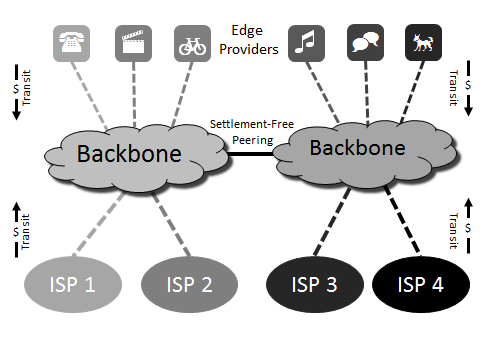 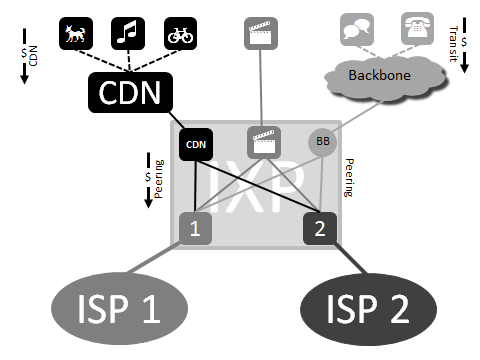 